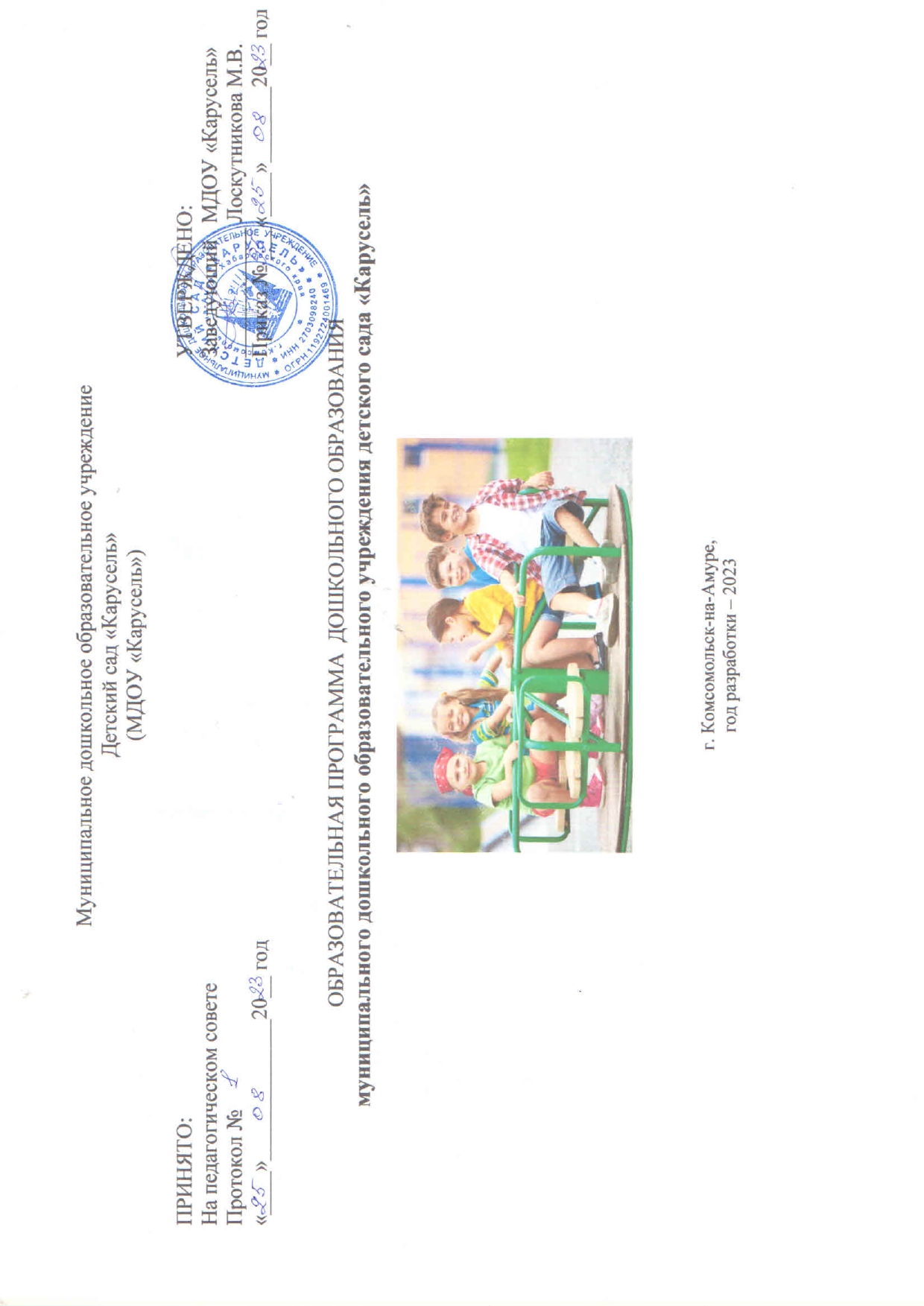                                                                                                               Содержание:1.Целевой раздел.1.1.Пояснительная записка. Образовательная программа дошкольного образования муниципального   дошкольного образовательного учреждения  детский сад «Карусель»  спроектирована (далее Программа) составлена в соответствии с Федеральными государственными образовательными стандартами дошкольного образования (далее ФГОС ДО), Федеральной образовательной программой дошкольного образования (далее ФОП ДО), особенностями образовательного учреждения, региона и муниципалитета, образовательных потребностей     воспитанников	и запросов родителей (законных  представителей). Содержание образовательного процесса выстроено на основе  Федеральной образовательной программы дошкольного образования http://publication.pravo.gov.ru› ,  с учетом содержания парциальных программ :  О. Л. Князева, М.Д. Маханева «Приобщение детей к истокам народной культуры» - СПб.: Детство-Пресс,2006г.Шипицына Л.М., Заширинская О.В., Воронова А.П. «Азбука общения»: Развитие личности ребенка навыков общения со взрослыми и сверстниками- СПб.: Детство-Пресс, 2006гР. Б. Стеркина, О. Л. Князева, Н. Н. Авдеева «Основы безопасности детей дошкольного возраста» - СПб.: Детство-Пресс, 2008гГ.С. Каринский «Волшебные краски года» Программа по изобразительного искусству для детей 5-летнего возраста,1993г.Г.С. Каринский «Волшебные краски года» Программа по изобразительного искусству для детей 6-7-летнего возраста,1993гЛ.В. Гераскина. Ожидание чуда – М.: Издательский дом «Воспитание дошкольника», 2002г.(технология)Программа факультативного курса «Наш-дом природа» Г.В. Бойко, О.В. Пронина-Владивосток: Изд-во ПК ИРО,ФГБУ «Лазовский государственный заповедник», Фонд «Феникс»,2013г.« Мы – комсомольчане» Программа развития воспитания в системе образования г. Комсомольска-на-Амуре. Используется в работе с детьми по региональному компонентуОбразовательная программа формирования навыка самообслуживания-уход за зубами Антонова Александра Анатольевна, Галёса Сергей Александрович , Лучшева Лариса Файзылхановна, утверждённая министром здравоохранения Е.Л.Никонов. Министерство          здравоохранения      Хабаровского края,2020гПримерная парциальная образовательная программа дошкольного образования для детей 5-7 лет .Экономическое воспитание дошкольников: формирование предпосылок Финансовой грамотности. Шатова А.Д., Аксёнова Ю.А., Кириллов И.Л., Давыдова В.Е., Мищенко И.С.2010При разработке Программы учитывались следующие нормативные документы:Конвенция о правах ребенка (одобрена Генеральной Ассамблеей ООН 20.11.1989) (вступила в силу для СССР 15.09.1990) https://www.consultant.ru/document/cons_doc_LAW_9959/Федеральный закон от 29 декабря 2012 г. № 273-ФЭ (актуальная ред.) «Об образовании в в Российской Федерации» http://www.consultant.ru/document/cons_doc_LAW_140174/Федеральный закон 24 июля 1998 г. № 124-ФЗ (актуальная ред. от   14.07.2022) «Об основных гарантиях прав ребенка в Российской Федерации» http://www.consultant.ru/document/cons_doc_LAW_19558/Приказ Министерства образования и науки Российской Федерации от 17 октября 2013 г. № 1155 (ред. от 08.11.2022) «Об утверждении федерального государственного образовательного стандарта дошкольного образования» (зарегистрирован Минюстом России 14 ноября 2013 г., регистрационный № 30384) https://www.consultant.ru/document/cons_doc_LAW_154637/Постановление Правительства Российской Федерации от 21.02.2022 № 225«Об утверждении номенклатуры должностей педагогических работников организаций, осуществляющих образовательную деятельность, должностей руководителей образовательных организаций» http://publication.pravo.gov.ru/Document/View/0001202202220042Постановление Главного государственного санитарного врача Российской Федерации от 28 сентября 2020 года № 28 Об утверждении санитарных правил СП 2.4.3648-20 «Санитарно-эпидемиологические требования к организациям воспитания и обучения, отдыха и оздоровления детей и молодежи» http://publication.pravo.gov.ru/Document/View/0001202012210122Постановление Главного государственного санитарного врача Российской Федерации от 27 октября 2020 г. № 32 Об утверждении санитарных правил и норм СанПиН 2.3/2.4.3590-20 «Санитарно- эпидемиологические требования к организации общественного питания населения» http://publication.pravo.gov.ru/Document/View/0001202011120001Постановление Главного государственного санитарного врача Российской Федерации от 28 января 2021 г. № 2 Об утверждении санитарных правил инорм СанПиН 1.2.3685-21 «Гигиенические нормативы и требования к обеспечению безопасности и (или) безвредности для человека факторов среды обитания» http://publication.pravo.gov.ru/Document/View/0001202102030022Приказ Министерства просвещения Российской Федерации от 31.07.2020 № 373 «Об утверждении Порядка организации и осуществления образовательной деятельности по основным общеобразовательным программам - образовательным программам дошкольного образования» (Зарегистрирован 31.08.2020г59599)http://publication.pravo.gov.ru/Document/View/0001202009010021Приказ Министерство здравоохранения и социального развития Российской Федерации от 26 августа 2010 г. № 761н (ред. от 31.05.2011) «Об утверждении Единого квалификационного справочника должностей руководителей, специалистов и служащих, раздел «Квалификационные характеристики должностей работников образования» (Зарегистрирован в Минюсте России 6 октября 2010г.№ 18638)  http://www.consultant.ru/document/cons_doc_LAW_105703/Приказ Министерства образования и науки Российской Федерации от 22.12.2014 № 1601 (ред. от 13.05.2019) «О продолжительности рабочего времени (нормах часов педагогической работы за ставку заработной платы) педагогических работников и о порядке определения учебной нагрузки педагогических работников, оговариваемой в трудовом договоре» (Зарегистрировано в Минюсте России 25.02.2015 № 36204) http://www.consultant.ru/document/cons_doc_LAW_175797/Приказ Министерства образования и науки Российской Федерации от 11 мая 2016 г. № 536 Об утверждении особенностей режима рабочего времени и времени отдыха педагогических и иных работников организаций, осуществляющих образовательную деятельность http://publication.pravo.gov.ru/Document/View/0001201606030031?rangeSize=1Постановление Правительства Российской Федерации от 14.05.2015 № 466 (ред. от 07.04.2017) «О ежегодных основных удлиненных оплачиваемых отпусках» http://www.consultant.ru/document/cons_doc_LAW_179568/Приказ Министерства образования и науки Российской Федерации от 07.04.2014 № 276 (ред. от 23.12.2020) Об утверждении Порядка проведения аттестации педагогических работников организаций, осуществляющих образовательную деятельностьhttp://www.consultant.ru/document/cons_doc_LAW_163666/Приказ Министерства образования и науки Российской Федерации от 20 сентября 2013 г. № 1082 «Об утверждении Положения о психолого-медико- педагогической комиссии»https://docs.edu.gov.ru/document/f9ac867f68a01765ef9ce94ebfe9430e/Программа	позволяет	реализовать	основополагающие	функции дошкольного образования:обучение и воспитание ребёнка дошкольного возраста как гражданина Российской Федерации, формирование основ его гражданской и культурной идентичности на соответствующем его возрасту содержании доступнымисредствами;создание единого ядра содержания дошкольного образования (далее - ДО), ориентированного на приобщение детей к традиционным духовно- нравственным и социокультурным ценностям российского народа, воспитание подрастающего поколения как знающего и уважающего историю и культуру своей семьи, большой и малой Родины;создание единого образовательного пространства воспитания и обучения детей от 2-х лет до поступления в общеобразовательную организацию, обеспечивающего ребёнку и его родителям (законным представителям) равные, качественные условия ДО, вне зависимости от места проживания.1.1.1.Цели и задачи реализации Программы.Цели и задачи деятельности ДОО по реализации Программы определены на основе требований ФГОС ДО и ФОП ДО.Цели ФГОС ДО:повышение социального статуса дошкольного образования;обеспечение государством равенства возможностей для каждого ребенка в получении качественного дошкольного образования;обеспечение государственных гарантий уровня и качества дошкольного образования на основе единства обязательных требований к условиям реализации образовательных программ дошкольного образования, их структуре и результатам их освоения;сохранение единства образовательного пространства Российской Федерации относительно уровня дошкольного образования.Задачи ФГОС ДО:охрана и укрепление физического и психического здоровья детей, в том числе их эмоционального благополучия;обеспечение равных возможностей для полноценного развития детей в возрасте от 2 до 7 лет независимо от пола, нации, языка, социального статуса, психофизиологических и других особенностей (в том числе ограниченных возможностей здоровья);обеспечение преемственности целей, задач и содержания Программы и программ начального общего образования;создание благоприятных условий развития детей в соответствии с их возрастными и индивидуальными особенностями и склонностями, развития способностей и творческого потенциала каждого ребенка как субъекта отношений с самим собой, другими детьми, взрослыми и миром;объединение обучения и воспитания в целостный образовательный процесс на основе духовно-нравственных и социокультурных ценностей и принятых в обществе правил и норм поведения в интересах человека, семьи, общества;формирование общей культуры личности детей, в том числе ценностей здорового образа жизни, развития их социальных, нравственных, эстетических, интеллектуальных, физических качеств, инициативности, самостоятельности и ответственности ребенка, формирования предпосылок учебной деятельности;обеспечения вариативности и разнообразия содержания Программ и организационных форм дошкольного образования, возможностиформирования Программ различной направленности с учетом образовательных потребностей, способностей и состояния здоровья детей;формирование образовательной среды, соответствующей возрастным, индивидуальным, психологическим и физиологическим особенностям детей, с максимальным привлечением к сетевому взаимодействию объектов социокультурного окружения и их ресурсов;обеспечение психолого-педагогической поддержки семьи и повышения компетентности родителей (законных представителей) в вопросах развития и образования, охраны и укрепления здоровья детей.Целью Программы: является разностороннее развитие ребёнка в период дошкольного детства с учётом возрастных и индивидуальных особенностей на основе духовно-нравственных ценностей российского народа, исторических и национально-культурных традиций.    К традиционным российским духовно-нравственным ценностям   относятся,   прежде всего, жизнь, достоинство, права и свободы человека,. патриотизм, гражданственность, служение Отечеству и ответственность за его судьбу, высокие нравственные идеалы, крепкая семья, созидательный труд, приоритет духовного над материальным, гуманизм, милосердие, справедливость, коллективизм, взаимопомощь и взаимоуважение, историческая память и преемственность поколений, единство народов России.Цель Программы достигается через решение следующих задач:обеспечение единых для Российской Федерации содержания ДО и планируемых результатов освоения образовательной программы ДО;приобщение детей (в соответствии с возрастными особенностями) к базовым ценностям российского народа - жизнь, достоинство, права и свободы человека, патриотизм, гражданственность, высокие нравственные идеалы, крепкая семья, созидательный труд, приоритет духовного над материальным, гуманизм, милосердие, справедливость, коллективизм, взаимопомощь и взаимоуважение, историческая память и преемственность поколений, единство народов России; создание условий для формирования ценностного отношения к окружающему миру, становления опыта действий и поступков на основе осмысления ценностей;построение (структурирование) содержания образовательной деятельности на основе учёта возрастных и индивидуальных особенностей развития;создание условий для равного доступа к образованию для всех детей дошкольного возраста с учётом разнообразия образовательных потребностей и индивидуальных возможностей;охрана и укрепление физического и психического здоровья детей, в том числе их эмоционального благополучия;обеспечение развития физических, личностных, нравственных качеств и основ патриотизма, интеллектуальных и художественно-творческих способностей ребёнка, его инициативности, самостоятельности и ответственности;обеспечение психолого педагогической поддержки семьи и повышение компетентности родителей (законных представителей) в вопросах воспитания, обучения и развития, охраны и укрепления здоровья детей, обеспечения их безопасности;достижение детьми на этапе завершения ДО уровня развития, необходимого и достаточного для успешного освоения ими образовательных программ начального общего образования.Содержание образовательной деятельности в дошкольном учреждении обогащается за счет содержания парциальных программ,             дополнительных образовательных услуг (на бесплатной основе), приоритетного направления и инновационной деятельности. Приоритетное направление деятельности  МДОУ «Карусель» – художественно-эстетическое развитие дошкольников . Цель приоритетного направления: создать систему работы по художественно-эстетическому развитию, обеспечивающую эмоциональное благополучие каждого ребенка, развитие его духовного, творческого потенциала, создание условий для его самореализации и творческого развития.В основе работы по данному направлению лежит развитие интереса к различным видам искусства (художественная литература, изобразительное искусство, изобразительно-прикладное искусство, музыка), формирование художественно-образных представлений, эмоционально-чувственного отношения к предметам и явлениям действительности, воспитание эстетического вкуса, эмоциональной отзывчивости на прекрасное, развитие творческих способностей в рисовании, лепке, аппликации, художественно-речевой и музыкально-художественной деятельности. При реализации приоритетного направления важную роль играет интеграция деятельности всех специалистов ДОУ (воспитатели, музыкальный руководитель). Образовательный процесс по данному направлению осуществляется на основе парциальных программ и в процессе дополнительных образовательных услуг, которые расширяют и углубляют раздел: «Художественно – эстетическое развитие».  Инновационная деятельность дошкольного учреждения проходит в двух направлениях:1. Экологическое и природоведческое воспитание детей дошкольного возраста.Основная цель инновационной деятельности ДОУ: приобщение детей к изучению природы родной страны, через художественное-этетическое развитие и поисково-познавательную деятельность.Задачи:-воспитание гуманного отношения к природе (нравственное воспитание)-формирование системы экологических знаний и представлений (интеллектуальное развитие)-поддержание у детей инициативы, сообразительности пытливости, самостоятельностиоценочного и критического отношения к миру.-развитие эстетических чувств (умения видеть и прочувствовать красоту природы, восхититься ею, желание сохранить)-участие детей в посильной для них деятельности по уходу за растениями и животными, по охране и защиты природОсновные  направления экологического и природоведческого воспитания- воспитание у детей любви к родному краю, к природному наследию родного края- обеспечение детей информацией об окружающем мире  - создание развивающей предметно-пространственной среды;- взаимодействие с родителями по экологическому и природоведческому воспитанию ;- взаимодействие с социумом (с краеведческим музеем, художественным музеем, библиотекой им. Островского).Данное направление реализуется посредством использования  современных развивающих технологий и парциальных программ 2.Профориентационная  работа с воспитанниками.Авторская программа  « Ознакомление дошкольников с железной дорогой и профессиями железнодорожного транспорта»Цель: выстраивание в ДОУ целенаправленной, систематической работы по ранней профессиональной ориентации.Задачи:1. Познакомить воспитанников с историей развития железной дороги и ее ролью в современном обществе.2. Формировать систему знаний детей о видах железнодорожного транспорта и разнообразии железнодорожных профессий.3. Создать предметно-развивающую среду, способствующую освоению знаний о железной дороге и становлению устойчивого интереса к профессиям железнодорожников.4. Формирование элементарных представлений об общественной значимости той или иной железнодорожной профессии.5. Сформировать практические навыки безопасного поведения детей вблизи железнодорожных объектов.6. Активизировать мотивационные и волевые процессы детей дошкольного возраста, непосредственно влияющие на эффективное формирование эмоционально-положительного отношения к профессии железнодорожников.7.  Координировать условия ДОУ и семьи для создания  оптимальных условий сознательного выбора будущей железнодорожной специальности детей.8. Активизировать пропагандистскую деятельность среди родителей посредством включения в воспитательно-образовательный процесс.9. Способствовать воспитанию у детей гордости за своих родителей, работающих на железнодорожном транспорте.10. Организовать активное взаимодействие ДОУ с учреждениями и предприятиями ОАО «РЖД». 1.1.2 Принципы и подходы к формированию Программы.Программа построена на принципах и подходах ДО, установленных ФГОС ДО:1)полноценное проживание ребёнком всех этапов детства (младенческого, раннего и дошкольного возрастов), обогащение (амплификация) детского развития;2)построение образовательной деятельности на основе индивидуальных особенностей каждого ребёнка, при котором сам ребёнок становится активным в выборе содержания своего образования, становится субъектом образования;3)содействие и сотрудничество детей и родителей (законных представителей), совершеннолетних членов семьи, принимающих участие в воспитании детей младенческого, раннего и дошкольного возрастов, а также педагогических работников (далее вместе - взрослые);4)признание ребёнка полноценным участником (субъектом) образовательных отношений;5)поддержка инициативы детей в различных видах деятельности;6)сотрудничество ДОО с семьей;7)приобщение детей к социокультурным нормам, традициям семьи, общества и государства;8)формирование познавательных интересов и	познавательных действий ребёнка в различных видах деятельности;9)возрастная адекватность дошкольного образования (соответствие условий, требований, методов возрасту и особенностям развития);10)учёт этнокультурной ситуации развития детей.1.1.3.Значимые для разработки и реализации программы характеристики.Режим работы дошкольного учреждения: 12 часов (с 7.00 до 19.00 час) при пятидневной рабочей неделе. Выходные дни: суббота, воскресенье, общероссийские праздничные дни. Учебный год в дошкольном учреждении составляет 9 месяцев (сентябрь - май), в летнее время (каникулы) непрерывна непосредственно образовательная деятельность не организуется, процесс воспитания и развития реализуется через совместную деятельность. Общие сведения об участниках образовательных отношений: Основными участниками реализации программы являются: дети дошкольного возраста (с 1 до 7 лет), родители (законные представители) и педагоги. В дошкольном учреждении функционирует 6 групп: 5 групп общеразвивающей направленности, 1 группа компенсирующей  направленности (для детей с нарушениями речи).Характеристика возрастных особенностей развития детей дошкольного возраста необходима для правильной организации образовательного процесса в условиях дошкольного образовательного учреждения (группы). Программа МДОУ учитывает возрастные и индивидуальные особенности контингента детей, воспитывающихся в образовательном учреждении, квалификацию педагогических кадров, состав  родителей воспитанников.Количественный состав воспитанников по возрастамдошкольном учреждении сформирован стабильный профессиональный педагогический коллектив, в составе 14 человек, из них: 12 -воспитателей, 1 - музыкальных руководителя, 1 -  учитель-логопед. Педагоги, реализующие Программу, обладают основными компетенциями, необходимыми для создания условий развития детей, обозначенными в п. 3.2.5 ФГОС ДО.Характеристика педагогического состава:Характеристики особенностей развития детей раннего и дошкольного возраста всех групп, функционирующих в ДОО в соответствии  с ФОП ДО.  Возрастная периодизация контингента обучающихся определяет наличие групп: группа раннего возраста, вторая младшая, средняя, старшая, подготовительная к школе и подготовительная группа компенсирующей направленности с тяжелыми нарушениями речи.  5 групп в ДОО общеразвивающей направленности. 1 подготовительная группа компенсирующей направленности с тяжелыми нарушениями речи.    Программа определяет содержание и организацию образовательной деятельности с обучающимися дошкольной организации и обеспечивает развитие личности детей дошкольного возраста в различных видах общения и деятельности с учетом их возрастных, индивидуальных психологических и физиологических особенностей в соответствии с направлениями развития ребенка.Ранний возраст (от одного года до трех лет)Вторая группа детей раннего возраста (второй год жизни)Росто-весовые характеристикиВес двухлетнего ребенка составляет одну пятую веса взрослого человека. К двум годам мальчики набирают вес до 13,04 кг, девочки - 12,6 кг. Ежемесячная прибавка в весе составляет 200-250 граммов, а в росте 1 см. К двум годам длина тела мальчиков достигает 88,3 см, а девочек - 86,1 см.Функциональное созреваниеПродолжаются рост и функциональное развитие внутренних органов, костной, мышечной и центральной нервной системы. Повышается работоспособность нервных центров. Общее время сна, практически полностью подчиненного суточной ритмике, составляет 11-12 часов.Развитие центральной нервной системы на этом этапе характеризуется замедлением ростовых процессов, снижением скорости увеличения объема головного мозга и формированием нервных связей.Начиная с 16-18-ти месяцев уровень развития мускулатуры и нервной системы обеспечивает рефлекторную деятельность по контролю выделительной системы. К двум годам у большинства детей ночное мочеиспускание прекращается, хотя время от времени оно может повторяться у многих из них и гораздо позднее в результате нарушения привычных видов повседневной активности, на фоне болезни, в случаях перевозбуждения ребенка или испуга.Развитие моторики. Развитие моторики является определяющим для всего психического развития. Преимущественно формируется подкорковый уровень организации движения, включающий формирование ритма, темпа, тонуса. Все движения формируются на основании ритмической картины, соответственно, чрезвычайно важно формировать ритмичность (движения под ритм; режим дня; чередование активности и отдыха). Подавляющие большинство детей (90%) может хорошо ходить (в год и два месяца); строить башню из двух кубиков (в полтора года); подниматься по ступенькам (в год и десять месяцев); пинать мяч (к двум годам). На развитие основных движений ребенка частично влияют пропорции его тела: короткие ноги, длинное туловище, большая голова. Ребенок до полутора лет часто падает при ходьбе, не всегда может вовремя остановиться, обойти препятствие. Несовершенна и осанка. Вследствие недостаточного развития мышечной системы ребенку трудно долго выполнять однотипные движения, например, ходить с мамой «только за ручку». Постепенно ходьба совершенствуется. Дети учатся свободно передвигаться на прогулке: они взбираются на бугорки, ходят по траве, перешагивают через небольшие препятствия, например, палку, лежащую на земле. Исчезает шаркающая походка. В подвижных играх и на музыкальных занятиях дети делают боковые шаги, медленно кружатся на месте. Даже в начале второго года дети много лазают: взбираются на горку, на диванчики, а позже (приставным шагом) и на шведскую стенку. Они также перелезают через бревно, подлезают под скамейку, пролезают через обруч. После полутора лет у малышей кроме основных развиваются и подражательные движения (мишке, зайчику). В простых подвижных играх и плясках дети привыкают координировать свои движения и действия друг с другом. В полтора года дети способны рисовать каракули, а к двум годам могут нарисовать прямую линию. Дети все лучше контролируют простые движения, а затем объединяют их во все более сложные и согласованные системы.Психические функции. Восприятие становится ведущей психической функцией. Совершенствуется зрительное восприятие и становится ведущим. Вместе с тем, дети полутора – двух лет не могут одновременно воспринимать объект в целом и отдельные его части. В области восприятия происходит формирование перцептивных действий и предметных эталонов. Функция перцептивных действий - ориентировочная, обследование перцептивных свойств объекта на основе эталонов. Формирование наглядно-действенного мышления как отражения скрытых сущностных связей и отношений объектов происходит на основе развития восприятия и в ходе овладения ребенком предметно-орудийными действиями. Первоначально перцептивные действия представляют собой развернутые внешние действия. По мере овладения речью восприятие начинает приобретать черты произвольности. Слово начинает регулировать восприятие ребенка. По мере взросления и накопления опыта дети приобретают способность принимать и одновременно перерабатывать все больше информации, сопоставляя знание о части и целом. Появляются зачатки экспериментирования. Физический опыт становится основой обобщений. Последовательность овладения обобщениями: на основании цвета (от года до года и семи месяцев); на основании формы (от полутора до двух лет); функциональные обобщения (от двух до трех лет).В ходе формирования умения использовать орудия ребенок проходит четыре стадии: целенаправленных проб, «подстерегания», навязчивого вмешательства, объективной регуляции. Особенности предметной деятельности: педантизм, рука подстраивается под предмет, функциональная сторона действия опережает операциональную (знание действия опережает его реализацию). Логика развития действия: неспецифичные действия - функциональные действия - выделение способа действия - перенос действия (с одного предмета на другой, из одной ситуации в другую). Предметно-орудийные действия формируются только в сотрудничестве со взрослым. Функции взрослого в формировании предметных действий: показ, совместные действия, поощрение активных проб ребенка, словесные указания. Предметная деятельность становится основой развития наглядно-образного мышления через представления о цели действия и ожидаемом результате, выделение соотношений и связей между предметами, условий реализации действий.Второй год жизни - период интенсивного формирования речи, где можно выделить два основных этапа. Первый (от года до года и шести-восьми месяцев) - переходный, со следующими особенностями: интенсивное развитие понимания, активной речи почти нет; активная речь своеобразна по лексике, семантике, фонетике, грамматике, синтаксису. Второй период (от года и восьми месяцев до трех лет) - практическое овладение речью. Связи между предметом (действием) и словами, их обозначающими, формируются значительно быстрее, чем в конце первого года («взрыв наименований»). При этом понимание речи окружающих по-прежнему опережает умение говорить. Установлена четкая зависимость между качеством языковой стимуляции в домашнем окружении ребенка и развитием его речи. Дети усваивают названия предметов, действий, обозначения некоторых качеств и состояний. Благодаря этому можно организовать деятельность и поведение малышей, формировать и совершенствовать восприятие, в том числе составляющие основу сенсорного воспитания. Самые первые слова обозначают те предметы, с которыми ребенок может играть (мяч, машинка и т. п.). Поскольку в окружении каждого ребенка набор предметов, с которыми он может так или иначе взаимодействовать, различен, то и первоначальный словарный запас каждого ребенка уникален. Научившись употреблять слова применительно к определенной ситуации, дети вскоре начинают использовать их в описаниях других ситуаций, не замечая производимой нередко подмены их истинного значения. В процессе разнообразной деятельности со взрослыми дети усваивают, что одно и то же действие может относиться к разным предметам:«надень шапку, надень колечки на пирамидку и т.д.». Важным приобретением речи и мышления является формирующаяся на втором году жизни способность обобщения. Слово в сознании ребенка начинает ассоциироваться не с одним предметом, а обозначать все предметы, относящиеся к этой группе, несмотря на различие по цвету, размеру и даже внешнему виду (кукла большая и маленькая). Активный словарь на протяжении года увеличивается неравномерно. К полутора годам он равен примерно 20-30 словам. После года и восьми - десяти месяцев происходит скачок, и активно используемый словарь состоит теперь из 200-300 слов. В нем много глаголов и существительных, встречаются простые прилагательные и наречия (тут, там, туда и т. д.), а также предлоги. Упрощенные слова («ту-ту», «ав-ав») заменяются обычными, пусть и несовершенными в фонетическом отношении. После полутора лет ребенок чаще всего воспроизводит контур слова (число слогов), наполняя его звуками-заместителями, более или менее близкими по звучанию слышимому образцу.У двухлетних детей предметная игра становится более сложной, содержательной. В полтора года дети узнают о предназначении многих вещей, закрепленном в культуре их социального окружения, и с этих пор игра становится все более символической. Образы, которые используют дети в своих играх, похожи на реальные предметы. Этапы развития игры в раннем детстве: на первом этапе (один год) игра носит узко-подражательный характер, представляет собой специфическое манипулирование предметом, сначала строго определенным, который показал взрослый, а затем и другими. На втором этапе репертуар предметных действий расширяется, и уже не только сам предмет, но и указание взрослого вызывают действия и сложные цепочки действий. На третьем этапе (от полутора до трех лет) возникают элементы воображаемой ситуации, составляющей отличительную особенность игры: замещение одного предмета другим.Навыки. Дети осваивают действия с разнообразными игрушками: разборными (пирамиды, матрешки и др.), строительным материалом и сюжетными игрушками (куклы с атрибутами к ним и пр.). Эти действия ребенок воспроизводит и после показа взрослого, и путем отсроченного подражания. Постепенно, из отдельных действий складываются «цепочки», и малыш учится доводить предметные действия до результата: заполняет колечками всю пирамиду, подбирая их по цвету и размеру, из строительного материала возводит по образцу забор, паровозик, башенку и другие несложные постройки. Дети активно воспроизводят бытовые действия, доминирует подражание взрослому. Дети начинают переносить разученное действие с одной игрушкой (кукла) на другие (мишки, зайцы и другие мягкие игрушки); они активно ищут предмет, необходимый для завершения действия (одеяло, чтобы уложить куклу спать; мисочку, чтобы накормить мишку).Коммуникация и социализация. Формируется ситуативно-деловое общение со взрослым, основными характеристиками которого являются: стремление привлечь внимание к своей деятельности; поиск оценки своих успехов; обращение за поддержкой в случае неуспеха; отказ от«чистой» ласки, но принятие ее как поощрение своих достижений. Принципиально важной является позиция ребенка ориентации на образец взрослого, позиция подражания и сотрудничества, признания позитивного авторитета взрослого. Формирования эмоциональной привязанности: индивидуализация привязанности; снижение сепарационной тревоги. Появляются первые социальные эмоции, возникающие преимущественно по типу заражения: сочувствие, сорадование. На втором году жизни у детей при направленной работе взрослого формируются навыки взаимодействия со сверстниками: появляется игра рядом; дети могут самостоятельно играть друг с другом в разученные ранее при помощи взрослого игры («Прятки», «Догонялки»). Однако несовершенство коммуникативных навыков ведет к непониманию и трудностям общения. Ребенок может расплакаться и даже ударить жалеющего его. Он активно протестует против вмешательства в свою игру. Игрушка в руках другого гораздо интереснее для малыша, чем та, что стоит рядом. Отобрав ее у соседа, но не зная, что делать дальше, малыш ее просто бросает. Общение детей в течение дня возникает, как правило, в процессе предметно-игровой деятельности и режимных моментах, а поскольку предметно-игровые действия и самообслуживание только формируются, самостоятельность, заинтересованность в их выполнении следует всячески оберегать. Детей приучают соблюдать «дисциплину расстояния», и они осваивают умение играть и действовать рядом, не мешая друг другу, вести себя в группе соответствующим образом: не лезть в тарелку соседа, подвинуться на диванчике, чтобы мог сесть еще один ребенок, не шуметь в спальне и т.д. При этом они пользуются простыми словами: «на» («возьми»), «дай», «пусти», «не хочу» и др.Саморегуляция. Овладение туалетным поведением. Формирование основ регуляции поведения. В речи появляются оценочные суждения: «плохой, хороший, красивый». Ребенок овладевает умением самостоятельно есть любые виды пищи, умыться и мыть руки, приобретает навыки опрятности. Совершенствуется самостоятельность детей в предметно-игровой деятельности и самообслуживании. С одной стороны, возрастает самостоятельность ребенка во всех сферах жизни, с другой — он осваивает правила поведения в группе (играть рядом, не мешая другим, помогать, если это понятно и несложно). Все это является основой для развития в будущем совместной игровой деятельности.Личность. Появляются представления о себе, в том числе как представителе пола. Разворачиваются ярко выраженные процессы идентификации с родителями. Формируются предпосылки самосознания через осуществление эффективных предметных действий.Первая младшая группа (третий год жизни)Росто-весовые характеристикиСредний вес мальчиков составляет 14,9 кг, девочек – 14,8 кг. Средняя длина тела у мальчиков до 95,7 см, у девочек – 97,3 см.Функциональное созреваниеПродолжаются рост и функциональное развитие внутренних органов, костной, мышечной и центральной нервной системы. Совершенствуются формы двигательной активности.Развитие моторики. Дифференциация развития моторики у мальчиков и девочек. У мальчиков опережающее развитие крупной моторики (к трем годам мальчики могут осваивать езду на велосипеде); у девочек опережающее развитие мелкой моторики (координированные действия с мелкими предметами).Психические функции. Продолжает развиваться предметная деятельность, ситуативно- деловое общение ребенка со взрослым; совершенствуются восприятие, речь, начальные формы произвольного поведения, игры, наглядно-действенное мышление. Развитие предметной деятельности связано с усвоением культурных способов действия с различными предметами. Развиваются действия соотносящие и орудийные. Умение выполнять орудийные действия развивает произвольность, преобразуя натуральные формы активности в культурные на основе предлагаемой взрослыми модели, которая выступает в качестве не только объекта подражания, но и образца, регулирующего собственную активность ребенка. В ходе совместной со взрослыми предметной деятельности продолжает развиваться понимание речи. Слово отделяется от ситуации и приобретает самостоятельное значение. Дети продолжают осваивать названия окружающих предметов, учатся выполнять простые словесные просьбы взрослых в пределах видимой наглядной ситуации. Количество понимаемых слов значительно возрастает. Совершенствуется регуляция поведения в результате обращения взрослых к ребенку, который начинает понимать не только инструкцию, но и рассказ взрослых.Интенсивно развивается активная речь детей. К трем годам они осваивают основные грамматические структуры, пытаются строить простые предложения, в разговоре со взрослым используют практически все части речи. Активный словарь достигает примерно 1000-1500 слов. К концу третьего года жизни речь становится средством общения ребенка со сверстниками.К третьему году жизни совершенствуются зрительные и слуховые ориентировки, что позволяет детям безошибочно выполнять ряд заданий: осуществлять выбор из двух-трех предметов по форме, величине и цвету; различать мелодии; петь. Совершенствуется слуховое восприятие, прежде всего фонематический слух. К трем годам дети воспринимают все звуки родного языка, но произносят их с большими искажениями.Основной формой мышления становится наглядно-действенная. Ее особенность заключается в том, что возникающие в жизни ребенка проблемные ситуации разрешаются путем реального действия  с предметами.  Размышляя об  отсутствующих людях  или предметах, дети начинают использовать их образы. Третий год жизни знаменуется появлением символического мышления - способности по запечатленным психологическим образам-символам предметов воспроизводить их в тот или иной момент. Теперь они могут проделывать некоторые операции не с реальными предметами, а с их образами, и эти мысленные операции - свидетельство значительно более сложной, чем прежде, работы детского мышления. Переход от конкретно-чувственного «мышления» к образному может осуществляться на протяжении двух лет.Детские виды деятельности. В этом возрасте у детей формируются новые виды деятельности: игра, рисование, конструирование. Игра носит процессуальный характер, главное в ней - действия. Они совершаются с игровыми предметами, приближенными к реальности. В середине третьего года жизни появляются действия с предметами-заместителями. Появление собственно изобразительной деятельности обусловлено тем, что ребенок уже способен сформулировать намерение изобразить какой-либо предмет. Типичным является изображение человека в виде «головонога» - окружности и отходящих от нее линий.Коммуникация и социализация. На третьем году жизни отмечается рост автономии и изменение отношений со взрослым, дети становятся самостоятельнее. Начинает формироваться критичность к собственным действиям.Саморегуляция. Для детей этого возраста характерна неосознанность мотивов, импульсивность и зависимость чувств и желаний от ситуации. Дети легко заражаются эмоциональным состоянием сверстников. Однако в этот период начинает складываться и произвольность поведения. Она обусловлена развитием орудийных действий и речи.Личность. У детей появляются чувства гордости и стыда, начинают формироваться элементы самосознания, связанные с идентификацией с именем и полом. Ребенок осознает себя как отдельного человека, отличного от взрослого. У него формируется образ Я. Завершается ранний возраст кризисом трех лет, который часто сопровождается рядом отрицательных проявлений: негативизмом, упрямством, нарушением общения со взрослым и др. Кризис может продолжаться от нескольких месяцев до двух лет.Дошкольный возраст (от трех до семи лет) Вторая младшая группа (четвертый год жизни)Росто-весовые характеристикиСредний вес у мальчиков к четырем годам достигает 17 кг, у девочек – 16 кг. Средний рост у мальчиков к четырем годам достигает 102 см, а у девочек - 100,6 см.Функциональное созреваниеВ данном возрасте уровень развития скелета и мышечной системы определяет возможность формирования осанки, свода стопы, базовых двигательных стереотипов.Продолжается формирование физиологических систем организма: дыхания, кровообращения терморегуляции, обеспечения обмена веществ.Данный возраст характеризуется интенсивным созреванием нейронного аппарата проекционной и ассоциативной коры больших полушарий.Психические функции. В три-четыре года память ребенка носит непроизвольный, непосредственный характер. Наряду с непроизвольной памятью, начинает формироваться и произвольная память. Ребенок запоминает эмоционально значимую информацию. На основе накопления представлений о предметах окружающего мира у ребенка интенсивно развивается образное мышление, воображение. Продолжается формирование речи, накопление словаря, развитие связной речи.В три-четыре года внимание ребѐнка носит непроизвольный, непосредственный характер. Отмечается двусторонняя связь восприятия и внимания – внимание регулируется восприятием (увидел яркое – обратил внимание). В младшем дошкольном возрасте развивается перцептивная деятельность. Дети от использования предэталонов — индивидуальных единиц восприятия — переходят к сенсорным эталонам — культурно выработанным средствам восприятия. К концу младшего дошкольного возраста дети могут воспринимать до пяти и более форм предметов и до семи и более цветов, способны дифференцировать предметы по величине, ориентироваться в пространстве группы детского сада, а при определенной организации образовательного процесса и во всех знакомых ему помещениях образовательной организации.Детские виды деятельности. Система значимых отношений ребенка с социальной средой определяется возможностями познавательной сферы, наличием образного мышления, наличием самосознания и начальными формами произвольного поведения (действие по инструкции, действие по образцу). Социальная ситуация развития характеризуется выраженным интересом ребенка к системе социальных отношений между людьми (мама-дочка, врач-пациент), ребенок хочет подражать взрослому, быть «как взрослый». Противоречие между стремлением быть «как взрослый» и невозможностью непосредственного воплощения данного стремления приводит к формированию игровой деятельности, где ребенок в доступной для него форме отображает систему человеческих взаимоотношений, осваивает и применяет нормы и правила общения и взаимодействия человека в разных сферах жизни. Игра детей в три-четыре года отличается однообразием сюжетов, где центральным содержанием игровой деятельности является действие с игрушкой, игра протекает либо в индивидуальной форме, либо в паре, нарушение логики игры ребенком не опротестовывается.В данный период начинают формироваться продуктивные виды деятельности, формируются первичные навыки рисования, лепки, конструирования. Графические образы пока бедны, у одних детей в изображениях отсутствуют детали, у других рисунки могут быть более детализированы. Дети начинают активно использовать цвет. Большое значение для развития мелкой моторики имеет лепка. Дети способны под руководством взрослого вылепить простые предметы.Конструктивная деятельность в младшем дошкольном возрасте ограничена возведением несложных построек по образцу и по замыслу.Коммуникация и социализация. В общении со взрослыми, наряду с ситуативно-деловой формой общения, начинает интенсивно формироваться внеситуативно-познавательная форма общения, формируются основы познавательного общения. Со сверстниками интенсивно формируется ситуативно-деловая форма общения, что определяется становлением игровой деятельности и необходимостью согласовывать действия с другим ребенком в ходе игрового взаимодействия. Положительно-индифферентное отношение к сверстнику, преобладающее в раннем возрасте, сменяется конкурентным типом отношения к сверстнику, где другой ребенок выступает в качестве средства самопознания.Саморегуляция. В три года у ребенка преобладает ситуативное поведение, произвольное поведение, в основном, регулируется взрослым. При этом, ребенок может действовать по инструкции, состоящей из 2-3 указаний. Слово играет в большей степени побудительную функцию, по сравнению с функцией торможения. Эмоции выполняют регулирующую роль, накапливается эмоциональный опыт, позволяющий предвосхищать действия ребенка.Личность и самооценка. У ребенка начинает формироваться периферия самосознания, дифференцированная самооценка. Ребенок, при осознании собственных умений, опирается на оценку взрослого, к четырем годам ребенок начинает сравнивать свои достижения с достижениями сверстников, что может повышать конфликтность между детьми. Данный возраст связан с дебютом личности.Средняя группа (пятый год жизни)Росто-весовые характеристикиСредний вес девочек изменяется от 16 кг в четыре года до 18,4 кг в пять лет, у мальчиков – от 17 кг в четыре года до 19,7 кг в пять лет. Средняя длина тела у девочек изменяется от 100 см в четыре года до 109 см в пять лет, у мальчиков – от 102 см в четыре года до 110 см в пять лет.Функциональное созреваниеДанный возраст характеризуется интенсивным созреванием нейронного аппарата ассоциативной коры больших полушарий. Возрастание специализации корковых зон и межполушарных связей. Правое полушарие является ведущим.Продолжается развитие скелета, мышц, изменяются пропорции тела. Слабо, но проявляются различия в строении тела мальчиков и девочек.Психические функции. Ведущим психическим процессом в данном возрасте является память. В четыре-пять лет интенсивно формируется произвольная память, но эффективность непроизвольного запоминания выше, чем произвольного. Начинает формироваться опосредованная память, но непосредственное запоминание преобладает. Возрастает объем памяти, дети запоминают до 7-8 названий предметов.К концу пятого года жизни восприятие становится более развитым. Интеллектуализация процессов восприятия – разложение предметов и образов на сенсорные эталоны. Восприятие опосредуется системой сенсорных эталонов и способами обследования. Наряду с действиями идентификации и приравнивания к образцу, интенсивно формируются перцептивные действия наглядного моделирования (в основном, через продуктивные виды деятельности). Дети способны упорядочить группы предметов по сенсорному признаку — величине, цвету; выделить такие параметры, как высота, длина и ширина. Совершенствуется ориентация в пространстве. Основной характеристикой мышления детей четырех-пяти лет является эгоцентризм. Наряду с интенсивным развитием образного мышления и расширением кругозора, начинает формироваться наглядно- схематическое мышление. Интенсивно формируется воображение. Формируются такие его особенности, как беглость, гибкость. С четырех лет внимание становится произвольным, увеличивается устойчивость произвольного внимания. На пятом году жизни улучшается произношение звуков и дикция, расширяется словарь, связная и диалогическая речь. Речь становится предметом активности детей. Для детей данного возраста характерно словотворчество. Интерес вызывают ритмическая структура речи, рифмы. Развивается грамматическая сторона речи. В период четырех-пяти лет формируются основы познавательной активности и любознательности.Детские виды деятельности. На пятом году жизни ребенок осваивает сложную систему норм и правил, принятых в социуме. Формируется развернутая сюжетно-ролевая игра, где центральным содержанием выступает моделирование системы человеческих отношений в ходе выполнения игровой роли. В данном возрасте в игре дети различают игровые и реальные отношения, характерна ролевая речь. Конфликты чаще возникают в ходе распределения ролей, роли могут меняться в ходе игры. Игра носит процессуальный, творческий характер. Детям доступны игры с правилами, дидактические игры. Развивается изобразительная деятельность. Совершенствуется техническая сторона изобразительной деятельности, замысел смещается с конца на начало рисования. Дети могут рисовать основные геометрические фигуры, вырезать ножницами, наклеивать изображения на бумагу и т. д. Усложняется конструирование. Формируются навыки конструирования по образцу, доступно конструирование по схеме, по условию и по замыслу, а также планирование последовательности действий. Продуктивные виды деятельности способствуют развитию мелкой моторики рук.Коммуникация и социализация. В общении со взрослыми интенсивно формируются внеситуативные формы общения, в частности - внеситуативно-познавательная форма общения, возраст «почемучек» приходится именно на четыре-пять лет. У детей формируется потребность в уважении со стороны взрослого, для них оказывается чрезвычайно важной его похвала. Это приводит к их повышенной обидчивости на замечания. Повышенная обидчивость представляет собой возрастной феномен. Со сверстниками продолжает формироваться ситуативно-деловая форма общения, что определяется развитием развернутой сюжетно-ролевой игры и совместными видами деятельности со сверстниками. При этом, характер межличностных отношений отличает ярко выраженный интерес по отношению к сверстнику, высокую значимость сверстника, ребенок болезненно реагирует на похвалу другого ребенка со стороны взрослых, конфликтность со сверстниками также характерна для данного возраста. В группе формируется стабильная структура взаимоотношений между детьми, определяющая социометрический статус каждого ребенка.Саморегуляция. В период от четырех до пяти лет существенно возрастает роль регулятивных механизмов поведения. Потребность в самовыражении (стремление быть компетентным в доступных видах деятельности) определяет развитие произвольности. В игре ребенок может управлять собственным поведением, опираясь на систему правил, заложенных в данной роли. Ребенку доступно осознание основных правил поведения в ходе общения и поведения в социуме. Речь начинает выполнять роль планирования и регуляции поведения. Интенсивно формируются социальные эмоции (чувство стыда, смущение, гордость, зависть, переживание успеха-неуспеха и др.).Личность и самооценка. У ребенка интенсивно формируется периферия самосознания, продолжает формироваться дифференцированная самооценка. Оценка взрослого, оценка взрослым других детей, а также механизм сравнения своих результатов деятельности с результатами других детей оказывают существенное влияние на характер самооценки и самосознания. Появляется краткосрочная временная перспектива (вчера-сегодня-завтра, было-будет).Старшая группа (шестой год жизни)Росто-весовые характеристикиСредний вес у мальчиков изменяется от 19,7 кг в пять лет до 21,9 кг в шесть лет, у девочек– от 18,5 кг в пять лет до 21,3 кг в шесть лет. Средняя длина тела у мальчиков от 110,4 см в пять лет до 115,9 см в шесть лет, у девочек – от 109,0 см в пять лет до 115,7 см в шесть лет.Функциональное созреваниеРазвитие центральной нервной и опорно-двигательной систем, зрительно-моторной координации позволяет ребенку значительно расширить доступный набор двигательных стереотипов.Психические функции. В период от пяти до шести лет детям доступно опосредованное запоминание. Эффективность запоминания с помощью внешних средств (картинок, пиктограмм) может возрастать в 2 раза. В старшем дошкольном возрасте продолжает развиваться образное мышление. Дети способны не только решить задачу в наглядном плане, но и совершить преобразования объекта, указать, в какой последовательности объекты вступят во взаимодействие и т.д. Эгоцентризм детского мышления сохраняется. Основой развития мыслительных способностей в данном возрасте является наглядно-схематическое мышление, начинают развиваться основы логического мышления. Формируются обобщения, что является основой словесно-логического мышления. Интенсивно формируется творческое воображение. Наряду с образной креативностью, интенсивно развивается и вербальная креативность по параметрам беглости, гибкости, оригинальности и разработанности. Увеличивается устойчивость, распределение, переключаемость внимания. Развитие речи идет в направлении развития словаря, грамматической стороны речи, связной речи, ребенку доступен фонематический анализ слова, что является основой для освоения навыков чтения. Проявляется любознательность ребенка, расширяется круг познавательных интересов. Складывается первичная картина мира.Детские виды деятельности. У детей шестого года жизни отмечается существенное расширение регулятивных способностей поведения, за счет усложнения системы взаимоотношений со взрослыми и со сверстниками. Творческая сюжетно-ролевая игра имеет сложную структуру. В игре могут принимать участие несколько детей (до 5-6 человек). Дети шестого года жизни могут планировать и распределять роли до начала игры и строят свое поведение, придерживаясь роли. Игровое взаимодействие сопровождается речью, соответствующей взятой роли по содержанию и интонационно. Нарушение логики игры не принимается и обосновывается. При распределении ролей могут возникать конфликты, связанные с субординацией ролевого поведения, а также нарушением правил. Сюжеты игр становятся более разнообразными, содержание игр определяется логикой игры и системой правил.Интенсивно развиваются продуктивные виды деятельности, которые способствуют развитию творческого воображения и самовыражения ребенка.Детям доступны рисование, конструирование, лепка, аппликация по образцу, условию и по замыслу самого ребенка. Необходимо отметить, что сюжетно-ролевая игра и продуктивные виды деятельности в пять-шесть лет приобретают целостные формы поведения, где требуется целеполагание, планирование деятельности, осуществление действий, контроль и оценка. Продуктивные виды деятельности могут осуществляться в ходе совместной деятельности.Коммуникация и социализация. В общении со взрослыми интенсивно формируются внеситуативно-познавательная и внеситуативно-личностная форма общения. У детей формируется потребность в самоутверждении через возможность соответствовать нормам, правилам, ожиданиям, транслируемым со стороны взрослых. Со сверстниками начинает формироваться внеситуативно-деловая форма общения, что определяется возрастающим интересом к личности сверстника, появляются избирательные отношения, чувство привязанности к определенным детям, дружба. Характер межличностных отношений отличает выраженный интерес по отношению к сверстнику, высокую значимость сверстника, возрастанием просоциальных форм поведения. Детские группы характеризуются стабильной структурой взаимоотношений между детьми.Саморегуляция. В период от пяти до шести лет начинают формироваться устойчивые представления о том, «что такое хорошо» и «что такое плохо», которые становятся внутренними регуляторами поведения ребенка. Формируется произвольность поведения, социально значимые мотивы начинают управлять личными мотивами. Личность и самооценка. Складывается первая иерархия мотивов. Формируется дифференцированность самооценки. Преобладает высокая, неадекватная самооценка. Ребенок стремится к сохранению позитивной самооценки.                                                         Подготовительная к школе группа (седьмой год жизни)Росто-весовые характеристикиСредний вес мальчиков к семи годам достигает 24,9 кг, девочек – 24,7 кг. Средняя длина тела у мальчиков к семи годам достигает 123,9, у девочек – 123,6 см.В период от пяти до семи лет наблюдается выраженное увеличение скорости роста тела ребенка в длину («полуростовой скачок роста»), причем конечности в это время растут быстрее, чем туловище. Изменяются кости, формирующие облик лица.Функциональное созреваниеУровень развития костной и мышечной систем, наработка двигательных стереотипов отвечают требованиям длительных подвижных игр. Скелетные мышцы детей этого возраста хорошо приспособлены к длительным, но не слишком высоким по точности и мощности нагрузкам.Качественные изменения в развитии телесной сферы ребенка (полуростовой скачок) отражает существенные изменения в центральной нервной системе. К шести-семи годам продолжительность необходимого сна составляет 9-11 часов, при этом длительность цикла сна возрастает до 60-70 минут, по сравнению с 45-50 минутам у детей годовалого возраста, приближаясь к 90 минутам, характерным для сна детей старшего возраста и взрослых.Важнейшим признаком морфофункциональной зрелости становится формирование тонкой биомеханики работы кисти ребенка. К этому возрасту начинает формироваться способность к сложным пространственным программам движения, в том числе к такой важнейшей функции как письму – отдельные элементы письма объединяются в буквы и слова.К пяти-шести годам в значительной степени развивается глазомер. Дети называют более мелкие детали, присутствующие в изображении предметов, могут дать оценку предметов в отношении их красоты, комбинации тех или иных черт.Процессы возбуждения и торможения становятся лучше сбалансированными. К этому возрасту значительно развиваются такие свойства нервной системы, как сила, подвижность, уравновешенность. В то же время все эти свойства нервных процессов характеризуются неустойчивостью, высокой истощаемостью нервных центров.Психические функции. К шести-семи годам особую значимость приобретает процесс формирования «взрослых» механизмов восприятия. Формируется способность дифференцировать слабо различающиеся по физическим характеристикам и редко появляющиеся сенсорные стимулы. Качественные перестройки нейрофизиологических механизмов организации системы восприятия позволяют рассматривать этот период как сенситивный для становления когнитивных функций, в первую очередь произвольного внимания и памяти. Время сосредоточенного внимания, работы без отвлечений по инструкции достигает 10-15 минут.Детям становятся доступны формы опосредованной памяти, где средствами могут выступать не только внешние объекты (картинки, пиктограммы), но и некоторые мыслительные операции (классификация). Существенно повышается роль словесного мышления, как основы умственной деятельности ребенка, все более обособляющегося от мышления предметного, наглядно-образного. Формируются основы словесно-логического мышления, логические операции классификации, сериации, но они еще ограничиваются наглядными признаками ситуации. Увеличивается длительность произвольного внимания (до 30 минут). Развитие речи характеризуется правильным произношением всех звуков родного языка, правильным построением предложений, способностью составлять рассказ по сюжетным и последовательным картинкам. В результате правильно организованной образовательной работы у детей развивается диалогическая и некоторые виды монологической речи, формируются предпосылки к обучению чтения. Активный словарный запас достигает 3,5 - 7 тысяч слов.Детские виды деятельности. Процессуальная сюжетно-ролевая игра сменяется результативной игрой (игры с правилами, настольные игры). Игровое пространство усложняется. Система взаимоотношений в игре усложняется, дети способны отслеживать поведение партнеров по всему игровому пространству и менять свое поведение в зависимости от места в нем.Продуктивные виды деятельности выступают как самостоятельные формы целенаправленного поведения. Рисунки приобретают более детализированный характер, обогащается их цветовая гамма. Дети подготовительной к школе группы в значительной степени осваивают конструирование из различного строительного материала. Они свободно владеют обобщенными способами анализа как изображений, так и построек; не только анализируют основные конструктивные особенности различных деталей, но и определяют их форму на основе сходства со знакомыми им объемными предметами. Способны выполнять различные по степени сложности постройки как по собственному замыслу, так и по условиям.Коммуникация и социализация. В общении со взрослыми интенсивно проявляется внеситуативно-личностная форма общения. В общении со сверстниками преобладает внеситуативно-деловая форма общения. Характер межличностных отношений отличает выраженный интерес по отношению к сверстнику, высокую значимость сверстника, возрастание просоциальных форм поведения, феномен детской дружбы, активно проявляется эмпатия, сочувствие, содействие, сопереживание. Детские группы характеризуются стабильной структурой взаимоотношений между детьми.Саморегуляция. Формируется соподчинение мотивов. Социально значимые мотивы регулируют личные мотивы, «надо» начинает управлять «хочу». Выражено стремление ребенка заниматься социально значимой деятельностью. Происходит «потеря непосредственности» (по Л.С. Выготскому), поведение ребенка опосредуется системой внутренних норм, правил и представлений. Формируется система реально действующих мотивов, связанных с формированием социальных эмоций, актуализируется способность к «эмоциональной коррекции» поведения. Постепенно формируются предпосылки к произвольной регуляции поведения по внешним инструкциям. От преобладающей роли эмоциональных механизмов регуляции постепенно намечается переход к рациональным, волевым формам.Личность и самооценка. Складывается иерархия мотивов. Формируется дифференцированность самооценки и уровень притязаний. Преобладает высокая, неадекватная самооценка. Ребенок стремится к сохранению позитивной самооценки. Формируются внутренняя позиция школьника; гендерная и полоролевая идентичность, основы гражданской идентичности (представление о принадлежности к своей семье, национальная, религиозная принадлежность, соотнесение с названием своего места жительства, со своей культурой и страной); первичная картина мира, которая включает представление о себе, о других людях и мире в целом, чувство справедливости сравнения. Продолжают развиваться навыки обобщения и рассуждении.В таблице представлены психологические особенности детей дошкольного возраста.С целью проектирования образовательного процесса, обеспечивающего подбор наиболее эффективных к имеющимся условиям средств, форм, методов, приемов реализации ООП ДО детского сада и проведения индивидуальной работы для физического, психического, речевого развития в детском саду осуществляется систематическое изучение состояния здоровья воспитанников.Сводная таблица по здоровью и физическому развитию детей МДОУ  «Карусель» (по состоянию на 01.09.2023г.) Детей с  нарушениями на 01.09.2022 года в дошкольном учреждении 1 группа. Гендерный подход учитывается при построении развивающей предметно - пространственной среды, в организации жизни группы (празднование дня рождения и др.)Социальный статус родителейСоциальными заказчиками реализации образовательной программы как комплекса образовательных услуг выступают родители воспитанников как гаранты реализации прав ребенка на уход, присмотр и оздоровление, воспитание и обучение. Сведения о родителях:Ежегодный анализ социального статуса семей воспитанников позволяет обеспечить адресную поддержку семей различных категорий в вопросах развития и образования, охраны и укрепления здоровья детей, их   непрерывное сопровождение.СПЕЦИФИКА УСЛОВИЙ ОСУЩЕСТВЛЕНИЯ ОБРАЗОВАТЕЛЬНОГО ПРОЦЕССА  С УЧЕТОМ РЕГИОНАЛЬНОГО КОМПОНЕНТАОрганизация образовательного процесса в дошкольном учреждении строится с учетом национально-культурных, демографических, климатических особенностей. В процессе организации различных видов детской деятельности дети получают информацию о климатических особенностях г. Комсомольска-на-Амуре, Хабаровского края, об особенностях растительного и животного мира Хабаровского края, знакомятся с традициями и обычаями коренных народов, историей родного края. Педагогический процесс направляется педагогами на формирование культуры межнациональных отношений. Воспитатели учитывают при построении отношений национальное сознание ребят, особенности межнационального общения и взаимодействия. Данная работа помогает воспитанникам безболезненно достигать взаимопонимание и согласие в совместной деятельности со сверстниками и взрослыми.  Цель  - мы определяем как: формирование личности ребенка, способной активно познавать окружающий мир, ориентироваться в нем и на деятельностной основе осваивать ценности народной культуры.  Задачи:1. Развитие способности освоения этнокультурного опыта региона, историко-культурных ценностей, на деятельностной основе;2. Формирование гражданских чувств, воспитания любви к малой родине, уважительного и бережного отношения к духовному и культурному наследию;3. Охрана жизни и укрепление физического и психического здоровья, обеспечения эмоционального благополучия каждого ребенка;4. Активное включение родителей в жизнь образовательного учреждения;5. Создание этноразвивающей среды в ДОУ.  В работе с детьми используется культурно-исторический материал  Хабаровского края и ценности народной культуры, которые закладывают основы социально-адаптированной личности.       Содержательный аспект образовательной деятельности, отражающий специфику национально-культурных, демографических, климатических особенностей Хабаровского края обеспечивается следующими программами и методическими пособиями:1. Программа факультативного курса «Наш-дом природа» Г.В.Бойко, О.В.Пронина, цель программы: воспитание социально активной, творческой личности, способной понимать, любить природу и бережно относиться к ней.2. «Мы-комсомольчане» - Воспитание у детей дошкольного возраста чувство любви и привязанности к малой родине, городу, родному дому, проявлением на этой основе ценностных идеалов, гуманных чувств, нравственных отношений к окружающему миру. 3. Комплексно-тематическое планирование регионального компонента по образовательной области «Познавательное развитие» в соответствии с тематическими неделями для детей 3-7 лет. Знакомим детей с достопримечательностями г. Комсомольска-на-Амуре: музеями: краеведческий, художественный, музей полиции, нанайский этно-музей;библиотеками;Комсомольским заповедником, находящимся в прибрежной акватории Амура;театрами: Драмтеатр, театр КнАМ, театр юного зрителя «Зеркало теней» и др.; историческими памятниками: монумент Первостроителей города, мемориальный комплекс, павших за Родину в годы ВОВ, памятники Юрию Гагарину, А.С. Пушкину, Н. Островскому, А. Маресьеву, памятный камень на месте высадки  Первостроителей  города и др.   Дошкольное учреждение сотрудничает также  с Музеем изобразительных искусств, краеведческим музеем, театром «Триумф», с библиотекой им. Н. Островского находящихся на удаленном расстоянии. Работа строится на договорной основе, с составлением плана работы на учебный год и определением графика выездов. Взаимодействие с данными организациями дает уникальную возможность для приобщения детей к культуре и искусству. Коллекции отечественного, зарубежного, регионального искусства позволяют знакомить детей с выдающимися произведениями живописи, графики, скульптуры, декоративно-прикладного и народного искусства. Постановки творческого коллектива« Триумф» учат детей думать, рассуждать, постигать ценности общения, нормы и правила поведения в обществе. Воспитанники МДОУ, их родители и педагоги на протяжении ряда лет являются участниками акций и конкурсов в защиту природы родного края.Учет особенностей климата Комсомольска-на-Амуре. При реализации Программы учитываются специфические климатические особенности Дальневосточного региона: время начала и окончания тех или иных сезонных явлений (листопад, таяние снега и т.д.) и интенсивность их протекания; состав флоры и фауны; длительность светового дня; погодные условия.  Город расположен в зоне умеренно-континентального климата с умеренным теплым летом и холодной зимой. Зима длится долгих 5 месяцев, самый суровый из которых – январь. Снег выпадает в конце октября и держится до конца апреля. Весна, чаще холодная и длится не больше полутора месяцев. Летом преобладают восточные муссонные влажные ветры. Осень в Комсомольске-на-Амуре обычно теплая и солнечная. Среднемесячная температура воздуха самого холодного месяца (январь): -28,90 °C, самого теплого (июль): +25,70 °C. Эти факторы учитываются и при составлении комплексно-тематического  плана работы, при составлении режима дня и определении кратности и длительности  прогулки. Продолжительность прогулки детей в зимнее время устанавливается в соответствии с климатическими условиями Хабаровского края. При температуре воздуха ниже -15°C и скорости ветра более 7 м/с продолжительность прогулки сокращается.1.1.4.Планируемые результаты освоения Программы.Планируемые результаты освоения Программы – это целевые ориентиры дошкольного образования (п. 4.1.ФГОС ДО), которые представляют собой социально-нормативные возрастные характеристики возможных достижений ребенка на этапе завершения уровня дошкольного образования.Планируемые результаты освоения Программы в каждой возрастной группе, конкретизирующие требования ФГОС к целевым ориентирам по ФОП.Целевые ориентиры не подлежат непосредственной оценке, в том числе в виде педагогической диагностики (мониторинга), и не являются основанием для их формального сравнения с реальными достижениями детей. Они не являются основой объективной оценки соответствия установленным требованиям образовательной деятельности и подготовки детей (п. 4.1. ФГОС ДО). Освоение программы не сопровождается проведением промежуточных аттестаций и итоговой аттестации обучающихся.В соответствии с п. 4.5 ФГОС ДО целевые ориентиры не могут служить непосредственным основанием при решении управленческих задач, включая:аттестацию педагогических кадров;оценку качества образования;оценку как итогового, так и промежуточного уровня развития детей, в том числе в рамках мониторинга (в том числе в форме тестирования, с использованием методов, основанных на наблюдении, или иных методов измерения результативности детей);распределение стимулирующего фонда оплаты труда работников СП.В соответствии с ФГОС ДО специфика дошкольного возраста и системные особенности ДО делают неправомерными требования от ребёнка дошкольного возраста конкретных образовательных достижений. Поэтому планируемые результаты освоения Программы представляют собой возрастные характеристики возможных достижений ребёнка дошкольного возраста на разных возрастных этапах и к завершению ДО.В соответствии с периодизацией психического развития ребёнка согласно культурно-исторической психологии, дошкольное детство подразделяется на: ранний (от двух до трех лет) и дошкольный возраст (от трех до семи лет).Обозначенные в Программе возрастные ориентиры имеют условный характер, что предполагает широкий возрастной диапазон для достижения ребёнком планируемых результатов. Это связано с неустойчивостью, гетерохронностью и индивидуальным темпом психического развития детей в дошкольном детстве, особенно при прохождении критических периодов. По этой причине ребёнок может продемонстрировать обозначенные в планируемых результатах возрастные характеристики развития раньше или позже заданных возрастных ориентиров.Степень выраженности возрастных характеристик возможных достижений может различаться у детей одного возраста по причине высокой индивидуализации их психического развития и разных стартовых условий освоения Программы. Обозначенные различия не должны быть констатированы как трудности ребёнка в освоении Программы и не подразумевают его включения в соответствующую целевую группу.Оценивание качества образовательной деятельности представляет собой важную составную часть данной образовательной деятельности, направленную на ее усовершенствование. Концептуальные основания оценки качества образовательной деятельности дошкольного учреждении определяются требованиями Федерального закона «Об образовании в Российской Федерации», ФГОС ДО. Система оценки образовательной деятельности, предусмотренная Программой, предполагает оценивание качества условий образовательной деятельности, обеспечиваемых дошкольным учреждением, включая психолого-педагогические, кадровые, материально-технические, финансовые, информационно-методические, управление дошкольным учреждением.В дошкольном учреждении проводится внутренняя, внешняя оценка, самооценка Организации, которая включает в себя: мониторинга качества образования; мониторинга качества условий реализации ООП ДОУ; общественной экспертизы качества образования (анкетирование родителей на удовлетворенность качеством образовательных услуг, предоставляемых ДОУ).Мониторинг качества образования (внешняя оценка), в дошкольном учреждении проводиться два раза в год (в начале и конце года), через анкетирование изучаем удовлетворённость качеством предоставляемых услуг, изучаем запросы родителей (законных представителей) воспитанников.Мониторинг образовательных условий (внутренняя, самооценка). Оценке подлежат условия реализации образовательной программы дошкольного образования. В соответствии с Федеральным государственным образовательным стандартом дошкольного образования определены требования к условиям реализации образовательной программы, которые и подлежат мониторингу. Это требования: к финансовым условиям; к материально-техническим условиям; к предметно-развивающей среде; к психолого-педагогическим условиям; к кадровым условиям.Мониторинг финансовых условий осуществляет заведующий детским садом. Основная цель мониторинга: учет поступающих из разных источников и расходуемых для организации образовательного процесса финансовых средств. Владение такой информацией поможет рационально планировать финансовое обеспечение образовательной деятельности, соотносить финансовые возможности и потребности детского сада в процессе функционирования и развития, фактически обосновывать необходимость дополнительного финансирования с учетом потребностей образовательной программы детского сада. Учет финансов ведется постоянно, в конце года подводятся итоги.Мониторинг материально-технических условий осуществляется  заместителями заведующего по административно-хозяйственной части и воспитательно-методической работе. Основная цель мониторинга: оценка соответствия созданных в детском саду материально-технических условий заданным нормативам и правилам, выявление нужд для обеспечения образовательного процесса необходимым оборудованием и материалами. Постоянно ведется учет имеющегося оборудования, а также планируется приобретение нового необходимого оборудования и материалов для оснащения развивающей среды детского сада.Мониторинг кадровых условий осуществляется заместителями заведующего по административно-хозяйственной части и учебно-воспитательной работе. Основная цель мониторинга: сбор информации о потенциале кадрового состава (педагогах и обслуживающем персонале).Мониторинг предметно-развивающей среды осуществляется педагогическим составом. Цель мониторинга: оценка развивающего потенциала предметной среды в группах и других помещениях, а также прогулочного участка детского сада. Для оценки используются разные виды контроля, осуществляемого заместителем заведующего по ВМР в течение учебного года (тематический, смотр-конкурс, самоконтроль, взаимоконтроль и др.); результаты контроля отражаются в аналитических справках. В качестве дополнительных источников информации можно использовать беседы с детьми, наблюдение за их самостоятельной деятельностью в группе, анкетирование родителей. Это позволяет узнать их мнение о средовых условиях, созданных в детском саду.Мониторинг психолого-педагогических условий осуществляется педагогами и администрацией детского сада в течение года. Цель мониторинга: оценка атмосферы детского сада, профессиональной компетентности его сотрудников при решении образовательных задач. Такая оценка осуществляется методистом в течение учебного года при использовании оперативного контроля; педагогами при проведении самоанализа и взаимопосещении; изучается мнение родителей (через анкетирование), детей (в беседах).Основные  результаты  работы: 1. Мониторинг достижения детьми каждой группы ДОУ планируемых результатов освоения Программы по образовательным областям в целом и их разделам за период (на начало и конец учебного года).2. Сводный мониторинг образовательного процесса в каждой группе за период по направлениям развития ребёнка, образовательным областям в целом и их разделам.3. Сводный мониторинг образовательного процесса в ДОУ за период по направлениям развития ребёнка, образовательным областям в целом и их разделам.4. Анализ результатов освоения Программы с выводами на каждого ребёнка.5. Анализ развития интегративных качеств каждого выпускника ДОУ, а также каждого ребёнка дошкольного возраста. 6. Рекомендации по внесению корректив в работу педагога на учебный год по каждой образовательной области в зависимости от уровня развития детей на начало учебного  года. 7. Анализ (самоанализ) качества работы (выводы - успехи/неудачи) каждого педагога через достижения детей группы.Мониторинг образовательного процесса осуществляется через отслеживание результатов освоения образовательной программы, а мониторинг детского развития проводится на основе оценки развития интегративных качеств ребенка. С помощью средств мониторинга образовательного процесса можно оценить степень продвижения дошкольника в образовательной программе. Форма проведения мониторинга преимущественно представляет собой наблюдение за активностью ребенка в различные периоды пребывания в дошкольном учреждении, анализ продуктов детской деятельности и специальные педагогические пробы, организуемые педагогом. Результаты мониторинга отражаются в листе оценки результатов  освоения  Программы. Система мониторинга достижения детьми планируемых результатов освоения Программы (далее – мониторинг) обеспечивает комплексный подход к оценке итоговых и промежуточных результатов и позволяет осуществить оценку динамики достижений детей. В рамках образовательного мониторинга в дошкольной организации отслеживается: качество результатов деятельности дошкольного учреждения; качество педагогического процесса; качество условий деятельности ДОУ.ПЕДАГОГИЧЕСКАЯ ДИАГНОСТИКАПедагогическая диагностика в дошкольной образовательной организации (далее - ДОО) – это особый вид профессиональной деятельности, позволяющий выявлять динамику и особенности развития ребенка, составлять на основе полученных данных индивидуальные образовательные маршруты освоения образовательной программы, своевременно вносить изменения в планирование, содержание и организацию образовательной деятельности.Таким образом, педагогическая диагностика является основой для целенаправленной деятельности педагога, начальным и завершающим этапом проектирования образовательного процесса в дошкольной группе. Ее функция заключается в обеспечении эффективной обратной связи, позволяющей осуществлять управление образовательным процессом.Направления и цели педагогической диагностики, а также особенности ее проведения определяются требованиями ФГОС ДО. Во ФГОС ДО указано, что при реализации Программы может проводиться оценка индивидуального развития детей, которая осуществляется педагогическим работником в рамках педагогической диагностики.  Специфика педагогической диагностики достижения планируемых образовательных результатов обусловлена следующими требованиями ФГОС ДО:планируемые результаты освоения основной образовательной программы дошкольного образования заданы как целевые ориентиры дошкольного образования и представляют собой социально-нормативные возрастные характеристики возможных достижений ребенка на разных этапах дошкольного детства;целевые ориентиры не подлежат непосредственной оценке, в том числе и в виде педагогической диагностики (мониторинга). Они не являются основанием для их формального сравнения с реальными достижениями детей и основой объективной оценки соответствия установленным требованиям образовательной деятельности и подготовки детей;освоение Программы не сопровождается проведением промежуточных аттестаций и итоговой аттестации воспитанников.Данные положения подчеркивают направленность педагогической диагностики на оценку индивидуального развития детей дошкольного возраста, на основе которой определяется эффективность педагогических действий и осуществляется их дальнейшее планирование. Результаты педагогической диагностики (мониторинга) могут использоваться исключительно для решения следующих образовательных задач:индивидуализации образования (в том числе поддержки ребенка, построения его образовательной траектории или профессиональной коррекции особенностей его развития);оптимизации работы с группой детей.Периодичность проведения педагогической диагностики определяется Организацией. Оптимальным является ее проведение на начальном этапе освоения ребенком образовательной программы, в зависимости от времени его поступления в дошкольную группу (стартовая диагностика) и на завершающем этапе освоения программы его возрастной группой (заключительная, финальная диагностика). При проведении диагностики на начальном этапе учитывается адаптационный период пребывания ребенка в группе. Сравнение результатов стартовой и финальной диагностики позволяет выявить индивидуальную динамику развития ребенка.Педагогическая диагностика индивидуального развития детей проводится педагогом в произвольной форме на основе малоформализованных диагностических методов: наблюдения, свободных бесед с детьми, анализа продуктов детской деятельности (рисунков, работ по лепке, аппликации, построек, поделок и др.), специальных диагностических ситуаций. При необходимости педагог может использовать специальные методики диагностики физического, коммуникативного, познавательного, речевого, художественно-эстетического развития.В данных мониторинга воспитатели отражают динамику становления основных (ключевых) характеристик, а также результаты освоения Программы. Результаты освоения Программы представлены в виде целевых ориентиров, отражающих возрастной портрет ребенка на конец раннего и конец дошкольного детства. Они представляют результат полноценно прожитого ребенком детства, результат правильно организованных условий реализации Программы дошкольного образования в соответствии с требованиями Стандарта. Показатели и инструментарий для проведения педагогической диагностики (методики, технологии, способы сбора и хранения аналитических данных и т.п.) утверждаются педагогическим советом.Принципы педагогической диагностикиПедагогическая диагностика осуществляется с учетом ряда принципов, обусловленных спецификой образовательного процесса детского сада.Принцип объективности означает стремление к максимальной объективности в процедурах и результатах диагностики, избегание в оформлении диагностических данных субъективных оценочных суждений, предвзятого отношения к диагностируемому.Реализация принципа предполагает соблюдение ряда правил:Соответствие	 диагностических методик	возрастным	и личностным особенностям диагностируемых;Фиксация всех проявлений личности ребенка; Сопоставление полученных данных с данными других педагогов, родителей;Перепроверка, уточнение полученного	фактического	материала при проведении диагностики;Постоянный самоконтроль педагога за своими собственными переживаниями, эмоциями, симпатиями и антипатиями, которые часто субъективируют фиксацию фактов; развитие педагогической рефлексии.Принцип целостного изучения педагогического процесса предполагает: Для того чтобы оценить общий уровень развития ребенка, необходимо иметь информацию о различных аспектах его развития: социальном, эмоциональном, интеллектуальном, физическом, художественно-творческом. Важно помнить, что развитие ребенка представляет собой целостный процесс, и что направление развития в каждой из сфер не может рассматриваться изолированно. Различные сферы развития личности связаны между собой и оказывают взаимное влияние друг на друга. Принцип процессуальности предполагает изучение явления в изменении, развитии. Правила, детализирующие принцип процессуальности, состоят в том, чтобы не ограничиваться	отдельными	«срезами состояний», оценками без выявления закономерностей развития; учитывать половозрастные и социокультурные особенности индивидуально-личностного становления ребенка; обеспечивать непрерывность изучения	диагностируемого	предмета в естественных условиях педагогического процесса.Принцип компетентности означает принятие педагогом решений только по тем вопросам, по которым он имеет специальную подготовку; запрет в процессе и по результатам диагностики на какие-либо действия, которые могут нанести ущерб испытуемому. Этот принцип раскрывается в правилах сотрудничества	(согласие, добровольность	участия в диагностике); в безопасности для испытуемого применяемых методик; в доступности для педагога диагностических процедур и методов; во взвешенности и корректном использовании диагностических сведений (разумной конфиденциальности результатов диагностики).Принцип персонализации требует от педагога в диагностической деятельности обнаруживать не только индивидуальные проявления общих закономерностей, но также индивидуальные пути развития, а отклонения от нормы не оценивать, как негативные без анализа динамических тенденций становления.Результатом освоения программы дошкольного образования являются личностные результаты. Оценка индивидуального развития детей заключается в анализе освоения ими содержания образовательных областей: социально-коммуникативное, познавательное, речевое, художественно-эстетическое, физическое развитие. Результаты педагогического мониторинга могут использоваться исключительно для решения следующих образовательных задач: индивидуализации образования (в том числе поддержки ребёнка, построения его образовательной траектории или профессиональной коррекции особенностей его развития); оптимизации работы с группой детей.Мониторинг осуществляется в форме регулярных наблюдений педагога за детьми в повседневной жизни и в процессе непосредственно образовательной деятельности сними. Наблюдение ставит своей целью выстраивание индивидуального маршрута развития ребенка, отслеживание динамики его продвижения и последующее осуществление коррекции. Осуществляя педагогическую диагностику, педагог наблюдает за поведением ребенка в естественных условиях, в разных видах деятельности, специфичных для детей раннего и дошкольного возраста. Ориентирами для наблюдения являются возрастные характеристики развития ребенка. Они выступают как обобщенные показатели возможных достижений детей на разных этапах дошкольного детства в соответствующих образовательных областях. Педагог может установить соответствие общих планируемых результатов с результатами достижений ребенка в каждой образовательной области.В процессе наблюдения педагог обращает внимание на частоту проявления каждого показателя, самостоятельность и инициативность ребенка в деятельности. Частота проявления указывает на периодичность и степень устойчивости показателя. Самостоятельность выполнения действия позволяет определить зону актуального и ближайшего развития ребенка. Инициативность свидетельствует о проявлении субъектности ребенка в деятельности и взаимодействии. Анализ продуктов детской деятельности может осуществляться на основе изучения материалов портфолио ребенка (рисунков, работ по аппликации, фотографий работ по лепке, построек, поделок и др.). Полученные в процессе анализа качественные характеристики существенно дополнят результаты наблюдения за продуктивной деятельностью детей (изобразительной, конструктивной, музыкальной и др.).  Мониторинг в форме наблюдения проводится на протяжении всего учебного года. Выявленные показатели развития ребенка фиксируются педагогом. Приложении № 1Итоговые результаты подводятся в конце учебного года (май). Критерии педагогической диагностики  по  образовательным областями с учетом возрастных особенностей детей представлены в Приложении № 2. Фиксация показателей развития выражается в словесной (опосредованной) форме: не сформирован; находится на стадии становления; сформирован.Результаты диагностики не всегда являются показателями успешной или неуспешной образовательной работы педагога с ребенком (следует учитывать значительное число факторов, влияющих на результат: состояние здоровья ребенка, степень благополучия семейной ситуации, длительность пребывания в ДОО и др.). В качестве показателей оценки развития личности ребенка выделены внешние (наблюдаемые) проявления у него в поведении, деятельности, взаимодействии со сверстниками и взрослыми, которые отражают его развитие на каждом возрастном этапе и, следовательно, на протяжении всего дошкольного детства.Содержание ключевых компетентностей ребенка дошкольного возраста соответствует целевым ориентирам ФГОС ДО:Социальная компетентность - успешное (активное, результативное) установление отношений с разными людьми, понимание своих чувств, желаний, действий.Коммуникативная компетентность -  понимание   ребенком   чужой речи и стремление донести свою мысль собеседникам.Деятельностная компетентность - умение самостоятельно выбирать, планировать, осуществлять, оценивать и при необходимости корректировать результаты своих действий.Информационная компетентность - умение пользоваться знаниями и опытом, называть доступные источники.Здоровьесберегающая-готовность самостоятельно решать задачи, с поддержанием и укреплением здоровья.Общая картина по группе позволит выделить детей, которые нуждаются в особом внимании педагога и в отношении которых необходимо скорректировать, изменить способы взаимодействия. Данные мониторинга должны отражать динамику становления показателей, которые развиваются у дошкольников на протяжении всего образовательного процесса.Педагогическая диагностика завершается анализом полученных данных, на основе которых педагог выстраивает взаимодействие с детьми, организует предметно-развивающую среду, мотивирующую активную творческую деятельность воспитанников, составляет индивидуальные образовательные маршруты освоения образовательной Программы, осознанно и целенаправленно проектирует образовательный процесс.ПСИХОЛОГИЧЕСКАЯ ДИАГНОСТИКАОсновной целью применения психологической диагностики является определение уровня эмоциональной и познавательной сферы, готовность детей к обучению в школе. При необходимости используется психологическая диагностика развития детей (выявление и изучение индивидуально-психологических особенностей детей, причин возникновения трудностей в освоении образовательной программы), которую проводят квалифицированные специалисты (педагоги-психологи, психологи). Участие ребенка в психологической диагностике допускается только с согласия его родителей (законных представителей). Результаты психологической диагностики могут использоваться для решения задач психологического сопровождения и оказания адресной психологической помощиВиды психологической диагностики в детском саду:Индивидуальная диагностика проводится в течение года: по запросу законных представителей ребенка и с их письменного согласия. Это может быть диагностика как эмоционально – волевого развития, так и диагностика произвольности поведения;индивидуальная углубленная диагностика уровня развития ребенка (в случае, если ребенок в групповом режиме показал недостаточные результаты).Групповая диагностика:психологической готовности детей к школе (подготовительные к школе группы) проводится в начале и в конце учебного года;уровня развития эмоциональной и познавательной сферы;выявление  реального уровня психического развития каждого ребенка в соответствии с возрастными нормами.  Диагностический инструментарий оценки уровня сформированности эмоционально – волевой, познавательной сфер и оценки готовности детей к обучению в школе представлен в Приложении  № 3.Система внутреннего мониторинга качества дошкольного образования в МДОУ  «Карусель» (Приложение № 4)МОНИТОРИНГ КАЧЕСТВА РЕАЛИЗАЦИИ ПРОГРАММЫВ дошкольном учреждении осуществляется выявление одаренных воспитанников, с помощью программы «Одаренный ребенок».  Для поиска и отбора одарённых дошкольников используется поэтапная стратегия диагностики. На первом этапе отбор осуществляется на основе широкого спектра характеристик одарённости с помощью опросников, организованного наблюдения, различных оценочных процедур, которые должны максимально полно отражать все стороны и проявления одарённости. На втором этапе используются более точные и более специфические диагностические процедуры (в том числе и тесты). Для оценки специальных способностей (музыкальных, математических, художественных и др.) дошкольников используются экспертные карты, содержащие компоненты специальных способностей. Диагностировать каждого ребёнка по всем методикам нецелесообразно. Поэтому можно проводить диагностику детей в выбранном направлении (психомоторная, артистическая, вокальная, хореографическая одарённость и т.д.) по результатам заполнения экспертных листов воспитателем, родителями.Диагностика по выявлению одарённых детей включает:Выявление интересов, способностей к той или иной деятельности.Выявление предпосылок общей одарённости.Выявление уровня развития креативности (творческих способностей) ребёнка.                      Методики  диагностики способностей детейТаблица методик диагностики способностей детей в приложении № 52.Содержательный раздел.2.1  Описание образовательной деятельности в соответствии с направлениями развития ребенка, представленными в пяти образовательных областях, и в соответствии о ФОП, с указанием методических пособий, обеспечивающих реализацию данного содержания. 2.1.1 Содержание и задачи образования (обучения и воспитания) , результат по 5 образовательным областям в ракурсе всех возрастных групп с перечнем необходимых для воспитательно-образовательного процесса методических пособий в соответствии с ФОП   Программа  определяет   содержательные  линии образовательной деятельности,  реализуемые  ДОО    по  основным направлениям развития  детей   дошкольного  возраста  (социально-коммуникативного, познавательного, речевого, художественно-эстетического, физического развития).   В каждой образовательной области сформулированы задачи и содержание  образовательной  деятельности,  предусмотренное для освоения в  каждой возрастной группе детей в возрасте от двух до семи лет. Представлены задачи воспитания, направленные на приобщение детей к ценностям российского народа, формирование у них ценностного отношения к окружающему  миру.Важнейшим условием реализации программы является создание развивающей и эмоционально комфортной для ребенка образовательной среды. Пребывание в детском саду должно доставлять ребенку радость, а образовательные ситуации должны быть увлекательными. Важнейшие образовательные ориентиры: обеспечение эмоционального благополучия детей; создание условий для формирования доброжелательного и внимательного отношения детей к другим людям; развитие детской самостоятельности (инициативности, автономии и ответственности); развитие детских способностей, формирующихся в разных видах деятельности. Для реализации этих целей педагогам рекомендуется: проявлять уважение к личности ребенка и развивать демократический стиль взаимодействия с ним и с другими педагогами;создавать условия для принятия ребенком ответственности и проявления эмпатии к другим людям; обсуждать совместно с детьми возникающие конфликты, помогать решать их, вырабатывать общие правила, учить проявлять уважение друг к другу; обсуждать с детьми важные жизненные вопросы, стимулировать проявление позиции ребенка; обращать внимание детей на тот факт, что люди различаются по своим убеждениям и ценностям, обсуждать, как это влияет на их поведение; обсуждать с родителями (законными представителями) целевые ориентиры, на достижение которых направлена деятельность педагогов Организации, и включать членов семьи в совместное взаимодействие по достижению этих целей.Система дошкольного образования в образовательной организации должна быть нацелена то, чтобы у ребенка развивались игра и познавательная активность. В Организации должны быть созданы условия для проявления таких качеств, как: инициативность, жизнерадостность, любопытство и стремление узнавать новое. Адекватная организация образовательной среды стимулирует развитие уверенности в себе, оптимистического отношения к жизни, дает право на ошибку, формирует познавательные интересы, поощряет готовность к сотрудничеству и поддержку другого в трудной ситуации, то есть обеспечивает успешную социализацию ребенка и становление его личности. Изучаемые детьми темы выступают как материал для достижения целей образовательной работы–развития способностей и инициативы ребенка, овладения доступными для дошкольного возраста культурными средствами (наглядными моделями и символами). Благодаря этому образовательная программа становится залогом подготовки детей к жизни в современном обществе, требующем умения учиться всю жизнь и при этом разумно и творчески относиться к действительности. Все ситуации повседневной жизни, в которых оказывается ребенок в детском саду, имеют образовательное значение: на прогулке и во время режимных моментов ребенок выстраивает отношение к себе и другим, учится быть инициативным и принимать решения, использовать свое мышление и воображение.Образовательный процесс проектируется на основе постепенно усложняющихся задач развития ребенка. Организация деятельности взрослых и детей по реализации и освоению Программы осуществляется в двух основных моделях организации образовательного процесса – совместной деятельности взрослых и детей и самостоятельной деятельности детей. Формы, способы, средства и методы реализации Программы с учетом возрастных и индивидуальных особенностей воспитанников, их потребностей и интересов. В детском саду используются фронтальные, групповые, индивидуальные формы организованного обучения. Основной формой организации обучения является непрерывная образовательная деятельность (занятия).  Занятия организуется и проводится педагогами в соответствии с основной общеобразовательной Программой ДОУ. Занятия проводятся с детьми всех возрастных групп детского сада. В режиме дня каждой группы определяется время проведения занятий, в соответствии с «Санитарно-эпидемиологических требований к устройству, содержанию и организации режима работы ДОУ.  Занятия организуется по всем направлениям воспитательно-образовательной работы с детьми: по ознакомлению с окружающим, по развитию речи, по музыкальному воспитанию, изобразительной деятельности, конструированию, формированию элементарных математических представлений, по физической культуре. Условием организации образовательного процесса, в дошкольном учреждении, является полноценно организованная развивающая образовательная среда. Она строится с учётом реализации образовательных областей в двух основных составляющих организации образовательного процесса: совместная (партнёрская) деятельность взрослого и детей, свободная самостоятельная деятельность самих детей, обеспечивающая выбор каждым ребёнком деятельности по интересам и позволяющая ему взаимодействовать со сверстниками. Педагог подбирает средства развития (методы, формы, материал), тем самым возникают индивидуальные образовательные траектории.Программа реализует деятельностный подход в применении различных форм организации образовательного процесса:обязательное сочетание групповой работы с подгрупповой и индивидуальной; организация групповой (и частично–подгрупповой) работы для освоения нового материала; организация групповой (в том числе парной), индивидуальной работы при повторении и закреплении материала; формирование малых групп (подгрупп) и пар для совместной деятельности проходит с учетом психолого - педагогической диагностики детей, индивидуального стиля учебной деятельности каждого ребенка.Основные направления организации партнерской деятельности взрослого с детьми: включенность воспитателя в деятельность наравне с детьми; добровольное присоединение детей к деятельности (без психического и дисциплинарного принуждения); свободное общение и перемещение детей во время деятельности (при соответствии организации развивающей среды в группе);открытый временной конец образовательной деятельности (каждый ребенок работает в своем темпе).Формы совместной деятельности взрослого и детей: игры, игровые упражнения, чтение, ситуации: естественные и специально-созданные (морального выбора, игровые, проблемные, общения и взаимодействия), викторины, конкурсы, проектная деятельность, экспериментирование (практическое экспериментирование и исследовательские действия направлены на постижение всего многообразия окружающего мира посредством реальных опытов с реальными предметами и их свойствами. Благодаря практическому экспериментированию дети могут определять плавучесть предметов, свойства воды и луча света, свойства магнита и пр.; умственное экспериментирование в отличие от практической формы осуществляется только в мысленном плане (в уме).Умственные исследования осуществляются с помощью поиска ответов на поставленные вопросы, разбора и решения проблемных ситуаций; социальное экспериментирование: объект изучения и эксперимента–отношения ребёнка с его социальным окружением: сверстниками, другими детьми (более младшими или более старшими), детьми противоположного пола, со взрослыми (педагогами и близкими). Цель: поиск новых эффективных форм и способов общения, удовлетворение потребности в самоутверждении, «поиск себя» в разных видах детской деятельности: конструировании, музыке, изобразительной деятельности) и исследование, коллекционирование, беседы, загадки, рассказы, мастерские, формы совместной музыкально-художественной деятельности.                                                               Формы работы по образовательным областям и возрастуФормы организации совместной деятельности детей раннего возраста (с 1 года – 3 лет)Формы организации совместно деятельности младшего дошкольного возрастаСтарший дошкольный возрастФОРМЫ, СПОСОБЫ, МЕТОДЫ И СРЕДСТВА СОЦИАЛЬНО-КОММУНИКАТИВНОГО РАЗВИТИЯМетод руководства сюжетно-ролевой игрой:1. Для того чтобы дети овладели игровыми умениями, воспитатель должен играть вместе с ними. 2. На каждом возрастном этапе игра развертывается особым образом, так, чтобы детьми «открывался» и усваивался новый, более сложный способ построения игры. 3. На каждом возрастном этапе при формировании игровых умений необходимо ориентировать детей, как на осуществление игрового действия, так и на пояснение его смысла партнерам. Комплексный метод руководства игрой: 1. Обогащение детей знаниями и опытом деятельности. 2. Передача игровой культуры ребенку (обучающие игры, досуговые игры, народныеСредства игровой деятельности: средства, специально созданные (или заведенные, например, декоративные домашние животные), для игры, возможно, самим играющим и используемые строго по назначению; средства в виде подручных игровых предметов — игровое замещение предметов в воображении играющего (играющих);материальные предметы, созданные для иных целей и используемые в качестве средств игры.Способы игровой деятельности: игровые действия разной степени сложности и обобщённости; эмоционально-выразительные средства; речевые высказывания.ФОРМЫ, СПОСОБЫ, МЕТОДЫ И СРЕДСТВА ПОЗНАВАТЕЛЬНОГО РАЗВИТИЯФормы организации образовательной деятельности по ознакомлению дошкольников с социальным миром: познавательные эвристические беседы; чтение художественной литературы; изобразительная и конструктивная деятельность; экспериментирование и опыты; музыка; игры (сюжетно-ролевые, драматизации, подвижные); наблюдения; трудовая деятельность; праздники и развлечения; индивидуальные беседы.Методы, позволяющие педагогу наиболее эффективно проводить работу по ознакомлению детей с социальным миром: методы, повышающие познавательную активность (элементарный анализ, сравнение по контрасту и подобию, сходству, группировка и классификация, моделирование и конструирование, ответы на вопросы детей, приучение к самостоятельному поиску ответов на вопросы); методы, вызывающие эмоциональную активность (воображаемые ситуации, придумывание сказок, игры-драматизации, сюрпризные моменты и элементы новизны, юмор и шутка, сочетание разнообразных средств на одном занятии); методы, способствующие взаимосвязи различных видов деятельности (прием предложения и обучения способу связи разных видов деятельности, перспективное планирование, перспектива, направленная на последующую деятельность, беседа); методы коррекции и уточнения детских представлений (повторение, наблюдение, экспериментирование, создание проблемных ситуаций, беседа).Методы ознакомления дошкольников с природой:Формы работы по развитию элементарных математических представлений: обучение в повседневных бытовых ситуациях; демонстрационные опыты; сенсорные праздники на основе народного календаря; театрализация с математическим содержанием; на этапе объяснения или повторения и закрепления; коллективная непосредственно образовательная деятельность при условии свободы участия в нем; самостоятельная деятельность в развивающей среде.ФОРМЫ, СПОСОБЫ, МЕТОДЫ И СРЕДСТВА РЕЧЕВОГО РАЗВИТИЯМетоды развития речи:ФОРМЫ, СПОСОБЫ, МЕТОДЫ И СРЕДСТВА ФИЗИЧЕСКОГО РАЗВИТИЯФОРМЫ, СПОСОБЫ, МЕТОДЫ И СРЕДСТВА РЕАЛИЗАЦИИ ПРОГРАММЫФОРМЫ, СПОСОБЫ, МЕТОДЫ И СРЕДСТВА ХУДОЖЕСТВЕННО-ЭСТЕТИЧЕСКОГО РАЗВИТИЯКонструктивно-модельная деятельностьМузыкальное развитие1.Экологическое и природоведческое воспитание детей дошкольного возраста.  Экологическое и природоведческое воспитание детей дошкольного возраста  организовано по следующим направлениям: - воспитание у детей любви к родному краю, к природному наследию родного края- обеспечение детей информацией об окружающем мире  - создание развивающей предметно-пространственной среды;- взаимодействие с родителями по экологическому и природоведческому воспитанию ;- взаимодействие с социумом (с краеведческим музеем, художественным музеем, библиотекой им. Островского).  Методы по    воспитанию: Для реализации работы по  экологическому и природоведческому воспитанию  используются следующие методы: наглядно-действенный, словесно-образный, практический.2.Профориентационная  работа с воспитанниками. « Ознакомление дошкольников с железной дорогой и профессиями железнодорожного транспорта»Культурная практика - инициируемая взрослым или самим ребёнком деятельность, направленная на приобретение, повторение различного опыта общения и постоянно расширяющихся самостоятельных действий. Исследовательские, образовательные, коммуникативные, организационные, игровые, художественные и др. культурные практики формируются во взаимодействии ребенка с взрослым в различных ситуациях, которые способствуют освоению позитивного мировосприятия (сопереживания, доброжелательности, любви, взаимопомощи и др.) и поведения в обществе. В дошкольном учреждении проводятся традиционные организованные мероприятия, которые стали культурными практиками, создающие атмосферу свободы выбора, творческого обмена и самовыражения, сотрудничества взрослого и детей. В качестве систематических культурных практик выступают повторяющиеся, цикличные мероприятия с воспитанниками, направленные на создание событийно организованного пространства образовательной деятельности взрослых и детей. Во второй половине дня организуются разнообразные культурные практики, ориентированные на проявление детьми самостоятельности и творчества в разных видах деятельности. В культурных практиках воспитателем создается атмосфера свободы выбора, творческого обмена и самовыражения, сотрудничества взрослого и детей. Организация культурных практик носит преимущественно подгрупповой характер.Совместная игра воспитателя и детей (сюжетно-ролевая, режиссерская, игра-драматизация, строительно-конструктивные игры) направлена на обогащение содержания творческих игр, освоение детьми игровых умений, необходимых для организации самостоятельной игры. Ситуации общения и накопления положительного социально-эмоционального опыта носят проблемный характер и заключают в себе жизненную проблему, близкую детям дошкольного возраста, в разрешении которой они принимают непосредственное участие. Такие ситуации могут быть реально-практического характера (оказание помощи малышам, старшим), условно-вербального характера (на основе жизненных сюжетов или сюжетов литературных произведений) имитационно-игровыми. В ситуациях условно-вербального характера воспитатель обогащает представления детей об опыте разрешения тех или иных проблем, вызывает детей на задушевный разговор, связывает содержание разговора с личным опытом детей. В реально-практических ситуациях дети приобретают опыт проявления заботливого, участливого отношения к людям, принимают участие в важных делах («Мы сажаем рассаду для цветов», «Мы украшаем детский сад к празднику» и пр.). Ситуации могут планироваться воспитателем заранее, а могут возникать в ответ на события, которые происходят в группе, способствовать разрешению возникающих проблемТворческая мастерская предоставляет детям условия для использования и применения знаний и умений. Мастерские разнообразны по своей тематике, содержанию, например: занятия рукоделием, приобщение к народным промыслам («В гостях у народных мастеров»), просмотр познавательных презентаций, оформление художественной галереи, книжного уголка или библиотеки («Мастерская книгопечатания», «В гостях у сказки»), игры и коллекционирование. Начало мастерской — это обычно задание вокруг слова, мелодии, рисунка, предмета, воспоминания. Далее следует работа с самым разнообразным материалом: словом, звуком, цветом, природными материалами, схемами и моделями. И обязательно включение детей в рефлексивную деятельность: анализ своих чувств, мыслей, взглядов («Чему удивились? Что узнали? Что порадовало?» и пр.). Результатом работы в творческой мастерской является создание книг-самоделок, детских журналов, составление маршрутов путешествия на природу, оформление коллекции, создание продуктов детского рукоделия и пр.Музыкально-театральная и литературная гостиная (театральная студия) — форма организации художественно-творческой деятельности детей, предполагающая организацию восприятия музыкальных и литературных произведений, творческую деятельность детей и свободное общение воспитателя и детей на литературном или музыкальном материале. Сенсорный и интеллектуальный тренинг — система заданий преимущественно игрового характера, обеспечивающая становление системы сенсорных эталонов (цвета, формы, пространственных отношений и др.), способов интеллектуальной деятельности (умение сравнивать, классифицировать, составлять сериационные ряды, систематизировать по какому-либо признаку и пр.). Сюда относятся развивающие игры, логические упражнения, занимательные задачи. Детский досуг — вид деятельности, целенаправленно организуемый взрослыми для игры, развлечения, отдыха. Как правило, в детском саду организуются досуги «Здоровья и подвижных игр», музыкальные и литературные досуги. Возможна организация досугов в соответствии с интересами и предпочтениями детей (в старшем дошкольном возрасте). В этом случае досуг организуется как кружок. Например, для занятий рукоделием, художественным трудом и пр. Коллективная и индивидуальная трудовая деятельность носит общественно полезный характер и организуется как хозяйственно-бытовой труд и труд в природе.Также в ходе культурной практики дети проявляют любознательность, задают вопросы взрослым и сверстникам, пытаются самостоятельно придумывать объяснения на возникающие вопросы. Дети научаются принимать собственные решения, опираясь на свои знания, умений в различных видах деятельности. И, самое главное, дети хорошо овладевают устной речью, могут выражать свои мысли и желания. Таким образом, с помощью культурных практик реализуются целевые ориентиры на этапе завершения ФГОС ДО.Культурные практики помогают детям самообучаться, развиваться и уметь находить ответы на все возникающие вопросы, тем самым помогают подготавливать наших детей к взрослой жизни. В ДОУ используются следующие культурные практики:Правовые практики – практики готовности ребенка отстаивать, защищать свои права и права других людей, применяя как знания самих прав и свобод, так и умения их реализовывать.Практики целостности телесно-душевно-духовной (биопсихосоциальной) организации детской деятельности – это способность и возможность ребенка целенаправленно (безопасно) познавать, созидать, преобразовывать природную и социальную действительность.Практики свободы – практики выбора ребенком самостоятельной деятельности в условиях созданной педагогом предметно-развивающей образовательной среды, обеспечивающие выбор каждым ребенком деятельности по интересам и позволяющие  ему взаимодействовать со сверстниками или действовать индивидуально.Практики расширения возможностей ребенка – практики развития способности ребенка выделять необходимые и доступные условия осуществления действительности.За многолетнюю практику в дошкольном учреждении сложились свои традиции. Осенью проводим «Осенние праздники» на которых дети с родителями  встречают Осень танцами, хороводами и песнями.  По давней традиции вместе с  праздниками проходит выставка урожая, где дети и родители (законные представители) проявляют фантазию в оформлении композиций из овощей, злаков, фруктов, ягод. В зимние каникулы проводим фольклорный праздник «Пришли святки- запевай колядки ».  В эти дни дети колядуют, играют в наводные игры, водят хороводы, инсценируют русские народные сказки. Для его проведения заранее готовят костюмы, атрибуты; разучивают колядки, песни и т.д.  Весна нас радует «Масленицей», весенними праздниками «Пришла весна, отворяй ворота» на которых дети знакомятся с традициями и обычаями русского народа и народов Хабаровского края .        Праздник «1 апреля – никому не верим» в старину старались отметить с шутками и невинными  розыгрышами - чем веселее прожит этот день, тем больше счастья ждёт человека в году. Проводятся фольклорные праздники «Пасха» - торжество добра над злом; «Троица» -  с её хороводами, украшением берёзки, подвижными играми - для детей интересны обряды, обычаи этих православных праздников.17 октября «День отца» ,28 ноября «День матери» совместно с родителями проходят спортивные развлечения, познавательные мероприятия.          18 ноября  проходят праздничные мероприятия День рождения деда Мороза. Также стали традиционными проведения Неделя здоровья (октябрь, апрель) и Дней открытых дверей (ноябрь, май), очень популярна среди детей и родителей «Музыкальная гостиная», посещение и концерты учащихся Детской Музыкальной школы. В дошкольном учреждении ежемесячно проходит для родителей  заседание «Маминой школы».(см. перспективный план «Мамина школа»)МДОУ «Карусель» сотрудничает с Железнодорожной	 дорогой. К праздникам в здании железнодорожного вокзала проходят выставки детских рисунков. В августе дети посещают передвижной выставочно-лекционный комплекс на железнодорожном вокзале «Железная дорога в будущем» и активно участвуют в празднике «День железнодорожника».Хорошей традицией стало поздравление пожилых людей, концерты в Краевом доме ветеранов.В течения года проходят экологические мероприятия социально-образовательного проекта «Эколята-дошколята»(см. перспективный план «Эколята – дошколята»)Примерное расписание совместной образовательной деятельности   воспитателя детей и культурных практик в режимных моментахДетская инициатива проявляется в свободной самостоятельной деятельности детей по выбору и интересам. Самостоятельная деятельность детей протекает преимущественно в утренний отрезок времени и во второй половине дня. Под «инициативой» понимается внутреннее побуждение к новым формам деятельности, руководящая роль в каком-либо действии. Инициативность характеризует себя как черту детской личности, которая включает в себя способность и склонность к активным и самостоятельным действиям. Особенности проявления самостоятельности и инициативы детей.Субъективность новизны и открытий. Дети вкладывают в процесс деятельности свой субъективный взгляд на вещи, который выражается в проявлении инициативы и самостоятельности. Инициативность заключается в стремлении искать различные способы решения и проявлении эмоциональности, которые присущи конкретному ребенку. Целенаправленная и увлекательная деятельность. Проявляя инициативу, ребенок с легкостью управляет своей деятельностью. Она увлекает его поиском и часто приводит к положительным результатам. Развитие творческого мышления. Именно в самостоятельной деятельности ребенок дошкольного возраста в силу несовершенства психических процессов добивается успехов. Особая роль в этом процессе отводится развитию воображения. Процесс воображения носит сугубо личностный характер, и его результатом является формирование особой внутренней позиции и возникновение личностных новообразований: стремления изменить ситуацию соответственно своему видению, уметь находить новое в уже известном, игрового отношения к действительности. Все виды детской деятельности, направленные на развитие творческих способностей предполагают развитие у ребенка определенной доли самостоятельности, инициативы, а также произвольности. Произвольность представляет собой умение ребенка ставить цель и добиваться ее. Самостоятельность позволяет ребенку использовать обнаруженные в ходе игровой или экспериментальной деятельности различные свойства объектов, побуждая к дальнейшему их изучению. Способы и направления поддержки детской инициативы реализуются через проектную и познавательно-исследовательскую деятельность. Проектирование в образовательной деятельности становится универсальным инструментарием, позволяющим обеспечить ее системность, целеориентированность и результативность, решить ту или иную проблему в результате самостоятельных действий воспитанников, с обязательной презентацией этих результатов. В основу проектной деятельности заложена идея о направленности познавательных интересов ребёнка на получение практического результата, который достигается в процессе поиска решения проблемы с применением полученных знаний (представлений) и умений. Особенностью проектной деятельности ребенка дошкольного возраста является то, что он испытывает трудности в самостоятельном поиске противоречий в окружающем, в выявлении проблемы, определении цели (замысла). Поэтому проектная деятельность носит характер сотрудничества участников образовательных отношений.                                                     Способы поддержки детской инициативыПросветительская программы для родителей  МДОУ «Карусель» «Раз, два, три, четыре, пять – начинаем познавать» .( Приложение 7)ОСНОВНЫЕ ЦЕЛИ И ЗАДАЧИ:Важнейшим условием обеспечения целостного развития личности ребенка является развитие конструктивного взаимодействия с семьей.Ведущая цель — создание необходимых условий для формирования ответственных взаимоотношений с семьями воспитанников и развития компетентности родителей (способности разрешать разные типы социальнo-педагогических ситуаций, связанных с воспитанием ребенка); обеспечение права родителей на уважение и понимание, на участие в жизни детского сада. Родителям и воспитателям необходимо преодолеть субординацию, монологизм в отношениях друг с другом, отказаться от привычки критиковать друг друга, научиться видеть друг в друге не средство решения своих проблем, а полноправных партнеров, сотрудников. Основные задачи взаимодействия детского сада с семьей: изучение отношения педагогов и родителей к различным вопросам воспитания, обучения, развития детей, условий организации разнообразной деятельности в детском саду и семье; знакомство педагогов и родителей с лучшим опытом воспитания в детском саду и семье, а также с трудностями, возникающими в семейном и общественном воспитании дошкольников; информирование друг друга об актуальных задачах воспитания и обучения детей и о возможностях детского сада и семьи в решении данных задач; создание в детском саду условий для разнообразного по содержанию и формам сотрудничества, способствующего развитию конструктивного взаимодействия педагогов и родителей с детьми; привлечение семей воспитанников к участию в совместных с педагогами мероприятиях, организуемых в районе (городе, области);поощрение родителей за внимательное отношение к разнообразным стремлениям и потребностям ребенка, создание необходимых условий для их удовлетворения в семье. ОСНОВНЫЕ НАПРАВЛЕНИЯ И ФОРМЫ ВЗАИМОДЕЙСТВИЯ С СЕМЬЕЙ:Взаимопознание и взаимоинформирование: Успешное взаимодействие возможно лишь в том случае, если детский сад знаком с воспитательными возможностями семьи ребенка, а семья имеет представление о дошкольном учреждении, которому доверяет воспитание ребенка. Это позволяет оказывать друг другу необходимую поддержку в развитии ребенка, привлекать имеющиеся педагогические ресурсы для решения общих задач воспитания. Прекрасную возможность для обоюдного познания воспитательного потенциала дают: специально организуемая социально-педагогическая диагностика с использованием бесед, анкетирования, сочинений; посещение педагогами семей воспитанников; организация дней открытых дверей в детском саду; разнообразные собрания-встречи, ориентированные на знакомство с достижениями и трудностями воспитывающих детей сторон.Целью первых собраний-встреч является разностороннее знакомство педагогов с семьями и семей воспитанников между собой, знакомство семей с педагогами. Для снятия барьеров общения желательно использовать специальные методы, вызывающие у родителей позитивные эмоции, ориентированные на развитие доверительных отношений с педагогами («Выбери дистанцию», «Ассоциативный ряд», «Язык фотографий», «Разговор без умолку»). Такие собрания целесообразно проводить регулярно в течение года, решая на каждой встрече свои задачи. Необходимо, чтобы воспитывающие взрослые постоянно сообщали друг другу о разнообразных фактах из жизни детей в детском саду и семье, о состоянии каждого ребенка (его самочувствии, настроении), о развитии детско-взрослых (в том числе детско-родительских) отношений. Такое информирование происходит при непосредственном общении (в ходе бесед, консультаций, на собраниях, конференциях) либо опосредованно, при получении информации из различных источников: стендов, газет, журналов (рукописных, электронных), семейных календарей, разнообразных буклетов, интернет-сайтов (детского сада, органов управления образованием), а также переписки (в том числе электронной). Стенд: На стендах размещается стратегическая (многолетняя), тактическая (годичная) и оперативная информация. К стратегической относятся сведения о целях и задачах развития детского сада на дальнюю и среднюю перспективы, о реализуемой образовательной программе, об инновационных проектах дошкольного учреждения, а также о дополнительных образовательных услугах. К тактической информации относятся сведения о педагогах и графиках их работы, о режиме дня, о задачах и содержании воспитательно-образовательной работы в группе на год. Оперативная стендовая информация, предоставляющая наибольший интерес для воспитывающих взрослых, включает сведения об ожидаемых или уже прошедших событиях в группе (детском саду, районе): акциях, конкурсах, репетициях, выставках, встречах, совместных проектах, экскурсиях выходного дня. Поскольку данный вид информации быстро устаревает, ее необходимо постоянно обновлять. Стендовая информация вызывает у родителей больше интереса, если они принимают участие в ее подготовке, а также если она отвечает информационным запросам семьи, хорошо структурирована и эстетически оформлена (используются фотографии и иллюстративный материал). Для того чтобы информация (особенно оперативная) своевременно поступала к воспитывающим взрослым, важно дублировать ее на сайте детского сада, а также в семейных календарях.Непрерывное образование воспитывающих взрослых: В современном быстро меняющемся мире родители и педагоги должны непрерывно повышать свое образование. Под образованием родителей международным сообществом понимается обогащение знаний, установок и умений, необходимых для ухода за детьми и их воспитания, гармонизации семейных отношений; выполнения родительских ролей в семье и обществе. При этом образование родителей важно строить не на императивном принципе, диктующем, как надо воспитывать детей, а на принципе личностной центрированности. Функцию просвещения родителей выполняет не только детский сад, но и его партнеры, в том числе организации, объединяющие родительскую общественность. Все более востребованными становятся правовое, гражданское, художественно-эстетическое, национально-патриотическое, медицинское просвещение. Сохраняет свою актуальность научное просвещение, ориентированное на ознакомление воспитывающих взрослых с достижениями науки и передовым опытом в области воспитания дошкольников. Какие бы культурно-просветительские программы ни выбрали взрослые, важно, чтобы просвещение ориентировало родителей и специалистов на саморазвитие и самосовершенствование. Основными формами просвещения могут выступать: конференции (в том числе и онлайн-конференции), родительские собрания (общие детсадовские, районные, городские, областные), родительские и педагогические чтения. Важно предоставлять родителям право выбора форм и содержания взаимодействия с партнерами, обеспечивающими их образование (социальным педагогом, психологом, старшим воспитателем, группой родителей), привлекать к участию в планировании и формировании содержания образовательных программ «родительской школы». Программы родительского образования важно разрабатывать и реализовывать исходя из следующих принципов: целенаправленности — ориентации на цели и приоритетные задачи образования родителей; адресности — учета образовательных потребностей родителей; доступности — учета возможностей родителей освоить предусмотренный программой учебный материал; индивидуализации — преобразования содержания, методов обучения и темпов освоения программы в зависимости от реального уровня знаний и умений родителей; участия заинтересованных сторон (педагогов и родителей) в инициировании, обсуждении и принятии решений, касающихся содержания образовательных программ и его корректировки.Основные формы обучения родителей: лекции, семинары, мастер-классы, тренинги, проекты, игры, заседания «Маминой школы» Мастер-классы: Мастер-класс — особая форма презентации специалистом своего профессионального мастерства, с целью привлечения внимания родителей к актуальным проблемам воспитания детей и средствам их решения. Такими специалистами могут оказаться и сами родители, работающие в названных сферах. Большое значение в подготовке мастер-класса придается практическим и наглядным методам. Мастер-класс может быть организован сотрудниками детского сада, родителями, приглашенными специалистами (художником, режиссером, экологом). Тренинг (по определению Б. Д. Карвасарского) — это совокупность психотерапевтических, психокоррекционных и обучающих методов, направленных на развитие навыков самопознания и саморегуляции, обучения и межперсонального взаимодействия, коммуникативных и профессиональных умений. В процессе тренинга родители активно вовлекаются в специально разработанные ситуации, позволяющие осознавать свои личностные ресурсы. Совместная деятельность педагогов, родителей, детей: Определяющей целью разнообразной совместной деятельности в триаде «педагоги-родители-дети» является удовлетворение не только базисных стремлений и потребностей ребенка, но и стремлений и потребностей родителей и педагогов. Совместная деятельность воспитывающих взрослых может быть организована в разнообразных традиционных и инновационных формах (акции, ассамблеи, вечера музыки и поэзии, посещения семьями программных мероприятий семейного абонемента, организованных учреждениями культуры и искусства, по запросу детского сада; семейные гостиные, фестивали, семейные клубы, вечера вопросов и ответов, салоны, студии, праздники (в том числе семейные), прогулки, экскурсии, проектная деятельность, семейный театр). В этих формах совместной деятельности заложены возможности коррекции поведения родителей и педагогов, предпочитающих авторитарный стиль общения с ребенком; воспитания у них бережного отношения к детскому творчеству. Семейные художественные студии: Семейные художественные студии — это своего рода художественные мастерские, объединяющие семьи воспитанников для занятий творчеством в сопровождении педагога: художника, хореографа, актера. Творческое взаимодействие педагога, детей и родителей в студии может быть разнообразным по форме: совместные специально-организованные занятия; мастер-классы для родителей по рисунку, живописи, рукоделию (по выбору родителей); встречи с искусствоведами, художниками, мастерами декоративно-прикладного искусства; посещение музеев, художественных выставок. Семейные праздники: Традиционными для детского сада являются детские праздники, посвященные знаменательным событиям в жизни страны.  Новой формой, актуализирующей сотворчество детей и воспитывающих взрослых, является семейный праздник в детском саду. Семейный праздник в детском саду — это особый день, объединяющий педагогов и семьи воспитанников по случаю какого-либо события. Таким особым днем может стать День матери, День отца, Новый год, День Победы, Международный День семьи (15 мая), Всероссийский День семьи, любви и верности (8 июля).  Наиболее значимы семейные праздники для семей с детьми раннего возраста, так как малыши в возрасте до 3 лет лучше чувствуют себя, когда на празднике рядом с ними находятся родители. Семейный театр: На протяжении всей истории общественного дошкольного воспитания театральная деятельность развивалась без учета семейного опыта. Развитие партнерских отношений с семьей открывает новые возможности для развития театрализованной деятельности детей и взрослых в форме семейного театра. Семейный театр в детском саду как творческое объединение нескольких семей и педагогов (воспитателей, музыкального руководителя и руководителя театральной студии детского сада) может быть создан не только при участии педагогов, но и при поддержке работников культуры (режиссера и актеров театра). Семейный абонемент: Прекрасную возможность встречи с искусством способны предоставить семье детский сад и его партнеры — учреждения искусства и культуры, организующие встречу с искусством по заранее составленным программам воскресного (субботнего) семейного абонемента. Программы могут быть как комплексными, так и предметными, посвященными тому или иному виду искусства. Например, «Здравствуй, музыка!», «Чудо по имени театр», «В гостях у художника», «Музей и семья», «Семейные встречи в библиотеке».Семейная ассамблея: Семейная ассамблея — форма досуга, объединяющая семьи воспитанников и педагогов учреждений образования, культуры и искусства с целью знакомства друг с другом, погружения в разнообразную совместную деятельность (художественно-продуктивную, коммуникативную, проектно-исследовательскую), привлекательную как для детей, так и для взрослых. Организаторами семейной ассамблеи могут выступить как отдельно взятый детский сад, так и несколько организаций: комитет по образованию, редакция газеты, вуз, музей, детская музыкальная школа. Проводить ассамблеи можно в любое время года, летом — желательно на открытом воздухе.Проектная деятельность: Все большую актуальность приобретает такая форма совместной деятельности, как проекты. Они меняют роль воспитывающих взрослых в управлении детским садом, в развитии партнерских отношений, помогают им научиться работать в «команде», овладеть способами коллективной мыслительной деятельности; освоить алгоритм создания проекта, отталкиваясь от потребностей ребенка; достичь позитивной открытости по отношению к коллегам, воспитанникам и родителям, к своей личности; объединить усилия педагогов, родителей и детей с целью реализации проекта. Идеями для проектирования могут стать любые предложения, направленные на улучшение отношений педагогов, детей и родителей, на развитие ответственности, инициативности, например, организация семейного летнего отдыха дошкольников, проведение Дня семьи в детском саду, создание сетевого интернет-сообщества воспитывающих взрослых. Семейный календарь: Интересные идеи для проектов рождаются благодаря семейному календарю, который может помочь родителям научиться планировать свою деятельность и находить время для взаимодействия и общения с ребенком. Семейный календарь может состоять из двух взаимосвязанных, взаимопроникающих частей: одна — сопровождающая инвариантная, предлагаемая детским садом для всех семей воспитанников; вторая — вариативная, проектируемая каждой семьей в логике своих потребностей и традиций. Сопровождающая инвариантная часть календаря, разрабатываемая педагогами с учетом воспитательно-образовательной работы в детском саду, может включать следующие сведения: о сезоне, а также о сезонных народных праздниках и рекомендации по их проведению в семье с учетом возраста детей; о всемирных, всероссийских государственных, областных, городских, районных праздниках и рекомендации по их проведению в семье с учетом возраста детей; о профессиональных праздниках, отмечаемых в семье, и рекомендации по организации с детьми бесед о профессиях; о мероприятиях, проводимых для семей воспитанников в детском саду (консультациях, заседаниях клуба); о репертуаре театров и рекомендации о проведении «дня театра» в семье; о музеях города и об организуемых выставках, рекомендации по проведению «дня музея» в семье; о концертах и рекомендации по их посещению вместе с ребенком; афоризмы о воспитании; рекомендации по организации разнообразной деятельности в семье — семейного чтения, семейных прогулок на природу, экскурсий в музей, на выставки, к достопримечательностям (погружение в историю и культуру района, города, села), художественной деятельности.С целью построения эффективного взаимодействия семьи с педагогическим коллективом дошкольного учреждения созданы следующие условия: Социально-правовые: построение всей работы основывается на федеральных, муниципальных нормативно-правовых документах, в соответствии с Уставом дошкольного учреждения, договорами о взаимоотношениях, регламентирующими и определяющими функции, права и обязанности семьи и дошкольного учреждения; Информационно-коммуникативные: предоставление родителям возможности быть в курсе реализуемых программ, быть осведомленными в вопросах специфики образовательного процесса, достижений и проблем в развитии ребенка, безопасности его пребывания в дошкольного учреждения; Перспективно-целевые: составление планов работы с семьями на ближайшую и дальнейшую перспективу, обеспечение прозрачности и доступности для педагогов и родителей в изучении данных планов, предоставление права родителям участвовать в разработке проектов, программ и выборе точек пересечения семьи и дошкольного учреждения в интересах развития ребенка; Потребностно-стимулирующие: взаимодействие семьи и дошкольного образовательного учреждения строится на результатах изучения семей воспитанников. Главенствующая и организующая роль дошкольного учреждения по отношению к семье осуществляется посредством: планомерного, активного распространения медико-педагогических знаний в коллективе родителей; практической помощи семье в воспитании детей;  осуществления пропаганды положительного опыта общественного и семейного воспитания; вовлечения родителей в педагогическую деятельность, в том числе и через организацию проектной деятельности; Взаимоотношения с родителями строятся на основе добровольности, демократичности, личной заинтересованности. Основные задачи сопровождения родителей: Повышать психолого-педагогическую культуру родителей, их психологическую компетентность. Оказывать поддержку родителям в трудных, кризисных ситуациях. Осуществлять психологическую помощь в выстраивании эмоционально-благоприятных детско-родительских отношений.Способствовать приобретению родителями опыта группового обсуждения проблем, связанных с воспитанием детей. Содействовать обмену опытом между родителями для предупреждения возможных ошибок в процессе воспитания и трансляция положительного актива.Отбор материала для работы с семьей подчинен нескольким основным позициям: Родительское образование базируется на изучении психолого-педагогических особенностей личности ребенка, обладающих несомненной значимой ценностью для образования родителей. Материал, отобранный для изучения, доступен родительскому восприятию, соответствует интересам родителей и возрастным особенностям дошкольников. Практические занятия с родителями соответствуют образовательным целям программы, способствуют решению обозначенных в программе задач. В дошкольном учреждении функционирует модель взаимодействия с семьей, которая определяет основные направления работы:Изучение семьи каждого воспитанника; изучение интересов, мнений и запросов родителей, нереализуемых в других социальных институтах; Обеспечение оптимальных условий для саморазвития и самореализации родителей в освоении ими различных социальных ролей; Использование опыта деятельности других дошкольных учреждений для построения модели взаимодействия с родителями;Расширение средств и способов работы с родителями; Обеспечение пространства для личностного роста участников образовательного процесса, создание особой творческой атмосферы. Привлечение родителей к активному участию в деятельности дошкольного учреждения; Изучение семейного опыта воспитания и обучения детей; Просвещение родителей в области педагогики и детской психологии. Модель взаимодействия педагогов с родителями.Немаловажным управленческим аспектом является ориентация на конечный результат, на изучение уровня эффективности созданных условий. Для этого разработаны критерии отслеживания результативности функционирования и развития системы взаимодействия дошкольного учреждения и семьи.Модель взаимодействия педагогов с родителями:План взаимодействия педагогического коллектива МДОУ  «Карусель» с семьями воспитанниковВариативная часть, планируемая семьей, может содержать следующие сведения: о семейных праздниках — днях рождения членов семьи, родных (именины), друзей семьи (в том числе друзей ребенка), а также о днях памяти в семье; о семейных прогулках, поездках и др.; о семейном отдыхе (отпуск родителей); о достижениях ребенка. Оформляя семейный календарь, педагоги и родители в полной мере могут проявить свои художественно-оформительские способности. Семейный календарь рождает у родителей и прародителей идеи будущих совместных дел в семье и детском саду.Для создания благоприятного социально-психологического  микроклимата в ДОУ созданы традиции: 1. «Утро радостных встреч» - это обмен впечатлениями после выходных дней каждый понедельник. Таким образом, каждому ребёнку предоставляется возможность поделиться своими впечатлениями от прожитых выходных дней. Ребёнку важно знать и чувствовать, что его ценят не только за дела и поступки, а что он любим сам по себе, его рады видеть воспитатели и дети и всем интересно, что происходит у него в жизни.2. «Встречи с интересными людьми» - эта традиция также позволяет обеспечивать эмоциональное благополучие детей, создаёт постоянный приток новой интересной информации об окружающем мире и окружающих людях, побуждает задавать вопросы, образно и содержательно отвечать на них.3. Ежедневное чтение. В режиме дня целесообразно выделить постоянное время для ежедневного чтения детям. Читать следует не только художественную литературу, но и познавательные книги, детские иллюстрированные энциклопедии, рассказы для детей по истории и культуре родной страны и зарубежных стран. Чтение книг и обсуждение прочитанного помогает на примере литературных героев воспитывать в детях социально-нравственные качества, избегая нудных и бесполезных поучений и нотаций. При этом нельзя превращать чтение в занятие — у ребенка всегда должен быть выбор: слушать или заниматься своими делами.Задача педагога — сделать процесс чтения увлекательным и интересным для всех детей. 4. Итог прожитого дня. Проводится с целью развития рефлексивных навыков.5. «В гости к малышам». Развивать общение между детьми детского сада.6. День именинника – отмечается каждому ребенку. Именинника поздравляют с утра, устроив необычный, праздничный, особенно вкусный и красивый завтрак в его честь. Дети играют «в каравай», поют песни. Развивать способность к сопереживанию радостных событий, вызвать положительные эмоции, подчеркнуть значимость каждого ребенка в группе.7. «Галерея творчества» - проводится среди родителей и детей, формируется уважительное отношение и чувства принадлежности к своей семье.8. Экскурсия в Инженерную школу. Вхождение в «мир школы», формирование психологической готовности к школьному обучению.9. День Матери. Усвоение норм и ценностей, принятых в обществе.10.Праздник «1 апреля – никому не верим». Развитие позитивного самоощущения, связанного с состоянием раскрепощенности. Развитие уверенности в себе, общности с коллективом.11. Акция «Помоги зимующим птицам». Развитие общения детей и родителей при изготовлении кормушек, воспитание бережного отношения к птицам.12. Фольклорные праздники: «У рябинки именины»,  «Покров», «Праздник валенка», «Колядки», «Масленица», весенними праздниками  «Пришла весна, отворяй ворота», «Пасха», «Спас медовый», «Спас яблочный», «Троица». Приобщение детей к народной культуре. 13. Заседания «Маминой школы». Просвещение родителей в области педагогики и детской психологии. Привлечение родителей к активному участию в деятельности дошкольного учреждения.  14.День открытых дверей. Открытость и привлечение родителей к жизни детского сада. 15.«День победы». Воспитание гордости за свою страну и свой народ, воспитание патриотических чувств 16.Праздник «До свиданья, детский сад». Воспитание уважения к сотрудникам детского сада, дружеских отношений со сверстниками. 17. Ярмарка народных игр. Приобщение к культурным ценностям народа. 18.Посещение передвижного  выставочного - лекционного комплекса на железнодорожном вокзале «Железная дорога в будущем». Ознакомление воспитанников с железной дорогой, трудом предприятий железнодорожного транспорта.  19.День защиты детей. Развитие позитивного настроения. Развитие уверенности в себе, общности с коллективом 20.День железнодорожника. Ознакомление воспитанников с железной дорогой, трудом предприятий железнодорожного транспорта.  21.Поздравление пожилых людей, концерты в Краевом доме ветеранов. Воспитание уважения к пожилым людям, закрепления знаний о ветеранах ВОВ. 22.«Музыкальная гостиная» Развивать  у ребёнка позиции активного участника, исполнителя-создателя музыкальных произведений, выражающего доступными средствами  свои эмоции и чувства, настроения и переживания в пении, танце, музицировании.             23.Посещение и концерты учащихся Детской Музыкальной школы. Формирование  музыкальной культуры дошкольника, накапливание опыта взаимодействия с музыкальными произведениями24.День отца Усвоение норм и ценностей, принятых в обществе.25. Экологические мероприятия социально-образовательного проекта « Эколята -дошколята». Формирование экологической культуры и культуры природолюбия.26. День рождения Деда мороза. Ознакомления с жизнью и бытом  деда Мороза.Взаимодействие ДОУ и семьи по вопросам сохранения и укрепления здоровья детейСовместная работа с семьей в МДОУ строиться на следующих основных положениях, определяющих ее содержание, организацию и методику:1. Единство, которое достигается в том случае, если цели и задачи воспитания здорового ребенка хорошо понятны не только воспитателю, но и родителям, когда семья знакома с основным содержанием, методами и приемами физкультурно-оздоровительной работой в детском саду, а педагоги используют лучший опыт семейного воспитания.2. Систематичность и последовательность работы (в соответствии с контрольным планом) в течение всего года и всего периода пребывания ребенка в детском саду.3. Индивидуальный подход к каждому ребенку и к каждой семье на основе учета их интересов и способностей.4. Взаимное доверие и взаимопонимание педагогов и родителей на основе доброжелательной критики и самокритики. Укрепление авторитета педагога в семье, а родителей в детском саду.В соответствии с этими основными положениями система работы с семьей включает:1. Ознакомление родителей с результатами диагностики состояния здоровья ребенка и его психомоторного развития;2. Участие в составлении индивидуальных программ (планов) оздоровления детей;3. Целенаправленную санитарно-просветительную работу, пропагандирующую общегигиенические требования, необходимость рационального режима и полноценного сбалансированного питания, закаливания, оптимального воздушного и температурного режима;4. Ознакомление родителей с содержанием физкультурно-оздоровительной работой в детском саду;5.Обучение конкретным приемам и методам оздоровления (ЛФК, дыхательной гимнастике, самомассажу, разнообразным видам закаливания);6. Ознакомление с лечебно-профилактическими мероприятиями, проводимыми в дошкольном учреждении, обучение отдельным нетрадиционным методам оздоровления детского организма. В этих целях хорошо используются: информация в родительских уголках, в папках передвижках, в библиотеке детского сада;7. Различные консультации, устные журналы и дискуссии с участием психолога, медиков, специалистов по физическому образованию, а также родителей с опытом семейного воспитания;8. Семинары-практикумы, деловые игры и тренинги с прослушиванием магнитофонных записей бесед с детьми; "открытые дни" родителей с просмотром и проведением разнообразных занятий в физкультурном зале, на стадионе, закаливающих и лечебных процедур.Проблему воспитания, развития и формирования здорового ребенка невозможно решить в полной мере без активного участия в этом родителей. Эффективными формами сотрудничества дошкольного учреждения с семьей являются:1. Родительские собрания - являются одной из эффективных форм взаимодействия с семьей, темы и вид собрания педагоги определяют вместе с родителями. Они проводятся групповые и общие (для родителей всего учреждения). Общие собрания организуются 2-3 раза в год. На них обсуждают задачи на новый учебный год, результаты образовательной работы, вопросы физического воспитания и проблемы летнего оздоровительного периода и др. На общее собрание приглашается врач, юрист, детский писатель и т.д. Предусматриваются выступления родителей.2. Совместные физкультурные досуги, праздники, Дни здоровья, туристические походы - позволяют приобщить к здоровому образу жизни не только воспитанников детского сада, но и их родителей. Физкультурные праздники способствуют совершенствованию двигательных умений детей, формированию интереса и потребности в занятиях физическими упражнениями. Дни здоровья содействуют оздоровлению детей и взрослых, предупреждают утомление. Туристические походы – одна из наиболее активных форм совместного отдыха. Это – общение с природой, смена обстановки, психологическая разгрузка и физическая активность. Походы сближают родителей, детей и педагогов дошкольного учреждения, дают прекрасную возможность создания атмосферы взаимопонимания и сотрудничества.3. Дни открытых дверей – являясь достаточно распространенной формой работы, дают возможность познакомить родителей с дошкольным учреждением, его традициями, правилами, особенностями воспитательно-образовательной работы, заинтересовать ею и привлечь к участию. Проводится как экскурсия по дошкольному учреждению с посещением группы, где воспитываются дети пришедших родителей. Можно показать утреннюю гимнастику, физкультурное занятие, наблюдать за организацией питания, сна, закаливающих процедур и других режимных моментов в ДОУ.4. Домашние задания - позволяют повысить двигательную активность детей, подтянуть отстающего в движении ребенка, дать родителям конкретные советы по общению с детьми, дать родителям конкретное содержание для общения с детьми.5. Совместный просмотр видеофильмов, фильмов - заставляет обсуждать проблемы, искать пути к здоровью ребенка6. Передача опыта семейного воспитания - можно осуществить через разнообразные интервью, выставки, конференции, на которых родители будут обмениваться опытом между собой, на выставках узнать о досугах своих воспитанников.7. Комплектование педагогической библиотеки по организации физического воспитания в семье - к комплектованию библиотечного фонда целесообразно привлечь самих родителей, которые охотно передают в общественное пользование прочитанные книги, журналы. Пропаганда литературы по педагогической тематике входит в обязанности педагогов дошкольного учреждения. Важны разные формы этой работы: традиционные папки-передвижки, обсуждение отдельных книг или публикаций в ходе консультаций, заседаний дискуссионного клуба, информация на групповом стенде, выставки новой литературы с краткой аннотацией, обзор новинок на родительском собрании и т.д. Задача педагогов – пробудить у родителей интерес к педагогической литературе и помочь выбрать в потоке современных изданий надежные в теоретическом отношении источники.8. Выпуск газеты – где освещаются актуальные вопросы оздоровления ребенка, в номерах предлагаются диагностические материалы и рекомендации для родителей.Взаимодействие ДОУ и семьи  по воспитанию у детей дошкольного возраста основ экологической культуры.Актуальность организации природоведческой деятельности обусловлена тем, что современные дошкольники и их родители прикованы к компьютерном играм, познают в основном окружающий мир через монитор компьютера и экран телевизора, мало общаясь с живой природой ,картинами  художников, практически ничего не знают о своей Родине, ее природным наследием. Организация работы с родителями  по экологическому воспитанию является педагогически целесообразна, т.к. предназначена для развития интереса детей и родителей к природе России, Дальнего Востока, к природному наследию своей Родины.  Все мероприятия с родителями и детьми проходят в рамках природоохранного социального-образовательного проекта «Эколята-дошколята».В целях активизации работы детского сада в вопросах  экологического воспитания   педагогами проводятся  заседания «Маминой школы». В организации применяют различные модели взаимодействия семьи и образовательного учреждения.  Взаимодействие родителей и педагогов они осуществляют  в основном через: приобщение  родителей к педагогическому процессу; семейные  экскурсионные краеведческие программы; совместные праздники и спортивные мероприятия; информационно – педагогические материалы, выставки детских работ, которые позволяют  родителям ближе знакомиться  с методами и формами воспитательной работы с детьми в   дошкольном учреждении; недели открытых дверей  для родителей; творческие отчёты воспитателей и детей для родителей.  В рамках «Недели открытых дверей» мы знакомим родителей с методикой ознакомления дошкольников с флорой и фауной  России, Дальнего Востока.   Реализуются детско-родительские проекты  «Красная книга Хабаровского края», «Наш дом-природа», «Лекарственные растения», «Времена года», «Первоцветы», «Покормите птиц зимой», «Природные цепочки в лесу», «Тигр Амурский», «Что такое заповедник?».  Наши родители  являются постоянными  участниками  в проведении  экологических праздников и тематических развлечений «Природа- твой друг», «Эколята-друзья и защитники природы», «Знатоки родной природы», «Дом под крышей голубой», «Эстафета насекомых» , «Экологический КВН». Ежегодно родители участвуют  в праздниках посвященные временам года.  При активном участии   педагогов и родителей  организовываем экологические акции «Сохраним Амурского тигра», «Защитим животных, спасем планету», «Каждой пичужки по кормушке», «Учимся любить природу».  Особенно детям и родителям запомнилась акция посадки зеленых насаждений на территории детского сада.  В летний период времени создаем «Экологическую тропинку с родителями».Родители совместно с детьми участвуют в выставках рисунков «Природа глазами детей» на железнодорожном вокзале, в творческих детских конкурсах по экологии «Здоровье планеты? В моих руках», «Заповедный мир», в выставках детских поделок «Эколята», «Молодые защитники природы».Взаимодействие ДОУ и семьи  по  ознакомление дошкольников с железной дорогой и профессиями железнодорожного транспорта.Выбор ориентации дошкольников на ознакомление с железной дорогой и профессиями железнодорожного транспорта в нашем ДОУ обусловлен  одним из факторов:1.Родители воспитанников являются «живым» профориентационной примером. Так у детей дошкольного возраста естественный интерес к работе родителей вызывает желание стать такими, как папы и мамы. Работа с родителями – важное направление в работе ДОУ. Работая в этом направлении, мы проводим следующие мероприятия:- «Дни открытых дверей» для родителей;- театрализованные представления «Веселое путешествие»;- совместно с родителями конкурсы рисунков;- спортивные соревнования в старших группах: «Папа, мама, я – железнодорожная семья»; -праздничное мероприятие «День железнодорожников»;- оформляем папки – передвижки для родителей «Что рассказывать детям о железной дороге»;-организовываем выставки детских работ по изобразительной деятельности: «Моя железная дорога», «Мои родители - железнодорожники», «Рисуем железнодорожный транспорт»;-приглашение интересных людей (рассказ родителей железнодорожников о своей работе);-экскурсии в передвижной «Выставочно-лекционный комплекс на железнодорожном вокзале»2.7.Направления и задачи коррекционно-развивающей работыКРР и (или) инклюзивное образование в ДОО направлено на обеспечение коррекции нарушений развития у различных категорий детей (целевые группы), включая детей с ООП, в том числе детей с ОВЗ и детей-инвалидов; оказание им квалифицированной помощи в освоении Программы, их разностороннее развитие с учётом возрастных и индивидуальных особенностей, социальной адаптации.КРР объединяет комплекс мер по психолого-педагогическому сопровождению обучающихся, включающий психолого-педагогическое обследование, проведение индивидуальных и групповых коррекционно­ развивающих занятий, а также мониторинг динамики их развития. КРР в ДОО осуществляют педагоги, педагоги-психологи, учителя-дефектологи, учителя­ логопеды и другие квалифицированные специалисты.Задачи коррекционно – развивающей работы на уровне ДО:определение ООП обучающихся, в том числе с трудностями освоения Программы и социализации в ДОО;своевременное выявление обучающихся с трудностями социальной адаптации, обусловленными различными причинами;осуществление индивидуально ориентированной психолого-педагогической помощи обучающимся с учётом особенностей их психического и (или) физического развития, индивидуальных возможностей и потребностей (в соответствии с рекомендациями  территориальной психолого-медико-педагогической комиссии или психолого­ педагогического консилиума образовательной организации (далее - ППК);оказание родителям (законным представителям) обучающихся консультативной психолого-педагогической помощи по вопросам развития и воспитания детей дошкольного возраста;содействие поиску и отбору одаренных обучающихся, их творческому развитию;выявление детей с проблемами развития эмоциональной и интеллектуальной сферы;реализация комплекса индивидуально ориентированных мер по ослаблению,снижению или устранению отклонений в развитии и проблем поведения.КРР организуется: по обоснованному запросу педагогов и родителей (законных представителей); на основании результатов психологической диагностики; на основании рекомендаций ППК.Описание образовательной деятельности по профессиональной коррекции нарушений развития детей и /или инклюзивного образования.Специальные условия для получения образования детьми с ограниченными возможностями здоровья.В соответствии с Законом Российской федерации «Об образовании» и ФГОС ДО, квалификационная коррекция недостатков в физическом и (или) психическом развитии детей с ОВЗ может осуществляться в форме инклюзивного образования.Для коррекционной работы с детьми с ОВЗ, осваивающими основную программу совместно с другими детьми, в группе создаются специальные условия в соответствии с перечнем и планом реализации индивидуально ориентированных коррекционных мероприятий. Для них разработаны индивидуальные маршруты развития.Коррекционно-развивающая работа с дошкольниками предполагает чёткую организацию пребывания детей в ДОО, правильное распределение нагрузки в течение дня, координацию и преемственность в работе узких специалистов и воспитателя. Тесная взаимосвязь специалистов в нашем детском саду прослеживается при совместном планировании работы, при правильном и чётком распределении задач каждого участника коррекционно- образовательного процесса, при осуществлении преемственности в работе и соблюдении единства требований, предъявляемых детям.Учитель-логопед,   является организаторам и координаторам коррекционно-развивающей работы.Для полноценного обучения и воспитания детей с ОВЗ в ДОО имеется кабинет учителя – логопеда.  Также в ДОО организована работа логопедического кабинета для оказания коррекционной помощи для детей 2-7 лет, имеющим речевые особенности развития. Организация работы логопедического кабинета строится по следующей схеме:1-е две недели сентября – обследование детей общеобразовательных групп ДОО с 2 до 7 лет, заполнение речевых карт, оформление документации.4-я неделя декабря, 1-я неделя января – каникулы.последние две недели мая – итоговое обследование детей. Форма организации образовательной деятельности:подгрупповая;индивидуальная.Механизмы адаптации Программы для детей с ОВЗ.Образовательная деятельность учителя-логопеда строятся с учётом возрастных, речевых и индивидуальных особенностей детей, а так же решаемых в процессе обучения и воспитания коррекционных задач.Учитель – логопед проводит занятия по развитию всех компонентов речи и навыков грамматического конструирования связанной диалогической и монологической речи.В основе КРР, осуществляемой в ДОО, лежит, прежде всего, принцип комплексности, он представляет собой взаимодействие различных специалистов в диагностической работе и в реализации коррекционного процесса. На основании этого принципа достигается конечный результат коррекционного воздействия: преодоление речевых нарушений путём развития речевой функциональной системы и неречевых психических функций. Коррекционная направленность обучения способствует максимальному погружению ребенка в активную речевую среду, позволяет скорректировать двигательные функции, эмоциональный тонус, улучшить мотивацию познавательной деятельности, дает возможность сформировать основные этапы учебной деятельности, в том числе ориентировочный этап и этап самоконтроля и самооценки.В соответствии с планом коррекционных мероприятий с ребенком проводятся:воспитателями группы индивидуальные занятия и игры (ежедневно);учителем – логопедом индивидуальные занятия (по результатам обследования);музыкальным руководителем, инструктором по физической культуре индивидуальная работа в ходе ОД с группой.Использование специальных образовательных программ и методов, специальных методических пособий и дидактических материалов.Образовательные программы, технологии и методические пособия:Н.В. Нищева «Примерная адаптированная образовательная программа для детей с тяжёлыми нарушениями речи (общее недоразвитие речи) с 3 до 7 лет», изд.3, СПБ» Детсво-прнесс», 2015г. «Система коррекционной работы в логопедической группе для детей с общим недоразвитием речи», С-П., «Детство-пресс», 2005Парамонова Л.Г. «Стихи для развития речи, С-П., «Дельта», «Аквариум», 1998г.Смирнова Л.И. «Занятия с детьми с общим недоразвитием речи» М.«Мозаика- синтез», 2002г.Филичева Т.Б., Чевелева Н.А. «Логопедическая работа в детском саду». М.,«Просвещение», 1987г.«Подготовка к школе детей с общим недоразвитием речи в условиях специального детского сада» (второй год обучения), М., «Альфа», 1993г.Ястребова А.В., Лазаренко О.Н. «Комплекс занятий по формированию у детей пяти лет речемыслительной деятельности и культуры устной речи». М.: АРКТИ, 2001г.«Логопедия» под ред. Волковой Л.С., Шаховского С.Н., М., «Владос» , 1999г.Лопухина И. С. «Логопедия» (550 занимательных упражнений для развития речи) М., «Аквариум», 1995г.Лопухина И. С. «Логопедия» С-П., «Дельта», 1999г.Лопухина И. С. «Логопедия» (речь, ритм, движение), С-П., «Дельта», 1997г.Матюгин И.Ю. Чакаберия Е.И., Рыбникова И.К., Слоненко Т.Б., Мазина Т.Н. «Как развивать память», М., «Сталкер», 1997г.Медведева И.В., Моторина Т.Г. «Логоигры» СПб.: КАРО, 2003г.Коррекционно-развивающие занятия и мероприятия: комплекс мероприятий по развитию воображения. Занятия по снижению детской агрессии/ сост. С.В. Лесина, Г.П. Попова, Т.Л. Снисаренко. – Волгоград: Учитель, 2010.-164с.Интеллектуально-развивающие занятия со старшими дошкольниками/ авт.- сост. М.Р. Григорьева.- Волгоград: Учитель, 2009.-136сПроведение групповых и индивидуальных коррекционных занятий.Реализация КРР с обучающимися с ОВЗ и детьми-инвалидами согласно нозологическим группам осуществляется в соответствии с АОП ДО:АОП ДО для обучающихся с тяжелыми нарушениями речи (далее - ТНР).Для каждого воспитанника с ОВЗ в группе после проведения педагогической диагностики индивидуального развития и на основе Программы коррекционно-развивающей работы разрабатывается индивидуальный план, определяется индивидуальный образовательный маршрут, подбираются педагогические технологии, методики и формы деятельности, соответствующие образовательным потребностям данного ребенка  ).Частота проведения индивидуальных занятий определяется характером и степенью выраженности речевого нарушения, возрастом и индивидуальными психофизическими	особенностями	детей,	продолжительность индивидуальных занятий 10-15 минут.Планирование индивидуальных занятий по коррекции звукопроизношения строится по индивидуальным планам и отражено в Журнале учёта индивидуальных занятий.Подгрупповые занятия осуществляются в соответствии с перспективным планом работы. Для подгрупповых занятий объединяются дети одной возрастной группы, 7-8 человек, имеющие сходные по характеру и степени выраженности речевые нарушения.     Предусматривается подключение родителей к участию в интегрированных занятиях, присутствие родителей на           индивидуальных занятиях с их ребенком, обязательное консультирование родителей специалистамиОписание образовательной деятельности по психолого-педагогическому сопровождению детей различных категорий целевых групп обучающихся в соответствии с ФОП.В образовательной практике определяются нижеследующие категории целевых групп обучающихся для оказания им адресной психологической помощи и включения их в программы психолого-педагогического сопровождения:нормотипичные дети с нормативным кризисом развития;обучающиеся с ООП:с ОВЗ и (или) инвалидностью, получившие статус в порядке, установленном законодательством Российской Федерации;обучающиеся по индивидуальному учебному плану (учебному расписанию) на основании медицинского заключения (дети, находящиеся под диспансерным наблюдением, в том числе часто болеющие дети);часто болеющие дети характеризуются повышенной заболеваемостью острыми респираторными инфекциями, которые не связаны с врожденными и наследственными состояниями, приводящими к большому количеству пропусков ребёнком в посещении ДОО;обучающиеся, испытывающие трудности в освоении образовательных программ, развитии, социальной адаптации;одаренные обучающиеся;дети и (или) семьи, находящиеся в трудной жизненной ситуации, признанные таковыми в нормативно установленном порядке;дети и (или) семьи, находящиеся в социально опасном положении (безнадзорные, беспризорные, склонные к бродяжничеству), признанные таковыми в нормативно установленном порядке;обучающиеся «группы риска»: проявляющие комплекс выраженных факторов риска негативных проявлений (импульсивность, агрессивность, неустойчивая или крайне низкая (завышенная) самооценка, завышенный уровень притязаний).КРР строится дифференцированно в зависимости от имеющихся у обучающихся дисфункций и особенностей развития (в познавательной, речевой, эмоциональной, коммуникативной, регулятивной сферах) и должна предусматривать индивидуализацию психолого-педагогического сопровождения.Содержание КРР.Направленность КРР.2.8.Рабочая программа воспитания. Пояснительная записка.Рабочая	программа	воспитания	муниципального	  дошкольного образовательного учреждения детского сада « Карусель»   (далее – Рабочая программа воспитания, Программа воспитания) является нормативно-управленческим документом, определяющим содержание и организацию воспитательной работы на уровне дошкольного образования в группах общеразвивающей направленности.Рабочая программа воспитания является компонентом Основной образовательной программы дошкольного образования МДОУ «Карусель» и призвана помочь всем участникам образовательных отношений реализовать воспитательный потенциал совместной  деятельности.Программа воспитания основана на воплощении национального воспитательного идеала, который понимается как высшая цель образования, нравственное (идеальное) представление о человеке.Под воспитанием понимается «деятельность, направленная на развитие личности, создание условий для самоопределения и социализации обучающихся на основе социокультурных, духовно- нравственных ценностей и принятых в российском обществе правил и норм поведения в интересах человека, семьи, общества и государства, формирование у обучающихся чувства патриотизма, гражданственности, уважения к памяти защитников Отечества и подвигам Героев Отечества, закону и правопорядку, человеку труда и старшему поколению, взаимного уважения, бережного отношения к культурному наследию и традициям многонационального народа Российской Федерации, природе и окружающей среде».Основу воспитания составляют традиционные ценности российского общества. Традиционные ценности - это нравственные ориентиры, формирующие мировоззрение граждан России, передаваемые от поколения к поколению, лежащие в основе общероссийской гражданской идентичности и единого культурного пространства страны, укрепляющие гражданское единство, нашедшие свое уникальное, самобытное проявление в духовном, историческом и культурном развитии многонационального народа России. Вся система ценностей российского народа находит отражение в содержании воспитательной работы ДОО, в соответствии с возрастными особенностями детей:ценности Родина и природа лежат в основе патриотического направления воспитания;ценности милосердие, жизнь, добро лежат в основе духовно-нравственного направления воспитания;ценности	человек,	семья,	дружба,	сотрудничество	лежат	в	основе социального направления воспитания;ценность	познание	лежит	в	основе	познавательного	направления воспитания;ценности	жизнь	и	здоровье	лежат	в	основе	физического	и  оздоровительного направления воспитания;ценность труд лежит в основе трудового направления воспитания;ценности культура и красота лежат в основе эстетического направления воспитания.Целевые ориентиры воспитания следует рассматривать как возрастные характеристики возможных достижений ребёнка, которые коррелируют с портретом выпускника ДОО и с традиционными ценностями российского общества.С учётом особенностей социокультурной среды, в которой воспитывается ребёнок, реализация Программы воспитания предполагает социальное партнерство ДОО с другими учреждениями образования и культуры:дошкольными образовательными организациями;общеобразовательными организациями;высшими образовательными организациями;организациями дополнительного образования.Коллектив ДОО вправе разрабатывать и включать в Программу воспитания направления, которые помогут в наибольшей степени реализовать воспитательный потенциал ДОО с учетом имеющихся социальных, кадровых и материально-технических ресурсов.ДОО в части, формируемой участниками образовательных отношений, дополняет приоритетные направления воспитания с учетом реализуемой основной образовательной программы, региональной и муниципальной специфики реализации Стратегии развития воспитания в Российской Федерации на период до 2025 года, того, что воспитательные задачи, согласно федеральному государственному образовательному стандарту дошкольного образования (далее – ФГОС ДО), реализуются в рамках всех образовательных областей.Таким образом, в центре Программы воспитания находится личностное развитие воспитанников и их приобщение к российским традиционным духовным ценностям, правилам и нормам поведения в российском обществе. Рабочая программа обеспечивает взаимодействие воспитания в дошкольном образовательной организации (далее - ДОО) и воспитания в семьях детей от 1  года до 7 лет. Программа воспитания основана на воплощении национального воспитательного идеала, который понимается как высшая цель образования, нравственное (идеальное) представление о человеке.Под воспитанием понимается деятельность, направленная на развитие личности, создание условий для самоопределения и социализации обучающихся на основе социокультурных, духовно-нравственных ценностей и принятых в российском обществе правил и норм поведения в интересах человека, семьи, общества и государства, формирование у обучающихся чувства патриотизма, гражданственности, уважения к памяти защитников Отечества и подвигам Героев Отечества, закону и правопорядку, человеку труда и старшему поколению, взаимного уважения, бережного отношения к культурному наследию и традициям многонационального народа Российской Федерации, природе и окружающей среде7.Основу воспитания на всех уровнях, начиная с дошкольного, составляют традиционные ценности российского общества. Традиционные ценности – это нравственные ориентиры, формирующие мировоззрение граждан России, передаваемые от поколения к поколению, лежащие в основе общероссийской гражданской идентичности и единого культурного пространства страны, укрепляющие гражданское единство, нашедшие свое уникальное, самобытное проявление в духовном, историческом и культурном развитии многонационального народа России8.Программа воспитания предусматривает приобщение детей к традиционным ценностям российского общества – жизнь, достоинство, права и свободы человека, патриотизм, гражданственность, служение Отечеству и ответственность за его судьбу, высокие нравственные идеалы, крепкая семья, созидательный труд, приоритет духовного над материальным, гуманизм, милосердие, справедливость, коллективизм, взаимопомощь и взаимоуважение, историческая память и преемственность поколений, единство народов России9.Вся система ценностей российского народа находит отражение в содержании воспитательной работы ДОО, в соответствии с возрастными особенностями детей.Ценности Родина и природа лежат в основе патриотического направления воспитания.Ценности милосердие, жизнь, добро лежат в основе духовно-нравственного направления воспитанияЦенности	человек,	семья,	дружба,	сотрудничество	лежат	в	основе	социального направления воспитания.Ценность познание лежит в основе познавательного направления воспитания.7 Пункт 2 статьи 2 Федерального закона от 29 декабря 2012 г. № 273-ФЗ «Об образовании в Российской Федерации» (Собрание законодательства Российской Федерации, 2012, № 53, ст. 7598; 2020, № 31, ст. 5063)8 Пункт 4 Основ государственной политики по сохранению и укреплению традиционных российских духовнонравственных ценностей, утверждённых Указом Президента Российской Федерации от 9 ноября 2022 г. № 809 (Собрание законодательства Российской Федерации, 2022, № 46, ст. 7977).9 Пункт 5 Основ государственной политики по сохранению и укреплению традиционных российских духовнонравственных ценностей, утверждённых Указом Президента Российской Федерации от 9 ноября 2022 г. № 809 (Собрание законодательства Российской Федерации, 2022, № 46, ст. 7977Ценности жизнь и здоровье лежат в основе физического и оздоровительного направления воспитания.Ценность труд лежит в основе трудового направления воспитания.Ценности культура и красота лежат в основе эстетического направления воспитания.Целевые ориентиры воспитания следует рассматривать как возрастные характеристики возможных достижений ребёнка, которые коррелируют с портретом выпускника ДОО и с традиционными ценностями российского общества.С учётом особенностей социокультурной среды, в которой воспитывается ребёнок, в программе воспитания находит отражение взаимодействие всех субъектов воспитательных отношений. Реализация Программы воспитания предполагает социальное партнерство ДОО с другими учреждениями образования и культуры (музеи, театры, библиотеки, и другое), в том числе системой дополнительного образования детей.Цели и задачи воспитания.Общая цель воспитания в ДОО – личностное развитие каждого ребёнка с учётом его индивидуальности и создание условий для позитивной социализации детей на основе традиционных ценностей российского общества, что предполагает:формирование первоначальных представлений о традиционных ценностях российского народа, социально приемлемых нормах и правилах поведения;формирование	ценностного	отношения	к	окружающему	миру	(природному	и социокультурному), другим людям, самому себе;становление	первичного	опыта	деятельности	и	поведения	в	соответствии	с традиционными ценностями, принятыми в обществе нормами и правилами.Общие задачи воспитания в ДОО:содействовать	развитию	личности,	основанному	на	принятых	в	обществе представлениях о добре и зле, должном и недопустимом;способствовать становлению нравственности, основанной на духовных отечественных традициях, внутренней установке личности поступать согласно своей совести;создавать условия для развития и реализации личностного потенциала ребёнка, его готовности к творческому самовыражению и саморазвитию, самовоспитанию;осуществлять	поддержку	позитивной	социализации	ребёнка	посредством проектирования и принятия уклада, воспитывающей среды, создания воспитывающих общностей.Направления воспитания. Патриотическое направление воспитания.Цель патриотического направления воспитания – содействовать формированию у ребёнка личностной позиции наследника традиций и культуры, защитника Отечества и творца (созидателя), ответственного за будущее своей страны.Ценности – Родина и природа лежат в основе патриотического направления воспитания. Чувство патриотизма возникает у ребёнка вследствие воспитания у него нравственных качеств, интереса, чувства любви и уважения к своей стране — России, своему краю, малой родине, своему народу и народу России в целом (гражданский патриотизм), ответственности, ощущения принадлежности к своему народу.Патриотическое направление воспитания базируется на идее патриотизма как нравственного чувства, которое вырастает из культуры человеческого бытия, особенностей образа жизни и её уклада, народных и семейных традиций.Работа по патриотическому воспитанию предполагает: формирование «патриотизма наследника», испытывающего чувство гордости за наследие своих предков (предполагает приобщение детей к истории, культуре и традициям нашего народа: отношение к труду, семье, стране и вере); «патриотизма защитника», стремящегося сохранить это наследие (предполагает развитие у детей готовности преодолевать трудности ради своей семьи, малой родины);«патриотизма созидателя и творца», устремленного в будущее, уверенного в благополучии и процветании своей Родины (предполагает конкретные каждодневные дела, направленные, например, на поддержание чистоты и порядка, опрятности и аккуратности, а в дальнейшем – на развитие всего своего населенного пункта, района, края, Отчизны в целом).Духовно-нравственное направление воспитания.Цель духовно-нравственного направления воспитания – формирование способности к духовному развитию, нравственному самосовершенствованию, индивидуально-ответственному поведению.Ценности – жизнь, милосердие, добро лежат в основе духовнонравственного направления воспитания.Духовно-нравственное воспитание направлено на развитие ценностносмысловой сферы дошкольников на основе творческого взаимодействия в детско- взрослой общности, содержанием которого является освоение социокультурного опыта в его культурно-историческом и личностном аспектах.Социальное направление воспитания.Цель социального направления воспитания – формирование ценностного отношения детей к семье, другому человеку, развитие дружелюбия, умения находить общий язык с другими людьми.Ценности – семья, дружба, человек и сотрудничество лежат в основе социального направления воспитания.В дошкольном детстве ребёнок начинает осваивать все многообразие социальных отношений и социальных ролей. Он учится действовать сообща, подчиняться правилам, нести ответственность за свои поступки, действовать в интересах других людей. Формирование ценностно-смыслового отношения ребёнка к социальному окружению невозможно без грамотно выстроенного воспитательного процесса, в котором проявляется личная социальная инициатива ребёнка в детско- взрослых и детских общностях.Важной составляющей социального воспитания является освоение ребёнком моральных ценностей, формирование у него нравственных качеств и идеалов, способности жить в соответствии с моральными принципами и нормами и воплощать их в своем поведении. Культура поведения в своей основе имеет глубоко социальное нравственное чувство – уважение к человеку, к законам человеческого общества. Конкретные представления о культуре поведения усваиваются ребёнком вместе с опытом поведения, с накоплением нравственных представлений, формированием навыка культурного поведения.Познавательное направление воспитания.Цель познавательного направления воспитания – формирование ценности познания.Ценность – познание лежит в основе познавательного направления воспитания.В ДОО проблема воспитания у детей познавательной активности охватывает все стороны воспитательного процесса и является непременным условием формирования умственных качеств личности, самостоятельности и инициативности ребёнка. Познавательное и духовно- нравственное воспитание должны осуществляться в содержательном единстве, так как знания наук и незнание добра ограничивает и деформирует личностное развитие ребёнка.Значимым является воспитание у ребёнка стремления к истине, становление целостной картины мира, в которой интегрировано ценностное, эмоционально окрашенное отношение к миру, людям, природе, деятельности человека.Физическое и оздоровительное направление воспитания.Цель физического и оздоровительного воспитания – формирование ценностного отношения детей к здоровому образу жизни, овладение элементарнымигигиеническими навыками и правилами безопасности.Ценности – жизнь и здоровье лежит в основе физического и оздоровительного направления воспитания.Физическое и оздоровительное направление воспитания основано на идее охраны и укрепления здоровья детей, становления осознанного отношения к жизни как основоположнойценности и здоровью как совокупности физического, духовного и социального благополучия человека.Трудовое направление воспитания.Цель трудового воспитания – формирование ценностного отношения детей к труду, трудолюбию и приобщение ребёнка к труду.Ценность – труд лежит в основе трудового направления воспитания.Трудовое направление воспитания направлено на формирование и поддержку привычки к трудовому усилию, к доступному напряжению физических, умственных и нравственных сил для решения трудовой задачи; стремление приносить пользу людям. Повседневный труд постепенно приводит детей к осознанию нравственной стороны труда. Самостоятельность в выполнении трудовых поручений способствует формированию ответственности за свои действия.Эстетическое направление воспитания.Цель эстетического направления воспитания – способствовать становлению у ребёнка ценностного отношения к красоте.Ценности – культура, красота, лежат в основе эстетического направления воспитания.Эстетическое воспитание направлено на воспитание любви к прекрасному в окружающей обстановке, в природе, в искусстве, в отношениях, развитие у детей желания и умения творить. Эстетическое воспитание через обогащение чувственного опыта и развитие эмоциональной сферы личности влияет на становление нравственной и духовной составляющих внутреннего мира ребёнка. Искусство делает ребёнка отзывчивее, добрее, обогащает его духовный мир, способствует воспитанию воображения, чувств. Красивая и удобная обстановка, чистота помещения, опрятный вид детей и взрослых содействуют воспитанию художественного вкуса.Целевые ориентиры воспитания.Деятельность воспитателя нацелена на перспективу становления личности и развития ребёнка. Поэтому планируемые результаты представлены в виде целевых ориентиров как обобщенные «портреты» ребёнка к концу раннего и дошкольного возрастов.В соответствии с ФГОС ДО оценка результатов воспитательной работы не осуществляется, так как целевые ориентиры основной образовательной программыдошкольного образования не подлежат непосредственной оценке, в том числе в виде педагогической диагностики (мониторинга), и не являются основанием для их формального сравнения с реальными достижениями детей.Целевые ориентиры воспитания детей раннего возраста (к трем годам).Целевые ориентиры воспитания детей на этапе завершения освоения программыСодержательный раздел Программы воспитания.Уклад образовательной организации.Уклад, в качестве установившегося порядка жизни ДОО, определяет мировосприятие, гармонизацию интересов и возможностей совместной деятельности детских, взрослых и детско- взрослых общностей в пространстве дошкольного образования.Уклад ДОО – это её необходимый фундамент, основа и инструмент воспитания. Уклад задает и удерживает ценности воспитания для всех участников образовательных отношений: руководителей ДОО, воспитателей и специалистов, вспомогательного персонала, воспитанников, родителей (законных представителей), субъектов социокультурного окружения ДОО.Уклад включает:Цель и смысл деятельности ДОО, её миссиюЦелью деятельности ДОО является всестороннее формированиеличности    ребенка     с     учетом     особенностей     его     физического,     психическогоразвития, индивидуальных возможностей и способностей, подготовка к обучению в школе, развитие и совершенствование образовательного процесса, осуществление дополнительных мер социальной поддержки обучающихся и работников ДОО.Миссия   заключается   в   объединении   усилий   ДОО   и   семьи    для    создания условий,     раскрывающих     индивидуальность     ребенка     и      способствующих формированию      компетенций,       которые      обеспечивают       ему       успешность       сегодня и в будущем.Стратегия:формирование социальных компетенций личности обучающихся в условиях сетевого взаимодействия ДОО с учреждениями социальной сферы;развитие ресурсного, материально-технического, кадрового, научно методического обеспечения образовательного процесса;создание эмоционально комфортного климата в учреждении для всех участников образовательных отношений;повышение внутренней и внешней конкурентоспособности педагогов учреждения на учрежденческом, муниципальном и региональном уровне;развитие системы дополнительного образования в разных формах и видах деятельности детей;реализация компетентностного подхода в образовательном процессе ДОО;формирование информационно-ресурсного фонда ДОО; Выполнение данной стратегии обеспечивается за счёт:создания условий для повышения квалификации педагогических кадров;создания системы морального и материального стимулирования качественного профессионального труда;создания системы дополнительных образовательных услуг, в т.ч. платных;развития материально-технической базы учреждения;формирования единого образовательного пространства ДОО, реализацию механизма социального партнерства детского сада с учреждениями социальной сферы.К ценностям ДОО относятся:информационная открытость, поддержка и сотрудничество всех участников образовательных отношений;профессионализм и высокое качество образовательных услуг;единое образовательное пространство ДОО, сформированное за счет устойчивого социального партнерства;возможность реализации творческого потенциала всех участников образовательных отношений (результатами образовательной деятельности являются успехи обучающихся и педагогов ДОО, многие из которых являются лауреатами и победителями конкурсов и соревнований различного уровня;квалифицированные педагоги, работающие в инновационном режиме;теплая и дружеская атмосфера.Принципы жизни и воспитания в ДООПрограмма воспитания построена на основе ценностного подхода, предполагающего присвоенипринцип   гуманизма.   Приоритет   жизни   и   здоровья   человека,   прав   и   свобод личности,      свободного      развития      личности;      воспитание      взаимоуважения, трудолюбия,	гражданственности,	патриотизма,	ответственности,	правовой культуры,     бережного     отношения     к      природе      и      окружающей      среде, рационального				природопользования;принцип     ценностного     единства     и      совместности.      Единство      ценностей      и смыслов      воспитания,      разделяемых      всеми      участниками       образовательных отношений,    содействие,     сотворчество     и     сопереживание,     взаимопонимание     и взаимное уважение;принцип      общего      культурного      образования.      Воспитание      основывается      на культуре       и       традициях      России,       включая       культурные       особенности       региона;принцип       следования       нравственному       примеру.       Пример       как        метод воспитания   позволяет   расширить   нравственный   опыт   ребенка,   побудить   его    к открытому   внутреннему   диалогу,   пробудить   в    нем    нравственную    рефлексию, обеспечить     возможность     выбора     при      построении      собственной      системы ценностных    отношений,    продемонстрировать    ребенку    реальную     возможность следования	идеалу	в	жизни;принципы	безопасной		жизнедеятельности.	Защищенность		важных интересов личности от внутренних и внешних угроз,   воспитание   через   призму безопасности		и		безопасного		поведения;принцип      совместной      деятельности      ребенка      и      взрослого.       Значимость совместной    деятельности    взрослого    и    ребенка    на     основе     приобщения     к культурным	ценностям	и	их	освоения;принцип       инклюзивности.       Организация       образовательного       процесса,        при котором     все     дети,     независимо     от     их      физических,      психических, интеллектуальных, культурно-этнических языковых и иных особенностей, включены в общую систему	образования;принцип     субъектности.      Развитие      и      воспитание      личности      ребенка      как субъекта	собственной	жизнедеятельности;	воспитание	самоуважения, привычки    к    заботе     о     себе,     формирование     адекватной     самооценки     и самосознания;принцип   интеграции.   Комплексный   и   системный   подходы   к    содержанию    и организации образовательного процесса. В основе систематизации содержания работы лежит идея развития базиса личностной культуры, духовное развитие детей во всех сферах и видах деятельности;принцип учета возрастных особенностей. Содержание и методы воспитательной работы должны соответствовать	возрастным	особенностям	ребенка;принципы индивидуального и дифференцированного подходов. Индивидуальный подход к детям с учетом возможностей, индивидуального темпа развития, интересов. Дифференцированный подход реализуется с учетом семейных, национальных традиций и т.п.Образ ДОО, её особенности, символику, внешний имиджОбраз ДОУ – эмоционально окрашенный образ учреждения, часто сознательносформированный, обладающий целенаправленно заданными 231арактеристиками призванный оказывать определенное психологическое влияние на конкретныегруппы социума. Для создания положительного имиджа важны все аспекты деятельности. Также необходимо помнить, что имидж – явление корпоративное, и его результат определяют все члены коллективДошкольное учреждение – открытая социально-педагогическая система, о которой всё чаще говорят как о сфере услуг, употребляя слово «конкурентоспособность», «сегмент рынка»,«образовательная услуга» и т.д. Необходимость формирования положительного имиджа ДОУ определяется	следующими	причинами:конкуренция среди дошкольных учреждений в «борьбе» за набор детей в условиях сложной демографической	ситуации;возможность доступа ДОУ к лучшим ресурсам из возможных: финансовым, информационным,	человеческим	и	т.д.;стремление   ДОУ   быть   более   привлекательным   для    педагогов,    способным    в большей    степени,    чем    другие     ДОУ,     обеспечить     им     стабильность, удовлетворенность	трудом	и	профессиональное	развитие;желание    получить    залог    доверия    ко    всему    происходящему    в     стенах учреждения,		в	т.ч.		инновационным		процессам. Фундамент   (ядро)   имиджа   ДОУ   заключается   в    определении    предназначения дошкольного     учреждения,     идеи      его      функционирования      и      развития, отличительных	характеристик		от		других	детских		садов. Внутренний имидж – это взгляд на ДОУ   глазами   сотрудников,   а   также   глазами родителей   и   детей    при    общении    с    ними.    Он    проявляется    в    отношении сотрудников     к     работе,     руководителю     и      родителям      воспитанников,      их энтузиазме, преданности детскому саду и основан на   своеобразии   внутреннего пространства.Внешний     имидж     ДОУ     –     название,     оформление     помещений     и     территории, имидж персонала и т.д. – символы, которые в сознании   окружающих   будут ассоциироваться     с     данным      детским      садом      и      вызывать      определенное настроение.    Первое    впечатление    о    ДОУ    связано    именно     с     этим     аспектом имиджа.Важным     аспектом     формирования     благоприятного     мнения     о     дошкольном учреждении   является   создание   собственного    визуального    образа,    узнаваемого аудиторией, с помощью определенных атрибутов, которые формируют фирменный стиль или внешний			имидж		дошкольного		учреждения			и				дают возможность    занять    своё    место     на     рынке     образовательных     услуг.     Среди элементов фирменного стандарта: логотип, или фирменный знак (в нём отражено название ДОУ), который		может	быть		представлен			в		следующих			вариантах: вывеска на здании; фирменные бланки; календари с логотипом ДОУ; воздушные шары, используемые на утренниках, развлечениях; поздравительные открытки; приглашения; дипломы; летопись     детского     сада,     книга     отзывов     для      родителей      и      гостей      ДОУ; бейдж,        на        котором        указывается         Ф.И.О.         и         должность         педагога; газета ДОУ (её название должно соответствовать названию детского сада, а содержание представлено				разнообразными		разделами			для			более			полного ознакомления родителей с деятельностью учреждения); PR – мероприятия: организация дней открытых   дверей,   презентаций,   участие   специализированных   выставках   и   т.д., публикации   о   достижениях   ДОУ    в    СМИ;    визуально    подвижные    коммуникации: манера	общения	персонала		с	родителями,		детьми,		коллегами; манера поведения сотрудников ДОУ в рабочей обстановке и на публике; деловой этикет, профессиональная этика; речь сотрудников, отвечающих на телефонные звонки; визуально неподвижные коммуникации: печатная символика; внешний вид персонала; рекламные ролики, презентационные фильмы; внешний вид здания, благоустроенность территории ДОУ.Перечисленные   атрибуты   формируют   фирменный   стиль   или   внешний   имидж дошкольного учреждения и дают возможность занять свое   место   на   рынке образовательных услуг. Однако нужно понимать, что основа всего – люди, т.е. руководители ДОУ, педагоги, обслуживающий персонал. Важная составляющая имиджа руководителя – самопрезентация. Имеют значение особый блеск в глазах, улыбка, своеобразная интонация голоса, привлекательность манеры поведения. Особое внимание уделяется улыбке, которая передает массу положительных эмоций. Главное, чтобы имидж руководителя был привлекательным		для	самых		широких		слоев	населения. Все    перечисленные     компоненты     имиджа     руководителя     подходят     и     к     педагогу. К   его   личности   всегда   предъявлялись   высокие   требования,    так    как    именно    он создает   культуру   последующих   поколений,    воспитывает    детей    и    родителей, воспитывает   и   учит   своим   поведением,   отношением    к    людям,    внешним    видом. Имидж педагога – это инструментарий, использующий голос, пластику, мимику, внешние данные в качестве воздействия на воспитанников и родителей. Внешняя привлекательность педагогов ДОУ       важна       для       более       быстрой       адаптации       ребенка       к       коллективу. Таким    образом,    для    формирования    привлекательного    и    своего     неповторимого имиджа	дошкольное учреждениедолжно	иметь:-четко     определенные     приоритеты,     собственную     философию,     свое     видение будущего;-уникальную,    неповторимую    систему    ценностей,    обычаев,     традиций,     стилей поведения;-яркие, узнаваемые, своевременно обновляемые информационные материалы, предназначенные	для	внешнего	представления;-систему     целевой     подачи     информации     потребителям     о      своем      потенциале, успехах и предполагаемых образовательных услугах.Отношение к воспитанникам, их родителям (законным представителям), сотрудникам и партнерам ДООКультура поведения взрослых в детском саду направлена   на   создание воспитывающей     среды     как     условия     решения     возрастных     задач      воспитания. Общая   психологическая   атмосфера,   эмоциональный   настрой   группы,   спокойная обстановка,   отсутствие   спешки,   разумная   сбалансированность    планов    –    это необходимые	условия	нормальной	жизни	и	развития	детей. Воспитатель    должен    соблюдать    кодекс    нормы     профессиональной     этики     и поведения: педагог всегда выходит навстречу родителям и приветствует родителей идетей первым; улыбка – всегда обязательная часть приветствия; педагог описывает события и ситуации, но не даёт им оценки.Ключевые правила ДООИнновационность. Педагогический коллектив готов к изменению и совершенствованию   педагогической    деятельности    с    учетом    потребностей государственной	образовательной	политики,	к	использованию	новыхтехнологий,   расширению    перечня    образовательных    услуг    в    соответствии    с социальным     заказом     и     заказом     родителей     (законных      представителей) воспитанников				детского				сада. Индивидуализация.   Для    нас    самоценна    личность    каждого    ребенка,    педагога, родителя	с	его	неповторимыми	особенностями,		возможностями, способностями,     интересами.     Мы     создаем     такие     условия     в     детском      саду, которые    соответствуют     уникальности     каждого     и     обеспечат     развитие индивидуальных   способностей   ребенка,   самореализацию   педагогов    и    родителей (законных						представителей).Профессионализм			и	высокое			качество		образовательных	услуг. Непрерывное	повышение		профессионального	уровня			педагогов,			их саморазвитие,	самообразование,		самосовершенствование,		реализация		своих профессиональных		возможностей		и		способностей	в		педагогической деятельности      способствуют      высокому      качеству      предоставляемых       в       детском саду																услуг.Открытость.	Педагогический	коллектив	детского	сада	активно взаимодействует   с   социальными   партнерами,   имеет   свой   официальный   сайт, обменивается    опытом    с    коллегами    из    других     районов,     представляет     свои наработки   на   конференциях   и   форумах   разного   уровня    –    муниципальном, региональном, федеральном, международном.Традиции и ритуалы, особые нормы этикета в ДООРитуалы и традиции способствуют развитию чувства сопричастности сообществу людей, помогают ребенку освоить ценности коллектива, прогнозировать дальнейшие действия. Каждая традиция решает определенные воспитательные задачи и соответствует возрастным особенностям детей. В ДОО стало доброй традицией поздравление пожилых людей.С   тёплыми   пожеланиями   здоровья   и   долгих   лет   жизни.   Эти   встречи   оставляют сильные     впечатления     у     детей      и      способствуют      воспитанию      бережного отношения к людям старшего поколения. В ДОО регулярно проводятся календарные и народные праздники. Приобщение детей к народным традициям помогает воспитывать здоровую, гармоничную личность, способную преодолевать жизненные препятствия и сохранить бодрым тело		и	дух		до		глубокой	старости. Особой	популярностью		пользуются	детско-родительские		проекты:•	команда 	добрых	дел•	трудовой	десантКроме того, в каждой группе проводится работа по созданию своих традиций, среди которых можно	выделить:•	«Утро				радостных				встреч».  Цель:     обеспечить     постепенное     вхождение     ребенка     в     ритм     жизни     группы, создать   хорошее   настроение,    настроить    на    доброжелательное    общение    со сверстниками. Педагоги в каждой группе самостоятельно выбирают форму, в которой проходит традиционное		утреннее	приветствие,	а	также	сроки,			когда одно	приветствие			может		смениться			другим.•	«Отмечаем	день	рождения». Цель:     развивать     у     детей     способность     сопереживанию     радостных      событий, вызвать    положительные    эмоции,    подчеркнуть     значимость     каждого     ребенка     в группе.      Дети      вместе      с      воспитателем      поздравляют      именинника,      поют      ему«Каравай»,   в   средней,   старшей   и   подготовительной   группах    –    каждый    ребенок говорит		имениннику			пожелание. Этикет   как   условный    ритуал    представляет    собой    общепринятую    систему определённых	правил	вежливости,	которые регламентируют  особенности      взаимоотношений      между      представителями      различных       слоёв населения     и      социальных      групп      в      соответствии      с      их      общественным статусом.Виды этикеВиды этикета в ДОО:«Речевой»;«Гостевой»;«Столовый»;          «Прогулочный»Особенности РППС, отражающие образ и ценности ДООРППС – заданная укладом совокупность всех   предметных   ресурсов, обусловливающих реализацию воспитательного процесса в ДОО с учетом их пространственной организации. Предметно-пространственная среда не только отражает традиционные российские ценности, но и способствует их принятию и раскрытию ребенком. Предметно-пространственная среда отражает федеральную, региональную специфику, а также специфику ДОО и включает оформление помещений, оборудование, игрушки.Социокультурный контекст, внешняя социальная и культурная среда ДОО (учитывает этнокультурные, конфессиональные и региональные особенности).Социокультурный контекст – это социальная и культурная среда, в которой человек растет и живет. Он также включает в себя влияние, которое среда оказывает на идеи и поведение человека. Социокультурные ценности являются определяющими в структурносодержательной основе Программы воспитания.Региональные особенности.ДОО располагается на территории города Комсомольск-на-Амруе, что служит возможностью организации поликультурного воспитания детей.Однако экологическое состояние отличается нестабильностью погоды, что влияет на реализациюрежимных моментов в течение дня и выполнение комплексно-тематического планирования, ряда иных мероприятий.Принципы работы, по реализации задач по региональному компоненту:принцип региональности (ориентация на учёт особенностей региона во всём воспитательном процессе);принцип историзма (раскрытие исторической обусловленности тех или иных явлений, процессов);принцип комплексности и интегративности (объединение различных аспектов содержания в единое целое, развитие новой целостности);Воспитывающая среда образовательной организации.Воспитывающая среда раскрывает ценности и смыслы, заложенные в укладе. Воспитывающая среда включает совокупность различных условий, предполагающих возможность встречи и взаимодействия детей и взрослых в процессе приобщения к традиционным ценностям российского общества. Пространство, в рамках которого происходит процесс воспитания, называется воспитывающей средой. Основными характеристиками воспитывающей среды являются её содержательная насыщенность и структурированность.Воспитывающая среда включает:условия для формирования эмоционально-ценностного отношения ребёнка к окружающему миру, другим людям, себе;условия для обретения ребёнком первичного опыта деятельности и поступка в соответствии с традиционными ценностями российского общества;условия для становления самостоятельности, инициативности и творческого взаимодействия в разных детско-взрослых и детско-детских общностях, включая разновозрастное детское сообщество.Задачи воспитанияПоскольку в ДОО создан единый воспитательно-образовательный процесс, то в ней в комплексе решаются воспитательные, обучающие и развивающие задачи педагогического процесса. Задачи по воспитанию базовых ценностей интегрируются с воспитательными задачами, реализуемыми при реализации образовательных областей (таблица 1)Таблица 1Задачи рабочей программы воспитания, связанные с базовыми ценностями и воспитательными задачами, реализуемыми в рамках образовательных областейФормы совместной деятельности в образовательной организации.Работа с родителями (законными представителями).Работа с родителями (законными представителями) детей дошкольного возраста должна строиться на принципах ценностного единства и сотрудничества всех субъектов социокультурного окружения ДОО.Разработчиками рабочей программы воспитания должны быть учтены и описаны виды и формы деятельности по организации сотрудничества педагогов и родителей (законных представителей), используемые в ДОО в процессе воспитательной работы (указываются конкретные позиции, имеющиеся в общеобразовательной организации или запланированные): родительское собрание; педагогические лектории; родительские конференции; круглые столы;родительские клубы, клубы выходного дня; мастер-классы; иные формы взаимодействия, существующие в ДОО.Указанные формы взаимодействия с родителями (законными представителями) являются примерными. Разработчики могут указать любые иные актуальные для ДОО формы.События образовательной организации.Событие предполагает взаимодействие ребёнка и взрослого, в котором активность взрослого приводит к приобретению ребёнком собственного опыта переживания той или иной ценности. Событийным может быть не только организованное мероприятие, но и спонтанно возникшая ситуация, и любой режимный момент, традиции утренней встречи детей, индивидуальная беседа, общие дела, совместно реализуемые проекты и прочее.Проектирование событий позволяет построить целостный годовой цикл методической работы на основе традиционных ценностей российского общества. Это поможет каждому педагогу спроектировать работу с группой в целом, с подгруппами детей, с каждым ребёнком.Совместная деятельность в образовательных ситуациях.Совместная деятельность в образовательных ситуациях является ведущей формой организации совместной деятельности взрослого и ребёнка по освоению ООП ДО, в рамках которой возможно решение конкретных задач воспитания.Воспитание в образовательной деятельности осуществляется в течение всего времени пребывания ребёнка в ДОО.Разработчикам рабочей программы воспитания необходимо описать основные виды организации совместной деятельности и отметить как воспитательный потенциал.К основным видам организации совместной деятельности в образовательных ситуациях в ДОО можно отнести (указываются конкретные позиции, имеющиеся в ДОО или запланированные):ситуативная беседа, рассказ, советы, вопросы;социальное моделирование, воспитывающая (проблемная) ситуация, составление рассказов из личного опыта;чтение художественной литературы с последующим обсуждением и выводами, сочинение рассказов, историй, сказок, заучивание и чтение стихов наизусть;разучивание и исполнение песен, театрализация, драматизация, этюды- инсценировки; рассматривание и обсуждение картин и книжных иллюстраций, просмотр видеороликов,презентаций, мультфильмов;организация выставок (книг, репродукций картин, тематических или авторских, детских поделок и тому подобное),экскурсии (в музей, в общеобразовательную организацию и тому подобное), посещение спектаклей, выставок;игровые методы (игровая роль, игровая ситуация, игровое действие и другие); демонстрация собственной нравственной позиции педагогом, личный пример педагога, приучение к вежливому общению, поощрение (одобрение, тактильный контакт, похвала, поощряющий взгляд).Организация предметно-пространственной среды.Реализация воспитательного потенциала предметно-пространственной среды может предусматривать совместную деятельность педагогов, обучающихся, других участников образовательных отношений по её созданию, поддержанию, использованию в воспитательном процессе (указываются конкретные позиции, имеющиеся в ДОО или запланированные):знаки и символы государства, региона, населенного пункта и ДОО; компоненты среды, отражающие региональные, этнографические и другие особенности социокультурных условий, в которых находится ДОО;компоненты среды, отражающие экологичность, природосообразность и безопасность; компоненты среды, обеспечивающие детям возможность общения, игры и совместнойдеятельности;компоненты среды, отражающие ценность семьи, людей разных поколений, радость общения с семьей;компоненты среды, обеспечивающие ребёнку возможность познавательного развития, экспериментирования, освоения новых технологий, раскрывающие красоту знаний, необходимость научного познания, формирующие научную картину мира;компоненты среды, обеспечивающие ребёнку возможность посильного труда, а также отражающие ценности труда в жизни человека и государства;компоненты среды, обеспечивающие ребёнку возможности для укрепления здоровья, раскрывающие смысл здорового образа жизни, физической культуры и спорта;компоненты среды, предоставляющие ребёнку возможность погружения в культуру России, знакомства с особенностями традиций многонационального российского народа.Социальное партнерство.Организационный раздел Программы воспитания.1)	Требования к условиям работы с особыми категориями детей.По своим основным задачам воспитательная работа в ДОО не зависит от наличия (отсутствия) у ребёнка особых образовательных потребностей.В основе процесса воспитания детей в ДОО лежат традиционные ценности российского общества. В ДОО созданы особые условия воспитания для отдельных категорий обучающихся, имеющих особые образовательные потребности: дети с инвалидностью, дети с ограниченными возможностями здоровья, дети из социально уязвимых групп (воспитанники детских домов, дети из семей мигрантов, и так далее), одаренные дети и другие категории.Инклюзия подразумевает готовность образовательной системы принять любого ребёнка независимо от его особенностей (психофизиологических, социальных, психологических, этнокультурных, национальных, религиозных и других) и обеспечить ему оптимальную социальную ситуацию развития.В ДОО созданы следующие условия, обеспечивающие достижение целевых ориентиров в работе с особыми категориями детей:направленное на формирование личности взаимодействие взрослых с детьми, предполагающее создание таких ситуаций, в которых каждому ребёнку с особыми образовательными потребностями предоставляется возможность выбора деятельности, партнера и средств; учитываются особенности деятельности, средств её реализации, ограниченный объем личного опыта детей особых категорий;формирование игры как важнейшего фактора воспитания и развития ребёнка с особыми образовательными потребностями, с учётом необходимости развития личности ребёнка, создание условий для самоопределения и социализации детей на основе социокультурных, духовно-нравственных ценностей и принятых в российском обществе правил и норм поведения;создание воспитывающей среды, способствующей личностному развитию особой категории дошкольников, их позитивной социализации, сохранению их индивидуальности, охране и укреплению их здоровья и эмоционального благополучия;доступность воспитательных мероприятий, совместных и самостоятельных, подвижных и статичных форм активности с учётом особенностей развития и образовательных потребностей ребёнка; речь идет не только о физической доступности, но и об интеллектуальной, когда созданные условия воспитания и применяемые правила должны быть понятны ребёнку с особыми образовательными потребностями;               7.	участие 	семьи	как	необходимое	условие	для	полноценного	воспитания	ребёнка дошкольного возраста с особыми образовательными потребностями.Нормативно-методическое обеспечение.Воспитателю о воспитании детей 5-7 лет в детском саду и семье. Практическое руководство по реализации Программы воспитания (проект) — М.: ФГБНУ «Институт изучения детства, семьи и воспитания Российской академии образования», 2022. – 16 с. Авторский коллектив: И.А. Лыкова, А.Б. Теплова, Н.М. Родина, А.А. Буянов.Описание психолого-педагогических в соответствии с ФОП.Успешная реализация Программы обеспечивается следующими психолого-педагогическими условиями:признание детства как уникального периода в становлении человека, понимание неповторимости личности каждого ребёнка, принятие обучающегося таким, какой он есть, со всеми его индивидуальными проявлениями; проявление уважения к развивающейся личности, как высшей ценности, поддержка уверенности в собственных возможностях и способностях у каждого обучающегося;решение образовательных задач с использованием как новых форм организации процесса образования (проектная деятельность, образовательная ситуация, образовательное событие, обогащенные игры детей в центрах активности, проблемно-обучающие ситуации в рамках интеграции образовательных областей и другое), так и традиционных (фронтальные, подгрупповые, индивидуальные занятий. При этом занятие рассматривается как дело, занимательное и интересное детям, развивающее их; деятельность, направленная на освоение детьми одной или нескольких образовательных областей, или их интеграцию с использованием разнообразных педагогически обоснованных форм и методов работы, выбор которых осуществляется педагогом;3)обеспечение преемственности содержания и форм организации образовательного процесса в ДОО, в том   числе дошкольного и начального общего уровней образования (опора на опыт детей, накопленный на предыдущих этапах развития, изменение форм и методов образовательной работы, ориентация на стратегический приоритет непрерывного образования - формирование умения учиться);4)учёт специфики возрастного и индивидуального психофизического развития обучающихся (использование форм и методов, соответствующих возрастным особенностям детей; видов деятельности, специфических для каждого возрастного периода, социальной ситуации развития);5)создание развивающей и эмоционально комфортной для ребёнка образовательной среды, способствующей эмоционально-ценностному, социально личностному, познавательному, эстетическому развитию ребёнка и сохранению его индивидуальности, в которой ребёнок реализует право на свободу выбора деятельности, партнера, средств и прочее;6)построение образовательной деятельности на основе взаимодействия взрослых с детьми, ориентированного на интересы и возможности каждого ребёнка и учитывающего социальную ситуацию его развития; 7)индивидуализация образования (в том числе поддержка ребёнка, построение его образовательной траектории) и оптимизация работы с группой детей, основанные на результатах педагогической диагностики (мониторинга);8)оказание ранней коррекционной помощи детям с ООП, в том числе с ОВЗ на основе специальных психолого-педагогических подходов, методов, способов общения и условий, способствующих получению ДО, социальному развитию этих детей, в том числе посредством организации инклюзивного образования;совершенствование образовательной работы на основе результатов выявления запросов родительского и профессионального сообщества;9)психологическая, педагогическая и методическая помощь, и поддержка, консультирование родителей (законных представителей) в вопросах обучения, воспитания и развитии детей, охраны и укрепления их здоровья;10)вовлечение родителей (законных представителей) в процесс реализации образовательной программы и построение отношений сотрудничества в соответствии с образовательными потребностями и возможностями семьи обучающихся;11)формирование и развитие профессиональной компетентности педагогов, психолого-педагогического просвещения родителей (законных представителей) обучающихся;12)непрерывное		психолого-педагогическое			сопровождение	участников образовательных отношений в процессе реализации Программы в ДОО, обеспечение вариативности его содержания, направлений и форм, согласно запросам родительского и профессионального сообществ;  13)взаимодействие		с	различными	социальными	институтами	(сферы образования,	культуры,		физкультуры и  спорта,	 другими	социально воспитательными		субъектами	открытой		образовательной		системы), использование		форм		и		методов		взаимодействия,	востребованных современной педагогической практикой и семьей, участие всех сторон взаимодействия в совместной социально значимой деятельности;14)  использование широких возможностей социальной среды, социума как дополнительного средства развития личности, совершенствования процесса её социализации;использование широких возможностей социальной среды, социума как дополнительного средства развития личности, совершенствования процесса её социализации;предоставление информации о Программе семье, заинтересованным лицам, вовлеченным в образовательную деятельность, а также широкой общественности;17) обеспечение возможностей для обсуждения Программы, поиска, использования материалов, обеспечивающих её реализацию, в том числе в информационной среде.Организация развивающей предметно-пространственной среды – важный аспект, характеризующий качество дошкольного образования. Для обеспечения подлинно творческого развития ребенка необходимо единство предметно - развивающей среды и содержательного общения, взрослых с детьми. Наличие подвижных и стационарных средств и объектов деятельности в условиях нашего образовательного учреждения создают каждому ребенку возможность самостоятельного выбора деятельности и условий ее реализации.Наш детский сад оснащен оборудованием для детской деятельности в помещении и на участке. В группах имеется игровой материал для познавательного развития детей раннего и дошкольного возраста, музыкального развития, для продуктивной и творческой деятельности, для сюжетно-ролевых игр; игрушки и оборудование для игр во время прогулок; оборудование для физического, речевого, интеллектуального развития; игры, способствующие развитию у детей психических процессов. Созданы условия для совместной и индивидуальной активности детей.  Развивающая среда нашего ДОУ соответствует требованиям ФГОС и ФОП ДО к развивающей предметно-пространственной среде  Развивающая предметно-пространственная среда обеспечивает максимальную реализацию образовательного потенциала пространства дошкольного учреждения, группы, а также территории, прилегающей к дошкольному учреждению, материалов, оборудования и инвентаря для развития детей дошкольного возраста в соответствии с особенностями каждого возрастного этапа, охраны и укрепления их здоровья, учета особенностей и коррекции недостатков их развития. Развивающая предметно-пространственная среда нацелена на обеспечение возможности общения и совместной деятельности детей (в том числе детей разного возраста) и взрослых, двигательной активности детей, а также возможности для уединения.Развивающая предметно-пространственная среда обеспечивает: реализацию различных образовательных программ; учет национально-культурных, климатических условий, в которых осуществляется образовательная деятельность; учет возрастных особенностей детей;  учет полоролевой специфики. Развивающая предметно-пространственная среда обладает следующими характеристиками: Насыщенность среды: соответствует возрастным возможностям детей и содержанию Программы. Образовательное пространство оснащено средствами обучения и воспитания (в том числе техническими), соответствующими материалами, в том числе расходным игровым, спортивным, оздоровительным оборудованием, инвентарем (в соответствии со спецификой Программы). Организация образовательного пространства и разнообразие материалов, оборудования и инвентаря (в здании и на участке) обеспечивает: игровую, познавательную, исследовательскую и творческую активность всех воспитанников, экспериментирование с доступными детям материалами (в том числе с песком и водой); двигательную активность, в том числе развитие крупной и мелкой моторики, участие в подвижных играх и соревнованиях; эмоциональное благополучие детей во взаимодействии с предметно-пространственным окружением; возможность самовыражения детей. Для детей младенческого и раннего возраста образовательное пространство предоставляет необходимые и достаточные возможности для движения, предметной и игровой деятельности с разными материалами. Трансформируемость: воспитатель имеет возможность изменять предметно пространственную среду в зависимости от образовательной ситуации, в том числе от меняющихся интересов и возможностей детей. Полифункциональность материалов: разнообразное использование различных составляющих предметной среды, например, детской мебели, матов, мягких модулей, ширм…; наличие в группах полифункциональных (не обладающих жестко закрепленным способом употребления) предметов, в том числе природных материалов, пригодных для использования в разных видах детской активности (в том числе в качестве предметов - заместителей в детской игре). Вариативность среды: наличие в группах различных пространств (для игры, конструирования, уединения и пр.), а также разнообразных материалов, игр, игрушек и оборудования, обеспечивающих свободный выбор детей; сменяемость игрового материала, появление новых предметов, стимулирующих игровую, двигательную, познавательную и исследовательскую активность детей. Доступность среды: доступность для воспитанников, в том числе детей с ограниченными возможностями здоровья и детей-инвалидов, всех помещений, где осуществляется образовательная деятельность; свободный доступ детей, в том числе детей с ограниченными возможностями здоровья, к играм, игрушкам, материалам, пособиям, обеспечивающим все основные виды детской активности; исправность и сохранность материалов и оборудования. Безопасность предметно-пространственной среды предполагает соответствие всех ее элементов требованиям по обеспечению надежности и безопасности их использования. Дошкольное учреждение самостоятельно определяет средства обучения, в том числе технические, соответствующие материалы (в том числе расходные), игровое, спортивное, оздоровительное оборудование, инвентарь, необходимые для реализации Программы.Развивающая среда обеспечивает максимальную реализацию образовательного потенциала пространства  ДОУ, группы, и обеспечивает:физкультурно-оздоровительную работу с детьми:спортивно-игровое оборудование (мягкие спортивные модули, маты гимнастические,  шведская стенка, скамейки гимнастические, мостик – качалки, полка с спортивным инвентарем);физкультурные уголки во всех группах с набором необходимого оборудования;спортивная площадка (детский спортивный комплекс   «змейка» - 2шт, «жираф» - 1шт, «спортивный комплекс» – 1шт,«Игровой комплекс» -1шт,«БУМ» - 1шт. , щиты баскетбольные-2 шт, сетка волейбольная- 1 шт  );медицинский кабинет (бактерицидные лампы для групповых)познавательное развитие ребёнка:зона речевого развития: наглядный и раздаточный материал; пособия для детей; книжный уголок; уголки природы; уголки экспериментирования; огороды, цветники.сюжетно-ролевые игры;творческие мастерские («Ателье для девочек», «Автомастерская для мальчиков» и т.д.), художественно-эстетическое развитие ребёнка;музыкальный зал (Пианино Сура, Аккордеон №TL018, телевизор LED 40 Samsung UE40H5000, DVD-рекордер, музыкальный центр, интерактивная доска в комплекте (стойка и ноутбук));театральный уголок (ширма для кукольного театра,  наборы кукол);наборы костюмов, декораций, атрибутов.в группах уголки театрализованной деятельности шапочки, маски, «уголки ряжений»;в группах зоны художественного творчества с набором карандашей, красок, пластилина, бросового материала, выставки, изостудия (наглядные пособия, репродукции, образцы народных промыслов и др.).Развивающая среда соответствует требованиям ФГОС ДО. Она обеспечивает возможность общения и совместной деятельности детей и взрослых, двигательной активности детей, а также возможности для уединения. Организация развивающей среды в нашем ДОУ строится  таким образом, чтобы дать возможность наиболее эффективно развивать индивидуальность каждого ребёнка с учётом его склонностей, интересов, уровня активности, чтобы каждый ребенок имел возможность свободно заниматься любимым делом. Размещение оборудования по секторам (центрам развития) позволяет детям объединиться подгруппами по общим интересам: конструирование, рисование, ручной труд, театрально-игровая деятельность, экспериментирование. Обязательным в оборудовании являются материалы, активизирующие познавательную деятельность: развивающие игры, технические устройства и игрушки, модели, предметы для опытно-поисковой работы-магниты, увеличительные стекла, пружинки, весы, мензурки и прочее; большой выбор природных материалов для изучения, экспериментирования, составления коллекций.В группах старших дошкольников много различных материалов, способствующих овладению чтением, математикой: печатные буквы, слова, таблицы, книги с крупным  шрифтом, пособие с цифрами, настольно-печатные игры с цифрами и буквами, ребусами, а так же материалы, отражающие школьную тему: картинки о жизни школьников, школьные принадлежности, фотографии школьников-старших братьев или сестер, атрибуты для игр в школу.Имеются  материалы, стимулирующие развитие широких социальных интересов и познавательной активности детей. Это детские энциклопедии, иллюстрированные издания о животном и растительном мире планеты, о жизни людей разных стран, детские журналы, альбомы, проспекты.В летнее время, когда большую часть времени дети проводят на прогулочных площадках, развивающая среда переноситься на свежий воздух, в беседки, на игровые площадки, на которых имеется все необходимое для развития детей в соответствии с возрастом, их интересами, обеспечивается разнообразная самостоятельная деятельность, двигательная активность.Поддержка положительного эмоционального фона создаётся за счёт вариативного и рационального использования помещений как групповых, так и помещений ДОУ в целом. Проведение смотра-конкурса «На лучшую подготовку групп к новому учебному году" в начале учебного года способствует  обновлению и усовершенствованию развивающей предметно-пространственной среды ДОУ.Предметно-развивающая среда группы меняется в зависимости от возрастных особенностей детей, периода обучения, содержательно-насыщенная, трансформируемая, полифункциональная, вариативная, доступная.Развивающая предметно-пространственная среда, создана в дошкольном учреждении в соответствии с требованиями ФГОС ДО и с Рекомендациями по формированию инфраструктуры дошкольных образовательных организаций (Министерства Просвещения Р.Ф.) , с учётом  основной образовательной программой дошкольного образования и обеспечивает возможность педагогам эффективно развивать индивидуальность каждого ребёнка с учётом его склонностей, интересов, уровня активности. Предметно-развивающая среда организована с учётом закономерности психического развития дошкольников, психофизических и коммуникативных особенностей, эмоциональной сферы. Правильно организованная среда позволяет каждому ребенку найти свое занятие по душе, поверить в свои силы и способности, научиться взаимодействовать с педагогами и сверстниками, понимать и оценивать их чувства и поступки, так как это и лежит в основе развивающего обучения. При создании развивающей среды в группах, педагоги учли ведущую роль игровой деятельности в развитии дошкольников, необходимость потребности ребёнка, как в индивидуальной, так и в совместной деятельности. Все группы в МДОУ «Карусель» имеют своё индивидуальное оформление, изготовленное сотрудниками и родителями. Игрушки расположены на уровне глаз ребёнка, соответствуют возрасту и тематическому принципу. В группах имеется место как для совместных игр и занятий, так и индивидуальных проявлений. В возрастных группах МДОУ «Карусель» материалы и оборудование:- для сюжетной игры (предметы оперирования (игрушки, имитирующие реальные предметы, — орудия, инструменты, средства человеческой деятельности, позволяющие воссоздавать смысл настоящего действия (например, игрушечные чашка, утюг, молоток, руль и т.п.); игрушки - персонажи (разного рода куклы, фигурки людей и животных; игровой материал, представляющий ролевые атрибуты, специфичные для какого-либо персонажа (роли); маркеры (знаки) игрового пространства (игрушки или игровой материал, указывающие на место действия, обстановку, в которой оно происходит (например, игрушечная кухонная плита, кабинет врача, прачечная и т.д.); - для игры с правилами (предметы и пособия для игр на физическое развитие (мячи, мешочки для бросания, наборы кеглей, кольцебросы и т.п.), для игр на удачу (шансовых) (настольные игры типа «лото» с самым разнообразным тематическим содержанием) и игр на умственное развитие (настольные игры: детское домино (с картинками), а также шашки, шахматы). Возрастная динамика заключается в постепенном освоении игры с правилами через последовательное введение в арсенал детей ее культурных форм: простых подвижных игр с предметом и результативным действием (2-4 года), игр на удачу (4-5,5 лет) и игр на умственное развитие (57 лет). Игровой материал для возрастных групп подбирается с учетом поэтапного добавления игрового материала для нового типа игры и усложнения игрового материала для уже освоенного типа;- для продуктивной деятельности (для изобразительной деятельности (рисование, лепка, аппликация) и конструирования (строительный материал, детали конструкторов, бумага разных цветов и фактуры, природные и бросовые материалы), а также оборудование общего назначения (доска для рисования мелом и маркером, фланелеграф, доска для размещения работ по лепке и др.). Для развития творчества детей в самостоятельной работе педагоги всех групп позаботились о подборе различных образов: картинок, рисунков с изображением поделок, игрушек, вариантов оформления изделий, выкроек кукольной одежды, готовых изделий, сшитых или связанных взрослым, схем с изображением последовательности работы для изготовления разных поделок и т. п. Это дает детям возможность почерпнуть новые идеи для своей продуктивной деятельности, а так же продолжить овладение умением работать по образцу, без которого невозможна трудовая деятельность;- для познавательно-исследовательской деятельности (объекты для исследования в реальном действии: различные искусственно созданные материалы для сенсорного развития (вкладыши - формы, предметы-головоломки, способствующие развитию аналитического восприятия, пониманию соотношения целое-часть, объекты для сериации и т.п., природные объекты, в процессе действий с которыми дети могут познакомиться с их свойства и научиться различным способам упорядочивания их (коллекции плодов и семян растений и т.п.), образно-символическийматериал (наглядные пособия, репрезентирующие детям мир вещей и событий: иллюстрированные схемы-таблицы, графические «лабиринты», условные изображения в виде карт, схем, чертежей, н-р, глобус, карта Земли и т.п.) и нормативно-знаковый материал (разнообразные наборы букв и цифр, приспособления для работы с ними, алфавитные таблицы и т.п.).  В любом возрасте материал для исследования в действии способствует не только овладению познавательными средствами, но и стимулирует развитие координации руки и глаза, мелкой моторики ребенка. С возрастом расширяется диапазон материалов, они изменяются от простого к сложному, что в конечном итоге на каждом возрастном этапе создает возможность для полноценной и разнообразной познавательно-исследовательской деятельности; - для двигательной активности, включающие типы оборудования: для ходьбы, бега и равновесия; для прыжков; для катания, бросания и ловли; для ползания и лазания; для общеразвивающих упражнений. Физкультурные пособия размещены таким образом, что они способствуют проявлению двигательной активности детей. Так, рядом с кукольным уголком в младших группах расположены игрушки-двигатели (машины, тележки). Мелкое физкультурное оборудование (массажные мячи, шарики, резиновые кольца и др.) педагоги держат в корзинах или открытых ящиках таким образом, чтобы дети могли им свободно пользоваться. Все физкультурное оборудование располагается в группе так, чтобы дети могли свободно подходить к нему и пользоваться им. В группах, кроме игрушек того или иного типа, имеется полифункциональный материал (предметы, выступающие как заместители: различные детали крупных напольных строительных наборов, всевозможные объемные предметы (коробки, диванные подушки, специально изготовленные набивные модули), палочки, веревочки и т.п.). Чем старше дети, тем больше они нуждаются в полифункциональном материале, обслуживающем их разнообразные игровые замыслы. В пространстве группового помещения должны быть комплексы материалов для развертывания бытовой тематики: шкафчик с посудой, кухонная плита; кукольные кровати, диванчики, на котором могут сидеть и куклы, и дети. Игровые материалы размещаются в низких стеллажах, передвижных ящиках на колесиках, пластмассовых емкостях, вдвигающихся в нижние открытые полки шкафов и т.п. Все материалы, находящиеся в поле зрения, доступны детям. В каждой группе детского сада имеются центры, которые соответствуют областям.  Успешность влияния развивающей предметно-пространственной среды на ребенка обусловлена его активностью в этой среде. Вся организация образовательного процесса в МДОУ предполагает свободу передвижения ребенка по всему детскому саду, а не только в пределах своего группового помещения. Такие составляющие, как пространство, время, предметное окружение позволяют представить все особенности жизнедеятельности ребенка в предметно-развивающей среде и правильно организовать ее. Приложение примерный перечень игрового оборудования паспорта групп.В дошкольном учреждении создана материально-техническая база для жизнеобеспечения и развития детей, ведется систематически работа по созданию предметно-развивающей среды. Здание детского сада светлое, имеется центральное отопление, вода, канализация, сантехническое оборудование в удовлетворительном состоянии. В детском саду имеются: групповые помещения – 6, кабинет заведующего – 1, методический кабинет – 1, кабинет учителя - логопеда – 1, кабинет завхоза и делопроизводителя-1, кабинет  дополнительных услуг – 1, музыкальный зал-1, пищеблок – 1, прачечная – 1, медицинский кабинет -1. Все эксплуатируемые помещения соответствуют требованиям СанПиН, охраны труда, пожарной безопасности, защиты от чрезвычайных ситуаций, антитеррористической безопасности учреждения дошкольного образования.Для безопасного пребывания воспитанников и сотрудников в детском саду имеется:1.Тревожно-вызывная сигнализация «Приток -А -КОП-02»которая включает тревожную  кнопку экстренного вызова и брелок (переносной) наряда полиции ПЦО-1 МРОВО по г. Комсомольску-на-Амуре-филиал ФГКУ «УВО ВНГ России по Хабаровскому краю. Ежедневно производиться проверка работоспособности средств тревожной сигнализации с пунктом централизованной охраны, путем пробной подачи на ПЦО сигнала «тревога», с предварительным уведомлением об этом диспетчера ПЦН «Исполнителя» по телефону. Результаты проверки работоспособности средств тревожной сигнализации отражаются «Муниципальным заказчиком» в специальном журнале.2.Система оповещения и управления эвакуацией людей «Сигнал-20» на базе речевого оповещения «Рокот-АС-10-2». Применение прибора речевого оповещения обеспечивает трансляцию записанных речевых сообщений на все этажи, при возникновении пожара или других чрезвычайных ситуаций. Обеспечивает бесперебойную работы системы оповещения в случае отключения электроэнергии. 3. Система видеонаблюдения. Система видеонаблюдения – включает 8 внешних видеокамер, один видеорегистратор. Пост видеонаблюдения находится в холле главного входа детского сада. Срок хранения видеоинформации составляет 30 дней.                  4.Организация связи — телефон с функцией автоматического определения номера у руководителя.5.Система противопожарной защиты и первичных средств пожаротушения объекта. Автоматическая пожарная сигнализация «С200-ИТ».Система эвакуационного освещения –светильники аварийные МL-116-30LED1.2  в количестве 17 штук. Время резерва 4 часа. Система оповещения и управления эвакуацией людей «Сигнал-20» на базе речевого оповещения «Рокот-АС-10-2».(в кабинете руководителя)Наличие первичных средств пожаротушения—огнетушители( 22 шт). 6.Физическая охрана осуществляется сторожами. Пост охраны (контрольно-пропускных пунктов, вахт)-1. 7.Наличие документов по вопросам обеспечения безопасности и антитеррористической защищенности объекта:Паспорт безопасности. Пожарная декларация. Приказ о функциональных обязанностей лица, ответственного за выполнения мероприятий по обеспечению безопасности и антитеррористической защищенности объекта. Инструкции по действиям персонала объекта в случае угрозы совершения или совершения террористического акта. Порядок эвакуации работников, обучающихся и иных лиц, находящихся на объекте (территории), в случае получения информации об угрозе совершения или о совершении террористического акта.   Положение о пропускном режиме. Список телефонов правоохранных органов, органов безопасности и аварийных служб для информирования при обнаружении взрывного устройства.План взаимодействия  с территориальными органами безопасности, территориальными органами Министерства внутренних дел Российской Федерации и территориальными органами Федеральной службы войск национальной гвардии Российской Федерации по вопросам противодействия терроризму и экстремизму.  План мероприятий по обеспечению антитеррористической защищенности. План работы эвакуационной группы.                                                        Правила пропускного и внутриобъектного режима. В дошкольном учреждении имеются помещения и необходимое оснащение для питания воспитанников, а также для хранения и приготовления пищи; для организации качественного горячего питания воспитанников в соответствии с санитарно-эпидемиологическими правилами и нормативами. При создании предметно-развивающей среды воспитатели учитывают возрастные, индивидуальные особенности детей своей группы. Группы постепенно пополняются современным игровым оборудованием,  современными информационными  стендами. Предметная среда всех помещений оптимально насыщена, выдержана мера «необходимого и достаточного» для каждого вида деятельности, представляет собой «поисковое поле» для ребенка, стимулирующее процесс его развития и саморазвития, социализации и коррекции. В детском саду имеется фотоаппарат, который используется для фото и съемки занятий, мероприятий, утренников. Отснятые материалы эпизодически используются в воспитательной работе, размещаются на сайте. Во всех группах имеются телевизоры, 1 проектор ViewSonic, 2 экрана настенных Digis Optimail-C, 2 ноутбука, которые используются для демонстрации обучающих фильмов и презентаций. Для организации воспитательно-образовательной работы в ДОУ, разностороннего развития воспитанников имеется: Совмещенный Музыкальный зал плюс Физкультурный зал: Музыкальный зал Функциональное использование для проведения музыкальных занятий, праздников, развлечений, физкультурно - оздоровительной работы, утренней гимнастики, физкультурных занятий и спортивных праздников, мероприятия для родителей. Оборудование: аккордеон №TL018, пианино Сура, детские музыкальные инструменты технические средства обучения: музыкальный центр, телевизор,DVD-рекордер, колонки, интерактивная доска, видеопроектор, различные пособия для занятий: фонотека, методическая литература, дидактические музыкальные игры, иллюстративный материал, костюмы, аудиокассеты, портреты композиторов.  Физкультурный зал: Функциональное использование для проведения физкультурных занятий.Оборудование: Стандартное и нетрадиционное оборудование, необходимое для ведения физкультурно-оздоровительной работы. Имеются мячи всех размеров, предметы для выполнения общеразвивающих упражнений, гимнастические стенки, скамейки, кольца для метания, нестандартное оборудование.Кабинет дополнительных услуг: Функциональное использование: Проведение дополнительных образовательных услуг.Оборудование: Детские столы и стулья для индивидуальных занятий,  компьютер, колонки, магнитная доска, настенные пособия для специалистов. Методическая литература по дополнительным услугам, дидактические пособия.Кабинет  учителя-логопеда: Функциональное использование: Проведение подгрупповых, индивидуальных занятий. Проведение дополнительных образовательных услуг.Оборудование: зеркало для работы логопеда, набор логопеда(7 зондов), метроном механический, проектор ViewSonic, ноутбук методическая литература, развивающие игры, раздаточные и демонстративные материалы, стенка для раздаточных материалов и пособий, доска «Мольберт».Медицинский кабинет: Функциональное использование: Для проведения профилактических осмотров детей врачом, антропометрии.Оборудование: Весы медицинские, тонометр, ростомер; оборудование для оказание доврачебной медицинской помощи, имеется достаточное количество медикаментов для оказания первой неотложной помощи, здесь же происходит осмотр детей; материал по санитарно-просветительской, лечебно-профилактической работе.Физкультурная площадка оборудована детским спортивным комплексом, который включает в себя змейка 2 шт., жираф  1 шт., игровой комплекс-1шт, спортивный комплекс 1шт,бум 1шт. Снаряды на площадке расположены по периметру, образуя, таким образом полосу препятствий, предусматривающих упражнения для разных групп мышц.   Групповые помещения оснащены необходимыми игрушками и пособиями для осуществления образовательного процесса. Развивающая среда в группах способствует эмоциональному благополучию детей, совершенствует их умение взаимодействовать друг с другом, обеспечивает высокий уровень интеллектуального, эмоционального и личностного развития. В каждой группе имеются паспорта групп.Приемная комната: Функциональное использование: Информационно-просветительская работа с родителями (Наглядно-информационный уголок для родителей, уголок здоровья). Выставки детского творчества.Для организации прогулок воспитанников имеется 6 групповых участков, оснащенных верандами для организации спокойных игр и занятий детей художественной   деятельностью,    чтения    художественной    литературы,    бесед с дошкольниками. Для развития основных видов движений на участках имеется спортивное оборудование: тоннели, перекладины, турники и др. Для организации игры с песком каждый участок оснащен песочницами. В наличии оборудование для сюжетных игр детей: кораблики, детские домики, домик-беседка «Опушка», паровозики с горкой, машины. Имеются качалка-балансир «Малая», качели на деревянных стойках «Малые», карусель. Методический кабинет: Выставка дидактических и методических материалов для организации работы с детьми по различным направлениям развития.Оборудование: 2 компьютера, 3 принтера, фотоаппарат цифровой. Виртуальная библиотека. Библиотека педагогической, справочной и методической литературы. Библиотека периодических изданий. Документы по образовательной деятельности. Методическая копилка (консультации для родителей, воспитателей, подборка информации по образовательным областям, конференции, семинары, творческие марафоны).  Пособия для занятий. Опыт работы педагогов. Демонстрационный, наглядно-иллюстративный, дидактический, раздаточный материал для занятий с детьми. Изделия народных промыслов. Скульптуры малых форм. Игрушки, муляжи. Уголок профориентации «Железная дорога». Имеется паспорт методического кабинета.В дошкольном учреждении  есть современная информационно-техническая база: электронная почта, доступ к сети Интернет осуществляется с компьютеров в кабинете заведующего, методическом кабинете, кабинете завхоза. В дошкольном учреждении есть мультимедийное оборудование (2 проектора,2 экрана,1 интерактивная доска ), 2 ноутбука, фотоаппарат.   Создан сайт учреждения. http://karuselkms.ru/Методическое обеспечение, дидактический материал, оборудование групповых помещений подобраны в соответствии с реализующейся в МДОУ основной образовательной программой ДОУ, требованиям СанПин и возрастными особенностями контингента воспитанников. Методическое сопровождение реализации Программы соответствует профессиональным потребностям педагогических работников, специфике условий осуществления образовательного процесса.Программно-методическое обеспечениеФедеральная образовательная программа дошкольного образования.Приказ Министерства просвещения Россиской Федерации от 25.11.2022 №1028 «Об утверждении федеральной образовательной программы дошкольногот образованияМетодические рекомендации по реализации ФОП ДО ,Москва ,2023гРекомендации по формированию инфраструктуры дошкольных образовательных оганизаций и комплектации учебно-методических материалов,Москва 2022гМониторинг в детском саду Научно-методическое пособие. / Научн. ред. А.Г. Гогоберидзе. – СПб.: Детство-Пресс, 2011г.Вербенец А.М., Солнцева О.В., Сомкова О.Н. Планирование и организация образовательного процесса дошкольного учреждения по примерной основной общеобразовательной программе «Детство». Учебно-методическое пособие. / Научн. ред. А.Г. Гогоберидзе. – СПб.: ООО «Издательство «Детство-Пресс , 2015гПеречень оборудования, учебно-методических и игровых материалов для ДОУ. 1-я и 2-я младшие группы. Методическое пособие. /Под ред А.Г. Гогоберидзе. – М.: Центр Педагогического образования, 2008г. Перечень оборудования, учебно-методических и игровых материалов для ДОУ. Средняя группа. Методическое пособие. / Под ред А.Г. Гогоберидзе.   – М.: Центр Педагогического образования, 2008г. Перечень оборудования, учебно-методических и игровых материалов для ДОУ. Старшая группа. Методическое пособие. / Под ред А.Г. Гогоберидзе. – М.: Центр Педагогического образования, 2008г. Перечень оборудования, учебно-методических и игровых материалов для ДОУ. Подготовительная группа. Методическое пособие. / Под ред А.Г. Гогоберидзе. – М.: Центр Педагогического образования, 2008г.3.4.Примерный перечень литературных, музыкальных, художественных, анимационных и  кинематографических произведений для реализации Программы образованияПримерный перечень художественной литературы Вторая группа раннего возраста (от 1 года до 2 лет)Малые формы фольклора. «Большие ноги…», «Еду-еду к бабе, к деду…», «Как у нашегокота…», «Киска, киска, киска, брысь!..», «Курочка», «Наши уточки с утра…», «Пальчик- мальчик…», «Петушок, петушок…», «Пошел кот под мосток…», «Радуга-дуга…».Русские народные сказки. «Козлятки и волк» (обработка К.Д. Ушинского), «Колобок» (обработка К.Д. Ушинского), «Золотое яичко» (обработка К.Д. Ушинского), «Маша и медведь» (обработка М.А. Булатова), «Репка» (обработка К.Д. Ушинского), «Теремок» (обработка М.А. Булатова).Поэзия. Александрова З.Н. «Прятки», «Топотушки», Барто А.Л. «Бычок», «Мячик»,«Слон», «Мишка», «Грузовик», «Лошадка», «Кораблик», «Самолет» (из цикла «Игрушки»), «Кто как кричит», «Птичка»; Берестов В.Д. «Курица с цыплятами», Благинина Е.А. «Аленушка», Жуковский В.А. «Птичка», Ивенсен М.И. «Поглядите, зайка плачет», Клокова М. «Мой конь»,«Гоп-гоп», Лагздынь Г.Р. «Зайка, зайка, попляши!», Маршак С.Я. «Слон», «Тигренок», «Совята» (из цикла «Детки в клетке»), Орлова А. «Пальчики-мальчики», Стрельникова К. «Кряк-кряк», Токмакова И.П. «Баиньки», Усачев А. «Рукавичка».Проза. Александрова З.Н. «Хрюшка и Чушка», Б.Ф. «Маша и Миша», Пантелеев Л. «Как поросенок говорить научился», Сутеев В.Г. «Цыпленок и утенок», Чарушин Е.И. «Курочка» (из цикла «Большие и маленькие»), Чуковский К.И. «Цыпленок». Первая младшая группа (от 2 до 3 лет)Малые формы фольклора. «А баиньки-баиньки», «Бежала лесочком лиса с кузовочком…»,«Большие ноги», «Водичка, водичка», «Вот и люди спят», «Дождик, дождик, полно лить…», «Заяц Егорка…», «Идет коза рогатая», «Из-за леса, из-за гор…», «Катя, Катя…», «Кисонька- мурысонька…», «Наша Маша маленька…», «Наши уточки с утра», «Огуречик, огуречик…», «Ой ду-ду, ду-ду, ду-ду! Сидит ворон на дубу», «Поехали, поехали», «Пошел котик на Торжок…»,«Тили-бом!...», «Уж ты, радуга-дуга», «Улитка, улитка…», «Чики, чики, кички…».«Лиса и заяц» (обработка В. Даля); «Снегурочка и лиса» (обработка М. Булатова); «У страха глаза велики» (обработка М. Серовой).Фольклор народов мира. Песенки. «Кораблик», «Храбрецы», «Маленькие феи», «Три зверолова» англ., обр. С. Маршака; «Что за грохот», пер. с латыша. С. Маршака; «Купите лук...», пер. с шотл. И. Токмаковой; «Разговор лягушек», «Несговорчивый удод», «Помогите!» пер. с чеш. С. Маршака.Сказки. «Два жадных медвежонка», венг., обр. А. Краснова и В. Важдаева; «Упрямые козы», узб. обр. Ш. Сагдуллы; «У солнышка в гостях», пер. с словац. С. Могилевской и Л. Зориной; «Храбрец-молодец», пер. с болг. Л. Грибовой; «Пых», белорус. обр. Н. Мялика: «Лесной мишка и проказница мышка», латыш., обр. Ю. Ванага, пер. Л. Воронковой.Произведения поэтов и писателей РоссииПоэзия. Бальмонт К.Д. «Осень»; Благинина Е.А. «Радуга»; Городецкий С.М. «Кто это?»; Заболоцкий Н.А. «Как мыши с котом воевали»; Кольцов А.В. «Дуют ветры...» (из стихотворения«Русская песня»); Косяков И.И. «Все она»; Майков А.Н. «Колыбельная песня», «Ласточка примчалась...» (из новогреческих песен); Маршак С.Я. «Зоосад», «Жираф», «Зебры», «Белые медведи», «Страусенок», «Пингвин», Верблюд», «Где обедал воробей» (из цикла «Детки в клетке»), «Тихая сказка», «Сказка об умном мышонке»; Михалков С.В. «Песенка друзей»; Мошковская Э.Э. «Жадина»; Плещеев А.Н. «Осень наступила...», «Весна» (в сокр.); Пушкин А.С.«Ветер, ветер! Ты могуч!..», «Свет наш, солнышко!..», «Месяц, месяц...» (из «Сказки о мертвой царевне и семи богатырях»); Токмакова И.П. «Медведь»; Чуковский К.И. «Мойдодыр», «Муха- цокотуха», «Ежики смеются», «Елка», Айболит», «Чудо-дерево», «Черепаха».Проза. Бианки В.В. «Купание медвежат»; Воронкова Л.Ф. «Снег идет» (из книги «Снег идет»); Дмитриев Ю. «Синий шалашик»; Житков Б.С. «Слоны», «Как слон купался» (из книги«Что я видел»); Зартайская И. «Душевные истории про Пряника и Вареника»; Зощенко М.М.«Умная птичка»; Прокофьева С.Л. «Маша и Ойка», «Сказка про грубое слово «Уходи»», «Сказка о невоспитанном мышонке» (из книги «Машины сказки»); Сутеев В.Г. «Три котенка»; Толстой Л.Н.«Птица свила гнездо...»; «Таня знала буквы...»; «У Вари был чиж...», «Пришла весна...»; Толстой А.Н. «Еж», «Лиса», «Петушки»; Ушинский К.Д. «Петушок с семьей», «Уточки», «Васька», «Лиса- Патрикеевна»; Хармс Д.И. «Храбрый ѐж»; Чуковский К.И. «Так и не так».Произведения поэтов и писателей разных странПоэзия. Виеру Г. «Ежик и барабан», пер. с молд. Я. Акима; Воронько П. «Хитрый ежик», пер. с укр. С. Маршака; Дьюдни А. «Лама красная пижама», пер. Т. Духановой; Забила Н.Л.«Карандаш», пер. с укр. 3. Александровой; Капутикян С. «Кто скорее допьет», пер. с арм. Спендиаровой; Карем М. «Мой кот», пер. с франц. М. Кудиновой; Макбратни С. «Знаешь, как я тебя люблю», пер. Е. Канищевой, Я. Шапиро; Милева Л. «Быстроножка и серая Одежка», пер. с болг. М. Маринова.Проза. Бехлерова Х. «Капустный лист», пер. с польск. Г. Лукина; Биссет Д. «Лягушка в зеркале», пер. с англ. Н. Шерешевской; Муур Л. «Крошка Енот и Тот, кто сидит в пруду», пер. с англ. О. Образцовой; Чапек Й. «В лесу», «Кукла Яринка» (из книги «Приключения песика и кошечки»), пер. чешск. Г. Лукина.Средняя группа (4-5 лет)Малые формы фольклора. «Барашеньки…», «Гуси, вы гуси…», «Дождик-дождик, веселей»,«Дон! Дон! Дон!...», «Жил у бабушки козел», «Зайчишка-трусишка…», «Идет лисичка по мосту…», «Иди весна, иди, красна…», «Кот на печку пошел…», «Наш козел…», «Ножки, ножки где вы были?..», «Раз, два, три, четыре, пять – вышел зайчик погулять», «Сегодня день целый…»,«Сидит, сидит зайка…», «Солнышко-ведрышко…», «Стучит, бренчит», «Тень-тень, потетень».Русские народные сказки. «Гуси-лебеди» (обработка М.А. Булатова); «Жихарка» (обработка И. Карнауховой); «Заяц-хваста» (обработка А.Н. Толстого); «Зимовье» (обр. И. Соколова- Микитова); «Коза-дереза» (обработка М.А. Булатова); «Лиса и козел», «Петушок и бобовое зернышко» (обр. О. Капицы); «Лиса-лапотница» (обработка В. Даля); «Лисичка-сестричка и волк (обработка М.А. Булатова); «Смоляной бычок» (обработка М.А. Булатова); «Снегурочка» (обработка М.А. Булатова).Фольклор народов мираПесенки. «Утята», франц., обр. Н. Гернет и С. Гиппиус; «Пальцы», пер. с нем. Л. Яхина;«Песня моряка» норвежск. нар. песенка (обработка Ю. Вронского); «Барабек», англ. (обработка К. Чуковского); «Шалтай-Болтай», англ. (обработка С. Маршака).Сказки. «Бременские музыканты» из сказок братьев Гримм, пер. с. нем. А. Введенского, под ред. С. Маршака; «Два жадных медвежонка», венгер. сказка (обработка А. Красновой и В. Важдаева); «Колосок», укр. нар. сказка (обработка С. Могилевской); «Красная Шапочка», из сказок Ш. Перро, пер. с франц. Т. Габбе; «Три поросенка», пер. с англ. С. Михалкова.Произведения поэтов и писателей РоссииПоэзия. Аким Я.Л. «Первый снег»; Александрова З.Н. «Таня пропала», «Теплый дождик»; Бальмонт К.Д. «Росинка»; Барто А.Л. «Уехали», «Я знаю, что надо придумать»; Берестов В.Д.«Искалочка»;   Благинина   Е.А.   «Дождик,   дождик…»,   «Посидим   в   тишине»,   С.   Черный«Приставалка»; Блок А.А. «Ветхая избушка…», «Ворона»; Брюсов В.Я. «Колыбельная»; Бунин И.А. «Листопад» (отрывок); Гамазкова И. «Колыбельная для бабушки»; Гернет Н. и Хармс Д.«Очень-очень вкусный пирог»; Дрожжин С.Д. «Улицей гуляет…» (из стих. «В крестьянской семье»); Есенин С.А. «Поет зима – аукает…»; Заходер Б.В. «Волчок», «Кискино горе»; Кушак Ю.Н. «Сорок сорок»; Лукашина М. «Розовые очки», Маршак С.Я. «Багаж», «Про все на свете»,«Вот какой рассеянный», «Мяч», «Усатый-полосатый», «Пограничники»; Матвеева Н. «Она умеет превращаться»; Маяковский В.В. «Что такое хорошо и что такое плохо?»; Михалков С.В. «А что у Вас?», «Рисунок», «Дядя Степа – милиционер»; Мориц Ю.П. «Песенка про сказку», «Дом гнома, гном – дома!», «Огромный собачий секрет»; Мошковская Э.Э. «Добежали до вечера»; Носов Н.Н.«Ступеньки»; Орлова А. «Невероятно длинная история про таксу»; Пушкин А.С. «Месяц, месяц…» (из «Сказки о мертвой царевне…»), «У лукоморья…» (из вступления к поэме «Руслан и Людмила»), «Уж небо осенью дышало…» (из романа «Евгений Онегин); Сапгир Г.В. «Садовник»; Серова Е. «Похвалили»; Сеф Р.С. «На свете все на все похоже…», «Чудо»; Токмакова И.П. «Ивы»,«Сосны», «Плим», «Где спит рыбка?»; Толстой А.К. «Колокольчики мои»; Усачев А. «Выбрал папа ѐлочку»; Успенский Э.Н. «Разгром»; Фет А.А. «Мама! Глянь-ка из окошка…»; Хармс Д.И.«Очень страшная история», «Игра», «Врун»; Чуковский К.И. «Путаница», «Закаляка», «Радость», «Тараканище».Проза. Абрамцева Н.К. «Дождик», «Как у зайчонка зуб болел»; Берестов В.Д. «Как найти дорожку»; Бианки В.В. «Подкидыш», «Лис и мышонок», «Первая охота», «Лесной колобок – колючий бок»; Вересаев В.В. «Братишка»; Воронин С.А. «Воинственный Жако»; Воронкова Л.Ф.«Как Аленка разбила зеркало» (из книги «Солнечный денек»); Дмитриев Ю. «Синий шалашик», Драгунский В.Ю. «Он живой и светится…», «Тайное становится явным»; Зощенко М.М.«Показательный ребенок», «Глупая история»; Коваль Ю.И. «Дед, баба и Алеша»; Козлов С.Г.«Необыкновенная весна», «Такое дерево»; Носов Н.Н. «Заплатка», «Затейники»; Пришвин М.М.«Ребята и утята», «Журка»; Сахарнов С.В. «Кто прячется лучше всех?»; Сладков Н.И. «Неслух»Сутеев В.Г. «Мышонок и карандаш»; Тайц Я.М. «По пояс», «Все здесь»; Толстой Л.Н. «Собака шла по дощечке…», «Хотела галка пить…», «Правда всего дороже», «Какая бывает роса на траве»«Отец приказал сыновьям…»; Ушинский К.Д. «Ласточка»; Цыферов Г.М. «В медвежачий час»; Чарушин Е.И. «Тюпа, Томка и сорока» (сборник рассказов).Литературные сказки. Горький М. «Воробьишко»; Мамин-Сибиряк Д.Н. «Сказка про Комара Комаровича – Длинный Нос и про Мохнатого Мишу – Короткий Хвост»; Москвина М.Л.«Что случилось с крокодилом»; Сеф Р.С. «Сказка о кругленьких и длинненьких человечках»; Чуковский К.И. «Телефон», «Тараканище», «Федорино горе», «Айболит и воробей».Произведения поэтов и писателей разных странПоэзия. Бжехва Я. «Клей», пер. с польск. Б. Заходер; Грубин Ф. «Слезы», пер. с чеш. Е. Солоновича; Квитко Л.М. «Бабушкины руки» (пер. с евр. Т. Спендиаровой); Райнис Я.«Наперегонки», пер. с латыш. Л. Мезинова; Тувим Ю. «Чудеса», пер. с польск. В. Приходько;«Про пана Трулялинского», пересказ с польск. Б. Заходера; «Овощи», пер с польск. С. Михалкова.Литературные сказки. Балинт А. «Гном Гномыч и Изюмка» (главы из книги), пер. с венг. Г. Лейбутина; Берг Л. «Рыбка» (пер. с англ. О. Образцовой); Дональдсон Д. «Груффало», «Хочу к маме», «Улитка и Кит» (пер. М.Бородицкой), Ивамура К. «14 лесных мышей» (пер. Е.Байбиковой), Ингавес Г. «Мишка Бруно» (пер. О. Мяэотс), Керр Д. «Мяули. Истории из жизни удивительной кошки» (пер.  М.Аромштам), Лангройтер  Ю. «А дома  лучше!» (пер. В.Фербикова),  Мугур Ф.«Рилэ-Йепурилэ и Жучок с золотыми крылышками» (пер. с румынск. Д. Шполянской); Пенн О.«Поцелуй в ладошке» (пер. Е.Сорокиной), Родари Д. «Собака, которая не умела лаять» (из книги«Сказки, у которых три конца»), пер. с итал. И. Константиновой; Уорнс Т. «Штука-Дрюка» (пер. Д.Соколовой), Фернли Д. «Восемь жилеток Малиновки» (пер. Д.Налепиной), Хогарт Э. «Мафин и его веселые друзья» (главы из книги), пер. с англ. О. Образцовой и Н. Шанько; Юхансон Г.«Мулле Мек и Буффа» (пер. Л. Затолокиной).Старшая группа (5-6 лет)Малые формы фольклора. Загадки, небылицы, дразнилки, считалки, пословицы, поговорки, заклички, народные песенки, прибаутки, скороговорки.Русские народные сказки. «Жил-был карась…» (докучная сказка); «Жили-были два братца…» (докучная сказка); «Заяц-хвастун» (обработка О.И. Капицы / пересказ А.Н. Толстого);«Крылатый, мохнатый да масляный» (обработка И.В. Карнауховой); «Лиса и кувшин» (обработка О.И. Капицы); «Морозко» (пересказ М. Булатова); «По щучьему веленью» (обработка А.Н. Толстого); «Сестрица Алѐнушка и братец Иванушка» (пересказ А.Н. Толстого); «Сивка-бурка» (обработка М.А. Булатова / обработка А.Н. Толстого / пересказ К.Д. Ушинского); «Царевна- лягушка» (обработка А.Н. Толстого / обработка М. Булатова).Сказки народов мира. «Госпожа Метелица», пересказ с нем. А. Введенского, под редакцией С.Я. Маршака, из сказок братьев Гримм; «Жѐлтый аист», пер. с кит. Ф. Ярлина; «Златовласка», пер. с чешск. К.Г. Паустовского; «Летучий корабль», пер. с укр. А. Нечаева; «Рапунцель» пер. с нем. Г. Петникова / пер. и обработка И.Архангельской; «Чудесные истории про зайца по имени Лѐк», сб. сказок народов Зап. Африки, пер. О.Кустовой и В.Андреева.Произведения поэтов и писателей России.Поэзия. Аким Я.Л. «Жадина»; Барто А.Л. «Верѐвочка», «Гуси-лебеди», «Есть такие мальчики», «Мы не заметили жука»; Бородицкая М. «Тетушка Луна»; Бунин И.А. «Первый снег»; Волкова Н. «Воздушные замки»; Городецкий С.М. «Котѐнок»; Дядина Г. «Пуговичный городок»; Есенин С.А. «Черѐмуха»,«Берѐза»; Заходер Б.В. «Моя вообразилия»; Маршак С.Я. «Пудель»;Мориц Ю.П. «Домик с трубой»; Мошковская Э.Э. «Какие бывают подарки»; Орлов В.Н. «Ты скажи мне, реченька….»; Пивоварова И.М. «Сосчитать не могу»; Пушкин А.С. «У лукоморья дуб зелѐный….» (отрывок из поэмы «Руслан и Людмила»), «Ель растѐт перед дворцом….» (отрывок из«Сказки о царе Салтане….», «Уж небо осенью дышало….» (отрывок из романа «Евгений Онегин»); Сеф Р.С. «Бесконечные стихи»; Симбирская Ю. «Ехал дождь в командировку»; Степанов В.А. «Родные просторы»; Суриков И.З. «Белый снег пушистый», «Зима» (отрывок); Токмакова И.П. «Осенние листья», Толстой А.К. «Осень. Обсыпается весь наш бедный сад….»; Тютчев Ф.И. «Зима недаром злится….»; Усачев А. «Колыбельная книга», «К нам приходит Новый год»; Фет А.А. «Кот поѐт, глаза прищуря….», «Мама, глянь-ка из окошка….»; Цветаева М.И. «У кроватки»; Чѐрный С. «Волк»; Чуковский К.И. «Ёлка»; Яснов М.Д. «Мирная считалка», «Жила- была семья», «Подарки для Елки. Зимняя книга». Проза. Аксаков С.Т. «Сурка»; Алмазов Б.А. «Горбушка»; Баруздин С.А. «Берегите свои косы!», «Забракованный мишка»; Бианки В.В. «Лесная газета» (сборник рассказов); Гайдар А.П.«Чук и Гек», «Поход»; Голявкин В.В. «И мы помогали», «Язык», «Как я помогал маме мыть пол»,«Закутанный мальчик»; Дмитриева В.И. «Малыш и Жучка»; Драгунский В.Ю. «Денискины рассказы» (сборник рассказов); Москвина М.Л. «Кроха»; Носов Н.Н. «Живая шляпа», «Дружок»,«На горке»; Пантелеев Л. «Буква ТЫ»; Панфилова Е. «Ашуни. Сказка с рябиновой ветки»; Паустовский К.Г. «Кот-ворюга»; Погодин Р.П. «Книжка про Гришку» (сборник рассказов); Пришвин М.М. «Глоток молока», «Беличья память», «Курица на столбах»; Симбирская Ю.«Лапин»; Сладков Н.И. «Серьѐзная птица», «Карлуха»; Снегирѐв Г.Я. «Про пингвинов» (сборник рассказов); Толстой Л.Н. «Косточка», «Котѐнок»; Ушинский К.Д. «Четыре желания»; Фадеева О. «Фрося – ель обыкновенная»; Шим Э.Ю. «Петух и наседка», «Солнечная капля».Литературные сказки. Александрова Т.И. «Домовѐнок Кузька»; Бажов П.П. «Серебряное копытце»; Бианки В.В. «Сова», «Как муравьишко домой спешил», «Синичкин календарь»,«Молодая ворона», «Хвосты», «Чей нос лучше?», «Чьи это ноги?», «Кто чем поѐт?», «Лесные домишки», «Красная горка», «Кукушонок», «Где раки зимуют»; Даль В.И. «Старик-годовик»; Ершов П.П. «Конѐк-горбунок»; Заходер Б.В. «Серая Звѐздочка»; Катаев В.П. «Цветик- семицветик», «Дудочка и кувшинчик»; Мамин-Сибиряк Д.Н. «Алѐнушкины сказки» (сборник сказок); Михайлов М.Л. «Два Мороза»; Носов Н.Н. «Бобик в гостях у Барбоса»; Петрушевская Л.С. «От тебя одни слѐзы»; Пушкин А.С. «Сказка о царе Салтане, о сыне его славном и могучем богатыре князе Гвидоне Салтановиче и о прекрасной царевне лебеди», «Сказка о мѐртвой царевне и о семи богатырях»; Сапгир Г.Л. «Как лягушку продавали» (сказка-шутка); Телешов Н.Д.«Крупеничка»; Ушинский К.Д. «Слепая лошадь»; Чуковский К.И. «Доктор Айболит» (по мотивам романа Х. Лофтинга).Произведения поэтов и писателей разных стран.Поэзия. Бжехва Я. «На Горизонтских островах» (пер. с польск. Б.В. Заходера); Валек М.«Мудрецы» (пер. со словацк. Р.С. Сефа); Капутикян С.Б. «Моя бабушка» (пер. с армянск. Т. Спендиаровой); Карем М. «Мирная считалка» (пер. с франц. В.Д. Берестова); Сиххад А. «Сад» (пер. с азербайдж. А. Ахундовой); Смит У. Д. «Про летающую корову» (пер. с англ. Б.В. Заходера); Фройденберг А. «Великан и мышь» (пер. с нем. Ю.И. Коринца); Чиарди Дж. «О том, у кого три глаза» (пер. с англ. Р.С. Сефа).Литературные сказки. Сказки-повести. Андерсен Г. Х. «Огниво» (пер. с датск. А. Ганзен),«Свинопас» (пер. с датского А. Ганзен), «Дюймовочка» (пер. с датск. и пересказ А.Ганзен),«Гадкий утѐнок» (пер. с датск. А.Ганзен, пересказ Т.Габбе и А.Любарской), «Новое платье короля» (пер. с датск. А.Ганзен), «Ромашка» (пер. с датск. А.Ганзен), «Дикие лебеди» (пер. сдатск. А. Ганзен); Киплинг Дж. Р. «Сказка о слонѐнке» (пер. с англ. К.И. Чуковского), «Откуда у кита такая глотка» (пер. с англ. К.И. Чуковского, стихи в пер. С.Я. Маршака), «Маугли» (пер. с англ. Н. Дарузес / И.Шустовой); Коллоди К. «Пиноккио. История деревянной куклы» (пер. с итал. Э.Г. Казакевича); Лагерлѐф С. «Чудесное путешествие Нильса с дикими гусями» (в пересказе З. Задунайской и А. Любарской); Линдгрен А. «Карлсон, который живѐт на крыше, опять прилетел» (пер. со швед. Л.З. Лунгиной), «Пеппи Длинный чулок» (пер. со швед. Л.З. Лунгиной); Лофтинг Х.«Путешествия доктора Дулиттла» (пер. с англ. С. Мещерякова); Милн А. А. «Винни-Пух и все, все, все» (перевод с англ. Б.В. Заходера); Мякеля Х. «Господин Ау» (пер. с фин. Э.Н. Успенского); Пройслер О. «Маленькая Баба-яга» (пер. с нем. Ю. Коринца), «Маленькое привидение» (пер. с нем. Ю. Коринца); Родари Д. «Приключения Чипполино» (пер. с итал. З. Потаповой), «Сказки, у которых три конца» (пер. с итал. И.Г. Константиновой).Подготовительная к школе группа (6-7 лет)Малые формы фольклора. Загадки, небылицы, дразнилки, считалки, пословицы, поговорки, заклички, народные песенки, прибаутки, скороговорки.Русские   народные   сказки.   «Василиса   Прекрасная»   (из   сборника   А.Н.   Афанасьева);«Вежливый Кот-воркот» (обработка М. Булатова); «Иван Царевич и Серый Волк» (обработка А.Н. Толстого); «Зимовье зверей» (обработка А.Н. Толстого); «Кощей Бессмертный» (2 вариант) (из сборника А.Н. Афанасьева); «Рифмы» (авторизованный пересказ Б.В. Шергина); «Семь Симеонов– семь работников» (обработка И.В. Карнауховой); «Солдатская загадка» (из сборника А.Н. Афанасьева); «У страха глаза велики» (обработка О.И. Капицы); «Хвосты» (обработка О.И. Капицы).Былины. «Садко» (пересказ И.В. Карнауховой / запись П.Н. Рыбникова); «Добрыня и Змей» (обработка Н.П. Колпаковой / пересказ И.В. Карнауховой); «Илья Муромец и Соловей-Разбойник» (обработка А.Ф. Гильфердинга / пересказ И.В. Карнауховой).Сказки народов мира. «Айога», нанайск., обработка Д. Нагишкина; «Беляночка и Розочка», нем. из сказок Бр. Гримм, пересказ А.К. Покровской; «Самый красивый наряд на свете», пер. с япон. В. Марковой; «Голубая птица», туркм. обработка А. Александровой и М. Туберовского;«Каждый свое получил», эстон. обработка М. Булатова; «Кот в сапогах» (пер. с франц. Т.Габбе),«Волшебница» (пер. с франц. И.С. Тургенева), «Мальчик с пальчик» (пер. с франц. Б.А. Дехтерѐва), «Золушка» (пер. с франц. Т. Габбе) из сказок Перро Ш..Произведения поэтов и писателей России.Поэзия. Аким Я.Л. «Мой верный чиж»; Бальмонт К.Д. «Снежинка»; Благинина Е.А.«Шинель», «Одуванчик», «Наш дедушка»; Бунин И.А. «Листопад»; Владимиров Ю.Д. «Чудаки»,«Оркестр»; Гамзатов Р.Г. «Мой дедушка» (перевод с аварского языка Я. Козловского), Городецкий С.М. «Первый снег», «Весенняя песенка»; Есенин С.А. «Поѐт зима, аукает….», «Пороша»; Жуковский В.А. «Жаворонок»; Левин В.А. «Зелѐная история»; Маршак С.Я. «Рассказ о неизвестном герое», «Букварь. Веселое путешествие от А до Я»; Маяковский В.В. «Эта книжечка моя, про моря и про маяк»; Моравская М. «Апельсинные корки»; Мошковская Э.Э. «Добежали до вечера», «Хитрые старушки»; Никитин И.С. «Встреча зимы»; Орлов В.Н. «Дом под крышей голубой»; Пляцковский М.С. «Настоящий друг»; Пушкин А.С. «Зимний вечер», «Унылая пора! Очей   очарованье!..»   («Осень»),   «Зимнее   утро»;   Рубцов   Н.М.   «Про   зайца»;   Сапгир   Г.В.«Считалки»,   «Скороговорки»,   «Людоед   и   принцесса,   или   Всѐ   наоборот»;   Серова   Е.В.«Новогоднее»; Соловьѐва П.С. «Подснежник», «Ночь и день»; Степанов В.А. «Что мы Родиной зовѐм?»; Токмакова И.П. «Мне грустно», «Куда в машинах снег везут»; Тютчев Ф.И. «Чародейкою зимою…», «Весенняя гроза»; Успенский Э.Н. «Память»; Чѐрный С. «На коньках», «Волшебник».Проза. Алексеев С.П. «Первый ночной таран»; Бианки В.В. «Тайна ночного леса»; Воробьѐв Е.З. «Обрывок провода»; Воскобойников В.М. «Когда Александр Пушкин был маленьким»; Житков Б.С. «Морские истории» (сборник рассказов), «Что я видел» (сборник рассказов); Зощенко М.М. «Рассказы о Лѐле и Миньке» (сборник рассказов); Коваль Ю.И.«Русачок-травник», «Стожок», «Алый»; Куприн А.И. «Слон»; Мартынова К., Василиади О. «Елка, кот и Новый год»; Носов Н.Н. «Заплатка», «Огурцы», «Мишкина каша»; Митяев А.В. «Мешок овсянки»; Погодин Р.П. «Жаба», «Шутка»; Пришвин М.М. «Лисичкин хлеб», «Изобретатель»; Ракитина Е. «Приключения новогодних игрушек», «Серѐжик»; Раскин А.Б. «Как папа был маленьким» (сборник рассказов); Сладков Н.И. «Хитрющий зайчишка», «Синичка необыкновенная», «Почему ноябрь пегий»; Соколов-Микитов И.С. «Листопадничек»; Толстой Л.Н. «Филипок», «Лев и собачка», «Прыжок», «Акула», «Пожарные собаки»; Фадеева О. «Мне письмо!»; Чаплина В.В. «Кинули»; Шим Э.Ю. «Хлеб растет».Литературные сказки. Гайдар А.П. «Сказка о Военной тайне, о Мальчише-Кибальчише и его твѐрдом слове», «Горячий камень»; Гаршин В.М. «Лягушка-путешественница»; Козлов С.Г.«Как Ёжик с Медвежонком звѐзды протирали»; Маршак С.Я. «Двенадцать месяцев»; Паустовский К.Г. «Тѐплый хлеб», «Дремучий медведь»; Прокофьева С.Л., Токмакова И.П. «Подарок для Снегурочки»; Ремизов А.М. «Гуси-лебеди», «Хлебный голос»; Скребицкий Г.А. «Всяк по- своему»; Соколов-Микитов И.С. «Соль Земли»; Чѐрный С. «Дневник Фокса Микки».Произведения поэтов и писателей разных стран.Поэзия. Брехт Б. «Зимний вечер через форточку» (пер. с нем. К. Орешина); Дриз О.О. «Как сделать утро волшебным» (пер. с евр. Т. Спендиаровой); Лир Э. «Лимерики» (пер. с англ. Г. Кружкова); Станчев Л. «Осенняя гамма» (пер. с болг. И.П. Токмаковой); Стивенсон Р.Л.«Вычитанные страны» (пер. с англ. Вл.Ф. Ходасевича).Литературные сказки. Сказки-повести. Андерсен Г.Х. «Оле-Лукойе» (пер. с датск. А. Ганзен), «Соловей» (пер. с датск. А. Ганзен, пересказ Т. Габбе и А. Любарской), «Стойкий оловянный солдатик» (пер. с датск. А. Ганзен, пересказ Т. Габбе и А. Любарской), «Снежная Королева» (пер. с датск. А. Ганзен), «Русалочка» (пер. с датск. А. Ганзен); Гофман Э.Т.А.«Щелкунчик и мышиный Король» (пер. с нем. И. Татариновой); Киплинг Дж. Р. «Маугли» (пер. с англ. Н. Дарузес / И. Шустовой), «Кошка, которая гуляла сама по себе» (пер. с англ. К.И. Чуковского / Н. Дарузерс); Кэррол Л. «Алиса в стране чудес» (пер. с англ. Н. Демуровой, Г. Кружкова, А. Боченкова, стихи в пер. С.Я. Маршака, Д. Орловской, О. Седаковой), «Алиса в Зазеркалье» (пер. с англ. Н. Демуровой, Г. Кружкова, А. Боченкова, стихи в пер. С.Я. Маршака, Д. Орловской, О. Седаковой); Линдгрен А. «Три повести о Малыше и Карлсоне» (пер. со шведск. Л.З. Лунгиной); Нурдквист С. «История о том, как Финдус потерялся, когда был маленьким»; Поттер Б. «Сказка про Джемайму Нырнивлужу» (пер. с англ. И.П. Токмаковой); Распе Эрих Рудольф «Приключения барона Мюнхгаузена» (пер. с нем. К.И. Чуковского / Е.Н. Акимовой); Родари Дж. «Путешествие Голубой Стрелы» (пер. с итал. Ю. Ермаченко), «Джельсомино в Стране лжецов» (пер. с итал. А.Б. Махова); Топпелиус С. «Три ржаных колоска» (пер. со шведск. А. Любарской); Эме М. «Краски» (пер. с франц. И. Кузнецовой); Янссон Т. «Муми-тролли» (пер. со шведск. В.А. Смирнова / И.П. Токмаковой), «Шляпа волшебника» (пер. со шведск. языка В.А. Смирнова / Л. Брауде).Примерный перечень музыкальных произведенийот 1 года до 1 года 6 месяцевСлушание.   «Полянка»,   рус.   нар.   мелодия,   обраб.   Г.   Фрида;   «Колыбельная»,   муз. В. Агафонникова; «Искупался Иванушка», рус. нар. мелодия; «Как у наших у ворот», рус. нар. мелодия, обраб. А. Быканова; «Мотылек», «Сказочка», муз. С. Майкапара.Пение и подпевание. «Кошка», муз. Ан. Александрова, сл. Н. Френкель; «Наша елочка», муз. М. Красева, сл. М. Клоковой; «Бобик», муз. Т. Попатенко, сл. Н. Найденовой; «Лиса»,«Лягушка», «Сорока», «Чижик», рус. нар. попевки.Образные упражнения. «Зайка и мишка», муз. Е. Тиличеевой; «Идет коза рогатая», рус. нар. мелодия; «Собачка», муз. М. Раухвергера.Музыкально-ритмические движения. «Шарик мой голубой», муз. Е. Тиличеевой; «Мы идем», муз. Р. Рустамова, сл. Ю. Островского; «Маленькая кадриль», муз. М. Раухвергера; «Вот так», белорус. нар. мелодия («Микита»), обр. С. Полонского, сл. М. Александровской; «Юрочка», белорус. пляска, обр. Ан. Александрова; «Да, да, да!», муз. Е. Тиличеевой, сл. Ю. Островского.от 1 года 6 месяцев до 2 летСлушание. «Лошадка», муз. Е. Тиличеевой, сл. Н. Френкель; «Курочки и цыплята», муз. Е. Тиличеевой; «Вальс собачек», муз. А. Артоболевской; «Три подружки», муз. Д. Кабалевского;«Весело — грустно», муз. Л. Бетховена; «Марш», муз. С. Прокофьева; «Спортивный марш», муз. И. Дунаевского; «Наша Таня», «Уронили мишку», «Идет бычок», муз. Э. Елисеевой-Шмидт, стихи А. Барто; «Материнские ласки», «Жалоба», «Грустная песенка», «Вальс», муз. А. Гречанинова.Пение и подпевание. «Водичка», муз. Е. Тиличеевой, сл. А. Шибицкой; «Колыбельная», муз. М. Красева, сл. М. Чарной; «Машенька-Маша», рус. нар. мелодия, обраб. В. Герчик, сл. М. Невельштейн; «Воробей», рус. нар. мелодия; «Гули», «Баю-бай», «Едет паровоз», «Лиса»,«Петушок», «Сорока», муз. С. ЖелезноваМузыкально-ритмические движения. «Марш и бег», муз. Р. Рустамова; «Постучим палочками», рус. нар. мелодия; «Бубен», рус. нар. мелодия, обраб. М. Раухвергера; «Барабан», муз. Г. Фрида; «Мишка», муз. Е. Тиличеевой, сл. Н. Френкель; «Догонялки», муз. Н. Александровой, сл. Т. Бабаджан, И. Плакиды;Пляска. «Вот как хорошо», муз. Т. Попатенко, сл. О. Высотской; «Вот как пляшем», белорус. нар. мелодия, обр. Р. Рустамова; «Солнышко сияет», сл. и муз. М. ЧарнойОбразные упражнения. «Идет мишка», муз. В. Ребикова; «Скачет зайка», рус. нар. мелодия, обр. Ан. Александрова; «Лошадка», муз. Е. Тиличеевой; «Зайчики и лисичка», муз. Б.Финоровского, сл. В. Антоновой; «Птичка летает», «Птичка клюет», муз. Г. Фрида; «Цыплята и курочка», муз. А. Филиппенко.Игры с пением. «Зайка», «Солнышко», «Идет коза рогатая», «Петушок», рус. нар. игры, муз. А. Гречанинова; «Зайчик», муз. А. Лядова; «Воробушки и кошка», нем. плясовая мелодия, сл. А. Ануфриевой; «Прокати, лошадка, нас!», муз. В. Агафонникова и К. Козыревой, сл. И. Михайловой; «Мы умеем», «Прятки», муз. Т. Ломовой; «Разноцветные флажки», рус. нар. мелодия.Инсценирование. рус. нар. сказок («Репка», «Курочка Ряба»), песен («Пастушок», муз. А. Филиппенко; «Петрушка и Бобик», муз. Е. Макшанцевой), показ кукольных спектаклей («Петрушкины друзья», Т. Караманенко; «Зайка простудился», М. Буш; «Любочка и ее помощники», А. Колобова; «Игрушки», А. Барто). «Бабочки», обыгрывание рус. нар. потешек, сюрпризные моменты: «Чудесный мешочек», «Волшебный сундучок», «Кто к нам пришел?», «В лесу», муз. Е. Тиличеевой; «Праздник», «Музыкальные инструменты», муз. Г. Фрида; «Воронята», муз. М. Раухвергера.от 2 до 3 летСлушание. «Наша погремушка», муз. И. Арсеева, сл. И. Черницкой; «Весною», «Осенью», муз. С. Майкапара; «Цветики», муз. В. Карасевой, сл. Н. Френкель; «Вот как мы умеем», «Марш и бег», муз. Е. Тиличеевой, сл. Н. Френкель; «Кошечка» (к игре «Кошка и котята»), муз. В. Витлина, сл. Н. Найденовой; «Микита», белорус. нар. мелодия, обраб. С. Полонского; «Пляска с платочком», муз. Е. Тиличеевой, сл. И. Грантовской; «Полянка», рус. нар. мелодия, обраб. Г. Фрида; «Утро», муз. Г. Гриневича, сл. С. Прокофьевой;Пение. «Баю» (колыбельная), муз. М. Раухвергера; «Белые гуси», муз. М. Красева, сл. М. Клоковой; «Где ты, зайка?», обраб. Е. Тиличеевой; «Дождик», рус. нар. мелодия, обраб. B. Фере;«Елочка», муз. Е. Тиличеевой, сл. М. Булатова; «Зима», муз. В. Карасевой, сл. Н. Френкель;«Кошечка», муз. В. Витлина, сл. Н. Найденовой; «Ладушки», рус. нар. мелодия; «Птичка», муз. М. Раухвергера, сл. А. Барто; «Собачка», муз. М. Раухвергера, сл. Н. Комиссаровой; «Цыплята», муз. А. Филиппенко, сл. Т. Волгиной; «Колокольчик», муз. И. Арсеева, сл. И. Черницкой;Музыкально-ритмические движения. «Дождик», муз. и сл. Е. Макшанцевой; «Воробушки»,«Погремушка, попляши», «Колокольчик», «Погуляем», муз. И. Арсеева, сл. И. Черницкой; «Вот как мы умеем», муз. Е. Тиличеевой, сл. Н. Френкель;Рассказы с музыкальными иллюстрациями. «Птички», муз. Г. Фрида; «Праздничная прогулка», муз. Ан. Александрова.Игры с пением. «Игра с мишкой», муз. Г. Финаровского; « «Кто у нас хороший?», рус. нар.песня Музыкальные забавы. «Из-за леса, из-за гор», Т. Казакова; «Котик и козлик», муз. Ц. КюиИнсценирование	песен.	«Кошка	и	котенок»,	муз.	М.	Красева,	сл.	О. Высотской;«Неваляшки», муз. З. Левиной; Компанейцаот 3 до 4 летСлушание. «Грустный дождик», «Вальс», муз. Д. Кабалевского; «Осенью», муз. С. Майкапара; «Марш», муз. М. Журбина; «Ласковая песенка», муз. М. Раухвергера, сл. Т. Мираджи;«Колыбельная», муз. С. Разаренова; «Мишка с куклой пляшут полечку», муз. М. Качурбиной;«Зайчик», муз. Л. Лядовой; «Медведь», муз. Е. Тиличеевой; «Резвушка» и «Капризуля», муз. В. Волкова; «Дождик», муз. Н. Любарского; «Воробей», муз. А. Руббах; «Игра в лошадки», муз. П.Чайковского; «Дождик и радуга», муз. С. Прокофьева; «Со вьюном я хожу», рус. нар. песня;«Лесные картинки», муз. Ю. Слонова.ПениеУпражнения на развитие слуха и голоса. «Лю-лю, бай», рус. нар. колыбельная; «Я иду с цветами», муз. Е. Тиличеевой, сл. Л. Дымовой; «Маме улыбаемся», муз. В. Агафонникова, сл. З.Петровой; пение народной потешки «Солнышко-ведрышко; муз. В. Карасевой, сл. народные;Песни. «Петушок» и   «Ладушки»,   рус.   нар. песни;   «Зайчик»,   рус.   нар. песня, обр. Н. Лобачева; «Зима», муз. В. Карасевой, сл. Н. Френкель; «Наша елочка», муз. М. Красева, сл. М. Клоковой; «Прокати, лошадка, нас», муз. В. Агафонникова и К. Козыревой, сл. И. Михайловой;«Маме песенку пою», муз. Т. Попатенко, сл. Е. Авдиенко; «Цыплята», муз. А. Филиппенко, сл. Т. Волгиной.Песенное творчество. «Бай-бай, бай-бай», «Лю-лю, бай», рус. нар. колыбельные; «Как тебя зовут?», «Cпой колыбельную», «Ах ты, котенька-коток», рус. нар. колыбельная; придумывание колыбельной мелодии и плясовой мелодии.Музыкально-ритмические движенияИгровые упражнения. ходьба и бег под музыку «Марш и бег» Ан. Александрова; «Скачут лошадки», муз. Т. Попатенко; «Шагаем как физкультурники», муз. Т. Ломовой; «Топотушки», муз. М. Раухвергера; «Птички летают», муз. Л. Банниковой; перекатывание мяча под музыку Д. Шостаковича (вальс-шутка); бег с хлопками под музыку Р. Шумана (игра в жмурки).Этюды-драматизации. «Смело идти и прятаться», муз. И. Беркович («Марш»); «Зайцы и лиса», муз. Е. Вихаревой; «Медвежата», муз. М. Красева, сл. Н. Френкель; «Птички летают», муз. Л. Банниковой; «Жуки», венгер. нар. мелодия, обраб. Л. Вишкарева.Игры. «Солнышко и дождик», муз. М. Раухвергера, сл. А. Барто; «Жмурки с Мишкой», муз. Ф. Флотова; «Где погремушки?», муз. Ан. Александрова; «Заинька, выходи», муз. Е. Тиличеевой;«Игра с куклой», муз. В. Карасевой; «Ходит Ваня», рус. нар. песня, обр. Н. Метлова;Хороводы и пляски.   «Пляска с погремушками»,   муз.   и сл.   В.   Антоновой;   «Пальчики и ручки», рус. нар. мелодия, обраб. М. Раухвергера; танец с листочками под рус. нар. плясовую мелодию; «Пляска с листочками», муз. Н. Китаевой, сл. А. Ануфриевой; «Танец около елки», муз. Р. Равина, сл. П. Границыной; танец с платочками под рус. нар. мелодию; «По улице мостовой», рус. нар. мелодия, обр. Т. Ломовой; «Греет солнышко теплее», муз. Т. Вилькорейской, сл. О. Высотской; «Помирились», муз. Т. Вилькорейской.Характерные танцы. «Танец снежинок», муз. Бекмана; «Фонарики», муз. Р. Рустамова;«Танец зайчиков», рус. нар. мелодия; «Вышли куклы танцевать», муз. В. ВитлинаРазвитие танцевально-игрового творчества. «Пляска», муз. Р. Рустамова; «Зайцы», муз. Е. Тиличеевой; «Веселые ножки», рус. нар. мелодия, обраб. В. Агафонникова; «Волшебные платочки», рус. нар. мелодия, обраб. Р. Рустамова.Музыкально-дидактические игрыРазвитие   звуковысотного   слуха.	«Птицы	и птенчики»,	«Веселые   матрешки»,	«Три медведя».Развитие ритмического слуха. «Кто как идет?», «Веселые дудочки». Развитие тембрового и динамического слуха. «Громко — тихо», «Узнай свой инструмент»; «Колокольчики».Определение жанра и развитие памяти. «Что делает кукла?», «Узнай   и спой   песню по картинке».Подыгрывание на детских ударных музыкальных инструментах. Народные мелодии.  от 4 лет до 5 летСлушание. «Ах ты, береза», рус. нар. песня; «Осенняя песенка», муз. Д. Васильева-Буглая, сл. А. Плещеева; «Музыкальный ящик» (из «Альбома пьес для детей» Г. Свиридова); «Вальс снежных хлопьев» из балета «Щелкунчик», муз. П. Чайковского; «Итальянская полька», муз. С. Рахманинова; «Как у наших у ворот», рус. нар. мелодия; «Мама», муз. П. Чайковского, «Смелый наездник» (из «Альбома для юношества») Р. Шумана; «Жаворонок», муз. М. Глинки; «Марш», муз. С. Прокофьева;ПениеУпражнения на развитие слуха и голоса. «Путаница» — песня-шутка; муз. Е. Тиличеевой, сл. К. Чуковского, «Кукушечка», рус. нар. песня, обраб. И. Арсеева; «Паучок» и «Кисонька- мурысонька», рус. нар. песни; заклички: «Ой, кулики! Весна поет!» и «Жаворонушки, прилетите!»;Песни. «Осень», муз. И. Кишко, сл. Т. Волгиной; «Санки», муз. М. Красева, сл. О. Высотской; «Зима прошла», муз. Н. Метлова, сл. М. Клоковой; «Подарок маме», муз. А. Филиппенко, сл. Т. Волгиной; «Воробей», муз. В. Герчик, сл. А. Чельцова; «Дождик», муз. М. Красева, сл. Н. Френкель; Музыкально-ритмические движенияИгровые упражнения. «Пружинки» под рус. нар. мелодию; ходьба под «Марш», муз. И. Беркович; «Веселые мячики» (подпрыгивание и бег), муз. М. Сатулиной; лиса и зайцы под муз. А. Майкапара «В садике»; ходит медведь под муз. «Этюд» К. Черни; «Полька», муз. М. Глинки;«Всадники», муз. В. Витлина; потопаем, покружимся под рус. нар. мелодии; «Петух», муз. Т. Ломовой; «Кукла», муз. М. Старокадомского; «Упражнения с цветами» под муз. «Вальса» А. Жилина;Этюды-драматизации. «Барабанщик», муз. М. Красева; «Танец осенних листочков», муз. А. Филиппенко, сл. Е. Макшанцевой; «Барабанщики», муз. Д. Кабалевского и С. Левидова;«Считалка», «Катилось яблоко», муз. В. Агафонникова;Хороводы и пляски. «Топ и хлоп», муз. Т. Назарова-Метнер, сл. Е. Каргановой; «Танец с ложками» под рус. нар. мелодию; новогодние хороводы по выбору музыкального руководителя;«Танец с платочками», рус. нар. мелодия; «Кто у нас хороший?», муз. Ан. Александрова, сл. народные.Характерные танцы. «Снежинки», муз. О. Берта, обраб. Н. Метлова; «Танец зайчат» под«Польку» И. Штрауса; «Снежинки», муз. Т. Ломовой; «Бусинки» под «Галоп» И. Дунаевского;Музыкальные игры. «Курочка и петушок», муз. Г. Фрида; «Жмурки», муз. Ф. Флотова;«Медведь и заяц», муз. В. Ребикова; «Самолеты», муз. М. Магиденко; «Найди себе пару», муз. Т. Ломовой; «Займи домик», муз. М. Магиденко; «Ловишки», рус. нар. мелодия, обраб. А. Сидельникова.Игры с пением. «Огородная-хороводная», муз. Б. Можжевелова, сл. А. Пассовой; «Гуси, лебеди и волк», муз. Е. Тиличеевой, сл. М. Булатова; «Мы на луг ходили», муз. А. Филиппенко, сл. Н. Кукловской; «Веселая девочка Таня», муз. А. Филиппенко, сл. Н. Кукловской и Р. Борисовой.Песенное творчество. «Как тебя зовут?»; «Что ты хочешь, кошечка?»; «Наша песенка простая», муз. Ан. Александрова, сл. М. Ивенсен; «Курочка-рябушечка», муз. Г. Лобачева, сл. народные;Развитие	танцевально-игрового	творчества.	«Лошадка»,	муз.	Н.	Потоловского;«Зайчики», «Наседка и цыплята», «Воробей», муз. Т. Ломовой; «Ой, хмель мой, хмелек», рус. нар.мелодия, обраб. М. Раухвергера; «Кукла», муз. М. Старокадомского; «Медвежата», муз. М. Красева, сл. Н. Френкель.Музыкально-дидактические игрыРазвитие звуковысотного слуха. «Птицы и птенчики», «Качели».Развитие ритмического слуха. «Петушок, курочка и цыпленок», «Кто как идет?», «Веселые дудочки»; «Сыграй, как я».Развитие тембрового и динамического слуха. «Громко–тихо», «Узнай свой инструмент»;«Угадай, на чем играю». Определение жанра и развитие памяти. «Что делает кукла?», «Узнай и спой песню по картинке», «Музыкальный магазин».Игра на детских музыкальных инструментах. «Гармошка», «Небо синее», «Андрей- воробей», муз. Е. Тиличеевой, сл. М. Долинова;«Сорока-сорока», рус. нар. прибаутка, обр. Т. Попатенко;от 5 лет до 6 летСлушание. «Зима», муз. П. Чайковского, сл. А. Плещеева; «Осенняя песня», из цикла«Времена года» П. Чайковского; «Полька»; муз. Д. Львова-Компанейца, сл. З. Петровой; «Моя Россия», муз. Г. Струве, сл. Н. Соловьевой; «Кто придумал песенку?», муз. Д. Львова-Компанейца, сл. Л. Дымовой; «Детская полька», муз. М. Глинки; «Жаворонок», муз. М. Глинки; «Мотылек», муз. С. Майкапара; «Пляска птиц», «Колыбельная», муз. Н. Римского-Корсакова;ПениеУпражнения на развитие слуха и голоса. « «Ворон», рус. нар. песня, обраб. Е. Тиличеевой;«Андрей-воробей», рус. нар. песня, обр. Ю. Слонова; «Бубенчики», «Гармошка», муз. Е. Тиличеевой; «Считалочка», муз. И. Арсеева; «Паровоз», «Петрушка», муз. В. Карасевой, сл. Н. Френкель; «Барабан», муз. Е. Тиличеевой, сл. Н. Найденовой; «ТучкаПесни. «Журавли», муз. А. Лившица, сл. М. Познанской; «К нам гости пришли», муз. Ан. Александрова, сл. М. Ивенсен; «Огородная-хороводная», муз. Б. Можжевелова, сл. Н. Пассовой; «Голубые санки», муз. М. Иорданского, сл. М. Клоковой; «Гуси-гусенята», муз. Ан. Александрова, сл. Г. Бойко; «Рыбка», муз. М. Красева, сл. М. Клоковой; «Курица», муз. Е. Тиличеевой, сл. М. Долинова;Песенное творчествоПроизведения. «Колыбельная», рус. нар. песня; «Марш», муз. М. Красева; «Дили-дили! Бом! Бом!», укр. нар. песня, сл. Е. Макшанцевой; Потешки, дразнилки, считалки и другие рус. нар. попевки.Музыкально-ритмические движенияУпражнения. «Шаг и бег», муз. Н. Надененко;«Плавные руки», муз. Р. Глиэра («Вальс», фрагмент); «Кто лучше скачет», муз. Т. Ломовой; «Росинки», муз. С. Майкапара; «Канава», рус. нар. мелодия, обр. Р. Рустамова.Упражнения с предметами. «Упражнения с мячами», муз. Т. Ломовой; «Вальс», муз. Ф. Бургмюллера.Этюды. «Тихий танец» (тема из вариаций), муз. В. МоцартаТанцы и пляски. «Дружные пары», муз. И. Штрауса («Полька»); «Приглашение», рус. нар. мелодия «Лен», обраб. М. Раухвергера; «Круговая пляска», рус. нар. мелодия, обр. С. Разоренова;Характерные танцы. «Матрешки», муз. Б. Мокроусова; «Пляска Петрушек», «Танец Снегурочки и снежинок», муз. Р. Глиэра;Хороводы. «Урожайная», муз. А. Филиппенко, сл. О. Волгиной; «Новогодняя хороводная», муз. С. Шайдар; «Пошла млада за водой», рус. нар. песня, обраб. В. Агафонникова.Музыкальные игрыИгры. «Не выпустим», муз. Т. Ломовой; «Будь ловким!», муз. Н. Ладухина; «Игра с бубном», муз. М. Красева; «Ищи игрушку», «Найди себе пару», латв. нар. мелодия, обраб. Т. Попатенко; «Найди игрушку», латв. нар. песня, обр. Г. Фрида.Игры с пением. «Колпачок», «Ворон», рус. нар. песни; «Заинька», рус. нар. песня, обраб. Н. Римского-Корсакова; «Как на тоненький ледок», рус. нар. песня, обраб. А. Рубца;Музыкально-дидактические игрыРазвитие звуковысотного слуха. «Музыкальное лото», «Ступеньки», «Где мои детки?»,«Мама и детки». Развитие чувства ритма. «Определи по ритму», «Ритмические полоски», «Учись танцевать», «Ищи».Развитие тембрового слуха. «На чем играю?», «Музыкальные загадки», «Музыкальный домик».Развитие диатонического слуха. «Громко, тихо запоем», «Звенящие колокольчики».Развитие восприятия музыки и музыкальной памяти. «Будь внимательным», «Буратино»,«Музыкальный магазин», «Времена года», «Наши песни».Инсценировки и музыкальные спектакли. «Где был, Иванушка?», рус. нар. мелодия, обраб. М. Иорданского; «Моя любимая кукла», автор Т. Коренева;«Полянка» (музыкальная играсказка), муз.Т. Вилькорейской.Развитие танцевально-игрового творчества. «Я полю, полю лук», муз. Е. Тиличеевой;«Вальс кошки», муз. В. Золотарева; «Гори, гори ясно!», рус. нар. мелодия, обраб. Р. Рустамова; «А я по лугу», рус. нар. мелодия, обраб. Т. Смирновой.Игра на детских музыкальных инструментах. «Дон-дон», рус. нар. песня, обраб. Р. Рустамова;«Гори, гори ясно!», рус. нар. мелодия; ««Часики», муз. С. Вольфензонаот 6 лет до 7 летСлушание. «Колыбельная», муз. В. Моцарта; «Осень» (из цикла «Времена года» А. Вивальди); «Октябрь» (из цикла «Времена года» П. Чайковского); «Детская полька», муз. М. Глинки; «Море», «Белка», муз. Н. Римского-Корсакова (из оперы «Сказка о царе Салтане»);«Табакерочный вальс», муз. А. Даргомыжского; «Итальянская полька», муз. С. Рахманинова;«Танец с саблями», муз. А. Хачатуряна; «Кавалерийская», муз. Д. Кабалевского; «Пляска птиц», муз. Н. Римского-Корсакова (из оперы «Снегурочка»); «Рассвет на Москве-реке», муз. М. Мусоргского (вступление к опере «Хованщина»); «Лето» из цикла «Времена года» А. Вивальди.ПениеУпражнения на развитие слуха и голоса. «Бубенчики», «Наш дом», «Дудка», «Кукушечка», муз. Е. Тиличеевой, сл. М. Долинова; «В школу», муз. Е. Тиличеевой, сл. М. Долинова; «Котя- коток», «Колыбельная», «Горошина», муз. В. Карасевой; «Качели», муз. Е. Тиличеевой, сл. М. Долинова;Песни. «Листопад», муз. Т. Попатенко, сл. Е. Авдиенко; «Здравствуй, Родина моя!», муз. Ю. Чичкова, сл. К. Ибряева; «Зимняя песенка», муз. М. Kpaсева, сл. С. Вышеславцевой; «Елка», муз. Е. Тиличеевой, сл. Е. Шмановой; сл. З. Петровой; «Самая хорошая», муз. В. Иванникова, сл. О. Фадеевой; «Хорошо у нас в саду», муз. В. Герчик, сл. А. Пришельца; «Новогодний хоровод», муз. Т. Попатенко; «Новогодняя хороводная», муз. С. Шнайдера; «Песенка про бабушку», «Брат- солдат», муз. М. Парцхаладзе; «Пришла весна», муз. З. Левиной, сл. Л. Некрасовой; «До сви детский сад», муз. Ю. Слонова, сл. B. Малкова; «Мы теперь ученики», муз. Г. Струве; «Праздник Победы», муз. М. Парцхаладзе; «Песня о Москве», муз. Г. Свиридова;Песенное творчество. «Веселая песенка», муз. Г.Струве, сл. В. Викторова; «Плясовая», муз. Т. Ломовой; «Весной», муз. Г. Зингера;Музыкально-ритмические движенияУпражнения. «Марш», муз. М. Робера; «Бег», «Цветные флажки», муз. Е. Тиличеевой; «Кто лучше скачет?», «Шагают девочки и мальчики», муз. В. Золотарева;поднимай и скрещивай флажки («Этюд», муз. К. Гуритта); полоскать платочки: «Ой, утушка луговая», рус. нар. мелодия, обраб. Т. Ломовой; «Упражнение с кубиками», муз. С. Соснина; «Упражнение с лентой» («Игровая», муз. И. Кишко).Этюды. «Медведи пляшут», муз. М. Красева; Показывай направление («Марш», муз. Д. Кабалевского); каждая пара пляшет по-своему («Ах ты, береза», рус. нар. мелодия);«Попрыгунья», «Лягушки и аисты», муз. В. Витлина; «Танцы и пляски. «Задорный танец», муз. В. Золотарева; «Полька», муз. В. Косенко; «Вальс», муз. Е. Макарова; «Яблочко», муз. Р. Глиэра (из балета «Красный мак»); «Прялица», рус. нар. мелодия, обраб. Т. Ломовой; «Сударушка», рус. нар. мелодия, обраб. Ю. Слонова; Характерные танцы. «Танец снежинок», муз. А. Жилина; «Выход к пляске медвежат», муз.М. Красева; «Матрешки», муз. Ю. Слонова, сл. Л. Некрасовой.Хороводы. «Выйду ль я на реченьку», рус. нар. песня, обраб. В. Иванникова; «На горе-то калина», рус. нар. мелодия, обраб. А. Новикова; «Во саду ли, в огороде», рус. нар. мелодия, обраб. И. Арсеева.Музыкальные игрыИгры. Кот и мыши», муз. Т. Ломовой; «Кто скорей?», муз. М. Шварца; «Игра с погремушками», муз. Ф. Шуберта «Экоссез»; «Поездка», «Пастух и козлята», рус. нар. песня, обраб. В. Трутовского.Игры с пением. «Плетень», рус. нар. мелодия «Сеяли девушки», обр. И. Кишко; «Узнай по голосу», муз. В. Ребикова («Пьеса»); «Теремок», рус. нар. песня; «Метелица», «Ой, вставала я ранешенько», рус. нар. песни; «Ищи», муз. Т. Ломовой; «Со вьюном я хожу», рус. нар. песня, обраб. А. Гречанинова; «Земелюшка-чернозем», рус. нар. песня; «Савка и Гришка», белорус. нар. песня; «Уж как по мосту-мосточку», «Как у наших у ворот», «Камаринская», обраб. А. Быканова;Музыкально-дидактические игрыРазвитие звуковысотного слуха. «Три поросенка», «Подумай, отгадай», «Звуки разные бывают», «Веселые Петрушки».Развитие чувства ритма. «Прогулка в парк», «Выполни задание», «Определи по ритму». Развитие тембрового слуха. «Угадай, на чем играю», «Рассказ музыкального инструмента»,«Музыкальный домик».Развитие диатонического слуха. «Громко-тихо запоем», «Звенящие колокольчики, ищи».Развитие восприятия музыки. «На лугу», «Песня — танец — марш», «Времена года»,«Наши любимые произведения».Развитие музыкальной памяти. «Назови композитора», «Угадай песню», «Повтори мелодию», «Узнай произведение».Инсценировки и музыкальные спектакли. «Как у наших у ворот», рус. нар. мелодия, обр. В. Агафонникова; «Как на тоненький ледок», рус. нар. песня; «На зеленом лугу», рус. нар. мелодия;«Заинька, выходи», рус. нар. песня, обраб. Е. Тиличеевой; «Золушка», авт. Т. Коренева, «Муха- цокотуха» (опера-игра по мотивам сказки К. Чуковского), муз. М. Красева.Развитие танцевально-игрового творчества. «Полька», муз. Ю. Чичкова; «Хожу я по улице», рус. нар. песня, обраб. А. Б. Дюбюк; «Зимний  праздник», муз. М. Старокадомского;«Вальс», муз. Е. Макарова; «Тачанка», муз. К. Листова; «Два петуха», муз. С. Разоренова; «Вышли куклы танцевать», муз. В. Витлина; «Полька», латв. нар. мелодия, обраб. А. Жилинского;«Русский перепляс», рус. нар. песня, обраб. К. Волкова.Игра на детских музыкальных инструментах. «Бубенчики», «Гармошка», муз. Е. Тиличеевой, сл. М. Долинова; «Наш оркестр», муз. Е. Тиличеевой, сл. Ю. Островского «На зеленом лугу», «Во саду ли, в огороде», «Сорока-сорока», рус. нар. мелодии; «Белка» (отрывок из оперы «Сказка о царе Салтане», муз. Н. Римского-Корсакова); «Я на горку шла», «Во поле береза стояла», рус. нар. песни; «К нам гости пришли», муз. Ан. Александрова; «Вальс», муз. Е. Тиличеевой.          Примерный перечень произведений изобразительного искусства от 2 до 3 летИллюстрации к книгам: В. Сутеев «Кораблик», «Кто сказал мяу?», «Цыпленок и Утенок»; В.Чижов к книге А. Барто, З. Александрова З, С. Михалков «Игрушки»; Е. Чарушин Рассказы. Рисунки животных; Ю. Васнецов к книге «Колобок», «Терем-теремок».от 3 до 4 летИллюстрации к книгам: Ю. Васнецов к книге Л.Н. Толстого «Три медведя» К. Чуковского«Путаница».Иллюстрации, репродукции картин: П. Кончаловский «Клубника», «Персики», «Сирень в корзине»; Н.С. Петров-Водкин «Яблоки на красном фоне»; М.И. Климентов «Курица с цыплятами»; Н.Н. Жуков «Ёлка».от 4 до 5 летИллюстрации, репродукции картин: И. Хруцкий «Натюрморт с грибами», «Цветы и плоды»; И. Репин «Яблоки и листья»; И. Левитан «Сирень»; И. Михайлов «Овощи и фрукты»; И. Машков«Синие сливы»; И. Машков «Рябинка», «Фрукты», «Малинка» А. Куприн «Букет полевых цветов»; А. Бортников «Весна пришла»; Е. Чернышева «Девочка с козочкой»; Ю. Кротов «В саду»; А. Комаров «Наводнение»; В. Тропинина «Девочка с куклой»; М. Караваджо «Корзина с фруктами»; Ч. Барбер «Да пою я, пою….», «Зачем вы обидели мою девочку?»; В. Чермошенцев«Зимние ели»; В.М. Васнецов «Снегурочка»; Б. Кустов «Сказки Дедушки Мороза»; А. Пластов«Лето».Иллюстрации к книгам: В. Лебедев к книге С. Маршаа «Усатый-полосатый».от 5 до 6 летИллюстрации, репродукции картин: Ф.Васильев «Перед дождем, «Сбор урожая»; Б.Кустодиев «Масленица»; Ф.Толстой «Букет цветов, бабочка и птичка»; П.Крылов «Цветы на окне», И.Репин «Стрекоза»; И. Левитан «Березовая роща», «Зимой в лесу»; Т. Яблонская «Весна»; А. Дейнека «Будущие летчики»; И.Грабарь Февральская лазурь; А.А. Пластов «Первый снег»; В.Тимофеев «Девочка с ягодами»; Ф.Сычков «Катание с горы»; Е.Хмелева «Новый год»; Н.Рачков«Девочка с ягодами»; Ю.Кротов «Мои куклы», «Рукодельница», «Котята»;     О.Кипренский«Девочка в маковом венке с гвоздикой в руке»; И. Разживин «Дорога в Новый год», «Расцвел салют в честь праздника Победы!»; И.Машков «Натюрморт» (чашка и мандарины); В.М. Васнецов «Ковер-самолет»; И.Я. Билибин «Иван-царевич и лягушка-квакушка», «Иван-царевич и Жар-птица»; И.Репин «Осенний букет».Иллюстрации к книгам: И.Билибин «Сестрица Алѐнушка и братец Иванушка», «Царевна- лягушка», «Василиса Прекрасная».от 6 до 7 летИллюстрации, репродукции картин: И.И. Левитан «Золотая осень», «Осенний день. Сокольники», «Стога», «Март», «Весна. Большая вода»; В.М. Васнецов «Аленушка», «Богатыри»,«Иван – царевич на Сером волке», «Гусляры»; Ф.А. Васильев «Перед дождем», «Грачи прилетели»;   В.Поленов   «Золотая   осень»;      И.Ф.   Хруцкий   «Цветы   и   плоды»   А.Саврасов«Ранняя весна», К. Юон «Мартовское солнце», В. Шишкин «Прогулка в лесу», «Утро в сосновом лесу», «Рожь»; А. Куинджи «Березовая роща»; А. Пластов «Полдень», «Летом», «Сенокос»; И.Остроухов «Золотая осень». З.Е. Серебрякова «За завтраком»; В.Серов, «Девочка с персиками»; А.Степанов «Катание на Масленицу»; И.Э.Грабарь «Зимнее утро»; И.Билибин «Сестрица Алѐнушка и братец Иванушка»; Ю.Кугач «Накануне праздника»; А.С.Петров – Водкин «Утренний натюрморт»; И.Разживин Игорь «Волшебная зима»; К.Маковский «Дети бегущие от грозы», Ю.Кротов «Хозяюшка»; П.Ренуар «Детский день»; И.И. Ершов «Ксения читает сказки куклам»; К.Маковский «Портрет детей художника»; И.Остроухов «Золотая осень»; Ю. Кротов «Запахи детства»; И.Ф. Хруцкий «Цветы и плоды»; М.А.Врубель «Царевна-Лебедь».Иллюстрации к книгам: И.Билибин «Марья Моревна», «Сказка о царе Салтане», «Сказке о рыбаке и рыбке»; Г.Спирин к книге Л.Толстого «Филлипок».Примерный перечень анимационных и кинематографических произведенийВ перечень входят анимационные и кинематографические произведения отечественного производства для совместного семейного просмотра, бесед и обсуждений, использования их элементов в образовательном процессе в качестве иллюстраций природных, социальных и психологических явлений, норм и правил конструктивного взаимодействия, проявлений сопереживания и взаимопомощи; расширения эмоционального опыта ребенка, формирования у него эмпатии и ценностного отношения к окружающему миру.Полнометражные кинематографические и анимационные фильмы рекомендуются только для семейного просмотра и не могут быть включены в образовательный процесс ДОО. Время просмотра ребенком цифрового и медиа контента должно регулироваться родителями (законными представителями) и соответствовать его возрастным возможностям. Некоторые анимационные произведения (отмеченные звездочкой) требуют особого внимания к эмоциональному состоянию ребенка и не рекомендуются к просмотру без обсуждения со взрослым переживаний ребенка. Ряд фильмов (отмеченные 2 звездочками) содержат серию образцов социально неодобряемых сценариев поведения на протяжении длительного экранного времени, что требует предварительного и последующего обсуждения с детьми.Выбор цифрового контента, медиа продукции, в том числе кинематографических и анимационных фильмов должен осуществляться в соответствии с нормами, регулирующими доступ к информации, причиняющей вред здоровью и развитию детей в Российской Федерации (Федеральный закон Российской Федерации от 29 декабря 2010 г. N 436-ФЗ «О защите детей от информации, причиняющей вред их здоровью и развитию»).Анимационные произведенияДля детей дошкольного возраста (с пяти лет)Анимационный сериал «Тима и Тома», студия «Рики», реж. А.Борисова, А. Жидков, О. Мусин, А. Бахурин и др., 2015.Фильм «Паровозик из Ромашкова», студия Союзмультфильм, реж.В.Дегтярев, 1967.Фильм «Как львенок и черепаха пели песню», студия Союзмультфильм, режиссер И.Ковалевская, 1974.Фильм «Мама для мамонтенка», студия «Союзмультфильм», режиссер Олег Чуркин, 1981. Фильм «Катерок», студия «Союзмультфильм», режиссѐр И.Ковалевская ,1970.Фильм «Мешок яблок», студия «Союзмультфильм», режиссѐр В.Бордзиловский, 1974. Фильм «Крошка енот», ТО «Экран», режиссер О. Чуркин, 1974.Фильм «Гадкий утенок», студия «Союзмультфильм», режиссер Дегтярев В.Д. Фильм «Котенок по имени Гав», студия Союзмультфильм, режиссер Л.АтамановФильм	«Малыш	и	Карлсон»	студия	«Союзмультфильм»,	режиссер	Б.Степанцев Фильм «Малыш и Карлсон»**, студия «Союзмультфильм», режиссер Б. Степанцев, 1969.Фильм «Маугли», студия «Союзмультфильм», режиссер Р. Давыдов, 1971. Фильм «Кот Леопольд», студия «Экран», режиссер А. Резников, 1975 – 1987.Фильм «Рикки-Тикки-Тави», студия «Союзмультфильм», режиссер А. Снежко-Блоцкой, 1965. Фильм «Дюймовочка», студия «Союзмульфильм», режиссер Л. Амальрик, 1964.Фильм «Пластилиновая ворона», ТО «Экран», режиссер А. Татарский, 1981.Фильм «Каникулы Бонифация», студия «Союзмультфильм», режиссер Ф. Хитрук, 1965. Фильм «Последний лепесток», студия «Союзмультфильм», режиссер Р.Качанов, 1977.Фильм «Умка» и «Умка ищет друга», студия «Союзмультфильм», реж.В.Попов, В.Пекарь, 1969, 1970.Фильм «Умка на елке», студия «Союзмультфильм», режиссер А. Воробьев, 2019. Фильм «Сладкая сказка», студия Союзмультфильм, режиссѐрВ. Дегтярев, 1970.Цикл фильмов «Чебурашка и крокодил Гена», студия «Союзмультфильм», режиссер Р.Качанов, 1969-1983.Цикл фильмов «38 попугаев», студия «Союзмультфильм», режиссер Иван Уфимцев, 1976-91. Фильм	«Лягушка-путешественница»,	студия	«Союзмультфильм»,	режиссѐры В.Котѐночкин, А.Трусов, 1965.Цикл фильмов «Винни-Пух», студия «Союзмультфильм», режиссер Ф. Хитрук, 1969 – 1972. Фильм «Серая шейка», студия «Союзмультфильм», режиссер Л.Амальрик, В.Полковников, 1948. Фильм «Золушка», студия «Союзмультфильм», режиссер И. Аксенчук, 1979.Фильм «Новогодняя сказка», студия «Союзмультфильм», режиссѐр В.Дегтярев, 1972. Фильм «Серебряное копытце», студия Союзмультфильм, режиссѐр Г.Сокольский, 1977. Фильм «Щелкунчик», студия «Союзмультфильм», режиссер Б.Степанцев,1973.Фильм «Гуси-лебеди», студия Союзмультфильм, режиссѐры И.Иванов-Вано, А.Снежко-Блоцкая, 1949.Цикл фильмов «Приключение Незнайки и его друзей»**, студия « ТО Экран», режиссер коллектив авторов, 1971-1973.Для детей старшего дошкольного возраста (6-7 лет)Фильм «Варежка», студия «Союзмультфильм», режиссер Р.Качанов, 1967. Фильм «Честное слово», студия «Экран», режиссер М. Новогрудская, 1978.Фильм «Вовка в тридевятом царстве»**, студия «Союзмультфильм», режиссер Б.Степанцев, 1965. Фильм «Заколдованный мальчик»**, студия «Союзмультфильм», режиссер А. Снежко-Блоцкая, В.Полковников, 1955.Фильм «Золотая антилопа», студия «Союзмультфильм», режиссер Л.Атаманов, 1954.Фильм «Бременские музыканты», студия «Союзмультфильм», режиссер И. Ковалевская, 1969. Фильм «Двенадцать месяцев», студия «Союзмультфильм», режиссер И.Иванов-Вано, М. Ботов, 1956.Фильм «Ежик в тумане», студия «Союзмультфильм», режиссер Ю.Норштейн, 1975. Фильм «Девочка и дельфин»*, студия «Союзмультфильм», режиссер Р.Зельма, 1979. Фильм «Верните Рекса»*, студия «Союзмультфильм», режиссер В. Пекарь, В.Попов. 1975.Фильм «Сказка сказок»*, студия «Союзмультфильм», режиссер Ю.Норштейн, 1979. Фильм Сериал	«Простоквашино» и	«Возвращение	в	Простоквашино»	(2	сезона),	студия«Союзмультфильм», режиссеры: коллектив авторов, 2018.Сериал «Смешарики», студии «Петербург», «Мастерфильм», коллектив авторов, 2004. Сериал «Домовенок Кузя», студия ТО «Экран», режиссер А. Зябликова, 2000 – 2002. Сериал «Ну, погоди!»**, студия «Союзмультфильм», режиссер В. Котеночкин, 1969.Сериал «Маша и медведь» (6 сезонов)**, студия «Анимаккорд», режиссеры О. Кузовков, О. Ужинов, 2009-2022.Сериал	«Фиксики»	(4	сезона),	компания	«Аэроплан»,	режиссер	В.Бедошвили,	2010. Сериал «Оранжевая корова» (1 сезон), студия Союзмультфильм, режиссер Е.ЕрноваСериал «Монсики» (2 сезона), студия «Рики», режиссѐр А.БахуринСериал «Смешарики. ПИН-КОД», студия «Рики», режиссѐры: Р.Соколов, А. Горбунов, Д. Сулейманов и др.Сериал «Зебра в клеточку» (1 сезон), студия «Союзмультфильм», режиссер А. Алексеев, А. Борисова, М. Куликов, А.Золотарева, 2020.Полнометражный анимационный фильм «Снежная королева»**, студия «Союзмультфильм», режиссѐр Л.Атаманов, 1957.Полнометражный анимационный фильм «Аленький цветочек», студия «Союзмультфильм», режиссер Л.Атаманов, 1952.Полнометражный анимационный фильм «Сказка о царе Салтане», студия «Союзмультфильм», режиссер И. Иванов-Вано, Л.Мильчин, 1984.Для детей старшего дошкольного возраста (7- 8 лет)Полнометражный анимационный фильм «Белка и Стрелка. Звѐздные собаки», киностудия «Центр национального фильма» и ООО «ЦНФ-Анима, режиссер С.Ушаков, И.Евланникова, 2010.Полнометражный	анимационный	фильм	«Суворов:	великое	путешествие»	(6+),	студия«Союзмультфильм», режиссер Б.Чертков, 2022.Полнометражный анимационный фильм «Бемби», студия Walt Disney, режиссер Дэвид Хэнд, 1942.Полнометражный анимационный фильм «Король Лев», студия Walt Disney, режиссер Р. Аллерс, 1994, США.Полнометражный анимационный фильм «Алиса в стране чудес», студия Walt Disney, режиссер К. Джероними, У.Джексон, 1951.Полнометражный анимационный фильм «Русалочка», студия Walt Disney, режиссер Дж.Митчелл, М. Мантта,1989.Полнометражный анимационный фильм «Красавица и чудовище», студия Walt Disney, режиссер Г. Труздейл, 1992, США.Полнометражный анимационный фильм фильм «Балто», студия Universal Pictures, режиссер С. Уэллс, 1995, США.Полнометражный анимационный фильм «Ледниковый период», киностудия Blue Sky Studios, режиссер К.Уэдж, 2002, США.Полнометражный анимационный фильм «Как приручить дракона» (6+), студия Dreams Work Animation, режиссеры К. Сандерс, Д. Деблуа, 2010, США.Анимационный сериал «Долина Муми-троллей» (2 сезона), студия Gutsy Animations, YLE Draama, режиссер С.Бокс, Д.Робби, 2019-2020.Полнометражный анимационный фильм «Мой сосед Тоторо», студия «Ghibli», режиссер Хаяо Миядзаки,1988.Полнометражный анимационный фильм «Рыбка Поньо на утесе», студия «Ghibli», режиссер Хаяо Миядзаки, 2008Кинематографические произведенияКинофильм «Золушка» (0+), киностудия «Ленфильм», режиссер М. Шапиро, 1947.Кинофильм «Приключения Буратино» (0+), киностудия «Беларусьфильм», режиссер А. Нечаев, 1977.Кинофильм «Морозко» (0+), киностудия им. М. Горького, режиссер А. Роу, 1964.Кинофильм «Новогодние приключения Маши и Вити» (0+), киностудия «Ленфильм», режиссѐры И.Усов, Г.Казанский,1975.Кинофильм «Мама», киностудия «Мосфильм» (0+), режиссѐр Э.Бостан,1976. Кинофильм «Мери Поппинс, до свидания!» (0+), киностудия «Мосфильм», режиссѐр Л.Квинихидзе, 1983.Кинофильм «Марья-искусница» (6+), киностудия им. М. Горького, режиссер А. Роу, 1959. Кинофильм «Варвара-краса, длинная коса» (6+), киностудия им. М. Горького, режиссер А. Роу, 1969.3.5. Кадровые условия реализации программы       Реализация Программы обеспечивается  руководящими, педагогическими, учебно-вспомогательными, административно­ хозяйственными работниками образовательной организации, а также медицинскими и иными работниками, осуществляющими финансовую и хозяйственную деятельность, охрану жизни и  здоровья детей. Должностной состав и количество работников, необходимых для реализации и обеспечения реализации Программы, определяются ее целями и задачами, возрастными особенностями детей. Администрация и специалисты:Специалисты:Музыкальный руководитель: -   Прокопьева Елена Николаевна Учитель-логопед: -                      Сяськина Елена ВладимировнаОбщие сведения: Педагогические кадры                                                          Всего: 14 человек  Заведующий – 1 человек  Лоскутникова М.В..Заместитель заведующего по ВМР -1 человек   Гореликова В.В.  Учитель-логопед – 1 человек  Сяськина Е.В. Музыкальный руководитель – 1 человек Прокопьева Е.Н. Воспитатели – 12 человек.(Алексеева Т.В.,  Гандарук Н,В,  Марченко Л.Л.,  Ткачева Н.Ю., Черемных Н.В., Чевгун О.Ю., Маслова Т.А., Рахманова О.И., Рекашева А.А.,Самсонова Е.Ю., Иванова Н.В., Почиталина Н.В.)Квалификационные категории:Высшая категория –5 человек  (Марченко Л.Л., Черемных Н,В., Чевгун О.Ю., Сяськина Е.В., Маслова Т.А.)Первая категория – 2 человека  (Ткачева Н.Ю., Рахманова О.И.)Соответствие  –  6 человека (Алексеева Т.В., Прокопьева Е.Н., Лоскутникова М.В., Гореликова В.В.Рекашева А.А., Почиталина Н.В. )Не имеют категории- 3 человека ( Иванова Н.В.,Гандарук Н.А. Самсонова Е.Ю) Возрастдо 40 лет – 3 педагога (   Рахманова О.И., Самсонова Е.Ю, Иванова Н.В.,) 40-50 лет – 12 педагогов (Лоскутникова М.В., Марченко Л.Л., Ткачева Н.Ю., Чевгун О.Ю.,   Алексеева Т.В., Гореликова В.В., Маслова Т.А., Черемных Н.В., Почиталина Н.В  Сяськина Е.В., Гандарук Н.А.)Старше 50 лет – 1 педагог (Прокопьева Е.Н .)ОбразованиеВысшее – 12 человек  (Гореликова В.В.,   Сяськина Е.В.,   Лоскутникова М.В., Марченко Л.Л.,   Маслова Т.А.,  Ткачева Н.Ю., Черемных Н.В., Чевгун О.Ю.,  Рахманова О.И.,  Рекашева А.А., Почиталина Н.Н.)Незакон.высшее- 2 человека (Гондарук Н.А., Иванова Н.В)Среднее специальное – 2 человека  (Алексеева Т. А., Прокопьева Е.Н.) Педагогический стаж:0-5 лет- 5 педагогов (  Рахманова О.И., Рекашева А.А., Гондарук Н.А., Иванова Н.В, Самсонова Е.Ю.)  10- 15 лет –  0 педагоговСвыше 15 лет -11 педагогов (Лоскутникова М.В., Гореликова В.В., Алексеева Т.В . ,Прокопьева Е.Н., Ткачева Н.Ю, Марченко Л.Л. Чевгун О.Ю., Маслова Т.А., Черемных Н.В., Сяськина Е.В., Почиталина Н.Н. )                           Характеристика педагогов по уровню образования и по стажу педагогической работы.дошкольном учреждении сформирован стабильный профессиональный педагогический коллектив, в составе 14 человек, из них: 12 -воспитателей, 1 - музыкальных руководителя, 1 -  учитель-логопед. Педагоги, реализующие Программу, обладают основными компетенциями, необходимыми для создания условий развития детей, обозначенными в п. 3.2.5 ФГОС ДО.Организация режима пребывания детей в дошкольном учреждении строится в соответствии с санитарно-эпидемиологическими правилами и нормативами СанПин 2.4.1.3049-13 (2013 год), с природными и климатическими особенностями нашего региона. При составлении режима дня дошкольников учитывается: длительность зимнего периода, низкая температура воздуха, поэтому прогулки в зимний период (ноябрь-март) сокращены, а в группах раннего возраста заменяются прогулками в помещении при открытых форточках, проводятся наблюдения из окна. При температуре воздуха ниже 15°С и скорости ветра более 7м/с продолжительность прогулки сокращается. Прогулка не проводится при температуре воздуха ниже 20°С и скорости ветра более 15 м/с. В тёплый период времени, ежедневная продолжительность прогулки детей составляет 4 часа. Прогулку организуют 2 раза в день: в первую половину дня - до обеда и во вторую половину дня - после дневного сна или перед уходом детей домой. Во время прогулки с детьми педагоги проводят игры и физические упражнения. Подвижные игры проводят в конце прогулки перед возвращением детей в помещение ДОУ. Режим дня разработан в соответствии с возрастными особенностями детей и способствует их гармоничному развитию. Максимальная продолжительность непрерывного бодрствования детей 3-7 лет составляет 5,5-6 часов. При составлении и организации режима дня учитываются обязательные, повторяющиеся (стереотипные) компоненты: время приёма пищи; укладывание на дневной сон; общая длительность пребывания ребёнка на открытом воздухе и в помещениях. Максимальная продолжительность непрерывного бодрствования детей 3-7 лет составляет 5,5- 6 часов. Общая продолжительность сна для детей дошкольного возраста в период нахождения в дошкольном учреждении составляет 2,0- 2,5 часа (дневной сон). Для детей от 1,6 до 3 лет дневной сон организуют однократно продолжительностью не менее 3 часов. Распределение нагрузки на детей осуществляется с учётом гигиенических требований и максимальной нагрузки на детей дошкольного возраста. Непрерывная непосредственно образовательная деятельность осуществляется с первого сентября по 31 мая, не в ущерб прогулкам и дневному отдыху. В зимние (январь) и летние (июнь-август) месяцы планируются каникулы, во время которых организуются спортивные и подвижные игры, спортивные праздники, музыкальные развлечения, занятия с детьми в этот период не проводятся. При составлении режима учтены следующие принципы: каждый день отличается от предыдущего по характеру игровой и образовательной деятельности, месту и форме их организации; предусмотрено время для индивидуальных контактов каждого педагога с детьми на основе неформального общения;  ежедневно учитывается время для совместных игр взрослых с детьми, причём инициатива в этих играх преимущественно принадлежит детям, педагогам следует её всячески поощрять; в режиме дня предусмотрено время для проведения профилактических мероприятий, релаксационных и музыкальных пауз. В течение дня во всех возрастных группах предусмотрен определённый баланс различных видов деятельности:Максимально допустимый объем недельной образовательной нагрузки, включая реализацию  дополнительных образовательных программ, для детей дошкольного возраста составляет: в младшей группе (дети четвертого года жизни) - 2 часа 45 минут, в средней группе (дети пятого года жизни) -  4 часа, в старшей группе (дети шестого года жизни) - 6 часов 15 минут, в подготовительной (дети седьмого года жизни) -  8 часов 30 минут. С учетом данных требований составлен режим дня в разных возрастных группах.  В режиме дня  предусмотрено время для индивидуальных контактов каждого педагога с воспитанниками на основе неформального общения. Непременным условием здорового образа жизни и успешного развития детей является правильный режим. Правильный режим дня — это рациональная продолжительность и разумное чередование различных видов деятельности и отдыха детей в течение суток. Основным принципом правильного построения режима является его соответствие возрастным психофизиологическим особенностям детей.Особенности организации режимных моментов Осуществляя режимные моменты, необходимо учитывать индивидуальные особенности детей (длительность сна, вкусовые предпочтения, темп деятельности, тип нервной системы). Недопустимо: заставлять ребенка спать, против его воли; заставлять ребенка есть пищу, против его воли, стараться привлечь ребенка, заинтересовать; торопить ребенка, что негативно может сказаться на здоровье ребенка, его общем самочувствии; ограничивать доступ к чистой питьевой воде и к туалету. Прием пищи. Перед приемом пищи необходимо рассказать детям о том, что они будут есть, в интересной форме рассказать о новом блюде, которое впервые вводится, акцентировать внимание на внешнем виде блюда. Необходимо разными способами пробудить аппетит ребенка. Прогулка. Во время организации прогулки необходимо учитывать ее структурные компоненты: наблюдение, игровая деятельность, двигательная самостоятельная деятельность, трудовая деятельность. Важно грамотно спланировать все компоненты прогулки, отобрать необходимое оборудование, пособия для их организации. Во время прогулки педагог должен видеть каждого ребенка, чтобы вовремя переключить внимание на другой вид деятельности, с целью предупреждения переутомления, развития двигательного перевозбуждения. Важно обеспечить достаточное пребывание детей на свежем воздухе, не допускать сокращения продолжительности прогулки. Ежедневное чтение. В режиме дня целесообразно выделить постоянное время для ежедневного чтения детям (перед обедом, сном, ужином). Для чтения необходимо выбирать не только художественные произведения, но и познавательную литературу (детские энциклопедии, рассказы и др.). Во время чтения не допускать переутомления детей. Чтение должно быть увлекательным и интересным, при отборе произведений для чтения учитывать возрастные особенности детей, предпочтения группы. Дневной сон. Условия для организации полноценного дневного сна: создание комфортных условий (соблюдать режим проветривания на группе); температура воздуха в спальной комнате не должна быть ниже 19 градусов; во время сна должна быть создана эмоционально комфортная, спокойная обстановка; пробуждение должно происходить естественно. Пред сном необходимо организовывать с детьми спокойные виды деятельности.                                                                                                                            Режим дня МДОУ «Карусель"   (холодный период)Группа раннего возраста (1 года до 3 лет) Режим дня в холодный период года (сентябрь-май)Вторая младшая группа. ( с 3 до 4 лет)Режим дня в холодный период года (сентябрь-май)Средняя группа.( ( с 4 до 5 лет)Режим дня в холодный период года (сентябрь-май)Старшая группа. ( с 5 до 6 лет)Режим дня в холодный период года (сентябрь-май)Подготовительная группа. ( с 6 до 7 лет)Режим дня в холодный период года (сентябрь-май)Режим дня МДОУ  «Карусель»  в теплый период года (июнь-август)Группа раннего возраста (1,6 - до 3 лет)Режим дня в теплый период года (июнь-август)Вторая младшая группа (с 3 - 4 лет)Режим дня в теплый период года (июнь-август)Средняя группа (с 4 -5 лет)                                                                                                Режим дня в теплый период года (июнь-август)Старшая группа (с 5 лет-6 лет)Режим дня в теплый период года (июнь-август)Подготовительная группа (с 6 лет-7 лет)Адаптация ребенка к условиям дошкольного учрежденияАдаптация ребенка к условиям дошкольного учреждения – одна из серьезнейших проблем. Характер и длительность адаптационного периода зависят от возраста ребенка, состояния его здоровья, уровня развития, от индивидуальных особенностей каждого.Выделяют три степени адаптации:легкая степень адаптации, при которой отрицательное эмоциональное состояние ребенка длится недолго. В это время ребенок плохо спит, теряет аппетит, неохотно играет с детьми. Но в течении первого месяца после поступления в детский сад по мере привыкания к новым условиям все нормализуется;при адаптации средней тяжести эмоциональное состояние ребенка нормализуется более медленно и на протяжении первого месяца после поступления он болеет, как правило, острыми респираторными инфекциями. Заболевание длится 7-10 дней и завершается без каких-либо осложнений;тяжелая степень адаптации, когда эмоциональное состояние ребенка нормализуется очень медленно (иногда этот процесс длится несколько месяцев). В этот период ребенок переносит повторные заболевания, часто протекающие с осложнениями, либо проявляет стойкие нарушения поведения.Адаптационный период длится от одного месяца и более. Первую неделю ребенок находится в детском саду не более двух часов. Вторую неделю ребенок начинает посещать детский сад с 07.00 утра до 12.00 с питанием (завтрак, обед). На третьей недели ребенок остается в детском саду до 16.00 с дневным сном. А с четвертой недели, если все этапы адаптации пройдены благополучно, ребенок начинает посещать дошкольное учреждение полный день. Во время адаптационного периода воспитатели с помощью анкетирования, бесед с родителями, посещения ребенка на дому выясняют, в каких условиях воспитывался малыш, как его ласкового зовут дома, какие у него привычки, особенности, любимые игрушки, занятия и т.п. в месте с детьми проводятся игры на сближения, игры на знакомство, дидактические и подвижные игры.Режим дня МДОУ «Карусель» (адаптационный период)В период адаптации к дошкольному учреждению дети проходят адаптационный период,  в котором время пребывания в группе увеличивается постепенно – от 1 часа до 12 часов. На период адаптации придерживаться в группе щадящего режима: (уменьшение количества пищи непривычной для детей, постепенное увеличение детей участвующих в режимных процессах)Материально-техническое обеспечение программы: соответствие санитарно-эпидемиологическим правилам и нормативам; соответствие правилам пожарной безопасности; средства обучения и воспитания в соответствии с возрастом и индивидуальными особенностями развития детей; оснащенность помещений развивающей предметно-пространственной средой; учебно-методический комплект, оборудование, оснащениеЩадяще-оздоровительный режим назначается детям в период реконвалесценции после острых заболеваний как реабилитационный, а также в период адаптации. Этот режим обеспечивает ребёнку постепенный переход на общий режим. Несомненно, что продолжительность отклонений зависит от многих причин - тяжести острого заболевания, характера лечения, срока выписки, индивидуальных особенностей ребёнка и т д. Однако, учитывая, что сама программа составлена с учётом возрастных особенностей и возможностей растущего организма, то есть в определённой степени является щадящей, нами предложены следующие сроки назначения щадящего режима для детей в период реконвалес-ценции. Сроки щадящего режима после некоторых острых болезней и обострений хронических заболеваний для детей, посещающих дошкольные: учреждения ОРВИ, острый бронхит, бронхит, ангина, обострение хронического тонзиллита - 20-25 дней. Грипп, острый гнойный отит, обострение хронического отита, бронхиальная астма после обострения - 25-30 дней. Острая пневмония, острые детские инфекционные заболевания, в том числе кишечные, протекающие в среднетяжёлой форме, обострение экземы, сотрясение - 2 месяца (часто до 6 месяцев) Острый нефрит, менингит (любой этиологии) - более 2 месяцев (часто постоянно).Двигательный режим в дошкольном учреждении включает всю динамическую деятельность детей, как организованную, так и самостоятельную, и предусматривает рациональное содержание двигательной активности, основанное на оптимальном соотношении разных видов занятий, подобранных с учётом возрастных и индивидуальных возможностей. Первое место в двигательном режиме детей принадлежит физкультурно-оздоровительным мероприятиям. К ним относятся: утренняя гимнастика, подвижные игры и физические упражнения во время прогулок, хороводные игры или игры средней подвижности, физкультминутки на занятиях. В детском саду так же в двигательный режим введены такие виды нетрадиционных видов как оздоровительный бег на воздухе в летний период времени, гимнастика после дневного сна, двигательная разминка во время перерыва между занятиями. Второе место в двигательном режиме занимают занятия по физической культуре- как основная форма обучения двигательным навыкам и развития оптимальной двигательной активности. На физкультурных занятиях создаются ситуации для раскрытия ребёнка, проявления его творческого потенциала. Модель двигательной активности воспитанников групп раннего возраста                                                    Модель двигательной активности воспитанников 2 младшей группыМодель двигательной активности воспитанников средней группы Модель двигательной активности воспитанников старшей группы                                                        Модель двигательной активности воспитанников подготовительной группыМодель закаливания   детей дошкольного возрастаФизическое развитие и воспитание дошкольников является приоритетным направлением в деятельности ДОУ, потому что здоровье ребенка – это основа успешного формирования, развития и реализации его способностей и задатков, адаптации к быстро меняющимся условиям социальной жизни. Согласно определению, данному ВОЗ, здоровье – это состояние полного физического, психического и социального благополучия. Дошкольное учреждение и семья призваны в дошкольном детстве, заложить основы здорового образа жизни, используя различные формы работы. И именно в семье, в детском образовательном учреждении на ранней стадии развития ребенку должны помочь, как можно раньше понять ценность здоровья, осознать цель его жизни, побудить малыша самостоятельно и активно формировать, сохранять и приумножать свое здоровье. Здоровый образ жизни — это не просто сумма усвоенных знаний, а стиль жизни, адекватное поведение в различных ситуациях.           Формирование представлений дошкольников о здоровом образе жизни эффективно при использовании такого средства, как физическая культура, в которой изначально заложены основы и ценности здорового образа жизни.  Именно в детском возрасте, при формировании физической культуры личности ребенка имеются благодатные условия для освоения знаний в области физической культуры, а также связанных с ними умений и навыков, составляющих основу интеллектуальных ценностей физической культуры. Основной целью работы по охране здоровья воспитанников является: Создание системы взаимодействия педагогов и родителей в области приобщения дошкольников к здоровому образу жизни. Для решения вопросов сохранения здоровья детей и семьи, а также формирования у них навыков и привычек здорового образа жизни, определились ряд задач:Совершенствовать работу по формированию у воспитанников мотивации к физическому совершенствованию и здоровому образу жизни; Формировать необходимые знания в области гигиены, медицины, физической культуры с учетом возрастных и индивидуальных особенностей детей; Формировать физические качества и накопление двигательного опыта, необходимых в разнообразных жизненных ситуациях для сохранения жизни и здоровья детей; Активизировать работу по созданию здоровой среды для организации двигательной активности дошкольников; Систематизировать педагогическое просвещение родителей о значимости здорового образа жизни и о значении физической деятельности в ДОУ и семьях.     С целью построения единой и непрерывной системы по физическому развитию и оздоровлению детей дошкольного возраста педагогический коллектив ДОУ работает по следующим направлениям: оздоровительно-профилактическое (массаж стоп и рук, элементы ЛФК, утренняя гимнастика, гимнастика после сна, закаливание, витаминотерапия, «чеснокотерапия»); физическое развитие и приобщение детей к большому спорту (подвижные и спортивные игры, физкультурные занятия и досуги, участие в спортивных соревнованиях  района и города, Дни Здоровья в ДОУ);внедрение здоровьесберегающих технологий в воспитательно-образовательный процесс ДОУ (соблюдение режима дня, рациональное питание, рациональная организация учебного процесса, организация зон активного отдыха в группах и т.д.). Основные принципы физкультурно-оздоровительной работы:принцип активности и сознательности - участие   всего   коллектива педагогов и родителей   в поиске   новых,   эффективных  методов и целенаправленной деятельности  по оздоровлению  себя и детей;принцип научности - подкрепление проводимых  мероприятий, направленных на укрепление   здоровья,   научно   обоснованными и практически апробированными методиками;принцип   комплексности и интегративности - решение оздоровительных задач   в   системе   всего  учебно - воспитательного   процесса и всех видов деятельности;принцип результативности и преемственности -   поддержание   связей между возрастными категориями, учет  разно уровневого развития и состояния здоровья;принцип результативности и гарантированности - реализация прав детей на получение необходимой помощи и  поддержки, гарантия   положительных результатов  независимо от   возраста и уровня   физического развития.Основные направления  физкультурно-оздоровительной работы:1.Создание условий: организация здоровье сберегающей среды в ДОУ; обеспечение   благоприятного  течения   адаптации; выполнение   санитарно-гигиенического  режима.2. Организационно-методическое и педагогическое направление: пропаганда ЗОЖ и методов оздоровления в коллективе детей, родителей и педагогов; изучение передового педагогического, медицинского и социального опыта по оздоровлению детей, отбор и внедрение эффективных технологий и методик; систематическое повышение квалификации педагогических и медицинских кадров; составление планов оздоровления; определение показателей   физического развития, двигательной подготовленности, объективных и субъективных критериев здоровья методами  диагностики.3. Физкультурно-оздоровительное направление: решение оздоровительных задач всеми средствами физической культуры; коррекция отдельных отклонений в физическом и психическом здоровье.4. Профилактическое направление: проведение обследований   по скрининг - программе и выявление   патологий; проведение социальных, санитарных и специальных мер по профилактике и нераспространению   инфекционных заболеваний; предупреждение   острых заболеваний   методами  неспецифической профилактики; противорецидивное   лечение   хронических заболеваний; дегельминтизация; оказание скорой помощи при неотложных состояниях. Только здоровый ребенок способен на гармоничное развитие. Поэтому в  дошкольном учреждении мы стараемся разнообразить формы и методы работы с учетом профилактических и оздоровительно-развивающих мероприятий.  В группах ведутся «Дневники здоровья», в которых фиксируются все показатели развития ребенка. Управление процессом физического воспитания детей дошкольного возраста требует от педагога глубоких знаний в области организации и проведения разнообразных форм занятий, методики обучения двигательным действиям и развития физических способностей исходя из возрастных и индивидуальных особенностей дошкольников.    Вопросы проведения закаливания и оздоровления  детей, организации питания, рассматриваются на педагогических советах, малых аппаратных совещаниях,  медико-педагогических совещаниях. Регулярно проводятся консультации врача для педагогов ДОУ: Аллергические заболевания у детей; Нетрадиционные методы оздоровления детей в ДОУ; Профилактика гриппа; Витаминотерапия, сокотерапия и др. Ст. медсестра регулярно проводит учебы с воспитателями и помощниками воспитателя: Значение свежего воздуха для детского организма. Соблюдение графика проветривания; Мероприятия, направленные на снижение ОРВИ и гриппа; Оздоровление детей дошкольного возраста в условиях  ДОУ; Профилактика социально-значимых заболеваний (СПИД, чесотка, педикулез и др.); Корригирующая гимнастика и закаливание детей и др.Педагоги ДОУ строят свою работу в тесном сотрудничестве с родителями, которые в  свою очередь являются помощниками и активными участниками в  организации и проведении спортивных всех спортивных мероприятий. Стало традицией проведение  в ДОУ «Недели Здоровья», в течение которой для родителей проводятся физкультурные занятия, занятия по хореографии,  а также спортивные досуги и развлечения, конкурсы и акции в которых родители, а также бабушки и дедушки принимали самое активное участие. Проводятся консультации специалистов ДОУ по вопросам ЗОЖ. В методическом кабинете ДОУ организовывается выставка методической литературы для родителей по вопросам физического развития и укрепления здоровья детей.     Ежегодно проводятся спортивный праздник «Богатырские забавы» с участием детей, пап и дедушек; «Мама, папа, я – лыжная семья», «Наша спортивная семья». В ДОУ регулярно проводится педагогическое просвещение родителей по здоровому образу жизни – оформление родительских уголков, листовок, газет и папок-передвижек; консультации и родительские собрания по вопросам ЗОЖ.    Также  организовываются встречи и консультации с врачами специалистами  и педиатром, в ходе которых родители могут выяснить интересующие их вопросы, касающиеся здоровья детей. Санитарно-эпидемиологический режим ДОУ (в соответствии с санитарно-эпидемиологическими правилами и нормативами СанПиН )Система физкультурно-оздоровительных мероприятий МДОУ «Карусель»:Организация отдыха и оздоровления воспитанников в летний периодВ преддверии летнего периода в дошкольном учреждении в целях обеспечения эффективности организации и проведения летней оздоровительной кампании, создания комфортных и педагогически целесообразных условий для воспитанников проводятся соответствующие подготовительные мероприятия, а именно: корректируется режим детей с учетом теплого период года; проводится работа по подготовке оборудования, подбору игрушек и пособий, необходимых для жизни и разнообразной деятельности детей, учитывая максимальное пребывание детей на воздухе; разрабатывается программа мероприятий с детьми с учетом комплексно - тематического планирования: расписание занимательной деятельности педагога с детьми; циклограмма планирования совместной деятельности детей и взрослых в режимных моментах;  расписание самостоятельной деятельности детей; расписание индивидуальной работы взрослого и ребенка. Разработана система закаливания; составляются рекомендации для родителей; консультационный материал в помощь педагогу при организации работы с детьми в летний период; организация летней работы составлена на основании тематических недель. В планах воспитателей в течение дня предусматриваются виды деятельности: двигательная, продуктивная, трудовая, познавательно-исследовательская, игровая, чтение художественной литературы. Проводится работа по предупреждению ДДТТ с воспитанниками в летний период, (выставки детских работ «Я - пешеход», «На улицах города», развлечения на транспортной площадке «Очень важные знаки дорожные», целевые экскурсии). Для достижения оздоровительного эффекта в летний период режим дня предусматривает максимальное пребывание детей на свежем воздухе с учетом равномерного распределения двигательной активности в первую и вторую половину дня, а так же температурного режима. Одним из компонентов рационально построенного режима дня являются прогулки на открытом воздухе, которые повышают двигательную активность детей за счет включения беговых упражнений, использования подвижных игр различной активности, эстафет, элементов спортивных игр. Для работы в летний - оздоровительный период создаются условия не только для физического, но и для психологического благополучия детей, развития познавательной активности.Проектирование воспитательно-образовательного процессаВоспитательно-образовательный процесс строится с учетом контингента воспитанников, их индивидуальных и возрастных особенностей, социального заказа родителей. При организации воспитательно-образовательного процесса необходимо обеспечить единство воспитательных, развивающих и обучающих целей и задач, при этом следует решать поставленные цели и задачи, избегая перегрузки детей, на необходимом и достаточном материале, максимально приближаясь к разумному «минимуму». Построение образовательного процесса на комплексно-тематическом принципе с учетом интеграции образовательных областей дает возможность достичь этой цели. Построение всего образовательного процесса вокруг одной центральной темы дает большие возможности для развития детей. Темы помогают организовать информацию оптимальным способом. У дошкольников появляются многочисленные возможности для практики, экспериментирования, развития основных навыков, понятийного мышления. Выделение основной темы периода не означает, что абсолютно вся деятельность детей должна быть посвящена этой теме. Цель введения основной темы периода — интегрировать образовательную деятельность и избежать неоправданного дробления детской деятельности по образовательным областям. Введение похожих тем в различных возрастных группах обеспечивает достижение единства образовательных целей и преемственности в детском развитии на протяжении всего дошкольного возраста, органичное развитие детей в соответствии с их индивидуальными возможностями. Тематический принцип построения образовательного процесса позволяет органично вводить региональные и культурные компоненты, учитывать специфику дошкольного учреждения. Одной теме следует уделять не менее одной недели. Оптимальный период — 2–3 недели. Тема должна быть отражена в подборе материалов, находящихся в группе и центрах (уголках) развития. В Программе дано комплексно-тематическое планирование для каждой возрастной группы, которое следует рассматривать как примерное. Дошкольная образовательная организация для введения регионального и культурного компонентов, для учета особенностей своего дошкольного учреждения может по своему усмотрению частично или полностью менять темы или названия тем, содержание работы, временной период и пр.Комплексно-тематическое планирование образовательной деятельности МДОУ «Карусель» (Приложение 4)Воспитателями дошкольного учреждения разработан подробный перспективный план, в котором расписаны задачи занятия и совместной деятельности с детьми.                                                                               Модель совместной деятельности с детьмиОрганизация деятельности взрослых и детей по реализации и освоению Программы осуществляется в двух основных моделях организации образовательного процесса – совместной деятельности взрослого и детей и самостоятельной деятельности детей.  Решение образовательных задач в рамках первой модели – совместной деятельности взрослого и детей – осуществляется как в виде непосредственно образовательной деятельности (не сопряженной с одновременным выполнением педагогами функций по присмотру и уходу за детьми), так и в виде образовательной деятельности, осуществляемой в ходе режимных моментов (решение образовательных программ сопряжено с одновременным выполнением педагогами функций по присмотру и уходу за детьми – утренним приемом детей, прогулкой, подготовкой ко сну, организацией питания и др.). Непосредственно образовательная деятельность реализуется через организацию занятий и различных видов детской деятельности (игровой, двигательной, познавательно-речевой, познавательно-исследовательской, коммуникативной, продуктивной, музыкально-художественной, трудовой, а также чтения художественной литературы) или их интеграцию с использованием разнообразных форм и методов работы, выбор которых осуществляется педагогами самостоятельно в зависимости от контингента детей, уровня освоения Программы и решения конкретных задач.Модель совместной деятельности с  детьми раннего возрастаМодель совместной деятельности с  детьми  младшего дошкольного возрастаМодель совместной деятельности с  детьми среднего дошкольного возрастаМодель совместной деятельности с  детьми старшего дошкольного возраста           Расписание     занятий  на неделюПостроение образовательного процесса основывается на адекватных возрасту формах работы с детьми. Выбор форм работы осуществляется педагогом самостоятельно и зависит от контингента воспитанников, оснащенности дошкольного учреждения, культурных и региональных особенностей, специфики дошкольного учреждения, от опыта и творческого подхода педагога. В работе с детьми младшего дошкольного возраста используются преимущественно: игровые, сюжетные, интегрированные формы образовательной деятельности. Обучение происходит опосредованно, в процессе увлекательной для малышей деятельности. В старшем дошкольном возрасте (старшая и подготовительная к школе группы) выделяется время для занятий учебно-тренирующего характера. Одной из форм непрерывной непосредственно образовательной деятельности является «занятие», которое рассматривается как - занимательное дело, без отождествления его с занятием как дидактической формой учебной деятельности. Это занимательное дело основано на одной из специфических детских деятельностей (или нескольких таких деятельностях - интеграции различных детских деятельностей), осуществляемых совместно со взрослым, и направлено на освоение детьми одной или нескольких образовательных областей (интеграция содержания образовательных областей). Реализация занятия как дидактической формы учебной деятельности рассматривается только в старшем дошкольном возрасте.Расписание  занятий по группам на 2023- 2024 учебный год (в соответствии с ФОП ДО).          В рамках образовательной программы и в соответствии с уставными целями и задачами, отбирая содержание работы кружков, педагогический коллектив ориентировался на требования педагогической целесообразности организации детей. Прежде всего, это обеспечение права и возможности каждой личности на удовлетворение культурно-образовательных потребностей в соответствии с индивидуальными ценностными ориентациями.      Цель кружковой деятельности: раскрытие внутреннего потенциала ребенка, опираясь на его интересы и предпочтения, поддержка его инициативности, раскрытие творческих возможностей и способностей. Свободный выбор ребенком вида деятельности раскрывает социально значимые качества личности: активность, инициативность, самостоятельность, ответственность. В рамках реализации основной образовательной программы осуществляются дополнительные образовательные услуги (доступные для всего контингента воспитанников).      В ДОУ осуществляется дополнительное образование: функционируют кружки2023-2024 учебный год  БесплатныеВ соответствии с требованиями Стандарта, в программу включен раздел «Культурно-досуговая деятельность», посвященный особенностям традиционных событий, праздников, мероприятий. Развитие культурно-досуговой деятельности дошкольников по интересам позволяет обеспечить каждому ребенку отдых (пассивный и активный), эмоциональное благополучие, способствует формированию умения занимать себя.   За многолетнюю практику в дошкольном учреждении сложились свои традиции. Осенью проводим «Осенние праздники» на которых дети с родителями  встречают Осень танцами, хороводами и песнями.  По давней традиции вместе с  праздниками проходит выставка урожая, где дети и родители (законные представители) проявляют фантазию в оформлении композиций из овощей, злаков, фруктов, ягод. В зимние каникулы проводим фольклорный праздник «Пришли святки- запевай колядки ».  В эти дни дети колядуют, играют в наводные игры, водят хороводы, инсценируют русские народные сказки. Для его проведения заранее готовят костюмы, атрибуты; разучивают колядки, песни и т.д.  Весна нас радует «Масленицей», весенними праздниками «Пришла весна, отворяй ворота» на которых дети знакомятся с традициями и обычаями русского народа и народов Хабаровского края.        Праздник «1 апреля – никому не верим» в старину старались отметить с шутками и невинными  розыгрышами - чем веселее прожит этот день, тем больше счастья ждёт человека в году.   Проводятся фольклорные праздники «Пасха» - торжество добра над злом; «Троица» -  с её хороводами, украшением берёзки, подвижными играми - для детей интересны обряды, обычаи этих православных праздников. Также стали традиционными проведения Неделя здоровья (октябрь, апрель) и Дней открытых дверей (ноябрь, май), очень популярна среди детей и родителей «Музыкальная гостиная», посещение и концерты учащихся Детской Музыкальной школы. В дошкольном учреждении ежемесячно проходит для родителей  заседание «Маминой школы».МДОУ «Карусель» сотрудничает с Железнодорожной	 дорогой. К праздникам в здании железнодорожного вокзала проходят выставки детских рисунков. В августе дети посещают передвижной выставочно-лекционный комплекс на железнодорожном вокзале «Железная дорога в будущем» и активно участвуют в празднике «День железнодорожника».Хорошей традицией стало поздравление пожилых людей, концерты в Краевом доме ветеранов.В основе лежит комплексно-тематическое планирование воспитательно-образовательной работы в ДОУ.Цель: построение  воспитательно–образовательного процесса, направленного  на  обеспечение единства  воспитательных, развивающих и обучающих целей и задач,  с учетом интеграции  на необходимом и достаточном материале, максимально приближаясь к разумному «минимуму» с учетом  контингента воспитанников, их индивидуальных и возрастных  особенностей, социального заказа родителей.Организационной основой реализации комплексно-тематического принципа построения программы  являются примерные темы (праздники, события, проекты),  которые ориентированы на все направления развития ребенка дошкольного возраста и посвящены различным сторонам человеческого бытия, а так же вызывают личностный интерес детей к: явлениям нравственной жизни ребенка, окружающей природе, миру искусства и литературы, традиционным для семьи, общества и государства праздничным событиям, событиям, формирующим чувство гражданской принадлежности ребенка (родной город,  День народного единства, День защитника Отечества и др.), сезонным явлениям, народной культуре и  традициям. Тематический принцип построения образовательного процесса позволил  ввести региональные и культурные компоненты, учитывать приоритет дошкольного учреждения. Построение всего образовательного процесса вокруг одного центрального блока дает большие возможности для развития детей. Темы помогают организовать информацию оптимальным способом. У дошкольников появляются многочисленные возможности для практики, экспериментирования, развития основных навыков, понятийного мышления. Введение похожих тем в различных возрастных группах обеспечивает достижение единства образовательных целей и преемственности в детском развитии на протяжении всего дошкольного возраста, органичное развитие детей в соответствии с их индивидуальными возможностями. В каждой возрастной группе выделен блок, разделенный на несколько тем. Одной теме уделяется не менее одной недели. Тема отражается  в подборе материалов, находящихся в группе  и уголках развития. Для каждой возрастной группы дано комплексно-тематическое планирование, которое  рассматривается как примерное. Педагоги вправе по своему усмотрению частично или полностью менять темы или названия тем, содержание работы, временной период в соответствии с особенностями своей возрастной группы, другими значимыми событиями. Формы подготовки  и реализации тем  носят интегративный  характер, то есть позволяют решать задачи психолого-педагогической работы нескольких образовательных областей. Для нашего дошкольного учреждения традиционными являются: проведение совместных с родителями осенних праздников; переход детей из раннего возраста в дошкольный (праздник «Вот и стали мы на год взрослей!»; проведение народных праздников, не входящих в реализуемую ДОУ программу («Красная горка», «Святки»); проведение совместных спортивных мероприятий.Комплексно - тематическое планирование воспитательной работы4.Дополнительный раздел программы.Программы Краткая презентация образовательной программы дошкольного образования муниципального дошкольного образовательного учреждения детского сада «Карусель» ( МДОУ «Карусель»)Пояснительная запискаПояснительная записка.Основная общеобразовательная программа - программа дошкольного образования муниципального   дошкольного образовательного учреждения  детский сад «Карусель»  спроектирована (далее Программа) составлена в соответствии с Федеральными государственными образовательными стандартами дошкольного образования (далее ФГОС ДО), Федеральной образовательной программой дошкольного образования (далее ФОП ДО), особенностями образовательного учреждения, региона и муниципалитета, образовательных потребностей     воспитанников	и запросов родителей (законных  представителей). Содержание образовательного процесса выстроено на основе  Федеральной образовательной программы дошкольного образования  ,  с учетом содержания парциальных программ :  О. Л. Князева, М.Д. Маханева «Приобщение детей к истокам народной культуры» - СПб.: Детство-Пресс,2006г.Шипицына Л.М., Заширинская О.В., Воронова А.П. «Азбука общения»: Развитие личности ребенка навыков общения со взрослыми и сверстниками- СПб.: Детство-Пресс, 2006гР. Б. Стеркина, О. Л. Князева, Н. Н. Авдеева «Основы безопасности детей дошкольного возраста» - СПб.: Детство-Пресс, 2008гГ.С. Каринский «Волшебные краски года» Программа по изобразительного искусству для детей 5-летнего возраста,1993г.Г.С. Каринский «Волшебные краски года» Программа по изобразительного искусству для детей 6-7-летнего возраста,1993гЛ.В. Гераскина. Ожидание чуда – М.: Издательский дом «Воспитание дошкольника», 2002г.(технология)Программа факультативного курса «Наш-дом природа» Г.В. Бойко, О.В. Пронина-Владивосток: Изд-во ПК ИРО,ФГБУ «Лазовский государственный заповедник», Фонд «Феникс»,2013г.« Мы – комсомольчане» Программа развития воспитания в системе образования г. Комсомольска-на-Амуре. Используется в работе с детьми по региональному компонентуОбразовательная программа формирования навыка самообслуживания-уход за зубами Антонова Александра Анатольевна, Галёса Сергей Александрович , Лучшева Лариса Файзылхановна, утверждённая министром здравоохранения Е.Л.Никонов. Министерство          здравоохранения      Хабаровского края,2020гПримерная парциальная образовательная программа дошкольного образования для детей 5-7 лет .Экономическое воспитание дошкольников: формирование предпосылок Финансовой грамотности. Шатова А.Д., Аксёнова Ю.А., Кириллов И.Л., Давыдова В.Е., Мищенко И.С.2010При разработке Программы учитывались следующие нормативные документы:•	Конвенция о правах ребенка (одобрена Генеральной Ассамблеей ООН 20.11.1989) (вступила в силу для СССР 15.09.1990) https://www.consultant.ru/document/cons_doc_LAW_9959/•	Федеральный закон от 29 декабря 2012 г. № 273-ФЭ (актуальная ред.) «Об образовании в в Российской Федерации» http://www.consultant.ru/document/cons_doc_LAW_140174/•	Федеральный закон 24 июля 1998 г. № 124-ФЗ (актуальная ред. от   14.07.2022) «Об основных гарантиях прав ребенка в Российской Федерации» http://www.consultant.ru/document/cons_doc_LAW_19558/•	Приказ Министерства образования и науки Российской Федерации от 17 октября 2013 г. № 1155 (ред. от 08.11.2022) «Об утверждении федерального государственного образовательного стандарта дошкольного образования» (зарегистрирован Минюстом России 14 ноября 2013 г., регистрационный № 30384) https://www.consultant.ru/document/cons_doc_LAW_154637/•	Постановление Правительства Российской Федерации от 21.02.2022 № 225«Об утверждении номенклатуры должностей педагогических работников организаций, осуществляющих образовательную деятельность, должностей руководителей образовательных организаций» http://publication.pravo.gov.ru/Document/View/0001202202220042•	Постановление Главного государственного санитарного врача Российской Федерации от 28 сентября 2020 года № 28 Об утверждении санитарных правил СП 2.4.3648-20 «Санитарно-эпидемиологические требования к организациям воспитания и обучения, отдыха и оздоровления детей и молодежи» http://publication.pravo.gov.ru/Document/View/0001202012210122•	Постановление Главного государственного санитарного врача Российской Федерации от 27 октября 2020 г. № 32 Об утверждении санитарных правил и норм СанПиН 2.3/2.4.3590-20 «Санитарно- эпидемиологические требования к организации общественного питания населения» http://publication.pravo.gov.ru/Document/View/0001202011120001•	Постановление Главного государственного санитарного врача Российской Федерации от 28 января 2021 г. № 2 Об утверждении санитарных правил инорм СанПиН 1.2.3685-21 «Гигиенические нормативы и требования к обеспечению безопасности и (или) безвредности для человека факторов среды обитания» http://publication.pravo.gov.ru/Document/View/0001202102030022•	Приказ Министерства просвещения Российской Федерации от 31.07.2020 № 373 «Об утверждении Порядка организации и осуществления образовательной деятельности по основным общеобразовательным программам - образовательным программам дошкольного образования» (Зарегистрирован 31.08.2020г59599)http://publication.pravo.gov.ru/Document/View/0001202009010021•	Приказ Министерство здравоохранения и социального развития Российской Федерации от 26 августа 2010 г. № 761н (ред. от 31.05.2011) «Об утверждении Единого квалификационного справочника должностей руководителей, специалистов и служащих, раздел «Квалификационные характеристики должностей работников образования» (Зарегистрирован в Минюсте России 6 октября 2010г.№ 18638)  http://www.consultant.ru/document/cons_doc_LAW_105703/•	Приказ Министерства образования и науки Российской Федерации от 22.12.2014 № 1601 (ред. от 13.05.2019) «О продолжительности рабочего времени (нормах часов педагогической работы за ставку заработной платы) педагогических работников и о порядке определения учебной нагрузки педагогических работников, оговариваемой в трудовом договоре» (Зарегистрировано в Минюсте России 25.02.2015 № 36204) http://www.consultant.ru/document/cons_doc_LAW_175797/•	Приказ Министерства образования и науки Российской Федерации от 11 мая 2016 г. № 536 Об утверждении особенностей режима рабочего времени и времени отдыха педагогических и иных работников организаций, осуществляющих образовательную деятельность http://publication.pravo.gov.ru/Document/View/0001201606030031?rangeSize=1•	Постановление Правительства Российской Федерации от 14.05.2015 № 466 (ред. от 07.04.2017) «О ежегодных основных удлиненных оплачиваемых отпусках» http://www.consultant.ru/document/cons_doc_LAW_179568/•	Приказ Министерства образования и науки Российской Федерации от 07.04.2014 № 276 (ред. от 23.12.2020) Об утверждении Порядка проведения аттестации педагогических работников организаций, осуществляющих образовательную деятельностьhttp://www.consultant.ru/document/cons_doc_LAW_163666/•	Приказ Министерства образования и науки Российской Федерации от 20 сентября 2013 г. № 1082 «Об утверждении Положения о психолого-медико- педагогической комиссии»https://docs.edu.gov.ru/document/f9ac867f68a01765ef9ce94ebfe9430e/Программа	позволяет	реализовать	основополагающие	функции дошкольного образования:•	обучение и воспитание ребёнка дошкольного возраста как гражданина Российской Федерации, формирование основ его гражданской и культурной идентичности на соответствующем его возрасту содержании доступнымисредствами;•	создание единого ядра содержания дошкольного образования (далее - ДО), ориентированного на приобщение детей к традиционным духовно- нравственным и социокультурным ценностям российского народа, воспитание подрастающего поколения как знающего и уважающего историю и культуру своей семьи, большой и малой Родины;•	создание единого образовательного пространства воспитания и обучения детей от 2-х лет до поступления в общеобразовательную организацию, обеспечивающего ребёнку и его родителям (законным представителям) равные, качественные условия ДО, вне зависимости от места проживанияЦелью Программы: является разностороннее развитие ребёнка в период дошкольного детства с учётом возрастных и индивидуальных особенностей на основе духовно-нравственных ценностей российского народа, исторических и национально-культурных традиций.    К традиционным российским духовно-нравственным ценностям   относятся,   прежде всего, жизнь, достоинство, права и свободы человека,. патриотизм, гражданственность, служение Отечеству и ответственность за его судьбу, высокие нравственные идеалы, крепкая семья, созидательный труд, приоритет духовного над материальным, гуманизм, милосердие, справедливость, коллективизм, взаимопомощь и взаимоуважение, историческая память и преемственность поколений, единство народов России.Цель Программы достигается через решение следующих задач:обеспечение единых для Российской Федерации содержания ДО и планируемых результатов освоения образовательной программы ДО;приобщение детей (в соответствии с возрастными особенностями) к базовым ценностям российского народа - жизнь, достоинство, права и свободы человека, патриотизм, гражданственность, высокие нравственные идеалы, крепкая семья, созидательный труд, приоритет духовного над материальным, гуманизм, милосердие, справедливость, коллективизм, взаимопомощь и взаимоуважение, историческая память и преемственность поколений, единство народов России; создание условий для формирования ценностного отношения к окружающему миру, становления опыта действий и поступков на основе осмысления ценностей;построение (структурирование) содержания образовательной деятельности на основе учёта возрастных и индивидуальных особенностей развития;создание условий для равного доступа к образованию для всех детей дошкольного возраста с учётом разнообразия образовательных потребностей и индивидуальных возможностей;охрана и укрепление физического и психического здоровья детей, в том числе их эмоционального благополучия;обеспечение развития физических, личностных, нравственных качеств и основ патриотизма, интеллектуальных и художественно-творческих способностей ребёнка, его инициативности, самостоятельности и ответственности;обеспечение психолого педагогической поддержки семьи и повышение компетентности родителей (законных представителей) в вопросах воспитания, обучения и развития, охраны и укрепления здоровья детей, обеспечения их безопасности;достижение детьми на этапе завершения ДО уровня развития, необходимого и достаточного для успешного освоения ими образовательных программ начального общего образования.Содержание образовательной деятельности в дошкольном учреждении обогащается за счет парциальных программам:Социально-коммуникативное развитие:1.  Р. Б. Стеркина, О. Л. Князева, Н. Н. Авдеева «Основы безопасности детей дошкольного возраста» - СПб.: Детство-Пресс, 2008г Целью программы является формирование  элементарных знаний безопасного поведения в быту, природе, на улице, привычек соблюдения правил безопасности. Задачи программы: Обеспечение овладения ребёнком основными культурными способами безопасного осуществления различных видов деятельности, формирование умений и навыков, компетенций, необходимых для определения тактики безопасного поведения в различных ситуаций; познакомить детей с правилами поведения на улице, на природе, дома. Воспитывать здоровый образ жизни через игровые, проблемные ситуации, дидактические игры, общение.  2. О. Л. Князева, М.Д. Маханева «Приобщение детей к истокам народной культуры» - СПб.: Детство-Пресс,2006г.Цель программы: приобретение детьми культурного богатства русского народа. Задачи программы: познакомить с культурным прошлым русского народа, с традициями, фольклором, художественными промыслами, декоративно-прикладным искусством, воспитывать любовь к Родине, родной культуре.3.Шипицына Л.М., Заширинская О.В., Воронова А.П. «Азбука общения»: Развитие личности ребенка навыков общения со взрослыми и сверстниками - СПб.: Детство-Пресс, 2006гЦель программы: приобретение представлений об искусстве человеческих взаимоотношений. Задачи программы: дети приобретают навыки общения в различных жизненных ситуациях со сверстниками и взрослыми; сформируются умения и навыки практического владения выразительными движениями (мимика, жесты, пантомимика), средствами человеческого общения; учатся самоконтролю в отношении проявления своего эмоционального состояния входе общения; выработка у детей положительных черт характера, способствующих лучшему взаимопониманию в процессе общения.Физическое развитие: 1.  Образовательная программа формирования навыка самообслуживания-уход за зубами Антонова Александра Анатольевна, Галёса    Сергей Александрович ,Лучшева Лариса Файзылхановна, утверждённая министром здравоохранения Е.Л.Никонов.  Министерство     здравоохранения      Хабаровского края,2020г Цель программы: Приобретение знаний, умений и практических навыков для обучения детей дошкольного возраста навыкам самообслуживания по уходу за зубами.Познавательное развитие: 1.Программа факультативного курса «Наш-дом природа» Г.В. Бойко, О.В. Пронина-Владивосток: Изд-во ПК ИРО,ФГБУ «Лазовский государственный заповедник», Фонд «Феникс»,2013г. Цель программы: воспитание социально активной, творческой личности, способной понимать, любить природу и бережно относиться к ней Задачи программы: воспитание социально активной, творческой личности, способной понимать, любить природу и бережно относиться к ней. Формировать у детей целостный взгляд на природу и место человека в ней; Формировать осознанно-правильное и отношение к объектам природы, которые находятся рядом с детьми; Разбудить в душе ребенка эмоциональный отклик радости на красоту природы; Дать представления о взаимодействии человека и природы.2.« Мы – комсомольчане» Программа развития воспитания в системе образования г. Комсомольска-на-Амуре Используется в работе с детьми по региональному компоненту. Цель программы: воспитание любви к родине. Задачи программы: Воспитание у детей дошкольного возраста чувство любви и привязанности к малой родине, городу, родному дому, проявлением на этой основе ценностных идеалов, гуманных чувств, нравственных отношений к окружающему миру.3.Примерная парциальная образовательная программа дошкольного образования для детей 5-7 лет .Экономическое воспитание дошкольников: формирование предпосылок Финансовой грамотности. Шатова А.Д., Аксёнова Ю.А., Кириллов И.Л., Давыдова В.Е., Мищенко И.С..2010  Цель программы: помочь детям пяти-шести лет войти в социально-экономическую жизнь, способствовать формированию основ финансовой грамотности у данного возраста.Приоритетное направление: Художественно – эстетическое развитие: 2.Г.С.Каринский «Волшебные краски года» Программа по изобразительного искусству для детей 5-летнего возраста,1993г.Г.С.Каринский «Волшебные краски года» Программа по изобразительного искусству для детей 6-7-летнего возраста,1993гЦель программы: Формирование нравственно-эстетической отзывчивости на прекрасное и безобразное в жизни и искусстве: отношение к природе, человеку, обществуЗадачи программы: Формирование нравственно-эстетической отзывчивости на прекрасное и безобразное в жизни и искусстве: отношение к природе, человеку, обществу; формирование художественно-творческой активности личности; формирование художественных знаний, умений, навыков.3.Л.В. Гераскина. Ожидание чуда – М.: Издательский дом «Воспитание дошкольника», 2002г.(технология)Цель: Создать условия для развития музыкальных и творческих способностей детей, восприятия музыкальных образов и представлений развития выразительных движений. Задачи: Формирование  музыкальной культуры дошкольника, накапливание опыта взаимодействия с музыкальным произведениями. Развитие  у ребёнка позиции активного участника, исполнителя-создателя музыкальных произведений, выражающего доступными средствами  свои эмоции и чувства, настроения и переживания в пении, танце, музицировании.             Инновационное направление:  1. Всероссийский природоохранный социально-образовательный проект «Эколята-дошколята». Цель: формирование экологической культуры и культуры природолюбия у детей дошкольного возраста.3. Авторская программа  « Ознакомление дошкольников с железной дорогой и профессиями железнодорожного транспорта» Цель: выстраивание в ДОУ целенаправленной, систематической работы по ранней профессиональной ориентации. Задачи:1.Познакомить воспитанников с историей развития железной дороги и ее ролью в современном обществе.2. Формировать систему знаний детей о видах железнодорожного транспорта и разнообразии железнодорожных профессий.3. Создать предметно-развивающую среду, способствующую освоению знаний о железной дороге и становлению устойчивого интереса к профессиям железнодорожников.4. Формирование элементарных представлений об общественной значимости той или иной железнодорожной профессии.5. Сформировать практические навыки безопасного поведения детей вблизи железнодорожных объектов.6. Активизировать мотивационные и волевые процессы детей дошкольного возраста, непосредственно влияющие на эффективное формирование эмоционально-положительного отношения к профессии железнодорожников.7.  Координировать условия ДОУ и семьи для создания  оптимальных условий сознательного выбора будущей железнодорожной специальности детей.8. Активизировать пропагандистскую деятельность среди родителей посредством включения в воспитательно-образовательный процесс.9. Способствовать воспитанию у детей гордости за своих родителей, работающих на железнодорожном транспорте.10. Организовать активное взаимодействие ДОУ с учреждениями и предприятиями ОАО «РЖД». Приложение №1. Диагностическая таблица .  Приложение 2	Образец таблицы педагогической диагностики	____________________________уч.год                     Мониторинг развития               Художественно-эстетическое  развитие   вторая младшая группа_______________________________________________________________________Ф.И.О. воспитателейНе сформирован        - н/ф;       Находится в стадии формирования    - ф;            Сформирован –сф____________________________уч.год.Мониторинг развитияПознавательное развитие   (оз. с окр)   вторая младшая группа_______________________________________________________________________Ф.И.О. воспитателей       Не сформирован        - н/ф, Находится в стадии формирования    - ф, Сформирован - сф____________________________уч. гМониторинг развитияРечевое  развитие   вторая младшая группа            _______________________________________________________________________Ф.И.О. воспитателей             Не сформирован        - н/ф, Находится в стадии формирования    - ф, Сформирован –сф                   ____________________________уч. год                            Мониторинг развития               Социально- коммуникативное развитие   вторая младшая группа                     _______________________________________________________________________Ф.И.О. воспитателей           Не сформирован        - н/ф, Находится в стадии формирования    - ф, Сформирован – сф____________________________уч. годМониторинг развития                       Показатели физического развития вторая младшая группа                            _______________________________________________________________________Ф.И.О. воспитателей               Не сформирован        - н/ф, Находится в стадии формирования    - ф, Сформирован - сф Приложение 3                                                                                                                                                                                                      Психологическая диагностикаГотовность детей к школе                                                                                                                                                                                                                                  Приложение 4Система внутреннего мониторинга качества дошкольного образования в МДОУ  «Карусель»Приложение 5Таблица методик диагностики способностей детейОпределение творческой одаренности (художественная одаренность)Методика экспертных оценок по определению одарённых детей (А.А. Лосева)Определение творческой одаренности (музыкальная одаренность)Методика экспертных оценок по определению одарённых детей (А.А. Лосева)Определение творческой одаренности (артистическая одаренность)Методика экспертных оценок по определению одарённых детей (А.А. Лосева)                                                                       Определение творческой одаренности (литературная одаренность)Методика экспертных оценок по определению одарённых детей (А.А. Лосева)Определение психомоторной одаренности (Спортивная одаренность)Методика экспертных оценок по определению одарённых детей (А.А. Лосева)Ниже перечислены сферы, в которых ребенок может проявлять свои таланты, и приведены их характеристики. Оценка производится по 5-ти бальной системе каждой из указанных характеристик. 5 баллов – наивысшая степень. 4 балла – выше среднего. 3 балла – средняя степень. 2 балла – ниже среднего. 1 балл – низкая степеньБаллы по всем характеристикам внутри каждой «области» таланта суммируются. Общее количество набранных баллов внутри одной области разделить на количество вопросов (в этой области) и полученное число записать.Результаты по всем областям сравнить между собой. Выделить 3–4 наивысших показателя, и, ориентируясь на них, необходимо создавать условия для развития способностей. Приложение 6Комплексно-тематическое планирование образовательной деятельности МДОУ «Карусель»Календарно-тематическое планированиеРаспределение тем недели на 2023-2024 учебный годВ группе раннего возраста.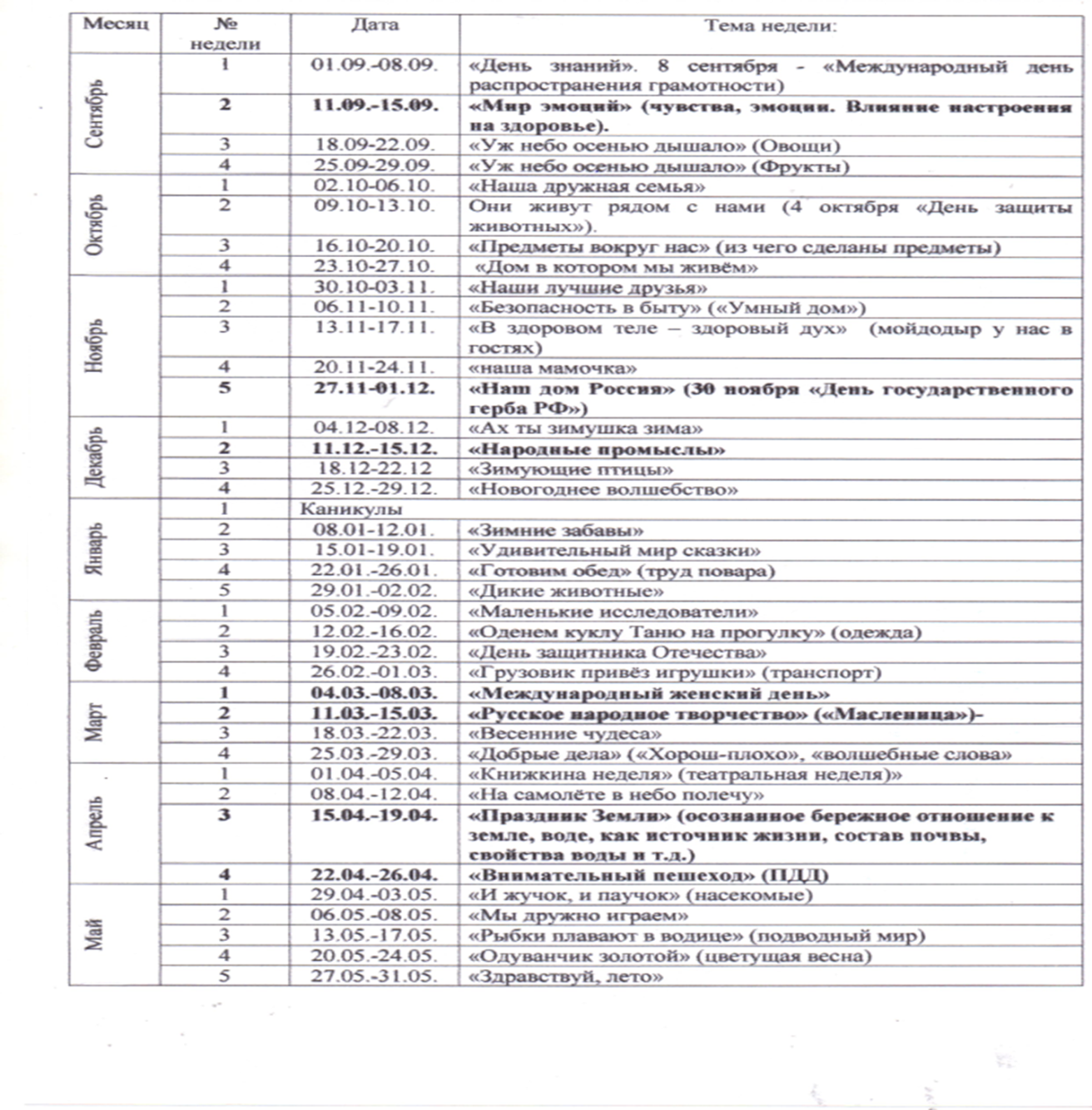                                                                              В группах дошкольного возраста.I.	Целевой раздел.I.	Целевой раздел.I.	Целевой раздел.1.1.	Пояснительная записка551.1.1. Цели и задачи реализации Программы  http://publication.pravo.gov.ru›99Часть программы ,формируемая участниками образовательных отношений1010Парциальнын программы1010Приоритетное направление1212Иновационное направление12121.1.2. Принципы и подходы к формированию Программы  http://publication.pravo.gov.ru›15151.1.3.Значимые для разработки и реализации программы характеристики1515Характеристики особенностей развития детей раннего и дошкольноговозраста всех групп, функционирующих в ДОО в соответствии с   ФОП ДО. http://publication.pravo.gov.ru›1717Индивидуальные особенности детей ДОУ.3333Специфика условий реализации программы с учетом регионального компонента34341.1.4. Планируемые результаты освоения Программы http://publication.pravo.gov.ru›3636. Планируемые результаты освоения Программы в каждой возрастнойгруппе, конкретизирующие требования ФГОС к целевым ориентирам по ФОП3636Часть Программы ,формируемая участниками образовательных отношений.4747Парциальные программы4747Приоритетное направление4848Инновационное направление52521.1.5.Особенности организации педагогической диагностики и мониторинга.53 53 1.1.6.Организация работы по сопровождению одаренных дошкольников5959  II.	Содержательный раздел.  II.	Содержательный раздел.  II.	Содержательный раздел.2.1.Задачи, содержание образования,результат  (обучения и воспитания) по 5 образовательным областям в ракурсе всех возрастных групп с перечнем необходимых для воспитательно-образовательного процесса методическихпособий в соответствии с ФОП. http://publication.pravo.gov.ru›2.1.Задачи, содержание образования,результат  (обучения и воспитания) по 5 образовательным областям в ракурсе всех возрастных групп с перечнем необходимых для воспитательно-образовательного процесса методическихпособий в соответствии с ФОП. http://publication.pravo.gov.ru›61 Образовательная область «Социально-коммуникативное развитие»Образовательная область «Познавательное развитие»Образовательная область «Речевое развитие»Образовательная область «Художественно-эстетическое развитие»  Образовательная область «Физическое развитие»Образовательная область «Социально-коммуникативное развитие»Образовательная область «Познавательное развитие»Образовательная область «Речевое развитие»Образовательная область «Художественно-эстетическое развитие»  Образовательная область «Физическое развитие»61871061782.2.Часть Программы, формируемая участниками образовательных отношенийПарциальные программыПриоритетное направлениеИнновационное направление2.2.Часть Программы, формируемая участниками образовательных отношенийПарциальные программыПриоритетное направлениеИнновационное направление2282.3.Описание вариативных форм, способов, методов и средств реализацииПрограммы с учетом возрастных и индивидуальных особенностей обучающихся специфики их образовательных потребностей и интересов2.3.Описание вариативных форм, способов, методов и средств реализацииПрограммы с учетом возрастных и индивидуальных особенностей обучающихся специфики их образовательных потребностей и интересов2332.4.Особенности образовательной деятельности разных видов и культурных практикТрадиции детского сада2.4.Особенности образовательной деятельности разных видов и культурных практикТрадиции детского сада2462482.5.Способы и направления поддержки детской инициативы в соответствиис ФОП2.5.Способы и направления поддержки детской инициативы в соответствиис ФОП2502.6. Особенности взаимодействия педагогического коллектива с семьями  воспитанников (отражение направлений в соответствии с ФГОС ДО, с ФОП ДО . 2.6. Особенности взаимодействия педагогического коллектива с семьями  воспитанников (отражение направлений в соответствии с ФГОС ДО, с ФОП ДО . 2532.7.Направления и задачи корреционно-развивающей работы.2.7.Направления и задачи корреционно-развивающей работы.2642.8. Рабочая программа воспитания в соответствии с ФОП. Пояснительная записка2.8. Рабочая программа воспитания в соответствии с ФОП. Пояснительная записка264III. Организационный раздел.III. Организационный раздел.3.1.Психолого-педагогические условия  реализации программы                                                                                                                        3043.1.Психолого-педагогические условия  реализации программы                                                                                                                        3043.2. Особенности организации развивающей предметно-пространственной среды в соответствии с ФОП http://publication.pravo.gov.ru›                    	                       3.2. Особенности организации развивающей предметно-пространственной среды в соответствии с ФОП http://publication.pravo.gov.ru›                    	                       3.3.Описание	материально-технического	обеспечения	Программы,обеспеченности   методическими   материалами	и средствами обучения и воспитания в соответствии с ФОП3063.4.. Перечень художественной литературы, музыкальных произведений, произведений изобразительного искусства для разных возрастных групп в  соответствии с ФОП http://publication.pravo.gov.ru›3293.5.Кадровые условия реализации программы3523.6.Режим и распорядок дня в дошкольных группахРежим дня (теплый, холодный, адаптационный периоды)Организация щадящего оздоровительного режима. Модель двигательной активности. Система физкультурно-оздоровительной работы. Расписание занятийКалендарный план воспитательной работы3553683733783.7  Дополнительные образовательные услуги3853.8. Особенности традиционных событий, праздников, мероприятий386IV. Дополнительный раздел Программы.3944.1.Краткая презентация Программы3944.2. Литература.                                                                                                                                                                                                                  4004.2. Литература.                                                                                                                                                                                                                  400Парциальные программыОбщие задачиВозраст детейСоциально-коммуникативное развитиеСоциально-коммуникативное развитиеСоциально-коммуникативное развитиеПрограмма  «Основы безопасности детей дошкольного возраста» авторы Р. Б. Стеркина, О. Л. Князева, Н. Н. АвдееваОбеспечение овладения ребёнком основными культурными способами безопасного осуществления различных видов деятельности, формирование умений и навыков, компетенций, необходимых для определения тактики безопасного поведения в различных ситуаций; познакомить детей с правилами поведения на улице, на природе, дома. Воспитывать здоровый образ жизни через игровые, проблемные ситуации, дидактические игры, общение. 2 младшая, средняя, старшая, подготовительная группаПрограмма«Приобщение детей к истокам народной культуры»О. Л. Князева,М.Д. Маханева   познакомить с культурным прошлым русского народа, с традициями, фольклором, художественными промыслами, декоративно-прикладным искусством.-воспитывать любовь к Родине, родной культуре.2 младшая, средняя, старшая, подготовительная группа   Программа «Азбука общения» Шипицина Л.М.  дети приобретают навыки общения в различных жизненных ситуациях со сверстниками и взрослыми; сформируются умения и навыки практического владения выразительными движениями (мимика, жесты, пантомимика), средствами человеческого общения; учатся самоконтролю в отношении проявления своего эмоционального состояния входе общения; выработка у детей положительных черт характера, способствующих лучшему взаимопониманию в процессе общения.2 младшая, средняя, старшая, подготовительная группаФизическое развитиеФизическое развитиеФизическое развитиеОбразовательная программа формирования навыка самообслуживания-уход за зубами Антонова Александра Анатольевна, Галёса  Сергей Александрович ,Лучшева Лариса Файзылхановна,  Приобретение знаний, умений и практических навыков для обучения детей дошкольного возраста навыкам самообслуживания по уходу за зубами.Раскрыть основы первичной профилактики кариеса зубов; гигиеническое обучение и воспитание ухода за зубами.средняя, старшая, подготовительные группыПознавательное развитиеПознавательное развитиеПознавательное развитие«Мы – комсомольчане»   Воспитание у детей дошкольного возраста чувство любви и привязанности к малой родине, городу, родному дому, проявлением на этой основе ценностных идеалов, гуманных чувств, нравственных отношений к окружающему миру.2 младшая,средняя, старшая, подготовительная группаПрограмма факультативного курса «Наш-дом природа»Г.В.Бойко, О.В.Пронинавоспитание социально активной, творческой личности, способной понимать, любить природу и бережно относиться к ней.Формировать у детей целостный взгляд на природу и место человека в ней;Формировать осознанно-правильное и отношение к объектам природы, которые находятся рядом с детьми;Разбудить в душе ребенка эмоциональный отклик радости на красоту природы;Дать представления о взаимодействии человека и природы.Средняя,старшая, подготовительная группаПримерная парциальная образовательная программа дошкольного образования для детей 5-7 лет .Экономическое воспитание дошкольников: формирование предпосылок Финансовой грамотности. Шатова А.Д., Аксёнова Ю.А., Кириллов И.Л., Давыдова В.Е., Мищенко И.С..Помочь детям пяти-семи лет войти  в социально-экономическую жизнь, способствовать формированию основ финансовой грамотности у детей данного возраста.Помочь дошкольнику вырабатывать следующие умения, навыки и личностные качества:Понимать и ценить окружающий предметный мир;Уважать людей, умеющих трудиться и честно зарабатывать деньги;Осознавать взаимосвязь понятий « труд- продукт-деньги» и «стоимость продукта в зависимости от его качества», видеть красоту человеческого творения;Признавать авторитетными качества человека-хозяина:бережливость,рациональность,экономность,трудолюбие и вместе с тем –щедрость, благородство, честность, отзывчивость, сочувствие;Рационально оценивать способы и средства выполнения желаний, корректировать собственные потребности, выстраивать их иерархию и временную перспективу реализации;Применять полученные умения и навыки в реальных жизненных ситуациях.старшая, подготовительная группаПарциальная программа,технологии.Общие задачиВозрастХудожественно – эстетическое развитиеХудожественно – эстетическое развитиеХудожественно – эстетическое развитиеПрограмма «Волшебные краски года» Г.С. КаринскийФормирование нравственно-эстетической отзывчивости на прекрасное и безобразное в жизни и искусстве: отношение к природе ,человеку, обществу;-формирование художественно-творческой активности личности;-формирование художественных знаний, умений, навыков.старшая, подготовительная группа.«Ожидание чуда» Л.В. ГераскинаФормирование  музыкальной культуры дошкольника, накапливание опыта взаимодействия с музыкальным произведениями.Развитие  у ребёнка позиции активного участника, исполнителя-создателямузыкальных произведений, выражающего доступными средствами  свои эмоции и чувства, настроения и переживания в пении, танце, музицировании.            2 младшая, средняя, старшая, подготовительная группа№п/пПарциальнаяПрограмма, пособия, технологии.Цель. Общие задачи  Возраст1.Леонова Н.Н.Мир природы Родной страны. Планирование, содержание занятий по художественному краеведению.Цель: экологическое и природоведческое воспитание детей с приобщением к природному наследию своей родины.Задачи: Формирование у детей интереса к  природному наследию своей страны через изобразительное искусство.Развитие творческого потенциала через практич5еское и теоретическое знакомство с крап сотой окружающего мира.Формирование базовых компетенций в области изобразительного искусства и природоведения, создание возможностей для творческого развития воспитанников, их социализации.Старшая группа,Подготовительная группа2.В.Н. Матова«Краеведение в детском саду»Цель: Приобщение детей к изучению природы родной страны, через художественное-этетическое развитие.Задачи: Воспитывать в детях любовь, привязанность, уважение к семье, односельчанам.Знакомить с понятием «Родина-Россия» через ознакомление с родным домом, родным селом, родным краем.Приобщать к русской народной культуре через устное народное творчество, изобразительное искусство, музыкальное развитие.Знакомить с природой родного края, воспитывать осознанное правильное отношение к окружающему миру, родной природе.Средняя группа,Старшая группа,Подготовительная группа3.Всероссийский природоохранный социально-образовательный проект «ЭКОЛЯТА-ДОШКОЛЯТА»Руководитель проекта  Сопредседатель  по сохранению природного наследия нации  Зотов В.В.Формирование у ребёнка богатого внутреннего мира и системы ценностных отношений к природе, её животному и растительному миру, развитие внутренней потребности любви к природе и, как следствие, бережного отношения к ней, воспитание у ребёнка культуры природолюбия.дать ребёнку знания об окружающей его Природе, познакомить с разнообразием животного и растительного мира его малой родины, показать неповторимость, величие, силу и красоту природы; способствовать развитию понимания ребёнком неразделимого единства человека и природы, понимание общечеловеческой ценности природы; помочь ребёнку осознать необходимость сохранения, охраны и спасения природы для выживания на земле самого человека;• расширить общий кругозор детей, способствовать развитию их творческих способностей;• помочь ребёнку самоопределиться в построении взаимоотношений с природой и окружающим его миром;Группа раннего возраста.2 младшая группа,Средняя группа,Старшая группа,Подготовительная группВозрастная группаКоличествоКоличество№ группыНазваниегруппдетей1Гномики1 - 3 лет (группа раннего возраста)1                222 Солнышки3 – 4 года (вторая младшая группа)1                213  Семицветик4 - 5 года ( средняя группа)1                204 Звездочки5 - 6 лет (старшая группа)1                225Теремок 6-7  (подготовительная группа )1                 236     Почемучки   6-7 лет  (группа компенсирующей направленности с нарушением речи)1                 15Итого:Группа раннего возраста-1Дошкольный возраст-56                  123Все педагоги имеют образование по специальности «Дошкольная педагогика», постоянноповышают уровень профессиональной подготовки при ХКИРО, АмГПГУ.ДолжностьВсегоОбразованиеОбразованиеОбразованиеКатегорияКатегорияКатегорияКатегорияДолжностьВысшееНе законченное высшееСредне - специальноеВысшая1 кв.кат.СоответствиеНе аттестованВоспитатель     10714223Музыкальный руководитель1--1--1-Учитель – логопед 11--1---Всего128225243ПоказателиВозраст детей (лет)Возраст детей (лет)Возраст детей (лет)Возраст детей (лет)Возраст детей (лет)Показатели1 -33-44-55-66-7МышлениеНаглядно-действенноеНаглядно-образноеНаглядно-образноеНаглядно-образное, начало формирования образно-схематическогоЭлементы логического, развиваются на основе наглядно-образногоРечьУвеличение словарного запаса                                    Способность понимать обобщённое значение словНачало формирования связной речи, начинает понимать прилагательныеЗавершение стадии формирования активной речи, учится излагать мысли.Формирование планирующей функции речиРазвитие внутренней речиПроизвольность познавательных процессовВнимание и память непроизвольныеВнимание и память непроизвольныеВнимание и память непроизвольные; начинает развиваться произвольное внимание в игреРазвитие целенаправленного запоминанияНачало формирования произвольности как умения прилагать усилия и концентрировать процесс усвоенияФизиологическая чувствительностьВысокая чувствительность к физическому дискомфортуВысокая чувствительность к физическому дискомфортуУменьшение чувствительности к дискомфортуУменьшение чувствительности к дискомфортуИндивидуально, у большинства низкаяОбъект познанияНепосредственно окружающие предметы, их внутреннее устройствоНепосредственно окружающие предметы, их свойства и назначенияПредметы и явления, непосредственно не воспринимаемыеПредметы и явления, непосредственно не воспринимаемые, нравственные нормыПричинно-следственные связи между предметами и явлениямиСпособ познанияМанипулирование предметами, разбор предметов на частиЭкспериментирование, конструированиеРассказы взрослого, конструированиеОбщение со взрослыми, сверстником, самостоятельная деятельность, экспериментированиеСамостоятельная деятельность, познавательное общение со взрослыми и сверстникомУсловия успешностиРазнообразие развивающей сферыРазвивающая сфера и партнерские отношения со взрослымиКругозор взрослого и хорошо развитая речьСобственный широкий кругозор, хорошо развитая речьСобственный широкий кругозор, умелость в каком-либо делеФормы общенияСитуативно-личноеСитуативно-деловоеВнеситуативно-деловоеВнеситуативно-деловое + внеситуативно-личностноеВнеситуативно-личностноеОтношения  со сверстникомМало интересенМало интересенИнтересен как партнер по сюжетной игреУглубление интереса как к партнеру по играм, так и предпочтение в общенииСобеседник, партнер деятельностиОтношения  со взрослымИсточник защиты, ласки и помощиИсточник способов деятельности, партнер по игре и творчествуИсточник информацииИсточник информации, собеседникИсточник эмоциональной поддержкиНаличие конфликтов со  взрослыми«Я-сам»Со взрослыми как продолжение («Я-сам»)ОтсутствуетОтсутствуетК 7 годам – кризис, смена социальной ролиЭмоцииСильной модальности, резкие переходыСильной модальности, резкие переключенияБолее ровные, старается контролироватьПреобладание оптимистического настроенияРазвитие высших чувствИгровая деятельностьПредметно-манипулятивная, игра «рядом»Партнерская со взрослыми, индивидуальная с игрушками; игровое действиеКоллективная со сверстниками; ролевой диалог, игровая ситуацияУсложнение игровых замыслов; длительные игровые объединенияДлительные игровые объединения; умения согласовывать свое поведение в соответствии с рольюВозрастная группаСписочный составГруппы здоровьяГруппы здоровьяГруппы здоровьяГруппы здоровьяГруппы здоровьяВозрастная группаСписочный состав12345 Группа раннего возраста                 221210002 младшая группа                  20020000 Средняя группа                  22022000 Старшая группа                  23023000 Подготовительная группа                  210210  Группа компенсирующей направленности(с нарушением речи)                   15015000Итого                 1231122000Всего воспитанниковМальчикиДевочки 12370  53Критерии равненияПараметрыКоличествоОсобенности семьиПолные83Особенности семьиОдинокие20Особенности семьиОпекуны3Особенности семьиМногодетные13Особенности семьиИнвалиды0ОбразованиеВысшее124ОбразованиеНеполное высшее0ОбразованиеСреднее8ОбразованиеСреднее специальное76Социальный составИнтеллигенция7Социальный составРабочие48Социальный составСлужащие58Социальный составДомохозяйки30Социальный составПредприниматели10ПогодаДлительность прогулкиДо – 15 С0Не менее 4 – 4,5 часа-15-20 С0 ветер 2 м/сГруппы раннего возраста 40 минут. Группы дошкольного возраста – 60 минут-15-24 С0 ветер 3-7 м/с и вышеГруппы раннего возраста 20 минут. Группы дошкольного возраста – 30 минут-25-35 С0 ветер до 2 м/сГруппы раннего возраста, младшие группы не гуляютСредняя группа – 15 минут. Старшая и подготовительная к школе группы – 30 минут-25-35 С0 ветер 3-7 м/с и вышеНе гуляютК трем годам:у ребёнка развита крупная моторика, он активно использует освоенные ранее движения, начинает осваивать бег, прыжки, повторяет за взрослым простые имитационные упражнения, понимает указания взрослого, выполняет движения по зрительному и звуковому ориентирам; с желанием играет в подвижные игры;ребёнок демонстрирует элементарные культурно-гигиенические навыки, владеет простейшими навыками самообслуживания (одевание, раздевание, самостоятельноест и тому подобное);ребёнок стремится к общению со взрослыми, реагирует на ихнастроение;ребёнок проявляет интерес к сверстникам; наблюдает за их действиями	и подражает им; играет рядом;ребёнок понимает и выполняет простые поручения взрослого;ребёнок стремится проявлять самостоятельность в бытовом и игровом поведении; ребёнок	способен	направлять	свои	действия	на	достижение	простой,самостоятельно поставленной цели; знает, с помощью каких средств и в какой последовательности продвигаться к цели;ребёнок владеет активной речью, использует в общении разные части речи, простые предложения из 4-х слов и более, включенные в общение; может обращаться с вопросами и просьбами;ребёнок проявляет интерес к стихам, сказкам, повторяет отдельные слова и фразы за взрослым;ребёнок рассматривает картинки, показывает и называет предметы, изображенные на них;ребёнок различает и называет основные цвета, формы предметов, ориентируется в основных пространственных и временных отношениях;ребёнок осуществляет поисковые и обследовательские действия;ребёнок знает основные особенности внешнего облика человека, его деятельности; свое имя, имена близких; демонстрирует первоначальные представления о населенном пункте, в котором живет (город, село и так далее);ребёнок имеет представления об объектах живой и неживой природы ближайшего окружения и их особенностях, проявляет положительное отношение и интерес к взаимодействию с природой, наблюдает за явлениями природы, старается не причинять вред живым объектам;ребёнок с удовольствием слушает музыку, подпевает, выполняет простые танцевальные движения;ребёнок эмоционально откликается на красоту природы и произведения искусства; ребёнок осваивает основы изобразительной деятельности (лепка, рисование) иконструирования: может выполнять уже довольно сложные постройки (гараж, дорогу к нему, забор) и играть с ними; рисует дорожки, дождик, шарики; лепит палочки, колечки, лепешки;ребёнок активно действует с окружающими его предметами, знает названия, свойства и назначение многих предметов, находящихся в его повседневном обиходе;ребёнок в играх отображает действия окружающих («готовит обед», «ухаживает за больным» и другое), воспроизводит не только их последовательность и взаимосвязь, но и социальные отношения (ласково обращается с куклой, делает ей замечания), заранее определяет цель («Я буду лечить куклу»).К четырем годам:ребёнок демонстрирует положительное отношение к разнообразным физическим упражнениям, проявляет избирательный интерес к отдельным двигательным действиям (бросание и ловля мяча, ходьба, бег, прыжки) и подвижным играм;ребёнок проявляет элементы самостоятельности в двигательной деятельности, с интересом включается в подвижные игры, стремится к выполнению правил и основных ролей в игре, выполняет простейшие правила построения и перестроения, выполняет ритмические упражнения под музыку;ребёнок демонстрирует координацию движений при выполнении упражнений, сохраняет равновесие при ходьбе, беге, прыжках, способен реагировать на сигналы, переключаться с одного движения на другое, выполнять движения в общем для всех темпе;ребёнок владеет культурно-гигиеническими навыками: умывание, одевание и тому подобное, соблюдает требования гигиены, имеет первичные представленияо факторах, положительно влияющих на здоровье;ребёнок проявляет доверие к миру, положительно оценивает себя, говорит о себе в первом лице;ребёнок откликается эмоционально на ярко выраженное состояние близких и сверстников по показу и побуждению взрослых; дружелюбно настроен в отношении других детей;ребёнок владеет элементарными нормами и правилами поведения, связанными с определенными разрешениями и запретами («можно», «нельзя»), демонстрирует стремление к положительным поступкам;ребёнок демонстрирует интерес к сверстникам в повседневном общении и бытовой деятельности, владеет элементарными средствами общения в процессе взаимодействия со сверстниками;ребёнок проявляет интерес к правилам безопасного поведения; осваивает безопасные способы обращения со знакомыми предметами ближайшего окружения;ребёнок охотно включается в совместную деятельность со взрослым, подражает его действиям, отвечает на вопросы взрослого и комментирует его действия в процессе совместной деятельности;ребёнок произносит правильно в словах все гласные и согласные звуки, кроме шипящих и сонорных, согласовывает слова в предложении в роде, числе и падеже, повторяет за педагогическим работником (далее - педагог) рассказы из 3-4 предложений, пересказывает знакомые литературные произведения, использует речевые формы вежливого общения;ребёнок понимает содержание литературных произведений и участвует в их драматизации, рассматривает иллюстрации в книгах, запоминает небольшие потешки, стихотворения, эмоционально откликается на них;ребёнок демонстрирует умения вступать в речевое общение со знакомыми взрослыми: понимает обращенную к нему речь, отвечает на вопросы, используя простые распространенные предложения; проявляет речевую активность в общении со сверстником;ребёнок совместно со взрослым пересказывает знакомые сказки, короткие стихи; ребёнок демонстрирует познавательную активность в деятельности, проявляетэмоции удивления в процессе познания, отражает в общении и совместной деятельности со взрослыми и сверстниками полученные представления о предметах и объектах ближайшего окружения, задает вопросы констатирующего и проблемного характера;ребёнок проявляет потребность в познавательном общении со взрослыми; демонстрирует стремление к наблюдению, сравнению, обследованию свойств и качеств предметов, к простейшему экспериментированию с предметами и материалами: проявляет элементарные представления о величине, форме и количестве предметов и умения сравнивать предметы по этим характеристикам;ребёнок проявляет интерес к миру, к себе и окружающим людям;ребёнок знает об объектах ближайшего окружения: о родном населенном пункте, его названии, достопримечательностях и традициях;ребёнок имеет представление о разнообразных объектах живой и неживой природы ближайшего окружения, выделяет их отличительные особенности и свойства, различает времена года и характерные для них явления природы, имеет представление о сезонных изменениях в жизни животных, растений и человека, интересуется природой, положительно относится ко всем живым существам, знает о правилах поведения в природе, заботится о животных и растениях, не причиняет им вред;ребёнок способен создавать простые образы в рисовании и аппликации, строить простую композицию с использованием нескольких цветов, создавать несложные формы из глины и теста, видоизменять их и украшать; использовать простые строительные детали для создания постройки с последующим её анализом;ребёнок с интересом вслушивается в музыку, запоминает и узнает знакомые произведения, проявляет эмоциональную отзывчивость, различает музыкальные ритмы, передает их в движении;ребёнок активно взаимодействует со сверстниками в игре, принимает на себя роль и действует от имени героя, строит ролевые высказывания, использует предметы- заместители, разворачивает несложный игровой сюжет из нескольких эпизодов;ребёнок в дидактических играх действует в рамках правил, в театрализованныхиграх разыгрывает отрывки из знакомых сказок, рассказов, передает интонацию и мимические движения.К пяти годам:ребёнок проявляет интерес к разнообразным физическим упражнениям, действиям с физкультурными пособиями, настойчивость для достижения результата, испытывает потребность в двигательной активности;ребёнок демонстрирует координацию, быстроту, силу, выносливость, гибкость, ловкость, развитие крупной и мелкой моторики, активно и с интересом выполняет основные движения, общеразвивающие упражнения и элементы спортивных упражнений, с желанием играет в подвижные игры, ориентируется в пространстве, переносит освоенные движения в самостоятельную деятельность;ребёнок стремится узнать о правилах здорового образа жизни, готов элементарно охарактеризовать свое самочувствие, привлечь внимание взрослого в случае недомогания;ребёнок стремится к самостоятельному осуществлению процессов личной гигиены, их правильной организации;ребёнок выполняет самостоятельно правила общения со взрослым, внимателен к его словам и мнению, стремится к познавательному,интеллектуальному общению со взрослыми: задает много вопросов поискового характера, стремится к одобряемым формам поведения, замечает ярко выраженное эмоциональное состояние окружающих людей, по примеру педагога проявляет сочувствие;ребёнок без напоминания взрослого здоровается и прощается, говорит «спасибо» и«пожалуйста»;ребёнок демонстрирует стремление к общению со сверстниками, по предложению педагога может договориться с детьми, стремится к самовыражению в деятельности, к признанию и уважению сверстников;ребёнок познает правила безопасного поведения и стремится их выполнять в повседневной жизни;ребёнок самостоятелен в самообслуживании;ребёнок проявляет познавательный интерес к труду взрослых, профессиям, технике; отражает эти представления в играх;ребёнок стремится к выполнению трудовых обязанностей, охотно включается в совместный труд со взрослыми или сверстниками;ребёнок инициативен в разговоре, использует разные типы реплик и простые формы объяснительной речи, речевые контакты становятся более длительными и активными;ребёнок большинство звуков произносит правильно, пользуется средствами эмоциональной и речевой выразительности;ребёнок самостоятельно пересказывает знакомые сказки, с небольшой помощью взрослого составляет описательные рассказы и загадки;ребёнок проявляет словотворчество, интерес к языку, с интересом слушает литературные тексты, воспроизводит текст;     ребёнок способен рассказать о предмете, его назначении и особенностях, о том, как он был создан;ребёнок проявляет стремление к общению со сверстниками в процессе познавательной деятельности, осуществляет обмен информацией; охотно сотрудничает со взрослыми не только в совместной деятельности, но и в свободной самостоятельной; отличается высокой активностью и любознательностью;ребёнок активно познает и называет свойства и качества предметов, особенности объектов природы, обследовательские действия; объединяет предметы и объекты в видовые категории с указанием характерных признаков;ребёнок задает много вопросов поискового характера, включается в деятельность экспериментирования, использует исследовательские действия, предпринимает попытки сделать логические выводы;ребёнок с удовольствием рассказывает о себе, своих желаниях, достижениях, семье, семейном быте, традициях; активно участвует в мероприятиях и праздниках готовящихся в группе, в ДОО, имеет представления о малой родине, названии населенного пункта, улицы, некоторых памятных местах;ребёнок имеет представление о разнообразных представителях живой природы родного края, их особенностях, свойствах объектов неживой природы, сезонных изменениях в жизни природы, явлениях природы, интересуется природой, экспериментирует, положительно относится ко всем живым существам, знает правила поведения в природе, стремится самостоятельно ухаживать за растениями и животными, беречь их;ребёнок владеет количественным и порядковым счетом в пределах пяти, умением непосредственно сравнивать предметы по форме и величине, различает части суток, знает их последовательность, понимает временную последовательность «вчера, сегодня, завтра», ориентируется от себя в движении; использует математические представления для познания окружающей действительности;ребёнок проявляет интерес к различным видам искусства, эмоционально откликается на отраженные в произведениях искусства действия, поступки, события;ребёнок проявляет себя в разных видах музыкальной, изобразительной, театрализованной деятельности, используя выразительные и изобразительные средства;ребёнок использует накопленный художественно-творческой опыт в самостоятельной деятельности, с желанием участвует в культурно-досуговой деятельности (праздниках, развлечениях и других видах культурно-досуговой деятельности);ребёнок создает изображения и постройки в соответствии с темой, используя разнообразные материалы, владеет техническими и изобразительными умениями;ребёнок называет роль до начала игры, обозначает новую роль по ходу игры, активно использует предметы-заместители, предлагает игровой замысел и проявляет инициативу в развитии сюжета, активно включается в ролевой диалог, проявляет творчество в создании игровой обстановки;ребёнок принимает игровую задачу в играх с правилами, проявляет интерес к результату, выигрышу; ведет негромкий диалог с игрушками, комментирует их«действия» в режиссерских играх.К шести годам:ребёнок демонстрирует ярко выраженную потребность в двигательной активности, проявляет интерес к новым и знакомым физическим упражнениям, пешим прогулкам, показывает избирательность и инициативу при выполнении упражнений, имеет представления о некоторых видах спорта, туризме, как форме активного отдыха;ребёнок проявляет осознанность во время занятий физической культурой, демонстрирует выносливость, быстроту, силу, гибкость, ловкость, координацию, выполняет упражнения в заданном ритме и темпе, способен проявить творчество при составлении несложных комбинаций из знакомых упражнений;ребёнок проявляет доступный возрасту самоконтроль, способен привлечь вниманиедругих детей и организовать знакомую подвижную игру;ребёнок проявляет духовно-нравственные качества и основы патриотизма в процессе ознакомления с видами спорта и достижениями российских спортсменов;ребёнок владеет основными способами укрепления здоровья (закаливание, утренняя гимнастика, соблюдение личной гигиены, безопасное поведение и другие); мотивирован на сбережение и укрепление собственного здоровья и здоровья окружающих;ребёнок настроен положительно по отношению к окружающим, охотно вступает в общение со взрослыми и сверстниками, проявляет сдержанность по отношению к незнакомым людям, при общении со взрослыми и сверстниками ориентируется на общепринятые нормы и правила культуры поведения, проявляет в поведении уважение и привязанность к родителям (законным представителям), демонстрирует уважение к педагогам, интересуется жизнью семьи и ДОО;ребёнок способен различать разные эмоциональные состояния взрослых и сверстников, учитывает их в своем поведении, откликается на просьбу помочь, в оценке поступков опирается на нравственные представления;ребёнок проявляет активность в стремлении к познанию разных видов труда и профессий, бережно относится к предметному миру как результату труда взрослых, стремится участвовать в труде взрослых, самостоятелен, инициативен в самообслуживании, участвует со сверстниками в разных видах повседневного и ручного труда;ребёнок владеет представлениями о безопасном поведении, соблюдает правила безопасного поведения в разных видах деятельности, демонстрирует умения правильно и безопасно пользоваться под присмотром взрослого бытовыми предметами и приборами, безопасного общения с незнакомыми животными, владеет основными правилами безопасного поведения на улице;ребёнок регулирует свою активность в деятельности, умеет соблюдать очередность и учитывать права других людей, проявляет инициативу в общении и деятельности, задает вопросы различной направленности, слушает и понимает взрослого, действует по правилу или образцу в разных видах деятельности, способен к произвольным действиям;ребёнок проявляет инициативу и самостоятельность в процессе придумывания загадок,	сказок,	рассказов,	владеет	первичными	приемами	аргументации	и доказательства, демонстрирует богатый словарный запас, безошибочно пользуется обобщающими словами и понятиями, самостоятельно пересказывает рассказы и сказки, проявляет избирательное отношение к произведениям определенной тематики и жанра; ребёнок испытывает познавательный интерес к событиям, находящимся за рамками личного опыта, фантазирует, предлагает пути решения проблем, имеет представления о социальном, предметном и природном мире; ребёнок устанавливает закономерности причинно-следственного характера, приводит логические высказывания; проявляетлюбознательность;ребёнок использует математические знания, способы и средства для познания окружающего мира; способен к произвольным умственным действиям; логическим операциям анализа, сравнения, обобщения, систематизации, классификации и другим, оперируя предметами разными по величине, форме, количеству; владеет счетом, ориентировкой в пространстве и времени;ребёнок знает о цифровых средствах познания окружающей действительности, использует некоторые из них, придерживаясь правил безопасного обращения с ними;ребёнок проявляет познавательный интерес к населенному пункту, в котором живет, знает некоторые сведения о его достопримечательностях, событиях городской и сельской жизни; знает название своей страны, её государственные символы;ребёнок имеет представление о живой природе разных регионов России, может классифицировать объекты по разным признакам; имеет представление об особенностях и потребностях живого организма, изменениях в жизни природы в разные сезоны года, соблюдает правила поведения в природе, ухаживает за растениями и животными, бережно относится к ним;ребёнок проявляет интерес и (или) с желанием занимается музыкальной, изобразительной, театрализованной деятельностью; различает виды, жанры, формы в музыке, изобразительном и театральном искусстве; проявляет музыкальные и художественно-творческие способности;ребёнок принимает активное участие в праздничных программах и их подготовке; взаимодействует со всеми участниками культурно-досуговых мероприятий;ребёнок самостоятельно определяет замысел рисунка, аппликации, лепки, постройки, создает образы и композиционные изображения, интегрируя освоенные техники и средства выразительности, использует разнообразные материалы;ребёнок согласовывает свои интересы с интересами партнеров в игровой деятельности, умеет предложить и объяснить замысел игры, комбинировать сюжеты на основе разных событий, создавать игровые образы, управлять персонажами в режиссерской игре;ребёнок проявляет интерес к игровому экспериментированию, развивающим и познавательным играм, в играх с готовым содержанием и правилами действует в точном соответствии с игровой задачей и правилами.На этапе завершения освоения Федеральной программы (к концу дошкольного возраста):у ребёнка сформированы основные психофизические и нравственно-волевые качества;ребёнок владеет основными движениями и элементами спортивных игр, может контролировать свои движение и управлять ими;ребёнок соблюдает элементарные правила здорового образа жизни и личной гигиены;ребёнок результативно выполняет физические упражнения (общеразвивающие, основные движения, спортивные), участвует в туристских пеших прогулках, осваивает простейшие туристские навыки, ориентируется на местности;ребёнок проявляет элементы творчества в двигательной деятельности; ребёнок проявляет нравственно-волевые качества, самоконтроль и можетосуществлять анализ своей двигательной деятельности;ребёнок проявляет духовно-нравственные качества и основы патриотизма в ходе занятий физической культурой и ознакомлением с достижениями российского спорта;ребёнок имеет начальные представления о правилах безопасного поведения в двигательной деятельности; о том, что такое здоровье, понимает, как поддержать, укрепить и сохранить его;ребёнок владеет навыками личной гигиены, может заботливо относиться к своему здоровью и здоровью окружающих, стремится оказать помощь и поддержку другим людям;ребёнок соблюдает элементарные социальные нормы и правила поведения в различных видах деятельности, взаимоотношениях со взрослыми и сверстниками;ребёнок владеет средствами общения и способами взаимодействия со взрослыми и сверстниками; способен понимать и учитывать интересы и чувства других; договариваться и дружить со сверстниками; старается разрешать возникающие конфликты конструктивными способами;ребёнок способен понимать свои переживания и причины их возникновения, регулировать свое поведение и осуществлять выбор социально одобряемых действий в конкретных ситуациях, обосновывать свои ценностные ориентации;ребёнок стремится сохранять позитивную самооценку;ребёнок проявляет положительное отношение к миру, разным видам труда, другим людям и самому себе;у ребёнка выражено стремление заниматься социально значимой деятельностью; ребёнок способен откликаться на эмоции близких людей, проявлять эмпатию(сочувствие, сопереживание, содействие);ребёнок способен к осуществлению социальной навигации как ориентации в социуме и соблюдению правил безопасности в реальном и цифровом взаимодействии;ребёнок способен решать адекватные возрасту интеллектуальные, творческие и личностные задачи; применять накопленный опыт для осуществления различных видов детской деятельности, принимать собственные решения и проявлять инициативу;ребёнок владеет речью как средством коммуникации, ведет диалог со взрослыми и сверстниками, использует формулы речевого этикета в соответствии с ситуацией общения, владеет коммуникативно-речевыми умениями;ребёнок знает и осмысленно воспринимает литературные произведения различных жанров, имеет предпочтения в жанрах литературы, проявляет интерес к книгам познавательного характера, определяет характеры персонажей, мотивы их поведения, оценивает поступки литературных героев;ребёнок обладает начальными знаниями о природном и социальном мире, в котором он живет: элементарными представлениями из области естествознания, математики, истории, искусства и спорта, информатики и инженерии и тому подобное; о себе, собственной принадлежности и принадлежности других людей к определенному полу; составе семьи, родственных отношениях и взаимосвязях, семейных традициях; об обществе, его национально-культурных ценностях; государстве и принадлежности к нему;ребёнок проявляет любознательность, активно задает вопросы взрослым и сверстникам; интересуется субъективно новым и неизвестным в окружающем мире; способен самостоятельно придумывать объяснения явлениям природы и поступкам людей; склонен наблюдать, экспериментировать; строить смысловую картину окружающей реальности, использует основные культурные способы деятельности;ребёнок имеет представление о жизни людей в России, имеет некоторые представления о важных исторических событиях Отечества; имеет представление о многообразии стран и народов мира;ребёнок способен применять в жизненных и игровых ситуациях знания о количестве, форме, величине предметов, пространстве и времени, умения считать, измерять, сравнивать, вычислять и тому подобное;ребёнок имеет разнообразные познавательные умения: определяет противоречия, формулирует задачу исследования, использует разные способы и средства проверки предположений: сравнение с эталонами, классификацию, систематизацию, некоторые цифровые средства и другое;ребёнок имеет представление о некоторых наиболее ярких представителях живой природы России и планеты, их отличительных признаках, среде обитания, потребностях живой природы, росте и развитии живых существ; свойствах неживой природы, сезонных изменениях в природе, наблюдает за погодой, живыми объектами, имеет сформированный познавательный интерес к природе, осознанно соблюдает правила поведения в природе, знает способы охраны природы, демонстрирует заботливое отношение к ней;ребёнок способен воспринимать и понимать произведения различных видов искусства, имеет предпочтения в области музыкальной, изобразительной, театрализованной деятельности;ребёнок выражает интерес к культурным традициям народа в процессе знакомства с различными видами и жанрами искусства; обладает начальными знаниями об искусстве;ребёнок владеет умениями, навыками и средствами художественной выразительности в различных видах деятельности и искусства; использует различные технические приемы в свободной художественной деятельности;ребёнок участвует в создании индивидуальных и коллективных творческих работ, тематических композиций к праздничным утренникам и развлечениям, художественных проектах;ребёнок самостоятельно выбирает технику и выразительные средства для наиболее точной передачи образа и своего замысла, способен создавать сложные объекты и композиции, преобразовывать и использовать с учётом игровой ситуации; ребёнок владеет разными формами и видами игры, различает условную и реальную ситуации, предлагает и объясняет замысел игры, комбинирует сюжеты на основе реальных, вымышленных событий, выполняет несколько ролей в одной игре, подбирает разные средства для создания игровых образов, согласовывает свои интересы с интересами партнеров по игре, управляет персонажами в режиссерской игре;ребёнок проявляет интерес к игровому экспериментированию с предметами, к развивающим и познавательным играм, в играх с готовым содержанием и правилами может объяснить содержание и правила игры другим детям, в совместной игре следит за точным выполнением правил всеми участниками;ребёнок способен планировать свои действия, направленные на достижение конкретной цели; демонстрирует сформированные предпосылки к учебной деятельности и элементы готовности к школьному обучению.Социально-коммуникативное развитие:Социально-коммуникативное развитие:Программа  «Основы безопасности детей дошкольного возраста» авторы Р. Б. Стеркина, О. Л. Князева, Н. Н. Авдеева.Планируемые результаты: у детей формируются - самостоятельность и ответственность за свое поведение; навыки разумного поведения, умение адекватно вести себя в опасных ситуациях дома и на улице, в городском транспорте, при общении с незнакомыми людьми, взаимодействии с пожароопасными и другими предметами, животными и ядовитыми растениями; основы экологической культуры, ценностей здорового образа жизни.ПрограммаПриобщение детей к истокам народной культуры»О.Л. Князева,М.Д. Маханева Планируемые результаты: Младший возраст:Проявляет интерес к устному народному творчеству (песенки, сказки,  потешки, скороговорки), с помощью взрослых рассказывает, договаривает их.Проявляет желание участвовать в театрализованных и подвижных играх, с интересом следит за действиями героев кукольного театра.Дошкольный возраст :Знает основные литературные понятия по фольклору; краткое содержание прочитанных  литературных произведений; быт и традиции русского народа; песни, частушки, потешки, загадки, пословицы, поговорки, заклички.Умеет рассказывать русские народные сказки, потешки и обыгрывать их;Использует в игре предметы быта русского народа;Создаёт творческие работы по фольклорным произведениям. Программа «Азбука общения»   Л.М. Шипицина Планируемые результаты:  дети приобретут навыки общения в различных жизненных ситуациях со сверстниками и взрослыми; сформируются умения и навыки практического владения выразительными движениями (мимика, жесты, пантомимика), средствами человеческого общения; научатся самоконтролю в отношении проявления своего эмоционального состояния входе общения; выработка у детей положительных черт характера, способствующих лучшему взаимопониманию в процессе общения.Физическое развитие:Физическое развитие:Образовательная программа формирования навыка самообслуживания-уход за зубами Антонова Александра Анатольевна, Галёса  Сергей Александрович ,Лучшева Лариса Файзылхановна. 	Планируемые результаты: Знать средства ухода за зубами, виды и состав зубных паст.Сформировать навык обучения детей и членов их семей методам чистки зубов по уходу за полостью рта.Самостоятельно осуществлять навык «Чистка зубов».Речевое развитие:Речевое развитие:Познавательное развитие:Познавательное развитие:« Мы – комсомольчане»Планируемые результаты:  дети дошкольного возраста проявляют чувство любви и привязанности к малой родине, городу, родному дому, проявляют на этой основе ценностные идеалы, гуманные чувства, нравственные отношений к окружающему миру.Программа факультативного курса «Наш-дом природа» Г.В. Бойко, О.В. Пронина.  Планируемые результаты: у детей формируется  целостный взгляд на природу и место человека в ней;Формируется   осознанно-правильное и отношение к объектам природы, которые находятся рядом с детьми; в душе ребенка появляется  эмоциональный отклик радости на красоту природы; появляются  представления о взаимодействии человека и природы.  Примерная парциальная образовательная программа дошкольного образования для детей 5-7 лет .Экономическое воспитание дошкольников: формирование предпосылок Финансовой грамотности. Шатова А.Д., Аксёнова Ю.А., Кириллов И.Л., Давыдова В.Е., Мищенко И.С..результаты освоения Программы дети: адекватно употребляют в играх, занятиях, общении со сверстникамии взрослыми знакомые экономические ПОНЯТИЯ (В СООТВЕТСТВИИ с используемой Программой);знают и называют разные места и учреждения торговли: рынок, магазин, ярмарка, супермаркет, интернет-магазин;знают российские деньги, некоторые названия валют ближнего и дальнего зарубежья; понимают суть процесса обмена валюты (например, в путешествии);бережно, рационально, экономно используют расходные материалы для игр и занятий (бумагу, карандаши, краски, материю и др.);следуют правилу: ничего не выбрасывай зря, если можно продлить жизнь вещи, лучше отдай, подари, порадуй другого, если она тебе не нужнас удовольствием делают подарки другим и испытывают от этого радость; проявляют интерес к экономической деятельности взрослых (кем работают родители, как ведут хозяйство и т. д.);знают несколько современных профессий, содержание их деятельности (например, предприниматель, фермер, программист, модельер и др.);знают и называют разные виды рекламы, ее назначение, способы	“воздействия;адекватно ведут себя в окружающем предметном, вещном мире, в природном окружении; в случаях поломка, порчи вещей, игрушек, игр проявляют заботу, пытаются исправить свою или чужую оплошность; любят трудиться, делать полезные предметы для себя и радовать других;замечают и ценят заботу о себе, радуются новым покупкам; объясняют различие понятий благополучия, счастья и достатка; проявляют сочувствие в сложных ситуациях; переживают случаи порчи, ломки вещей, игрушек; сочувствуют и проявляют жалость к слабым, больным, пожилым людям ,ко всем живым существам, бережно относятся к природе;с удовольствием помогают взрослым, объясняют необходимость оказания помощи другим людям.Художественно – эстетическое развитие:Художественно – эстетическое развитие:Программа«Волшебные краски года» Г.С.  КаринскийПланируемые результаты   Старшая группа.Рисование:Знает способы работы акварелью («по - сырому», «по - сухому»)Использует различные оттенки цвета для создания выразительных образов: красный, оранжевый, желтый, зеленый, фиолетовый, коричневый;Располагает изображения на всем листе, одной линии, широкой полосе;Лепка:При создании объемных и рельефных изображений использует различные стеки, штампы и др.Аппликация:В работе использует разнообразные материалы: бумагу разного качества, ткань, природный материал;Применяет технику обрывания для получения целостного образа или создания мозаичной аппликации.Подготовительная к школе группа.Рисование:Знает, как построить композицию в сюжетном рисунке;Выделяет в рисунке главное и существенное, используя цвет, форму, размер, расположение на листе;Отражает в рисунках события из жизни и труд людей, явления природы, времена года, сюжеты или  эпизоды из литературных произведений;Умеет наносить узоры, заимствованные из народного декоративно-прикладного искусства, на изображения предметов бытаЛепка:Умеет объединять образы в сюжетной лепке и придавать им большую выразительность, законченность.Аппликация:Осваивает технику симметричного, силуэтного, многослойного и ажурного вырезания;Умеет сгибать лист бумаги определенной формы (прямоугольник, квадрат, треугольник) пополам, по - диагонали, отгибать углы к середине (конструирование по типу «оригами»).Умеет планировать свою работу, как в индивидуальной деятельности, так и в коллективном творчестве.«Ожидание чуда»(технология) Л.В. ГераскинаПланируемые результаты:                                                    Вторая младшая группа (3-4 года)Слушание музыки:Ребёнок с интересом  вслушивается  в музыку, запоминает и узнаёт музыкальные произведения. Проявляет эмоциональную отзывчивость, появляются первоначальные суждения о настроении музыки (весёлая, грустная, бодрая, спокойная). Понимает эмоционально-образное содержание музыкальных произведений изобразительного характера, отвечает на вопросы педагога, выражая свои мысли, чувства, впечатления. Способен различать высокое и низкое звучание в пределах октавы, замечает изменение динамики (громко-тихо) темпа (быстро, умеренно).Пение: Ребёнок поёт естественным голосом; чисто интонирует мелодию в удобном диапазоне, исполняя её выразительно (весело, грустно, протяжно).Развивает способность начинать песню после музыкального вступления, соблюдая чёткую  артикуляцию, правильное дыхание. Проявляет чувства сопереживания персонажам песен.Песенное творчество:Проявляет желание  в сочинительстве  весёлых и грустных мелодий по образцу.Самостоятельно использует звукоподражания (мяу, гав), соотнося их с игровым образом и находя нужную интонацию (ласковую, весёлую, вопросительную).Музыкально-ритмические движения:Ребёнок различает танцевальный, песенный, маршевый метроритмы, передает их в движении. Умеет двигаться в соответствии с двух- и трёхчастной формой музыки, динамики, регистром;  начинает и оканчивает  движение вместе с музыкой. Исполняет танцевальные движения: притопывает попеременно двумя ногами и одной ногой,  кружится в парах,  вращать кистями рук, хлопать в ладоши, выставляет ногу на каблучок. Умеет выполнять движения  в соответствием с текстом песни.Развитие танцевально-игрового творчества: Активно участвует в исполнении свободной пляски (кто как хочет).Принимает участие в музыкально-игровой деятельности – выполняет правила игры, выразительно передаёт эмоциональное состояние игровых  и сказочных образов: идёт медведь, крадётся кошка, бегают мышата, скачет зайка, ходит петушок, клюют зёрнышки цыплята, летают птички и т. д.Игра на детских музыкальных инструментах: Знаком с некоторыми детскими музыкальными инструментами: дудочкой, металлофоном, колокольчиком, бубном, погремушкой, барабаном, а также их звучанием. Активен в играх на исследование звука.Использует  музыкальные инструменты в соответствии с характером музыки. Осваивает правила совместной игры: соблюдает общую динамику, темп, своевременно вступает а игру и заканчивает её.Средняя группа 4–5 летСлушание музыки:Ребёнок может установить связь между  средствами  музыкальной выразительности  содержанием  музыкально-художественного образа.Испытывает радость  при встрече с музыкой, желание слушать любимые произведения.Чувствует общий характер произведения,  узнаёт знакомые произведения,  высказывает свои впечатления о прослушанном.Воспринимает изобразительные элементы музыки, контрастной по настроению звучанияЗамечает выразительные средства музыкального произведения: тихо, громко, медленно, быстро. Развита способность различать звуки по высоте (высокий, низкий в пределах сексты, септимы).Знаком с жанрами – песня, танец, марш.Пение:Владеет элементарными вокальными приёмами; умеет выразительно петь, напевно, не спеша, лёгким, подвижным звуком, в умеренном темпе, точно соблюдая ритмический рисунок и чётко проговаривая слова. Умеет брать дыхание между короткими музыкальными фразами. Проявляет желание петь соло с инструментальным сопровождением и без него (с помощью педагога).Песенное творчество:Умеет самостоятельно сочинять мелодию колыбельной песни и отвечать на музыкальные вопросы («Как тебя зовут?», «Что ты хочешь, кошечка?», «Где ты?»).Импровизировать мелодии на  одном-двух звуках на заданный текст.Начинают создавать простейшие песенные импровизации, включая их в рассказывании сказок, в игровые драматизации, поют соло и хором без сопровождения детские и народные песни.Музыкально-ритмические движения: У ребёнка сформирован навык ритмичного движения в соответствии с характероммузыки. Самостоятельно меняет движения в соответствии с двух- и трехчастной формой музыки.Двигается в парах по кругу в танцах и хороводах, ставит ногу на носок и на пятку, ритмично хлопает в ладоши, выполняет простейшие перестроения (из круга врассыпную и обратно), поскоки, пружину; выполняет движения с предметами (ленточки, султанчики, флажки)Формирует  навыки основных движений -  ходьба; бег - лёгкий и стремительный; прямой галоп, прыжки.Запоминает  последовательность движений в танцах, Развитие танцевально-игрового творчества: Эмоционально-образно исполняет музыкально-игровые упражнения (кружатсялисточки, падают снежинки) и сценки, использует мимику и пантомиму (зайка весёлый и грустный, хитрая лисичка, сердитый волк и т. д.).Развито умение инсценировать песни и постановки небольших музыкальных спектаклей.Игра на детских музыкальных инструментах:Расширяет тембровые представления в игре на ударных музыкальных инструментах.Осваивает игру на металлофоне.Ритмично музицирует, слышит сильную долю в двух,-трёхдольном размере.Интересуется совместным музицированием, прислушиваясь  к звучанию аккомпанемента и музыкальных инструментов сверстников.Старшая группа 5-6 летСлушание музыки:У ребёнка развиты элементы слушательского восприятия - музыка вызывает у ребёнка сопереживание, сочувствие, адекватное содержанию музыкального образа, побуждает к размышлениям о нем, его настроении. Умеет осуществлять элементарный музыкальный анализ произведения, определять средства музыкальной выразительности, которые вызывают яркие эмоциональные реакции и чувства в ходе ее слушания. Запоминает и узнаёт мелодии по отдельным фрагментам произведения (вступление,заключение, музыкальная фраза).Имеет представление о жанровых особенностях  музыкальных произведений - песня, танец, марш.Различает  музыкальные образы в двух-трёх  контрастных частях музыки. Формирует  динамический слух, нацеливаясь на различении трёх динамических оттенков (очень громко, громко, тихо) ; звуковысотное восприятии( различает звуки кварты, терции).Пение: Развивает выразительность пенсии: поёт легко, весело, напевно, точно интонируя мелодию и правильно передавая ритмический рисунок; чётко произнося текст, беря дыхания между фразами.Способен самостоятельно петь несложные песни  без музыкального сопровождения.Различает направление движения мелодии, звуки по длительности и по высоте в пределах квинты. Сравнивает своё пение с пением сверстников, сопоставляет различные по характеру музыкальные фразы, предложения, оценивает качество исполнения песни. Песенное творчество: Умеет импровизировать окончание мелодии, начатой взрослым, односложный музыкальный ответ на вопрос педагога. Придумывает мелодии в определённом жанре – колыбельная, плясовая, марш.Музыкально-ритмические движения: У ребёнка развито чувство ритма,  умение передавать  через движения характер музыки, её эмоциональное содержание. Свободно ориентируется в пространстве, выполняет простейшие перестроения, самостоятельно переходит от умеренного к быстрому или медленному темпу, меняет движения в соответствии с музыкальными фразами. Совершенствует танцевальные движения: поскоки, приставной шаг,  прямой галоп, мягкий пружинящий шаг, кружение в поскоке парами. Знаком с русским хороводом, пляской, а также с танцами других народов.Музыкально-игровая , театрализованная деятельность Умеет инсценировать песни; передавать в развитии характерные черты музыкального образа, сказочных животных и птиц. Развито танцевальное творчество: придумывает движения к пляскам, танцам, составляет композицию танца, проявляя самостоятельность в творчестве. Самостоятельно придумывает движения, отражающие содержание песни. Активен в театрализацииИгра на детских музыкальных инструментах:Совершенствует игру на металлофоне в ансамбле, исполняет знакомые песни, выученные на одной-двух пластинках; воспроизводит различные ритмы на ударных инструментах. Знания о музыкальных инструментах: название, характер звучания, приёмы игры на них, расположение низких и высоких звуков. Развивает способность чувствовать строй, ансамбль в игре несложных  песенокнебольшими подгруппами и индивидуально, начинать и заканчивать  игру с началом и окончанием  музыки, соблюдая при этом динамику и темп.Подготовительная к школе группа 6-7 летСлушание музыки: У ребёнка  развита  культура слушательского восприятия. Музыкально эрудирован,  имеет представления о жанрах и направлениях классической и  народной музыки, о творчестве разных композиторов. Развивает способность различать образы, переданные в музыке (О чём рассказывает музыка)Расширяет  представления о средствах музыкальной выразительности (Как рассказы-вает музыка), передающих торжественный, радостный характер песни или спокойное, ласковое, задушевное звучание.  Сопоставляет  музыкальные произведения с   произведениями изобразительного искусства и литературы. При анализе музыкальных произведений ясно излагает  свои мысли, чувства, эмоциональное восприятие и ощущение.Пение: Умеет различать интервалы от октавы до примы, звуки мажорного трезвучия, последовательность  из трёх-четырёх – пяти  ступеней лада, идущих вверх и вниз. Совершенствует певческий голос и вокально-хоровую координацию,  развивает певческий диапазон в пределах октавы. Исполняя песни,  прислушивается к пению своему и сверстников, сравнивает его, оценивает, прислушиваясь к исполняемой мелодии на фортепиано, сопоставляя различные  по характеру музыкальные фразы, предложения. Поёт  эмоционально, в соответствии с характером музыки (не спеша, напевно, бодро, весело, шутливо, торжественно, точно соблюдая динамические оттенки, ритмический рисунок,  отмечая концы фраз.Песенное творчество:Импровизирует простейшие мелодии на заданный текст в характере марша, польки,колыбельной  на заданный текст самостоятельно и по образцу. Развивает ладотональный слух, используя вопросно-ответную форму готового образца.Музыкально-ритмические движения:Ребёнок  развивает согласованность  движений с музыкой: самостоятельно меняет движения со сменой частей, чередованием музыкальных фраз (длинных и коротких), динамическими изменениями в музыке; отмечает в движении сильную долю такта; реагирует сменой движений на смену характера музыки; самостоятельно ускоряет и замедляет темп  разнообразных движений.Владеет навыками выразительно двигаться под музыку,  осваивает простейшиеэлементы народных плясок, переменный шаг, пружинящий шаг, боковой галоп (лёгкий, энергичный),  поскоки (сильные, лёгкие), хороводный шаг,  совершенствует плавность движений рук с предметами и без них.Музыкально-игровое и танцевальное творчество:В состоянии  выразительно действовать  с воображаемыми предметами, придумыватьварианты образных движений для изображения персонажей игр, инсценировок,  хороводов.Активен в самостоятельном выборе танцевальных движений, комбинирует их,состав-ляет несложные  композиции плясок.Умеет импровизировать под музыку соответствующего характера (лыжник, конькобе-жец, наездник, рыбак; лукавый котик и сердитый козлик и т.п.).Игра на детских музыкальных инструментах:Ребёнок осваивает игру на разных музыкальных инструментах: металлофон, ксилофон, трещотка, ложки, играет в ансамбле и оркестре  ритмично, слаженно, передавая ритм мелодии, отмечая динамические оттенки.Получает эстетическое удовлетворение от музицирования.№п/пПарциальнаяПрограмма, пособия, технологии, проект.  Планируемые результаты1.Леонова Н.Н.Мир природы Родной страны. Планирование, содержание занятий по художественному краеведению. Планируемые результаты: У детей появляются знания о природном наследии, дети умеют сравнивать растения и животные по разным основаниям, относить их к определённым группам (деревья, кусты, птицы, звери, насекомые, травы, грибы)по признакам сходства. Появляются знания о неживой природе как о среде обитания животных и растений, особенностях различных объектов неживой природы.Сформированы умения детей устанавливать последовательность сезонных изменений природе и в жизни людей, понимать причины этих явлений.Дети умеют различать домашних и диких животных по существенному признаку. Дошкольники умеют классифицировать животных и растения по местам их произрастания и обитания(обитатели леса, луга, водоема и т.д.)Составляют описательные рассказы о хорошо знакомых им объектах природы, описывают красоту природы .Сформированы интерес к проявлениям красоты в окружающем мире, желание задавать вопросы, высказывать собственные предпочтения.У детей воспитывается литературно-художественный вкус, способность понимать настроение произведения, дети чувствуют музыкальность, звучность и ритмичность поэтических текстов, красоту, образность и выразительность языка сказок и рассказов на краеведческую тематику.Сформированы основы безопасного поведения в природе.2.В.Н. Матова«Краеведение в детском саду» Планируемые результаты: Дети проявляют чувства привязанности, любви, уважение к семье, у них  сформированы образы Родины, имеют представления о русской народной культуре, владеют знаниями о природе родного края, о декоративно-прикладном искусстве в изобразительной деятельности.3Всероссийский природоохранный социально-образовательныйпроект «ЭКОЛЯТА-ДОШКОЛЯТА»Руководитель проекта  Сопредседатель  по сохранению природного наследия нации  Зотов В.В. Планируемые результаты:  Формируется культура природолюбия, дошкольники овладевают знаниями  об окружающей его природе , знакомится с разнообразием животным  и растительным миром, дети понимают неразделимое единство человека и природы, осознают необходимое сохранения, охраны и спасения природы для выживания на Земле самого человека.Авторская программа «Ознакомление дошкольников с железной дорогой и профессиями железнодорожного транспорта»Планируемые результаты: Дошкольники владеют знаниями  о истории развития железной дороги ее ролью в современном обществе. У детей сформированы знания  о видах железнодорожного транспорта и разнообразии железнодорожных профессий. устойчивого интереса к профессиям железнодорожников.Дети имеют элементарные представлений об общественной значимости той или иной железнодорожной профессии.Сформированы практические навыки безопасного поведения детей вблизи железнодорожных объектов. У детей сформировано эмоционально-положительное отношение к профессии железнодорожников.Дети проявляют чувство гордости за своих родителей, работающих на железнодорожном транспортеНазваниеПрограмма «Одаренные дети»Цель программы:Создание условий, способствующих оптимальному развитию детей, повышению качества их обучения, расширению возможностей развития индивидуальных способностей. Формирование системы  социально-психологической поддержки одаренных и способных детей.Задачи программы:Создать благоприятные условия для развития интеллекта, исследовательских  навыков, творческих способностей и личностного роста одарённых. Внедрять новые образовательные технологии, которые способствуют развитию самостоятельности мышления, инициативности и творчества. Расширять возможности для участия одарённых и способных дошкольников  в российских, международных творческих  конкурсах, выставках, олимпиадах. Создавать обогащенную образовательную среду, благоприятную для развития одаренности. Расширить пространство повышения квалификации педагогов ДОУ, как условие методического поиска и творчества в работе с одаренными детьми. Принципы работы с одаренными детьми:Принцип развивающего обучения; Принцип учета возрастных возможностей детей; Принцип комфортности в любой деятельности; Принцип добровольности; Принцип индивидуализации и дифференциации обученияОжидаемые результаты реализации программы:Реализации программа призвана способствовать: создание условий для сохранения и приумножения интеллектуального и творческого потенциала детей; создание системы подготовки, переподготовки и повышения квалификации педагогов, социального педагога и других специалистов для работы с одарёнными детьми; повышению качества образования и воспитания дошкольников, увеличение среди дошкольников количества победителей и призеров районных и областных олимпиад; формирование банка  технологии и программ для ранней диагностики способных и одаренных детей.Основные мероприятия программы:Разработка и внедрение индивидуальных подпрограмм педагогов для одарённых детей; организация олимпиад, конкурсов, конференций, выставок, интеллектуальных соревнований; приобретение оборудования и материалов для исследовательской и творческой деятельности дошкольников в ДОУ, развивающих работу с одарёнными детьми; приобретение научной и учебно-методической литературы, необходимой для творческой и исследовательской деятельности одарённых детей; подбор и поддержка руководителей исследовательских и творческих работ дошкольников; проведение научно-практических конференций и семинаров по проблемам работы с одарёнными детьми.Этапы реализации программы:I этап – организационный. II этап – основной. III этап - итоговыйСистема работы с одарёнными детьми:Включает в себя основные направления, которые тесно связаны и интегрируются между собой: создание специальной развивающей творческой среды, способствующей выявлению одарённых детей и развитию их творческого и интеллектуального потенциала; работа с детьми (наблюдение, тестирование, анализ продуктов детского творчества); работа с родителями (беседы, анкетирование).Помощь одаренным детям:Создание для ребенка ситуации успеха и уверенности через индивидуальное обучение и воспитание. Формирование и развитие сети дополнительного образования. Организация исследовательской деятельности. Организация интеллектуальных игр, творческих конкурсов.Работа с одаренными детьми:Цель: изучать проявления одаренности у детей дошкольного возраста и рассматривать особенности учебно – воспитательного взаимодействия с ними. Задачи: Изучать литературу зарубежных и отечественных авторов по проблемам развития одаренности с древних времен по настоящие время. Раскрыть в полном объеме понятие одаренности. Показать особенность развития одаренных детей. Рассмотреть методы диагностики одаренности. Выявить педагогические основы и эффективные методы развития одаренных детей.  Опросник для выявления (экспертной оценки) одарённых детей А.А. Лосевой.Данный опросник может быть использован для оценки одарённости дошкольников педагогами, родителями, психологом. Опросник включает характеристики 10 сфер, где дошкольник может проявить способности: интеллектуальной, академических достижений, творческой, литературной, артистической, музыкальной, технической, двигательной, художественной, социальной. Экспертам предлагается оценить по четырёх балльной системе характеристики указанных сфер проявления одарённости. Если какая-то характеристика присуща дошкольнику в наивысшей степени, выставляется 5 баллов; 2 балла – самая низкая оценка. Далее вычисляется средняя арифметическая для каждого испытуемого.Методика «Карта одарённости» разработанная А.И. СавенковымПредназначена для родителей, но может применяться и педагогами. Она позволяет оценить степень развития у ребёнка от 5 до 10 лет следующих видов одарённости: интеллектуальная, творческая, академическая, художественно-изобразительная, музыкальная, литературная, артистическая, техническая, лидерская, спортивная.  Методика выполняет две функции: Диагностическая. С помощью данной методики можно количественно оценить степень выраженности у ребёнка различных видов одарённости. Развивающая. Утверждения, по которым оценивается ребёнок, можно рассматривать как основание для маршрута его дальнейшего развития. Родители могут обратить внимание на то, чего, может быть, раньше не замечали, усилить внимание к тем сторонам, которые им представляются более ценными.Методика оценки общей одарённости, разработанная А.И. СавенковымАдресована родителям (может также применяться педагогами). Её задача – оценка общей одарённости ребёнка его родителями. Результат будет более объективен, если баллы независимо друг от друга поставят и другие взрослые, хорошо знающие ребёнка. Методика должна рассматриваться как дополнительная к комплекту методик для специалистов (психологов и педагогов). В инструкции к методике предлагается оценить по пятибалльной шкале уровень сформированности девяти характеристик, наблюдаемых у одарённых детей: любознательность (познавательная потребность), сверхчувствительность к проблемам, способность к прогнозированию, словарный запас, способность к оценке, изобретательность, способность рассуждать и мыслить логически, настойчивость (целеустремлённость), требовательность к результатам собственной деятельности. По результатам оценки строиться девятиугольник. Этот график даёт наглядное представление о том, в каком направлении следует вести дальнейшую развивающую работу с ребёнком.Социально-коммуникативное развитиеСоциально-коммуникативное развитиеСоциально-коммуникативное развитие1-3 лет1-3 лет1-3 летзадачисодержаниерезультатМетодическая литература1. поддерживать эмоционально-положительное состояние детей в период адаптации к ДОО;2. развивать игровой опыт ребёнка, помогая детям отражать в игре представления об окружающей действительности;3. поддерживать доброжелательные взаимоотношения детей, развивать эмоциональную отзывчивость в ходе привлечения к конкретным действиям помощи, заботы, участия;4. формировать элементарные представления о людях (взрослые, дети), их внешнем виде, действиях, одежде, о некоторых ярко выраженных эмоциональных состояниях (радость, грусть), о семье и ДОО;5. формировать первичные представления ребёнка о себе, о своем возрасте, поле, о родителях (законных представителях) и близких членах семьи.  Педагог поддерживает желание детей  познакомиться со сверстником, узнать его имя, используя приемы поощрения и одобрения. Оказывает помощь детям в определении особенностей внешнего вида мальчиков и девочек, их одежды, причесок, предпочитаемых игрушек, адает детям вопросы уточняющего или проблемного характера, объясняет отличительные признаки взрослых и детей, используя наглядный материал и повседневные жизненные ситуации. Показывает и называет ребёнку основные части тела и лица человека, его действия. Поддерживает желание ребёнка называть и различать основные действия взрослых.   Педагог знакомит детей с основными эмоциями и чувствами человека, обозначает их словом, демонстрирует их проявление мимикой, жестами, интонацией голоса. Предлагает детям повторить слова, обозначающие эмоциональное состояние человека, предлагает детям задания, помогающие закрепить представление об эмоциях, в том числе их узнавание на картинках.   Педагог рассматривает вместе с детьми картинки с изображением семьи: детей, родителей (законных представителей). Поощряет стремление детей узнавать членов семьи, называть их, рассказывает детям о том, как члены семьи могут заботиться друг о друге.  Педагог поддерживает желание детей познаватьпространство своей группы, узнавать вход в группу, её расположение на этаже, педагогов, которые работают с детьми. Рассматривает с детьми пространство группы, назначение каждого помещения, его наполнение, помогает детям ориентироваться в пространстве группы.  Педагог поддерживает стремление  детей выполнять элементарные правила поведения («можно», «нельзя»). Личным показом демонстрирует правила общения: здоровается,прощается, говорит «спасибо», «пожалуйста», напоминает детям о важности использования данных слов в процессе общения со взрослыми и сверстниками, поощряет инициативу и самостоятельность ребёнка при использовании «вежливых слов».  Педагог использует приемы общения, позволяющие детям проявлять внимание к его словам и указаниям, поддерживает желание ребёнка выполнять указания взрослого, действовать по его примеру и показу.   Педагог организует детей на участие в подвижных, музыкальных, сюжетных и хороводных играх, поощряет их активность и инициативность в ходе участия в играх.Педагог формирует представление детей о простых предметах своей одежды, обозначает словами каждый предмет одежды, рассказывает детям о назначении предметов одежды, способах их использования (надевание колготок, футболок и тому подобное)ребенок демонстрирует ярко выраженную потребность в общении со взрослыми, начинает проявлять интерес к общению со сверстниками; умеет действовать с предметами в соответствии с их социальным назначением; активно взрослым; обращается к взрослому с просьбой о помощи; включается в парные игры со взрослым и сверстниками подражаетвзрослым; обращается к взрослому с просьбой о помощи; включается в парные игры со взрослым и сверстниками.ребенок позитивен и эмоционально отзывчив, охотно посещает детский сад, относится с доверием к педагогам, активно общается, участвует в совместных действиях с ними, переносит показанные игровые действия в самостоятельные игры; доброжелателен к сверстникам, с интересом участвует в общих играх и делах совместно с педагогом и детьми; придумывает игровой сюжет из нескольких связанных по смыслу действий, принимает свою игровую роль, выполняет игровые действия в соответствии с ролью; активен в выполнении действий самообслуживания, стремится к оказанию помощи другим детям.-Винникова Г.И. Занятия с детьми 2-3лет: Социальноеразвитие, окружающий мир.-М.,ТЦ Сфера,2010.-128с.3-4 года 2-я младшая группа В сфересоциальных отношений :1. развивать эмоциональную отзывчивость, способность откликаться на ярко выраженные эмоции сверстников и взрослых, различать и понимать отдельные эмоциональные проявления, учить правильно их называть;2. обогащатьпредставления детей о действиях, в которых проявляются доброе отношение и забота о членах семьи, близком окружении;3. поддерживать в установлении положительных контактов между детьми, основанных на общих интересах к действиям с игрушками, предметами и взаимной симпатии;4. оказывать помощь в освоении способов взаимодействия со сверстниками в игре, в повседневном общении и бытовой деятельности;5. приучать детей к выполнению элементарных правил культуры поведения в ДОО;в области формирования основ гражданственности и патриотизма: обогащать представления детей о малой родине и поддерживать их отраженияв различных видах деятельности;в сфере трудового воспитания1. развивать интерес к труду взрослых в ДОО и в семье, формировать представления о конкретных видах хозяйственно-бытового труда, направленных на заботу о детях (мытье посуды, уборка помещений группы и участка и прочее) и трудовые навыки;2. воспитывать бережное отношение к предметам и игрушкам как результатам труда взрослых;приобщать детей к самообслуживанию (одевание, раздевание, умывание), развивать самостоятельность, уверенность, положительную самооценку;в области формирования основ безопасного поведения: 1.развивать интерес к правилам безопасного поведения;2. обогащать представления о правилах безопасного поведения в быту, безопасного использования бытовых предметов и гаджетов, исключая практическое использование электронных средств обучения.   Педагог создает условия для формирования у детей образа Я: закрепляет умение называть свое имя и возраст, говорить о себе в первом лице; проговаривает с детьми характеристики, отличающие их друг от друга (внешность, предпочтения в деятельности, личные достижения).  Педагоги способствуют различению детьми основных эмоций (радость, печаль, грусть, гнев, страх, удивление) и пониманию ярко выраженных эмоциональных состояний.  При общении с детьми педагог интересуетсянастроением детей, предоставляет возможность рассказать о своих переживаниях, демонстрирует разнообразные способыэмпатийного поведения (поддержать, пожалеть, обнадежить, отвлечь и порадовать). При чтении художественной литературы педагог обращает внимание на проявления, характеризующие настроения, эмоции и чувства героев,комментирует их отношения и поведение, поощряет подражание детей позитивному опыту персонажейхудожественных произведений и мультипликации.   Педагог обогащает представления детей о действиях и поступках людей, в которых проявляются доброе отношение и забота о членах семьи, близком окружении, о животных, растениях; знакомит с произведениями, отражающими отношения между членами семьи.  Педагог создает  в группе положительный эмоциональный фон для объединения детей, проводит игры и упражнения в кругу, где дети видят и слышат друг друга. Педагог поощряет позитивный опыт взаимодействия детей, создает условия для совместных игр, демонстрирует позитивный настрой и удовольствие, которое можно испытывать от общения и совместной игры. Помогает детям обращаться друг к другу, распознавать проявление основных эмоций и реагировать на них. Способствует освоению детьми простых способов общения и взаимодействия:обращаться к детям по именам, договариваться о совместных действиях, вступать в парное общение (спокойно играть рядом, обмениваться игрушками, объединяться в парной игре, вместе рассматривать картинки, наблюдать и прочее). В совместных игровых и бытовых действиях  педагог демонстрируетготовность действовать согласованно, создает условия для возникновения между детьми договоренности.Знакомит детей с элементарными правилами культуры поведения, упражняет в их выполнении (здороваться, прощаться, благодарить), демонстрирует одобрение при самостоятельном выполнении детьми правил поведения.   Педагог обогащает представления детей о малой родине: регулярно напоминает название населенного пункта, в котором они живут; знакомит с близлежащим окружением ДОО (зданиями, природными объектами), доступными для рассматривания с территории.  Обсуждает с детьми их любимые места времяпрепровождения в населенном пункте. Демонстрирует эмоциональную отзывчивость на красоту родного края, восхищается природными явлениями  Педагог формирует первоначальные представления о хозяйственно-бытовом труде взрослых дома и в группе ДОО, поощряет желание детей соблюдать порядок при раздевании на дневной сон (аккуратное складывание одежды), уборке рабочего места после продуктивных видов деятельности (лепки, рисования, аппликации) и тому подобное. Использует приемы одобрения и поощрения ребёнка при правильном выполнении элементарных трудовых действий (убирает за собой посуду на раздаточный стол, убирает рабочее  место после занятий, собирает игрушки, помогает раздать наглядный материал на занятие и тому подобное).  Педагог поддерживает стремления ребёнка самостоятельно выполнять отдельные действия самообслуживания: одевание на прогулку, умывание после сна или перед  приемом пищи, элементарный уход за собой (расчесывание волос, поддержание опрятности одежды, пользование носовым платком и тому подобное).   Педагог создает условия для приучения детей к соблюдению порядка, используя приемы напоминания, упражнения, личного  примера,поощрения и одобрения при самостоятельном и правильном выполнении действий по самообслуживанию.Педагог организует специальные игры и упражнения для развития мелкой моторики рук детей с целью повышения качества выполнения действий по самообслуживанию.   Педагог поддерживает интерес детей к бытовым предметам, объясняет их назначение и правила использования, доброжелательно и корректно обращает внимание, что несоблюдение правил использования бытовых  предметов позволяет создать ситуации, небезопасные для здоровья.  Педагог использует игровые ситуации, создавая условия для демонстрации и формирования умений ребёнка пользоваться простыми бытовыми приборами, обсуждает с детьми какими предметами быта детям  можно пользоваться только вместе со взрослыми: ножи, иголки, ножницы, лекарства, спички и т.д.  Педагог обсуждает с детьми правила безопасного поведения в группе, рассказывает, почему игрушки нужно убирать на свои места, демонстрирует детям, как безопасно вести себя за столом, во время одевания на прогулку, во время совместных игр.  Педагог рассказывает детям о том, как себя вести на площадке ДОО, игровой площадке рядом с домом. Обращает внимание детей на необходимость оповещать взрослых (педагога, родителей (законных представителей)), если ребёнок хочет покинуть игровую площадку, уйти с участка ДОО. Обсуждает вместе с детьми их действия, дает возможность ребёнку рассказать о своем опыте, как себя вести безопасно: рядом с бездомными животными (не нужно  подходить близко, пугать животных), рядом с незнакомыми растениями (без разрешения взрослых не пробовать незнакомые ягоды, листья растений, если у ребёнка появляется желание их попробовать, обязательно сначала спросить у взрослого, можно ли их есть). Педагог поддерживает интерес детей к вопросам безопасного поведения, поощряет вопросы детей дошкольного возраста, с готовностью на них отвечает, привлекая к обсуждению всех детей. Использует приемы упражнения, напоминания, личного примера для закрепления формируемых представлений. ребенок говорит о себе в первом лице, положительно оценивает себя, проявляет доверие к миру; по побуждению взрослых эмоционально откликается на ярко выраженное эмоциональное состояние близких и сверстников, способен к распознаванию и называнию базовых эмоций на основе вербальных и невербальных средств их выражения (мимика, пантомимика, интонационные характеристики речи); ребенок приветлив с окружающими, проявляет интерес к словам и действиям взрослых, владеет способами взаимодействия с детьми, спокойно играет с ними рядом. С интересом наблюдает за трудовыми действиями взрослых по созданию или преобразованию предметов; по примеру педагога бережно относится к результатам труда взрослых, подражает трудовым действиям; проявляет самостоятельность в самообслуживании, интерес к правилам безопасного поведения; осваивает безопасные способы обращения со знакомыми предметами в быту, в том числе электронными гаджетами.Социализация, развитие общения, нравственное воспитание:Методические пособия-  Т.И. Бабаева, Т.А. Березина, Л.С. Римашевская Образовательная область «Социализация» Учебно-методическое пособие. / науч. ред. А.Г. Гогоберидзе. – СПб.: ООО «Издательство «Детство-Пресс», 2012г.-О.М.Сомкова Образовательная область «Коммуникация» Учебно-методическое пособие. / науч. ред. А.Г. Гогоберидзе. – СПб.: ООО «Издательство «Детство-Пресс», 2012г.-Ржевцева И.Н.. Уроки этикета. (5-7лет) Спб.  Из-во Акцидент.1997-Бабаева Т.И., Римашевская Л.С. Как развивать сотрудничество и взаимоотношения дошкольников в детском саду. Игровые ситуации, игры, этюды. – СПб.: ООО «Издательство «Детство-Пресс», 2015г.-О.А. Айрих Эмоциональное развитие детей.  Изд. Учитель 2000А.Д. Кошелева Эмоциональное развитие дошкольника. М. Просвещение 1990.Ватутина Н.Д. Ребенок поступает в детский сад /Под. ред. Л.И. Каплан. – М.: Просвещение, 1983.А.Я. Ветохина Нравственное-патриотическое воспитание детей дошкольного возраста.Планирование и конспекты занятий. Методическое пособие для педагогов.- – СПб.: ООО «Издательство «Детство-Пресс», 2009г.Л.К. Мячина Маленьким детям-Большие права: Учебно-методическое пособие. СПб.: ООО «Издательство «Детство-Пресс», 2010г.Образовательная область «Социально-коммуникативное развитие» : учебно-методическое пособие / под ред. А. Г. Гогоберидзе. — 3-е изд., испр. и доп. — СПб. : ООО «ИЗДАТЕЛЬСТВО «ДЕТСТВО-ПРЕСС», 2О.В. Дыбина Занятия по ознакомлению с предметным и социальным окружением во второй младшей группе детского садаСамообслуживание, самостоятельность, трудовое воспитаниеМетодические пособияМ. В. Крулехт, А.А. Крулехт Образовательная область «Труд» Учебно-методическое пособие. / науч. ред. А.Г. Гогоберидзе. – СПб.: ООО «Издательство «Детство-Пресс», 2012г.-Буре Р.С. « Дошкольник и труд» Спб. Детство-Пресс.2004Формирование основ безопасностиМетодические пособияПарциальная образовательная программа для детей дошкольного возраста «МИР БЕЗ ОПАСНОСТИ», издательский дом «Цветной мир», 2017,- И.А. Лыкова ,В.А. Шипунова   "Мир Без Опасности» Информационная культура и безопасность,2018г-Т.П. Гарнышева ОБЖ для дошкольников. Планирование работы, конспекты занятий, играю - СПб: ООО «Издательство «Детство- Пресс»,2010г-«Светофор». Обучение детей дошкольного возраста правилам дорожного движения. СПб, «Детство-Пресс», 2009 г..-Вдовиченко Л.А. Ребенок на улице. Цикл занятий для детей старшего дошкольного возраста по обучению правилам безопасного поведения на дороге  Правилам дорожного движения.-СПб.-«Детство-Пресс»,2209Л.Л. Тимофеева. Формирование культуры безопасности у детей 3-8 лет. Парциальная программа. –СПБ.: ООО «ИЗДАТЕЛЬСТВО «ДЕТСТВО-ПРЕСС», 20154-5 лет средняя группав сфере социальных отношений:1.формировать положительную самооценку, уверенность в своих силах, стремление к самостоятельности;2. развивать эмоциональную отзывчивость к взрослым и детям, слабым и нуждающимся в помощи, воспитывать сопереживание героям литературных и анимационных произведений, доброе отношение к животным и растениям;3. развивать позитивное отношение и чувство принадлежности детей к семье, уважение к родителям (законным представителям), педагогам и окружающим людям;4. воспитывать доброжелательное отношение к детям и взрослым5. воспитывать культуру общения со взрослыми и сверстниками, желание выполнять правила поведения, быть вежливыми в общении со взрослыми и сверстниками;6. развивать стремление к совместным играм, взаимодействию в паре или небольшой подгруппе, к взаимодействию в практической деятельности;в области формирования основ гражданственности и патриотизма1.воспитывать уважительное отношение к Родине, символам страны, памятнымдатам;2. воспитывать гордость за достижения страны в области спорта, науки, искусства и других областях3. развивать интерес детей к основным достопримечательностями населенного пункта, в котором они живут.в сфере трудового воспитания:1.формировать представления об отдельных профессиях взрослых на основе ознакомления с конкретными видами труда;2. воспитывать уважение и благодарность взрослым за их труд, заботу о детях; 3. вовлекать в простейшие процессы хозяйственно-бытового труда; 4. развивать самостоятельность и уверенность в самообслуживании, желании включаться в повседневные трудовые дела в ДОО и семье;в области формирования основ безопасного поведения:1.обогащать представления детей об основных источниках и видах опасности в быту, на улице, в природе, в общении с незнакомыми людьми;2. знакомить детей с простейшими способами безопасногоповедения в опасных ситуациях;3. формировать представления о правилах безопасного дорожного движения в качестве пешехода и пассажира транспортного средства.4. формировать представления о правилах безопасного использования электронных гаджетов, в том числе мобильных устройств, планшетов и прочее, исключая практическое использование электронных средств обучения Педагог обогащает представления детей об их развитии, проговаривает и фиксирует внимание на разнообразных возрастных изменениях (когда  я был маленький, когда я буду взрослым). Способствует освоению детьми традиционных представлений о половых и гендерных различиях, семейных ролях и отношениях.Формирует положительную самооценку, уверенность в своих силах, отмечает позитивные изменения в развитии и поведении детей, бережно и тактично помогает ребёнку обнаружить свои ошибки и найти адекватный способ их устранения.  Педагог способствует распознаванию и пониманию детьми эмоциональных состояний, их разнообразных проявлений, связи эмоций и поступков людей. Создает ситуации получения детьми опыта проявления сочувствия и содействия (эмпатийного поведения) в ответ на эмоциональное состояние сверстников и взрослых, воспитывает чувствительность  и внимательность к затруднениям и переживаниям окружающих. При чтении художественной литературы, просмотре  фрагментов анимационных фильмов педагог обращаетвнимание на разнообразие эмоциональных проявлений героев, комментирует и обсуждает с детьми обусловившие их причины.  Педагог развивает позитивное отношение и чувство принадлежности детей к семье; уважение к родителям (законным представителям): обогащает представление о структуре и составе семьи, родственных отношениях; семейных событиях, делах.Обеспечивает включенность детей в детское сообщество, умение согласовывать взаимоотношения со сверстниками.   Побуждает детей наблюдать за поведением сверстников, развивает чувствительность к поступкам сверстников, интерес к их действиям. Способствует освоению детьми вербальных и невербальных средств и способов обращения к сверстникам, привлечения внимания и демонстрации своего расположения. Поддерживает детей в ситуации, когда им трудно выразить собственные потребности и при урегулировании конфликтов между сверстниками, демонстрирует культурные формы общения. Поощряет инициативу и самостоятельный выбор детьми занятий и партнеров, обогащает умение договариваться, поддерживает совместные дела детей в небольших группах (3-4 человека).    Обеспечивает развитие личностного  отношения ребёнка к соблюдению или нарушению моральных норм при взаимодействии сосверстником.Создает условия для развития детско-взрослого сообщества. Способствует освоению правил и форм проявления вежливости, уважения к старшим: напоминает и демонстрирует различные формы приветствия, прощания, выражения благодарности и просьбы. Знакомит детей с правилами поведения в общественных местах.Развивает позитивное отношение к ДОО: знакомит с педагогическими и иными работниками ДОО, с доступными для восприятия детьми правилами жизнедеятельности в ДОО; её традициями; воспитывает бережное отношение к пространству и оборудованию ДОО.   Обращает внимание детей на изменение и украшение её помещений и территории, поддерживает инициативу детей и совместно планирует презентацию продуктов деятельности (рисунков, поделок) в пространствах группы и др. помещенияхВоспитывает уважительное отношение к нашей Родине  –  России. Продолжает знакомить с государственной символикой Российской Федерации: Российский флаг и герб России; воспитывает уважительное отношение к символам страны.Обогащает представления детей о государственных праздниках: День защитника Отечества, День Победы. Знакомит детей с содержанием праздника, с памятными местами в населенном пункте, котором живет, посвященными празднику.                                                                                                                                             Педагог обогащает представления детей о малой родине: знакомит с основными достопримечательностями населенного пункта, развивает интерес детей к их посещению с родителями (законными представителями); знакомит с названиями улиц, на которых живут дети. Поддерживает эмоциональную отзывчивость детей на красоту родного края. Создает условия для отражения детьми впечатлений о малой родине в различных видах деятельности (рассказывает, изображает, воплощает образы в играх, разворачивает сюжет и так далее).Поддерживает интерес кнародной культуре страны (традициям, устному народному творчеству, народной музыке, танцам, играм, игрушкам).Педагог  знакомит детей с содержанием и структурой процессов хозяйственно­ бытового труда взрослых, обогащает их представления, организуя специальные образовательные ситуации с моделированием конкретных трудовых процессов взрослых, работающих в ДОО (как музыкальный  руководитель готовится к занятиям с детьми, как электрик меняет электрические лампочки в групповой комнате, повар делает салат на обед). Беседует с детьми, обращает внимание на целостность трудового процесса, направленного на продуктивный результат, вызывает у детей добрые и уважительные чувства к взрослым, которые заботятся о жизнедеятельности детей в ДОО.  Педагог поддерживает инициативу детей узнать и рассказать о трудовой деятельности взрослых, поощряет коммуникативную активность ребёнка, связанную с желанием рассказать о профессии мамы или папы, описать их трудовые действия, рассказать о результатах их труда.  Педагог расширяет представление детей о предметах как результате труда взрослых, о многообразии предметного мира материалов (металл, стекло, бумага, картон, кожа и тому подобное), знакомит детей с ключевыми характеристиками материалов, организуя экспериментирование способствует обогащению представлений детей об отличительных признаках материалов для создания продуктов труда (прочный (ломкий) материал, промокаемый (водоотталкивающий) материал, мягкий (твердый) материал и тому подобное).  Педагог рассказывает детям о бытовой технике, помогающей взрослым организовать бытовой труд дома: стиральная и посудомоечная машины, пылесос, мультиварка, миксер, мясорубка; беседует с детьми о назначении бытовой техники, формирует представление о её назначении для ускорения и облегчения процессов бытового труда.  Педагог создает условия для позитивного включения детей в процессы самообслуживания в режимных моментах группы, поощряет желание детей проявлять самостоятельность и инициативность, используя приемы поощрения и одобрения правильных действий детей, результатов процесса самообслуживания.Одобряет действия детей, направленные на оказание взаимопомощи (помочь доделать поделку, помочь одеться, помочь убрать со стола и тому подобное). В процессе самообслуживания обращает внимание детей на необходимость бережного отношения к вещам: аккуратное складывание одежды, возвращение игрушек на место после игры и тому подобное. В  процессе самообслуживания педагог напоминает детям о важности соблюдения очередности действий в трудовом процессе для достижения качественного результата, демонстрирует детям приемы самоконтроля для оценки результата, поощряет действия детей, направленные  на применение способов самоконтроля в процессе выполнения действий.Педагог способствует обогащению представлений детей об основных правилах безопасного поведения в быту, в природе, на улице, в реальном общении с незнакомыми людьми и в телефонных разговорах с ними.Создает условия для расширения и углубления интереса детей к бытовым приборам и предметам быта, обсуждает вместе с детьми правила их использования, поощряет стремление детей поделиться своим  опытом с другими, предлагает детям рассказать о том, как они дома соблюдают правила безопасного поведения, выбирает вместе с детьми лучшие примеры. Обсуждает с детьми, что порядок в доме и ДОО необходимо соблюдать не только для красоты, но и для безопасности человека, что предметы и игрушки необходимо класть на свое место.Рассматривает вместе с детьми картинки с правилами и алгоритмами поведения в ситуациях, опасных для здоровья и жизни,которые могут произойти с детьми дома, в условиях ДОО, в ближайшем с  домом окружении: если неосторожно пользоваться, брать без разрешения или играть острыми, колющими, режущими предметами, то можно порезаться или уколоться, лучше предупредить взрослого и пользоваться только под его присмотром.Создает игровые ситуации, в которых ребёнок может закрепить опыт безопасного поведения в быту, на улице, в природе, в общении с незнакомыми людьми. Обсуждают с детьми правила безопасного поведения в чрезвычайных ситуациях: как позвать взрослого на помощь, как вызвать помощь по мобильному устройству и тому подобноеребенок демонстрирует положительную самооценку, уверенность в своих силах, стремление к самостоятельности; обращает внимание на ярко выраженное эмоциональное состояние сверстника или близких людей, сопереживает героям литературных и изобразительных произведений, демонстрирует выраженное положительное эмоциональное отношение к животным, особенно маленьким; задает вопросы об эмоциях и чувствах, пытается разобраться в причинах хорошего и плохого настроения; знает состав семьи, имеет представления о родственных отношениях, беседует о семейных событиях; демонстрирует освоение правил и положительных форм поведения; чувствителен к поступкам сверстников, проявляет интерес к их действиям, внимателен к словам и оценкам взрослых; в привычной обстановке самостоятельно выполняет знакомые правила общения со взрослыми; позитивно относится к посещению детского сада, знает ряд правила жизнедеятельности в детском саду.Знает символам страны (флаг и герб), ряд памятных дат и демонстрирует уважительное к ним отношение, проявляет интерес к основным достопримечательностями города (поселка), в котором он живет.Проявляет познавательный интерес к труду взрослых, профессиям, технике; отражает эти представления в играх; способен использовать обследовательские действия для выделения качеств и свойств предметов и материалов, рассказать о предмете, его назначении и особенностях, о том, как он был создан; самостоятелен в самообслуживании; стремится к выполнению трудовых обязанностей, охотно включается в совместный труд со взрослыми или сверстниками.С интересом познает правила безопасного поведения; в повседневной жизни стремится соблюдать правила безопасного поведения; знает правила безопасного дорожного движения в качестве пешехода и пассажира транспортного средства, основные правила безопасного использования гаджетов.Социализация, развитие общения, нравственное воспитание:Методические пособия-  Т.И. Бабаева, Т.А. Березина, Л.С. Римашевская Образовательная область «Социализация» Учебно-методическое пособие. / науч. ред. А.Г. Гогоберидзе. – СПб.: ООО «Издательство «Детство-Пресс», 2012г.-О.М.Сомкова Образовательная область «Коммуникация» Учебно-методическое пособие. / науч. ред. А.Г. Гогоберидзе. – СПб.: ООО «Издательство «Детство-Пресс», 2012г.-Ржевцева И.Н.. Уроки этикета. (5-7лет) Спб.  Из-во Акцидент.1997-Бабаева Т.И., Римашевская Л.С. Как развивать сотрудничество и взаимоотношения дошкольников в детском саду. Игровые ситуации, игры, этюды. – СПб.: ООО «Издательство «Детство-Пресс», 2015г.-О.А. Айрих Эмоциональное развитие детей.  Изд. Учитель 2000А.Д. Кошелева Эмоциональное развитие дошкольника. М. Просвещение 1990.Ватутина Н.Д. Ребенок поступает в детский сад /Под. ред. Л.И. Каплан. – М.: Просвещение, 1983.Л.К. Мячина Маленьким детям-Большие права: Учебно-методическое пособие. СПб.: ООО «Издательство «Детство-Пресс», 2010г.Образовательная область «Социально-коммуникативное развитие» : учебно-методическое пособие / под ред. А. Г. Гогоберидзе. — 3-е изд., испр. И доп. — СПб. : ООО «ИЗДАТЕЛЬСТВО «ДЕТСТВО-ПРЕСС», 2А.Я. Ветохина Нравственное-патриотическое воспитание детей дошкольного возраста.Планирование и конспекты занятий. Методическое пособие для педагогов.- – СПб.: ООО «Издательство «Детство-Пресс», 2009г.Самообслуживание, самостоятельность, трудовое воспитаниеМетодические пособияМ. В. Крулехт, А.А. Крулехт Образовательная область «Труд» Учебно-методическое пособие. / науч. ред. А.Г. Гогоберидзе. – СПб.: ООО «Издательство «Детство-Пресс», 2012г.-Буре Р.С. « Дошкольник и труд» Спб. Детство-Пресс.2004 Л.В.Куцакова « Трудовое воспитание в детском садуФормирование основ безопасностиМетодические пособияПарциальная образовательная программа для детей дошкольного возраста «МИР БЕЗ ОПАСНОСТИ», издательский дом «Цветной мир», 2017,- И.А. Лыкова ,В.А. Шипунова   "Мир Без Опасности» Информационная культура и безопасность,2018г-Т.П. Гарнышева ОБЖ для дошкольников. Планирование работы, конспекты занятий, играю - СПб: ООО «Издательство «Детство- Пресс»,2010г-«Светофор». Обучение детей дошкольного возраста правилам дорожного движения. СПб, «Детство-Пресс», 2009 г..-Вдовиченко Л.А. Ребенок на улице. Цикл занятий для детей старшего дошкольного возраста по обучению правилам безопасного поведения на дороге  Правилам дорожного движения.-СПб.-«Детство-Пресс»,2209Л.Л. Тимофеева. Формирование культуры безопасности у детей 3-8 лет. Парциальная программа. –СПБ.: ООО «ИЗДАТЕЛЬСТВО «ДЕТСТВО-ПРЕСС», 20155-6 лет старшая группаВ сфере социальных отношений : 1.обогащать представления детей о формах поведения и действиях в различных ситуациях в семье и ДОО2. содействовать пониманию детьми собственных и чужих эмоциональных состояний и переживаний, овладению способами эмпатийного поведения в ответ на разнообразные эмоциональные проявления сверстников и взрослых;3. поддерживать интерес детей к отношениям и событиям в коллективе, согласованию действий между собой и заинтересованности в общем результате совместной деятельности;4. обеспечивать умение детей вырабатывать и принимать правила взаимодействия в группе, понимание детьми последствий несоблюдения принятых правил;5. расширять представления о правилах поведения в общественных местах; об обязанностях в группе;в области формирования основ гражданственности и патриотизма: 1. воспитывать уважительное отношение к Родине, к людям разныхнациональностей, проживающим на территории России, их культурному наследию;2. знакомить детей с содержанием государственных праздников и традициями празднования, развивать патриотические чувства, уважение и гордость за поступки героев Отечества, достижения страны;3. поддерживать детскую любознательность по отношению к родному краю, эмоциональный отклик на проявления красоты в различных архитектурных объектах и произведениях искусства, явлениях природы;в сфере трудового воспитания:1. формировать представления о профессиях и трудовых процессах; воспитывать бережное отношение к труду взрослых, к результатам их труда; 2. развивать самостоятельность и инициативу в трудовой деятельности по самообслуживанию, хозяйственно-бытовому, ручному труду и конструированию, труду в природе;3. знакомить детей с элементарными экономическими знаниями, формировать первоначальные представления о финансовой грамотности;в области формирования безопасного поведения:1.формировать представления детей об основных источниках и видах опасности в быту, на улице, в природе, в информационно-телекоммуникационной сети «Интернет» (далее - сеть Интернет) и способах безопасного поведения;2. формировать представления о правилах безопасности дорожного движения в качестве пешехода и пассажира транспортного средства;3. формировать осмотрительное отношение к потенциально опасным для человека ситуациям;4. знакомить с основными правилами пользования сети Интернет, цифровыми ресурсами, исключая практическое использование электронных средств обучения индивидуального использованияПедагог предоставляет детям возможность рассказать о себе, выразить собственные потребности и желания, воспитывает самоуважение и уверенность в себе, подчеркивает достижения ребёнка. Знакомит детей с их правами. Обогащает представления детей о расширении форм поведения и действий детей в ситуации взросления (помощь взрослым дома и в группе, забота и поддержка младших).  Педагог знакомит детей с основными эмоциями и чувствами, их выражением в мимике, пантомимике, действиях, интонации речи. Анализирует с детьми причины и события, способствующие возникновению эмоций, рассматривает примеры из жизненного опыта детей, произведений литературы и изобразительного искусства, кинематографа и мультипликации. Учит детей понимать свои и чужие эмоциональные состояния, разговаривать о них, демонстрирует примеры эмоциональной поддержки и адекватные возрасту способы регуляции эмоциональных состояний.Обогащает представления о семье, семейных и родственных отношениях: члены семьи, ближайшие родственники по линии матери и отца. Способствует пониманию того, как поддерживаются родственные связи (переписка, разговор по телефону, посещения, совместный отдых), как проявляются в семье забота, любовь, уважение друг к другу. Рассматривает проявления семейных традиций отношения к пожилым членам семьи. Обогащает представления детей о заботе и правилах оказания посильной помощи больному члену семьи.  Педагог поддерживает стремление ребёнка быть членом детского коллектива: иметь ближайшее окружение и предпочтения в общении; стремиться к деловому сотрудничеству; в совместной деятельности ориентироваться на свои возможности и сверстника. Способствует овладению детьми умений совместной деятельности: принимать общую цель, договариваться о способах деятельности и материалах, в процессе общего дела быть внимательными друг к другу, проявлять заинтересовать в достижении результата, выражать свое отношение к результату и взаимоотношениям. Поддерживает предотвращение и самостоятельное преодоление конфликтных ситуаций, уступки друг другу, уточнения причин несогласия. Обогащает опыт освоения детьми групповых форм совместной деятельности со сверстниками.   Педагог в совместной деятельности с детьми поощряет обсуждение и установление правил взаимодействия в группе, способствует пониманию детьми последствий несоблюдения принятых правил. Расширяет представления о правилах поведения в общественных местах; об обязанностях в группе. Обогащает словарь детей вежливыми словами (доброе утро, добрый вечер, хорошего дня, будьте здоровы, пожалуйста, извините, спасибо).Развивает позитивное отношение к ДОО: поддерживает желание детей соблюдать порядок и чистоту в группе, преобразовывать пространство в зависимости от предстоящихсобытий(праздники, мероприятия), воспитывает бережное отношение к пространству и оборудованию ДОО. Включает детей в подготовку мероприятий для родителей (законных представителей), пожилых людей, младших детей в ДОО. Поддерживает чувство гордости детей, удовлетворение от проведенных мероприятий.Педагог воспитывает уважительное отношение к нашей Родине  –  России. Расширяет представления о государственных символах России  –  гербе, флаге, гимне, знакомит с историей их возникновения в доступной для детей форме. Обогащает представления детей о том, что Россия  –  большая многонациональная страна, воспитывает уважение к людям разных национальностей, их культуре. Развивает интерес к жизни людей разных национальностей, проживающих на территории России, их образу жизни, традициям и способствует его выражению в различных видах деятельности детей (рисуют, играют, обсуждают). Уделяет особое внимание традициям и обычаям народов, которые проживают на территории малой родины.Обогащает представления детей о государственных праздниках: День России, День народного единства, День Государственногофлага Российской Федерации, День Государственного герба Российской Федерации, День защитника Отечества, День Победы, Всемирный день авиации и космонавтики.Знакомит детей с содержанием праздника, с традициями празднования, памятными местами в населенном пункте, посвященными празднику. Воспитывает уважение к защитникам и героям Отечества. Знакомит детей с яркими биографическими фактами, поступками героев Отечества, вызывает позитивный эмоциональный отклик и чувство гордости.  Педагог обогащает представления детей о малой родине: поддерживает любознательность по отношению к родному краю; интерес, почему именно так устроен населенный пункт (расположение улиц, площадей, различных объектов инфраструктуры); знакомит со смыслом некоторых символов и памятников населенного пункта, развивает умения откликаться на проявления красоты в различных архитектурных объектах. Поддерживает проявления у детей первичной социальной активности: желание принять участие в значимых событиях, переживание эмоций, связанных с событиями военных лет и подвигами горожан (чествование ветеранов, социальные акции и прочее).Педагог обогащает представления детей о труде взрослых, знакомит детей дошкольного возраста с разными видами производительного (промышленность, строительство, сельское хозяйство) и обслуживающего (сфера досуга и отдыха, сфера культуры, медицина, торговля) труда. Создает образовательные ситуации по ознакомлению детей с конкретными профессиями взрослых, демонстрирует возможные связи между профессиями, обращаетвнимание детей на содержание каждой профессии в соответствии с общей структурой трудового процесса (мотив, цель, инструменты и оборудование, содержание действий, выбор трудовых действий в соответствии с целью, результат): продавец продает товар покупателю, рабочий на фабрике изготавливает товар, шофер развозит товар по магазинам, грузчик разгружает товар.  Педагог формирует представление детей о современной технике, в том числе цифровой, её разнообразии, создает образовательные ситуации для знакомства детей с конкретными техническими приборами, показывает, как техника способствует ускорению получения результата труда и облегчению труда взрослых.  Педагог создает условия для знакомства детей с экономическими знаниями, рассказывает о назначении рекламы для распространения информации о товаре, формирует представление о финансовой грамотности человека, обсуждает с детьми назначение денег и их участие в процессе приобретения товаров или услуг, организует проблемные и игровые ситуации для детей, развивает умения планировать расходы на покупку необходимых товаров и услуг, формирует уважение к труду родителей (законных представителей).  Педагог продолжает поощрять инициативность и самостоятельность детей в процессах самообслуживания в группе (убрать постель после сна, расставить ровно стулья за столами в зоне учебной деятельности), создает проблемные и игровые ситуации для развития умений выполнять отдельные трудовые действия, привлекает к решению поставленных задач родителей (законных представителей) с целью создания дома условий для развития умений реализовывать элементы хозяйственно­ бытового труда: вымыть тарелку после обеда, вытереть пыль в комнате, застелить кровать, погладить носовой платок, покормить домашнего питомца и тому подобное.  Педагог создает  условия для коллективного выполнения детьми трудовых поручений во время дежурства, учит детей распределять между собой трудовые поручения для получения единого трудового результата.Педагог создает условия для закрепления представлений детей о правилах безопасного поведения в быту, на улице, в природе, в общении с людьми, в том числе в сети Интернет. Обсуждает с детьми содержание детских книг, где герои  попадают в опасные ситуации, побуждает детей к рассуждениям, что нужно было сделать, чтобы избежать опасности, обговаривает вместе с детьми алгоритм безопасного поведения. Рассматривает с детьми картинки, постеры, где раскрывается связь между необдуманным и неосторожным действиями человека и опасными последствиями разрешения ситуации (наступил на люк  –  чуть не провалился в шахту, толкнул ребёнка на горке  –  мальчик упал на острый лед и т.п.. Инициирует проблемными вопросами желание детей рассказать о том, как можно было избежать опасной ситуации, какие советы дети могли бы дать героям, представленным на картинках.Педагог создает условия для самостоятельной деятельности детей, где можно было бы применить навыки безопасного поведения: организует игровые и проблемные ситуации, решая которые ребёнок может закрепить правила безопасного поведения. Инициирует вместе с детьми создание общих правил безопасного поведения в группе, на улице, в природе, в общении с людьми, поощряет интерес детей к данной теме, поддерживает их творческие находки и предложения. Читает  с детьми художественную литературу, инициирует обсуждение с детьми тех эпизодов книги, где герои попадают в опасную ситуацию, активизирует проблемными вопросами желание детей рассказать, как нужно было себя вести в подобной ситуации, чтобы избежать опасности.Педагог обсуждает с детьми правила пользования сетью Интернет, цифровыми ресурсами.ребенок положительно настроен по отношению к окружающим, охотно вступает в общение с близкими взрослыми и сверстниками, проявляет сдержанность по отношению к незнакомым людям; ориентируется на известные общепринятые нормы и правила культуры поведения в контактах со взрослыми и сверстниками; интересуется жизнью семьи и детского сада; в общении со сверстниками дружелюбен, доброжелателен, умеет принимать общий замысел, договариваться, вносить предложения, соблюдает общие правила в игре и совместной деятельности; различает разные эмоциональные состояния, учитывает их в своем поведении, откликается на просьбу помочь, научить другого тому, что хорошо освоил; имеет представления о том, что хорошо и что плохо, в оценке поступков опирается на нравственные представления.Проявляет уважение к Родине, родному краю, к людям разных национальностей, их обычаям и традициям. Знает государственные праздники, уважает традиции их празднования, демонстрирует гордость за поступки героев Отечества.Активен в стремлении к познанию разных видов труда и профессий, применению техники, современных машин и механизмов в труде; бережно относится к предметному миру как результату труда взрослых, стремится участвовать в труде взрослых; самостоятелен, инициативен в самообслуживании; с готовностью участвует со сверстниками в разных видах повседневного и ручного труда.Представления о безопасном поведении достаточно осмысленны; ребенок способен соблюдать правила безопасного поведения в подвижных играх; пользоваться под присмотром взрослого опасными бытовыми предметами и приборами, безопасно и по назначению использовать мобильные устройства и планшеты; быть осторожным при общении с незнакомыми животными; соблюдать правила перехода дороги, правильно вести себя в транспорте;Социализация, развитие общения, нравственное воспитание:Методические пособия-  Т.И. Бабаева, Т.А. Березина, Л.С. Римашевская Образовательная область «Социализация» Учебно-методическое пособие. / науч. ред. А.Г. Гогоберидзе. – СПб.: ООО «Издательство «Детство-Пресс», 2012г.-О.М.Сомкова Образовательная область «Коммуникация» Учебно-методическое пособие. / науч. ред. А.Г. Гогоберидзе. – СПб.: ООО «Издательство «Детство-Пресс», 2012г.-Ржевцева И.Н.. Уроки этикета. (5-7лет) Спб.  Из-во Акцидент.1997-Бабаева Т.И., Римашевская Л.С. Как развивать сотрудничество и взаимоотношения дошкольников в детском саду. Игровые ситуации, игры, этюды. – СПб.: ООО «Издательство «Детство-Пресс», 2015г.-О.А. Айрих Эмоциональное развитие детей.  Изд. Учитель 2000А.Д. Кошелева Эмоциональное развитие дошкольника. М. Просвещение 1990.Ватутина Н.Д. Ребенок поступает в детский сад /Под. ред. Л.И. Каплан. – М.: Просвещение, 1983Л.К. Мячина Маленьким детям-Большие права: Учебно-методическое пособие. СПб.: ООО «Издательство «Детство-Пресс», 2010г.Образовательная область «Социально-коммуникативное развитие» : учебно-методическое пособие / под ред. А. Г. Гогоберидзе. — 3-е изд., испр. И доп. — СПб. : ООО «ИЗДАТЕЛЬСТВО «ДЕТСТВО-ПРЕСС», 2А.Я. Ветохина Нравственное-патриотическое воспитание детей дошкольного возраста.Планирование и конспекты занятий. Методическое пособие для педагогов.- – СПб.: ООО «Издательство «Детство-Пресс», 2009гСамообслуживание, самостоятельность, трудовое воспитаниеМетодические пособияМ. В. Крулехт, А.А. Крулехт Образовательная область «Труд» Учебно-методическое пособие. / науч. ред. А.Г. Гогоберидзе. – СПб.: ООО «Издательство «Детство-Пресс», 2012г.-Буре Р.С. « Дошкольник и труд» Спб. Детство-Пресс.2004 Л.В.Куцакова « Трудовое воспитание в детском садуФормирование основ безопасностиМетодические пособияПарциальная образовательная программа для детей дошкольного возраста «МИР БЕЗ ОПАСНОСТИ», издательский дом «Цветной мир», 2017,- И.А. Лыкова ,В.А. Шипунова   "Мир Без Опасности» Информационная культура и безопасность,2018г-Т.П. Гарнышева ОБЖ для дошкольников. Планирование работы, конспекты занятий, играю - СПб: ООО «Издательство «Детство- Пресс»,2010г-«Светофор». Обучение детей дошкольного возраста правилам дорожного движения. СПб, «Детство-Пресс», 2009 г..-Вдовиченко Л.А. Ребенок на улице. Цикл занятий для детей старшего дошкольного возраста по обучению правилам безопасного поведения на дороге  Правилам дорожного движения.-СПб.-«Детство-Пресс»Л.Л. Тимофеева. Формирование культуры безопасности у детей 3-8 лет. Парциальная программа. –СПБ.: ООО «ИЗДАТЕЛЬСТВО «ДЕТСТВО-ПРЕСС», 20156-7 лет подготовительная группав сфере социальных отношений:1 поддерживать положительную самооценку ребёнка, уверенность в себе, осознание роста своих достижений, чувства собственного достоинства, стремления стать школьником;2. обогащать опыт применения разнообразных способов взаимодействия со взрослыми и сверстниками; развитие начал социально-значимой активности;3. обогащать эмоциональный опыт ребёнка, развивать способность ребёнка распознавать свои переживания и эмоции окружающих, осуществлять выбор социально одобряемых действий в конкретных ситуациях и обосновывать свои намерения и ценностные ориентации;4. развивать способность ребёнка понимать и учитывать интересы и чувства других; 5. договариваться и дружить со сверстниками; разрешать возникающие конфликты конструктивными способами;6. воспитывать привычки культурного поведения и общения с людьми, основ этикета, правил поведения в общественных местах;Педагог обеспечивает детям возможность осознания и признания собственных ошибок,рефлексии качества решения поставленных задач, определения путей развития. Знакомит детей с их правами, возможными вариантами поведения и реакций в случае их нарушения. Воспитывает осознанное отношение к своему будущему и стремление быть полезным обществу.Педагог знакомит детей с изменением позиции  человека с возрастом (ребёнок посещает ДОО, затем учится в общеобразовательной организации, в колледже, вузе, взрослый работает, пожилой человек передает опыт последующим поколениям). Объясняет детям о необходимости укрепления связи между поколениями, взаимной поддержки детей и взрослых. Обогащает представления детей об общеобразовательной организации, школьниках, учителе; поддерживает стремление к школьному обучению, к познанию, освоению чтения, письма. Расширяет представление о роли общеобразовательной организации в жизни людей.Педагог развивает умение детей распознавать собственные эмоции и чувства, понимать чувства и переживания окружающих; учит понимать эмоциональное состояние сверстников по невербальным признакам (обращает внимание на мимику, позу, поведение); помогает находить причины и следствия возникновения эмоций, анализировать свои переживания и рассказывать о них; использовать социально приемлемые способы проявления эмоций и доступных возрасту способы произвольной регуляции эмоциональных состояний (сменить вид деятельности и прочее). Демонстрирует детям отражение эмоциональных состояний в природе и произведениях искусства. Расширяет представления о семье, семейных и родственных отношениях: взаимные чувства, правила общения в семье, значимые и памятные события, досуг семьи, семейный бюджет. Обогащает представления о нравственных качествах людей, их проявлении в поступках и взаимоотношениях.   Педагог развивает умение сотрудничать со сверстниками: побуждает к обсуждению планов, советуется с детьми по поводу дел в группе; поддерживает обращенность и интерес к мнению сверстника, инициирует ситуации взаимопомощи детей в различных видах деятельности; подчеркивает ценность каждого ребёнка и его вклада в общее дело; способствует тому, чтобы дети в течение дня в различных видах деятельности выбирали партнеров по интересам; помогает устанавливать детям темп совместных действий.Воспитывает привычку без напоминаний использовать в общении со сверстниками и взрослыми формулы словесной вежливости (приветствие прощание, просьбы, извинения).Приучает детей самостоятельно соблюдать установленный порядок поведения в  группе, регулироватьсобственную  активность.  Обогащаетпредставления о том, что они самые старшие среди детей в ДОО, показывают другим хороший пример, заботятся о малышах, помогают взрослым, готовятся к обучению в общеобразовательной организации.ребенок проявляет положительное отношение к миру, другим людям и самому себе; стремится сохранять позитивную самооценку; способен к распознаванию и пониманию основных эмоций и чувств (радость, печаль, гнев, страх, удивление, обида, вина, зависть, сочувствие, любовь), называет их, ориентируется в особенностях их выражения и причинах возникновения у себя и других людей; способен откликаться на эмоции близких людей, проявлять эмпатию (сочувствие, сопереживание, содействие); старается понять свои переживания и переживания окружающих людей (задает вопросы о настроении, рассказывает о собственных переживаниях), владеет адекватными возрасту способами эмоциональной регуляции поведения (умеет успокоить и пожалеть сверстника); способен осуществлять выбор социально одобряемых действий в конкретных ситуациях, обосновывать свои ценностные ориентации.Владеет средствами общения и способами взаимодействия со взрослыми и сверстниками; способен понимать и учитывать интересы и чувства других; договариваться и дружить со сверстниками; старается разрешать возникающие конфликты конструктивными способами; у ребенка выражено стремление заниматься социально значимой деятельностью; он соблюдает элементарные социальные нормы и правила поведения в различных видах деятельности, взаимоотношениях со взрослыми и сверстниками. Проявляет стремление и мотивацию к школьному обучению, демонстрирует готовность к освоению новой социальной роли ученика.Проявляет патриотические и интернациональные чувства, любовь и уважение к Родине, к представителям разных национальностей, интерес к культуре и обычаям; государственным праздникам, событиям, происходящим в стране, испытывает чувство гордости за достижения в области искусства, науки и спорта; стремится принимать участие при поддержке взрослых в социальных акциях, волонтерских мероприятиях, в праздновании событий, связанных с жизнью родного города (поселка).Проявляет познавательный интерес к профессиям, предметному миру, созданному человеком; отражает представления о труде взрослых в играх, рисунках, конструировании; проявляет самостоятельность и инициативу в труде; самостоятелен и ответственен в самообслуживании; добросовестно выполняет трудовые поручения в детском саду и в семье.Имеет представление о безопасном поведении; знает, как позвать на помощь, обратиться за помощью к взрослому; знает свой адрес, имена родителей, их контактную информацию; избегает контактов с незнакомыми людьми на улице; проявляет осторожность при встрече с незнакомыми животными, ядовитыми растениями, грибами; внимателен к соблюдению правил поведения на улице. Способен к соблюдению правил безопасности в реальном и цифровом взаимодействии.Социализация, развитие общения, нравственное воспитание:Методические пособия-  Т.И. Бабаева, Т.А. Березина, Л.С. Римашевская Образовательная область «Социализация» Учебно-методическое пособие. / науч. ред. А.Г. Гогоберидзе. – СПб.: ООО «Издательство «Детство-Пресс», 2012г.-О.М.Сомкова Образовательная область «Коммуникация» Учебно-методическое пособие. / науч. ред. А.Г. Гогоберидзе. – СПб.: ООО «Издательство «Детство-Пресс», 2012г.-Ржевцева И.Н.. Уроки этикета. (5-7лет) Спб.  Из-во Акцидент.1997-Бабаева Т.И., Римашевская Л.С. Как развивать сотрудничество и взаимоотношения дошкольников в детском саду. Игровые ситуации, игры, этюды. – СПб.: ООО «Издательство «Детство-Пресс», 2015г.-О.А. Айрих Эмоциональное развитие детей.  Изд. Учитель 2000А.Д. Кошелева Эмоциональное развитие дошкольника. М. Просвещение 1990.Ватутина Н.Д. Ребенок поступает в детский сад /Под. ред. Л.И. Каплан. – М.: Просвещение, 1983.Л.К. Мячина Маленьким детям-Большие права: Учебно-методическое пособие. СПб.: ООО «Издательство «Детство-Пресс», 2010г.Образовательная область «Социально-коммуникативное развитие» : учебно-методическое пособие / под ред. А. Г. Гогоберидзе. — 3-е изд., испр. И доп. — СПб. : ООО «ИЗДАТЕЛЬСТВО «ДЕТСТВО-ПРЕСС».в области формирования основ гражданственности и патриотизма:1. воспитывать патриотические и интернациональные чувства, уважительноеотношение к Родине, к представителям разных национальностей, интерес к их культуре и обычаям;2. асширять представления детей о государственных праздниках и поддерживать интерес детей к событиям, происходящим в стране, развивать чувство гордости за достижения страны в области спорта, науки и искусства, служения и верности интересам страны;3. знакомить с целями и доступными практиками волонтерства в России и включать детей при поддержке взрослых в социальные акции, волонтерские мероприятия в ДОО и в населенном пункте;4. развивать интерес детей к населенному пункту, в котором живет, переживание чувства удивления, восхищения достопримечательностями, событиями прошлого и настоящего;5. поощрять активное участие в праздновании событий, связанных с его местом проживания;в сфере трудового воспитания:1. развивать ценностное отношение к труду взрослых;формировать представления о труде как ценности общества, о разнообразии и взаимосвязи видов труда и профессий;2 формировать элементы финансовой грамотности, осознания материальных возможностей родителей (законных представителей), ограниченности материальных ресурсов;3. развивать интерес и самостоятельность в разных видах доступного труда, умения включаться в реальные трудовые связи со взрослыми и сверстниками;4. поддерживать освоение умений сотрудничества в совместном труде; воспитывать ответственность, добросовестность, стремление к участию в труде взрослых, оказанию посильной помощи.в области формирования безопасного поведения:1.формировать представления об опасных для человека ситуациях в быту, в природе и способах правильного поведения; 2. о правилах безопасности дорожного движения в качестве пешехода и пассажира транспортного средства;3. воспитывать осторожное и осмотрительное отношение к потенциально опасным для человека ситуациям в общении, в быту, на улице, в природе, в сети ИнтернетПедагог воспитывает патриотические и интернациональные чувства, уважительное отношение к нашей Родине  –  России. Знакомит детей с признаками и характеристиками государства с учётом возрастных особенностей восприятия ими информации (территория государства и его границы, столица и  так далее). Рассказывает, что Россия  –  самая большая страна мира и показывает на глобусе и карте. Расширяет представления о столице России  –Москве и об административном центре федерального округа, на территории которого проживают дети. Знакомит с основными положениями порядка использования государственной символики (бережно хранить, вставать во время исполнения гимна страны).Обогащает представления о том, что в нашей стране мирно живут люди разных национальностей, воспитывает уважение к представителям разных национальностей, интерес к их культуре и обычаям.Знакомит детей с назначением и доступными практиками волонтерства в России, вызывает эмоциональный отклик, осознание важности и значимости волонтерского движения. Предлагает детям при поддержке родителей (законных представителей) включиться в социальные акции, волонтерские мероприятия в ДОО и в населенном пункте.Расширяет представления детей о государственных праздниках: День России, День народного единства, День Государственного флагаРоссийскойФедерации, День Государственного герба Российской Федерации, День защитника Отечества, День Победы, Всемирный день авиации и космонавтики. Знакомит детей с праздниками: День полного освобождения Ленинграда от фашистской блокады; Международный день родного языка, День добровольца (волонтера) в России, День Конституции Российской Федерации. Включает детей в празднование событий, связанных с жизнью населенного пункта, День рожденгия города, празднование военных триумфов, памятные даты, связанные с жизнью и творчеством знаменитых горожан. Поощряет интерес детей к событиям, происходящим в стране, воспитывает чувство гордости за её достижения. Воспитывает уважение к защитникам Отечества, к памяти павших бойцов.Развивает интерес детей к населенному пункту, в котором живут, переживание чувства удивления, восхищения достопримечательностями, событиям прошлого и настоящего. Способствует проявлению активной деятельностной позиции детей: непосредственное познание достопримечательностей родного населенного пункта на прогулках  и экскурсиях, чтение произведений детской литературы, в которой  представлена художественно-эстетическая оценка родного края. Учит детей действовать с картой, создавать коллажи и макеты локаций, использовать макеты в различных видах деятельности. Знакомит детей с жизнью и творчеством знаменитых горожан; с профессиями, связанными со спецификой родного населенного пункта.Педагог расширяет и углубляет представления о труде взрослых путем знакомства детей с разными профессиями, рассказывает о современных профессиях, возникших в связи с потребностями людей. Организует встречи детей с представителями разных профессий, организует экскурсии с целью продемонстрировать реальные трудовые действия и взаимоотношения специалистов на работе,  организует просмотры видеофильмов, мультфильмов, чтение художественно литературы для знакомства детей с многообразием профессий современного человека. Организует этические беседы с детьми с целью обсуждения требований, предъявляемых к человеку определенной профессии, раскрывает личностные качества, помогающие человеку стать профессионалом и качественно выполнять профессиональные обязанности.Педагог создает игровые и проблемные ситуации для расширения представлений детей об обмене ценностями в процессе производства и потребления товаров и услуг, о денежных отношениях в сфере обмена товаров и услуг, развития умений бережливости, рационального поведения в процессе реализации обменных операций: деньги-товар (продажа-  покупка), формирует представления о реальной стоимости и цене отдельных продуктов питания, игрушек, детских книг. В процессе обсуждения с детьми основ финансовой грамотности педагог формирует элементы культуры потребления: бережного отношения к ресурсам потребления: воде, электричеству, продуктам питания, одежде, обуви, жилищу.Поощряет инициативность и самостоятельность детей в процессах самообслуживания в группе (убрать постель после сна, расставить ровно стулья за столами в зоне учебной деятельности), создает проблемные и игровые ситуации для развития умений выполнять отдельные трудовые действия, привлекает к решению поставленных задач родителей (законных представителей) с целью создания дома условий для развития умений реализовывать элементы хозяйственно- бытового труда: вымыть тарелку после обеда, вытереть пыль в комнате, застелить кровать, погладить носовой платок, покормить домашнего питомца и тому подобное.Поддерживает коллективное выполнения детьми трудовых поручений во время дежурства, учит детей распределять между собой трудовые поручения для получения единого трудового результата, знакомит детей с правилами использования инструментов труда  –  ножниц, иголки и тому подобное.Педагог осуществляет ознакомление детей с правилами безопасного поведения в ситуациях, создающих угрозу жизни и здоровью ребёнка (погас свет остался один в темноте, потерялся на улице, в лесу, в магазине, во время массового праздника, получил травму (ушиб, порез) и тому подобное). Создавая игровые, проблемные ситуации, досуги для детей, педагог активизирует самостоятельный опыт детей в области безопасного поведения, позволяет детям демонстрировать сформированные умения, связанные с безопасным поведением.Педагог инициирует самостоятельность и активность детей в соблюдении норм и правил безопасного поведения, ободряет похвалой правильно выполненные действия.Педагог рассказывает детям об элементарных правилах оказания первой медицинской помощи при первых признаках недомогания, травмах, ушибах. Закрепляет через организацию дидактических игр, упражнений действия детей, связанные с оказанием первой медицинской помощи. Организует встречи детей со специалистами, чьи профессии связаны с безопасностью (врач скорой помощи, врач  –  травматолог, полицейский, охранник в ДОО, пожарный и другие) с целью обогащения представлений детей о безопасном поведении дома, на улице, в природе, в ДОО, в местах большого скопления людей: в магазинах, на вокзалах, на праздниках, в развлекательных центрах и парках.Обсуждает с детьми правила безопасного общения и взаимодействия· со сверстниками в разных жизненных ситуациях, поощряет стремление детей дошкольного возраста создатьправила безопасного общения в группе.Обсуждает с детьми безопасные правила использования цифровых ресурсов, правила пользования мобильными телефонами. А.Я. Ветохина Нравственное-патриотическое воспитание детей дошкольного возраста.Планирование и конспекты занятий. Методическое пособие для педагогов.- – СПб.: ООО «Издательство «Детство-Пресс», 2009г.Самообслуживание, самостоятельность, трудовое воспитаниеМетодические пособияМ. В. Крулехт, А.А. Крулехт Образовательная область «Труд» Учебно-методическое пособие. / науч. ред. А.Г. Гогоберидзе. – СПб.: ООО «Издательство «Детство-Пресс», 2012г.-Буре Р.С. « Дошкольник и труд» Спб. Детство-Пресс.2004 Л.В.Куцакова « Трудовое воспитание в детском садуМ.В. Крулехт « Дошкольник и рукотворный мир»Формирование основ безопасностиМетодические пособияПарциальная образовательная программа для детей дошкольного возраста «МИР БЕЗ ОПАСНОСТИ», издательский дом «Цветной мир», 2017,- И.А. Лыкова ,В.А. Шипунова   "Мир Без Опасности» Информационная культура и безопасность,2018г-Т.П. Гарнышева ОБЖ для дошкольников. Планирование работы, конспекты занятий, играю - СПб: ООО «Издательство «Детство- Пресс»,2010г-«Светофор». Обучение детей дошкольного возраста правилам дорожного движения. СПб, «Детство-Пресс», 2009 г..-Вдовиченко Л.А. Ребенок на улице. Цикл занятий для детей старшего дошкольного возраста по обучению правилам безопасного поведения на дороге  Правилам дорожного движения.-СПб.-«Детство-Пресс»Л.Л. Тимофеева. Формирование культуры безопасности у детей 3-8 лет. Парциальная программа. –СПБ.: ООО «ИЗДАТЕЛЬСТВО «ДЕТСТВО-ПРЕСС», 2015Познавательное развитиеПознавательное развитиеПознавательное развитиеПознавательное развитие1-3 летЗадачиСодержаниеРезультатМетодическая литература1)Развивать разные виды восприятия: зрительного, слухового, осязательного, вкусового, обонятельного;2)развивать наглядно-действенное мышление в процессе решения познавательных практических задач;3)совершенствовать обследовательские действия: выделение цвета,  формы, величины как особых признаков предметов, поощрять сравнение предметов между собой по этим признакам и кол-ву, использовать один предмет в качестве образца, подбирая пары, группы;4)формировать у детей простейшие представления о геометрических фигурах, величине и количестве предметов на основе чувственного познания;5)развивать первоначальные представления о себе и близких людях, эмоционально-положительное отношение к членам семьи и людям ближайшего окружения, о деятельности взрослых;6)расширять  представления о населенном пункте, в котором живет ребёнок, его достопримечательностях, эмоционально откликаться на праздничное убранство дома, ДОО;7)организовывать взаимодействие и знакомить с животными и растениями ближайшего окружения, их названиями, строением и отличительными особенностями, некоторыми объектами неживой природы;8)развивать способность наблюдать за явлениями природы, воспитывать бережное отношение к животным и растениямСенсорные эталоны и познавательные действия : Педагог демонстрирует детям и включает их в деятельность на сравнение предметов и определение их сходства-различия, на подбор и группировку по заданному образцу (по цвету, форме, величине). Побуждает и поощряет освоение простейших действий, основанных на перестановке предметов, изменении способа их расположения, количества; на действия переливания, пересыпания. Проводит игры­ занятия с использованием предметов-орудий: сачков, черпачков для выуживания из специальных емкостей с водой или без воды шариков, плавающих игрушек, палочек со свисающим на веревке магнитом для «ловли» на нее небольших предметов. Организует действия с игрушками, имитирующими орудия труда (заколачивание молоточком втулочек в верстачок, сборка каталок с помощью деревянных или пластмассовых винтов) и тому подобное, создает ситуации для использования детьми предметов-орудий в самостоятельной игровой и бытовой деятельности с целью решения практических задач;педагог поощряет действия детей с предметами, при ориентации на 2-3 свойства одновременно; собирание одноцветных, а затем и разноцветных пирамидок из 4-5 и более колец, располагая их по убывающей величине; различных по форме и цвету башенок из 2-3 геометрических форм-вкладышей; разбирание и собирание трехместной матрешки с совмещением рисунка на её частях, закрепляя понимание детьми слов, обозначающих различный размер предметов, их цвет и форму. В ходе проведения с детьми дидактических упражнений и игр-занятий формирует обобщенные способы обследования формы предметов  -  ощупывание, рассматривание, сравнение, сопоставление; продолжает поощрять появление настойчивости в достижении результата познавательных действий.Математические представления:педагог подводит детей к освоению простейших умений в различении формы окружающих предметов, используя предэталоные представления о шаре, кубе, круге, квадрате; подборе предметов и геометрических фигур по образцу, различению и сравниванию предметов по величине, выбору среди двух предметов при условии резких различий: большой и маленький, длинный и короткий, высокий и низкий. Поддерживает интерес детей к количественной стороне различных групп предметов (много и много, много и мало, много и один) предметов.Окружающий мир:педагог расширяет представления детей об окружающем мире, знакомит их с явлениями общественной жизни, с деятельностью взрослых (повар варит кашу, шофер водит машину, доктор лечит); развивает представления о себе (о своем имени, именах близких родственников), о внешнем облике человека, о его физических особенностях (у каждого есть голова, руки, ноги, лицо; на лице -  глаза, нос, рот и так далее); о его физических и эмоциональных состояниях (проголодался  -  насытился, устал  -  отдохнул; намочил  -  вытер; заплакал  -  засмеялся и так далее); о деятельности близких ребёнку людей («Мама моет пол»;«Бабушка вяжет носочки»; «Сестра рисует»; «Дедушка читает газету»; «Брат строит гараж»; «Папа работает за компьютером» и тому подобное); о предметах, действиях с ними и их назначении: предметы домашнего обихода (посуда, мебель, одежда), игрушки, орудия труда (веник, метла, лопата, ведро, лейка и т.д.) Природа:в процессе ознакомления с природой педагог организует взаимодействие и направляет внимание детей на объекты живой и неживой природы, явления природы, которые доступны для непосредственного восприятия. Формирует представления о домашних и диких животных и их детенышах (особенности внешнего вида, части тела, питание, способы передвижения), о растениях ближайшего окружения (деревья, овощи, фрукты и другие), их характерных признаках (цвет,  строение, поверхность, вкус), привлекает внимание и  поддерживает интерес к объектам неживой природы (солнце, небо, облака, песок, вода), к некоторым явлениям природы (снег, дождь, радуга, ветер), поощряет бережное отношение к животным и растениям. ребенок демонстрирует способы целенаправленных моторных действий с крупными и средними предметами и дидактическими материалами, группирует предметы по одному из признаков, по образцу или словесному указанию и т. п.;демонстрирует способность отображать в играх простые и знакомые жизненные ситуации, подражает взрослому при выполнении простых игровых действий, демонстрирует умение отображать одно-два взаимосвязанных действия, выполнявшихся ранее в отдельности, демонстрирует способность к группировке предметов, проявляет интерес к процессу познания предметов и явлений;узнает растения и животных ближайшего окружения, объекты неживой природы, замечает явления природы, выделяет их наиболее яркие признаки, положительно реагирует и стремится к взаимодействию с ними.(к 2 годам)ребенок интересуется окружающим: знает названия предметов и игрушек; имеет простейшие представления о количестве, величине, форме и других качественных признаках предметов, активно действует с ними, исследует их свойства, сравнивает, группирует предметы по качественным признакам, экспериментирует;знает свое имя и имена близких родственников, показывает и называет основные признаки внешнего облика человека, использует специфические, культурно фиксированные предметные действия, знает назначение бытовых предметов (ложка, расческа, карандаш и пр.) и умеет пользоваться ими;проявляет интерес к сверстникам; наблюдает за их действиями и подражает им; позитивно взаимодействует с ровесниками; в игре воспроизводит действия взрослого, впервые осуществляя игровые замещения; задает первые предметные вопросы, отвечает на вопросы партнеров;проявляет настойчивость в достижении результата своих действий; стремится к общению; активно подражает взрослым в движениях и действиях, умеет действовать согласованно;имеет первичные представления о деятельности взрослых;имеет конкретные представления о животных и их детѐнышах, узнает и может их назвать, отличает по наиболее ярким признакам, может назвать части тела, сказать, чем питается, как передвигается; имеет представление о растениях ближайшего окружения, отличает их по внешнему виду, может назвать некоторые части растений, проявляет интерес к их познанию;взаимодействует с доступными объектами неживой природы (вода, песок, камни), интересуется явлениями природы, положительно реагирует на них, старается бережно относиться к живым объектам.(к 3 годам) Печора К.Л., Пантюхина Г.В., Голубева Л.Г. Дети раннего возраста в дошкольных учреждениях: Пособие для педагогов. – М.: Владос, 2004Винникова Г.И. «Первые шаги в математику» ,ТЦ Сфера,2010.Венгер Л.А. Воспитание сенсорной культуры ребенка от рождения до 6 лет: Кн. Для воспитателя д/с.- М.: Просвещение, 1988. Янушко Е.А. Сенсорное развитие детей раннего возраста(1-3 года) .- М.: Просвещение, 1988.Пилюгина Э.Г. Занятия по сенсорному воспитанию с детьми раннего возраста: Пособие для воспитателя д/с.- М.: Просвещение, 1983.Дидактические игры и упражнения по сенсорному воспитанию дошкольников (Пособие для воспитателя детского сада). Под ред. Л.А. Венгера. М., «Просвещение», 1978.-Развивающие игры с малышами до 3-х лет. Пособие для родителей и педагогов / Сост. Т.В. Галанова. – Ярославль: Академия развития, 2000.М.Д. Маханева, С.В. Рещикова Игровые занятия с детьми от 1 до 3 лет. Методическое пособие для педагогов и родителей.- М.: ТЦ Сфера, 2005.Дидактические игры и занятия с детьми раннего возраста.  Под ред. Е.И. Радиной. Пособие для воспитателей д/с. М., «Просвещение», 1972.Развивающие занятия с детьми 2-3 лет. I квартал / Под ред. д-ра наук, профессора МПГУ Л.А. Порамоновой.-М.: ТЦ Сфера, 2018.- 128 с. (Истоки знаний) ОСЕНЬРазвивающие занятия с детьми 22-3 лет. II квартал /Под ред. Д-ра пед. наук, профессора МПГУ Л.А. Порамоновой.-М.: ТЦ Сфера, 2018.- 128 с. (Истоки знаний) ЗИМАРазвивающие занятия с детьми 2-3 лет. III квартал /Под ред. Д-ра пед. наук, профессора МПГУ Л.А. Порамоновой.-М.: ТЦ Сфера, 2018.- 128 с. (Истоки знаний) ВЕСНАЛ.Н. Павлова «Раннее детство» - познавательное развитие»   Мозаика-синтез  2000.Павлова Л.Н., Власова Е.Б., Пилюгина Э.Г. Ранее детство: познавательное развитие. Методическое пособие.- М.: Мозаика- Синтез, 2004.-152 с.Павлова Л.Н. Знакомим малыша с окружающим миром. – М.: Просвещение, 1987.Печора К.Л., Пантюхина Г.В., Голубева Л.Г. Дети раннего возраста в дошкольных учреждениях: Пособие для педагогов. – М.: Владос, 2004.Ознакомление с миром природы в группе раннего возраста:-Николаева С.Н.   «Экологическое воспитание детей. Третий год жизни. Методическое пособие для реализации комплексной образовательной программы.-М.: Издательский дом «Цветной мир»,2018г -Теплюк С.Н. Занятия на прогулках с детьми младшего дошкольного возраста: Пособие для педагогов ДОУ.- М.: Владос, 2002-Соколова Л.А. Играем на прогулке. Наблюдаем, познаем, учимся. – Новосибирск, 2008-Т.Н. Зенина Ознакомление детей раннего возраста с природой: занятия, наблюдения, досуг и развлечения. Учебное пособие.-М.: Педагогическое общество России  2-я младшая группа  3-4 года1)Формировать представления детей о сенсорных эталонах цвета и формы, их использовании в самостоятельной деятельности;2)развивать умение непосредственного попарного сравнения предметов по форме, величине и количеству, определяя их соотношение между  собой; помогать осваивать чувственные способы ориентировки в пространстве и времени; развивать исследовательские умения;3)обогащать представления ребёнка о себе, окружающих людях, эмоционально-положительного отношения к членам семьи, к другим взрослым и сверстникам;4)конкретизировать представления детей об объектах ближайшего окружения: о родном населенном пункте, его названии, достопримечательностях и традициях, накапливать эмоциональный опыт участия в праздниках;5)расширять представления детей о многообразии и особенностях растений, животных ближайшего окружения, их существенных отличительных признаках, неживой природе, явлениях природы и деятельности человека в природе в разные сезоны года, знакомить с правилами поведения по отношению к живым объектам природы.Сенсорные эталоны и познавательные действия : педагог развивает у детей осязательно-двигательные действия: рассматривание, поглаживание, ощупывание ладонью, пальцами по контуру, прокатывание, бросание и тому подобное, расширяет содержание представлений ребёнка о различных цветах (красный, желтый, зеленый, синий, черный, белый), знакомит с оттенками (розовый, голубой, серый) и закрепляет слова, обозначающие цвет. Организуя поисковую деятельность, конкретизирует и обогащает познавательные действия детей, задает детям вопросы, обращает внимание на постановку цели, определение задач деятельности, развивает умения принимать образец, инструкцию взрослого, поощряет стремление самостоятельно завершить начатое действие. Организует и поддерживает совместные  действия ребёнка со взрослым и сверстниками;при сравнении двух предметов по одному признаку педагог направляет внимание детей на выделение сходства, на овладение действием соединения в пары предметов с ярко выраженными признаками сходства, группировкой по заданному предметному образцу и по слову.Математические представления:педагог продолжает работу по освоению детьми практического установления простейших пространственно-количественных связей и отношений между предметами: больше-меньше, короче-длиннее, шире-уже, выше-ниже, такие же по размеру; больше-меньше, столько же, поровну, не поровну по количеству, используя приемы наложения и приложения; организуетовладение уравниванием неравных групп предметов путем добавления одного предмета к меньшей группе  или удаления одного предмета из большей группы; расширяет диапазон слов, обозначающих свойства, качества предметов и отношений между ними;знакомит детей с некоторыми фигурами: шар, куб, круг, квадрат, треугольник, активизируя в их речи данные названия; обращает внимание на использование в быту характеристик: ближе (дальше), раньше (позже); помогает на чувственном уровне ориентироваться в пространстве от себя:впереди (сзади), сверху (снизу), справа (слева) и времени (понимать контрастные особенности утра и  вечера, дня и ночи).Окружающий мир:педагог формирует у детей начальные представления и эмоционально­ положительное отношение к родителям (законным представителям) и другим членам семьи, людям ближайшего окружения, поощряет стремление детей называть их  по имени, включаться в диалог, в общение и игры с ними; побуждает ребёнка благодарить за подарки, оказывать посильную помощь родным, приобщаться к традициям семьи. Знакомит с населенным пунктом, в котором живет ребёнок, дает начальные представления о родной стране, о некоторых наиболее важных праздниках и событиях. Включая детей в отдельные бытовые ситуации, знакомит с трудом людей близкого окружения, (ходят в магазин, убирают квартиру, двор, готовят еду, водят транспорт и другое). Знакомит с трудом работников ДОО (помощника воспитателя, повара, дворника, водителя). Демонстрирует некоторые инструменты труда, воспитывает бережное отношение к предметам, сделанным руками человека. Поощряет детей за проявление аккуратности (не сорить, убирать за собой, не расходовать лишние материалы зря и так далее). Дает первые представления о разнообразии вещей: игрушек, видов транспорта (машина, автобус, корабль и другие), книг (большие, маленькие, толстые, тонкие, книжки-игрушки, книжки-картинки и другие). В ходе практического обследования знакомит с некоторыми овощами и фруктами (морковка, репка, яблоко, банан, апельсин и другие), их вкусовыми качествами (кислый, сладкий, соленый).Природа :педагог формирует у детей начальные представления и эмоционально­ положительное отношение к родителям (законным представителям) и другим членам семьи, людям ближайшего окружения, поощряет стремление детей называть их  по имени, включаться в диалог, в общение и игры с ними; побуждает ребёнка благодарить за подарки, оказывать посильную помощь родным, приобщаться к традициям семьи. Знакомит с населенным пунктом, в котором живет ребёнок, дает начальные представления о родной стране, о некоторых наиболее важных праздниках и событиях. Включая детей в отдельные бытовые ситуации, знакомит с трудом людей близкого окружения, (ходят в магазин, убирают квартиру, двор, готовят еду, водят транспорт и другое). Знакомит с трудом работников ДОО (помощника воспитателя, повара, дворника, водителя). Демонстрирует некоторые инструменты труда, воспитывает бережное отношение к предметам, сделанным руками человека. Поощряет детей за проявление аккуратности (не сорить, убирать за собой, не расходовать лишние материалы зря и так далее). Дает первые представления о разнообразии вещей: игрушек, видов транспорта (машина, автобус, корабль и другие), книг (большие, маленькие, толстые, тонкие, книжки-игрушки, книжки-картинки и другие). В ходе практического обследования знакомит с некоторыми овощами и фруктами (морковка, репка, яблоко, банан, апельсин и другие), их вкусовыми качествами (кислый, сладкий, соленый).ребенок может участвовать в несложной совместной познавательной деятельности со сверстниками;использует сложившиеся представления о некоторых цветах спектра (красный, желтый, зеленый, синий, черный, белый) в продуктивных видах деятельности, обозначает их словом; демонстрирует осязательно-двигательные действия при обследовании предметов с помощью разных анализаторов: рассматривания, поглаживания, ощупывания ладонью, пальцами по контуру, прокатывания, бросания;активно участвует в разнообразных видах деятельности, принимает цель и инструкцию взрослого, стремится завершить начатое действие; охотно включается в совместную деятельность со взрослым, подражает его действиям, отвечает на вопросы и комментирует его действия;проявляет интерес к сверстникам, к взаимодействию с ними в деятельности, в повседневном общении; ребенок владеет действиями замещения, подбирает предметы- заместители; демонстрирует познавательную активность в деятельности, проявляет эмоции удивления в процессе познания, совместной деятельности со взрослыми и сверстниками использует полученные представления о предметах и объектах ближайшего окружения, задает вопросы;проявляет интерес к миру; обнаруживает стремление к наблюдению, сравнению, обследованию свойств и качеств предметов, к простейшему   экспериментированию с предметами и материалами: проявляет элементарные представления о величине, форме и количестве предметов и умения сравнивать предметы по этим характеристикам;узнает и эмоционально положительно реагирует на родственников и людей ближайшего окружения, знает их имена, контактирует с ними;имеет представление о разнообразных животных и растениях ближайшего окружения, особенностях внешнего вида, питания, поведения, может их назвать и отличить, может выделить свойства некоторых объектов неживой природы, с интересом наблюдает за явлениями природы, знает, как они называются, отличает времена года по ярким признакам, может рассказать, что делает человек в разные сезоны года, имеет представление о том, как вести себя по отношению к живым объектам природы. Охотно экспериментирует с объектами живой и неживой природы.-Михайлова З.А., Иоффе Э.Н., Математика от трех до семи. Учебно-методическое пособие. – СПб.: Детство-Пресс, 2009г.-Михайлова З.А., Игровые задачи для дошкольников. Учебно-методическое пособие. – СПб.: Детство-Пресс, 2009г. - Михайлова З.А, Чеплакина И.Н.,Т.Г.Харько. Предматематические игры для детей младшего дошкольного возраста: Учебно-методическое пособие. – СПб.: Детство-Пресс, 2011г-Е.А. Носова, Р.Л. Непомнящая Логика и математика– СПб.: Детство-Пресс, 2004г-Диагностика освоенности математических представлений: Методическое пособие для педагогов ДОУ– СПб.: Детство-Пресс, 2006гРабочие тетради Михайлова З.А., Челпашкина И.Н. Математика – это интересно ( рабочие тетради для разных возрастных групп: 3-4)Ознакомление с предметным окружением и социальным миром- Н.В. Алешина« Ознакомление дошкольников с действительностью», М. 2005Ознакомление с миром природыМетодические пособияМир природы и ребенок Методика экологического воспитания дошкольников .под ред Л.М.Маневцовой-– СПб.: ООО «Издательство «Детство-Пресс», 2020г. -Новицкая В.А., Римашевкая Л.С., Хромцова Т.Г., Правила поведения в природе для дошкольников: Методическое пособие. – СПб.: Детство-Пресс, 2011г.-Л.А.Уланова,С.О.Иордан Методические рекомендации по проведению прогулок для детецй 3-7 лет. – СПб.: Детство-Пресс, 2007г. Развитие познавательно-исследовательской деятельностиМетодические пособия-Деркунская В.А., Проектная деятельность дошкольников. Учебно-методическое пособие. – СПб.: ООО «Издательство «Детство-Пресс», 2013г.О.В. Дыбина, Н.Н. Подъяков, Рахманова Н.П., Щетинина В.В. Ребенок в мире поиска. Программа по организации поисковой деятельности детей дошкольного возраста-Москва: Творческий центр,2005г.4-5 лет средняя группа1)Обогащать сенсорный опыт детей, развивать целенаправленное восприятие и самостоятельное обследование окружающих предметов (объектов) с опорой на разные органы чувств;2)развивать способы решения поисковых задач в самостоятельной и совместной со сверстниками и взрослыми деятельности;3)обогащать элементарные математические представления о количестве, числе, форме, величине предметов, пространственных и временных отношениях;4)расширять представления о себе и своих возможностях в познавательной деятельности с родителями (законными представителями) и членам семьи; продолжать развивать представления детей о труде взрослого;5)развивать представления детей о своей малой родине, населенном пункте, в котором живут, его достопримечательностях, поддерживать интерес к стране; знакомить с традициями и праздниками, принимать участие в подготовке к праздникам, эмоционально откликаться на участие в них;6)расширять представления о многообразии объектов живой природы, их особенностях, питании, месте обитания, жизненных проявлениях и потребностях;7)обучать сравнению и группировке объектов живой природы на основепризнаков, знакомить с объектами и свойствами неживой природы, отличительными признаками времен года, явлениями природы и деятельностью человека в разные сезоны, воспитывать эмоционально-положительное отношение ко всем живым существам, желание их беречь и заботитьсяСенсорные эталоны и познавательные действия : на основе обследовательских действий педагог формирует у детей умение различать и называть уже известные цвета (красный,  синий, зеленый, желтый, белый, черный) и оттенки (розовый, голубой, серый); знакомит с новыми цветами и оттенками (коричневый, оранжевый, светло-зеленый). Развивает способность различать и называть форму окружающих предметов, используя сенсорные эталоны геометрические фигуры (круг, квадрат, овал, прямоугольник, треугольник); находить отличия и сходства между предметами по 2-3 признакам путем непосредственного сравнения, осваивать группировку, классификацию и сериацию; описывать предметы по 3-4 основным свойствам.Математические представленияпедагог формирует у детей умения считать в пределах пяти с участием различных анализаторов (на слух, ощупь, счет движений и другое), пересчитывать предметы и отсчитывать их по образцу и названному числу; способствует пониманию независимости числа от формы, величины и пространственного расположения предметов; помогает освоить порядковый счет в пределах пяти, познанию пространственных и временных отношений (вперед, назад, вниз, вперед, налево, направо, утро, день, вечер,  ночь, вчера, сегодня, завтра).Окружающий мир:педагог демонстрирует детям способы объединения со сверстниками для решения поставленных поисковых задач (обсуждать проблему, договариваться, оказывать помощь в решении поисковых задач, распределять действия, проявлять инициативу в совместном решении задач, формулировать вопросы познавательной направленности и так далее);расширяет представления детей о свойствах разных материалов в процессе работы с ними; подводит к пониманию того, что сходные по назначению  предметы могут быть разной формы, сделаны из разных материалов; дает почувствовать и ощутить, что предметы имеют разный вес, объем; демонстрирует и разъясняет детям способы взвешивания, сравнения предметов между собой, показывая избегание возможности сделать ложные выводы (большой предмет не всегда оказывается более тяжелым);показывает ребёнку существующие в окружающем мире простые закономерности и зависимости, например: если холодно  -  нужно теплее одеться, если темно  -  нужно зажечь свет, если сильный ветер  -  закрыть окно. Указывает на необходимость замечать целесообразность и целенаправленность некоторых действий, видеть простейшие причины и следствия собственных действий;педагог продолжает расширять представления детей о членах семьи, о малой родине и Отечестве; представления о населенном пункте, в котором живут, некоторых городских объектах, видах транспорта; расширяет и обогащает начальные представления о родной стране, некоторых общественных праздниках исобытиях. Знакомит детей с трудом взрослых в городе и сельской местности; знакомит со спецификой зданий и их устройством в городе и селе (дома высокие, с балконами, лифтами, ванной; дома невысокие, с печкой, садом, огородом, будкой для собаки и так далее), с разными учреждениями: общеобразовательные организации, ДОО, поликлиники, магазины, парки, стадионы и другие.Природа:педагог продолжает знакомить ребёнка с многообразием природы родного края, представителями животного и растительного мира, изменениями в их жизни в разные сезоны года. Демонстрирует процесс сравнения группировки объектов живой природы на основе признаков (дикие  -  домашние, хищные  -травоядные, перелетные  -  зимующие, деревья-кустарники, травы – цветковые растения, овощи-  фрукты, ягоды, грибы и другое). Знакомит с объектами и свойствами неживой природы (камни, песок, глина, почва, вода), с явлениями природы в разные сезоны года (листопад, ледоход, гололед, град, ветер); свойствами и качествами природных материалов (дерево, металл и другое), используя для этого простейшие опыты, экспериментирование;в процессе труда в природе педагог формирует представление детей об элементарных потребностях растений и животных: питание, вода, тепло, свет; углубляет представление о том, что .человек ухаживает за домашними животными, комнатными растениями, за огородом и садом, способствует накоплению положительных впечатлений ребёнка о природе.ребенок применяет знания и способы деятельности для решения задач, поставленных взрослым, проявляет интерес к разным видам деятельности, активно участвует в них, реализует в деятельности исследовательские умения (выдвигает гипотезу, формулирует вопрос, планирует исследовательские действия, выбирает способы исследования);проявляет стремление к общению со сверстниками в процессе познавательной деятельности, осуществляет обмен информацией; охотно сотрудничает со взрослыми не только в совместной деятельности, но и в свободной самостоятельной; отличается высокой активностью и любознательностью;активно стремится к познавательному общению со взрослыми: задает много вопросов поискового характера, предпринимает попытки сделать логические выводы;проявляет интерес к игровому экспериментированию с предметами и материалами;владеет разными способами деятельности, проявляет самостоятельность, инициативу, умеет работать по образцу, слушать взрослого и выполнять его инструкцию, доводить начатое до конца, отвечать на вопросы взрослого; имеет опыт деятельности и запас представлений об окружающем;с помощью педагога активно включается в деятельность экспериментирования. В процессе совместной исследовательской деятельности активно познает и называет свойства и качества предметов, особенности объектов природы, обследовательские действия, объединяет предметы и объекты в видовые категории с указанием характерных признаков; различает предметы, называет их характерные особенности (цвет, форму, величину), называет самые разные предметы, которые их окружают в помещениях, на участке, на улице, знает их назначение, называет свойства и качества, доступные для восприятия и обследования; проявляет интерес к предметам и явлениям, которые они не имеют возможности видеть;владеет количественным и порядковым счетом в пределах пяти, умением непосредственно сравнивать предметы по форме и величине, различает части суток, знает их последовательность, понимает временную последовательность «вчера, сегодня, завтра», ориентируется от себя в движении; использует математические представления для познания окружающей действительности;с удовольствием рассказывает о семье, семейном быте, традициях; активно участвует в мероприятиях и праздниках, готовящихся в группе, в ДОО, в частности, направленных на то, чтобы порадовать взрослых, детей (взрослого, ребенка);знает и называет животных и растения родного края, выделяет их отличительные особенности. Может назвать объекты неживой природы и их свойства, различает и называет времена года и их характерные признаки (изменения погоды, осадки, явления природы), может рассказать об изменении образа жизни человека, животных и растений в разные сезоны года, знает свойства и качества некоторых природных материалов; сравнивает объекты живой и неживой природы, охотно экспериментирует с ними, группирует на основе выделенных признаков; демонстрирует положительное отношение ко всем живым существам, стремится ухаживать за растениями и животными. -Михайлова З.А., Иоффе Э.Н., Математика от трех до семи. Учебно-методическое пособие. – СПб.: Детство-Пресс, 2009г.-Михайлова З.А., Игровые задачи для дошкольников. Учебно-методическое пособие. – СПб.: Детство-Пресс, 2009г. - Михайлова З.А, Чеплакина И.Н.,Т.Г.Харько. Предматематические игры для детей младшего дошкольного возраста: Учебно-методическое пособие. – СПб.: Детство-Пресс, 2011г-Михайлова З.А., Сумина И.В., Челпашкина И.Н. Первые шаги в математику. Проблемно-игровые ситуации для детей 4-5 лет. СПб.: – Детство-Пресс, 2009г.-Е.А. Носова, Р.Л. Непомнящая Логика и математика– СПб.: Детство-Пресс, 2004г-Диагностика освоенности математических представлений: Методическое пособие для педагогов ДОУ– СПб.: Детство-Пресс, 2006г.-Коноваленко С.В.,Кременская М.И. Развитие познавательной сферы детей старшего дошкольного возраста:Конспекты занятий. – СПб.: Детство-Пресс, 2011гРабочие тетради Михайлова З.А., Челпашкина И.Н. Математика – это интересно ( рабочие тетради для разных возрастных групп: 4-5)Ознакомление с предметным окружением и социальным миром- Н.В. Алешина« Ознакомление дошкольников с действительностью», М. 2005Ознакомление с миром природыМетодические пособия Воронкевич О.А. Добро пожаловать в экологию. Парциальная программа работы по формированию экологической культуры у детей дошкольного возраста. СПб.: Детство-Пресс, 2019гМир природы и ребенок Методика экологического воспитания дошкольников .под ред Л.М.Маневцовой-– СПб.: ООО «Издательство «Детство-Пресс», 2020г. -Новицкая В.А., Римашевкая Л.С., Хромцова Т.Г., Правила поведения в природе для дошкольников: Методическое пособие. – СПб.: Детство-Пресс, 2011г.-Л.А.Уланова,С.О.Иордан Методические рекомендации по проведению прогулок для детецй 3-7 лет. – СПб.: Детство-Пресс, 2007г. Развитие познавательно-исследовательской деятельностиМетодические пособия-Деркунская В.А., Проектная деятельность дошкольников. Учебно-методическое пособие. – СПб.: ООО «Издательство «Детство-Пресс», 2013г.-Тугушева Г.П., Чистякова А.Е. Экспериментальная деятельность детей среднего и старшего дошкольного возраста: Методическое пособие. – СПб.: ООО «Издательство «Детство-Пресс», 2008г.О.В. Дыбина, Н.Н. Подъяков, Рахманова Н.П., Щетинина В.В. Ребенок в мире поиска. Программа по организации поисковой деятельности детей дошкольного возраста-Москва: Творческий центр,2005г.5-6 лет старшая группа5-6 лет старшая группа5-6 лет старшая группа5-6 лет старшая группа1)Развивать  интерес  детей к самостоятельному познанию объектов окружающего мира в его разнообразных проявлениях и простейших зависимостях;2)формироватьпредставления детей  о цифровых  средствах познания окружающего мира, способах их безопасного использования;З)развивать способность использоватьматематические знания и аналитические способы для познания математической стороны окружающего мира: опосредованное сравнение объектов с помощью заместителей (условной меры), сравнение по разным основаниям, счет, упорядочивание,классификация, сериация и т.п.) ; совершенствовать ориентировку впространстве и времени;4)развивать способы взаимодействия с членами семьи и людьми ближайшего окружения в познавательной деятельности, расширять самостоятельные действия различной направленности, закреплять позитивный опыт в самостоятельной и совместной со взрослым и сверстниками деятельности;5)расширять представления о многообразии объектов живой природы, их особенностях, среде обитания и образе жизни, в разные сезоны года, их потребностях; продолжать учить группировать объекты живой природы;6)продолжать учить детей использовать приемы экспериментирования для познания объектов живой и неживой природы и их свойств и качеств;7)продолжать знакомить с сезонными изменениями в природе, и деятельностью человека в разные сезоны, воспитывать положительное отношение ко всем живым существам, желание их беречь и заботиться.Сенсорные эталоны и познавательные действия»   педагог закрепляет умения детей различать и называть все цвета спектра и ахроматические цвета, оттенки цвета, тоны цвета, теплые и холодные оттенки; расширяет знания об известных цветах, знакомит с новыми цветами(фиолетовый) и оттенками (голубой, розовый, темно-зеленый, сиреневый); развивает способность различать и называть геометрические фигуры, осваивать способы воссоздания фигуры из частей, деления фигуры на части; выделять структуру плоских геометрических фигур, использовать сенсорные эталоны для оценки свойств и качеств предметов. Посредством игровой и познавательной мотивации педагог организует освоение детьми умений выделять сходство и отличие между группами предметов, сравнивать предметы по 3-5 признакам,  группировать предметы по разным основаниям преимущественно на основе зрительной оценки; совершенствует приемы сравнения, упорядочивания и классификации на основе выделения их существенных свойств и отношений. Формирует представления о том, как люди используют цифровые средства познания окружающего мира и какие правила необходимо соблюдать для их безопасного использования;  педагог демонстрирует детям способы осуществления разных видов познавательной деятельности, осуществления контроля, самоконтроля и взаимоконтроля результатов деятельности и отдельных действий вовзаимодействии со сверстниками, поощряет проявление наблюдательности за действиями взрослого и других детей. В процессе организации разных форм совместной познавательной деятельности показывает детей возможности для обсуждения проблемы, для совместного нахождения способов её решения, поощряет проявление инициативы, способности формулировать и отвечать на поставленные вопросы.Математические представления:в процессе обучения количественному и порядковому счету в пределах десяти педагог совершенствует счетные умения детей, понимание независимости числа от пространственно-качественных признаков, знакомит с цифрами для обозначения количества и результата сравнения предметов, с составом чисел из единиц  в пределах пяти; подводит к пониманию отношений между рядом стоящими числами;педагог совершенствует умения выстраивать сериационные ряды предметов, различающихся по размеру, в возрастающем и убывающем порядке в пределах десяти на основе непосредственного  сравнения, показывает взаимоотношения между ними; организует освоение детьми опосредованного сравнения предметов по длине, ширине, высоте с помощью условной меры; обогащает представления и умения устанавливать пространственные отношения при ориентировке на  листе бумаги и временные зависимости в календарных единицах времени: сутки, неделя, месяц, год.Окружающий мир:педагог расширяет первичные представления о малой родине и Отечестве, о населенном пункте, его истории, его особенностях (местах отдыха и работы близких, основных достопримечательностях). Закрепляет представления о названии ближайших улиц, назначении некоторых общественных учреждений  -  магазинов, поликлиники, больниц, кинотеатров, кафе. Развивает познавательный интерес к родной стране, к освоению представлений о её столице, государственном флаге и гербе, о государственных праздниках России, памятных исторических событиях, героях Отечества. Формирует представления о многообразии стран и народов мира;педагог формирует у детей понимание многообразия людей разных национальностей  -особенностей их внешнего вида, одежды, традиций; развивает интерес к сказкам, песням, играм разных народов; расширяет представления о других странах и народах мира, понимание, что в других странах есть свои достопримечательности, традиции, свои флаги и гербы.Природа:педагог формирует представления о многообразии объектов животного и растительного мира, их сходстве и различии во внешнем виде и образе жизни поведении в разные сезоны года; совершенствует умения сравнивать,  выделять признаки, группировать объекты живой природы по их особенностям, месту обитания, образу жизни, питанию;направляет внимание детей на наличие потребностей у животных и растений (свет, тепло, вода, воздух, питание); создает ситуации для понимания необходимости ухода за растениями и животными относительно их  потребностей;педагог организует целенаправленное экспериментирование и опыты для ознакомления детей со свойствами объектов неживой природы, расширяя представления об объектах неживой природы, как среде обитания животных и растений (вода, почва, воздух, горы). Уточняет представления о признаках разных времен года (погодные изменения, состояние деревьев, покров, изменений в жизни человека, животных и растений); о деятельности человека в разные сезоны года (выращивание растений, сбор урожая, народные праздники и развлечения и другое);способствует усвоению детьми правил поведения в природе, формируя понимание ценности живого, воспитывает желание защитить и сохранить живую природу.ребенок может объединяться со сверстниками для познавательной деятельности, определять общий замысел, распределять роли, согласовывать действия, оценивать полученный результат и характер взаимоотношений;регулирует свою активность: соблюдает очередность, учитывает права других людей, проявляет инициативу в общении и деятельности, задает вопросы различной направленности, в том числе причинно-следственного характера, приводит логические высказывания; проявляет интеллектуальную активность, познавательный интерес;способен принять и самостоятельно поставить исследовательскую задачу, проявляет любознательность, догадку и сообразительность;испытывает познавательный интерес к событиям, находящимся за рамками личного опыта, фантазирует, сочиняет разные истории, предлагает пути решения проблем;проявляет интерес к игровому экспериментированию, к познавательным играм;умеет объяснить замысел предстоящей деятельности, организовать соучастников деятельности; слушает и понимает взрослого, действует по правилу или образцу в разных видах деятельности, способен к произвольным умственным действиям; логическим операциям анализа, сравнения, обобщения, классификации и др. -Михайлова З.А., Иоффе Э.Н., Математика от трех до семи. Учебно-методическое пособие. – СПб.: Детство-Пресс, 2009г.-Михайлова З.А., Игровые задачи для дошкольников. Учебно-методическое пособие. – СПб.: Детство-Пресс, 2009г. - Михайлова З.А, Чеплакина И.Н.,Т.Г.Харько. Предматематические игры для детей младшего дошкольного возраста: Учебно-методическое пособие. – СПб.: Детство-Пресс, 2011г- Михайлова З.А., Сумина И.В., Челпашкина И.Н. Первые шаги в математику. Проблемно-игровые ситуации для детей 5-6 лет. – СПб.: Детство-Пресс, 2009г.-Е.А. Носова, Р.Л. Непомнящая Логика и математика– СПб.: Детство-Пресс, 2004г-Диагностика освоенности математических представлений: Методическое пособие для педагогов ДОУ– СПб.: Детство-Пресс, 2006г.-Коноваленко С.В.,Кременская М.И. Развитие познавательной сферы детей старшего дошкольного возраста:Конспекты занятий. – СПб.: Детство-Пресс, 2011гРабочие тетради Михайлова З.А., Челпашкина И.Н. Математика – это интересно ( рабочие тетради для разных возрастных групп: 5-6Ознакомление с предметным окружением и социальным миром- Н.В. Алешина« Ознакомление дошкольников с действительностью», М. 2005Ознакомление с миром природыМетодические пособияВоронкевич О.А. Добро пожаловать в экологию. Парциальная программа работы по формированию экологической культуры у детей дошкольного возраста. СПб.: Детство-Пресс, 2019гМир природы и ребенок Методика экологического воспитания дошкольников .под ред Л.М.Маневцовой-– СПб.: ООО «Издательство «Детство-Пресс», 2020г. -Новицкая В.А., Римашевкая Л.С., Хромцова Т.Г., Правила поведения в природе для дошкольников: Методическое пособие. – СПб.: Детство-Пресс, 2011г.-Л.А.Уланова,С.О.Иордан Методические рекомендации по проведению прогулок для детецй 3-7 лет. – СПб.: Детство-Пресс, 2007г. Развитие познавательно-исследовательской деятельностиМетодические пособия-Деркунская В.А., Проектная деятельность дошкольников. Учебно-методическое пособие. – СПб.: ООО «Издательство «Детство-Пресс», 2013г.- Развитие познавательно-исследовательских умений у старших дошкольников. Авторы составители: З.А. Михайлова, Т.И. Бабаева, Л.М. Кларина– СПб.: ООО «Издательство «Детство-Пресс», 2012г.-Тугушева Г.П., Чистякова А.Е. Экспериментальная деятельность детей среднего и старшего дошкольного возраста: Методическое пособие. – СПб.: ООО «Издательство «Детство-Пресс», 2008г.О.В. Дыбина, Н.Н. Подъяков, Рахманова Н.П., Щетинина В.В. Ребенок в мире поиска. Программа по организации поисковой деятельности детей дошкольного возраста-Москва: Творческий центр,2005г.6-7 лет подготовительная к школе группа  Расширять самостоятельность, поощрять творчество детей в познавательно­ исследовательской деятельности, избирательность познавательных интересов;развивать умения детей включаться в коллективное исследование, обсуждать его ход, договариваться о совместных продуктивных действиях, выдвигать и доказывать свои предположения, представлять совместные результаты познания; обогащать пространственные и временные представления, поощрять использование счета, вычислений, измерения, логических операций для познания и преобразования предметов окружающего мира; развивать умения детей применять некоторые цифровые средства для познания окружающего мира, соблюдая правила их безопасного использования; закреплять и расширять представления детей о способах взаимодействия со взрослыми и сверстниками в разных видах деятельности, развивать чувство собственной компетентности в решении различных познавательных задач; расширять представления о культурно-исторических событиях малой родины и Отечества, развивать интерес к достопримечательностям родной страны, её традициям и праздникам; воспитывать эмоционально-положительное отношение к ним;  формировать представления детей о многообразии стран и народов мира;  расширять и уточнять представления детей о богатстве природного мира в разных регионах России и на планете, о некоторых способах приспособления животных и растений к среде обитания, их потребностях, образе жизни живой природы и человека в разные сезоны года, закреплять умения классифицировать объекты живой природы;  расширять и  углублять представления детей о неживой природе и её свойствах, их использовании человеком, явлениях природы, воспитывать бережное и заботливое отношения к ней, формировать представления о профессиях, связанных с природой и её защитойСенсорные эталоны и познавательные действия:в процессе исследовательской деятельности педагог совершенствует способы познания свойств и отношений между различными предметами, сравнения нескольких предметов по 4-6 основаниям с выделением сходства, отличия свойств  материалов. В ходе специально организованной деятельности осуществляет развитие у детей способности к различению и называнию всех цветов спектра и ахроматических цветов, оттенков цвета, умения смешивать цвета для получения нужного тона и оттенка;педагог  поддерживает стремление детей к самостоятельному выбору способов осуществления разных видов познавательной деятельности, обеспечению самоконтроля и взаимоконтроля результатов деятельности и отдельных действий во взаимодействии со сверстниками, использованию разных форм совместной познавательной деятельности. Поощряет умение детей обсуждать проблему, совместно находить способы её решения, проявлять инициативу;обогащает представления о цифровых средствах познания окружающего мира, закрепляет правила безопасного обращения с ними.Математические представления:педагог формирует у детей умения использовать для познания объектов и явлений окружающего мира математические способы нахождения решений: вычисление, измерение, сравнение по количеству, форме и величине  с помощью условной меры, создание планов, схем, использование знаков, эталонов и другое;в процессе специально организованной деятельности совершенствует умения считать в прямом и обратном порядке, знакомит с составом чисел из двух меньших в пределах первого десятка, закрепляет знания о цифрах,развивает умение составлять и решать простые арифметические задачи на сложение и вычитание;обогащает представления о плоских и объемных геометрических фигурах, совершенствует умение выделять структуру геометрических фигур и устанавливать взаимосвязи между ними. Педагог способствует совершенствованию у детей умений классифицировать фигуры по внешним структурным признакам: округлые, многоугольники (треугольники, четырехугольники и тому подобное), овладению различными  способами видоизменения геометрических фигур: наложение, соединение, разрезание и другое;формирует представления и умение измерять протяженность, массу и объем веществ с помощью условной меры и понимание взаимообратных отношений между мерой и результатом  измерения. Педагог закрепляет умения ориентироваться на местности и показывает способы ориентировки в двухмерном пространстве, по схеме, плану, на странице тетради в клетку. Формирует представления о календаре как системе измерения времени, развивает чувство времени, умения определять время по часам с точностью до четверти часа.Окружающий мир:в совместной с детьми деятельности педагог обогащает представления о родном населенном пункте (название улиц, некоторых архитектурных особенностях, достопримечательностей), о стране (герб, гимн, атрибуты государственной власти, Президент, столица и крупные города, особенности природы и населения). Раскрывает и уточняет назначения общественных учреждений, разных видов транспорта, рассказывает о местах труда и отдыха людей в городе, об истории города и выдающихся горожанах, традициях городской жизни. Посредством поисковой и игровой деятельности педагог побуждает проявление интереса детей к ярким фактам из истории и культуры страны и общества, некоторым выдающимся людям России;формирует представление о планете Земля как общем доме людей, о многообразии стран и народов мира на ней.Природа:педагог расширяет и актуализирует представления детей о многообразии природного мира родного края, различных областей и  регионов России и на Земле, рассказывает о некоторых наиболее ярких представителях животных и растений разных природных зон (пустыня, степь, тайга, тундра и другие), об их образе жизни и приспособлении к среде обитания, изменениях жизни в разные сезоны года. Закрепляет умение сравнивать, выделять свойства объектов, классифицировать их по признакам, формирует представления об отличии и сходстве животных и растений, их жизненных потребностях, этапах роста и развития, об уходе взрослых животных за своим потомством, способах выращивания человеком растений, животных (в том числе и культурных, лекарственных растений), профессиях с этим связанныхпедагог поддерживает стремление детей к наблюдениям за природными явлениями, живимыми и неживыми объектами, самостоятельному экспериментированию, наблюдению и другим способам деятельности для познания свойств объектов неживой природы (воды, воздуха, песка, глины, почвы, камней и других), знакомит с многообразием водных ресурсов (моря, океаны, озера, реки, водопады), камней  и минералов, некоторыхребенок проявляет любознательность, интересуется причинно-следственными связями, пытается самостоятельно придумывать объяснения явлениям природы и поступкам людей; проявляет творчество и самостоятельность в познавательно- исследовательской деятельности;склонен наблюдать, экспериментировать, строить смысловую картину окружающей реальности, использует основные культурные способы деятельности;имеет разнообразные познавательные умения: определяет противоречия, формулирует задачу исследования, использует разные способы и средства проверки предположений: сравнение с эталонами, классификация, систематизация, счет, вычисление, измерение, некоторые цифровые средства и др.;способен применять в жизненных и игровых ситуациях знания о количестве, форме, величине предметов, пространстве и времени, умения считать, измерять, сравнивать, вычислять и др.;способен к принятию собственных решений, опираясь на свои знания и умения в различных видах деятельности, проявляет инициативу и самостоятельность в разных видах детской активности, способен выбирать себе род занятий, участников по совместной деятельности;обладает начальными знаниями о себе, социальном мире, в котором он живет; положительно относится к миру, другим людям и самому себе, обладает чувством собственного достоинства, активно взаимодействует со сверстниками и взрослыми, участвует в совместной деятельности;проявляет познавательный интерес к социальным явлениям, к жизни людей в России и разных странах и многообразию народов мира; знает названия своего города, столицы и страны, их главные достопримечательности; государственные символы, имеет некоторые представления о важных исторических событиях Отечества;может назвать отдельных наиболее ярких представителей живой природы и особенности среды разных природных зон России и планеты, некоторые отличительные признаки животных и растений, живого и неживого объекта, привести пример приспособления животных среде обитания, рассказать об образе жизни животных в разные сезоны года;уверенно классифицирует объекты живой природы на основе признаков; может назвать потребности растений и животных, этапы их роста и развития; профессии человека, связанные с природой и ее охраной;знаком с некоторыми свойствами неживой природы и полезными ископаемыми, с их использованием человеком;различает времена года, месяцы, выделяет их характерные признаки и свойственные им явления природы; может привести пример влияния деятельности человека на природу; с интересом экспериментирует и проводит опыты, осознанно соблюдает правила поведения в природе, демонстрирует бережное и заботливое отношение к природе. -Михайлова З.А., Иоффе Э.Н., Математика от трех до семи. Учебно-методическое пособие. – СПб.: Детство-Пресс, 2009г.-Михайлова З.А., Игровые задачи для дошкольников. Учебно-методическое пособие. – СПб.: Детство-Пресс, 2009г. - Михайлова З.А, Чеплакина И.Н.,Т.Г.Харько. Предматематические игры для детей младшего дошкольного возраста: Учебно-методическое пособие. – СПб.: Детство-Пресс, 2011г-Е.А. Носова, Р.Л. Непомнящая Логика и математика– СПб.: Детство-Пресс, 2004г-Диагностика освоенности математических представлений: Методическое пособие для педагогов ДОУ– СПб.: Детство-Пресс, 2006г.-Коноваленко С.В.,Кременская М.И. Развитие познавательной сферы детей старшего дошкольного возраста:Конспекты занятий. – СПб.: Детство-Пресс, 2011гРабочие тетради Михайлова З.А., Челпашкина И.Н. Математика – это интересно ( рабочие тетради для разных возрастных групп:6-7Ознакомление с предметным окружением и социальным миром- Н.В. Алешина« Ознакомление дошкольников с действительностью», М. 2005Ознакомление с миром природыМетодические пособияВоронкевич О.А. Добро пожаловать в экологию. Парциальная программа работы по формированию экологической культуры у детей дошкольного возраста. СПб.: Детство-Пресс, 2019гМир природы и ребенок Методика экологического воспитания дошкольников .под ред Л.М.Маневцовой-– СПб.: ООО «Издательство «Детство-Пресс», 2020г. -Новицкая В.А., Римашевкая Л.С., Хромцова Т.Г., Правила поведения в природе для дошкольников: Методическое пособие. – СПб.: Детство-Пресс, 2011г.-Л.А.Уланова,С.О.Иордан Методические рекомендации по проведению прогулок для детецй 3-7 лет. – СПб.: Детство-Пресс, 2007г. Развитие познавательно-исследовательской деятельностиМетодические пособия-Деркунская В.А., Проектная деятельность дошкольников. Учебно-методическое пособие. – СПб.: ООО «Издательство «Детство-Пресс», 2013г.- Развитие познавательно-исследовательских умений у старших дошкольников. Авторы составители: З.А. Михайлова, Т.И. Бабаева, Л.М. Кларина– СПб.: ООО «Издательство «Детство-Пресс», 2012г.-Тугушева Г.П., Чистякова А.Е. Экспериментальная деятельность детей среднего и старшего дошкольного возраста: Методическое пособие. – СПб.: ООО «Издательство «Детство-Пресс», 2008г.О.В. Дыбина, Н.Н. Подъяков, Рахманова Н.П., Щетинина В.В. Ребенок в мире поиска. Программа по организации поисковой деятельности детей дошкольного возраста-Москва: Творческий центр,2005г.                                            Речевое развитие                                            Речевое развитие                                            Речевое развитие                                            Речевое развитие                                                                                                       группа раннего возраста (1до 2 лет)                                                                                                       группа раннего возраста (1до 2 лет)                                                                                                       группа раннего возраста (1до 2 лет)                                                                                                       группа раннего возраста (1до 2 лет)ЗадачиСодержание   Результат Методическая литератураОт 1 года  до 2 лет Развитие понимания речи. Закреплять умение понимать слова, обозначающие предметы, некоторые действия, признаки, размер, цвет, местоположение, понимать речь взрослого и выполнять его просьбы. Учить выполнять несложные поручения. Развитие активной речи. Побуждать детей использовать накопленный запас слов по подражанию и самостоятельно, упражнять в замене звукоподражательных слов общеупотребительными. Способствовать развитию диалогической речи, воспроизводить за взрослым отдельные слова и короткие фразы. Побуждать детей употреблять несложные для произношения слова и простые предложения.Развивать умение слушать потешки, стихи, песенки, сказки с наглядным сопровождением (картинки, игрушки, книжки-игрушки, книжки с картинками).Обучать эмоциональному отклику на ритм и мелодичность песенок, потешек, сказок.Поддерживать положительные эмоциональные и избирательные реакции в процессе чтения произведений фольклора и коротких литературных произведений.Побуждать показывать и называть предметы, объекты, изображенные в книжках-картинках; показывая, называть совершаемые персонажами действия.Воспринимать вопросительные и восклицательные интонации поэтических произведений.Побуждать договаривать (заканчивать) слова и строчки знакомых ребенку песенок и стихов. От 1 года до 2 лет Развитие понимания речи. Педагогический работник закрепляет умение детей понимать слова, обозначающие предметы в поле зрения ребенка (мебель, одежда), действия и признаки предметов, размер, цвет, местоположение предметов. Педагог совершенствует умения понимать слова, обозначающие предметы, находить предметы по слову воспитателя, выполнять несложные поручения по слову воспитателя, включающие 2 действия (найди и принеси), отвечать на вопросы о названии предметов одежды, посуды, овощей и фруктов и действиях с ними.Развитие активной речи. Педагогический работник закрепляет умение детей называть окружающих его людей, употреблять местоимения, называть предметы в комнате и вне ее, отдельные действия взрослых, свойства предметов (маленький, большой). Педагог учит детей выражать словами свои просьбы, желания. Педагогический работник активизирует речь детей, побуждает ее использовать как средство общения с окружающими. Педагог формирует умение включаться в диалог с помощью доступных средств (вокализаций, движений, мимики, жестов, слов). Педагогический работник активизирует речевые реакции детей путем разыгрывания простых сюжетов со знакомыми предметами, показа картин, отражающих понятные детям ситуации. Педагог учит детей осуществлять самостоятельные предметные и игровые действия, подсказывать, как можно обозначить их словом, как развить несложный сюжет, иллюстрируя предметную деятельность, педагогический работник развивает речевую активность ребенка в процессе отобразительной игры.В процессе наблюдений детей за живыми объектами и движущимся транспортом педагогический работник в любом контакте с ребенком поддерживает речевую активность малыша, дает развернутое речевое описание происходящего, того, что ребенок пока может выразить лишь в однословном высказывании.Во время игр-занятий по рассматриванию предметов, игрушек педагогический работник обучает детей обозначать словом объекты и действия, выполнять одноименные действия разными игрушками.Расширять представления детей об окружающем мире, способствуя таким образом воспитанию умения слушать фольклорные и литературные произведения об уже знакомых игрушках, предметах, явлениях природы, животных, растениях и др.Выразительно читать наизусть, пропевать или рассказывать песенки, потешки, прибаутки, сказки, вызывая у детей эмоциональный отклик: радость, удовольствие, удивление и др. Использовать интонационные средства выразительности для передачи вопросительных и восклицательных интонаций поэтических произведений.Поддерживать положительные эмоциональные и избирательные реакции детей на звучащее художественное слово, используя приемы: многократное чтение или пропевание; совместное со взрослым рассматривание книжек с картинками, показ и называние изображенных предметов и объектов, действий персонажей; ласковое персональное обращения к ребенку и др.Давать образные характеристики персонажам фольклорных и литературных произведений (котенька-коток, волчок-серый бочок, зайка серенький, птичка-невеличка, петушок-золотой гребешок и др.), побуждать детей договаривать (заканчивать) слова и строчки знакомых ребенку песенок и стихов.ребенок проявляет интерес к книгам, демонстрирует запоминание первых сказок путем включения в рассказ педагога отдельных слов и действий; эмоционально позитивно реагирует на песенки и потешки; способен вступать в диалог со взрослыми и сверстниками; проявляет интерес к общению со взрослым; произносит правильно несложные для произношения слова; использует накопленный запас слов, демонстрирует достаточный активный словарь; составляет самостоятельно короткие фразыПетрова В.А. Занятия по Пособие для педагогов. – М.: Владос, 2004.развитию речи с детьми до 3 лет.-М.: Просвещение, 1970.Гербова В.В., Максаков А.И. Занятия по развитию речи в 1 младшей группе: Пособие для воспитателя д/с.-М.: Просвещение, 1986.Гербова В.В. Занятия по развитию речи с детьми 2-4 лет: Кн. Для воспитателя д/с. – М.: Просвещение, 1993.Винникова Г.И. Занятия с детьми 2- 3 лет: Развитие речи, художественная литература, изобразительная деятельность. – М.:ТЦ Сфера, 2011. – 128 с. – (Библиотека журнала «Воспитатель ДОУ)О.С. Ушакова Речевое развитие детей второго года жизни. Методическое пособие для реализации комплексной образовательной программы «Теремок» для детей от 2х месяцев до 3-х лет.-М. Издательский дом «Цветной мир», 2019.-80 с.                                                            2-3 лет Формирование словаряРазвивать понимание речи и активизировать словарь. Учить детей по словесному указанию педагога находить предметы, различать их местоположение, имитировать действия людей и движения животных. Обогащать словарь детей: существительными, глаголами, прилагательными, наречиями. Учить детей использовать данные слова в речи.Звуковая культура речиУпражнять детей в правильном произношении гласных и согласных звуков, звукоподражаний, отельных слов. Учить произносить звукоподражательные слова в разном темпе, с разной силой голоса.Грамматический строй речиУчить детей согласовывать существительные и местоимения с глаголами, составлять фразы из 3-4 слов.Связная речьПродолжать учить детей понимать речь воспитателя, отвечать на вопросы. Учить рассказывать об окружающем в 2-4 предложениях.Интерес к художественной литературеУчить детей воспринимать небольшие по объему потешки, сказки и рассказы с наглядным сопровождением (и без него).Побуждать договаривать и произносить четверостишия уже известных ребенку стихов и песенок, воспроизводить игровые действия, движения персонажей.Развивать умение произносить звукоподражания, связанные с содержанием литературного материала (мяу-мяу, тик-так, баю-бай, ква-ква… и т.п.), отвечать на вопросы по содержанию прочитанных произведений.Побуждать рассматривать книги и иллюстрации вместе со взрослым и самостоятельно. Развивать восприятие вопросительных и восклицательных интонаций художественного произведения.Формирование словаря На основе расширения ориентировки детей в окружающем мире педагогический работник развивает понимание речи и активизируется словарь. Педагог обучает детей по словесному указанию находить предметы по цвету, размеру («Принеси красный кубик»), различать их местоположение, имитировать действия людей и движения животных. Воспитатель активизирует словарь детей: существительными, обозначающими названия транспортных средств, частей автомобиля, растений, фруктов, овощей, домашних животных и их детенышей; глаголами, обозначающими трудовые действия (мыть, стирать), взаимоотношения (помочь); прилагательными, обозначающими величину, цвет, вкус предметов; наречиями (сейчас, далеко). Педагог закрепляет у детей названия предметов и действий с предметами, некоторых особенностей предметов; названия некоторых трудовых действий и собственных действий; имена близких людей, имена детей группы; обозначения личностных качеств, особенностей внешности окружающих ребенка взрослых и сверстников.Звуковая культура речи   Воспитатель формирует у детей умение говорить внятно, не торопясь, правильно произносить гласные и согласные звуки. В звукопроизношении для детей характерно физиологическое смягчение практически всех согласных звуков. В словопроизношении ребенок пытается произнести все слова, которые необходимы для выражения его мысли. Педагог поощряет дошкольников использовать разные по сложности слова, учит воспроизводить ритм слова. Педагогический работник формирует умение детей не пропускать слоги в словах. Педагог учит детей выражать свое отношение к предмету разговора при помощи разнообразных вербальных средств и невербальных средств. У детей проявляется эмоциональная непроизвольная выразительность речи.Грамматический строй речи   Педагог учит детей правильно использовать большинство основных грамматических категорий: окончаний существительных; уменьшительно-ласкательных суффиксов; начинается словотворчество. Педагогический работник формирует умение детей выражать свои мысли посредством трех-, четырехсловных предложений. Связная речь   Педагогический работник формирует у детей умения рассказывать в 2-4 предложениях о нарисованном на картинке, об увиденном на прогулке, активно включаться в речевое взаимодействие, направленное на развитие умения понимать обращенную речь с опорой и без опоры на наглядность. Педагог побуждает детей проявлять интерес к общению со взрослыми и сверстниками, обучает их вступать в контакт с окружающими, выражать свои мысли, чувства, впечатления, используя речевые средства и элементарные этикетные формулы общения, реагировать на обращение с использованием доступных речевых средств, отвечать на вопросы воспитателя с использованием фразовой речи или формы простого предложения, относить к себе речь взрослого, обращенную к группе детей, понимать ее содержание.   Воспитатель развивает у детей умение использовать инициативную разговорную речь как средство общения и познания окружающего мира, употреблять в речи предложения разных типов, отражающие связи и зависимости объектов.Интерес к художественной литературе   Выразительно исполнять для детей (пропевание, выразительное чтение наизусть, рассказывание) небольшие по объему потешки, сказки и рассказы с наглядным сопровождением и без него. Использовать интонационные средства выразительности для передачи вопросительных и восклицательных интонаций в тексте.  Учить детей следить за развитием сюжета с помощью наглядности (картинки, игрушки, действия), отвечать на вопросы типа Кто это? Что он делает? А это что?    Стимулировать активную речь: отвечать на вопросы по содержанию прочитанных произведений; договаривать и произносить четверостишия уже известных ребенку стихов и песенок; произносить звукоподражания, связанные с содержанием литературного материала (мяу-мяу, тик-так, баю-бай, ква-ква… и т.п.).   Стимулировать игровую деятельность: воспроизводить игровые действия персонажей; играть со звуками, словами, рифмами.   Насыщать образовательную среду изданиями для детей раннего возраста, побуждать рассматривать иллюстрации как вместе с педагогом, так и самостоятельно. жизни ребенок активен и инициативен в речевых контактах с педагогом и детьми; проявляет интерес и доброжелательность в общении со сверстниками; легко понимает речь взрослого; употребляет в разговоре форму простого предложения из 4-х и более слов; отвечает на вопросы педагога; рассказывает об окружающем в 2-4 предложениях; самостоятельно использует элементарные этикетные формулы общения. Ребенок употребляет в речи существительные, глаголы, прилагательные, наречия; произносит правильно гласные и согласные звуки в словах; согласовывает слова в предложении; воспринимает небольшие по объему потешки, сказки и рассказы; договаривает четверостишия; отвечает на вопросы по содержанию прочитанного литературного произведения.Петрова В.А. Занятия по Пособие для педагогов. – М.: Владос, 2004.развитию речи с детьми до 3 лет.-М.: Просвещение, 1970.Гербова В.В., Максаков А.И. Занятия по развитию речи в 1 младшей группе: Пособие для воспитателя д/с.-М.: Просвещение, 1986.Гербова В.В. Занятия по развитию речи с детьми 2-4 лет: Кн. Для воспитателя д/с. – М.: Просвещение, 1993.Винникова Г.И. Занятия с детьми 2- 3 лет: Развитие речи, художественная литература, изобразительная деятельность. – М.:ТЦ Сфера, 2011. – 128 с. – (Библиотека журнала «Воспитатель ДОУ)О.С. Ушакова Речевое развитие детей второго года жизни. Методическое пособие для реализации комплексной образовательной программы «Теремок» для детей от 2х месяцев до 3-х лет.-М. Издательский дом «Цветной мир», 2019.-80 с.О.С. Ушакова Речевое развитие детей третьего года жизни. Методическое пособие для реализации комплексной образовательной программы «Теремок». М.: Издательский дом «Цветной мир», 20193-4 года вторая младшая группаФормирование словаряОбогащение словаря.   Учить детей различать и называть части предметов, качества предметов, сходные по назначению предметы, понимать обобщающие слова.Активизация словаря.     Активизировать в речи слова, обозначающие названия предметов ближайшего окружения.Звуковая культура речи Продолжать учить детей внятно произносить в словах все гласные и согласные звуки, кроме шипящих и сонорных. Вырабатывать правильный темп речи, интонационную выразительность.   Учить отчетливо произносить слова и короткие фразы.Грамматический строй речиПродолжать учить детей согласовывать слова в роде, числе, падеже. Употреблять существительные с предлогами.    Учить детей употреблять в речи имена существительные в форме единственного и множественного числа, обозначающие животных и их детенышей; в форме множественного числа существительных в родительном падеже; составлять предложения с однородными членами.   Учить детей разным способам словообразования, образовывать повелительную форму глаголов, использовать приставочный способ для образования глаголов, знакомить детей с образованием звукоподражательных глаголов. Связная речь  Продолжать учить детей отвечать на вопросы воспитатели при рассматривании предметов, картин, иллюстраций.   Воспитывать умение повторять за воспитателем рассказ из 3-4 предложений об игрушке или по содержанию картины, побуждать участвовать в драматизации отрывков из знакомых сказок. Подводить детей к пересказыванию литературных произведений, формировать умение воспроизводить текст знакомой сказки или короткого рассказа сначала по вопросам воспитателя, а затем совместно с ним.   Учить детей свободно вступать в общение со взрослыми и детьми, пользоваться простыми формулами речевого этикета.Подготовка детей к обучению грамотеФормировать умение вслушиваться в звучание слова, знакомить детей с терминами «слово», «звук» в практическом плане.Интерес к художественной литературеОбогащать опыт восприятия жанров фольклора (потешки, песенки, прибаутки, сказки о животных) и художественной литературы (небольшие авторские сказки, рассказы, стихотворения). Формировать навык совместного слушания выразительного чтения и рассказывания (с наглядным сопровождением и без него).  Способствовать восприятию и пониманию содержания и композиции текста (поступки персонажей, последовательность событий в сказках, рассказах). Учить внятно, не спеша произосить небольшие потешки и стихотворения, воспроизводить короткие ролевые диалоги из сказок и прибауток в играх-драматизациях, повторять за взрослым знакомые строчки и рифмы из стихов, песенок, пальчиковых игр. Поддерживать общение детей друг с другом и с взрослым в процессе совместного рассматривания книжек-картинок, иллюстраций.Формирование словаряОбогащение словаря. Педагог обогащает словарь детей за счет расширения представлений о людях, предметах, частях предметов (у рубашки – рукава, воротник, пуговица), качеств предметов (величина, цвет, форма, материал), некоторых сходных по назначению предметы (стул – табурет), объектах природы ближайшего окружения, их действиях, ярко выраженных особенностях.  Педагогический работник формирует у детей умение понимать обобщающие слова (мебель, одежда).Активизация словаря. Воспитатель учит детей использовать в речи названия предметов и объектов ближайшего окружения, их назначение, части и свойства, действия с ними; названия действий гигиенических процессов умывания, одевания, купания, еды, ухода за внешним видом и поддержания порядка; названия некоторых качеств и свойств предметов; материалов; объектов и явлений природы. Звуковая культура речи Педагог продолжает развивать у детей звуковую и интонационную культуру речи, фонематический слух, умение правильно произносить гласные звуки; твердые и мягкие согласные звуки ([м], [б], [п], [т], [д], [н], [к], [г], [х], [ф], [в], [л], [с], [ц]); слышать специально интонируемый в речи воспитателя звук. Педагогический работник формирует правильное речевое дыхание, слуховое внимание, моторику речевого аппарата, обучает детей воспроизводить ритм стихотворения.Грамматический строй речиВоспитатели формируют у детей умения использовать в речи и правильно согласовывать прилагательные и существительные в роде, падеже, употреблять существительные с предлогами (в, на, под, за), использовать в речи названия животных и их детенышей в единственном и множественном числе (кошка — котенок, котята); составлять простое распространенное предложение и с помощью педагога строить сложные предложения.Педагог закрепляет овладение детьми разными способами словообразования (наименования предметов посуды с помощью суффиксов), учит образовывать повелительную форму глаголов (беги, лови), использовать приставочный способ для образования глаголов (вошел – вышел), образовывать звукоподражательные глаголы (чирикает). Связная речьПедагогические работники развивают у детей следующие умения: по инициативе взрослого называть членов своей семьи, знакомых литературных героев и их действия на картинках, разговаривать о любимых игрушках; элементарно договариваться со сверстником о совместных действиях в игровом общении; с помощью воспитателя определять и называть ярко выраженные эмоциональные состояния детей, учитывать их при общении: пожалеть, развеселить, использовать ласковые слова. Педагоги закрепляют умения дошкольников использовать основные формы речевого этикета в ситуациях общения.Педагогический работник способствует освоению умений диалогической речи: детей учат отвечать на вопросы и обращения взрослого; сообщать о своих впечатлениях, желаниях; задавать вопросы в условиях наглядно представленной ситуации общения. Педагог формирует умения у детей использовать дружелюбный, спокойный тон, речевые формы вежливого общения со взрослыми и сверстниками: здороваться, прощаться, благодарить, выражать просьбу, знакомиться. Воспитатель развивает у детей умения отвечать на вопросы, используя форму простого предложения или высказывания из 2—3-х простых фраз.Педагог способствует освоению умений монологической речи: детей учат по вопросам воспитателя составлять рассказ по картинке из 3—4-х предложений; совместно с воспитателем пересказывать хорошо знакомые сказки; читать наизусть короткие стихотворения, слушать чтение детских книг и рассматривать иллюстрации. Подготовка детей к обучению грамотеПедагогический работник формирует у детей умение вслушиваться в звучание слова, закрепляет в речи дошкольников термины «слово», «звук» в практическом плане.Интерес к художественной литературеВключать в круг чтения детей произведения русского и зарубежного детского фольклора (потешки, песенки, прибаутки, заклички, народные сказки о животных), произведения русской и зарубежной классической литературы, а также сказки, рассказы и стихи современных авторов. Поддерживать положительные эмоциональные проявления детей в процессе совместного слушания художественных произведений. Учить соотносить содержание произведений с личным опытом детей, их повседневной жизнью и окружением.Способствовать восприятию и пониманию содержания и композиции текста (яркие поступки персонажей, последовательность событий в сказках, рассказах) путем использования различных методов и приемов: выразительное чтение и рассказывание, беседы после чтения, рассматривание иллюстраций, моделирование.Развивать художественно-речевую деятельность детей: внятно, не спеша исполнять наизусть небольшие потешки и стихотворения; воспроизводить короткие ролевые диалоги из сказок и прибауток в играх-драматизациях; повторять за взрослым знакомые строчки и рифмы из стихов, песенок, пальчиковых игр; пересказывать известные сказки совместно с педагогом и с опорой на наглядность.Пополнять книжный уголок новыми иллюстрированными книгами, атрибутами для игр-драматизаций (шапочки, маски, костюмы) и режиссерских игр (игрушки, фигурки настольного, пальчикового театра). Стимулировать детей к отражению впечатлений от прослушанного произведения в рисунках, театрализованных играх.жизни ребенок вступает в речевое общение со знакомыми взрослыми: понимает обращенную к нему речь, отвечает на вопросы, используя простые распространенные предложения; проявляет речевую активность в общении со сверстником; использует в речи основные формулы речевого этикета; по вопросам составляет рассказ по картинке из 3-4-х простых предложений; совместно со взрослым пересказывает знакомые сказки, читает короткие стихи.Ребенок называет словами предметы и объекты ближайшего окружения; произносит в словах все гласные и согласные звуки, кроме шипящих и сонорных; согласовывает слова в предложении в роде, числе и падеже; употребляет существительные с предлогами; в практическом плане использует термины «слово» и «звук»; понимает содержание и композицию текста в литературных произведениях; рассматривает иллюстрации в книгах; узнает содержание прослушанных произведений по иллюстрациям, эмоционально откликается; запоминает небольшие потешки, стихотворения, участвует в играх-драматизациях по сюжету литературных произведений.Н.Н.Гусарова «Беседы  по  картинам  времена  года» Спб.: Детство-Пресс 2002гТ.В.Большева «Учимся по сказке» Спб.:Детство -Пресс 1999 г	-Л.Е.Белоусова «Удивительные истории»(с элементами ТРИЗ) Спб.: Детство-Пресс 2001г-Ельцова	 О.М.	"Реализация образовательной	области	 "Речевое развитие"  в форме  игровых	обучающих  ситуаций".	-  СПб.: «ДЕТСТВО-ПРЕСС», 2016г				Ельцова  О.М.,  Прокопьева  Л.В."Детское  речевое творчество". - СПб.: «ДЕТСТВО-ПРЕСС», 2016г-Сомкова О.Н. "Образовательная область "Речевое развитие". Метод. комплект программы "Детство". -СПб.: «ДЕТСТВО-ПРЕСС», 2016.			-Белоусова Л.Е. Удивительные истории. Конспекты занятий   по   развитию   речи   с   использованием элементов ТРИЗ. - СПб.: «ДЕТСТВО-ПРЕСС», 2001.Полянская Т.Б. Использование метода	мнемотехники в обучении рассказыванию детей дошкольного возраста. - СПб.: ООО «Издательство«ДЕТСТВО-ПРЕСС», 2009г  Н.С.Варенцова«Обучение дошкольников грамоте» Мозайка Синтез,Москва,2019О.С. Ушакова «Программа развития речи детей дошкольного возраста в д/саду» М., ТЦ Сфера 2002г-О.С.Ушакова «Программа развития речи детей дошкольного возраста в д/саду» М., ТЦ Сфера 2002г -Ушакова О.С. «Развитие речи детей 3-5 лет»- М.: ТЦ Сфера, 2015г.4-5 лет средняя группаРазвитие словаряОбогащение словаря. Вводить в словарь детей существительные, обозначающие профессии, глаголы, обозначающие трудовые действия. Продолжать учить детей определять и называть местоположение предмета, время суток, характеризовать состояние и настроение людей.Активизация словаря.  Учить детей использовать в речи существительные, обозначающие названия частей и деталей предметов, прилагательные, обозначающие свойства предметов, наиболее употребительные глаголы, наречия и предлоги.   Учить употреблять существительные с обобщающим значением. Звуковая культура речи  Закреплять правильное произношение гласных и согласных звуков, отрабатывать произношение свистящих, шипящих и сонорных звуков. Продолжать работу над дикцией: совершенствовать отчетливое произношение слов и словосочетаний. Проводить работу по развитию фонематического слуха: учить различать на слух и называть слова с определенным звуком. Совершенствовать интонационную выразительность речи.Грамматический строй речи  Продолжать учить детей правильно согласовывать слова в предложении. Совершенствовать умения: правильно использовать предлоги в речи, образовывать форму множественного числа существительных, обозначающих детенышей животных, употреблять эти существительные в именительном и родительном падежах, правильно использовать форму множественного числа родительного падежа существительных. Учить употреблять формы повелительного наклонения глаголов. Учить использовать простые сложносочиненные и сложноподчиненные предложения. Учить в правильном понимании и употреблении предлогов с пространственным значением (в, под, между, около). Учить правильно образовывать названия предметов посуды.Связная речь Продолжать совершенствовать диалогическую речь детей. Учить детей поддерживать беседу: задавать вопросы по поводу предметов, их качеств, действий с ними, взаимоотношений с окружающими, правильно по форме и содержанию отвечать на них.   Поддерживать стремление детей рассказывать о своих наблюдениях, переживаниях. Учить пересказывать небольшие сказки и рассказы, знакомые детям и вновь прочитанные.  Учить составлять по образцу небольшие рассказы о предмете, игрушке, по содержанию сюжетной картины. Воспитывать культуру общения: формирование умений приветствовать родных, знакомых, детей по группе. Использовать формулы речевого этикета при ответе по телефону, при вступлении в разговор с незнакомыми людьми, при встрече гостей. Развивать коммуникативно-речевые умения у дошкольников (умение вступить, поддержать и завершить общение). Подготовка детей к обучению грамотеПродолжать знакомить с терминами «слово», «звук» практически, учат понимать и употреблять эти слова при выполнении упражнений, в речевых играх. Знакомить детей с тем, что слова состоят из звуков, звучат по-разному и сходно, звуки в слове произносятся в определенной последовательности, могут быть разные по длительности звучание (короткие и длинные). Формировать умения различать на слух твердые и мягкие согласные (без выделения терминов), определять и изолированно произносить первый звук в слове, называть слова с заданным звуком. Учить выделять голосом звук в слове: произносить заданный звук протяжно, громче, четче, чем он произносится обычно, называть изолированно.Интерес к художественной литературе Обогащать опыт восприятия жанров фольклора (загадки, считалки, заклички, сказки о животных, волшебные сказки) и художественной литературы (авторские сказки, рассказы, стихотворения);  Развивать способность воспринимать содержание и форму художественных произведений (учить устанавливать причинные связи в повествовании, понимать главные характеристики героев; привлекать внимание детей к ритму поэтической речи, образным характеристикам предметов и явлений).  Развивать художественно-речевые и исполнительские умения (выразительное чтение наизусть потешек, прибауток, стихотворений; выразительное исполнение ролей в инсценировках; пересказ небольших рассказов и сказок).  Воспитывать ценностное отношение к книге, уважение к творчеству писателей и иллюстраторов.Развитие словаря     Педагог обучает детей использовать в речи названия предметов и материалов, из которых они изготовлены; названия живых существ и сред их обитания, некоторые трудовые процессы; слова, обозначающие части предметов, объектов и явлений природы, их свойства и качества: цветовые оттенки, вкусовые качества, степени качества объектов, явлений; слова, обозначающие некоторые родовые и видовые обобщения, а также лежащие в основе этих обобщений существенные признаки; слова извинения, участия, эмоционального сочувствия.Звуковая культура речи    Педагогический работник способствует овладению детьми правильным произношением звуков родного языка и словопроизношением.     Педагог развивает у детей звуковую и интонационную культуру речи, фонематический слух. Педагогический работник закрепляет у дошкольников произношение свистящих и шипящих звуков; учит четко воспроизводить фонетический и морфологический рисунок слова; формирует умения говорить внятно, в среднем темпе, голосом средней силы, выразительно читать стихи, регулируя интонацию, тембр, силу голоса и ритм речи в зависимости от содержания стихотворения.Грамматический строй речиПедагог обучает детей использовать полные, распространенные простые с однородными членами и сложноподчиненные предложения для передачи временных, пространственных, причинно-следственных связей; правильно употреблять суффиксы и приставки при словообразовании; использовать систему окончаний существительных, прилагательных, глаголов для оформления речевого высказывания. Связная речьПедагогический работник развивает у детей связную, грамматически правильную диалогическую и монологическую речь. Педагог обучает детей учат использовать вопросы поискового характера («Почему?», «Зачем?», «Для чего?»); составлять описательные рассказ из 5—6 предложений о предметах и повествовательные рассказы из личного опыта; использовать элементарные формы объяснительной речи.Педагогический работник развивает у дошкольников речевое творчество, учит сочинять повествовательные рассказы по игрушкам, картинам; составлять описательные загадки об игрушках, объектах природы.Воспитатель поддерживает инициативность и самостоятельность ребенка в речевом общении со взрослыми и сверстниками, учит использовать в практике общения описательные монологи и элементы объяснительной речи.Педагог развивает у детей умения использовать вариативные формы приветствия, прощания, благодарности, обращения с просьбой, поддерживает стремление детей задавать и правильно формулировать вопросы, при ответах на вопросы использовать элементы объяснительной речи.Педагогический работник развивает у дошкольников умение пересказывать сказки, составлять описательные рассказы о предметах и объектах, по картинкам. Педагог помогает детям осваивать умения вступать в речевое общение с окружающими, задавать вопросы, отвечать на вопросы, слушать ответы других детей, использовать разные типы реплик, рассказывать о событиях, приглашать к деятельности; адекватно реагировать на эмоциональное состояние собеседника речевым высказыванием. Воспитатель учит дошкольников участвовать в коллективном разговоре, поддерживая общую беседу, не перебивая собеседников, использовать средства интонационной речевой выразительности, элементы объяснительной речи при сговоре на игру, при разрешении конфликтов. Педагог закрепляет у детей использовать в речи вариативные формы приветствия; прощания; обращения к взрослым и сверстникам с просьбой, благодарности, обиды, жалобы. Педагогический работник формирует у детей навыки обращаться к сверстнику по имени, к взрослому — по имени и отчествуПодготовка детей к обучению грамотеВоспитатель формирует у дошкольников звуковую аналитико-синтетическую активность, которая является предпосылкой обучения грамоте, учит понимать термины «слово», «звук», использовать их в речи; формирует представления о том, что слова состоят из звуков, могут быть длинными и короткими; обучает сравнивать слова по протяженности. Педагог помогает детям осваивать начальные умения звукового анализа слов: самостоятельно произносить слова, интонационно подчеркивая в них первый звук; узнавать слова на заданный звук.Интерес к художественной литературеРасширять опыт восприятия жанров русского и зарубежного детского фольклора (загадки, считалки, заклички, небылицы, сказки о животных, волшебные сказки) и художественной литературы, классической и современной (авторские сказки, циклы рассказов, лирические и игровые стихотворения). Учить называть некоторые жанры литературных произведений: стихотворение, рассказ, сказка. Способствовать пониманию юмора в стихах и сказках (комичные ситуации и поступки героев, игра слов), различению художественного вымысла и реалистического изображения в тексте.Продолжать развивать способность воспринимать содержание и особенности  формы художественных произведений (учить устанавливать причинные связи в повествовании, понимать главные характеристики героев; привлекать внимание детей к ритму поэтической речи, образным характеристикам предметов и явлений) путем использования различных методов и приемов углубления восприятия прочитанного: беседы после чтения, рассматривание иллюстраций разных художников к одному и тому же тексту, моделирование сюжета, объяснение значения образных средств.Развивать художественно-речевые и исполнительские умения детей в процессе заучивания потешек, прибауток, стихотворений; выразительного исполнения ролей в играх-драматизациях и театрализованных играх с персонажами настольного, пальчикового театров; пересказа небольших рассказов и сказок (по ролям, по частям).Стимулировать детей к отражению впечатлений от прослушанного произведения в рассказах, рисунках, лепке, аппликации, конструировании. Создавать благоприятную атмосферу для словесного творчества; организовывать игры со звукоподражаниями, рифмами, словами на основе художественных текстов; составлять совместно с педагогом загадки на основе описаний, сравнений.ребенок активен в общении; решает бытовые и игровые задачи посредством общения со взрослыми и сверстниками; без напоминания взрослого использует формулы речевого этикета; инициативен в разговоре, отвечает на вопросы, задает встречные; использует разные типы реплик и простые формы объяснительной речи; умеет вступать в общение, его поддерживать и завершать; применяет средства эмоциональной и речевой выразительности; самостоятельно пересказывает знакомые сказки и рассказы; с небольшой помощью педагога составляет описательные рассказы и загадки; проявляет словотворчество; знает основные жанры литературных произведений; с интересом слушает литературные тексты.Ребенок использует слова, обозначающие профессии, части и детали предметов, трудовые действия, пространственно-временные представления, существительные с обобщающим значением; согласовывает слова в предложении; употребляет простые сложноподчиненные и сложносочиненные предложения; произносит правильно все звуки; знает, что слова состоят из звуков, произносятся в слове в определенной последовательности; различает на слух твердые и мягкие согласные; определяет слова с заданным первым звуком. Н.Н.Гусарова «Беседы  по  картинам  времена  года» Спб.: Детство-Пресс 2002гТ.В.Большева «Учимся по сказке» Спб.:Детство -Пресс 1999 г	-Л.Е.Белоусова «Удивительные истории»(с элементами ТРИЗ) Спб.: Детство-Пресс 2001г-Ельцова	 О.М.	"Реализация образовательной	области	 "Речевое развитие"  в форме  игровых	обучающих  ситуаций".	-  СПб.: «ДЕТСТВО-ПРЕСС», 2016г				Ельцова  О.М.,  Прокопьева  Л.В."Детское  речевое творчество". - СПб.: «ДЕТСТВО-ПРЕСС», 2016г-Сомкова О.Н. "Образовательная область "Речевое развитие". Метод. комплект программы "Детство". -СПб.: «ДЕТСТВО-ПРЕСС», 2016.			-Белоусова Л.Е. Удивительные истории. Конспекты занятий   по   развитию   речи   с   использованием элементов ТРИЗ. - СПб.: «ДЕТСТВО-ПРЕСС», 2001.Полянская Т.Б. Использование метода	мнемотехники в обучении рассказыванию детей дошкольного возраста. - СПб.: ООО «Издательство«ДЕТСТВО-ПРЕСС», 2009г О.С. Ушакова «Программа развития речи детей дошкольного возраста в д/саду» М., ТЦ Сфера 2002г -О.С.Ушакова «Программа развития речи детей дошкольного возраста в д/саду» М., ТЦ Сфера 2002г -Ушакова О.С. «Развитие речи детей 3-5 лет»- М.: ТЦ Сфера, 2015г.Н.С.Варенцова«Обучение дошкольников грамоте» Мозайка Синтез,Москва,2019Л.Е.Журова.,Н.С.Варенцова, Н.В.Дурова, Л.Н. Невская «Обучение дошкольников грамоте»: Методическое пособие /  Под ред. Н.В.Дуровой.- M.: ШколаПресс,1998г. (Дошкольное воспитание и обучение)5-6 лет старшая группаФормирование словаряОбогащение словаря. Вводить в словарь детей существительные, обозначающие профессии (каменщик, тракторист, швея); названия техники (экскаватор, комбайн); прилагательные, обозначающие признаки предметов; наречия, характеризующие отношение людей к труду (старательно, бережно); глаголы, характеризующие трудовую деятельность людей.  Упражнять детей в умении подбирать слова со сходными значениями (синонимы) и противоположными значениями (антонимы).    Активизация словаря. Учить правильно, точно по смыслу употреблять в речи существительные, прилагательные, глаголы, наречия, предлоги, использовать существительные с обобщающим значением (строитель, хлебороб).Звуковая культура речи  Закреплять правильное, отчетливое произношение всех звуков родного языка. Учить детей различать на слух и отчетливо произносить часто смешиваемые звуки (с-ш, ж-з). Продолжать развивать фонематический слух. Учить определять место звука в слове. Отрабатывать интонационную выразительность речи.Грамматический строй речи  Совершенствовать умение детей согласовывать в предложении существительные с числительными, существительные с прилагательным, образовывать множественное число существительных, обозначающих детенышей животных. Развивать умение пользоваться несклоняемыми существительными (метро). Учить образовывать по образцу однокоренные слова (кот- котенок-котище). Познакомить с разными способами образования слов. Продолжать учить детей составлять по образцу простые и сложные предложения. Учить при инсценировках пользоваться прямой и косвенной речью. Научить детей образовывать существительные с увеличительными, уменьшительными, ласкательными суффиксами и улавливать оттенки в значении слов.Связная речь  Совершенствовать диалогическую и монологическую формы речи: учить поддерживать непринужденную беседу, задавать вопросы, правильно отвечать на вопросы воспитателя и детей. Учить объединять в распространенном ответе реплики других детей, отвечать на один и тот же вопрос по-разному (кратко и распространенно). Закреплять умение участвовать в общей беседе, внимательно слушать собеседника, не перебивать его, не отвлекаться. Поощрять разговоры детей по поводу игр, прочитанных книг, просмотренных фильмов.  Продолжать учить детей использовать разнообразные формулы речевого этикета, употреблять их без напоминания.    Формировать культуру общения: учат называть взрослых по имени и отчеству, на «вы», называть друг друга ласковыми именами, во время разговора не опускать голову, смотреть в лицо собеседнику, не вмешиваться в разговор взрослых.    Развивать коммуникативно-речевые умения, умение связно, последовательно и выразительно пересказывать небольшие литературные произведения (сказки, рассказы) без помощи вопросов воспитателя, выразительно передавая диалоги действующих лиц, характеристики персонажей.   Учить самостоятельно составлять по плану и образцу небольшие рассказы о предмете, по картине, набору картинок, составлять письма (воспитателю, другу).   Учить составлять рассказы из опыта, передавая хорошо знакомые события.   Формировать умение составлять небольшие рассказы творческого характера по теме, предложенной воспитателем. Подготовка детей к обучению грамоте  Учить производить анализ слов различной звуковой структуры, выделять словесное ударение и определять его место в структуре слова, качественно характеризовать выделяемые звуки (гласные, твердый согласный, мягкий согласный, ударный гласный, безударный гласный звук), правильно употреблять соответствующие термины. Познакомить детей со словесным составом предложения и звуковым составом слова.Интерес к художественной литературеОбогащать опыт восприятия жанров фольклора (потешки, песенки, прибаутки, сказки о животных, волшебные сказки) и художественной литературы (авторские сказки, рассказы, стихотворения).   Развивать интерес к произведениям познавательного характера.   Формировать избирательное отношение к известным произведениям фольклора и художественной литературы, поддерживать инициативу детей в выборе произведений для совместного слушания (в том числе и повторное).  Формировать представления о некоторых жанровых, композиционных, языковых особенностях произведений: поговорка, загадка, считалка, скороговорка, народная сказка, рассказ, стихотворение.   Углублять восприятие содержания и формы произведений (оценка характера персонажа с опорой на его портрет, поступки, мотивы поведения и другие средства раскрытия образа; ритм в поэтическом тексте).   Совершенствовать художественно-речевые и исполнительские умения (выразительное чтение наизусть потешек, прибауток, стихотворений; выразительное чтение по ролям в инсценировках; пересказ близко к тексту).   Развивать образность речи и словесное творчество (умения выделять из текста образные единицы, понимать их значение; составлять короткие рассказы по потешке, прибаутке).Формирование словаряПедагог осуществляет обогащение словаря за счет расширения представлений о явлениях социальной жизни, взаимоотношениях и характерах людей; за счет слов, обозначающих: названия профессий, учреждений, предметов и инструментов труда, техники, помогающей в работе, трудовые действия и качество их выполнения; личностные характеристики человека, его состояния и настроения, внутренние переживания; социально-нравственные категории, оттенки цвета, тонкое дифференцирование формы, размера и других признаков объекта; названия обследовательских действий, необходимых для выявления качеств и свойств предметов. Педагогический работник закрепляет у детей умение обобщать предметы: объединять их в группы по существенным признакам.Звуковая культура речиВоспитатель развивает у дошкольников звуковую и интонационную культуру речи, фонематический слух. Педагог способствует освоению дошкольниками правильного произношения сонорных звуков ([л], [л’], [р], [р’]); упражняет в чистом звукопроизношении в процессе повседневного речевого общения и при звуковом анализе слов; обучает использованию средств интонационной выразительности при чтении стихов, пересказе литературных произведений, в процессе общения (самостоятельное изменение темпа, ритма речи, силы и тембра голоса в зависимости от содержания).Грамматический строй речиПедагог формирует у детей умение грамматически правильно использовать в речи: несклоняемые существительные, слова, имеющие только множественное или только единственное число, глаголы «одеть» и «надеть», существительные множественного числа в родительном падеже; образовывать слова, пользуясь суффиксами, приставками.Связная речьПедагогический работник способствует развитию у детей монологической речи, учит замечать и доброжелательно исправлять ошибки в речи сверстников. Воспитатель обогащает представления детей о правилах речевого этикета, развивает умение соблюдать этику общения в условиях коллективного взаимодействия, поддерживает интерес детей к рассказыванию по собственной инициативе, поощряет использование в диалоге разных типов реплик. Педагог помогает дошкольникам осваивать этикет телефонного разговора, столового, гостевого этикета, этикет взаимодействия в общественных местах; использовать невербальные средства общения (мимика, жесты, позы); принятые нормы вежливого речевого общения; участвовать в коллективных разговорах, использовать разные виды деятельности и речевые ситуации для развития диалогической речи дошкольников.Педагог формирует у детей умения самостоятельно строить игровые и деловые диалоги; пересказывать литературные произведения самостоятельно по ролям, по частям, правильно передавая идею и содержание, пользоваться прямой и косвенной речью; с помощью воспитателя определять и воспроизводить логику описательного рассказа; в описательных рассказах о предметах, объектах и явлениях природы использовать прилагательные и наречия; сочинять сюжетные рассказы по картине, из личного опыта; с помощью воспитателя строить свой рассказ в соответствии с логикой повествования; в повествовании отражать типичные особенности жанра сказки или рассказа; Педагогический работник развивает у дошкольников речевое творчество, формирует интерес к самостоятельному сочинению, созданию разнообразных видов творческих рассказов: придумывание продолжения и окончания к рассказу, рассказы по аналогии, рассказы по плану воспитателя, по модели. Педагог обучает детей внимательно выслушивать рассказы сверстников, замечать речевые ошибки и доброжелательно исправлять их; использовать элементы речи- доказательства при отгадывании загадок, в процессе совместных игр, в повседневном общении.Воспитатель помогает дошкольникам осваивать умения находить в текстах литературных произведений сравнения, эпитеты; использовать их при сочинении загадок, сказок, рассказов.Подготовка детей к обучению грамотеПедагог формирует у детей звуковую аналитико-синтетическая активность как предпосылку обучения грамоте, помогает дошкольникам осваивать представления о существовании разных языков, термины «слово», «звук», «буква», «предложение», «гласный звук» и «согласный звук». Педагогический работник учит проводить звуковой анализ слова, делить на слоги двух-, трехслоговые слова; осуществлять звуковой анализ простых трехзвуковых слов: интонационно выделять звуки в слове, различать гласные и согласные звуки, определять твердость и мягкость согласных, составлять схемы звукового состава слова; составлять предложения по живой модели; определять количество и последовательность слов в предложении. Воспитатель развивает мелкую моторику кистей рук детей с помощью раскрашивания, штриховки, мелких мозаик.Интерес к художественной литературеРасширять опыт восприятия жанров русского и зарубежного детского фольклора (волшебные, бытовые, докучные сказки, загадки, пословицы, поговорки небылицы), литературы, классической и современной (сказки-повести, цикл рассказов со сквозным персонажем, стихотворные сказки, авторские метафорические загадки); включать в круг чтения произведения познавательного характера.Стимулировать избирательное отношение к известным произведениям фольклора и художественной литературы, поддерживать инициативу детей в выборе произведений для совместного слушания (в том числе и повторного) и творческой деятельности (художественно-речевая, изобразительная, театрализованная). Учитывать и расширять читательские интересы детей в процессе подготовки и проведения тематических выставок, литературных гостиных, праздников и вечеров. В беседах после чтения формировать представления о некоторых жанровых и композиционных особенностях фольклорных и литературных произведений: загадка, считалка, скороговорка, народная сказка, рассказ, стихотворение. Формировать представления о развитии и изменении настроения в лирическом произведении, о развитии характера персонажа в рассказах, повестях, о статичности образов-типов народных сказок. Учить оценивать характеры персонажа с опорой на его портрет, поступки, мотивы поведения и другие средства раскрытия образа.Продолжать совершенствовать художественно-речевые и исполнительские умения детей в процессе заучивания наизусть потешек, прибауток, стихотворений; выразительного исполнения ролей в драматизациях; пересказа сказок и рассказов (близко к тексту, от лица героя).Учить выделять из текста образные единицы – «красочные, волшебные, необычные слова и выражения» (эпитеты, сравнения, олицетворения, метафоры, фразеологические единицы, сказочные формулы), объяснять их значение; побуждать использовать в словесном творчестве при сочинении сказок, историй, загадок. Учить составлять короткие рассказы, развивая сюжет потешки, прибаутки.Привлекать к созданию самодельных книг: сборников сочиненных детьми сказок, рассказов, песенок; отдельных произведений, иллюстрированных детскими рисунками.Способствовать развитию традиций семейного чтения, рекомендовать книги для чтения в семье, знакомить с возможностями социокультурной среды (библиотеки, детские театры, музеи, центры детского творчества), организовывать совместную с родителями проектную деятельность.ребенок проявляет познавательную активность в общении со взрослыми и сверстниками, делится знаниями, задает вопросы; умеет вести непринужденную беседу; использовать формулы речевого этикета без напоминания; составляет по плану и по образцу небольшие рассказы, рассказы из опыта, небольшие творческие рассказы; самостоятельно пересказывает рассказы и сказки; инициативен и самостоятелен в придумывании загадок, сказок, рассказов; имеет богатый словарный запас, безошибочно пользуется обобщающими словами и понятиями; правильно произносит все звуки; различает на слух смешиваемые звуки; владеет средствами звукового анализа слов; определяет основные качественные характеристики звуков в слове, место звука в слове; производит анализ слов различной звуковой структуры.Ребенок обладает грамматически правильной выразительной речью; умеет без ошибок согласовывать слова в предложении; отвечает на вопросы по содержанию литературного произведения; устанавливает причинно-следственные связи; проявляет избирательное отношение к произведениям определенной тематики и жанра; внимание к языку литературного произведения; различает основные жанры, имеет представления о некоторых жанровых, композиционных, языковых особенностях литературных произведений, умеет выделять из текста образные единицы, понимает их значение.Н.Н.Гусарова «Беседы  по  картинам  времена  года» Спб.: Детство-Пресс 2002гТ.В.Большева «Учимся по сказке» Спб.:Детство -Пресс 1999 г	-Л.Е.Белоусова «Удивительные истории»(с элементами ТРИЗ) Спб.: Детство-Пресс 2001г-Ельцова	 О.М.	"Реализация образовательной	области	 "Речевое развитие"  в форме  игровых	обучающих  ситуаций".	-  СПб.: «ДЕТСТВО-ПРЕСС», 2016г				Ельцова  О.М.,  Прокопьева  Л.В."Детское  речевое творчество". - СПб.: «ДЕТСТВО-ПРЕСС», 2016г-Сомкова О.Н. "Образовательная область "Речевое развитие". Метод. комплект программы "Детство". -СПб.: «ДЕТСТВО-ПРЕСС», 2016.			-Белоусова Л.Е. Удивительные истории. Конспекты занятий   по   развитию   речи   с   использованием элементов ТРИЗ. - СПб.: «ДЕТСТВО-ПРЕСС», 2001.Полянская Т.Б. Использование метода	мнемотехники в обучении рассказыванию детей дошкольного возраста. - СПб.: ООО «Издательство«ДЕ О.С. Ушакова «Программа развития речи детей дошкольного возраста в д/саду» М., ТЦ Сфера 2002гТСТВО-ПРЕСС», 2009г -О.С.Ушакова «Программа развития речи детей дошкольного возраста в д/саду» М., ТЦ Сфера 2002г -Ушакова О.С. «Развитие речи детей 5-7 лет»- М.: ТЦ Сфера, 2015гН.С.Варенцова«Обучение дошкольников грамоте» Мозайка Синтез,Москва,2019Л.Е.Журова.,Н.С.Варенцова, Н.В.Дурова, Л.Н. Невская «Обучение дошкольников грамоте»: Методическое пособие /  Под ред. Н.В.Дуровой.- M.: ШколаПресс,1998г. (Дошкольное воспитание и обучение)   6-7 лет подготовительная к школе группаФормирование словаря    Обогащение словаря. Расширять запас слов, обозначающих название предметов, действий, признаков. Продолжать учить использовать в речи синонимы, существительные с обобщающими значениями. Вводить в словарь детей антонимы, многозначные слова.   Активизация словаря. Совершенствовать умение использовать разные части речи точно по смыслу. Звуковая культура речиСовершенствовать умение различать на слух и в произношении все звуки родного языка. Отрабатывать дикцию: учить детей внятно и отчетливо произносить слова и словосочетания с естественной интонацией. Совершенствовать фонематический слух: учить детей называть слова с определенным звуком, находить слова с этим звуком в предложении, определять место звука в слове (в начале, в середине, в конце). Развивать интонационную сторону речи (мелодика, ритм, тембр, сила голоса, темп).Грамматический строй речи   Закреплять умение согласовывать существительные с числительными, существительные с прилагательными, образовывать по образцу существительные с суффиксами, глаголы с приставками, сравнительную и превосходную степени имен прилагательных. Совершенствовать умение детей образовывать однокоренные слова, использовать в речи сложные предложения разных видов.Связная речьСовершенствовать диалогическую и монологическую формы речи. Закреплять умение отвечать на вопросы и задавать их, воспитывать культуру речевого общения. Продолжать развивать коммуникативно-речевые умения у детей. Продолжать учить детей самостоятельно, выразительно, последовательно, без повторов передавать содержание литературного текста, использовать в пересказе выразительные средства, характерные для произведения. Совершенствовать умение составлять рассказы о предмете, по картине, по серии сюжетных картинок. Продолжать учить детей составлять небольшие рассказы из личного опыта, творческие рассказы без наглядного материала. Закреплять умение составлять рассказы и небольшие сказки. Формировать умения строить разные типы высказывание (описание, повествование, рассуждение), соблюдая их структуру и используя разнообразные типы связей между предложениями и между частями высказывания.Подготовка детей к обучению грамоте  Упражнять в составлении предложений из 2-4 слов, членении простых предложений на слова с указанием их последовательности. Учить делить слова на слоги, составлять слова из слогов, делить на слоги трехсложные слова с открытыми слогами. Знакомить детей с буквами. Учить детей чтению слогов, слов, простых предложений из 2-3 слов, выкладывать слова из букв разрезной азбуки и печатать слова различного слогового состава.Интерес к художественной литературе   Формировать отношение детей к книге как эстетическому объекту, поддерживать положительные эмоциональные проявления детей (радость, удовольствие при слушании произведений).   Развивать интерес к изданиям познавательного и энциклопедического характера; знакомить с разнообразными по жанру и тематике художественными произведениями.    Формировать положительное эмоциональное отношение к «чтению с продолжением» (сказка-повесть, цикл рассказов со сквозным персонажем).   Формировать представления о жанровых, композиционных и языковых особенностях жанров литературы: литературная сказка, рассказ, стихотворение, басня, пословица, небылица, былина.   Углублять восприятие содержания и формы произведений (оценка характера персонажа с опорой на его портрет, поступки, мотивы поведения и другие средства раскрытия образа; развитие поэтического слуха).   Поддерживать избирательные интересы детей к произведениям определенного жанра и тематики.  Развивать образность речи и словесное творчество (составление сравнений, метафор, описательных и метафорических загадок, сочинение текстов сказочного и реалистического характера, создание рифмованных строк).Формирование словаряПедагог обучает детей умению подбирать точные слова для выражения мысли; выполнять операцию классификации - деления освоенных понятий на группы на основе выявленных признаков, использовать в речи средства языковой выразительности: антонимы, синонимы, многозначные слова, метафоры, олицетворения.Звуковая культура речиПедагогический работник способствует автоматизации и дифференциации сложных для произношения звуков в речи; проводит коррекцию имеющихся нарушений в звукопроизношении.Грамматический строй речиВоспитатель развивает у детей умение образовывать сложные слова посредством слияния основ, самостоятельно использовать в речи разные типы предложений в соответствии с содержанием высказывания.Педагог с помощью игр и упражнений у детей закрепляет умения согласовывать существительные с числительными, существительные с прилагательными, образовывать по образцу существительные с суффиксами, глаголы с приставками, сравнительную и превосходную степени имен прилагательных.Связная речьПедагогический работник обучает дошкольников осознанному выбору этикетной формы в зависимости от ситуации общения, возраста собеседника, цели взаимодействия, использовать средства языковой выразительности при сочинении загадок, сказок, стихотворений.Педагог помогает детям осваивать умения коллективного речевого взаимодействия при выполнении поручений и игровых заданий, учит использовать вариативные этикетные формулы эмоционального взаимодействия с людьми, правила этикета в новых ситуациях. Например, учит умению представить своего друга родителям, сверстникам. Педагогический работник использует речевые ситуации и совместную деятельность для формирования коммуникативно-речевых умений.Воспитатель закрепляет у детей умение пересказывать литературные произведения по ролям, близко к тексту, от лица литературного героя, передавая идею и содержание, выразительно воспроизводя диалоги действующих лиц, подводит к пониманию и запоминанию авторских средств выразительности, использованию их при пересказе, в собственной речи, умению замечать в рассказах сверстников. Педагогический работник формирует у детей умения в описательных рассказах передавать эмоциональное отношение к образам, используя средства языковой выразительности: метафоры, сравнения, эпитеты, гиперболы, олицетворения; самостоятельно определять логику описательного рассказа; использовать разнообразные средства выразительности. Педагог обучает составлению повествовательных рассказов по картине, из личного и коллективного опыта, по набору игрушек. Педагогический работник закрепляет у детей умение строить свой рассказ, соблюдая структуру повествования, составлять рассказы-контаминации (сочетание описания и повествования; описания и рассуждения).Воспитатель развивает способность самостоятельно использовать в процессе общения со взрослыми и сверстниками объяснительную речь, речь-доказательство, речевое планирование.Педагог помогает дошкольникам осваивать умения самостоятельно сочинять разнообразные виды творческих рассказов. В творческих рассказах использовать личный и литературный опыт в зависимости от индивидуальных интересов и способностей. Педагогический работник развивает у детей умение внимательно выслушивать рассказы сверстников, помогать им в случае затруднений, замечать речевые и логические ошибки, доброжелательно и конструктивно исправлять их.Подготовка детей к обучению грамотеВоспитатель воспитывается у дошкольников интерес к языку, осознанное отношение к языковым явлениям, помогает освоить звуковой анализ четырехзвуковых и пятизвуковых слов; учит интонационно выделять звуки в слове, определять их последовательность, давать им характеристику, составлять схемы слова, выделять ударный гласный звука в слове. Педагоги учат детей определять количество и последовательность слов в предложении; составлять предложения с заданным количеством слов; ориентироваться на листе, выполнять графические диктанты; штриховку в разных направлениях, обводку; читать простые слова и фразы; разгадывать детские кроссворды и решать ребусы.Интерес к художественной литературеРасширять опыт восприятия жанров русского и зарубежного детского фольклора (волшебные, бытовые, докучные сказки, былины), литературы, классической и современной (сказки-повести, циклы рассказов, стихотворные и прозаические сказки, авторские метафорические загадки, басни); включать в круг чтения тексты познавательного и энциклопедического характера. Читать детям произведения, в которых раскрывается отечественная культура, традиции народов России, особенности жизнедеятельности в разных частях света. Знакомить с детскими журналами.Поддерживать положительные эмоциональные проявления детей: радость, удовольствие в процессе слушания выразительного чтения и рассказывания педагога, прослушивания аудиозаписи в исполнении мастеров художественного слова, просмотра видеозаписи театральных постановок.Стимулировать познавательную, творческую и игровую активность детей в процессе «чтения с продолжением». Поддерживать избирательные интересы детей к произведениям определенного жанра и тематики, которые могут служить источником для творческой деятельности. В беседе с элементами анализа формировать представления о жанровых, композиционных и языковых особенностях жанров: литературная сказка, рассказ, стихотворение, басня, пословица, небылица, былина. Учить оценивать характеры персонажа с опорой на его портрет, поступки, мотивы поведения и другие средства раскрытия образа. Побуждать составлять образные характеристики (сравнения, метафоры), описательные и метафорические загадки, тексты сказочного и реалистического характера, рифмованные строки.Формировать отношение детей к книге как эстетическому объекту, результату творческой деятельности писателя, художника-иллюстратора, художника-оформителя.Привлекать детей к созданию самодельных книг и журналов.Поощрять самостоятельное общение с книгами (например, в библиотечной зоне, книжном уголке), чтение вслух (если ребенок уже научился читать).ребенок ведет диалог со взрослыми и сверстниками, задает вопросы, интересуется мнением других, расспрашивает об их деятельности и событиях жизни; владеет формулами речевого этикета; коммуникативно-речевыми умениями; успешен в творческой речевой деятельности: сочиняет загадки, сказки, рассказы; речь ребенка грамматически правильная и выразительная.Ребенок использует в речи синонимы, антонимы, многозначные слова, существительные с обобщающими значениями; согласовывает слова в предложении; владеет навыками словообразования; употребляет в речи сложные предложения; умеет пересказывать содержание литературного произведения, пользоваться выразительными средствами; составляет разные виды связных высказываний; различает на слух и в произношении все звуки родного языка, называет слова с определенным звуком, определяет место звука в слове, осуществляет словесный анализ предложений из 2-4 слов, слоговой и звуковой анализ слов, знает буквы; участвует в разгадывании кроссвордов, ребусов.Ребенок проявляет интерес к книгам познавательного и энциклопедического характера, определяет характеры персонажей, их поступки и мотивы поведения; имеет предпочтения в жанрах литературы. Н.Н.Гусарова «Беседы  по  картинам  времена  года» Спб.: Детство-Пресс 2002гТ.В.Большева «Учимся по сказке» Спб.:Детство -Пресс 1999 г	-Л.Е.Белоусова «Удивительные истории»(с элементами ТРИЗ) Спб.: Детство-Пресс 2001г-Ельцова	 О.М.	"Реализация образовательной	области	 "Речевое развитие"  в форме  игровых	обучающих  ситуаций".	-  СПб.: «ДЕТСТВО-ПРЕСС», 2016г				Ельцова  О.М.,  Прокопьева  Л.В."Детское  речевое творчество". - СПб.: «ДЕТСТВО-ПРЕСС», 2016г-Сомкова О.Н. "Образовательная область "Речевое развитие". Метод. комплект программы "Детство". -СПб.: «ДЕТСТВО-ПРЕСС», 2016.			-Белоусова Л.Е. Удивительные истории. Конспекты занятий   по   развитию   речи   с   использованием элементов ТРИЗ. - СПб.: «ДЕТСТВО-ПРЕСС», 2001.Полянская Т.Б. Использование метода	мнемотехники в обучении рассказыванию детей дошкольного возраста. - СПб.: ООО «Издательство«ДЕТСТВО-ПРЕСС», 2009г О.С. Ушакова «Программа развития речи детей дошкольного возраста в д/саду» М., ТЦ Сфера 2002г-О.С.Ушакова «Программа развития речи детей дошкольного возраста в д/саду» М., ТЦ Сфера 2002г -Ушакова О.С. «Развитие речи детей 5-7 лет»- М.: ТЦ Сфера, 2015гН.С.Варенцова«Обучение дошкольников грамоте» Мозайка Синтез,Москва,2019Л.Е.Журова.,Н.С.Варенцова, Н.В.Дурова, Л.Н. Невская «Обучение дошкольников грамоте»: Методическое пособие /  Под ред. Н.В.Дуровой.- M.: ШколаПресс,1998г. (Дошкольное воспитание и обучение)                             Художественно-эстетическое развитие                             Художественно-эстетическое развитие                             Художественно-эстетическое развитие                             Художественно-эстетическое развитие                             Художественно-эстетическое развитие                             Художественно-эстетическое развитие1-3 года ранний возраст1-3 года ранний возраст1-3 года ранний возраст1-3 года ранний возраст1-3 года ранний возраст1-3 года ранний возрастПриобщение к искусствуПриобщение к искусствуПриобщение к искусствуПриобщение к искусствуПриобщение к искусствуПриобщение к искусству Программные задачиСодержаниеобразовательной деятельностиСодержаниеобразовательной деятельностиРезультатРезультатМетодическая литература   Развивать у детей художественное восприятие (смотреть, слушать и испытывать радость) в процессе ознакомления с произведениями музыкального, изобразительного искусства, природой; интерес, внимание, любознательность, стремлению к эмоциональному отклику детей на отдельные эстетические свойства и качества предметов и явлений окружающей действительности;                             развивать отзывчивость на доступное понимание произведений искусства, интерес к   музыке (в процессе прослушивания классической и народной музыки), изобразительному искусству (в процессе рассматривания и восприятия красоты иллюстраций, рисунков, изделии декоративно-прикладного искусства);Познакомить детей с народными игрушками (дымковской, богородской, матрешкой и другими).поддерживать интерес к малым формам фольклора (пестушки, заклички, прибаутки).  Поддерживать стремление детей выражать свои чувства и впечатления на основе эмоционально содержательного восприятия доступных для понимания произведений искусства или наблюдений за природными явлениями;     Педагог развивает у детей художественное восприятие; воспитывает эмоциональную отзывчивость на доступные пониманию детей произведения изобразительного искусства. Знакомит с народными игрушками: дымковской, богородской, матрешкой, ванькой-встанькой и другими, соответствующими возрасту детей. Педагог обращает внимание детей на характер игрушек (веселая, забавная и др.), их форму, цветовое оформление. Педагог воспитывает интерес к природе и отражению представлений (впечатлений) в доступной изобразительной и музыкальной деятельности.     Педагог развивает у детей художественное восприятие; воспитывает эмоциональную отзывчивость на доступные пониманию детей произведения изобразительного искусства. Знакомит с народными игрушками: дымковской, богородской, матрешкой, ванькой-встанькой и другими, соответствующими возрасту детей. Педагог обращает внимание детей на характер игрушек (веселая, забавная и др.), их форму, цветовое оформление. Педагог воспитывает интерес к природе и отражению представлений (впечатлений) в доступной изобразительной и музыкальной деятельности.Любит. смотреть, слушать и испытывать радость в процессе ознакомления с произведениями музыкального, изобразительного искусства, природой. Проявляет эмоциональную отзывчивость на доступное понимание произведений искусства, интерес к музыке, изобразительному искусству.Любит. смотреть, слушать и испытывать радость в процессе ознакомления с произведениями музыкального, изобразительного искусства, природой. Проявляет эмоциональную отзывчивость на доступное понимание произведений искусства, интерес к музыке, изобразительному искусству.Т.С. Комарова ,А.В. Антонова ,М.Б. Зацепина «Красота. Радость. Творчество.» Программа эстетического воспитания детей 2-7 лет» Пед. общ. России .М,1998г.Комарова Тамара Семеновна Программа эстетического воспитания дошкольников; Педагогическое общество России - М., 2017. - 114 c Лыкова И.А. Программа художественного воспитания, обучения и развития детей 2-7 лет «Цветные ладошки». М: КАРАПУЗ-ДИДАКТИКА, 2006г. - Лыкова И.А Изобразительная деятельность в детском саду. - М.: ИД «Цветной мир», 2014   Т.Н. Сауко, Буренина А.И. Топ-хлоп, малыши: программа музыкально-ритмического воспитания детей 2-3 лет.-СПб.,2001г.И.Каплунова , И Новосельцева«Ладушки» – СПб.,2010гПетрова В.А. «Малыш» Программа музыкального развития М,1998г. Гогоберидзе А.Г., Деркунская В.А., Детство с музыкой. Современные педагогические технологии музыкального воспитания и развития детей раннего и дошкольного возраста. – СПб.: ООО «Издательство «Детство-Пресс», 2010г                                                                                                      Изобразительная деятельность                                                                                                      Изобразительная деятельность                                                                                                      Изобразительная деятельность                                                                                                      Изобразительная деятельность                                                                                                      Изобразительная деятельность                                                                                                      Изобразительная деятельностьРисованиеРисованиеРисованиеРисованиеРисованиеРисование   Воспитывать интерес у изобразительной деятельности (рисованию, лепке).    Развивать положительные эмоции на предложение нарисовать, слепить.   Научить правильно держать карандаш, кисть.    Развивать сенсорные основы изобразительной деятельности; восприятие предмета разной формы, цвета (начиная с контрастных цветов).    Включать движение рук по предмету при знакомстве с его формой.    Познакомить со свойствами глины, пластилина, пластической массы.    Развивать эстетическое восприятие.   Воспитывать интерес у изобразительной деятельности (рисованию, лепке).    Развивать положительные эмоции на предложение нарисовать, слепить.   Научить правильно держать карандаш, кисть.    Развивать сенсорные основы изобразительной деятельности; восприятие предмета разной формы, цвета (начиная с контрастных цветов).    Включать движение рук по предмету при знакомстве с его формой.    Познакомить со свойствами глины, пластилина, пластической массы.    Развивать эстетическое восприятие.    Развивать восприятие дошкольников, обогащать их сенсорный опыт путем выделения  формы предметов, обведения их по контуру поочередно то одной, то другой рукой.    Подводить детей к изображению знакомых предметов, предоставляя им свободу выбора.   Обращать внимание детей на то, что карандаш (кисть, фломастер) оставляет след на бумаге, если провести по ней отточенным концом карандаша (фломастером, ворсом кисти). Учить следить за движением карандаша по бумаге.    Привлекать внимание детей к изображенным ими на бумаге разнообразным линиям, конфигурациям. Побуждать задумываться над тем, что они нарисовали, на что это похоже.  Вызывать чувство радости от штрихов и линий, которые дети нарисовали сами. Побуждать детей к дополнению нарисованного изображения характерными деталями; к осознанному повторению ранее получившихся штрихов, линий, пятен, форм.    Развивать эстетическое восприятие окружающих предметов. Учить детей различать цвета карандашей, фломастеров, правильно называть их; рисовать разные линии (длинные, короткие, вертикальные, горизонтальные, наклонные), пересекать их, уподобляя предметам: ленточкам, платочкам, дорожкам, ручейкам, сосулькам, заборчику и др. Подводить детей к рисованию предметов округлой формы.  Формировать правильную позу при рисовании (сидеть свободно, не наклоняться низко над листом бумаги), свободная рука поддерживает лист бумаги, на котором рисует малыш.        Учить бережно относиться к материалам, правильно их использовать: по окончании рисования класть их на место, предварительно хорошо промыв кисточку в воде. Учить держать карандаш и кисть свободно: карандаш — тремя пальцами выше отточенного конца, кисть — чуть выше железного наконечника; набирать краску на кисть, макая ее всемворсом в баночку, снимать лишнюю краску, прикасаясь ворсом к краю баночки.с 1 -2 летВозникают простейшие изображения (домик в виде полукруга, квадратик-машина и др.).Ребенок контролирует зрением; овладевает приемами раскатывания (колбаски), сплющивания (тарелочки, блины), круговыми движениями (яблочки, шарики, конфеты), используя глину, пластилин.С 2-3 летРебенок рисует каракули как случайные метки, оставляемые на бумаге карандашом или красками в зависимости от движения руки, начинает давать им название.Ребенок с интересом включается в образовательные ситуации эстетической направленности: рисовать, лепить или поиграть с игрушками (народных промыслов).Любит заниматься изобразительной деятельностью совместно со взрослым. Эмоционально воспринимает красоту окружающего мира: яркие контрастные цвета, интересные узоры, нарядные игрушки.Узнает в иллюстрациях и в предметах народных промыслов изображения (люди, животные), различает некоторые предметы народных промыслов.Знает названия некоторых изобразительных материалов и инструментов, понимает, что карандашами и красками можно рисовать, из глины лепить.Самостоятельно оставляет след карандаша (краски) на бумаге, создает простые изображения (головоноги, формы, линии, штрихи), научается ассоциировать (соотносить) созданные линии, фигуры с образами, подсказанными взрослым; называет то, что изобразил.Осваивает простые действия с инструментами, в совместной со взрослым деятельности создает простые изображения.Изображает отдельные предметы, простые по композиции и незамысловатые по содержанию сюжеты. Подбирает цвета, соответствующие изображаемым предметам. Правильно пользуется карандашами, фломастерами, кистью и красками.Нахождение адекватных выразительно - изобразительных средств для создания художественного образа. Большая динамика малого опыта, склонность к экспериментированию с художественными материалами и инструментами с целью «открытия» их свойств и способов создания художественных образов.Самостоятельность при выборе темы, сюжета, композиции, художественных материалов и средств художественно- образной выразительности. Общая ручная умелость. Ребенок охотно участвует в ситуациях эстетической направленности. Есть любимые книги, изобразительные материалы.Эмоционально откликается на интересные образы, радуется красивому предмету, рисунку; с увлечением рассматривает предметы народных промыслов,  игрушки, иллюстрации.Создает простейшие изображения на основе простых форм; передает сходство с реальными предметами.Принимает участие в создании совместных композиций, испытывает совместные эмоциональные переживания.Ребенок любит самостоятельно заниматься изобразительной деятельностью.Эмоционально отзывается, сопереживает состоянию и настроению художественного произведения по тематике, близкой опыту.Различает некоторые предметы народных промыслов по материалам, содержанию; последовательно рассматривает предметы; выделяет общие и типичные признаки, некоторые средства выразительности.В соответствии с темой создает изображение; правильно использует материалы и инструменты; владеет техническими и изобразительными умениями, освоил некоторые способы создания изображения в разных видах деятельности.Проявляет автономность, элементы творчества, экспериментирует с изобразительными материалами; высказывает предпочтения по отношению к тематике изображения, материалам.Знают назначение и особенности декоративно-прикладного искусства (узоры, орнаменты), Создают нарядные стилизованные образы,Украшают предметы с помощью орнаментов и узоров растительного и геометрического характера, используя ритм, симметрию в композиционном построении; Украшают плоские и объемные формы, предметные изображения (ложку, тарелку, фартук и т.д.) передавая мотивы определенного промысла; Создают декоративные изображения разными способами построения композиции.Изображает предметы путем создания отчетливых форм, подбора цвета, аккуратного закрашивания, использования разных материалов.Передаёт несложный сюжет, объединяя в рисунке несколько предметов.Выделяет выразительные средства дымковской и филимоновской игрушки. Украшает силуэты игрушек элементами дымковской и филимоновской росписи Создаёт изображения предметов (с натуры, по представлению); сюжетные изображения.Использует разнообразные композиционные решения ,изобразительные материалы.Использует различные цвета и оттенки для создания выразительных образов.Выполняет узоры по мотивам народного декоративно-прикладного искусства. Ребенок высказывает предпочтения, ассоциации; стремится к самовыражению впечатлений; эмоционально-эстетически откликается на проявления прекрасного.Последовательно анализирует произведение, верно понимает художественный образ, обращает внимание на наиболее яркие средства выразительности, высказывает собственные ассоциации.Различает и называет знакомые произведения по видам искусства, предметы народных промыслов по материалам, функциональному назначению, узнает некоторые известные произведения и достопримечательности.Любит по собственной инициативе рисовать, лепить, конструировать необходимые для игр объекты, подарки родным, предметы украшения интерьера.Самостоятельно определяет замысел будущей работы, может ее конкретизировать; уверенно использует освоенные техники; создает образы, верно подбирает для их создания средства выразительности.Проявляет творческую активность и самостоятельность; склонность к интеграции видов деятельности.Демонстрирует хороший уровень технической грамотности; стремится к качественному выполнению работы; к позитивной оценке результата взрослым.Принимает участие в процессе выполнения коллективных работ.Ребенок проявляет самостоятельность, инициативу, индивидуальность в процессе деятельности; имеет творческие увлечения.Проявляет эстетические чувства, откликается на прекрасное в окружающем мире и в искусстве; узнает, описывает некоторые известные произведения, архитектурные и скульптурные объекты, предметы народных промыслов, задает вопросы о произведениях, поясняет некоторые отличительные особенности видов искусства.Экспериментирует в создании образа, проявляет самостоятельность в процессе выбора темы, продумывания художественного образа, выбора техник и способов создания изображения; демонстрирует высокую техническую грамотность; планирует деятельность, умело организует рабочее место, проявляет аккуратность и организованность.Адекватно оценивает собственные работы; в процессе выполнения коллективных работ охотно и плодотворно сотрудничает с другими детьми.Ребенок обладает развитым воображением, различает виды изобразительного искусства.Называет основные выразительные средства произведений искусства.Литвинова О.Э. «Художественно эстетическое развитие ребенка раннего дошкольного возраста (изобразительная деятельность). Планирование образовательной деятельности». Изд. «Детство-Пресс», 2014г.Пособие содержит подробные конспекты по изобразительной деятельности (рисованию и лепке), формированию элементарных представлений о видах искусства, становлению эстетического отношения к окружающему миру. В пособии подробно представлены приемы использования игровой деятельности, художественного слова, активизации деятельности детей. -Лыкова И.А. Программа художественного воспитания, обучения и развития детей 2-7 лет «Цветные ладошки». М: КАРАПУЗ-ДИДАКТИКА, 2006г. -И.А.Лыкова «Цветные ладошки» Ранний возраст Карапуз-дидактика ТЦ Сфера М.: 2007 возраст - Лыкова И.А. Парциальная программа «Умные пальчики: конструирование в детском саду». - М.: ИД «Цветной мир», 2016. - Лыкова И.А Изобразительная деятельность в детском саду. - М.: ИД «Цветной мир», 2014.  -Т.Н. Доронова «Обучение детей 2-4 лет рисованию, лепке, аппликации в игре» М. Просвещение 1999гЕ.А.Янушко «Рисование с детьми раннего возраста» М. Мозаика-синтез 2005гЛитвинова О.Э. «Художественно эстетическое развитие ребенка раннего дошкольного возраста (изобразительная деятельность). Планирование образовательной деятельности». Изд. «Детство-Пресс», 2014г.Пособие содержит подробные конспекты по изобразительной деятельности (рисованию и лепке), формированию элементарных представлений о видах искусства, становлению эстетического отношения к окружающему миру. В пособии подробно представлены приемы использования игровой деятельности, художественного слова, активизации деятельности детей. -Лыкова И.А. Программа художественного воспитания, обучения и развития детей 2-7 лет «Цветные ладошки». М: КАРАПУЗ-ДИДАКТИКА, 2006г. -И.А.Лыкова «Цветные ладошки» Ранний возраст Карапуз-дидактика ТЦ Сфера М.: 2007 возраст - Лыкова И.А. Парциальная программа «Умные пальчики: конструирование в детском саду». - М.: ИД «Цветной мир», 2016. - Лыкова И.А Изобразительная деятельность в детском саду. - М.: ИД «Цветной мир», 2014.  -Т.Н. Доронова «Обучение детей 2-4 лет рисованию, лепке, аппликации в игре» М. Просвещение 1999гЕ.А.Янушко «Рисование с детьми раннего возраста» М. Мозаика-синтез 2005глепкалепкалепкалепкалепкалепка    воспитывать интерес к лепке совместно со взрослым и самостоятельно;    развивать положительные эмоции на предложение слепить; развивать сенсорные основы изобразительной деятельности: восприятие предмета разной формы, цвета (начиная с контрастных цветов); включать движение рук по предмету при знакомстве с его формой;    познакомить со свойствами глины, пластилина, пластической массы;   развивать эмоциональный отклик детей на отдельные эстетические свойства и качества предметов в процессе рассматривания игрушек, природных объектов,предметов быта, произведений искусства.    воспитывать интерес к лепке совместно со взрослым и самостоятельно;    развивать положительные эмоции на предложение слепить; развивать сенсорные основы изобразительной деятельности: восприятие предмета разной формы, цвета (начиная с контрастных цветов); включать движение рук по предмету при знакомстве с его формой;    познакомить со свойствами глины, пластилина, пластической массы;   развивать эмоциональный отклик детей на отдельные эстетические свойства и качества предметов в процессе рассматривания игрушек, природных объектов,предметов быта, произведений искусства.   Педагог поощряет у детей интерес к лепке. Знакомит с пластическими материалами: глиной, пластилином, пластической массой (отдавая предпочтение глине). Учит аккуратно пользоваться материалами. Педагог учит детей отламывать комочки глины от большого куска; лепить палочки и колбаски, раскатывая комочек между ладонями прямыми движениями; соединять концы палочки, плотно прижимая их друг к другу (колечко, бараночка, колесо и др.).    Педагог учит раскатывать комочек глины круговыми движениями ладоней для изображения предметов круглой формы (шарик, яблоко, ягода и др.), сплющивать комочек между ладонями (лепешки, печенье, пряники); делать пальцами углубление в середине сплющенного комочка (миска, блюдце). Педагог учит соединять две вылепленные формы в один предмет: палочка и шарик (погремушка или грибок), два шарика (неваляшка) и т. п.         Педагог приучает детей класть глину и вылепленные предметы на дощечку или специальную заранее подготовленную клеенку.раскатывает комок глины прямыми и круговыми движениями кистей рук, отламывает от большого комка маленькие комочки, сплющивает их ладонями; соединяет концы раскатанной палочки, плотно прижимая их друг к другу; лепит несложные предметы; аккуратно пользуется глиной;И.А.Лыкова «Цветные ладошки» Ранний возраст Карапуз-дидактика ТЦ Сфера М.: 2007 возраст Е.А.Янушко«Лепка с детьми раннего возраста» М. Мозаика-синтез 2005Колдина Д.Н. Лепка с детьми 2-3 лет, Мозаика-Синтез, 2016Т.Н. Доронова, С.Г. Якобсон         « Обучение детей 2-4 лет рисованию, лепке, аппликации в игре. М Просвещение .1992Е.А Янушко «Аппликация с детьми раннего возраста» М. Мозаика-синтез 2005гИ.А.Лыкова «Цветные ладошки» Ранний возраст Карапуз-дидактика ТЦ Сфера М.: 2007 возраст Е.А.Янушко«Лепка с детьми раннего возраста» М. Мозаика-синтез 2005Колдина Д.Н. Лепка с детьми 2-3 лет, Мозаика-Синтез, 2016Т.Н. Доронова, С.Г. Якобсон         « Обучение детей 2-4 лет рисованию, лепке, аппликации в игре. М Просвещение .1992Е.А Янушко «Аппликация с детьми раннего возраста» М. Мозаика-синтез 2005гконструированиеконструированиеконструированиеконструированиеконструированиеконструирование    Знакомить детей с деталями (кубик, кирпичик, трехгранная призма, пластина, цилиндр), с
вариантами расположения строительных форм на плоскости;
     развивать интерес к конструктивной деятельности, поддерживать желание детей строить  самостоятельно    Знакомить детей с деталями (кубик, кирпичик, трехгранная призма, пластина, цилиндр), с
вариантами расположения строительных форм на плоскости;
     развивать интерес к конструктивной деятельности, поддерживать желание детей строить  самостоятельно   В процессе игры с настольным и напольным строительным материалом педагог продолжает знакомить детей с деталями (кубик, кирпичик, трехгранная призма, пластина, цилиндр), с вариантами расположения строительных форм на плоскости. Педагог продолжает учить детей сооружать элементарные постройки по образцу,
поддерживает желание строить что-то самостоятельно; способствует пониманию
пространственных соотношений. Педагог учит детей пользоваться дополнительными сюжетными игрушками, соразмерными масштабам построек (маленькие машинки для маленьких гаражей и т.п.). По окончании игры приучает убирать все на место. Знакомит детей с простейшими пластмассовыми конструкторами. Учит совместно с взрослым конструировать башенки, домики, машины. В летнее время педагог развивает интерес у детей к строительным играм с использованием природного материала (песок, вода, желуди, камешки и т. п.).Ребёнок осваивает основы конструирования: может выполнять уже довольно сложные постройки (гараж, дорогу к нему, забор) и играть с ними.Ребёнок различает формы предметовЛиштван З.В. Конструирование-М.: «Просвещение», 1981О.Э. Литвинова Конструирование с детьми раннего возрастаЛиштван З.В. Конструирование-М.: «Просвещение», 1981О.Э. Литвинова Конструирование с детьми раннего возрастаТеатрализованная деятельностьТеатрализованная деятельностьТеатрализованная деятельностьТеатрализованная деятельностьТеатрализованная деятельностьТеатрализованная деятельность     пробуждать интерес к театрализованной игре путем первого опыта общения с персонажем (кукла Катя показывает концерт), расширения контактов со взрослым (бабушка приглашает на деревенский двор);    побуждать детей отзываться на игры-действия со звуками (живой и неживой природы), подражать движениям животных и птиц под музыку, под звучащее слово (в произведениях малых фольклорных форм);     способствовать проявлению самостоятельности, активности в игре с персонажами-игрушками; развивать умение следить за действиями заводных игрушек, сказочных героев, адекватно реагировать на них;     способствовать формированию навыка перевоплощения в образы сказочных героев;     создавать условия для систематического восприятия театрализованных выступлений педагогического театра (взрослых).     пробуждать интерес к театрализованной игре путем первого опыта общения с персонажем (кукла Катя показывает концерт), расширения контактов со взрослым (бабушка приглашает на деревенский двор);    побуждать детей отзываться на игры-действия со звуками (живой и неживой природы), подражать движениям животных и птиц под музыку, под звучащее слово (в произведениях малых фольклорных форм);     способствовать проявлению самостоятельности, активности в игре с персонажами-игрушками; развивать умение следить за действиями заводных игрушек, сказочных героев, адекватно реагировать на них;     способствовать формированию навыка перевоплощения в образы сказочных героев;     создавать условия для систематического восприятия театрализованных выступлений педагогического театра (взрослых).   Педагог пробуждает интерес детей к театрализованной игре, создает условия для её проведения. Формирует умение следить за развитием действия в играх драматизациях и кукольных спектаклях, созданных силами взрослых и старших детей. Педагог учит детей имитировать характерные действия персонажей (птички летают, козленок скачет), передавать эмоциональное состояние человека (мимикой, позой, жестом, движением). Знакомит детей с приемами вождения настольных кукол. Учит сопровождать движения простой песенкой. Педагог поощряет у детей желание действовать с элементами костюмов (шапочки, воротнички и так далее) и атрибутами как внешними символами роли.В театрализованной деятельности: проявляет интерес к театрализованной деятельности;смотрит кукольные спектакли в исполнении педагогов и старших детей; имитирует характерныеособенности персонажей (птички, зайчики и т.д.); манипулирует с настольными куклами;сопровождает свои действия эмоциональными проявлениями (жест, поза и пр.); использует в игреразличные атрибуты (шапочки, платочки, ободки).Сорокина Н.Ф., Миланович Л.Г. Кукольный театр для самых маленьких (театральные занятия с детьми от 1 года до 3 летСорокина Н.Ф., Миланович Л.Г. Кукольный театр для самых маленьких (театральные занятия с детьми от 1 года до 3 летмузыкамузыкамузыкамузыкамузыкамузыкавоспитывать интерес к музыке, желание слушать музыку, подпевать, выполнять простейшие танцевальные движения;   приобщать к восприятию музыки, соблюдая первоначальные правила: не мешать соседу вслушиваться в музыкальное произведение и эмоционально на него реагироватьвоспитывать интерес к музыке, желание слушать музыку, подпевать, выполнять простейшие танцевальные движения;   приобщать к восприятию музыки, соблюдая первоначальные правила: не мешать соседу вслушиваться в музыкальное произведение и эмоционально на него реагироватьСлушание: педагог учит детей внимательно слушать спокойные и бодрые песни, музыкальные пьесы разного характера, понимать, о чем (о ком) поется, и эмоционально реагировать на содержание; учит детей различать звуки по высоте (высокое и низкое звучание колокольчика, фортепьяно,металлофона).Пение: педагог вызывает активность детей при подпевании и пении; развивает умение подпевать фразы в песне (совместно с педагогом); поощряет сольное пение.Музыкально-ритмические движения: педагог развивает у детей эмоциональность и образность восприятия музыки через движения; продолжает формировать у детей способность воспринимать и воспроизводить движения, показываемые взрослым (хлопать, притопывать ногой, полуприседать, совершать повороты кистей рук и так далее); учит детей начинать движение с началом музыки и заканчивать с её окончанием; передавать образы (птичка летает, зайка прыгает, мишка косолапый идет); педагог совершенствует умение ходить и бегать (на носках, тихо; высоко и низко поднимая ноги; прямым галопом), выполнять плясовые движения в кругу, врассыпную, менять движения с изменением характера музыки или содержания песни.воспитывать интерес к музыке, желание слушать музыку, подпевать, выполнять простейшие танцевальные движения;приобщать к восприятию музыки, соблюдая первоначальные правила: не мешать соседу вслушиваться в музыкальное произведение и эмоционально на него реагировать.Гогоберидзе А.Г., Деркунская В.А., Детство с музыкой. Современные педагогические технологии музыкального воспитания и развития детей раннего и дошкольного возраста. – СПб.: ООО «Издательство «Детство-Пресс», 2010г-А.Гогоберидзе, В. Деркунская, «Образовательная область « Музыка»  Как работать по программе « Детство» Учебно-методическое пособие/науч. ред. А.Г. Гогоберидзе.-СПб.: ООО «Издательство «Детство-Пресс», 2012г.-И.Е. Яцевич «Музыкальное развитие дошкольников на основе примерной образовательной программы «Детство» .Содержание, планирование, конспекты, сценарии, методические советы. .-СПб.: ООО «Издательство «Детство-Пресс», 2018г.Т.Н. Сауко, Буренина А.И. Топ-хлоп, малыши: программа музыкально-ритмического воспитания детей 2-3 лет.-СПб.,2001г.Гогоберидзе А.Г., Деркунская В.А., Детство с музыкой. Современные педагогические технологии музыкального воспитания и развития детей раннего и дошкольного возраста. – СПб.: ООО «Издательство «Детство-Пресс», 2010г-А.Гогоберидзе, В. Деркунская, «Образовательная область « Музыка»  Как работать по программе « Детство» Учебно-методическое пособие/науч. ред. А.Г. Гогоберидзе.-СПб.: ООО «Издательство «Детство-Пресс», 2012г.-И.Е. Яцевич «Музыкальное развитие дошкольников на основе примерной образовательной программы «Детство» .Содержание, планирование, конспекты, сценарии, методические советы. .-СПб.: ООО «Издательство «Детство-Пресс», 2018г.Т.Н. Сауко, Буренина А.И. Топ-хлоп, малыши: программа музыкально-ритмического воспитания детей 2-3 лет.-СПб.,2001г.Культурно-досуговая деятельностьКультурно-досуговая деятельностьКультурно-досуговая деятельностьКультурно-досуговая деятельностьКультурно-досуговая деятельностьКультурно-досуговая деятельность    Создавать эмоционально-положительный климат в группе и ДОО, обеспечение у детей чувства комфортности, уюта и защищенности;    формировать умение самостоятельной работы детей с художественными материалами;    привлекать детей к посильному участию в играх, театрализованных представлениях, забавах, развлечениях и праздниках;     развивать умение следить за действиями игрушек, сказочных героев,адекватно реагировать на них;     формировать навык перевоплощения детей в образы сказочных героев.    Создавать эмоционально-положительный климат в группе и ДОО, обеспечение у детей чувства комфортности, уюта и защищенности;    формировать умение самостоятельной работы детей с художественными материалами;    привлекать детей к посильному участию в играх, театрализованных представлениях, забавах, развлечениях и праздниках;     развивать умение следить за действиями игрушек, сказочных героев,адекватно реагировать на них;     формировать навык перевоплощения детей в образы сказочных героев.Педагог: создает эмоционально-положительный климат в группе и ДОО, для обеспечения у детей чувства комфортности, уюта и защищенности;    формирует у детей умение самостоятельной работы детей с художественными материалами;     привлекает детей к посильному участию в играх с пением, («Игра с мишкой», муз. Г. Финаровского, «Кошка», муз. Ан. Александрова, сл. Н. Френкель; «Кто у нас хороший?» и др.), театрализованных представлениях кукольный театр: «Козлик Бубенчик и его друзья», Т. Караманенко; инсценирование рус. нар. сказок: «Веселые зайчата», Л. Феоктистова; «Ладушки в гостях у бабушки», «На бабушкином дворе», Л. Исаева и др.), (кукольный театр, инсценирование русских народных сказок), забавах, забавах («Из-за леса, из-за гор», Т. Казакова; «Лягушка», рус. нар. песня, обр. Ю. Слонова; «Котик и козлик», муз. Ц. Кюи.) развлечениях (тематических: «Мои любимые игрушки», «Зайчата в лесу», «Игры-забавы», «Зимняя сказка» и др.; спортивные: «Мы смелые и умелые»);    развивает умение следить за действиями игрушек, сказочных героев,адекватно реагировать на них;     формирует навык перевоплощения детей в образы сказочных героевпроявляет умение самостоятельной работы с художественными материалами; с желанием участвует в играх, театрализованных представлениях, забавах, развлечениях и праздниках; М.Б. Зацепина Т. В. Антонова «Культурно-досуговая деятельность в детском саду» Методическое пособие для педагогов и музыкальных руководителей. Для работы с детьми 2-7 лет.А.В.Найбауэр, О.В.Куракина. Игровые сеансы с детьми в ясельных группах детского сада. Конспекты занятий с детьми 1-3 летГ.А. Кошлева. 100 игр для развития дошкольников. Игры на каждый день про все на свете.М.Б. Зацепина Т. В. Антонова «Культурно-досуговая деятельность в детском саду» Методическое пособие для педагогов и музыкальных руководителей. Для работы с детьми 2-7 лет.А.В.Найбауэр, О.В.Куракина. Игровые сеансы с детьми в ясельных группах детского сада. Конспекты занятий с детьми 1-3 летГ.А. Кошлева. 100 игр для развития дошкольников. Игры на каждый день про все на свете.3-4 года вторая младшая группа3-4 года вторая младшая группа3-4 года вторая младшая группа3-4 года вторая младшая группа3-4 года вторая младшая группа3-4 года вторая младшая группаПриобщение к искусствуПриобщение к искусствуПриобщение к искусствуПриобщение к искусствуПриобщение к искусствуПриобщение к искусству  продолжать развивать художественное восприятие, подводить детей к восприятию произведений искусства (разглядывать и чувствовать);   воспитывать интерес к искусству;  формировать понимание красоты произведений искусства, потребность общения с искусством;  развивать у детей эстетические чувства при восприятии музыки, изобразительного, народного декоративно-прикладного искусства; содействовать возникновению положительного эмоционального отклика на красоту окружающего мира, выраженного в произведениях искусства; формировать патриотическое отношение и чувства сопричастности к природе родногок семье в процессе музыкальной, изобразительной, театрализованной деятельности знакомить детей с элементарными средствами выразительности в разных видах искусства (музыке, изобразительном искусстве, театрализованной деятельности);  готовить детей к посещению кукольного театра, выставки детских работ и т.дприобщать детей к участию в концертах, праздниках в семье и ДОО: исполнение танца, песни, чтение стихов.  продолжать развивать художественное восприятие, подводить детей к восприятию произведений искусства (разглядывать и чувствовать);   воспитывать интерес к искусству;  формировать понимание красоты произведений искусства, потребность общения с искусством;  развивать у детей эстетические чувства при восприятии музыки, изобразительного, народного декоративно-прикладного искусства; содействовать возникновению положительного эмоционального отклика на красоту окружающего мира, выраженного в произведениях искусства; формировать патриотическое отношение и чувства сопричастности к природе родногок семье в процессе музыкальной, изобразительной, театрализованной деятельности знакомить детей с элементарными средствами выразительности в разных видах искусства (музыке, изобразительном искусстве, театрализованной деятельности);  готовить детей к посещению кукольного театра, выставки детских работ и т.дприобщать детей к участию в концертах, праздниках в семье и ДОО: исполнение танца, песни, чтение стихов.    Педагог подводит детей к восприятию произведений искусства, содействует возникновению эмоционального отклика на музыкальные произведения, произведения народного и профессионального изобразительного искусства. Знакомит детей с элементарными средствами выразительности в разных видах искусства (цвет, звук, форма, движение, жесты, интонация), подводит к различению видов искусства через художественный образ.     Педагог формирует у детей умение сосредотачивать внимание на эстетическую сторону предметно-пространственной среды, природных явлений.    Педагог формирует у детей патриотическое отношение и чувства сопричастности к природе родного края, к семье в процессе музыкальной, изобразительной, театрализованной деятельности. Педагог, в процессе ознакомления с народным искусством: глиняными игрушками, игрушками из соломы и дерева, предметами быта и одежды; скульптурой малых форм; репродукциями картин русских художников, с детскими книгами (иллюстрации художников Ю. Васнецова, В. Сутеева, Е. Чарушина), с близкими детскому опыту живописными образами, формирует у ребенка эстетическое и эмоционально-нравственное отношение к отражению окружающей действительности в изобразительном искусстве и художественных произведениях.   Педагог развивает у детей эстетическое восприятие, умение видеть красоту и своеобразие окружающего мира, вызывать у детей положительный эмоциональный отклик на красоту природы, поддерживать желание отображать полученные впечатления в продуктивных видах художественно-эстетической деятельности.   Педагог начинает приобщать детей к посещению кукольного театра, различных детских художественных выставок.знает свойства пластических материалов (глины, пластилина, пластическоймассы), понимает, какие предметы можно из них вылепить; умеет отделять от большого куска глины небольшие комочки, раскатывает их прямыми и круговыми движениями ладоней; лепит различные предметы, состоящие из 1–3 частей, используя разнообразные приемы лепки.Лыкова И.А. Программа художественного воспитания, обучения и развития детей 2-7 лет «Цветные ладошки». Комарова  Т.С. Программа эстетического воспитания дошкольников; Педагогическое общество России – М., 2017. – 114 c Вербенец А.М. «Образовательная область «Художественное творчество». Методический комплект программы «Детство».- Изд.: Детство-Пресс, Сфера, Доронова Т.Н. Развитие детей от 3 до 5 лет в изобразительной деятельности-Учебно-методическое пособие для воспитателей.- СПб.: Детство-Пресс, 2005г.Курочкина Н.А., Дети и пейзажная живопись. Методическое пособие для педагогов ДОУ. – СПб.: Детство-Пресс, 2006г.Курочкина Н.А., Знакомство с натюрмортом. Методическое пособие для педагогов ДОУ. – СПб.: Детство-Пресс, 2009гКурочкина Н.А., Детям о книжной графике. Методическое пособие для педагогов ДОУ. – СПб.: Детство-Пресс, 2004гКурочкина Н.А., Знакомим с портретной живописью. – СПб., «Детство-Пресс», 2006Курочкина Н.А., Знакомим с жанровой живописью. – СПб., «Детство-Пресс», 2007А.Гогоберидзе, В. Деркунская, «Образовательная область « Музыка» Как работать по программе « Детство» Учебно-методическое пособие/науч. Ред. А.Г. ГогоберидзеЛыкова И.А. Программа художественного воспитания, обучения и развития детей 2-7 лет «Цветные ладошки». Комарова  Т.С. Программа эстетического воспитания дошкольников; Педагогическое общество России – М., 2017. – 114 c Вербенец А.М. «Образовательная область «Художественное творчество». Методический комплект программы «Детство».- Изд.: Детство-Пресс, Сфера, Доронова Т.Н. Развитие детей от 3 до 5 лет в изобразительной деятельности-Учебно-методическое пособие для воспитателей.- СПб.: Детство-Пресс, 2005г.Курочкина Н.А., Дети и пейзажная живопись. Методическое пособие для педагогов ДОУ. – СПб.: Детство-Пресс, 2006г.Курочкина Н.А., Знакомство с натюрмортом. Методическое пособие для педагогов ДОУ. – СПб.: Детство-Пресс, 2009гКурочкина Н.А., Детям о книжной графике. Методическое пособие для педагогов ДОУ. – СПб.: Детство-Пресс, 2004гКурочкина Н.А., Знакомим с портретной живописью. – СПб., «Детство-Пресс», 2006Курочкина Н.А., Знакомим с жанровой живописью. – СПб., «Детство-Пресс», 2007А.Гогоберидзе, В. Деркунская, «Образовательная область « Музыка» Как работать по программе « Детство» Учебно-методическое пособие/науч. Ред. А.Г. ГогоберидзеИзобразительная деятельностьИзобразительная деятельностьИзобразительная деятельностьИзобразительная деятельностьИзобразительная деятельностьИзобразительная деятельность                                                                                                                                Рисование                                                                                                                                Рисование                                                                                                                                Рисование                                                                                                                                Рисование                                                                                                                                Рисование                                                                                                                                РисованиеРазвивать эстетическое восприятие.Формировать интерес к занятиям изобразительной деятельностью.Формировать у детей знаний в области изобразительной деятельности.Учить в рисовании, лепке, аппликации изображать простые предметы и явления, передавая их образную выразительность.Включать в процесс обследования предмета движения обеих рук по предмету, охватывание его руками.Вызывать положительный эмоциональный отклик на красоту природы, произведения искусства (книжные иллюстрации, изделия народных промыслов, предметы быта и др.).Учить создавать как индивидуальные, так и коллективные композиции в рисунках, лепке, аппликацииРазвивать эстетическое восприятие.Формировать интерес к занятиям изобразительной деятельностью.Формировать у детей знаний в области изобразительной деятельности.Учить в рисовании, лепке, аппликации изображать простые предметы и явления, передавая их образную выразительность.Включать в процесс обследования предмета движения обеих рук по предмету, охватывание его руками.Вызывать положительный эмоциональный отклик на красоту природы, произведения искусства (книжные иллюстрации, изделия народных промыслов, предметы быта и др.).Учить создавать как индивидуальные, так и коллективные композиции в рисунках, лепке, аппликацииПредлагать детям передавать в рисунках красоту окружающих предметов и природы (голубое небо с белыми облаками; кружащиеся на ветру и падающие на землю разноцветные листья; снежинки и т. п.). Продолжать учить правильно держать карандаш, фломастер, кисть, не напрягая мышц и не сжимая сильно пальцы; добиваться свободного движения руки с карандашом и кистью во время рисования. Учить набирать краску на кисть: аккуратно обмакивать ее всем ворсом в баночку с краской, снимать лишнюю краску о край баночки легким прикосновением ворса, хорошо промывать кисть, прежде чем набрать краску другого цвета. Приучать осушать промытую кисть о мягкую тряпочку или бумажную салфетку. Закреплять знание названий цветов (красный, синий, зеленый, желтый, белый, черный), познакомить с оттенками (розовый, голубой, серый). Обращать внимание детей на подбор цвета, соответствующего изображаемому предмету. Приобщать детей к декоративной деятельности: учить украшать дымковскими узорами силуэты игрушек, вырезанных воспитателем (птичка, козлик, конь и др.), и разных предметов (блюдечко, рукавички). Учить ритмичному нанесению линий, штрихов, пятен, мазков (опадают с деревьев листочки, идет дождь, «снег, снег кружится, белая вся улица», «дождик, дождик, кап, кап, кап...»). Учить изображать простые предметы, рисовать прямые линии (короткие, длинные) в разных направлениях, перекрещивать их (полоски, ленточки, дорожки, заборчик, клетчатый платочек и др.). Подводить детей к изображению предметов разной формы (округлая, прямоугольная) и предметов, состоящих из комбинаций разных форм и линий (неваляшка, снеговик, цыпленок, тележка, вагончик и др.). Формировать умение создавать несложные сюжетные композиции, повторяя изображение одного предмета (елочки на нашем участке, неваляшки гуляют) или изображая разнообразные предметы, насекомых и т. п. (в траве ползают жучки и червячки; колобок катится по дорожке и др.). Учить располагать изображения по всему листу.Изображает отдельные предметы, простые по композиции и незамысловатые по содержанию сюжеты. Подбирает цвета, соответствующие изображаемым предметам. Правильно пользуется карандашами, фломастерами, кистью и красками.Нахождение адекватных выразительно - изобразительных средств для создания художественного образа. Большая динамика малого опыта, склонность к экспериментированию с художественными материалами и инструментами с целью «открытия» их свойств и способов создания художественных образов.Самостоятельность при выборе темы, сюжета, композиции, художественных материалов и средств художественно- образной выразительности. Общая ручная умелость. Ребенок охотно участвует в ситуациях эстетической направленности. Есть любимые книги, изобразительные материалы.Эмоционально откликается на интересные образы, радуется красивому предмету, рисунку; с увлечением рассматривает предметы народных промыслов,  игрушки, иллюстрации.Создает простейшие изображения на основе простых форм; передает сходство с реальными предметами.Принимает участие в создании совместных композиций, испытывает совместные эмоциональные переживания.Лыкова И. А. Изобразительная деятельность в детском саду. Младшая группа.Казакова Т. Г. «Занятия с дошкольниками по изобразительной деятельности» Т.Н. Доронова, С.Г. Якобсон         « Обучение детей 2-4 лет рисованию, лепке, аппликации в игре. М Просвещение .1992Лыкова И. А. Изобразительная деятельность в детском саду. Младшая группа.Казакова Т. Г. «Занятия с дошкольниками по изобразительной деятельности» Т.Н. Доронова, С.Г. Якобсон         « Обучение детей 2-4 лет рисованию, лепке, аппликации в игре. М Просвещение .1992ЛепкаЛепкаЛепкаЛепкаЛепкаЛепка    воспитывать интерес к лепке совместно со взрослым и самостоятельно;    развивать положительные эмоции на предложение слепить;     развивать сенсорные основы изобразительной деятельности: восприятие предмета разной формы, цвета (начиная с контрастных цветов);   включать движение рук по предмету при знакомстве с его формой;   познакомить со свойствами глины, пластилина, пластической массы;    развивать эмоциональный отклик детей на отдельные эстетические свойства и качества предметов в процессе рассматривания игрушек, природных объектов, предметов быта,    воспитывать интерес к лепке совместно со взрослым и самостоятельно;    развивать положительные эмоции на предложение слепить;     развивать сенсорные основы изобразительной деятельности: восприятие предмета разной формы, цвета (начиная с контрастных цветов);   включать движение рук по предмету при знакомстве с его формой;   познакомить со свойствами глины, пластилина, пластической массы;    развивать эмоциональный отклик детей на отдельные эстетические свойства и качества предметов в процессе рассматривания игрушек, природных объектов, предметов быта,   Педагог поощряет у детей интерес к лепке. Знакомит с пластическими материалами: глиной, пластилином, пластической массой (отдавая предпочтение глине). Учит аккуратно пользоваться материалами.    Педагог учит детей отламывать комочки глины от большого куска; лепить палочки и колбаски, раскатывая комочек между ладонями прямыми движениями; соединять концы палочки, плотно прижимая их друг к другу (колечко, бараночка, колесо и др.).   Педагог учит раскатывать комочек глины круговыми движениями ладоней для изображения предметов круглой формы (шарик, яблоко, ягода и др.), сплющивать комочек между ладонями (лепешки, печенье, пряники); делать пальцами углубление в середине сплющенного комочка (миска, блюдце).    Педагог учит соединять две вылепленные формы в один предмет: палочка и шарик (погремушка или грибок), два шарика (неваляшка) и т. п.     Педагог приучает детей класть глину и вылепленные предметы на дощечку или специальную заранее подготовленную клеенкузнает свойства пластических материалов (глины, пластилина, пластическоймассы), понимает, какие предметы можно из них вылепить; умеет отделять от большого куска глины небольшие комочки, раскатывает их прямыми и круговыми движениями ладоней; лепит различные предметы, состоящие из 1–3 частей, используя разнообразные приемы лепки.И.А. Лыкова «Изобразительная деятельность в детском саду. 2-я младшая группа. Планирование, конспекты, методические рекомендации». И.: «Карапуз-дидактика», ТЦ «Сфера», М., 2016 годКолдина Д.Н. Лепка с детьми 3-4 лет, Мозаика-Синтез, 2016Т.Г. Казакова « Развивайте у дошкольников творчество» М. Просвещение . 1998Т.Н. Доронова, С.Г. Якобсон « Обучение детей 2-4 лет рисованию, лепке, аппликации в игре. М Просвещение .1992Лыкова, И.А. Лепим, фантазируем, играем/ - М.: Карапуз, 2004.И.А. Лыкова «Изобразительная деятельность в детском саду. 2-я младшая группа. Планирование, конспекты, методические рекомендации». И.: «Карапуз-дидактика», ТЦ «Сфера», М., 2016 годКолдина Д.Н. Лепка с детьми 3-4 лет, Мозаика-Синтез, 2016Т.Г. Казакова « Развивайте у дошкольников творчество» М. Просвещение . 1998Т.Н. Доронова, С.Г. Якобсон « Обучение детей 2-4 лет рисованию, лепке, аппликации в игре. М Просвещение .1992Лыкова, И.А. Лепим, фантазируем, играем/ - М.: Карапуз, 2004.АппликацияАппликацияАппликацияАппликацияАппликацияАппликацияформировать умение у детей в рисовании, лепке, аппликации изображать простые предметы и явления, передавая их образную выразительность;  находить связь между предметами и явлениями окружающего мира и их изображениями (в рисунке, лепке, аппликации);   развивать положительный эмоциональный отклик детей на эстетические свойства и качества предметов, на эстетическую сторону явлений природы и окружающего мира; отображать свои представления и впечатления об окружающем мире доступными графическими и живописными средствами;   формировать умение у детей создавать как индивидуальные, так и коллективные композиции в рисунках, лепке, аппликации;формировать умение у детей в рисовании, лепке, аппликации изображать простые предметы и явления, передавая их образную выразительность;  находить связь между предметами и явлениями окружающего мира и их изображениями (в рисунке, лепке, аппликации);   развивать положительный эмоциональный отклик детей на эстетические свойства и качества предметов, на эстетическую сторону явлений природы и окружающего мира; отображать свои представления и впечатления об окружающем мире доступными графическими и живописными средствами;   формировать умение у детей создавать как индивидуальные, так и коллективные композиции в рисунках, лепке, аппликации;    педагог приобщает детей к искусству аппликации, формирует интерес к этому виду деятельности;     учит детей предварительно выкладывать (в определенной последовательности) на листе бумаги готовые детали разной формы, величины, цвета, составляя изображение (задуманное ребёнком или заданное педагогом), и наклеивать их;     педагог учит детей аккуратно пользоваться клеем: намазывать его кисточкой тонким слоем на обратную сторону наклеиваемой фигуры (на специально приготовленной клеенке); прикладывать стороной, намазанной клеем, к листу бумаги и плотно прижимать салфеткой;     педагог формирует у детей навык аккуратной работы;     учит детей создавать в аппликации на бумаге разной формы (квадрат, розетта и другое) предметные и декоративные композиции из геометрических форм и природных материалов, повторяя и чередуя их по форме и цвету; развивает у детей чувство ритма;    педагог закрепляет у детей знание формы предметов и их цвета;учить детей создавать как индивидуальные, так и коллективные композиции в  аппликации;  создает изображения предметов из готовых фигур; украшает заготовки из бумаги разной формы; подбирает цвета, соответствующие изображаемым предметам и по собственному желанию; аккуратно использует материалы.Т.С. Комарова Изобразительная деятельность в детском саду. (2019, 2020)Т.С. Комарова Изобразительная деятельность в детском саду. (2019, 2020)КонструированиеКонструированиеКонструированиеКонструированиеКонструированиеКонструированиеСовершенствовать у детей конструктивные умения;
формировать умение у детей различать, называть и использовать основные строительные детали (кубики,
кирпичики, пластины, цилиндры, трехгранные призмы); сооружать новые постройки, используя
полученные ранее умения (накладывание, приставление, прикладывание);
формировать умение у детей использовать в постройках детали разного цветаСовершенствовать у детей конструктивные умения;
формировать умение у детей различать, называть и использовать основные строительные детали (кубики,
кирпичики, пластины, цилиндры, трехгранные призмы); сооружать новые постройки, используя
полученные ранее умения (накладывание, приставление, прикладывание);
формировать умение у детей использовать в постройках детали разного цвета   Педагог учит детей простейшему анализу созданных построек; вызывать чувство радости
при удавшейся постройке. Учит детей располагать кирпичики, пластины вертикально (в ряд, по кругу, по периметру четырехугольника), ставить их плотно друг к другу, на определенном расстоянии (заборчик, ворота).    Педагог побуждает детей к созданию вариантов конструкций,
добавляя другие детали (на столбики ворот ставить трехгранные призмы, рядом со столбами — кубики и др.). Учит детей изменять постройки двумя способами: заменяя одни детали другими или надстраивая их в высоту, длину (низкая и высокая башенка, короткий и длинный поезд).    Развивает у детей желание сооружать постройки по собственному замыслу. Продолжает формировать умение у детей обыгрывать постройки, объединять их по сюжету: дорожка и дома — улица; стол, стул, диван – мебель для кукол.     Педагог приучает детей после игры аккуратно складывать детали в коробки.
   Педагог знакомит детей со свойствами песка, снега, сооружая из них постройкиВ конструктивной деятельности: воздвигает несложные постройки по образцу (из 2- 3
частей) и по замыслу; занимается, не отрываясь, увлекательной деятельностью в течение 5 минут;
Ребенок принимает участие в создании как индивидуальных, так и совместных со взрослым
и детьми композиций в рисунках, лепке, аппликации, конструировании. Обыгрывает постройки,
лепной работы и включают их в игруКуцакова Л.В. Конструирование и художественный труд в детском саду -М.: ТЦ Сфера, 2008г. Парамонова Л.А. Детское творчество конструирование.-М.: 1999 Лиштван З.В. Конструирование-М.: «Просвещение», 1981Куцакова Л.В. Конструирование и художественный труд в детском саду -М.: ТЦ Сфера, 2008г. Парамонова Л.А. Детское творчество конструирование.-М.: 1999 Лиштван З.В. Конструирование-М.: «Просвещение», 1981МузыкаМузыкаМузыкаМузыкаМузыкаМузыка  развивать у детей эмоциональную отзывчивость на музыку;  знакомить детей с тремя жанрами музыкальных произведений: песней, танцем, маршем;   формировать у детей умение узнавать знакомые песни, пьесы; чувствовать характер музыки (веселый, бодрый, спокойный), эмоционально на нее реагировать; выражать свое настроение в движении под музыку;   учить детей петь простые народные песни, попевки, прибаутки, передавая их настроение и характер;   поддерживать детское экспериментирование с немузыкальными (шумовыми, природными) и музыкальными звуками и исследования качеств музыкального звука: высоты, длительности, динамики, тембра  развивать у детей эмоциональную отзывчивость на музыку;  знакомить детей с тремя жанрами музыкальных произведений: песней, танцем, маршем;   формировать у детей умение узнавать знакомые песни, пьесы; чувствовать характер музыки (веселый, бодрый, спокойный), эмоционально на нее реагировать; выражать свое настроение в движении под музыку;   учить детей петь простые народные песни, попевки, прибаутки, передавая их настроение и характер;   поддерживать детское экспериментирование с немузыкальными (шумовыми, природными) и музыкальными звуками и исследования качеств музыкального звука: высоты, длительности, динамики, тембраСлушание: педагог учит детей слушать музыкальное произведение до конца, понимать характер музыки, узнавать и определять, сколько частей в произведении; выражать свои впечатления после прослушивания словом, мимикой, жестом. Развивает у детей способность различать звуки по высоте в пределах октавы  -  септимы, замечать изменение в силе звучания мелодии (громко, тихо). Совершенствует у детей умение различать звучание музыкальных игрушек, детских музыкальных инструментов (музыкальный молоточек, шарманка, погремушка, барабан, бубен, металлофон и другие).Пение: педагог способствует развитию у детей певческих навыков: петь без напряжения в диапазоне ре (ми)  -  ля (си), в одном темпе со всеми, чисто и ясно произносить слова, передавать характер песни (весело, протяжно, ласково, напевно).Песенное творчество: педагог учит детей допевать мелодии колыбельных песен на слог «баю-баю» и веселых мелодий на слог «ля-ля». Способствует у детей формированию навыка сочинительства веселых и грустных мелодий по образцу.Музыкально-ритмические движения:педагог учит детей двигаться в соответствии с двухчастной формой музыки и силой еёзвучания (громко, тихо); реагировать на начало звучания музыки и её окончание. Совершенствует у детей навыки основных движений (ходьба и бег). Учит детей маршировать вместе со всеми и индивидуально, бегать легко, в умеренном и быстром темпе под музыку.  Педагог улучшает качество исполнения танцевальных движений: притопывания попеременно двумя ногами и одной ногой. Развивает у детей умение кружиться в парах, выполнять прямой галоп, двигаться под музыку ритмично и согласно темпу и характеру музыкального произведения с предметами, игрушками и без них. Педагог способствует у детей развитию навыков выразительной и эмоциональной передачи игровых и сказочных образов: идет медведь, крадется кошка, бегают мышата, скачет зайка, ходит петушок, клюют зернышки цыплята, летают птички и так далее;   педагог активизирует танцевально-игровое творчество детей; поддерживает у детей самостоятельность в выполнение танцевальных движений под плясовые мелодии; учит детей точности выполнения движений, передающих характер изображаемых животных;   педагог поощряет детей в использовании песен, музыкально-ритмических движений, музыкальных игр в повседневной жизни и различных видах досуговой деятельности (праздниках, развлечениях и других видах досуговой деятельности);Игра на детских музыкальных инструментах:   педагог знакомит детей с некоторыми  детскими музыкальными инструментами: дудочкой, металлофоном, колокольчиком, бубном, погремушкой, барабаном, а также их звучанием; учит детей подыгрывать на детских ударных музыкальных инструментах. Формирует умение у детей сравнивать разные по звучанию детские музыкальные инструменты (предметы) в процессе манипулирования, звукоизвлечения;поощряет детей в самостоятельном экспериментировании со звуками в разных видах деятельности, исследовании качества музыкального звука: высоты, длительности, тембраразвивать у детей эмоциональную отзывчивость на музыку;знакомить детей с тремя музыкальными жанрами: песней, танцем, маршем;формировать у детей умение узнавать знакомые песни, пьесы; чувствовать характер музыки (веселый, бодрый, спокойный), эмоционально на нее реагировать; выражать свое настроение в движении под музыку;учить детей петь простые народные песни, попевки, прибаутки, передавая их настроение и характер;поддерживать детское экспериментирование с немузыкальными (шумовыми, природными) и музыкальными звуками и исследования качеств музыкального звука: высоты, длительности, динамики, тембра.-О.П. Радынова «Музыкальные шедевры» М.: ТЦ Сфера, 2009г-Гогоберидзе А.Г., Деркунская В.А., Детство с музыкой. Современные педагогические технологии музыкального воспитания и развития детей раннего и дошкольного возраста. – СПб.: ООО «Издательство «Детство-Пресс», 2010г-А.Гогоберидзе, В. Деркунская, «Образовательная область « Музыка»  Как работать по программе « Детство» Учебно-методическое пособие/науч. ред. А.Г. Гогоберидзе.-СПб.: ООО «Издательство «Детство-Пресс», 2012г.-И.Е. Яцевич «Музыкальное развитие дошкольников на основе примерной образовательной программы «Детство» .Содержание, планирование, конспекты, сценарии, методические советы. .-СПб.: ООО «Издательство «Детство-Пресс», 2018г.-О.П. Радынова «Музыкальные шедевры» М.: ТЦ Сфера, 2009г-Гогоберидзе А.Г., Деркунская В.А., Детство с музыкой. Современные педагогические технологии музыкального воспитания и развития детей раннего и дошкольного возраста. – СПб.: ООО «Издательство «Детство-Пресс», 2010г-А.Гогоберидзе, В. Деркунская, «Образовательная область « Музыка»  Как работать по программе « Детство» Учебно-методическое пособие/науч. ред. А.Г. Гогоберидзе.-СПб.: ООО «Издательство «Детство-Пресс», 2012г.-И.Е. Яцевич «Музыкальное развитие дошкольников на основе примерной образовательной программы «Детство» .Содержание, планирование, конспекты, сценарии, методические советы. .-СПб.: ООО «Издательство «Детство-Пресс», 2018г.                                                                                           Театрализованная деятельность                                                                                           Театрализованная деятельность                                                                                           Театрализованная деятельность                                                                                           Театрализованная деятельность                                                                                           Театрализованная деятельность                                                                                           Театрализованная деятельность   воспитывать у детей устойчивый интерес детей к театрализованной игре, создавать условия для её проведения;    формировать положительные, доброжелательные, коллективные взаимоотношения; формировать умение следить за развитием действия в играх-драматизациях и кукольных спектаклях, созданных силами взрослых и старших детей;   воспитывать у детей устойчивый интерес детей к театрализованной игре, создавать условия для её проведения;    формировать положительные, доброжелательные, коллективные взаимоотношения; формировать умение следить за развитием действия в играх-драматизациях и кукольных спектаклях, созданных силами взрослых и старших детей;   Педагог формирует у детей интерес к театрализованной деятельности, знакомит детей с различными видами театра (настольный, плоскостной, театр игрушек) и умением использовать их в самостоятельной игровой деятельности. Учит передавать песенные, танцевальные характеристики персонажей (ласковая кошечка, мишка косолапый, маленькая птичка и так далее). Формирует умение использовать в игре различные шапочки, воротники, атрибуты.    Педагог поощряет участие детей в играх-драматизациях, формирует умение следить за сюжетомВ театрализованной деятельности: проявляет интерес к театрализованной деятельности;проявляет положительные, доброжелательные, коллективные взаимоотношения; умеетсопровождать движение игрушки вокально или двигательно; придумывает диалоги действующихлиц в сказках; предает характерные особенности различных образов (кукла, зайчик, собачка и т.д.)с помощью слова, мимики, движения; использует в игре различные шапочки и атрибуты.«Театр — творчество — дети» авторы Н. Ф. Сорокина, Л. Г. Миланович.«Театр — творчество — дети» авторы Н. Ф. Сорокина, Л. Г. Миланович.                                                                                                 Культурно-досуговая деятельность                                                                                                 Культурно-досуговая деятельность                                                                                                 Культурно-досуговая деятельность                                                                                                 Культурно-досуговая деятельность                                                                                                 Культурно-досуговая деятельность                                                                                                 Культурно-досуговая деятельность   Способствовать организации культурно - досуговой деятельности детей по интересам, обеспечивая эмоциональное благополучие и отдых;     помогать детям организовывать свободное время с интересом;     создавать условия для активного и пассивного отдыха; создавать атмосферу эмоционального благополучия в культурно - досуговой деятельности;    развивать интерес к просмотру кукольных спектаклей, прослушиванию музыкальных и литературных произведений;    формировать желание участвовать в праздниках и развлечениях;     формировать основы праздничной культуры и навыки общения в ходе праздника и развлечения   Способствовать организации культурно - досуговой деятельности детей по интересам, обеспечивая эмоциональное благополучие и отдых;     помогать детям организовывать свободное время с интересом;     создавать условия для активного и пассивного отдыха; создавать атмосферу эмоционального благополучия в культурно - досуговой деятельности;    развивать интерес к просмотру кукольных спектаклей, прослушиванию музыкальных и литературных произведений;    формировать желание участвовать в праздниках и развлечениях;     формировать основы праздничной культуры и навыки общения в ходе праздника и развлеченияПедагог:организует культурно - досуговой деятельности детей по интересам, обеспечивая эмоциональное благополучие и отдых;    учит детей организовывать свободное время с пользой;    развивает умение проявлять интерес к различным видам досуговой деятельности( рассматривание иллюстраций, рисование, пение и т.д.)    создает атмосферу эмоционального благополучия;   побуждает к участию в развлечениях ( играх-забавах, музыкальных рассказах, просмотрах настольного театра и т.д.)   формирует желание участвовать в праздниках и развлечениях;     знакомит с культурой поведения в ходе праздничных мероприятийРебенок:с интересом участвует в различных видах досуговой деятельности; проявляет активность в ходе развлечений; М.Б. Зацепина Т. В. Антонова «Праздники и развлечения в детском саду» Методическое пособие для педагогов и музыкальных руководителей. Для работы с детьми 3-7 летМ.Ю. Картушина.Русские народные праздники в детском саду.Для работы с детьми 3-7 летЕ.А.Ульева . 100 увлекательных игр для веселого дня рождения. Сценарии игр.М.Б. Зацепина Т. В. Антонова «Праздники и развлечения в детском саду» Методическое пособие для педагогов и музыкальных руководителей. Для работы с детьми 3-7 летМ.Ю. Картушина.Русские народные праздники в детском саду.Для работы с детьми 3-7 летЕ.А.Ульева . 100 увлекательных игр для веселого дня рождения. Сценарии игр.4-5 лет средняя группа4-5 лет средняя группа4-5 лет средняя группа4-5 лет средняя группа4-5 лет средняя группа4-5 лет средняя группаПриобщение к искусствуПриобщение к искусствуПриобщение к искусствуПриобщение к искусствуПриобщение к искусствуПриобщение к искусствуПродолжать развивать у детей художественное и эстетическое восприятие в процессе ознакомления с произведениями разных видов искусства; развивать воображение, художественный вкус;формировать у детей умение сравнивать произведения различных видов искусства; развивать отзывчивость и эстетическое сопереживание на красоту окружающей действительности;развивать у детей интерес к искусству как виду творческой деятельности человека; познакомить детей с видами и жанрами искусства, историей его возникновения, средствами выразительности разных видов искусства;формировать понимание красоты произведений искусства, потребность общения с искусством;формировать у детей интерес к детским выставкам, спектаклям; желание посещать театр, музей и др.приобщать детей к лучшим образцам отечественного и мирового искусства.воспитывать патриотизм и чувства гордости за свою страну, края, в процессе ознакомления с различными видами искусстваПродолжать развивать у детей художественное и эстетическое восприятие в процессе ознакомления с произведениями разных видов искусства; развивать воображение, художественный вкус;формировать у детей умение сравнивать произведения различных видов искусства; развивать отзывчивость и эстетическое сопереживание на красоту окружающей действительности;развивать у детей интерес к искусству как виду творческой деятельности человека; познакомить детей с видами и жанрами искусства, историей его возникновения, средствами выразительности разных видов искусства;формировать понимание красоты произведений искусства, потребность общения с искусством;формировать у детей интерес к детским выставкам, спектаклям; желание посещать театр, музей и др.приобщать детей к лучшим образцам отечественного и мирового искусства.воспитывать патриотизм и чувства гордости за свою страну, края, в процессе ознакомления с различными видами искусства    Педагог продолжает приобщать детей к восприятию искусства, развивать интерес к нему. Поощряет выражение эстетических чувств, проявление эмоций при рассматривании предметов народного и декоративно-прикладного искусства, прослушивании произведений музыкального фольклора. Знакомит детей с творческими профессиями (артист, художник, композитор, писатель). Педагог, в процессе ознакомления детей с различными видами искусства, воспитывает патриотизм и чувства гордости за свою страну, края.                           Педагог учит узнавать и называть предметы и явления природы, окружающей действительности в художественных образах (литература, музыка, изобразительное искусство). Развивает у детей умение различать жанры и виды искусства: стихи, проза, загадки (литература), песни, танцы (музыка), картина (репродукция), скульптура (изобразительное искусство), здание и сооружение (архитектура). Учит детей выделять и называть основные средства выразительности (цвет, форма, величина, ритм, движение, жест, звук) и создавать свои художественные образы в изобразительной, музыкальной, конструктивной деятельности.                                                                                                     Педагог знакомит детей с жанрами живописи (натюрморт, пейзаж, портрет), с разными по художественному образу и настроению произведениями. Знакомит детей со средствами выразительности живописи (цвет, линия, композиция); многообразием цветов и оттенков, форм, фактуры в предметах и явлениях окружающего мира.                                                      Педагог знакомит детей со скульптурой, способами создания скульптуры (пластика, высекание), средствами выразительности (объемность, статика и движение, материал). Особенностями ее содержания - отображение животных (анималистика), портреты человека и бытовые сценки.                                                                                                         Педагог знакомит детей с архитектурой. Формирует представления о том, что дома, в которых они живут (детский сад, школа, другие здания) - это архитектурные сооружения; учит видеть, что дома бывают разные по форме, высоте, длине, с разными окнами, с разным количеством этажей, подъездов и т.  д. Способствует развитию у детей интереса к различным строениям, расположенным вокруг детского сада (дома, в которых живут ребенок и его друзья, школа, кинотеатр). Привлекает внимание детей к сходству и различиям разных зданий, поощряет самостоятельное выделение частей здания, его особенностей. Учит детей замечать различия в сходных по форме и строению зданиях (форма и величина входных дверей, окон и других частей). Педагог поощряет стремление детей изображать в рисунках, аппликации реальные и сказочные строения.                          Педагог организовывает посещение музея (совместно с родителями), рассказывает о назначении музея. Развивает у детей интерес к посещению кукольного театра, выставок.                 Педагог закрепляет знания детей о книге, книжной иллюстрации. Знакомит детей с библиотекой как центром хранения книг, созданных писателями и поэтами.                      Педагог знакомит детей с произведениями народного искусства (потешки, сказки, загадки, песни, хороводы, заклички, изделия народного декоративно-прикладного искусства).       Педагог поощряет проявление детских предпочтений: выбор детьми любимых песен, иллюстраций, предметов народных промыслов, пояснение детьми выбора. Воспитывает у детей бережное отношение к произведениям искусства.проявляет интерес к восприятию различных видов искусства; легко устанавливает простые причинные связи в сюжете, композиции; эмоционально откликается на отраженные в произведениях искусства действия, поступки, события, соотносит увиденное со своими представлениями о красивом, радостном, печальном, злом, безобразном; проявляет желание делиться своими впечатлениями от встреч с искусством со взрослым и сверстниками; знает творческие профессии (артист, художник, композитор); узнает и называет предметы и явления природы, окружающей действительности в художественных образах (литература, музыка, изобразительное искусство); знает произведения народного декоративно-прикладного искусства (глиняные игрушки, деревянные игрушки, предметы быта, одежды), музыкального народного искусства (заклички, песни, танцы), использует их в самостоятельной творческой деятельности; проявляет патриотизм и чувства гордости за свою страну, края.Гаврилова И.В. Истоки русской народной культуры в детском саду; Детство-Пресс - М., 2017. - 219 c.     Вербенец А.М. «Образовательная область «Художественное творчество». Методический комплект программы «Детство».- Изд.: Детство-Пресс, Сфера, 2013 ,352 с.Доронова Т.Н. Развитие детей от 3 до 5 лет в изобразительной деятельности-Учебно-методическое пособие для воспитателей.- СПб.: Детство-Пресс, 2005г. Курочкина Н.А., Дети и пейзажная живопись. Методическое пособие для педагогов ДОУ. – СПб.: Детство-Пресс, 2006г.Курочкина Н.А., Знакомство с натюрмортом. Методическое пособие для педагогов ДОУ. – СПб.: Детство-Пресс, 2009гКурочкина Н.А., Детям о книжной графике. Методическое пособие для педагогов ДОУ. – СПб.: Детство-Пресс, 2004гКурочкина Н.А., Знакомим с портретной живописью. - СПб., «Детство-Пресс», 2006Курочкина Н.А., Знакомим с жанровой живописью. - СПб., «Детство-Пресс», 2007Курочкина Н.А., Знакомим со сказочно-былинной живописью. - СПб., «Детство-Пресс», 2007Тюфанова И.В., Мастерская юных художников. -  С.-Пб, «Детство-пресс», 2002Чумичёва Р.М., Дошкольникам о живописи. – М. , «Просвещение», 1992  -Лыкова И.А. Программа художественного воспитания, обучения и развития детей 2-7 лет «Цветные ладошки». М: КАРАПУЗ-ДИДАКТИКА, 2006г. - Лыкова И.А Изобразительная деятельность в детском саду. - М.: ИД «Цветной мир», 2014.Т.С. Комарова ,А.В. Антонова ,М.Б. Зацепина «Красота. Радость. Творчество.» Программа эстетического воспитания детей 2-7 лет» Пед. общ. России .М,1998г.Комарова Тамара Семеновна Программа эстетического воспитания дошкольников; Педагогическое общество России - М., 2017. - 114 c О.А. Куревина Программа «Синтез искусств в эстетическом воспитании- Москва : Линка-ПРЕСС, 2003. – 174 Гогоберидзе А.Г., Деркунская В.А., Детство с музыкой. Современные педагогические технологии музыкального воспитания и развития детей раннего и дошкольного возраста. – СПб.: ООО «Издательство «Детство-Пресс», 2010г-А.Гогоберидзе, В. Деркунская, «Образовательная область « Музыка»  Как работать по программе « Детство» Учебно-методическое пособие/науч. ред. А.Г. Гогоберидзе.-СПб.: ООО «Издательство «Детство-Пресс», 2012г.-И.Е. Яцевич «Музыкальное развитие дошкольников на основе примерной образовательной программы «Детство» .Содержание, планирование, конспекты, сценарии, методические советы. .-СПб.: ООО «Издательство «Детство-Пресс», 2018г.-О.П. Радынова «Музыкальные шедевры» М.: ТЦ Сфера, 2009г                              Радынова О.П. Художественно-эстетическое развитие ребенка в дошкольном детстве. Методические рекомендации; Дрофа - М., 2016. - 202 cГаврилова И.В. Истоки русской народной культуры в детском саду; Детство-Пресс - М., 2017. - 219 c.     Вербенец А.М. «Образовательная область «Художественное творчество». Методический комплект программы «Детство».- Изд.: Детство-Пресс, Сфера, 2013 ,352 с.Доронова Т.Н. Развитие детей от 3 до 5 лет в изобразительной деятельности-Учебно-методическое пособие для воспитателей.- СПб.: Детство-Пресс, 2005г. Курочкина Н.А., Дети и пейзажная живопись. Методическое пособие для педагогов ДОУ. – СПб.: Детство-Пресс, 2006г.Курочкина Н.А., Знакомство с натюрмортом. Методическое пособие для педагогов ДОУ. – СПб.: Детство-Пресс, 2009гКурочкина Н.А., Детям о книжной графике. Методическое пособие для педагогов ДОУ. – СПб.: Детство-Пресс, 2004гКурочкина Н.А., Знакомим с портретной живописью. - СПб., «Детство-Пресс», 2006Курочкина Н.А., Знакомим с жанровой живописью. - СПб., «Детство-Пресс», 2007Курочкина Н.А., Знакомим со сказочно-былинной живописью. - СПб., «Детство-Пресс», 2007Тюфанова И.В., Мастерская юных художников. -  С.-Пб, «Детство-пресс», 2002Чумичёва Р.М., Дошкольникам о живописи. – М. , «Просвещение», 1992  -Лыкова И.А. Программа художественного воспитания, обучения и развития детей 2-7 лет «Цветные ладошки». М: КАРАПУЗ-ДИДАКТИКА, 2006г. - Лыкова И.А Изобразительная деятельность в детском саду. - М.: ИД «Цветной мир», 2014.Т.С. Комарова ,А.В. Антонова ,М.Б. Зацепина «Красота. Радость. Творчество.» Программа эстетического воспитания детей 2-7 лет» Пед. общ. России .М,1998г.Комарова Тамара Семеновна Программа эстетического воспитания дошкольников; Педагогическое общество России - М., 2017. - 114 c О.А. Куревина Программа «Синтез искусств в эстетическом воспитании- Москва : Линка-ПРЕСС, 2003. – 174 Гогоберидзе А.Г., Деркунская В.А., Детство с музыкой. Современные педагогические технологии музыкального воспитания и развития детей раннего и дошкольного возраста. – СПб.: ООО «Издательство «Детство-Пресс», 2010г-А.Гогоберидзе, В. Деркунская, «Образовательная область « Музыка»  Как работать по программе « Детство» Учебно-методическое пособие/науч. ред. А.Г. Гогоберидзе.-СПб.: ООО «Издательство «Детство-Пресс», 2012г.-И.Е. Яцевич «Музыкальное развитие дошкольников на основе примерной образовательной программы «Детство» .Содержание, планирование, конспекты, сценарии, методические советы. .-СПб.: ООО «Издательство «Детство-Пресс», 2018г.-О.П. Радынова «Музыкальные шедевры» М.: ТЦ Сфера, 2009г                              Радынова О.П. Художественно-эстетическое развитие ребенка в дошкольном детстве. Методические рекомендации; Дрофа - М., 2016. - 202 cИзобразительная деятельностьИзобразительная деятельностьИзобразительная деятельностьИзобразительная деятельностьИзобразительная деятельностьИзобразительная деятельностьРисованиеРисованиеРисованиеРисованиеРисованиеРисованиеразвивать интерес детей и положительный отклик к различным видам изобразительной деятельности.Продолжать развивать эстетическое восприятие, образные представления, воображение, эстетические чувства, художественно-творческие способности.Продолжать формировать умение рассматривать и обследовать предметы, в том числе с помощью рук.Обогащать представления детей об изобразительном искусстве (иллюстрации к произведениям детской литературы, репродукции произведений живописи, народное декоративное искусство, скульптура малых форм и др.) как основе развития творчества.Учить детей выделять и использовать средства выразительности в рисовании, лепке, аппликации.Продолжать формировать умение создавать коллективные произведения в рисовании, лепке, аппликации.Закреплять умение сохранять правильную позу при рисовании: не горбиться, не наклоняться низко над столом, к мольберту; сидеть свободно, не напрягаясь.Приучать детей быть аккуратными: сохранять свое рабочее место в порядке, по окончании работы убирать все со стола.Учить проявлять дружелюбие при оценке работ других детейразвивать интерес детей и положительный отклик к различным видам изобразительной деятельности.Продолжать развивать эстетическое восприятие, образные представления, воображение, эстетические чувства, художественно-творческие способности.Продолжать формировать умение рассматривать и обследовать предметы, в том числе с помощью рук.Обогащать представления детей об изобразительном искусстве (иллюстрации к произведениям детской литературы, репродукции произведений живописи, народное декоративное искусство, скульптура малых форм и др.) как основе развития творчества.Учить детей выделять и использовать средства выразительности в рисовании, лепке, аппликации.Продолжать формировать умение создавать коллективные произведения в рисовании, лепке, аппликации.Закреплять умение сохранять правильную позу при рисовании: не горбиться, не наклоняться низко над столом, к мольберту; сидеть свободно, не напрягаясь.Приучать детей быть аккуратными: сохранять свое рабочее место в порядке, по окончании работы убирать все со стола.Учить проявлять дружелюбие при оценке работ других детейРисование. Продолжать формировать у детей умение рисовать отдельные предметы и создавать сюжетные композиции, повторяя изображение одних и тех же предметов (неваляшки гуляют, деревья на нашем участке зимой, цыплята гуляют по травке) и добавляя к ним другие (солнышко, падающий снег и т. д.). Формировать и закреплять представления о форме предметов (круглая, овальная, квадратная, прямоугольная, треугольная), величине, расположении частей. Помогать детям при передаче сюжета располагать изображения на всем листе в соответствии с содержанием действия и включенными в действие объектами. Направлять внимание детей на передачу соотношения предметов по величине: дерево высокое, куст ниже дерева, цветы ниже куста. Продолжать закреплять и обогащать представления детей о цветах и оттенках окружающих предметов и объектов природы. К уже известным цветам и оттенкам добавить новые (коричневый, оранжевый, светло-зеленый); формировать представление о том, как можно получить эти цвета. Учить смешивать краски для получения нужных цветов и оттенков. Развивать желание использовать в рисовании, аппликации разнообразные цвета, обращать внимание на многоцветие окружающего мира. Закреплять умение правильно держать карандаш, кисть, фломастер, цветной мелок; использовать их при создании изображения. Учить детей закрашивать рисунки кистью, карандашом, проводя линии и штрихи только в одном направлении (сверху вниз или слева направо); ритмично наносить мазки, штрихи по всей форме, не выходя за пределы контура; проводить широкие линии всей кистью, а узкие линии и точки — концом ворса кисти. Закреплять умение чисто промывать кисть перед использованием краски другого цвета. К концу года формировать у детей умение получать светлые и темные оттенки цвета, изменяя нажим на карандаш. Формировать умение правильно передавать расположение частей при рисовании сложных предметов (кукла, зайчик и др.) и соотносить их по величине. Декоративное рисование. Продолжать формировать умение создавать декоративные композиции по мотивам дымковских, филимоновских узоров. Использовать дымковские и филимоновские изделия для развития эстетического восприятия прекрасного и в качестве образцов для создания узоров в стиле этих росписей (для росписи могут использоваться вылепленные детьми игрушки и силуэты игрушек, вырезанные из бумаги). Познакомить детей с городецкими изделиями. Учить выделять элементы городецкой росписи (бутоны, купавки, розаны, листья); видеть и называть цвета, используемые в росписи. Лепка. Продолжать развивать интерес детей к лепке; совершенствовать умение лепить из глины (из пластилина, пластической массы). Закреплять приемы лепки, освоенные в предыдущих группах; учить прищипыванию с легким оттягиванием всех краев сплюснутого шара, вытягиванию отдельных частей из целого куска, прищипыванию мелких деталей (ушки у котенка, клюв у птички). Учить сглаживать пальцами поверхность вылепленного предмета, фигурки. Учить приемам вдавливания середины шара, цилиндра для получения полой формы. Познакомить с приемами использования стеки. Поощрять стремление украшать вылепленные изделия узором при помощи стеки. Закреплять приемы аккуратной лепки.Ребенок любит самостоятельно заниматься изобразительной деятельностью.Эмоционально отзывается, сопереживает состоянию и настроению художественного произведения по тематике, близкой опыту.Различает некоторые предметы народных промыслов по материалам, содержанию; последовательно рассматривает предметы; выделяет общие и типичные признаки, некоторые средства выразительности.В соответствии с темой создает изображение; правильно использует материалы и инструменты; владеет техническими и изобразительными умениями, освоил некоторые способы создания изображения в разных видах деятельности.Проявляет автономность, элементы творчества, экспериментирует с изобразительными материалами; высказывает предпочтения по отношению к тематике изображения, материалам.Знают назначение и особенности декоративно-прикладного искусства (узоры, орнаменты), Создают нарядные стилизованные образы,Украшают предметы с помощью орнаментов и узоров растительного и геометрического характера, используя ритм, симметрию в композиционном построении; Украшают плоские и объемные формы, предметные изображения (ложку, тарелку, фартук и т.д.) передавая мотивы определенного промысла; Создают декоративные изображения разными способами построения композиции.Изображает предметы путем создания отчетливых форм, подбора цвета, аккуратного закрашивания, использования разных материалов.Передаёт несложный сюжет, объединяя в рисунке несколько предметов.Выделяет выразительные средства дымковской и филимоновской игрушки. Украшает силуэты игрушек элементами дымковской и филимоновской росписи   Лыкова И. А. Изобразительная деятельность в детском саду. Средняя группа. (Образовательная область «Художественно – эстетическое развитие»): учебно – методическое пособие - М.: Издательский дом «Цветной мир», 2016 – 152 с., перераб. и доп.Комарова Т. С. Изобразительная деятельность в детском саду: средняя группа. - М.:  МОЗАЙКА - СИНТЕЗ, 2016 – 96 с.: цв. вкл.   Лыкова И. А. Изобразительная деятельность в детском саду. Средняя группа. (Образовательная область «Художественно – эстетическое развитие»): учебно – методическое пособие - М.: Издательский дом «Цветной мир», 2016 – 152 с., перераб. и доп.Комарова Т. С. Изобразительная деятельность в детском саду: средняя группа. - М.:  МОЗАЙКА - СИНТЕЗ, 2016 – 96 с.: цв. вкл. ЛепкаЛепкаЛепкаЛепкаЛепкаЛепка   продолжать развивать интерес детей и положительный отклик к различным видам изобразительной деятельности; продолжать у детей     развивать эстетическое восприятие, образные представления, воображение, эстетические чувства, художественно-творческие способности;    развивать у детей художественное восприятие, умение последовательно внимательно рассматривать произведения искусства и предметы окружающего мира; соотносить увиденное с собственным опытом;    продолжать у детей формировать умение рассматривать и обследовать предметы, в том числе с помощью рук; обогащать представления детей об изобразительном искусстве (иллюстрации к произведениям детской литературы, репродукции произведений живописи, народное декоративное искусство, скульптура малых форм и др.) как основе развития творчества; учить детей выделять и использовать средства выразительности в рисовании, лепке, аппликации;    продолжать у детей формировать умение создавать коллективные произведения в рисовании, лепке, аппликации;    закреплять у детей умение сохранять правильную позу при рисовании: не горбиться, не наклоняться низко над столом, к мольберту; сидеть свободно, не напрягаясь;    приучать детей быть аккуратными: сохранять свое рабочее место в порядке, по окончании работы убирать все со стола;    поощрять детей воплощать в художественной форме свои представления, переживания, чувства, мысли; поддерживать личностное творческое начало в процессе восприятия прекрасного и собственной изобразительной деятельности;    развивать художественно-творческие способности у детей в различных видах изобразительной деятельности; создавать условия для самостоятельного художественного творчества детей; учить проявлять дружелюбие при оценке работ других детей;   продолжать развивать интерес детей и положительный отклик к различным видам изобразительной деятельности; продолжать у детей     развивать эстетическое восприятие, образные представления, воображение, эстетические чувства, художественно-творческие способности;    развивать у детей художественное восприятие, умение последовательно внимательно рассматривать произведения искусства и предметы окружающего мира; соотносить увиденное с собственным опытом;    продолжать у детей формировать умение рассматривать и обследовать предметы, в том числе с помощью рук; обогащать представления детей об изобразительном искусстве (иллюстрации к произведениям детской литературы, репродукции произведений живописи, народное декоративное искусство, скульптура малых форм и др.) как основе развития творчества; учить детей выделять и использовать средства выразительности в рисовании, лепке, аппликации;    продолжать у детей формировать умение создавать коллективные произведения в рисовании, лепке, аппликации;    закреплять у детей умение сохранять правильную позу при рисовании: не горбиться, не наклоняться низко над столом, к мольберту; сидеть свободно, не напрягаясь;    приучать детей быть аккуратными: сохранять свое рабочее место в порядке, по окончании работы убирать все со стола;    поощрять детей воплощать в художественной форме свои представления, переживания, чувства, мысли; поддерживать личностное творческое начало в процессе восприятия прекрасного и собственной изобразительной деятельности;    развивать художественно-творческие способности у детей в различных видах изобразительной деятельности; создавать условия для самостоятельного художественного творчества детей; учить проявлять дружелюбие при оценке работ других детей;   Педагог продолжает развивать интерес детей к лепке; совершенствует у детей умение лепить из глины (из пластилина, пластической массы). Закрепляет у детей приемы лепки, освоенные в предыдущих группах; учит детей прищипыванию с легким оттягиванием всех краев сплюснутого шара, вытягиванию отдельных частей из целого куска, прищипыванию мелких деталей (ушки у котенка, клюв у птички).     Педагог учит детей сглаживать пальцами поверхность вылепленного предмета, фигурки. Учит детей приемам вдавливания середины шара, цилиндра дляполучения полой формы. Знакомит с приемами использования стеки. Поощряет стремление украшать вылепленные изделия узором при помощи стеки.    Педагог закрепляет у детей приемы аккуратной лепки.В лепке: создает образы разных предметов и игрушек, объединяет их в коллективнуюкомпозицию; использует все многообразие усвоенных приемов.И.А. Лыкова «Изобразительная деятельность в детском саду. Средняя группа. Планирование, конспекты, методические рекомендации». И.: «Карапуз-дидактика», ТЦ «Сфера», М., 2016 годКолдина Д.Н. Лепка с детьми 4-5 лет, Мозаика-Синтез, 2016Т.Г. Казакова « Развивайте у дошкольников творчество» М. Просвещение . 1998Т.С. Комарова Изобразительная деятельность в детском саду. Средняя группа ( 4-5 лет) М. Мозаика-Синтез, 2016Халезова Н. Б. Лепка в детском саду. — М.: Просвещение, 1986.Швайко Г. С. Занятия по изобразительной деятельности в детском саду. — М.: Титул, 2003Лыкова И.А. Пластилиновый ежик. Азбука лепки.- Изд.: Карапуз, 2005И.А. Лыкова «Изобразительная деятельность в детском саду. Средняя группа. Планирование, конспекты, методические рекомендации». И.: «Карапуз-дидактика», ТЦ «Сфера», М., 2016 годКолдина Д.Н. Лепка с детьми 4-5 лет, Мозаика-Синтез, 2016Т.Г. Казакова « Развивайте у дошкольников творчество» М. Просвещение . 1998Т.С. Комарова Изобразительная деятельность в детском саду. Средняя группа ( 4-5 лет) М. Мозаика-Синтез, 2016Халезова Н. Б. Лепка в детском саду. — М.: Просвещение, 1986.Швайко Г. С. Занятия по изобразительной деятельности в детском саду. — М.: Титул, 2003Лыкова И.А. Пластилиновый ежик. Азбука лепки.- Изд.: Карапуз, 2005АппликацияАппликацияАппликацияАппликацияАппликацияАппликация   формировать у детей умение выделять и использовать средства выразительности в рисовании, лепке, аппликации;  продолжать формировать у детей умение создавать коллективные произведения в рисовании, лепке, аппликации;   приучать детей быть аккуратными: сохранять свое рабочее место в порядке, по окончании работы убирать все со стола;  поощрять детей воплощать в художественной форме свои представления, переживания, чувства, мысли; поддерживать личностное творческое начало в процессе восприятия прекрасного и собственной изобразительной деятельности;   развивать художественно-творческие способности у детей в различных видахизобразительной деятельности;   создавать условия для самостоятельного художественного творчества детей;   воспитывать у детей желание проявлять дружелюбие при оценке работ других детей;   формировать у детей умение выделять и использовать средства выразительности в рисовании, лепке, аппликации;  продолжать формировать у детей умение создавать коллективные произведения в рисовании, лепке, аппликации;   приучать детей быть аккуратными: сохранять свое рабочее место в порядке, по окончании работы убирать все со стола;  поощрять детей воплощать в художественной форме свои представления, переживания, чувства, мысли; поддерживать личностное творческое начало в процессе восприятия прекрасного и собственной изобразительной деятельности;   развивать художественно-творческие способности у детей в различных видахизобразительной деятельности;   создавать условия для самостоятельного художественного творчества детей;   воспитывать у детей желание проявлять дружелюбие при оценке работ других детей;   Педагог развивает у детей интерес к аппликации, усложняя её содержание и расширяя возможности создания разнообразных изображений.   Формирует у детей умение правильно держать ножницы и пользоваться ими.   Обучает детей вырезыванию, начиная с формирования навыка разрезания по прямой сначала коротких, а затем длинных полос.     Учит детей составлять из полос изображения разных предметов (забор, скамейка, лесенка, дерево, кустик и другое).  Учит детей вырезать круглые формы из квадрата и овальные из прямоугольника путем скругления углов; использовать этот прием для изображения в аппликации овощей, фруктов, ягод, цветов и тому подобное.   Педагог продолжает расширять количество изображаемых в аппликации предметов (птицы, животные, цветы, насекомые, дома, как реальные, так и воображаемые) из готовых форм.   Учит детей преобразовыватьэти формы, разрезая их на две или четыре части (круг - на полукруги, четверти; квадрат - на треугольники и так далее).   Закрепляет у детей навыки аккуратного вырезывания и наклеивания.     Педагог поощряет проявление активности и творчества.продолжать у детей формировать умение создавать коллективные произведения в   аппликации;   правильно держит ножницы, и разрезает ими по прямой, по диагонали (квадрат и прямоугольник); вырезает круг из квадрата, овал – из прямоугольника, плавно срезает и закругляет углы; аккуратно наклеивает изображения предметов, состоящих из нескольких частей; составляет узоры из растительных форм и геометрических фигур; подбирает цвета в соответствии с цветом предметов или по собственному желанию.Д.Н. Колдина Аппликация с детьмиИ.А. Лыкова Изобразительная деятельность в детском саду.Т.С. Комарова Изобразительная деятельность в детском саду. (2019, 2020)Д.Н. Колдина. Аппликация в детском саду (2021)Д.Н. Колдина Аппликация с детьмиИ.А. Лыкова Изобразительная деятельность в детском саду.Т.С. Комарова Изобразительная деятельность в детском саду. (2019, 2020)Д.Н. Колдина. Аппликация в детском саду (2021)конструированиеконструированиеконструированиеконструированиеконструированиеконструирование  Продолжать развивать у детей способность различать и называть строительные детали (куб, пластина, кирпичик, брусок);    учить использовать их с учетом конструктивных свойств
(устойчивость, форма, величина); формировать умение у детей сооружать постройки из крупного и мелкого строительного материала;
   обучать конструированию из бумаги; приобщать детей к изготовлению поделок из природного материала.  Продолжать развивать у детей способность различать и называть строительные детали (куб, пластина, кирпичик, брусок);    учить использовать их с учетом конструктивных свойств
(устойчивость, форма, величина); формировать умение у детей сооружать постройки из крупного и мелкого строительного материала;
   обучать конструированию из бумаги; приобщать детей к изготовлению поделок из природного материала.  Педагог продолжает развивать у детей способность различать и называть строительныедетали (куб, пластина, кирпичик, брусок); учит использовать их с учетом конструктивных свойств (устойчивость, форма, величина).
   Педагог развивает у детей умение устанавливать ассоциативные связи, предлагая вспомнить, какие похожие сооружения дети видели. Учит анализировать образец постройки: выделять основные части, различать и соотносить их по величине и форме, устанавливать пространственное расположение этих частей относительно друг друга (в домах — стены, вверху — перекрытие, крыша; в автомобиле — кабина, кузов и т.д.).
   Педагог побуждает детей создавать постройки разной конструктивной сложности (гараж для нескольких автомашин, дом в 2–3 этажа, широкий мост для проезда автомобилей или поездов, идущих в двух направлениях и др.). Развивает у детей умение использовать в сюжетно-ролевой
игре постройки из строительного материала. Учит детей самостоятельно измерять постройки (по высоте, длине и ширине), соблюдать заданный воспитателем принцип конструкции (построй такой же домик, но высокий). Учит детей сооружать постройки из крупного и мелкого строительного материала, использовать детали разного цвета для создания и украшения построек.
   Педагог учит детей договариваться о том, что они будут строить, распределять между собой материал, согласовывать действия и совместными усилиями достигать результат.
   Педагог обучает детей конструированию из бумаги: сгибать прямоугольный лист бумаги пополам, совмещая стороны и углы (альбом, флажки для украшения участка, поздравительная открытка), приклеивать к основной форме детали (к дому — окна, двери, трубу; к автобусу — колеса; к стулу — спинку). Приобщает детей к изготовлению поделок из природного материала: коры, веток, листьев, шишек, каштанов, ореховой скорлупы, соломы (лодочки, ежики и т. д.). Учит детей использовать для закрепления частей клей, пластилин; применять в поделках катушки, коробки разной величины и другие предметы.В конструктивной деятельности: включает в постройки 5-6 деталей; занимается
конструированием по собственному замыслу, планирует последовательность действий.
С удовольствием занимается коллективным творчествомПарамонова Л.А. Детское творчество конструирование.-М.: 1999 Лиштван З.В. Конструирование-М.: «Просвещение», 1981Куцакова Л.В. Конструирование и художественный труд в детском саду -М.: ТЦ Сфера, 2008г. Парамонова Л.А. Детское творчество конструирование.-М.: 1999 Лиштван З.В. Конструирование-М.: «Просвещение», 1981Куцакова Л.В. Конструирование и художественный труд в детском саду -М.: ТЦ Сфера, 2008г. МузыкаМузыкаМузыкаМузыкаМузыкаМузыка    продолжать развивать у детей интерес к музыке, желание её слушать, вызывать эмоциональную отзывчивость при восприятии музыкальных произведений   обогащать музыкальные впечатления детей, способствовать  дальнейшему развитию основ музыкальной культуры;  воспитывать слушательскую культуру детей; развивать музыкальность детей;воспитывать интерес и любовь к высокохудожественной музыке;   продолжать формировать умение у детей различать средства выразительности  в музыке, различать звуки по высоте;   поддерживать у детей интерес к пению;   способствовать освоению элементов танца и ритмопластики для создания музыкальных двигательных образов в играх, драматизациях, инсценировании;   способствовать освоению детьми приемов игры на детских музыкальных инструментах;поощрять желание детей самостоятельно заниматься музыкальной деятельностью    продолжать развивать у детей интерес к музыке, желание её слушать, вызывать эмоциональную отзывчивость при восприятии музыкальных произведений   обогащать музыкальные впечатления детей, способствовать  дальнейшему развитию основ музыкальной культуры;  воспитывать слушательскую культуру детей; развивать музыкальность детей;воспитывать интерес и любовь к высокохудожественной музыке;   продолжать формировать умение у детей различать средства выразительности  в музыке, различать звуки по высоте;   поддерживать у детей интерес к пению;   способствовать освоению элементов танца и ритмопластики для создания музыкальных двигательных образов в играх, драматизациях, инсценировании;   способствовать освоению детьми приемов игры на детских музыкальных инструментах;поощрять желание детей самостоятельно заниматься музыкальной деятельностьюСлушание: педагог формирует навыки культуры слушания музыки (не отвлекаться,  дослушивать произведение до конца);  педагог знакомит детей с биографиями и творчеством русских и зарубежных композиторов, о истории  создания оркестра, о истории развития музыки, о  музыкальных инструментах; учит детей чувствовать характер музыки, узнавать знакомые произведения, высказывать свои впечатления о прослушанном; учит детей замечать выразительные средства музыкального произведения: тихо, громко, медленно, быстро; развивает у детей способность различать звуки по высоте (высокий, низкийв  пределах сексты, септимы); педагог учит детей выражать полученные впечатления с помощью слова, движения, пантомимы.Пение: педагог учит детей выразительному пению, формирует умение петь протяжно, подвижно, согласованно (в пределах ре  -  си первой октавы);  развивает у детей умение брать дыхание между короткими музыкальными фразами; формирует у детей умение петь мелодию чисто, смягчать концы фраз, четко произносить слова, петь выразительно, передавая характер музыки; учит детей петь с инструментальным сопровождением и без него (с помощью педагога).Песенное творчество:   педагог учит детей самостоятельно сочинять мелодию колыбельной песни и отвечать на музыкальные вопросы («Как тебя зовут?», «Что ты хочешь, кошечка?», «Где ты?»); формирует у детей умение импровизировать мелодии на заданный текст.Музыкально-ритмические движения:   педагог продолжает формировать у детей навык ритмичного движения в соответствии с  характером музыки; учит детей самостоятельно менять движения в соответствии с двух-  и трехчастной формой музыки; совершенствует танцевальные движения детей: прямой галоп, пружинка, кружение по одному и в парах; учит детей двигаться в парах по кругу в танцах и хороводах, ставить ногу на носок и на пятку, ритмично хлопать в ладоши, выполнять простейшие перестроения (из круга врассыпную и обратно), подскоки; продолжает совершенствовать у детей навыки основных движений (ходьба:«торжественная», спокойная, «таинственная»; бег: легкий, стремительный).Развитие танцевально-игрового творчества:    педагог способствует у детей развитию эмоционально-образного исполнения музыкально-игровых упражнений (кружатся листочки, падают снежинки) и сценок, используя мимику и пантомиму (зайка веселый и грустный, хитрая лисичка, сердитый волк и так далее); учит детей инсценированию песен и постановке небольших музыкальных спектаклей.Игра на детских музыкальных инструментах:   педагог формирует у детей умение подыгрывать простейшие мелодии на деревянных ложках,  погремушках, барабане, металлофоне;способствует реализации музыкальных способностей ребёнка в повседневной жизни и  различных видах досуговой деятельности (праздники, развлечения и другое). проявляет себя в разных видах музыкальной исполнительской деятельности; владеет элементами культуры слушательского восприятия; устанавливает связь между средствами выразительности и содержанием музыкально- художественного образа; различает выразительный и изобразительный характер в музыке; владеетэлементарными вокальными приемами; чисто интонирует попевки в пределах знакомых интервалов; ритмично музицирует, слышит сильную долю в двух-, трѐхдольном размере; переносит накопленный на занятиях музыкальный опыт в самостоятельную деятельность, делает попытки творческих импровизаций на инструментах, в движении и пении.-О.П. Радынова «Музыкальные шедевры» М.: ТЦ Сфера, 2009г-Гогоберидзе А.Г., Деркунская В.А., Детство с музыкой. Современные педагогические технологии музыкального воспитания и развития детей раннего и дошкольного возраста. – СПб.: ООО «Издательство «Детство-Пресс», 2010г-А.Гогоберидзе, В. Деркунская, «Образовательная область « Музыка»  Как работать по программе « Детство» Учебно-методическое пособие/науч. ред. А.Г. Гогоберидзе.-СПб.: ООО «Издательство «Детство-Пресс», 2012г.-И.Е. Яцевич «Музыкальное развитие дошкольников на основе примерной образовательной программы «Детство» .Содержание, планирование, конспекты, сценарии, методические советы. .-СПб.: ООО «Издательство «Детство-Пресс», 2018г.-О.П. Радынова «Музыкальные шедевры» М.: ТЦ Сфера, 2009г-Гогоберидзе А.Г., Деркунская В.А., Детство с музыкой. Современные педагогические технологии музыкального воспитания и развития детей раннего и дошкольного возраста. – СПб.: ООО «Издательство «Детство-Пресс», 2010г-А.Гогоберидзе, В. Деркунская, «Образовательная область « Музыка»  Как работать по программе « Детство» Учебно-методическое пособие/науч. ред. А.Г. Гогоберидзе.-СПб.: ООО «Издательство «Детство-Пресс», 2012г.-И.Е. Яцевич «Музыкальное развитие дошкольников на основе примерной образовательной программы «Детство» .Содержание, планирование, конспекты, сценарии, методические советы. .-СПб.: ООО «Издательство «Детство-Пресс», 2018г.Театрализованная деятельностьТеатрализованная деятельностьТеатрализованная деятельностьТеатрализованная деятельностьТеатрализованная деятельностьТеатрализованная деятельностьобогащать музыкальные впечатления детей, способствовать  дальнейшему развитию основ музыкальной культуры;  воспитывать слушательскую культуру детей; развивать музыкальность детей;воспитывать интерес и любовь к высокохудожественной музыке;продолжать формировать умение у детей различать средства выразительности  в музыке, различать звуки по высоте;   поддерживать у детей интерес к пению;  способствовать освоению элементов танца и ритмопластики для создания музыкальных двигательных образов в играх, драматизациях, инсценировании;   способствовать освоению детьми приемов игры на детских музыкальных инструментах;   поощрять желание детей самостоятельно заниматься музыкальной деятельностьюобогащать музыкальные впечатления детей, способствовать  дальнейшему развитию основ музыкальной культуры;  воспитывать слушательскую культуру детей; развивать музыкальность детей;воспитывать интерес и любовь к высокохудожественной музыке;продолжать формировать умение у детей различать средства выразительности  в музыке, различать звуки по высоте;   поддерживать у детей интерес к пению;  способствовать освоению элементов танца и ритмопластики для создания музыкальных двигательных образов в играх, драматизациях, инсценировании;   способствовать освоению детьми приемов игры на детских музыкальных инструментах;   поощрять желание детей самостоятельно заниматься музыкальной деятельностьюПедагог продолжает развивать и поддерживать интерес детей к  театрализованной игре путем приобретения более сложных игровых умений и навыков (способность передавать художественный образ, следить за развитием и взаимодействием персонажей).   Организует с детьми игровые этюды для развития восприятия, воображения, внимания, мышления.   Педагог учит детей разыгрывать простые представления на основе знакомого литературного и сказочного сюжета; использовать для воплощения образа известные выразительные средства (интонацию, мимику, жест).   Учит чувствовать и понимать эмоциональное состояние героя, вступать в ролевое взаимодействие с другими персонажами. Развивает навык режиссерской игры, создавая для этого специальные условия (место, материалы, атрибуты).    Побуждает детей использовать в театрализованных играх образные игрушки и различные виды театра (бибабо, настольный, плоскостной).   Педагог формирует у детей умение использовать в театрализованных играх образные игрушки, самостоятельно вылепленные фигурки из глины, пластмассы, пластилина. Поощряет проявление инициативы и самостоятельности в выборе роли, сюжета, средств перевоплощения; предоставляет возможность для экспериментирования при создании одного и того же образа.    Учит чувствовать и понимать эмоциональное состояние героя, вступать в ролевое взаимодействие с другими персонажами.   Способствует разностороннему развитию детей в театрализованной деятельности путем прослеживания количества и характера исполняемых каждым ребёнком ролей.    Педагог продолжает использовать возможности педагогического театра (взрослых) для накопления эмоционально-чувственного опыта, понимания детьми комплекса выразительных средств, применяемых в спектакле.реализует творческие замыслы в повседневной жизнии различных видах досуговой деятельности (праздниках, развлечениях); объединяет в единыйсюжет различные игровые материалы используя их возможности; проявляет инициативуи самостоятельность в выборе роли, сюжета, средств перевоплощения; использует втеатрализованных играх образные игрушки, а также реализует творческие замыслы черезразличные виды театра (настольный, бибабо, плоскостной и пр.).«Театр — творчество — дети» авторы Н. Ф. Сорокина, Л. Г. Миланович;Театрализованная деятельность с детьми 4-7 лет Т. Н. Доронова«Театр — творчество — дети» авторы Н. Ф. Сорокина, Л. Г. Миланович;Театрализованная деятельность с детьми 4-7 лет Т. Н. ДороноваКультурно-досуговая деятельностьКультурно-досуговая деятельностьКультурно-досуговая деятельностьКультурно-досуговая деятельностьКультурно-досуговая деятельностьКультурно-досуговая деятельность  Развивать умение организовывать свободное время с пользой;    поощрять желание заниматься интересной самостоятельной деятельностью, отмечать красоту окружающего мира (кружение снежинок, пение птиц, шелест деревьев и прочее) и передавать это в различных видах деятельности (изобразительной, словесной, музыкальной);    развивать интерес к развлечениям, знакомящим с культурой и традициями народов страны;    осуществлять патриотическое и нравственное воспитание, приобщать к художественной культуре, эстетико - эмоциональному творчеству;    приобщать к праздничной культуре, развивать желание принимать участие в праздниках (календарных, государственных, народных);    формировать чувства причастности к событиям, происходящим в стране;    развивать индивидуальные творческие способности и художественные наклонности ребѐнка;    вовлекать детей в процесс подготовки разных видов развлечений;    формировать желание участвовать в кукольном спектакле, музыкальных и литературных композициях, концертах  Развивать умение организовывать свободное время с пользой;    поощрять желание заниматься интересной самостоятельной деятельностью, отмечать красоту окружающего мира (кружение снежинок, пение птиц, шелест деревьев и прочее) и передавать это в различных видах деятельности (изобразительной, словесной, музыкальной);    развивать интерес к развлечениям, знакомящим с культурой и традициями народов страны;    осуществлять патриотическое и нравственное воспитание, приобщать к художественной культуре, эстетико - эмоциональному творчеству;    приобщать к праздничной культуре, развивать желание принимать участие в праздниках (календарных, государственных, народных);    формировать чувства причастности к событиям, происходящим в стране;    развивать индивидуальные творческие способности и художественные наклонности ребѐнка;    вовлекать детей в процесс подготовки разных видов развлечений;    формировать желание участвовать в кукольном спектакле, музыкальных и литературных композициях, концертахПедагог :развивает умение организовывать свободное время с пользой; побуждает к самостоятельной организации выбранного вида деятельности ( художественной, познавательной, музыкальной и др.)   Знакомит с традициями и культурой страны, воспитывает чувство гордости за свою страну, (населенный пункт);   Осуществляет патриотическое и нравственное воспитание, приобщать к художественной культуре, эстетико - эмоциональному творчеству;     Приобщает детей к праздничной культуре, развивать желание принимать участие в праздниках (календарных, государственных, народных);   формирует чувства причастности к событиям, происходящим в стране   Активизирует посещать творческие объединения дополнительного образования, развивает индивидуальные творческие наклонности детей   Вовлекает детей в процесс подготовки к развлечениям ( концерт, кукольный спектакль, вечер загадок)   Формирует желание участвовать в кукольном спектакле, музыкальных и литературных композициях, концертах; формирует потребность заниматься интересным и содержательным делом.Ребенок:реализует индивидуальные творческие потребности в досуговой деятельности;активен в выборе индивидуальных предпочтений разнообразных видов деятельности, занятий различного содержания (познавательного, художественного, музыкального);  знаком с культурой и традициями народов своей страны; проявляет интерес к участию в праздниках, развлеченияхпроявляет интерес к занятиям в дополнительных объединениях, проявляет индивидуальные творческие способности и художественные наклонности.М.Б. Зацепина Т. В. Антонова «Праздники и развлечения в детском саду» Методическое пособие для педагогов и музыкальных руководителей. Для работы с детьми 3-7 летМ.Ю. Картушина.Русские народные праздники в детском саду.Для работы с детьми 3-7 летЕ.А.Ульева . 100 увлекательных игр для веселого дня рождения. Сценарии игр.М.Б. Зацепина Т. В. Антонова «Праздники и развлечения в детском саду» Методическое пособие для педагогов и музыкальных руководителей. Для работы с детьми 3-7 летМ.Ю. Картушина.Русские народные праздники в детском саду.Для работы с детьми 3-7 летЕ.А.Ульева . 100 увлекательных игр для веселого дня рождения. Сценарии игр.5-6 лет старшая группа5-6 лет старшая группа5-6 лет старшая группа5-6 лет старшая группа5-6 лет старшая группа5-6 лет старшая группаПриобщение к искусствуПриобщение к искусствуПриобщение к искусствуПриобщение к искусствуПриобщение к искусствуПриобщение к искусству  продолжать развивать эстетическое восприятие, эстетические чувства, эмоции, эстетический вкус, интерес к искусству; умение наблюдать и оценивать прекрасное в окружающей действительности, природе;   развивать эмоциональный отклик на проявления красоты в окружающем мире, произведениях искусства и собственных творческих работах; способствовать освоению эстетических оценок, суждений;    формировать духовно-нравственные качества, в процессе ознакомления с различными видами искусства духовно-нравственного содержания;   формировать бережное отношение к произведениям искусства;   активизировать проявление эстетического отношения к окружающему миру (искусству, природе, предметам быта, игрушкам, социальным явлениям);   развивать эстетические интересы, эстетические предпочтения, желание познавать искусство и осваивать изобразительную и музыкальную деятельность;продолжать развивать у детей стремление к познанию культурных традиций своего народа через творческую деятельность;   учить выделять, называть, группировать произведения по видам искусства (литература, музыка, изобразительное искусство, архитектура, балет, театр, цирк, фотография);продолжать знакомить детей с жанрами изобразительного и музыкального искусства;     продолжать знакомить детей с архитектурой;   расширять представления детей о народном искусстве, музыкальном фольклоре, художественных промыслах; развивать интерес к участию в фольклорных праздниках.Учить выделять и использовать в своей изобразительной, музыкальной, театрализованной деятельности средства выразительности разных видов искусства, знать и называть материалы для разных видов художественной деятельности;уметь называть вид художественной деятельности, профессию и людей, которые работают в том или ином виде искусства;   поддерживать личностные проявления детей в процессе освоения искусства и собственной творческой деятельности: самостоятельность, инициативность, индивидуальность, творчество.Организовать посещение выставки, театра, музея, цирка.  продолжать развивать эстетическое восприятие, эстетические чувства, эмоции, эстетический вкус, интерес к искусству; умение наблюдать и оценивать прекрасное в окружающей действительности, природе;   развивать эмоциональный отклик на проявления красоты в окружающем мире, произведениях искусства и собственных творческих работах; способствовать освоению эстетических оценок, суждений;    формировать духовно-нравственные качества, в процессе ознакомления с различными видами искусства духовно-нравственного содержания;   формировать бережное отношение к произведениям искусства;   активизировать проявление эстетического отношения к окружающему миру (искусству, природе, предметам быта, игрушкам, социальным явлениям);   развивать эстетические интересы, эстетические предпочтения, желание познавать искусство и осваивать изобразительную и музыкальную деятельность;продолжать развивать у детей стремление к познанию культурных традиций своего народа через творческую деятельность;   учить выделять, называть, группировать произведения по видам искусства (литература, музыка, изобразительное искусство, архитектура, балет, театр, цирк, фотография);продолжать знакомить детей с жанрами изобразительного и музыкального искусства;     продолжать знакомить детей с архитектурой;   расширять представления детей о народном искусстве, музыкальном фольклоре, художественных промыслах; развивать интерес к участию в фольклорных праздниках.Учить выделять и использовать в своей изобразительной, музыкальной, театрализованной деятельности средства выразительности разных видов искусства, знать и называть материалы для разных видов художественной деятельности;уметь называть вид художественной деятельности, профессию и людей, которые работают в том или ином виде искусства;   поддерживать личностные проявления детей в процессе освоения искусства и собственной творческой деятельности: самостоятельность, инициативность, индивидуальность, творчество.Организовать посещение выставки, театра, музея, цирка.   Педагог продолжает формировать у детей интерес к музыке, живописи, народному искусству, воспитывать бережное отношение к произведениям искусства. Развивает у детей эстетические чувства, эмоции, эстетический вкус, эстетическое восприятие произведений искусства, формирует умение выделять их выразительные средства. Учит соотносить художественный образ и средства выразительности, характеризующие его в разных видах искусства, подбирать материал и пособия для самостоятельной художественной деятельности. Формирует у детей умение выделять, называть, группировать произведения по видам искусства: литература, музыка, изобразительное искусство, архитектура, театр, цирк.   Педагог продолжает развивать у детей стремление к познанию культурных традиций через творческую деятельность (изобразительную, музыкальную, театрализованную, культурно- досуговую).    Педагог формирует духовно-нравственные качества, в процессе ознакомления с различными видами искусства духовно-нравственного содержания;    Педагог продолжает знакомить детей (без запоминания) с видами изобразительного искусства: графика, декоративно-прикладное искусство, живопись, скульптура, фотоискусство.     Педагог продолжает знакомить детей с основными жанрами изобразительного искусства: натюрморт, пейзаж, портрет. Формирует у детей умение выделять и использовать в своей изобразительной, музыкальной, театрализованной деятельности средства выразительности разных видов искусства, называть материалы для разных видов художественной деятельности.   Педагог знакомит детей с произведениями живописи (И.Шишкин, И.Левитан, В. Серов, И. Грабарь, П. Кончаловский и др.), изображением родной природы в картинах художников. Расширяет представления о графике (ее выразительных средствах). Знакомить с творчеством художников-иллюстраторов детских книг (Ю. Васнецов, Е. Рачев, Е. Чарушин, И. Билибин и др.). Знакомит с творчеством русских и зарубежных композиторов, а также детских композиторов- песенников (И.Бах, В. Моцарт, П. Чайковский, М. Глинка, С. Прокофьев, В. Шаинский и др.)   Педагог продолжает знакомить детей с архитектурой. Закрепляет у детей знания о том, что существуют различные по назначению здания: жилые дома, магазины, театры, кинотеатры и др. Обращает внимание детей на сходства и различия архитектурных сооружений одинакового назначения: форма, пропорции (высота, длина, украшения — декор и т. Д.). Подводит детей к пониманию зависимости конструкции здания от его назначения: жилой дом, театр, храм и т.д. Развивает у детей наблюдательность, учит внимательно рассматривать здания, замечать их характерные особенности, разнообразие пропорций, конструкций, украшающих деталей. При чтении литературных произведений, сказок обращает внимание детей на описание сказочных домиков (теремок, рукавичка, избушка на курьих ножках), дворцов.    Расширяет представления детей о народном искусстве, фольклоре, музыке и художественных промыслах. Педагог знакомит детей с видами и жанрами фольклора. Поощряет участие детей в фольклорных развлечениях и праздниках.    Педагог поощряет активное участие детей в художественной деятельности, как по собственному желанию, так и под руководством взрослых.      Педагог расширяет представления детей о творческих профессиях, их значении, особенностях: художник, композитор, музыкант, актер, артист балета и др.     Педагог закрепляет и расширяет знания детей о телевидении, музеях, театре, цирке, кино, библиотеке; формирует желание посещать их.различает и называет знакомые произведения по видам искусства, предметы народных промыслов по материалам, функциональному назначению, узнает некоторые известные произведении; проявляет стремление к познанию культурных традиций своего	народа через	творческую деятельность (изобразительную, музыкальную, театрализованную, культурно-досуговую); проявляет духовно-нравственные качества в процессе ознакомления   с различными видами искусства		духовно-нравственного	содержания;знает некоторых художников и композитов; знает жанры изобразительного и музыкального искусства; называет произведения по видам искусства; последовательно анализирует произведение, верно понимает художественный	образ, обращает	внимание	на наиболее яркие	средства выразительности, высказывает собственные ассоциации; имеет представления о творческих профессиях, их значении; высказывает эстетические суждения о произведениях искусства; испытывает желание и радость от посещения театра, музея; выражают свои впечатления от спектакля, музыки в движениях или рисунках; реализует собственные творческие замыслы в повседневной жизни и культурно-досуговой деятельности (импровизирует, изображает, сочиняет).Гаврилова И.В. Истоки русской народной культуры в детском саду; Детство-Пресс - М., 2017. - 219 c.Шпикалова Т. Я., Ершова Л. В., Макарова Н. Р., Щирова А. Н. Волшебный мир народного творчества. Пособие для детей 5—7 лет; Просвещение - М., 2016. - 96 c.     Вербенец А.М. «Образовательная область «Художественное творчество». Методический комплект программы «Детство».- Изд.: Детство-Пресс, Сфера, 2013 ,352 с.Доронова Т.Н. Развитие детей от 3 до 5 лет в изобразительной деятельности-Учебно-методическое пособие для воспитателей.- СПб.: Детство-Пресс, 2005г. Курочкина Н.А., Дети и пейзажная живопись. Методическое пособие для педагогов ДОУ. – СПб.: Детство-Пресс, 2006г.Курочкина Н.А., Знакомство с натюрмортом. Методическое пособие для педагогов ДОУ. – СПб.: Детство-Пресс, 2009гКурочкина Н.А., Детям о книжной графике. Методическое пособие для педагогов ДОУ. – СПб.: Детство-Пресс, 2004г-Лыкова И.А. Программа художественного воспитания, обучения и развития детей 2-7 лет «Цветные ладошки». М: КАРАПУЗ-ДИДАКТИКА, 2006г. - Лыкова И.А Изобразительная деятельность в детском саду. - М.: ИД «Цветной мир», 2014.Лыкова И.А., Изобразительная деятельность в детском саду. Старшая группа. – М., «Карапуз-дидактика», 2007г.Т.С. Комарова ,А.В. Антонова ,М.Б. Зацепина «Красота. Радость. Творчество.» Программа эстетического воспитания детей 2-7 лет» Пед. общ. России .М,1998г.Комарова Тамара Семеновна Программа эстетического воспитания дошкольников; Педагогическое общество России - М., 2017. - 114 c Никитина А.В., Нетрадиционные техники рисования в детском саду. -  СПб, 2000Тюфанова И.В., Мастерская юных художников. -  С.-Пб, «Детство-пресс», 2002Чумичёва Р.М., Дошкольникам о живописи. – М. , «Просвещение», 1992  Дорожин Ю. Г. Жостовский букет; Мозаика-Синтез - М., 2016. - 193 c.Дорожин Ю. Мезенская роспись; Мозаика-Синтез - М., 2016. - 191 c. Доронова Т. И. Дошкольникам об искусстве. Старший возраст; Просвещение - М., 2016. - 64 c.Каргопольская игрушка. Наглядно-дидактическое пособие (набор из 8 карточек); Мозаика-Синтез - М., 2017. - 168 c.О.А. Куревина Программа «Синтез искусств в эстетическом воспитании- Москва : Линка-ПРЕСС, 2003. – 174Комарова Тамара Семеновна Программа эстетического воспитания дошкольников; Педагогическое общество России - М., 2017. - 114 c.Куцакова Л. Мастерская гжели. Альбом для творчества; Мозаика-Синтез - М., 2016. - 114 c.Лыкова И. А. Проектирование образовательной области "Художественно-эстетическое развитие". Новые подходы в условиях введения ФГОС ДО; Цветной мир - М., 2017. - 144 c.Лыкова И. Дымковские игрушки. Любимые сказки; Цветной мир - М., 2017. - 76 cЛыкова И. Филимоновская игрушка; Цветной мир - М., 2016. – 97О.А. Куревина Программа «Синтез искусств в эстетическом воспитании- Москва : Линка-ПРЕСС, 2003. – 174 Гогоберидзе А.Г., Деркунская В.А., Детство с музыкой. Современные педагогические технологии музыкального воспитания и развития детей раннего и дошкольного возраста. – СПб.: ООО «Издательство «Детство-Пресс», 2010г-А.Гогоберидзе, В. Деркунская, «Образовательная область « Музыка»  Как работать по программе « Детство» Учебно-методическое пособие/науч. ред. А.Г. Гогоберидзе.-СПб.: ООО «Издательство «Детство-Пресс», 2012г.-И.Е. Яцевич «Музыкальное развитие дошкольников на основе примерной образовательной программы «Детство» .Содержание, планирование, конспекты, сценарии, методические советы. .-СПб.: ООО «Издательство «Детство-Пресс», 2018г.-О.П. Радынова «Музыкальные шедевры» М.: ТЦ Сфера, 2009г                              Радынова О.П. Художественно-эстетическое развитие ребенка в дошкольном детстве. Методические рекомендации; Дрофа - М., 2016. - 202 cГаврилова И.В. Истоки русской народной культуры в детском саду; Детство-Пресс - М., 2017. - 219 c.Шпикалова Т. Я., Ершова Л. В., Макарова Н. Р., Щирова А. Н. Волшебный мир народного творчества. Пособие для детей 5—7 лет; Просвещение - М., 2016. - 96 c.     Вербенец А.М. «Образовательная область «Художественное творчество». Методический комплект программы «Детство».- Изд.: Детство-Пресс, Сфера, 2013 ,352 с.Доронова Т.Н. Развитие детей от 3 до 5 лет в изобразительной деятельности-Учебно-методическое пособие для воспитателей.- СПб.: Детство-Пресс, 2005г. Курочкина Н.А., Дети и пейзажная живопись. Методическое пособие для педагогов ДОУ. – СПб.: Детство-Пресс, 2006г.Курочкина Н.А., Знакомство с натюрмортом. Методическое пособие для педагогов ДОУ. – СПб.: Детство-Пресс, 2009гКурочкина Н.А., Детям о книжной графике. Методическое пособие для педагогов ДОУ. – СПб.: Детство-Пресс, 2004г-Лыкова И.А. Программа художественного воспитания, обучения и развития детей 2-7 лет «Цветные ладошки». М: КАРАПУЗ-ДИДАКТИКА, 2006г. - Лыкова И.А Изобразительная деятельность в детском саду. - М.: ИД «Цветной мир», 2014.Лыкова И.А., Изобразительная деятельность в детском саду. Старшая группа. – М., «Карапуз-дидактика», 2007г.Т.С. Комарова ,А.В. Антонова ,М.Б. Зацепина «Красота. Радость. Творчество.» Программа эстетического воспитания детей 2-7 лет» Пед. общ. России .М,1998г.Комарова Тамара Семеновна Программа эстетического воспитания дошкольников; Педагогическое общество России - М., 2017. - 114 c Никитина А.В., Нетрадиционные техники рисования в детском саду. -  СПб, 2000Тюфанова И.В., Мастерская юных художников. -  С.-Пб, «Детство-пресс», 2002Чумичёва Р.М., Дошкольникам о живописи. – М. , «Просвещение», 1992  Дорожин Ю. Г. Жостовский букет; Мозаика-Синтез - М., 2016. - 193 c.Дорожин Ю. Мезенская роспись; Мозаика-Синтез - М., 2016. - 191 c. Доронова Т. И. Дошкольникам об искусстве. Старший возраст; Просвещение - М., 2016. - 64 c.Каргопольская игрушка. Наглядно-дидактическое пособие (набор из 8 карточек); Мозаика-Синтез - М., 2017. - 168 c.О.А. Куревина Программа «Синтез искусств в эстетическом воспитании- Москва : Линка-ПРЕСС, 2003. – 174Комарова Тамара Семеновна Программа эстетического воспитания дошкольников; Педагогическое общество России - М., 2017. - 114 c.Куцакова Л. Мастерская гжели. Альбом для творчества; Мозаика-Синтез - М., 2016. - 114 c.Лыкова И. А. Проектирование образовательной области "Художественно-эстетическое развитие". Новые подходы в условиях введения ФГОС ДО; Цветной мир - М., 2017. - 144 c.Лыкова И. Дымковские игрушки. Любимые сказки; Цветной мир - М., 2017. - 76 cЛыкова И. Филимоновская игрушка; Цветной мир - М., 2016. – 97О.А. Куревина Программа «Синтез искусств в эстетическом воспитании- Москва : Линка-ПРЕСС, 2003. – 174 Гогоберидзе А.Г., Деркунская В.А., Детство с музыкой. Современные педагогические технологии музыкального воспитания и развития детей раннего и дошкольного возраста. – СПб.: ООО «Издательство «Детство-Пресс», 2010г-А.Гогоберидзе, В. Деркунская, «Образовательная область « Музыка»  Как работать по программе « Детство» Учебно-методическое пособие/науч. ред. А.Г. Гогоберидзе.-СПб.: ООО «Издательство «Детство-Пресс», 2012г.-И.Е. Яцевич «Музыкальное развитие дошкольников на основе примерной образовательной программы «Детство» .Содержание, планирование, конспекты, сценарии, методические советы. .-СПб.: ООО «Издательство «Детство-Пресс», 2018г.-О.П. Радынова «Музыкальные шедевры» М.: ТЦ Сфера, 2009г                              Радынова О.П. Художественно-эстетическое развитие ребенка в дошкольном детстве. Методические рекомендации; Дрофа - М., 2016. - 202 cИзобразительная деятельностьИзобразительная деятельностьИзобразительная деятельностьИзобразительная деятельностьИзобразительная деятельностьИзобразительная деятельностьРисованиеРисованиеРисованиеРисованиеРисованиеРисованиеПродолжать развивать интерес детей к изобразительной деятельности. Обогащать сенсорный опыт, развивая органы восприятия: зрение, слух, обоняние, осязание, вкус.Закреплять знания об основных формах предметов и объектов природы.Развивать эстетическое восприятие, учить созерцать красоту окружающего мира.В процессе восприятия предметов и явлений развивать мыслительные операции: анализ, сравнение, уподобление (на что похоже), установление сходства и различия предметов и их частей, выделение общего и единичного, характерных признаков, обобщение.Учить передавать в изображении не только основные свойства предметов (форма, величина, цвет), но и характерные детали, соотношение предметов и их частей по величине, высоте, расположению относительно друг друга.Совершенствовать изобразительные навыки и умения, формировать художественно-творческие способности.Развивать чувство формы, цвета, пропорций.Продолжать знакомить с народным декоративно-прикладным искусством (Городец, Полхов-Майдан, Гжель), расширять представления о народных игрушках (матрешки — городецкая, богородская; бирюльки).Развивать декоративное творчество детей (в том числе коллективное).Формировать умение организовывать свое рабочее место, готовить все необходимое для занятий; работать аккуратно, экономно расходовать материалы, сохранять рабочее место в чистоте, по окончании работы приводить его в порядок.Продолжать развивать интерес детей к изобразительной деятельности. Обогащать сенсорный опыт, развивая органы восприятия: зрение, слух, обоняние, осязание, вкус.Закреплять знания об основных формах предметов и объектов природы.Развивать эстетическое восприятие, учить созерцать красоту окружающего мира.В процессе восприятия предметов и явлений развивать мыслительные операции: анализ, сравнение, уподобление (на что похоже), установление сходства и различия предметов и их частей, выделение общего и единичного, характерных признаков, обобщение.Учить передавать в изображении не только основные свойства предметов (форма, величина, цвет), но и характерные детали, соотношение предметов и их частей по величине, высоте, расположению относительно друг друга.Совершенствовать изобразительные навыки и умения, формировать художественно-творческие способности.Развивать чувство формы, цвета, пропорций.Продолжать знакомить с народным декоративно-прикладным искусством (Городец, Полхов-Майдан, Гжель), расширять представления о народных игрушках (матрешки — городецкая, богородская; бирюльки).Развивать декоративное творчество детей (в том числе коллективное).Формировать умение организовывать свое рабочее место, готовить все необходимое для занятий; работать аккуратно, экономно расходовать материалы, сохранять рабочее место в чистоте, по окончании работы приводить его в порядок.Предметное рисование. Продолжать совершенствовать умение передавать в рисунке образы предметов, объектов, персонажей сказок, литературных произведений. Обращать внимание детей на отличия предметов по форме, величине, пропорциям частей; побуждать их передавать эти отличия в рисунках. Учить передавать положение предметов в пространстве на листе бумаги, обращать внимание детей на то, что предметы могут по-разному располагаться на плоскости (стоять, лежать, менять положение: живые существа могут двигаться, менять позы, дерево в ветреный день – наклоняться и т.д.    Учить передавать движения фигур. Способствовать овладению композиционными умениями: учить располагать предмет на листе с учетом его пропорций (если предмет вытянут в высоту, располагать его на листе по вертикали; если он вытянут в ширину, например, не очень высокий, но длинный дом, располагать его по горизонтали). Закреплять способы и приемы рисования различными изобразительными материалами (цветные карандаши, гуашь, акварель, цветные мелки, пастель, сангина, угольный карандаш, фломастеры, разнообразные кисти и т. п). Вырабатывать навыки рисования контура предмета простым карандашом с легким нажимом на него, чтобы при последующем закрашивании изображения не оставалось жестких, грубых линий, пачкающих рисунок.   Учить рисовать акварелью в соответствии с ее спецификой (прозрачностью и легкостью цвета, плавностью перехода одного цвета в другой). Учить рисовать кистью разными способами: широкие линии — всем ворсом, тонкие — концом кисти; наносить мазки, прикладывая кисть всем ворсом к бумаге, рисовать концом кисти мелкие пятнышки.                  Закреплять знания об уже известных цветах, знакомить с новыми цветами (фиолетовый) и оттенками (голубой, розовый, темно-зеленый, сиреневый), развивать чувство цвета. Учить смешивать краски для получения новых цветов и оттенков (при рисовании гуашью) и высветлять цвет, добавляя в краску воду (при рисовании акварелью). При рисовании карандашами учить передавать оттенки цвета, регулируя нажим на карандаш. В карандашном исполнении дети могут, регулируя нажим, передать до трех оттенков цвета.Сюжетное рисование. Учить детей создавать сюжетные композиции на темы окружающей жизни и на темы литературных произведений («Кого встретил Колобок», «Два жадных медвежонка», «Где обедал воробей?» и др.). Развивать композиционные умения, учить располагать изображения на полосе внизу листа, по всему листу. Обращать внимание детей на соотношение по величине разных предметов в сюжете (дома большие, деревья высокие и низкие; люди меньше домов, но больше растущих на лугу цветов). Учить располагать на рисунке предметы так, чтобы они загораживали друг друга (растущие перед домом деревья и частично его загораживающие и т. п.). Декоративное рисование. Продолжать знакомить детей с изделиями народных промыслов, закреплять и углублять знания о дымковской и филимоновской игрушках и их росписи; предлагать создавать изображения по мотивам народной декоративной росписи, знакомить с ее цветовым строем и элементами композиции, добиваться большего разнообразия используемых элементов.    Продолжать знакомить с городецкой росписью, ее цветовым решением, спецификой создания декоративных цветов (как правило, не чистых тонов, а оттенков), учить использовать для украшения оживки. Познакомить с росписью Полхов-Майдана. Включать городецкую и полхов-майданскую роспись в творческую работу детей, помогать осваивать специфику этих видов росписи. Знакомить с региональным (местным) декоративным искусством. Учить составлять узоры по мотивам городецкой, полхов-майданской, гжельской росписи: знакомить с характерными элементами (бутоны, цветы, листья, травка, усики, завитки, оживки). Учить создавать узоры на листах в форме народного изделия (поднос, солонка, чашка, розетка и др.). Для развития творчества в декоративной деятельности использовать декоративные ткани. Предоставлять детям бумагу в форме одежды и головных уборов (кокошник, платок, свитер и др.), предметов быта (салфетка, полотенце). Учить ритмично располагать узор. Предлагать расписывать бумажные силуэты и объемные фигуры.Создаёт изображения предметов (с натуры, по представлению); сюжетные изображения.Использует разнообразные композиционные решения ,изобразительные материалы.Использует различные цвета и оттенки для создания выразительных образов.Выполняет узоры по мотивам народного декоративно-прикладного искусства. Ребенок высказывает предпочтения, ассоциации; стремится к самовыражению впечатлений; эмоционально-эстетически откликается на проявления прекрасного.Последовательно анализирует произведение, верно понимает художественный образ, обращает внимание на наиболее яркие средства выразительности, высказывает собственные ассоциации.Различает и называет знакомые произведения по видам искусства, предметы народных промыслов по материалам, функциональному назначению, узнает некоторые известные произведения и достопримечательности.Любит по собственной инициативе рисовать, лепить, конструировать необходимые для игр объекты, подарки родным, предметы украшения интерьера.Самостоятельно определяет замысел будущей работы, может ее конкретизировать; уверенно использует освоенные техники; создает образы, верно подбирает для их создания средства выразительности.Проявляет творческую активность и самостоятельность; склонность к интеграции видов деятельности.Демонстрирует хороший уровень технической грамотности; стремится к качественному выполнению работы; к позитивной оценке результата взрослым.Принимает участие в процессе выполнения коллективных работ.Лыкова И. А. Изобразительная деятельность в детском саду. Старшая группа. (Образовательная область «Художественно – эстетическое развитие»): учебно – методическое пособие - М.: Издательский дом «Цветной мир», 2016Леонова Н.Н. «Художественно-эстетическое развитие детей в старшей группе ДОУ. Перспективное планирование, конспекты». Изд. «Детство-Пресс», 2014гЛыкова И. А. Изобразительная деятельность в детском саду. Старшая группа. (Образовательная область «Художественно – эстетическое развитие»): учебно – методическое пособие - М.: Издательский дом «Цветной мир», 2016Леонова Н.Н. «Художественно-эстетическое развитие детей в старшей группе ДОУ. Перспективное планирование, конспекты». Изд. «Детство-Пресс», 2014гЛепкаЛепкаЛепкаЛепкаЛепкаЛепка  продолжать развивать интерес детей к изобразительной деятельности;развивать художественно-творческих способностей деятельности.   учить детей передавать в изображении не только основные свойства предметов (форма, величина, цвет), но и характерные детали, соотношение предметов и их частей по величине,высоте, расположению относительно друг друга;    совершенствовать у детей изобразительные навыки и умения, формировать художественно-творческие способности;развивать у детей чувство формы, цвета, пропорций;поддерживать у детей стремление самостоятельно сочетать знакомые техники, помогать осваивать новые, по собственной инициативе объединять разные способы изображения;  инициировать выбор сюжетов о семье, жизни в детском саду, а также о бытовых, общественных и природных явлениях (воскресный день в семье, детский сад на прогулке,профессии близких взрослых, любимые праздники, средства связи в их атрибутном воплощении, ферма, зоопарк, лес, луг, аквариум, герои и эпизоды из любимых сказок и мультфильмов);   продолжать знакомить детей снародным декоративно-прикладным искусством   развивать декоративное творчество детей (в том числе коллективное);  поощрять детей воплощать в художественной форме свои представления, переживания,чувства, мысли;    поддерживать личностное творческое начало;  формировать у детей умение организовывать свое рабочее место, готовить все необходимоедля занятий; работать аккуратно, экономно расходовать материалы, сохранять рабочее место в чистоте, по окончании работы приводить его в порядок  продолжать развивать интерес детей к изобразительной деятельности;развивать художественно-творческих способностей деятельности.   учить детей передавать в изображении не только основные свойства предметов (форма, величина, цвет), но и характерные детали, соотношение предметов и их частей по величине,высоте, расположению относительно друг друга;    совершенствовать у детей изобразительные навыки и умения, формировать художественно-творческие способности;развивать у детей чувство формы, цвета, пропорций;поддерживать у детей стремление самостоятельно сочетать знакомые техники, помогать осваивать новые, по собственной инициативе объединять разные способы изображения;  инициировать выбор сюжетов о семье, жизни в детском саду, а также о бытовых, общественных и природных явлениях (воскресный день в семье, детский сад на прогулке,профессии близких взрослых, любимые праздники, средства связи в их атрибутном воплощении, ферма, зоопарк, лес, луг, аквариум, герои и эпизоды из любимых сказок и мультфильмов);   продолжать знакомить детей снародным декоративно-прикладным искусством   развивать декоративное творчество детей (в том числе коллективное);  поощрять детей воплощать в художественной форме свои представления, переживания,чувства, мысли;    поддерживать личностное творческое начало;  формировать у детей умение организовывать свое рабочее место, готовить все необходимоедля занятий; работать аккуратно, экономно расходовать материалы, сохранять рабочее место в чистоте, по окончании работы приводить его в порядок  Педагог продолжает знакомить детей с особенностями лепки из глины, пластилина и пластической массы. Развивает у детей умение лепить с натуры и по представлению знакомые предметы (овощи, фрукты, грибы, посуда, игрушки); передавать их характерные особенности.                  Педагог продолжает учить детей лепить посуду из целого куска глины и пластилина ленточным способом. Закрепляет у детей умение лепить предметы пластическим, конструктивным и комбинированным способами. Учит сглаживать поверхность формы, делать предметы устойчивыми. Учит детей передавать в лепке выразительность образа, лепить фигуры человека и животных в движении, объединять небольшие группы предметов в несложные сюжеты (в коллективных композициях): «Курица с цыплятами», «Два жадных медвежонка нашли сыр», «Дети на прогулке» и др. Формировать у детей умения лепить по представлению героев литературных произведений (Медведь и Колобок, Лиса и Зайчик, Машенька и Медведь и т. п.). Педагог развивает у детей творчество, инициативу. Продолжает формировать у детей умение лепить мелкие детали; пользуясь стекой, наносить рисунок чешуек у рыбки, обозначать глаза, шерсть животного, перышки птицы, узор, складки на одежде людей и т. п. Продолжает формировать у детей технические умения и навыки работы с разнообразными материалами для лепки; побуждает использовать дополнительные материалы (косточки, зернышки, бусинки и т. д.).    Педагог закрепляет у детей навыки аккуратной лепки. Закрепляет у детей навык тщательно мыть руки по окончании лепки. Декоративная лепка.    Педагог продолжает знакомить детей с особенностями декоративной лепки. Формирует у детей интерес и эстетическое отношение к предметам народного декоративно- прикладного искусства. Учит детей лепить птиц, животных, людей по типу народных игрушек (дымковской, филимоновской, каргопольской и др.). Формирует у детей умение украшать узорами предметы декоративного искусства. Учит детей расписывать изделия гуашью, украшать их налепами и углубленным рельефом, использовать стеку.    Педагог учит детей обмакивать пальцы в воду, чтобы сгладить неровности вылепленного изображения, когда это необходимо для передачи образалепит предметы разной формы, используя усвоенные ранее приемы и способы; создает небольшие сюжетные композиции, передавая пропорции, позы и движения фигур; создает изображения по мотивам народных игрушек.И.А. Лыкова «Изобразительная деятельность в детском саду. Старшая группа. Планирование, конспекты, методические рекомендации». И.: «Карапуз-дидактика», ТЦ «Сфера», М., 2016 годКолдина Д.Н. Лепка с детьми 5-6 лет, Мозаика-Синтез, 2016Т.Г. Казакова « Развивайте у дошкольников творчество» М. Просвещение . 1998Т.С. Комарова Изобразительная деятельность в детском саду. Старшаягруппа ( 5-6 лет) М. Мозаика-Синтез, 2016Халезова Н. Б. Лепка в детском саду. — М.: Просвещение, 1986.Швайко Г. С. Занятия по изобразительной деятельности в детском саду. — М.: Титул, 2003Лыкова И.А. Пластилиновый ежик. Азбука лепки.- Изд.: Карапуз, 2005Лыкова, И.А. Лепим, фантазируем, играем/ - М.: Карапуз, 2004.И.А. Лыкова «Изобразительная деятельность в детском саду. Старшая группа. Планирование, конспекты, методические рекомендации». И.: «Карапуз-дидактика», ТЦ «Сфера», М., 2016 годКолдина Д.Н. Лепка с детьми 5-6 лет, Мозаика-Синтез, 2016Т.Г. Казакова « Развивайте у дошкольников творчество» М. Просвещение . 1998Т.С. Комарова Изобразительная деятельность в детском саду. Старшаягруппа ( 5-6 лет) М. Мозаика-Синтез, 2016Халезова Н. Б. Лепка в детском саду. — М.: Просвещение, 1986.Швайко Г. С. Занятия по изобразительной деятельности в детском саду. — М.: Титул, 2003Лыкова И.А. Пластилиновый ежик. Азбука лепки.- Изд.: Карапуз, 2005Лыкова, И.А. Лепим, фантазируем, играем/ - М.: Карапуз, 2004.АппликацияАппликацияАппликацияАппликацияАппликацияАппликация  развивать художественно-творческих способностей в продуктивных видах детской деятельности;   обогащать у детей сенсорный опыт, развивая органы восприятия: зрение, слух, обоняние, осязание, вкус;-закреплять у детей знания об основных формах предметов и объектов природы;- развивать у детей эстетическое восприятие, желание созерцать красоту окружающего мира;в процессе восприятия предметов и явлений развивать у детей мыслительные операции: анализ, сравнение, уподобление (на что похоже), установление сходства и различия предметов и их частей, выделение общего и единичного, характерных признаков, обобщение;- формировать умение у детей передавать в изображении не только основные свойства предметов (форма, величина, цвет), но и характерные детали, соотношение предметов и их частей по величине, высоте, расположению относительно друг друга;- совершенствовать у детей изобразительные навыки и умения, формировать художественно-творческие способности;- развивать у детей чувство формы, цвета, пропорций;поддерживать у детей стремление самостоятельно сочетать знакомые техники, помогать осваивать новые, по собственной инициативе объединять разные способы изображения;- обогащать содержание изобразительной деятельности в соответствии с задачами познавательного и социального развития детей;- инициировать выбор сюжетов о семье, жизни в ДОО, а также о бытовых, общественных и природных явлениях (воскресный день в семье, группа на прогулке, профессии близких взрослых, любимые праздники, средства связи в их атрибутном воплощении, ферма, зоопарк, лес, луг, аквариум, герои и эпизоды из любимых сказок и мультфильмов);- формировать у детей умение организовывать свое рабочее место, готовить все необходимое для занятий; работать аккуратно, экономно расходовать материалы, - сохранять рабочее место в чистоте, по окончании работы приводить его в порядок;  развивать художественно-творческих способностей в продуктивных видах детской деятельности;   обогащать у детей сенсорный опыт, развивая органы восприятия: зрение, слух, обоняние, осязание, вкус;-закреплять у детей знания об основных формах предметов и объектов природы;- развивать у детей эстетическое восприятие, желание созерцать красоту окружающего мира;в процессе восприятия предметов и явлений развивать у детей мыслительные операции: анализ, сравнение, уподобление (на что похоже), установление сходства и различия предметов и их частей, выделение общего и единичного, характерных признаков, обобщение;- формировать умение у детей передавать в изображении не только основные свойства предметов (форма, величина, цвет), но и характерные детали, соотношение предметов и их частей по величине, высоте, расположению относительно друг друга;- совершенствовать у детей изобразительные навыки и умения, формировать художественно-творческие способности;- развивать у детей чувство формы, цвета, пропорций;поддерживать у детей стремление самостоятельно сочетать знакомые техники, помогать осваивать новые, по собственной инициативе объединять разные способы изображения;- обогащать содержание изобразительной деятельности в соответствии с задачами познавательного и социального развития детей;- инициировать выбор сюжетов о семье, жизни в ДОО, а также о бытовых, общественных и природных явлениях (воскресный день в семье, группа на прогулке, профессии близких взрослых, любимые праздники, средства связи в их атрибутном воплощении, ферма, зоопарк, лес, луг, аквариум, герои и эпизоды из любимых сказок и мультфильмов);- формировать у детей умение организовывать свое рабочее место, готовить все необходимое для занятий; работать аккуратно, экономно расходовать материалы, - сохранять рабочее место в чистоте, по окончании работы приводить его в порядок;педагог закрепляет умение детей создавать изображения (разрезать бумагу на короткие и длинные полоски; - вырезать круги из квадратов, овалы из прямоугольников, преобразовывать одни геометрические фигуры в другие: - квадрат - в два - четыре треугольника, прямоугольник - в полоски, квадраты или маленькие прямоугольники), создавать из этих фигур изображения разных предметов или декоративные композиции. -Учит детей вырезать одинаковые фигуры или их детали из бумаги, сложенной гармошкой, а симметричные изображения - избумаги, сложенной пополам (стакан, ваза, цветок и другое). -С целью создания выразительного образа, педагог учит детей приему обрывания. -Побуждает детей создавать предметные и сюжетные композиции, дополнять их деталями, обогащающими изображения. -Педагог формирует у детей аккуратное и бережное отношение к материалам.  изображает предметы и создает несложные сюжетные композиции, используя разнообразные приемы вырезывания, а также обрывание.Д.Н. КолдинаАппликация с детьмиИ.А. Лыкова Изобразительная деятельность в детском саду.Т.С. Комарова Изобразительная деятельность в детском саду. (2019, 2020)Д.Н. Колдина Аппликация в детском саду (2021)Д.Н. КолдинаАппликация с детьмиИ.А. Лыкова Изобразительная деятельность в детском саду.Т.С. Комарова Изобразительная деятельность в детском саду. (2019, 2020)Д.Н. Колдина Аппликация в детском саду (2021)конструированиеконструированиеконструированиеконструированиеконструированиеконструированиеПродолжать развивать умение детей устанавливать связь между создаваемыми постройками и тем, что они видят в окружающей жизни; создавать разнообразные постройки и конструкции;
поощрять у детей самостоятельность, творчество, инициативу, дружелюбие.Продолжать развивать умение детей устанавливать связь между создаваемыми постройками и тем, что они видят в окружающей жизни; создавать разнообразные постройки и конструкции;
поощрять у детей самостоятельность, творчество, инициативу, дружелюбие.Педагог учит детей выделять основные части и характерные детали конструкций.   Помогает детям анализировать сделанные воспитателем поделки и постройки; на основе анализа находитьконструктивные решения и планировать создание собственной постройки. Знакомит детей с новыми деталями: разнообразными по форме и величине пластинами, брусками, цилиндрами, конусами и др.    Учит детей заменять одни детали другими. Педагог формирует у детей умение создавать различные по величине и конструкции постройки одного и того же объекта.   Учит детейстроить по рисунку, самостоятельно подбирать необходимый строительный материал.
   Продолжает развивать у детей умение работать коллективно, объединять свои поделки в соответствии с общим замыслом, договариваться, кто какую часть работы будет выполнять.В конструктивной деятельности анализирует условия, в которых протекает эта деятельность; осуществляет конструктивную деятельность на основе схемы, по замыслу и по
условию; использует и называет различные детали деревянного конструктора; заменяет детали
постройки в зависимости от имеющегося материала; владеет обобщенным способом обследования
образца; конструирует из бумаги, складывая ее несколько раз (2,4,6 сгибов); из природного
материала; осваивает два способа конструирования: первый способ - от природного материала к художественному образу (ребенок «достраивает» природный материал до целостного образа, дополняя его различными деталями); второй способ - от художественного образа к природному
материалу (ребенок подбирает необходимый материал, для того чтобы воплотить образ)Куцакова Л.В. Конструирование и художественный труд в детском саду -М.: ТЦ Сфера, 2008г. Парамонова Л.А. Детское творчество конструирование.-М.: 1999 Лиштван З.В. Конструирование-М.: «Просвещение», 1981Куцакова Л.В. Конструирование и художественный труд в детском саду -М.: ТЦ Сфера, 2008г. Парамонова Л.А. Детское творчество конструирование.-М.: 1999 Лиштван З.В. Конструирование-М.: «Просвещение», 1981МузыкаМузыкаМузыкаМузыкаМузыкаМузыка  продолжать формировать у детей эстетическое восприятие музыки, умение различать жанры музыкальных произведений (песня, танец, марш);  развивать у детей музыкальную память, умение различать на слух звуки по высоте, музыкальные инструменты;  формировать у детей музыкальную культуру на основе знакомства с классической, народной и современной музыкой; накапливать представления о жизни и творчестве композиторов;    продолжать развивать у детей интерес и любовь к музыке, музыкальную отзывчивость на нее;   продолжать развивать у детей музыкальные способности детей:  звуковысотный, ритмический, тембровый, динамический слух;   развивать у детей умение творческой интерпретации музыки разными средствами художественнойвыразительности  способствовать дальнейшему развитию у детей навыков пения, движений под музыку, игры и импровизации мелодий на детских музыкальных инструментах; творческой активности детей;  развивать у детей умение сотрудничества в коллективной музыкальной деятельности  продолжать формировать у детей эстетическое восприятие музыки, умение различать жанры музыкальных произведений (песня, танец, марш);  развивать у детей музыкальную память, умение различать на слух звуки по высоте, музыкальные инструменты;  формировать у детей музыкальную культуру на основе знакомства с классической, народной и современной музыкой; накапливать представления о жизни и творчестве композиторов;    продолжать развивать у детей интерес и любовь к музыке, музыкальную отзывчивость на нее;   продолжать развивать у детей музыкальные способности детей:  звуковысотный, ритмический, тембровый, динамический слух;   развивать у детей умение творческой интерпретации музыки разными средствами художественнойвыразительности  способствовать дальнейшему развитию у детей навыков пения, движений под музыку, игры и импровизации мелодий на детских музыкальных инструментах; творческой активности детей;  развивать у детей умение сотрудничества в коллективной музыкальной деятельностиСлушание: педагог учит детей различать жанры музыкальных произведений (песня, танец, марш). Совершенствует у детей музыкальную память через узнавание мелодий по отдельным фрагментам произведения (вступление, заключение, музыкальная фраза).    Развивает у детей навык различения звуков по высоте в пределах квинты, звучания музыкальных инструментов (клавишно-ударные и струнные: фортепиано,  скрипка, виолончель, балалайка). Знакомит с творчеством некоторых композиторов.Пение: педагог формирует у детей певческие навыки, умение петь легким звуком в диапазоне от «ре» первой октавы до «до» второй октавы, брать дыхание перед началом песни, междумузыкальными фразами, произносить отчетливо слова, своевременно начинать и заканчивать песню, эмоционально передавать характер мелодии, петь умеренно, громко и тихо.  Способствует развитию у детей навыков сольного пения, с музыкальным сопровождением и без  него.   Педагог содействует проявлению у детей самостоятельности и творческому исполнениюпесен разного характера. Развивает у детей песенный музыкальный вкус.Песенное творчество: педагог учит детей импровизировать мелодию на заданный текст. Учит детей сочинять мелодии различного характера: ласковую колыбельную, задорный или бодрый марш, плавный вальс, веселую плясовую.Музыкально-ритмические движения:   педагог развивает у детей чувство ритма, умение передавать через движения характер музыки, её моционально­ образное содержание. Учит детей свободно ориентироваться в пространстве, выполнять простейшие перестроения, самостоятельно переходить от умеренного к быстрому или медленному темпу, менять движения в соответствии с музыкальными  фразами.   Педагог способствует у детей формированию навыков исполнения танцевальных движений (поочередное выбрасывание ног вперед в прыжке; приставной шаг с приседанием, с продвижением вперед, кружение; приседание с выставлением ноги вперед). Знакомит детей с русским хороводом, пляской, а также с танцами других народов. Продолжает развивать у детей навыки инсценирования песен; учит изображать сказочных животных и птиц (лошадка, коза, лиса, медведь, заяц, журавль, ворон и другие) в разных игровых ситуациях.Музыкально-игровое и танцевальное творчество: педагог развивает у детей танцевальное творчество; помогает придумывать движения к пляскам, танцам, составлять композицию танца, проявляя самостоятельность в творчестве. Учит детей самостоятельно придумывать движения, отражающие содержание песни. Побуждает детей к инсценированию содержания песен, хороводов.Игра на детских музыкальных инструментах: педагог учит детей исполнять простейшие мелодии на детских музыкальных инструментах; знакомые песенки индивидуально и небольшими группами, соблюдая при этом общую динамику и темп. Развивает творчество детей, побуждает их к активным самостоятельным действиям.  Педагог активизирует использование детьми различных видов музыки в повседневной жизни и различных видах досуговой деятельности для реализации музыкальных способностей ребёнкаразличает жанры в музыке (песня, танец, марш); различает звучание музыкальных инструментов (фортепиано, скрипка); узнает произведения по фрагменту; различает звуки по высоте в пределах квинты; поет без напряжения, легким звуком, отчетливо произносят слова, поет с аккомпанементом; ритмично двигается в соответствии с характером музыки; самостоятельно меняет движения в соответствии с 3-х частной формой произведения; самостоятельно инсценирует содержание песен, хороводов, действует, не подражая друг другу; играет мелодии на металлофоне по одному и в группе; проявляет творческую активность в повседневной жизни и культурно-досуговой деятельности.-О.П. Радынова «Музыкальные шедевры» М.: ТЦ Сфера, 2009г-Гогоберидзе А.Г., Деркунская В.А., Детство с музыкой. Современные педагогические технологии музыкального воспитания и развития детей раннего и дошкольного возраста. – СПб.: ООО «Издательство «Детство-Пресс», 2010г-А.Гогоберидзе, В. Деркунская, «Образовательная область « Музыка»  Как работать по программе « Детство» Учебно-методическое пособие/науч. ред. А.Г. Гогоберидзе.-СПб.: ООО «Издательство «Детство-Пресс», 2012г.-И.Е. Яцевич «Музыкальное развитие дошкольников на основе примерной образовательной программы «Детство» .Содержание, планирование, конспекты, сценарии, методические советы. .-СПб.: ООО «Издательство «Детство-Пресс», 2018г.-О.П. Радынова «Музыкальные шедевры» М.: ТЦ Сфера, 2009г-Гогоберидзе А.Г., Деркунская В.А., Детство с музыкой. Современные педагогические технологии музыкального воспитания и развития детей раннего и дошкольного возраста. – СПб.: ООО «Издательство «Детство-Пресс», 2010г-А.Гогоберидзе, В. Деркунская, «Образовательная область « Музыка»  Как работать по программе « Детство» Учебно-методическое пособие/науч. ред. А.Г. Гогоберидзе.-СПб.: ООО «Издательство «Детство-Пресс», 2012г.-И.Е. Яцевич «Музыкальное развитие дошкольников на основе примерной образовательной программы «Детство» .Содержание, планирование, конспекты, сценарии, методические советы. .-СПб.: ООО «Издательство «Детство-Пресс», 2018г.ТеатрализованнаяТеатрализованнаяТеатрализованнаяТеатрализованнаяТеатрализованнаяТеатрализованнаязнакомить детей с различными видами театрального искусства(кукольный театр, балет, опера и прочее);знакомить детей с театральной терминологией (акт, актер, антракт, кулисы и так далее);развивать интерес к сценическому искусству;создавать атмосферу творческого выбора и инициативы для каждого ребёнка; развивать  личностные качества (коммуникативные навыки, партнерскиевзаимоотношения;воспитывать доброжелательность и контактность в отношениях со сверстниками;развивать навыки действий с воображаемыми предметами;способствовать развитию навыков передачи образаразличными способами (речь, мимика, жест, пантомима и прочее);создавать условия для показа результатов творческой деятельности, поддерживать инициативу изготовления декораций, элементов костюмов и атрибутов;знакомить детей с различными видами театрального искусства(кукольный театр, балет, опера и прочее);знакомить детей с театральной терминологией (акт, актер, антракт, кулисы и так далее);развивать интерес к сценическому искусству;создавать атмосферу творческого выбора и инициативы для каждого ребёнка; развивать  личностные качества (коммуникативные навыки, партнерскиевзаимоотношения;воспитывать доброжелательность и контактность в отношениях со сверстниками;развивать навыки действий с воображаемыми предметами;способствовать развитию навыков передачи образаразличными способами (речь, мимика, жест, пантомима и прочее);создавать условия для показа результатов творческой деятельности, поддерживать инициативу изготовления декораций, элементов костюмов и атрибутов;   Педагог продолжает знакомить детей с различными видами театрального искусства (кукольный театр, балет, опера и прочее); расширяет представления детей в области театральной терминологии (акт, актер, антракт, кулисы и так далее).      Способствует развитию интереса к сценическому искусству, создает атмосферу творческого выбора и инициативы для каждого ребёнка, поддерживает различные творческие группы детей.    Развивает личностные качеств (коммуникативные навыки, партнёрские взаимоотношения. Способствует развитию навыков передачи образа различными способами (речь, мимика, жест, паитомима и прочее).     Создает условия для показа результатов творческой деятельности, по.ддерживает инициативу изготовления декораций, элементов костюмов и атрибутов.В театрализованной деятельности: знает различные виды и формы театральногоискусства; проявляет интерес и творческую инициативу в работе над спектаклем; активноиспользует в самостоятельной игровой деятельности различные способы передачи образа (речь,мимика жест, пантомима); пользуется театральной терминологией; участвует в представлении дляразличных групп зрителей (сверстники, родители, педагоги и пр.)Театр — творчество — дети» авторы Н. Ф. Сорокина, Л. Г. Миланович.;Чурилова Э.Г. "Методика и организация театрализованной деятельности дошкольников и младших школьников";Театрализованная деятельность с детьми 4-7 лет Т. Н. ДороноваТеатр — творчество — дети» авторы Н. Ф. Сорокина, Л. Г. Миланович.;Чурилова Э.Г. "Методика и организация театрализованной деятельности дошкольников и младших школьников";Театрализованная деятельность с детьми 4-7 лет Т. Н. ДороноваКультурно-досуговая деятельностьКультурно-досуговая деятельностьКультурно-досуговая деятельностьКультурно-досуговая деятельностьКультурно-досуговая деятельностьКультурно-досуговая деятельность  Развивать желание организовывать свободное время с интересом и пользой.   Формировать основы досуговой культуры во время игр, творчества, прогулки и прочес; ссоздавать условия для проявления культурных потребностей и интересов, а также их использования в организации своего досуга;   формировать понятия праздничный и будний день, понимать их различия; знакомить с историей возникновения праздников, воспитывать бережное отношение к народным праздничным традициям и обычаям; развивать интерес к участию в праздничных программах и вызывать желание принимать участие в подготовке помещений к ним (украшение флажками, гирляндами, цветами и прочее); формировать внимание и отзывчивость к окружающим людям во время праздничных мероприятий (поздравлять, приглашать на праздник, готовить подарки и прочее); воспитывать интерес к народной культуре, продолжать знакомить с традициями народов страны; воспитывать интерес и желание участвовать в народных праздниках и развлечениях; поддерживать интерес к участию в творческих объединениях дополнительного образования в ДОО и вне еѐ  Развивать желание организовывать свободное время с интересом и пользой.   Формировать основы досуговой культуры во время игр, творчества, прогулки и прочес; ссоздавать условия для проявления культурных потребностей и интересов, а также их использования в организации своего досуга;   формировать понятия праздничный и будний день, понимать их различия; знакомить с историей возникновения праздников, воспитывать бережное отношение к народным праздничным традициям и обычаям; развивать интерес к участию в праздничных программах и вызывать желание принимать участие в подготовке помещений к ним (украшение флажками, гирляндами, цветами и прочее); формировать внимание и отзывчивость к окружающим людям во время праздничных мероприятий (поздравлять, приглашать на праздник, готовить подарки и прочее); воспитывать интерес к народной культуре, продолжать знакомить с традициями народов страны; воспитывать интерес и желание участвовать в народных праздниках и развлечениях; поддерживать интерес к участию в творческих объединениях дополнительного образования в ДОО и вне еѐПедагог:Развивает желание организовывать свободное время с интересом и пользой, реализуя собственные творческие потребности ( чтение книг, рисование, пение и т.д.) Формировать основы досуговой культуры   создает условия для проявления культурных потребностей и интересов, а также их использования в организации своего досуга;    формирует понятия праздничный и будний день, понимать их различия   Знакомит детей с историей возникновения праздников,    учит бережно относиться к народным праздничным традициям и обычаям.   Поддерживает желание принимать участие в оформлении помещений к празднику;формировать внимание и отзывчивость ко всем участникам праздничного действия ( сверстники, педагоги, гости)  знакомит с русскими народными традициями, а также с обычаями других народов страны.  Поощряет желание участвовать в народных праздниках и развлечениях  поддерживает интерес к участию в творческих объединениях дополнительного образования в ДОО и вне еѐРебенок:организует свободное время с интересом и пользой, реализуя собственные творческие запросы; принимает активное участие в праздничных программах и их подготовке; взаимодействует со всеми участниками культурно-досуговых мероприятий; знает некоторые народные традиции разных народов; участвует в объединениях дополнительного образования.М.Б. Зацепина Т. В. Антонова Народные праздники в детском саду. Методическое пособие для педагогов и музыкальных руководителей.  Для работы с детьми 5-7 летМ.Б. Зацепина Т. В. Антонова «Праздники и развлечения в детском саду» Методическое пособие для педагогов и музыкальных руководителей. Для работы с детьми 3-7 летМ.Ю. Картушина.Русские народные праздники в детском саду.Для работы с детьми 3-7 летМ.Б. Зацепина Т. В. Антонова «Культурно-досуговая деятельность в детском саду» Методическое пособие для педагогов и музыкальных руководителей. Для работы с детьми 2-7 летЕ.А.Ульева . 100 увлекательных игр для веселого дня рождения. Сценарии игр.М.Б. Зацепина Т. В. Антонова Народные праздники в детском саду. Методическое пособие для педагогов и музыкальных руководителей.  Для работы с детьми 5-7 летМ.Б. Зацепина Т. В. Антонова «Праздники и развлечения в детском саду» Методическое пособие для педагогов и музыкальных руководителей. Для работы с детьми 3-7 летМ.Ю. Картушина.Русские народные праздники в детском саду.Для работы с детьми 3-7 летМ.Б. Зацепина Т. В. Антонова «Культурно-досуговая деятельность в детском саду» Методическое пособие для педагогов и музыкальных руководителей. Для работы с детьми 2-7 летЕ.А.Ульева . 100 увлекательных игр для веселого дня рождения. Сценарии игр.6-7 лет подготовительная к школе группа6-7 лет подготовительная к школе группа6-7 лет подготовительная к школе группа6-7 лет подготовительная к школе группа6-7 лет подготовительная к школе группа6-7 лет подготовительная к школе группаПриобщение к искусствуПриобщение к искусствуПриобщение к искусствуПриобщение к искусствуПриобщение к искусствуПриобщение к искусству  продолжать развивать у детей интерес к искусству, эстетический вкус; формировать у детей предпочтения в области музыкальной, изобразительной, театрализованной деятельности;воспитывать любовь и чувство гордости за свою страну, в процессе ознакомления с разными видами искусства;   закреплять знания детей о видах искусства (изобразительное, декоративно-прикладное искусство, музыка, архитектура, театр, танец, кино, цирк);   формировать у детей духовно-нравственные качества и чувства сопричастности к культурному наследию, традициям своего народа в процессе ознакомления с различными видами и жанрами искусства;   формировать чувство патриотизма и гражданственности в процессе ознакомления с различными произведениями музыки, изобразительного искусства гражданственно- патриотического содержания;•формирование гуманного отношения к людям и окружающей природе;•формирование духовно-нравственного отношения и чувства сопричастности к культурному наследию своего народа;   закреплять у детей знания об искусстве как виде творческой деятельности людей; учить детей различать народное и профессиональное искусство;   формировать у детей основы художественной культуры;расширять знания детей об изобразительном искусстве, музыке, театре; расширять знания детей о творчестве известных художников и композиторов;    расширять знания детей о творческой деятельности, ее особенностях; учить называть виды художественной деятельности, профессию деятеля искусства;организовать посещение выставки, театра, музея, цирка (совместно с родителями).  продолжать развивать у детей интерес к искусству, эстетический вкус; формировать у детей предпочтения в области музыкальной, изобразительной, театрализованной деятельности;воспитывать любовь и чувство гордости за свою страну, в процессе ознакомления с разными видами искусства;   закреплять знания детей о видах искусства (изобразительное, декоративно-прикладное искусство, музыка, архитектура, театр, танец, кино, цирк);   формировать у детей духовно-нравственные качества и чувства сопричастности к культурному наследию, традициям своего народа в процессе ознакомления с различными видами и жанрами искусства;   формировать чувство патриотизма и гражданственности в процессе ознакомления с различными произведениями музыки, изобразительного искусства гражданственно- патриотического содержания;•формирование гуманного отношения к людям и окружающей природе;•формирование духовно-нравственного отношения и чувства сопричастности к культурному наследию своего народа;   закреплять у детей знания об искусстве как виде творческой деятельности людей; учить детей различать народное и профессиональное искусство;   формировать у детей основы художественной культуры;расширять знания детей об изобразительном искусстве, музыке, театре; расширять знания детей о творчестве известных художников и композиторов;    расширять знания детей о творческой деятельности, ее особенностях; учить называть виды художественной деятельности, профессию деятеля искусства;организовать посещение выставки, театра, музея, цирка (совместно с родителями).    Педагог продолжает развивать у детей эстетическое восприятие, художественный вкус, эстетическое отношение к окружающему, к искусству и художественной деятельности; умение самостоятельно создавать художественные образы в разных видах деятельности. Поощряет активное участие детей в художественной деятельности по собственному желанию и под руководством взрослого.   Педагог воспитывает гражданско-патриотические чувства средствами различных видов и жанров искусства.    Педагог продолжает знакомить детей с историей и видами искусства (декоративно-прикладное, изобразительное искусство, литература, музыка, архитектура, театр, танец, кино, цирк); формирует умение различать народное и профессиональное искусство.   Педагог воспитывает интерес к национальным и общечеловеческим ценностям, культурным традициям народа в процессе знакомства с классической и народной музыкой, с шедеврами изобразительного искусства и народным декоративно-прикладным искусством. Воспитывает любовь и бережное отношение к произведениям искусства.  Педагог формирует у детей основы художественной культуры, закрепляет знания об искусстве как виде творческой деятельности людей, организует посещение выставки, театра, музея, цирка (совместно с родителями (законными представителями).   Педагог расширяет представления детей о творческих профессиях (художник, композитор,артист, танцор, певец, пианист, скрипач, режиссер, директор театра, архитектор и тому подобное).Педагог формирует представление о значении органов чувств человека для художественной деятельности, формирует умение соотносить органы чувств с видами искусства (музыку слушают, картины рассматривают, стихи читают и слушают и так далее  Педагог расширяет знания детей об основных видах изобразительного искусства (живопись, графика, скульптура), развивает художественное восприятие, расширяет первичные представления об основных живописных жанрах (портрет, пейзаж, натюрморт, батальная и жанровая живопись). Продолжает знакомить детей с произведениями живописи: И.И. Шишкин, И.И. Левитан, А.К. Саврасов, А.А. Пластов, В.М. Васнецов и другие. Расширять представления о художниках  -  иллюстраторах детской книги (И.Я. Билибин, Ю.А. Васнецов, В.М. Конашевич, В.В. Лебедев, Т.А. Маврина, Е.И. Чарушин и другие).    Педагог продолжает знакомить детей с творчеством русских композиторов (Н.А. Римский-Корсаков, П.И. Чайковский, М.И. Глинка, А.П. Бородин и другие), зарубежных композиторов (А. Вивальди, Ф. Шуберт, Э. Григ, К. Сен-Санс другие), композиторов-песенников (Г.А. Струве, А.Л. Рыбников, Г.И. Гладков, М.И. Дунаевский и другие). Педагог обогащает представления детей о скульптуре малых форм, выделяя образные средства выразительности (форму, пропорции, цвет, характерные детали, позы, движения идругое).    Продолжает знакомить детей с народным декоративно-прикладным искусством (гжельская, хохломская,  жостовская, мезенская роспись), с керамическими изделиями, народными игрушками. Расширяет представления о разнообразии народного искусства, художественных промыслов (различные виды материалов, разные регионы страны и мира). Воспитывает интерес к искусству родного края.   Педагог продолжает знакомить детей с архитектурой, закрепляет и обогащает знания детей о том, что существуют здания различного назначения (жилые дома, магазины, кинотеатры, ДОО, общеобразовательные организации и другое). Развивает умение выделять сходство и различия архитектурных сооружений одинакового назначения.Формирует умение выделять одинаковые части конструкции и особенности деталей. Знакомит детей со спецификой храмовой архитектуры: купол, арки, аркатурный поясок по периметру здания, барабан (круглая часть под куполом) и так далее. Знакомит с архитектурой с опорой нарегиональные особенности местности, в которой живут дети. Рассказывает детям о том, что, как и в каждом виде искусства, в архитектуре есть памятники, которые известны во всем мире: в России это Кремль, собор Василия Блаженного, Зимний дворец, Исаакиевский собор, Петергоф, памятники Золотого кольца и другие  -  в каждом городе свои. Развивает умения передавать в художественной деятельности  образы архитектурных сооружений, сказочных построек. Поощряет стремление изображать детали построек (наличники, резной подзор по контуру крыши).   Педагог поощряет желание детей посещать выставки, спектакли детского театра, музея, цирка.    Педагог развивает у детей умение выражать в речи свои впечатления, высказывать суждения, оценки.выражает радость к своим успехам в изобразительном, музыкальном, театрализованном творчестве; имеет предпочтения в области музыкальной, изобразительной, театрализованной деятельности; способен воспринимать и понимать произведения различных видов искусства, проявляет эстетическое и эмоционально-нравственное отношение к окружающему миру; способен давать эстетическую оценку и делать эстетические суждения; выражает интерес к национальным и общечеловеческим ценностям, культурным традициям народа в процессе знакомства с различными видами и жанрами искусства; обладает начальными знаниями об искусстве, отечественных национально-культурных ценностях; проявляет гражданско-патриотические чувства; способен назвать вид, жанр искусства; знает произведения определенного вида искусства (автора, название); знает средства выразительности разных видов искусства; знает о творчестве некоторых художников и композиторов; знает профессии, связанные с искусством; уметь назвать основные действия, с помощью которых воплощается данный вид искусства (писать, танцевать, играть роль и т.д.); умеет действовать сообразно данному виду искусства, знать технические приемы и умело ими пользоваться в свободной художественной деятельности; умеет устанавливать связи между видами искусства; умет выразить чувства, мысли языком искусства; узнает, описывает некоторые известные произведения, архитектурные и скульптурные объекты, предметы народных промыслов, задает вопросы о произведениях, поясняет некоторые отличительные особенности видов искусства; испытывает интерес и желание посещать выставки, музеи, детские театры; способен выражать свои впечатления, высказывать суждения, оценки; проявляет художественно-творческие способности в повседневной жизни и различных видах досуговой деятельности (праздники, развлечения и др.).Гаврилова И.В. Истоки русской народной культуры в детском саду; Детство-Пресс - М., 2017. - 219 c. Шпикалова Т. Я., Ершова Л. В., Макарова Н. Р., Щирова А. Н. Волшебный мир народного творчества. Пособие для детей 5—7 лет; Просвещение - М., 2016. - 96 c. Вербенец А.М. «Образовательная область «Художественное творчество». Методический комплект программы «Детство».- Изд.: Детство-Пресс, Сфера, 2013 ,352 с.Доронова Т.Н. Развитие детей от 3 до 5 лет в изобразительной деятельности-Учебно-методическое пособие для воспитателей.- СПб.: Детство-Пресс, 2005г. Курочкина Н.А., Дети и пейзажная живопись. Методическое пособие для педагогов ДОУ. – СПб.: Детство-Пресс, 2006г.Курочкина Н.А., Знакомство с натюрмортом. Методическое пособие для педагогов ДОУ. – СПб.: Детство-Пресс, 2009гКурочкина Н.А., Детям о книжной графике. Методическое пособие для педагогов ДОУ. – СПб.: Детство-Пресс, 2004г-Лыкова И.А. Программа художественного воспитания, обучения и развития детей 2-7 лет «Цветные ладошки». М: КАРАПУЗ-ДИДАКТИКА, 2006г. - Лыкова И.А Изобразительная деятельность в детском саду. - М.: ИД «Цветной мир», 2014.Лыкова И.А., Изобразительная деятельность в детском саду. Подготовительная группа. – М., «Карапуз-дидактика», 2007г.Т.С. Комарова ,А.В. Антонова ,М.Б. Зацепина «Красота. Радость. Творчество.» Программа эстетического воспитания детей 2-7 лет» Пед. общ. России .М,1998г.Комарова Тамара Семеновна Программа эстетического воспитания дошкольников; Педагогическое общество России - М., 2017. - 114 c Никитина А.В., Нетрадиционные техники рисования в детском саду. -  СПб, 200Тюфанова И.В., Мастерская юных художников. -  С.-Пб, «Детство-пресс», 2002Чумичёва Р.М., Дошкольникам о живописи. – М. , «Просвещение», 1992  Дорожин Ю. Г. Жостовский букет; Мозаика-Синтез - М., 2016. - 193 c.
Дорожин Ю. Мезенская роспись; Мозаика-Синтез - М., 2016. - 191 c.Доронова Т. И. Дошкольникам об искусстве. Старший возраст; Просвещение - М., 2016. - 64 c.Каргопольская игрушка. Наглядно-дидактическое пособие (набор из 8 карточек); Мозаика-Синтез - М., 2017. - 168 c.Куцакова Л. Мастерская гжели. Альбом для творчества; Мозаика-Синтез - М., 2016. - 114 c.
Лыкова И. А. Проектирование образовательной области "Художественно-эстетическое развитие". Новые подходы в условиях введения ФГОС ДО; Цветной мир - М., 2017. - 144 c.
 Лыкова И. Дымковские игрушки. Любимые сказки; Цветной мир - М., 2017. - 76 c.
 Лыкова И. Филимоновская игрушка; Цветной мир - М., 2016. - 97 О.А. Куревина Программа «Синтез искусств в эстетическом воспитании- Москва : Линка-ПРЕСС, 2003. – 174Гогоберидзе А.Г., Деркунская В.А., Детство с музыкой. Современные педагогические технологии музыкального воспитания и развития детей раннего и дошкольного возраста. – СПб.: ООО «Издательство «Детство-Пресс», 2010г-А.Гогоберидзе, В. Деркунская, «Образовательная область « Музыка»  Как работать по программе « Детство» Учебно-методическое пособие/науч. ред. А.Г. Гогоберидзе.-СПб.: ООО «Издательство «Детство-Пресс», 2012г.-И.Е. Яцевич «Музыкальное развитие дошкольников на основе примерной образовательной программы «Детство» .Содержание, планирование, конспекты, сценарии, методические советы. .-СПб.: ООО «Издательство «Детство-Пресс», 2018г.-О.П. Радынова «Музыкальные шедевры» М.: ТЦ Сфера, 2009г                              Радынова О.П. Художественно-эстетическое развитие ребенка в дошкольном детстве. Методические рекомендации; Дрофа - М., 2016. - 202 cГаврилова И.В. Истоки русской народной культуры в детском саду; Детство-Пресс - М., 2017. - 219 c. Шпикалова Т. Я., Ершова Л. В., Макарова Н. Р., Щирова А. Н. Волшебный мир народного творчества. Пособие для детей 5—7 лет; Просвещение - М., 2016. - 96 c. Вербенец А.М. «Образовательная область «Художественное творчество». Методический комплект программы «Детство».- Изд.: Детство-Пресс, Сфера, 2013 ,352 с.Доронова Т.Н. Развитие детей от 3 до 5 лет в изобразительной деятельности-Учебно-методическое пособие для воспитателей.- СПб.: Детство-Пресс, 2005г. Курочкина Н.А., Дети и пейзажная живопись. Методическое пособие для педагогов ДОУ. – СПб.: Детство-Пресс, 2006г.Курочкина Н.А., Знакомство с натюрмортом. Методическое пособие для педагогов ДОУ. – СПб.: Детство-Пресс, 2009гКурочкина Н.А., Детям о книжной графике. Методическое пособие для педагогов ДОУ. – СПб.: Детство-Пресс, 2004г-Лыкова И.А. Программа художественного воспитания, обучения и развития детей 2-7 лет «Цветные ладошки». М: КАРАПУЗ-ДИДАКТИКА, 2006г. - Лыкова И.А Изобразительная деятельность в детском саду. - М.: ИД «Цветной мир», 2014.Лыкова И.А., Изобразительная деятельность в детском саду. Подготовительная группа. – М., «Карапуз-дидактика», 2007г.Т.С. Комарова ,А.В. Антонова ,М.Б. Зацепина «Красота. Радость. Творчество.» Программа эстетического воспитания детей 2-7 лет» Пед. общ. России .М,1998г.Комарова Тамара Семеновна Программа эстетического воспитания дошкольников; Педагогическое общество России - М., 2017. - 114 c Никитина А.В., Нетрадиционные техники рисования в детском саду. -  СПб, 200Тюфанова И.В., Мастерская юных художников. -  С.-Пб, «Детство-пресс», 2002Чумичёва Р.М., Дошкольникам о живописи. – М. , «Просвещение», 1992  Дорожин Ю. Г. Жостовский букет; Мозаика-Синтез - М., 2016. - 193 c.
Дорожин Ю. Мезенская роспись; Мозаика-Синтез - М., 2016. - 191 c.Доронова Т. И. Дошкольникам об искусстве. Старший возраст; Просвещение - М., 2016. - 64 c.Каргопольская игрушка. Наглядно-дидактическое пособие (набор из 8 карточек); Мозаика-Синтез - М., 2017. - 168 c.Куцакова Л. Мастерская гжели. Альбом для творчества; Мозаика-Синтез - М., 2016. - 114 c.
Лыкова И. А. Проектирование образовательной области "Художественно-эстетическое развитие". Новые подходы в условиях введения ФГОС ДО; Цветной мир - М., 2017. - 144 c.
 Лыкова И. Дымковские игрушки. Любимые сказки; Цветной мир - М., 2017. - 76 c.
 Лыкова И. Филимоновская игрушка; Цветной мир - М., 2016. - 97 О.А. Куревина Программа «Синтез искусств в эстетическом воспитании- Москва : Линка-ПРЕСС, 2003. – 174Гогоберидзе А.Г., Деркунская В.А., Детство с музыкой. Современные педагогические технологии музыкального воспитания и развития детей раннего и дошкольного возраста. – СПб.: ООО «Издательство «Детство-Пресс», 2010г-А.Гогоберидзе, В. Деркунская, «Образовательная область « Музыка»  Как работать по программе « Детство» Учебно-методическое пособие/науч. ред. А.Г. Гогоберидзе.-СПб.: ООО «Издательство «Детство-Пресс», 2012г.-И.Е. Яцевич «Музыкальное развитие дошкольников на основе примерной образовательной программы «Детство» .Содержание, планирование, конспекты, сценарии, методические советы. .-СПб.: ООО «Издательство «Детство-Пресс», 2018г.-О.П. Радынова «Музыкальные шедевры» М.: ТЦ Сфера, 2009г                              Радынова О.П. Художественно-эстетическое развитие ребенка в дошкольном детстве. Методические рекомендации; Дрофа - М., 2016. - 202 cИзобразительная деятельностьИзобразительная деятельностьИзобразительная деятельностьИзобразительная деятельностьИзобразительная деятельностьИзобразительная деятельностьРисованиеРисованиеРисованиеРисованиеРисованиеРисованиеФормировать у детей устойчивый интерес к изобразительной деятельности. Обогащать сенсорный опыт, включать в процесс ознакомления с предметами движения рук по предмету.Продолжать развивать образное эстетическое восприятие, образные представления, формировать эстетические суждения; учить аргументированно и развернуто оценивать изображения, созданные как самим ребенком, так и его сверстниками, обращая внимание на обязательность доброжелательного и уважительного отношения к работам товарищей.Формировать эстетическое отношение к предметам и явлениям окружающего мира, произведениям искусства, к художественно-творческой деятельности.Воспитывать самостоятельность; учить активно и творчески применять ранее усвоенные способы изображения в рисовании, лепке и аппликации, используя выразительные средства.Продолжать учить детей рисовать с натуры; развивать аналитические способности, умение сравнивать предметы между собой, выделять особенности каждого предмета; совершенствовать умение изображать предметы, передавая их форму, величину, строение, пропорции, цвет, композицию.Продолжать развивать коллективное творчество.Воспитывать стремление действовать согласованно, договариваться о том, кто какую часть работы будет выполнять, как отдельные изображения будут объединяться в общую картину.Формировать умение замечать недостатки своих работ и исправлять их; вносить дополнения для достижения большей выразительности создаваемого образа.Формировать у детей устойчивый интерес к изобразительной деятельности. Обогащать сенсорный опыт, включать в процесс ознакомления с предметами движения рук по предмету.Продолжать развивать образное эстетическое восприятие, образные представления, формировать эстетические суждения; учить аргументированно и развернуто оценивать изображения, созданные как самим ребенком, так и его сверстниками, обращая внимание на обязательность доброжелательного и уважительного отношения к работам товарищей.Формировать эстетическое отношение к предметам и явлениям окружающего мира, произведениям искусства, к художественно-творческой деятельности.Воспитывать самостоятельность; учить активно и творчески применять ранее усвоенные способы изображения в рисовании, лепке и аппликации, используя выразительные средства.Продолжать учить детей рисовать с натуры; развивать аналитические способности, умение сравнивать предметы между собой, выделять особенности каждого предмета; совершенствовать умение изображать предметы, передавая их форму, величину, строение, пропорции, цвет, композицию.Продолжать развивать коллективное творчество.Воспитывать стремление действовать согласованно, договариваться о том, кто какую часть работы будет выполнять, как отдельные изображения будут объединяться в общую картину.Формировать умение замечать недостатки своих работ и исправлять их; вносить дополнения для достижения большей выразительности создаваемого образа.    Предметное рисование. Совершенствовать умение изображать предметы по памяти и с натуры; развивать наблюдательность, способность замечать характерные особенности предметов и передавать их средствами рисунка (форма, пропорции, расположение на листе бумаги). Совершенствовать технику изображения.     Продолжать развивать свободу и одновременно точность движений руки под контролем зрения, их плавность, ритмичность. Расширять набор материалов, которые дети могут использовать в рисовании (гуашь, акварель, сухая и жирная пастель, сангина, угольный карандаш, гелевая ручка и др.). Предлагать соединять в одном рисунке разные материалы для создания выразительного образа.     Учить новым способам работы с уже знакомыми материалами (например, рисовать акварелью по сырому слою); разным способам создания фона для изображаемой картины: при рисовании акварелью и гуашью - до создания основного изображения; при рисовании пастелью и цветными карандашами фон может быть подготовлен как в начале, так и по завершении основного изображения.    Продолжать формировать умение свободно владеть карандашом при выполнении линейного рисунка, учить плавным поворотам руки при рисовании округлых линий, завитков в разном направлении (от веточки и от конца завитка к веточке, вертикально и горизонтально), учить осуществлять движение всей рукой при рисовании длинных линий, крупных форм, одними пальцами — при рисовании небольших форм и мелких деталей, коротких линий, штрихов, травки (хохлома), оживок (городец) и др. У   чить видеть красоту созданного изображения и в передаче формы, плавности, слитности линий или их тонкости, изящности, ритмичности расположения линий и пятен, равномерности закрашивания рисунка; чувствовать плавные переходы оттенков цвета, получившиеся при равномерном закрашивании и регулировании нажима на карандаш.    Развивать представление о разнообразии цветов и оттенков, опираясь на реальную окраску предметов, декоративную роспись, сказочные сюжеты; учить создавать цвета и оттенки. Постепенно подводить детей к обозначению цветов, например, включающих два оттенка (желто-зеленый, серо-голубой) или уподобленных природным (малиновый, персиковый и т. п.). Обращать их внимание на изменчивость цвета предметов (например, в процессе роста помидоры зеленые, а созревшие - красные). Учить замечать изменение цвета в природе в связи с изменением погоды (небо голубое в солнечный день и серое в пасмурный).    Развивать цветовое восприятие в целях обогащения колористической гаммы рисунка. Учить детей различать оттенки цветов и передавать их в рисунке, развивать восприятие, способность наблюдать и сравнивать цвета окружающих предметов, явлений (нежно-зеленые только что появившиеся листочки, бледно-зеленые стебли одуванчиков и их темно-зеленые листья и т. п.).Сюжетное рисование. Продолжать учить детей размещать изображения на листе в соответствии с их реальным расположением (ближе или дальше от рисующего; ближе к нижнему краю листа - передний план или дальше от него - задний план); передавать различия в величине изображаемых предметов (дерево высокое, цветок ниже дерева; воробышек маленький, ворона большая и т. п.). Формировать умение строить композицию рисунка; передавать движения людей и животных, растений, склоняющихся от ветра. Продолжать формировать умение передавать в рисунках как сюжеты народных сказок, так и авторских произведений (стихотворений, сказок, рассказов); проявлять самостоятельность в выборе темы, композиционного и цветового решения.Декоративное рисование. Продолжать развивать декоративное творчество детей; умение создавать узоры по мотивам народных росписей, уже знакомых детям и новых (городецкая, гжельская, хохломская, жостовская, мезенская роспись и др.). Учить детей выделять и передавать цветовую гамму народного декоративного искусства определенного вида. Закреплять умение создавать композиции на листах бумаги разной формы, силуэтах предметов и игрушек; расписывать вылепленные детьми игрушки. Закреплять умение при составлении декоративной композиции на основе того или иного вида народного искусства использовать характерные для него элементы узора и цветовую гамму.Ребенок проявляет самостоятельность, инициативу, индивидуальность в процессе деятельности; имеет творческие увлечения.Проявляет эстетические чувства, откликается на прекрасное в окружающем мире и в искусстве; узнает, описывает некоторые известные произведения, архитектурные и скульптурные объекты, предметы народных промыслов, задает вопросы о произведениях, поясняет некоторые отличительные особенности видов искусства.Экспериментирует в создании образа, проявляет самостоятельность в процессе выбора темы, продумывания художественного образа, выбора техник и способов создания изображения; демонстрирует высокую техническую грамотность; планирует деятельность, умело организует рабочее место, проявляет аккуратность и организованность.Адекватно оценивает собственные работы; в процессе выполнения коллективных работ охотно и плодотворно сотрудничает с другими детьми.Ребенок обладает развитым воображением, различает виды изобразительного искусства.Называет основные выразительные средства произведений искусства.Курочкина Н.А., Дети и пейзажная живопись. Методическое пособие для педагогов ДОУ. – СПб.: Детство-Пресс, 2006г.Курочкина Н.А., Знакомство с натюрмортом. Методическое пособие для педагогов ДОУ. – СПб.: Детство-Пресс, 2009гКурочкина Н.А., Детям о книжной графике. Методическое пособие для педагогов ДОУ. – СПб.: Детство-Пресс, 2004г-Лыкова И.А. Программа художественного воспитания, обучения и развития детей 2-7 лет «Цветные ладошки». М: КАРАПУЗ-ДИДАКТИКА, 2006г. Доронова Т.Н. Развитие детей от 3 до 5 лет в изобразительной деятельности-Учебно-методическое пособие для воспитателей.- СПб.: Детство-Пресс, 2005г. Комарова Т. С. Изобразительная деятельность в детском саду: Подготовительная к школе группа (6–7 лет).Швайко Г. С. «Занятия по изобразительной деятельности в детском саду» Курочкина Н.А., Дети и пейзажная живопись. Методическое пособие для педагогов ДОУ. – СПб.: Детство-Пресс, 2006г.Курочкина Н.А., Знакомство с натюрмортом. Методическое пособие для педагогов ДОУ. – СПб.: Детство-Пресс, 2009гКурочкина Н.А., Детям о книжной графике. Методическое пособие для педагогов ДОУ. – СПб.: Детство-Пресс, 2004г-Лыкова И.А. Программа художественного воспитания, обучения и развития детей 2-7 лет «Цветные ладошки». М: КАРАПУЗ-ДИДАКТИКА, 2006г. Доронова Т.Н. Развитие детей от 3 до 5 лет в изобразительной деятельности-Учебно-методическое пособие для воспитателей.- СПб.: Детство-Пресс, 2005г. Комарова Т. С. Изобразительная деятельность в детском саду: Подготовительная к школе группа (6–7 лет).Швайко Г. С. «Занятия по изобразительной деятельности в детском саду» ЛепкаЛепкаЛепкаЛепкаЛепкаЛепкаформировать у детей устойчивый интерес к изобразительной деятельности; развивать художественный вкус, творческое воображение, наблюдательность и любознательность;    обогащать у детей сенсорный опыт, включать в процесс ознакомления с предметами движения рук по предмету; продолжать развивать у детей образное эстетическое восприятие, образные представления, формировать эстетические суждения; учить аргументированно и развернуто оценивать изображения, созданные как самим ребенком, так и его сверстниками, обращая внимание на обязательность доброжелательного и уважительного отношения к работам товарищей; показывать детям, чем отличаются одни произведения искусства от других как по тематике, так и по средствам выразительности; называть, к каким видам и жанрам изобразительного искусства они относятся, обсуждать их содержание, поощрять индивидуальные оценки детьми этих произведений; формировать у детей эстетическое отношение к предметам и явлениям окружающего мира, произведениям искусства, к художественно-творческой деятельности; воспитывать самостоятельность;     учить активно и творчески применять ранее усвоенные способы изображения в рисовании, лепке и аппликации, используя выразительные средства;    создавать условия для свободного, самостоятельного, разнопланового экспериментирования с художественными материалами; поощрять стремление детей сделать свое произведение красивым, содержательным, выразительным; поощрять стремление детей делать самостоятельный выбор, помогать другому, уважать и понимать потребности другого человека, бережно относиться к продуктам его труда; продолжать учить детей рисовать с натуры;    развивать аналитические способности, умение сравнивать предметы между собой, выделять особенности каждого предмета;    совершенствовать умение изображать предметы, передавая их форму, величину, строение, пропорции, цвет, композицию; развивать художественно-творческие способности детей в изобразительной деятельности;              продолжать развивать у детей коллективное творчество; воспитывать у детей стремление действовать согласованно, договариваться о том, кто какую часть работы будет выполнять, как отдельные изображения будут объединяться в общую картину;     формировать у детей умение замечать недостатки своих работ и исправлять их; вносить дополнения для достижения большей выразительности создаваемого образа; организовывать участие детей в создании индивидуальных творческих работ и тематических композиций к праздничным утренникам и развлечениям, художественных проектах);формировать у детей устойчивый интерес к изобразительной деятельности; развивать художественный вкус, творческое воображение, наблюдательность и любознательность;    обогащать у детей сенсорный опыт, включать в процесс ознакомления с предметами движения рук по предмету; продолжать развивать у детей образное эстетическое восприятие, образные представления, формировать эстетические суждения; учить аргументированно и развернуто оценивать изображения, созданные как самим ребенком, так и его сверстниками, обращая внимание на обязательность доброжелательного и уважительного отношения к работам товарищей; показывать детям, чем отличаются одни произведения искусства от других как по тематике, так и по средствам выразительности; называть, к каким видам и жанрам изобразительного искусства они относятся, обсуждать их содержание, поощрять индивидуальные оценки детьми этих произведений; формировать у детей эстетическое отношение к предметам и явлениям окружающего мира, произведениям искусства, к художественно-творческой деятельности; воспитывать самостоятельность;     учить активно и творчески применять ранее усвоенные способы изображения в рисовании, лепке и аппликации, используя выразительные средства;    создавать условия для свободного, самостоятельного, разнопланового экспериментирования с художественными материалами; поощрять стремление детей сделать свое произведение красивым, содержательным, выразительным; поощрять стремление детей делать самостоятельный выбор, помогать другому, уважать и понимать потребности другого человека, бережно относиться к продуктам его труда; продолжать учить детей рисовать с натуры;    развивать аналитические способности, умение сравнивать предметы между собой, выделять особенности каждого предмета;    совершенствовать умение изображать предметы, передавая их форму, величину, строение, пропорции, цвет, композицию; развивать художественно-творческие способности детей в изобразительной деятельности;              продолжать развивать у детей коллективное творчество; воспитывать у детей стремление действовать согласованно, договариваться о том, кто какую часть работы будет выполнять, как отдельные изображения будут объединяться в общую картину;     формировать у детей умение замечать недостатки своих работ и исправлять их; вносить дополнения для достижения большей выразительности создаваемого образа; организовывать участие детей в создании индивидуальных творческих работ и тематических композиций к праздничным утренникам и развлечениям, художественных проектах);Педагог развивает творчество детей; учит свободно использовать для создания образов предметов, объектов природы, сказочных персонажей разнообразные приемы, усвоенные ранее; продолжать учить передавать форму основной части и других частей, их пропорции, позу, характерные особенности изображаемых объектов; обрабатывать поверхность формы движениями пальцев и стекой. Продолжает формировать у детей умение передавать характерные движения человека и животных, создавать выразительные образы (птичка подняла крылышки, приготовилась лететь; козлик скачет, девочка танцует; дети делают гимнастику — коллективная композиция). Учит детей создавать скульптурные группы из двух-трех фигур, развивать чувство композиции, умение передавать пропорции предметов, их соотношение по величине, выразительность поз, движений, деталейДекоративная лепка. Педагог продолжает развивать у детей навыки декоративной лепки; учит использовать разные способы лепки (налеп, углубленный рельеф), применять стеку. Учит при лепке из глины расписывать пластину, создавать узор стекой; создавать из глины, разноцветного пластилина предметные и сюжетные, индивидуальные и коллективные композиции.лепит различные предметы, передавая их форму, пропорции, позы и движения фигур; создает сюжетные композиции из 2–3 и более изображений; выполняет декоративные композиции способами налепа и рельефа; расписывает вылепленные изделия по мотивам народного искусства.И.А. Лыкова «Изобразительная деятельность в детском саду. Подготовительная группа. Планирование, конспекты, методические рекомендации». И.: «Карапуз-дидактика», ТЦ «Сфера», М., 2016 годКолдина Д.Н. Лепка с детьми 6-7 лет, Мозаика-Синтез, 2016Т.Г. Казакова « Развивайте у дошкольников творчество» М. Просвещение . 1998Т.С. Комарова Изобразительная деятельность в детском саду. Подготовительная группа ( 6-7 лет) М. Мозаика-Синтез, 2016Халезова Н. Б. Лепка в детском саду. — М.: Просвещение, 1986.Швайко Г. С. Занятия по изобразительной деятельности в детском саду. — М.: Титул, 2003Лыкова И.А. Пластилиновый ежик. Азбука лепки.- Изд.: Карапуз, 2005Лыкова, И.А. Лепим, фантазируем, играем/ - М.: Карапуз, 2004И.А. Лыкова «Изобразительная деятельность в детском саду. Подготовительная группа. Планирование, конспекты, методические рекомендации». И.: «Карапуз-дидактика», ТЦ «Сфера», М., 2016 годКолдина Д.Н. Лепка с детьми 6-7 лет, Мозаика-Синтез, 2016Т.Г. Казакова « Развивайте у дошкольников творчество» М. Просвещение . 1998Т.С. Комарова Изобразительная деятельность в детском саду. Подготовительная группа ( 6-7 лет) М. Мозаика-Синтез, 2016Халезова Н. Б. Лепка в детском саду. — М.: Просвещение, 1986.Швайко Г. С. Занятия по изобразительной деятельности в детском саду. — М.: Титул, 2003Лыкова И.А. Пластилиновый ежик. Азбука лепки.- Изд.: Карапуз, 2005Лыкова, И.А. Лепим, фантазируем, играем/ - М.: Карапуз, 2004АппликацияАппликацияАппликацияАппликацияАппликацияАппликация    формировать у детей умение замечать недостатки своих работ и исправлять их; вносить дополнения для достижения большей выразительности создаваемого образа  продолжать развивать у детей коллективное творчество;   воспитывать у детей стремление действовать согласованно, договариваться о том, кто какую часть работы будет выполнять, как отдельные изображения будут объединяться в общую картину;формировать у детей устойчивый интерес к изобразительной деятельности;   развивать художественный вкус, творческое воображение, наблюдательность и любознательность;  обогащать у детей сенсорный опыт, включать в процесс ознакомления с предметами движения рук по предмету;    формировать у детей умение замечать недостатки своих работ и исправлять их; вносить дополнения для достижения большей выразительности создаваемого образа  продолжать развивать у детей коллективное творчество;   воспитывать у детей стремление действовать согласованно, договариваться о том, кто какую часть работы будет выполнять, как отдельные изображения будут объединяться в общую картину;формировать у детей устойчивый интерес к изобразительной деятельности;   развивать художественный вкус, творческое воображение, наблюдательность и любознательность;  обогащать у детей сенсорный опыт, включать в процесс ознакомления с предметами движения рук по предмету; Педагог продолжает формировать умение детей создавать предметные и сюжетные изображения с натуры и по представлению: - развивать чувство композиции (красиво располагать фигуры на листе бумаги формата, соответствующего пропорциям изображаемых предметов). - Развивает у детей умение составлять узоры и декоративные композиции из геометрических и растительных элементов на листах бумаги разной формы; изображать птиц, животных по замыслу детей и по мотивам народного искусства.    Закрепляет приемы вырезания симметричных предметов из бумаги, сложенной вдвое; несколько предметов или их частей из бумаги, сложенной гармошкой. При создании образов педагог поощряет применение детьми разных приемов вырезания, обрывания бумаги, наклеивания изображений (намазывая их клеем полностью или частично, создавая иллюзию передачи объема);   учит мозаичному способу изображения с предварительным легким обозначением карандашом формы частей и деталей картинки.   Продолжает развивать у детей чувство цвета, колорита, композиции.    Поощряет проявления детского творчества. создает изображения различных предметов, используя бумагу разной фактуры и усвоенные способы вырезания и обрывания; создает сюжетные и декоративные композиции.И.А. Лыкова Изобразительная деятельность в детском саду.Т.С. Комарова Изобразительная деятельность в детском саду. (2019, 2020)Д.Н. Колдина Аппликация в детском саду (2021)И.А. Лыкова Изобразительная деятельность в детском саду.Т.С. Комарова Изобразительная деятельность в детском саду. (2019, 2020)Д.Н. Колдина Аппликация в детском саду (2021)конструированиеконструированиеконструированиеконструированиеконструированиеконструированиеФормировать умение у детей видеть конструкцию объекта и анализировать ее основные части, их функциональное назначение;
закреплять у детей навыки коллективной работы: умение распределять обязанности, работать в соответствии с общим замыслом, не мешая друг другу;
развивать у детей интерес к конструктивной деятельности;
знакомить детей с различными видами конструкторов;
знакомить детей с профессиями дизайнера, конструктора, архитектора, строителя и прочее;
развивать у детей художественно-творческие способности и самостоятельную творческую конструктивную деятельность детей.Формировать умение у детей видеть конструкцию объекта и анализировать ее основные части, их функциональное назначение;
закреплять у детей навыки коллективной работы: умение распределять обязанности, работать в соответствии с общим замыслом, не мешая друг другу;
развивать у детей интерес к конструктивной деятельности;
знакомить детей с различными видами конструкторов;
знакомить детей с профессиями дизайнера, конструктора, архитектора, строителя и прочее;
развивать у детей художественно-творческие способности и самостоятельную творческую конструктивную деятельность детей.  Педагог формирует у детей интерес к разнообразным зданиям и сооружениям (жилые дома, театры и др.). Поощряет желание передавать их особенности в конструктивной деятельности.    Предлагает детям самостоятельно находить отдельные конструктивные решения на основе
анализа существующих сооружений.
Конструирование из строительного материала: педагог учит детей сооружать различные конструкции одного и того же объекта в соответствии с их назначением (мост для пешеходов,
мост для транспорта).   Педагог учит детей определять, какие детали более всего подходят для
постройки, как их целесообразнее скомбинировать; продолжает развивать умение планировать
процесс возведения постройки.   Продолжает формировать умение у детей сооружать постройки, объединенныхобщей темой (улица, машины, дома).
Конструирование из деталей конструкторов: педагог знакомит детей с разнообразными
пластмассовыми конструкторами.    Учит детей создавать различные модели (здания, самолеты,
поезда и т. д.) по рисунку, по словесной инструкции воспитателя, по собственному замыслу.
  Знакомит детей с деревянным конструктором, детали которого крепятся штифтами. Учит
создавать различные конструкции (мебель, машины) по рисунку и по словесной инструкции педагога. Педагог учит детей создавать конструкции, объединенные общей темой (детская
площадка, стоянка машин и др.). Учит детей разбирать конструкции при помощи скобы и киянки (в пластмассовых конструкторах).В конструктивной деятельности свободно владеет обобщенными способами анализа, как изображений, так и построек свободные постройки становятся симметричными и
пропорциональными); представляет себе последовательность, в которой будет осуществляться постройка; освоил сложные формы сложения из листа бумаги и могут придумывать собственные; усложняет конструирование из природного материала Куцакова Л.В. Конструирование и художественный труд в детском саду -М.: ТЦ Сфера, 2008г. Парамонова Л.А. Детское творчество конструирование.-М.: 1999 Лиштван З.В. Конструирование-М.: «Просвещение», 1981 Куцакова Л.В. Конструирование и художественный труд в детском саду -М.: ТЦ Сфера, 2008г. Парамонова Л.А. Детское творчество конструирование.-М.: 1999 Лиштван З.В. Конструирование-М.: «Просвещение», 1981МузыкаМузыкаМузыкаМузыкаМузыкаМузыка  воспитывать гражданско-патриотические чувства через изучение Государственного гимна Российской Федерации;продолжать приобщать детей к музыкальной культуре, воспитывать музыкально-эстетический вкус;    развивать детское музыкально-художественное творчество, реализация самостоятельной творческой деятельности детей; удовлетворение потребности в самовыражении;   развивать у детей музыкальные способности: поэтический и музыкальный слух, чувство ритма, музыкальную память;продолжать обогащать музыкальные впечатления детей, вызывать яркий эмоциональный отклик при восприятии музыки разного характера;   формирование у детей основы художественно-эстетического восприятия мира, становление эстетического и эмоционально-нравственного отношения к отражению окружающей действительности в музыке;совершенствовать у детей звуковысотный, ритмический, тембровый и динамический слух;    способствовать дальнейшему формированию певческого голоса;   развивать у детей навык движения под музыку;   обучать детей игре на детских музыкальных инструментах; знакомить детей с элементарными музыкальными понятиями;формировать у детей умение использовать полученные знания и навыки в быту и на досуге;  воспитывать гражданско-патриотические чувства через изучение Государственного гимна Российской Федерации;продолжать приобщать детей к музыкальной культуре, воспитывать музыкально-эстетический вкус;    развивать детское музыкально-художественное творчество, реализация самостоятельной творческой деятельности детей; удовлетворение потребности в самовыражении;   развивать у детей музыкальные способности: поэтический и музыкальный слух, чувство ритма, музыкальную память;продолжать обогащать музыкальные впечатления детей, вызывать яркий эмоциональный отклик при восприятии музыки разного характера;   формирование у детей основы художественно-эстетического восприятия мира, становление эстетического и эмоционально-нравственного отношения к отражению окружающей действительности в музыке;совершенствовать у детей звуковысотный, ритмический, тембровый и динамический слух;    способствовать дальнейшему формированию певческого голоса;   развивать у детей навык движения под музыку;   обучать детей игре на детских музыкальных инструментах; знакомить детей с элементарными музыкальными понятиями;формировать у детей умение использовать полученные знания и навыки в быту и на досуге;Музыкальная деятельность.Слушание: педагог развивает у детей навык восприятия звуков по высоте в пределах квинты -  терции; обогащает впечатления детей и формирует музыкальный вкус, развивает музыкальную память; способствует развитию у детей мышления, фантазии, памяти, слуха; педагог знакомит детей с элементарными музыкальными понятиями (темп, ритм); жанрами (опера, концерт, симфонический концерт), творчеством композиторов и музыкантов (русских, зарубежных и так далее);    педагог знакомит детей с мелодией Государственного гимна Российской Федерации.Пение: педагог совершенствует у детей певческий голос и вокально­ слуховую координацию; закрепляет у детей практические навыки выразительного исполнения песен в пределах от до первой октавы до ре второй октавы; учит брать дыхание и удерживать его до конца фразы; обращает внимание на артикуляцию (дикцию); закрепляет умение петь самостоятельно, индивидуально и коллективно, с музыкальным сопровождением и без него.Песенное творчество: педагог учит детей самостоятельно придумывать мелодии, используя в качестве образца русские народные песни; поощряет желание детей самостоятельно импровизировать мелодии на заданную тему по образцу и без него, используя для этого знакомые песни, музыкальные пьесы и танцы.Музыкально-ритмические движения: педагог способствует дальнейшему развитию у детей навыков танцевальных движений, совершенствует умение выразительно и ритмично двигаться в соответствии с разнообразным характером музыки, передавая в танце эмоционально-образное содержание; знакомит детей с национальными плясками (русские, белорусские, украинские и так далее);    педагог развивает у детей танцевально-игровое творчество; формирует навыки художественного исполнения различных образов при инсценировании песен, театральных постановок.Музыкально-игровое и танцевальное творчество: педагог способствует развитию творческой активности детей в доступных видах музыкальной исполнительской деятельности (игра в оркестре, пение, танцевальные движения и тому подобное); учит импровизировать под музыку соответствующего характера (лыжник, конькобежец, наездник, рыбак; лукавый котик и сердитый козлик и тому подобное); помогает придумывать движения, отражающие содержание песни; выразительно действовать с воображаемыми предметами; учит детей самостоятельно искать способ передачи в движениях музыкальных образов. Формирует у детей музыкальные способности; содействует проявлению активности и самостоятельности.Игра на детских музыкальных инструментах: педагог знакомит детей с музыкальными произведениями в исполнении на различных инструментах и в оркестровой обработке; учит детей играть на металлофоне, свирели, ударных и электронных музыкальных инструментах, русских народных музыкальных инструментах: трещотках, погремушках, треугольниках; исполнять музыкальные произведения в оркестре и в ансамбле.     Педагог активизирует использование песен, музыкально-ритмических движений, игру  на музыкальных инструментах, музыкально-театрализованную деятельность в повседневной жизни и различных видах досуговой деятельности для реализации музыкально-творческих способностей ребёнка.узнает гимн РФ; владеет художественными умениями, навыками и средствами художественной выразительности в музыкальной деятельности: определяет музыкальный жанр произведения; различает части произведения (вступление, заключение, запев, припев); определяет настроение, характер музыкального произведения, слышит в музыке изобразительные моменты; воспроизводит и чисто поет несложные песни в удобном диапазоне; сохраняет правильное положение корпуса при пении (певческая посадка); правильно берет дыхание; выразительно двигается в соответствии с характером музыки, образа; передает несложный ритмический рисунок; выполняет танцевальные движения качественно: шаг с притопом, приставной шаг с приседанием, пружинящий шаг, боковой галоп, переменный шаг; выразительно и ритмично исполняет танцы, движения с предметами (шарами, обручами, мячами, цветами); активен в театрализации, инсценирует игровые песни; исполняет сольно и в оркестре простые песни и мелодии; проявляет музыкальные способности в повседневной жизни и различных видах досуговой деятельности (праздники, развлечения и др.); любит посещать концерты, музыкальный театр делится полученными впечатлениями; применяет накопленный музыкальный опыт для осуществления различных видов детской деятельности-О.П. Радынова «Музыкальные шедевры» М.: ТЦ Сфера, 2009г-Гогоберидзе А.Г., Деркунская В.А., Детство с музыкой. Современные педагогические технологии музыкального воспитания и развития детей раннего и дошкольного возраста. – СПб.: ООО «Издательство «Детство-Пресс», 2010г-А.Гогоберидзе, В. Деркунская, «Образовательная область « Музыка»  Как работать по программе « Детство» Учебно-методическое пособие/науч. ред. А.Г. Гогоберидзе.-СПб.: ООО «Издательство «Детство-Пресс», 2012г.-И.Е. Яцевич «Музыкальное развитие дошкольников на основе примерной образовательной программы «Детство» .Содержание, планирование, конспекты, сценарии, методические советы. .-СПб.: ООО «Издательство «Детство-Пресс», 2018г.-О.П. Радынова «Музыкальные шедевры» М.: ТЦ Сфера, 2009г-Гогоберидзе А.Г., Деркунская В.А., Детство с музыкой. Современные педагогические технологии музыкального воспитания и развития детей раннего и дошкольного возраста. – СПб.: ООО «Издательство «Детство-Пресс», 2010г-А.Гогоберидзе, В. Деркунская, «Образовательная область « Музыка»  Как работать по программе « Детство» Учебно-методическое пособие/науч. ред. А.Г. Гогоберидзе.-СПб.: ООО «Издательство «Детство-Пресс», 2012г.-И.Е. Яцевич «Музыкальное развитие дошкольников на основе примерной образовательной программы «Детство» .Содержание, планирование, конспекты, сценарии, методические советы. .-СПб.: ООО «Издательство «Детство-Пресс», 2018г.Театрализованная деятельностьТеатрализованная деятельностьТеатрализованная деятельностьТеатрализованная деятельностьТеатрализованная деятельностьТеатрализованная деятельностьпродолжать приобщение детей к театральному искусству через знакомство с историейтеатра, его жанрами, устройством и профессиями;продолжать знакомить детей с разными видами театрализованной деятельности;развивать у детей умение создавать по предложенной схеме и словесной инструкциидекорации и персонажей из различных материалов (бумага, ткань, бросового материала и пр.);продолжать развивать у детей умение передавать особенности характера персонажа спомощью мимики, жеста, движения и интонационно-образной речи;продолжать развивать навыки кукловождения в различных театральных системах(перчаточными, тростевыми, марионеткам и т.д.);формировать умение согласовывать свои действия с партнерами, приучать правильнооценивать действия персонажей в спектакле;поощрять желание разыгрывать в творческих театральных, режиссерских играх и играхдраматизациях сюжетов сказок, литературных произведений, внесение в них изменений ипридумывание новых сюжетных линий, введение новых персонажей, действий;поощрять способность творчески передавать образ в играх драматизациях, спектаклях.продолжать приобщение детей к театральному искусству через знакомство с историейтеатра, его жанрами, устройством и профессиями;продолжать знакомить детей с разными видами театрализованной деятельности;развивать у детей умение создавать по предложенной схеме и словесной инструкциидекорации и персонажей из различных материалов (бумага, ткань, бросового материала и пр.);продолжать развивать у детей умение передавать особенности характера персонажа спомощью мимики, жеста, движения и интонационно-образной речи;продолжать развивать навыки кукловождения в различных театральных системах(перчаточными, тростевыми, марионеткам и т.д.);формировать умение согласовывать свои действия с партнерами, приучать правильнооценивать действия персонажей в спектакле;поощрять желание разыгрывать в творческих театральных, режиссерских играх и играхдраматизациях сюжетов сказок, литературных произведений, внесение в них изменений ипридумывание новых сюжетных линий, введение новых персонажей, действий;поощрять способность творчески передавать образ в играх драматизациях, спектаклях.   Педагог развивает самостоятельность детей в организации театрализованных игр; поддерживает желание самостоятельно выбирать литературный и музыкальный материал для театральной постановки; развивает проявление инициативы изготовления атрибутов и декораций к спектаклю; умение распределять между собой обязанности и роли; развивает творческую самостоятельность, эстетический вкус в передаче образа; отчетливость произношения; использовать средства выразительности (поза, жесты, мимика, интонация, движения). Воспитывает любовь к театру.    Педагог учит детей использовать в театрализованной деятельности детей разные виды театра (бибабо, пальчиковый, театр на ложках, картинок, перчаточный, кукольный и другое). Воспитывает навыки театральной культуры, приобщает к театральному искусству через просмотр театральных постановок, видеоматериалов; рассказывает о театре, театральных профессиях. Знакомит со средствами погружения в художественные образы (музыка, слово, хореография, декорации, костюм, грим и другое) и возможностями распознавать их особенности.     Педагог учит детей использовать разные формы взаимодействия детей и взрослых в театрализованной игре. Развивает воображение и фантазию детей в создании и исполнении ролей.     Педагог формирует у детей умение вносить изменения и придумывать новые сюжетные линии сказок, литературных произведений, передавая их образ выразительными средствами в игре драматизации, спектакле; формирует умение выразительно передавать в действии, мимике, пантомимике, интонации эмоциональное состояние персонажей; самостоятельно придумывать детали костюма; формирует у детей умение действовать и говорить от имени разных персонажей, сочетать движения театральных игрушек с речью.    Педагог формирует умение проводить анализ сыгранных ролей, просмотренных спектаклей.В театрализованной деятельности: проявляет творческую инициативу в организациитеатрализованных игр; дает оценку помыслов, поступков вымышленных, литературныхперсонажей и реальных людей; передает театральный образ с помощью специальных средствтеатральной выразительности (слово, грим, костюм, хореография и пр.); самостоятельно выбираетлитературную или музыкальную основу для будущего спектакля; знает виды и формы театра,театральные профессии; пользуется театральной терминологией; знаком с культурой поведения втеатре; анализирует сыгранные роли (собственные и сверстников), а так же просмотренныетеатральные постановки«Театр — творчество — дети» авторы Н. Ф. Сорокина, Л. Г. Миланович;Чурилова Э.Г. "Методика и организация театрализованной деятельности дошкольников и младших школьников";Театрализованная деятельность с детьми 4-7 лет, Т. Н. Доронова«Театр — творчество — дети» авторы Н. Ф. Сорокина, Л. Г. Миланович;Чурилова Э.Г. "Методика и организация театрализованной деятельности дошкольников и младших школьников";Театрализованная деятельность с детьми 4-7 лет, Т. Н. ДороноваКультурно-досуговая деятельностьКультурно-досуговая деятельностьКультурно-досуговая деятельностьКультурно-досуговая деятельностьКультурно-досуговая деятельностьКультурно-досуговая деятельностьПродолжать формировать интерес к полезной деятельности в свободное время (отдых, творчество, самообразование);   развивать желание участвовать в подготовке и участию в развлечениях, соблюдать культуру общения (доброжелательность, отзывчивость, такт, уважение);  расширять представления о праздничной культуре народов России, поддерживать желание использовать полученные Продолжать формировать интерес к полезной деятельности в свободное время (отдых, творчество, самообразование);   развивать желание участвовать в подготовке и участию в развлечениях, соблюдать культуру общения (доброжелательность, отзывчивость, такт, уважение);  расширять представления о праздничной культуре народов России, поддерживать желание использовать полученные Педагог:  Продолжает формировать умение проводить свободное время с интересом и пользой                   ( рассматривание иллюстраций, просмотр анимационных фильмов, слушание музыки, конструирование и т.д.)    Развивает активность детей в участие в подготовке развлечений. Формирует навыки культуры общения со сверстниками, педагогами и гостями.                           Педагог расширяет знания детей об обычаях и традициях народов России, воспитывает уважение к культуре других этносов ,  формирует чувство удовлетворения от участия в совместной досуговой деятельности, поддерживает интерес к подготовке и участию в праздничных мероприятиях, опираясь на полученные навыки и опыт. Поощряет реализацию ранее знания и навыки в праздничных мероприятиях (календарных, государственных, народных);  воспитывать уважительное отношение к своей стране в ходе предпраздничной подготовки;    формировать чувство удовлетворения от участия в коллективной досуговой деятельности; поощрять желание детей посещать объединения дополнительного образования различной направленности (танцевальный кружок, хор, изостудия и прочее).творческих проявлений в объединениях дополнительного образованияРебенок:способен организовывать свободное время с пользой, реализуя собственные интересы и желания; активно участвует подготовке и проведении праздников и развлечений различной направленности; владеет навыками культуры общения в ходе досуговых мероприятий со всеми его участниками; знает традиции и обычаи народов России; уважительно относится к культуре других этносов; с интересом принимает участие в коллективной досуговой деятельности, применяя полученные навыки и опыт; участвует в объединениях дополнительного образования, реализуя свои художественно-творческие способностиМ.Б. Зацепина Т. В. Антонова Народные праздники в детском саду. Методическое пособие для педагогов и музыкальных руководителей. Для работы с детьми 5-7 летМ.Б. Зацепина Т. В. Антонова «Праздники и развлечения в детском саду» Методическое пособие для педагогов и музыкальных руководителей. Для работы с детьми 3-7 лет М.Ю. Картушина.Русские народные праздники в детском саду.Для работы с детьми 3-7 летМ.Б. Зацепина Т. В. Антонова «Культурно-досуговая деятельность  в детском саду» Методическое пособие для педагогов и музыкальных руководителей. Для работы с детьми 2-7 лет.Е.А.Ульева . 100 увлекательных игр для веселого дня рождения. Сценарии игр.М.Б. Зацепина Т. В. Антонова Народные праздники в детском саду. Методическое пособие для педагогов и музыкальных руководителей. Для работы с детьми 5-7 летМ.Б. Зацепина Т. В. Антонова «Праздники и развлечения в детском саду» Методическое пособие для педагогов и музыкальных руководителей. Для работы с детьми 3-7 лет М.Ю. Картушина.Русские народные праздники в детском саду.Для работы с детьми 3-7 летМ.Б. Зацепина Т. В. Антонова «Культурно-досуговая деятельность  в детском саду» Методическое пособие для педагогов и музыкальных руководителей. Для работы с детьми 2-7 лет.Е.А.Ульева . 100 увлекательных игр для веселого дня рождения. Сценарии игр.Физическое развитиеФизическое развитиеФизическое развитиеФизическое развитиеФизическое развитиеФизическое развитие1-2 года• создавать условия для последовательного становления первых основных движений (бросание, катание, ползание, лазанье, ходьба) в совместной деятельности педагога с ребёнком;• создавать условия для развития равновесия и ориентировки в пространстве; поддерживать желание выполнять физические упражнения в паре с педагогом; • привлекать к участию в играх-забавах, игровых упражнениях, подвижных играх, побуждать к самостоятельным действиям;• укреплять здоровье ребёнка средствами физического воспитания, способствовать усвоению культурно-гигиенических навыков для приобщения к здоровому образу жизни.• создавать условия для последовательного становления первых основных движений (бросание, катание, ползание, лазанье, ходьба) в совместной деятельности педагога с ребёнком;• создавать условия для развития равновесия и ориентировки в пространстве; поддерживать желание выполнять физические упражнения в паре с педагогом; • привлекать к участию в играх-забавах, игровых упражнениях, подвижных играх, побуждать к самостоятельным действиям;• укреплять здоровье ребёнка средствами физического воспитания, способствовать усвоению культурно-гигиенических навыков для приобщения к здоровому образу жизни.Педагог активизирует двигательную деятельность детей, создает условия для обучения основным движениям (бросание, катание, ползание, лазанье, ходьба), развития координации при выполнении упражнений; побуждает к самостоятельному выполнению движений; обеспечивает страховку для сохранения равновесия; поощряет и поддерживает, создает эмоционально-положительный настрой, способствует формированию первых культурно-гигиенических навыков.В процессе физического воспитания педагог обеспечивает условия для развития основных движений и выполнения общеразвивающих упражнений.1) Основная гимнастика (основные движения, общеразвивающие и строевые упражнения).Основные движения:• бросание и катание: бросание мяча (диаметр 6-8 см) вниз, вдаль; катание мяча (диаметр 20-25 см) вперед из исходного положения сидя и стоя;• ползание, лазанье: ползание по прямой на расстояние до 2 метров; подлезание под веревку, натянутую на высоте - 50 см; пролезание в обруч (диаметр 50 см), перелезание через бревно (диаметр 15-20 см); лазанье по лесенке-стремянке вверх и вниз (высота 1-1,5 метра);• ходьба: ходьба за педагогом стайкой в прямом направлении; • упражнения в равновесии: ходьба по дорожке (шириной 25-20-15 см), по ребристой доске; вверх и вниз по наклонной доске, приподнятой на 10-15-20 см (ширина доски 25-30 см, длина 1,5-2 м) с поддержкой; • подъем на ступеньки и спуск с них, держась за опору; • перешагивание через веревку, положенную на пол, палку или кубик высотой 5-15-18 см со страховкой.Общеразвивающие упражнения:• упражнения из исходного положения стоя, сидя, лежа с использованием предметов (погремушки, кубики, платочки и другое) и без них;• в комплекс включаются упражнения: поднимание рук вперед и опускание, повороты корпуса вправо и влево из положения сидя, наклоны вперед (положить кубик и поднять его, перегибаясь через веревку, натянутую на высоте 40-45 см), сгибание и разгибание ног, приседание с поддержкой педагога или у опоры.2)	Подвижные игры: педагог организует и проводит игры-забавы, игровые упражнения, подвижные игры, побуждая детей к активному участию и вызывая положительные эмоции.Детям предлагаются разнообразные игровые упражнения для закрепления двигательных навыков.3)	Формирование основ здорового образа жизни: педагог помогает осваивать элементарные культурно-гигиенические действия при приеме пищи, уходе за собой (при помощи педагога мыть руки перед едой и по мере загрязнения, пользоваться салфеткой, есть ложкой, пользоваться личным полотенцем и так далее).ребенок начинает овладевать основными движениями, воспроизводит простые движения по показу взрослого, вместе с ним, выполняет движения имитационного характера, участвует в несложных двигательных игровых упражнениях, ориентируется в пространстве по ориентирам, при выполнении основных движений двигается с удовольствием; стремится выполнять действия по уходу за собой, пользоваться предметами личной гигиены.-Алямовская В.Г. Ясли – это серьезно. – М.: Линка-Пресс, 1999.-Лайзане С.Я. Физическая культура для малышей: Книга для воспитателя детского сада.- М.: Просвещение, 1987 -М.Ф.Литвинова Физкультурные занятия в детском саду: Феникс,2008г.-Волошина Л.Н. Физическое развитие детей второго года жизни.-М.: Издательский дом «Цветной мир»,2019М.Ф. Литвинова «Подвижные и игровые упражнения для детей третьего года жизни: Методическое руководство для работников дошкольных образовательных учреждений – М.:ЛИНКА-ПРЕСС,2005г. М.Ф. Литвинова «Подвижные и игровые упражнения для детей третьего года жизни: Методическое руководство для работников дошкольных образовательных учреждений – М.:ЛИНКА-ПРЕСС,2005.-92 с. Литвинова М.Ф. Физкультурные занятия с детьми раннего возраста: третий год жизни практ. пособие/ М.Ф.Литвинова.-М.:Айрис-пресс,2005.-288с.-Алямовская В.Г. Ясли – это серьезно. – М.: Линка-Пресс, 1999.-Лайзане С.Я. Физическая культура для малышей: Книга для воспитателя детского сада.- М.: Просвещение, 1987 -М.Ф.Литвинова Физкультурные занятия в детском саду: Феникс,2008г.-Волошина Л.Н. Физическое развитие детей второго года жизни.-М.: Издательский дом «Цветной мир»,2019М.Ф. Литвинова «Подвижные и игровые упражнения для детей третьего года жизни: Методическое руководство для работников дошкольных образовательных учреждений – М.:ЛИНКА-ПРЕСС,2005г. М.Ф. Литвинова «Подвижные и игровые упражнения для детей третьего года жизни: Методическое руководство для работников дошкольных образовательных учреждений – М.:ЛИНКА-ПРЕСС,2005.-92 с. Литвинова М.Ф. Физкультурные занятия с детьми раннего возраста: третий год жизни практ. пособие/ М.Ф.Литвинова.-М.:Айрис-пресс,2005.-288с.2-3 года первая младшая группа• обогащать двигательный опыт детей, помогая осваивать упражнения основной гимнастики: основные движения (бросание, катание, ловля, ползанье, лазанье, ходьба, бег, прыжки), общеразвивающие и музыкально-ритмические упражнения;• развивать психофизические качества, равновесие и ориентировку в пространстве;• поддерживать у детей желание играть в подвижные игры вместе с педагогом в небольших подгруппах;• формировать интерес и положительное отношение к выполнению физических упражнений, совместным двигательным действиям;• укреплять здоровье детей средствами физического воспитания, формировать культурно-гигиенические навыки и навыки самообслуживания, приобщая к здоровому образу жизни.• обогащать двигательный опыт детей, помогая осваивать упражнения основной гимнастики: основные движения (бросание, катание, ловля, ползанье, лазанье, ходьба, бег, прыжки), общеразвивающие и музыкально-ритмические упражнения;• развивать психофизические качества, равновесие и ориентировку в пространстве;• поддерживать у детей желание играть в подвижные игры вместе с педагогом в небольших подгруппах;• формировать интерес и положительное отношение к выполнению физических упражнений, совместным двигательным действиям;• укреплять здоровье детей средствами физического воспитания, формировать культурно-гигиенические навыки и навыки самообслуживания, приобщая к здоровому образу жизни.Педагог формирует умение выполнять основные движения, общеразвивающие и музыкально-ритмические упражнения в различных формах физкультурно- оздоровительной работы (утренняя гимнастика, физкультурные занятия, подвижные игры, индивидуальная работа по развитию движений и другое), развивает психофизические качества, координацию, равновесие и ориентировку в пространстве. Педагог побуждает детей совместно играть в подвижные игры, действовать согласованно, реагировать на сигнал. Оптимизирует двигательную деятельность, предупреждая утомление, осуществляет помощь и страховку, поощряет стремление ребёнка соблюдать правила личной гигиены и проявлять культурно-гигиенические навыки.1) Основная гимнастика (основные движения, общеразвивающие и строевые упражнения).• Основные движения:• бросание, катание, ловля: скатывание мяча по наклонной доске; прокатывание мяча педагогу и друг другу двумя руками стоя и сидя (расстояние 50-100 см), под дугу, в воротца; остановка катящегося мяча; передача мячей друг другу стоя; бросание мяча от груди двумя руками, снизу, из-за головы; бросание предмета в горизонтальную цель и вдаль с расстояния 100-125 см двумя и одной рукой; перебрасывание мяча через сетку, натянутую на уровне роста ребёнка с расстояния 1-1,5 м; ловля мяча, брошенного педагогом с расстояния до 1 м;• ползание и лазанье: ползание на животе, на четвереньках до погремушки (флажка) 3-4 м (взяв её, встать, выпрямиться), по доске, лежащей на полу, по наклонной доске, приподнятой одним концом на 20-30 см; по гимнастической скамейке; проползание под дугой (30-40 см); влезание на лесенку-стремянку и спуск с нее произвольным способом;• ходьба: ходьба стайкой за педагогом с перешагиванием через линии, палки, кубы; на носках; с переходом на бег; на месте, приставным шагом вперед, в сторону, назад; с предметами в руке (флажок, платочек, ленточка и другие); врассыпную и в заданном направлении; между предметами; по кругу по одному и парами, взявшись за руки;• бег: бег стайкой за педагогом, в заданном направлении и в разных направлениях; между линиями (расстояние между линиями 40-30 см); за катящимся мячом; с переходом на ходьбу и обратно; непрерывный в течение 20-30-40 секунд; медленный бег на расстояние 40-80 м;• прыжки: прыжки на двух ногах на месте (10-15 раз); с продвижением вперед, через 1-2 параллельные линии (расстояние 10-20 см); в длину с места как можно дальше, через 2 параллельные линии (20-30 см); вверх, касаясь предмета, находящегося выше поднятых рук ребёнка на 10-15 см;• упражнения в равновесии: ходьба по дорожке (ширина 20 см, длина 2-3 м); по наклонной доске, приподнятой одним концом на 20 см; по гимнастической скамейке; перешагивание линий и предметов (высота 10-15 см); ходьба по извилистой дорожке (2-3 м), между линиями; подъем без помощи рук на скамейку, удерживая равновесие с положением рук в стороны; кружение на месте.В процессе обучения основным движениям педагог побуждает детей действовать сообща, двигаться не наталкиваясь друг на друга, придерживаться определенного направления движения, предлагает разнообразные упражнения.• Общеразвивающие упражнения:• упражнения для кистей рук, развития и укрепления плечевого пояса: поднимание рук вперед, вверх, разведение в стороны, отведение назад, за спину, сгибание и разгибание, выполнение хлопков руками перед собой, над головой; махи руками вверх-вниз, вперед-назад;• упражнения для развития и укрепления мышц спины и гибкости позвоночника: повороты вправо-влево, с передачей предмета сидящему рядом ребёнку, наклоны вперед из исходного положения стоя и сидя; одновременное сгибание и разгибание ног из исходного положения сидя и лежа, поочередное поднимание рук и ног из исходного положения лежа на спине;• упражнения для развития и укрепления мышц брюшного пресса и гибкости позвоночника: сгибание и разгибание ног, держась за опору, приседание, потягивание с подниманием на носки и другое;• музыкально-ритмические упражнения, разученные на музыкальном занятии, включаются в содержание подвижных игр и игровых упражнений; педагог показывает детям и выполняет вместе с ними: хлопки в ладоши под музыку, хлопки с одновременным притопыванием, приседание «пружинка», приставные шаги вперед-назад, кружение на носочках, имитационные упражнения.Педагог предлагает образец для подражания и выполняет вместе с детьми упражнения с предметами: погремушками, платочками, малыми обручами, кубиками, флажками и другое, в том числе, сидя на стуле или на скамейке.Подвижные игры: педагог развивает и поддерживает у детей желание играть в подвижные игры с простым содержанием, с текстом, с включением музыкально-ритмических упражнений. Создает условия для развития выразительности движений в имитационных упражнениях и сюжетных играх, помогает самостоятельно передавать простейшие действия некоторых персонажей (попрыгать, как зайчики, помахать крылышками, как птичка, походить как лошадка, поклевать зернышки, как цыплята, и тому подобное).Формирование основ здорового образа жизни: педагог формирует у детей полезные привычки и элементарные культурно-гигиенические навыки при приеме пищи, уходе за собой (самостоятельно и правильно мыть руки перед едой, после прогулки и посещения туалета, чистить зубы, пользоваться предметами личной гигиены); поощряет умения замечать нарушения правил гигиены, оценивать свой внешний вид, приводить в порядок одежду; способствует формированию положительного отношения к закаливающим и гигиеническим процедурам, выполнению физических упражнений.ребенок умеет выполнять основные движения на доступном уровне, уверенно ползает, лазает, ходит в заданном направлении, перешагивает, подпрыгивает на месте и осваивает прыжки с продвижением вперед, в длину с места; вместе с педагогом выполняет простые общеразвивающие упражнения, движения имитационного характера, музыкально-ритмические упражнения; ориентируется в пространстве по ориентирам, проявляет интерес к разнообразным физическим упражнениям, действиям с физкультурными пособиями (мячи, игрушки); активно участвует в несложных подвижных играх, организованных педагогом, реагирует на сигналы, взаимодействует с педагогом и другими детьми при выполнении физических упражнений; приучен к закаливающим и гигиеническим процедурам, выполняет их регулярно. -Алямовская В.Г. Ясли – это серьезно. – М.: Линка-Пресс, 1999.-Лайзане С.Я. Физическая культура для малышей: Книга для воспитателя детского сада.- М.: Просвещение, 1987 -М.Ф.Литвинова Физкультурные занятия в детском саду: Феникс,2008г.-Волошина Л.Н. Физическое развитие детей второго года жизни.-М.: Издательский дом «Цветной мир»,2019М.Ф. Литвинова «Подвижные и игровые упражнения для детей третьего года жизни: Методическое руководство для работников дошкольных образовательных учреждений – М.:ЛИНКА-ПРЕСС,2005г. М.Ф. Литвинова «Подвижные и игровые упражнения для детей третьего года жизни: Методическое руководство для работников дошкольных образовательных учреждений – М.:ЛИНКА-ПРЕСС,2005.-92 с. Литвинова М.Ф. Физкультурные занятия с детьми раннего возраста: третий год жизни практ. пособие/ М.Ф.Литвинова.-М.:Айрис-пресс,2005.-288с. -Алямовская В.Г. Ясли – это серьезно. – М.: Линка-Пресс, 1999.-Лайзане С.Я. Физическая культура для малышей: Книга для воспитателя детского сада.- М.: Просвещение, 1987 -М.Ф.Литвинова Физкультурные занятия в детском саду: Феникс,2008г.-Волошина Л.Н. Физическое развитие детей второго года жизни.-М.: Издательский дом «Цветной мир»,2019М.Ф. Литвинова «Подвижные и игровые упражнения для детей третьего года жизни: Методическое руководство для работников дошкольных образовательных учреждений – М.:ЛИНКА-ПРЕСС,2005г. М.Ф. Литвинова «Подвижные и игровые упражнения для детей третьего года жизни: Методическое руководство для работников дошкольных образовательных учреждений – М.:ЛИНКА-ПРЕСС,2005.-92 с. Литвинова М.Ф. Физкультурные занятия с детьми раннего возраста: третий год жизни практ. пособие/ М.Ф.Литвинова.-М.:Айрис-пресс,2005.-288с.3-4 года  2-я младшая группа• обогащать двигательный опыт детей, используя упражнения основной гимнастики (строевые упражнения, основные движения, общеразвивающие, в том числе музыкально-ритмические упражнения), спортивные упражнения, подвижные игры, помогая согласовывать свои действия с действиями других детей, соблюдать правила в игре;• развивать психофизические качества, ориентировку в пространстве, координацию, равновесие, способность быстро реагировать на сигнал;• формировать интерес и положительное отношение к занятиям физической культурой и активному отдыху, воспитывать самостоятельность;• укреплять здоровье детей средствами физического воспитания, создавать условия для формирования правильной осанки, способствовать усвоению правил безопасного поведения в двигательной деятельности;• закреплять культурно-гигиенические навыки и навыки самообслуживания, формируя полезные привычки, приобщая к здоровому образу жизни.• обогащать двигательный опыт детей, используя упражнения основной гимнастики (строевые упражнения, основные движения, общеразвивающие, в том числе музыкально-ритмические упражнения), спортивные упражнения, подвижные игры, помогая согласовывать свои действия с действиями других детей, соблюдать правила в игре;• развивать психофизические качества, ориентировку в пространстве, координацию, равновесие, способность быстро реагировать на сигнал;• формировать интерес и положительное отношение к занятиям физической культурой и активному отдыху, воспитывать самостоятельность;• укреплять здоровье детей средствами физического воспитания, создавать условия для формирования правильной осанки, способствовать усвоению правил безопасного поведения в двигательной деятельности;• закреплять культурно-гигиенические навыки и навыки самообслуживания, формируя полезные привычки, приобщая к здоровому образу жизни.Педагог формирует умение организованно выполнять строевые упражнения, находить свое место при совместных построениях, передвижениях. Выполнять общеразвивающие, музыкально-ритмические упражнения по показу; создает условия для активной двигательной деятельности и положительного эмоционального состояния детей. Педагог воспитывает умение слушать и следить за показом, выполнять предложенные задания сообща, действуя в общем для всех темпе. Организует подвижные игры, помогая детям выполнять движения с эмоциональным отражением замысла, соблюдать правила в подвижной игре.Педагог продумывает и организует активный отдых, приобщает детей к здоровому образу жизни, к овладению элементарными нормами и правилами поведения в двигательной деятельности, формирует умения и навыки личной гигиены, воспитывает полезные для здоровья привычки.1) Основная гимнастика (основные движения, общеразвивающие и строевые упражнения).• Основные движения:• бросание, катание, ловля, метание: прокатывание двумя руками большого мяча вокруг предмета, подталкивая его сверху или сзади; скатывание мяча по наклонной доске; катание мяча друг другу, сидя парами ноги врозь, стоя на коленях; прокатывание мяча в воротца, под дугу, стоя парами; ходьба вдоль скамейки, прокатывая по ней мяч двумя и одной рукой; произвольное прокатывание обруча, ловля обруча, катящегося от педагога; бросание мешочка в горизонтальную цель (корзину) двумя и одной рукой; подбрасывание мяча вверх и ловля его; бросание мяча о землю и ловля его; бросание и ловля мяча в парах; бросание, одной рукой мяча в обруч, расположенный на уровне глаз ребёнка, с расстояния 1,5 м; метание вдаль; перебрасывание мяча через сетку;• ползание, лазанье: ползание на четвереньках на расстояние 4-5-6 м до кегли (взять её, встать, выпрямиться, поднять двумя руками над головой); по гимнастической скамейке, за катящимся мячом; проползание на четвереньках под 3-4 дугами (высота 50 см, расстояние 1 м); ползание на четвереньках с опорой на ладони и ступни по доске; влезание на лесенку-стремянку или гимнастическую стенку произвольным способом (не пропуская реек) и спуск с нее; подлезание под дугу, не касаясь руками пола;• ходьба: ходьба в заданном направлении, небольшими группами, друг за другом по ориентирам (по прямой, по кругу, обходя предметы, врассыпную, «змейкой», с поворотом и сменой направления); на носках; высоко поднимая колени, перешагивая предметы, с остановкой по сигналу; парами друг за другом, в разных направлениях; с выполнением заданий (присесть, встать, идти дальше); по наклонной доске; в чередовании с бегом;• бег: бег группами и по одному за направляющим, врассыпную, со сменой темпа; по кругу, обегая предметы, между двух или вдоль одной линии; со сменой направления, с остановками, мелким шагом, на носках; в чередовании с ходьбой; убегание от ловящего, ловля убегающего; бег в течение 50-60 сек; быстрый бег 10-15 м; медленный бег 120- 150 м;• прыжки: прыжки на двух и на одной ноге; на месте, продвигаясь вперед на 2-3 м; через линию, (вперед и, развернувшись, в обратную сторону); в длину с места (не менее 40 см); через 2 линии (расстояние 25-30 см), из обруча в обруч (плоский) по прямой; через 4-6 параллельных линий (расстояние 15-20 см); спрыгивание (высота 10-15 см), перепрыгивание через веревку (высота 2-5 см);• упражнения в равновесии: ходьба по прямой и извилистой дорожке (ширина 15-20 см, длина 2-2,5 м), обычным и приставным шагом; по гимнастической скамье, по ребристой доске, наклонной доске; перешагивая рейки лестницы, лежащей на полу; по шнуру, плоскому обучу, лежащему на полу, приставным шагом; с выполнением заданий (присесть, встать и продолжить движение); на носках, с остановкой.• Общеразвивающие упражнения:• упражнения для кистей рук, развития и укрепления мышц плечевого пояса: поднимание и опускание прямых рук вперед, отведение их в стороны, вверх, на пояс, за спину (одновременно, поочередно); перекладывание предмета из одной руки в другую; хлопки над головой и перед собой; махи руками; упражнения для кистей рук;• упражнения для развития и укрепления мышц спины и гибкости позвоночника: потягивание, приседание, обхватив руками колени; наклоны вперед и в стороны; сгибание и разгибание ног из положения сидя; поднимание и опускание ног из положения лежа; повороты со спины на живот и обратно;• упражнения для развития и укрепления мышц ног и брюшного пресса: поднимание и опускание ног, согнутых в коленях; приседание с предметами, поднимание на носки; выставление ноги вперед, в сторону, назад;• музыкально-ритмические упражнения, разученные на музыкальных занятиях, педагог включает в содержание физкультурных занятий, различные формы активного отдыха и подвижные игры: ритмичная ходьба и бег под музыку по прямой и по кругу, держась за руки, на носках, топающим шагом, вперед, приставным шагом; поочередное выставление ноги вперед, на пятку, притопывание, приседания «пружинки», кружение; имитационные движения - разнообразные упражнения, раскрывающие понятный детям образ, настроение или состояние (веселый котенок, хитрая лиса, шустрый зайчик и так далее).• Строевые упражнения:педагог предлагает детям следующие строевые упражнения: построение в колонну по одному, в шеренгу, в круг по ориентирам; перестроение в колонну по два, врассыпную, смыкание и размыкание обычным шагом, повороты направо и налево переступанием.Педагог выполняет вместе с детьми упражнения из разных исходных положений (стоя, ноги слегка расставлены, ноги врозь, сидя, лежа на спине, животе, с заданным положением рук), с предметами (кубики двух цветов, флажки, кегли и другое).2)	Подвижные игры: педагог поддерживает активность детей в процессе двигательной деятельности, организуя сюжетные и несюжетные подвижные игры. Воспитывает умение действовать сообща, соблюдать правила, начинать и заканчивать действия по указанию и в соответствии с сюжетом игры, двигаться определенным способом и в заданном направлении, придавать своим движениям выразительность (кошка просыпается, потягивается, мяукает).3)	Спортивные упражнения: педагог обучает детей спортивным упражнениям на прогулке или во время физкультурных занятий на свежем воздухе. Катание на санках, лыжах, велосипеде может быть организовано в самостоятельной двигательной деятельности в зависимости от имеющихся условий, а также региональных и климатических особенностей.• Катание на санках: по прямой, перевозя игрушки или друг друга, и самостоятельно с невысокой горки.• Ходьба на лыжах: по прямой, ровной лыжне ступающим и скользящим шагом, с поворотами переступанием.• Катание на трехколесном велосипеде: по прямой, по кругу, с поворотами направо, налево.• Плавание: погружение в воду, ходьба и бег в воде прямо и по кругу, игры с плавающими игрушками в воде.4)	Формирование основ здорового образа жизни: педагог поддерживает стремление ребёнка самостоятельно ухаживать за собой, соблюдать порядок и чистоту, ухаживать за своими вещами и игрушками; формирует первичные представления о роли чистоты, аккуратности для сохранения здоровья, напоминает о необходимости соблюдения правил безопасности в двигательной деятельности (бегать, не наталкиваясь друг на друга, не толкать товарища, не нарушать правила).5)	Активный отдых.• Физкультурные досуги: досуг проводится 1-2 раза в месяц во второй половине дня на свежем воздухе, продолжительностью 20-25 минут. Содержание составляют подвижные игры и игровые упражнения, игры-забавы, аттракционы, хороводы, игры с пением, музыкально-ритмические упражнения.• Дни здоровья: в этот день проводятся подвижные игры на свежем воздухе, физкультурный досуг, спортивные упражнения, возможен выход за пределы участка ДОО (прогулка-экскурсия). День здоровья проводится один раз в квартал.ребенок ориентируется в пространстве по зрительным и звуковым ориентирам, при совместных построениях и выполнении основных движений, в подвижных играх; по показу педагога принимает исходное положение, более уверенно выполняет движения, сохраняет равновесие при выполнении физических упражнений, музыкально-ритмических движений, реагирует на сигналы, переключается с одного движения на другое, выполняет общеразвивающие и музыкально-ритмические упражнения; осваивает спортивные упражнения; проявляет положительное отношение к физическим упражнениям, стремится к самостоятельности в двигательной деятельности, избирателен по отношению к некоторым двигательным действиям и подвижным играм, знает правила в подвижных играх, стремится к выполнению ведущих ролей в игре; понимает необходимость соблюдения чистоты и гигиены для здоровья, имеет сформированные полезные привычки, знает основные правила безопасного поведения в двигательной деятельности- «Здоровье» Алямовская В.Г. М., Линка-Пресс 1993. Алямовская В.Г. Как воспитать здорового ребёнка.- Издательство "Линка- Пресс",  1993. Новикова И.М. Оздоровительная гимнастика для детей 3- 7 лет.: М.: Мозаика  - Пензулаева Л. И. Физическая культура в детском саду: Младшая группа (3–4 года);   –Пензулаева Л.И. Физическая культура в детском саду: Конспекты занятий для работы с детьми 3-4 лет. – М.: МОЗАИКА-СИНТЕЗ, 2021.Пензулаева Л.И. Оздоровительная гимнастика. Комплексы упражнений для детей 3-4 лет.  – М.: МОЗАИКА-СИНТЕЗ, 2020- «Здоровье» Алямовская В.Г. М., Линка-Пресс 1993. Алямовская В.Г. Как воспитать здорового ребёнка.- Издательство "Линка- Пресс",  1993. Новикова И.М. Оздоровительная гимнастика для детей 3- 7 лет.: М.: Мозаика  - Пензулаева Л. И. Физическая культура в детском саду: Младшая группа (3–4 года);   –Пензулаева Л.И. Физическая культура в детском саду: Конспекты занятий для работы с детьми 3-4 лет. – М.: МОЗАИКА-СИНТЕЗ, 2021.Пензулаева Л.И. Оздоровительная гимнастика. Комплексы упражнений для детей 3-4 лет.  – М.: МОЗАИКА-СИНТЕЗ, 20204-5 лет средняя группа• обогащать двигательный опыт детей, способствуя техничному выполнению упражнений основной гимнастики (строевые упражнения, основные движения, общеразвивающие, в том числе музыкально-ритмические упражнения), создавать условия для освоения спортивных упражнений, подвижных игр;• формировать психофизические качества (сила, быстрота, выносливость, гибкость, ловкость), развивать координацию, меткость, ориентировку в пространстве;• воспитывать волевые качества, самостоятельность, стремление соблюдать правила в подвижных играх, проявлять самостоятельность при выполнении физических упражнений;• продолжать формировать интерес и положительное отношение к физической культуре и активному отдыху, формировать первичные представления об отдельных видах спорта;• укреплять здоровье ребёнка, опорно-двигательный аппарат, формировать правильную осанку, повышать иммунитет средствами физического воспитания;• формировать представления о факторах, влияющих на здоровье, воспитывать полезные привычки, способствовать усвоению правил безопасного поведения в двигательной деятельности.• обогащать двигательный опыт детей, способствуя техничному выполнению упражнений основной гимнастики (строевые упражнения, основные движения, общеразвивающие, в том числе музыкально-ритмические упражнения), создавать условия для освоения спортивных упражнений, подвижных игр;• формировать психофизические качества (сила, быстрота, выносливость, гибкость, ловкость), развивать координацию, меткость, ориентировку в пространстве;• воспитывать волевые качества, самостоятельность, стремление соблюдать правила в подвижных играх, проявлять самостоятельность при выполнении физических упражнений;• продолжать формировать интерес и положительное отношение к физической культуре и активному отдыху, формировать первичные представления об отдельных видах спорта;• укреплять здоровье ребёнка, опорно-двигательный аппарат, формировать правильную осанку, повышать иммунитет средствами физического воспитания;• формировать представления о факторах, влияющих на здоровье, воспитывать полезные привычки, способствовать усвоению правил безопасного поведения в двигательной деятельности.Педагог формирует двигательные умения и навыки, развивает психофизические качества при выполнении упражнений основной гимнастики, а также при проведении подвижных и спортивных игр. Помогает точно принимать исходное положение, поддерживает стремление соблюдать технику выполнения упражнений, правила в подвижной игре, показывает возможность использования разученного движения в самостоятельной двигательной деятельности, помогает укреплять дружеские взаимоотношения со сверстниками, слышать и выполнять указания, ориентироваться на словесную инструкцию; поощряет проявление целеустремленности и упорства в достижении цели, стремление к творчеству.Педагог способствует овладению элементарными нормами и правилами здорового образа жизни, формирует представление о правилах поведения в двигательной деятельности, закрепляет полезные привычки, способствующие укреплению и сохранению здоровья.1) Основная гимнастика (основные движения, общеразвивающие упражнения, ритмическая гимнастика и строевые упражнения).• Основные движения:• бросание, катание, ловля, метание: прокатывание мяча между линиями, шнурами, палками (длина 2-3 м), положенными (на расстоянии 15-20 см одна от другой) и огибая кубики или кегли, расставленные по одной линии на расстоянии 70-80 см; прокатывание обруча педагогу, удержание обруча, катящегося от педагога; прокатывание обруча друг другу в парах; подбрасывание мяча вверх и ловля его после удара об пол; бросание и ловля мяча в паре; перебрасывание мяча друг другу в кругу; бросание мяча двумя руками из-за головы стоя; скатывание мяча по наклонной доске, попадая в предмет; отбивание мяча правой и левой рукой о землю не менее 5 раз подряд; подбрасывание и ловля мяча не менее 3-4 раз подряд; бросание мяча двумя руками из-за головы сидя; бросание вдаль; попадание в горизонтальную и вертикальную цели с расстояния 2-2,5 м;• ползание, лазанье: ползание на четвереньках «змейкой» между расставленными кеглями, по наклонной доске, по гимнастической скамейке на животе, подтягиваясь руками; проползание в обручи, под дуги; влезание на гимнастическую стенку и спуск с нее, не пропуская реек; переход по гимнастической стенке с пролета на пролет вправо и влево на уровне 1-2 рейки, ползание на четвереньках с опорой на стопы и ладони; подлезание под веревку или дугу, не касаясь руками пола прямо и боком;• ходьба: ходьба обычная, в колонне по одному, придерживаясь указанного направления, с изменением темпа; на носках, на пятках, на внешней стороне стопы, приставным шагом вперед и по шнуру; перешагивая предметы; чередуя мелкий и широкий шаг, «змейкой», с остановкой по сигналу, в противоположную сторону; со сменой ведущего; в чередовании с бегом, прыжками; приставным шагом вперед, в сторону, назад на месте; с разным положением рук (на поясе, в стороны (плечи развести), за спиной);• бег: бег в колонне по одному, на носках, высоко поднимая колени; обегая предметы; на месте; бег врассыпную по сигналу с последующим нахождением своего места в колонне; в парах; по кругу, держась за руки; со сменой направляющего, меняя направление движения и темп; непрерывный бег 1-1,5 мин; пробегание 30-40 м в чередовании с ходьбой 2-3 раза; медленный бег 150-200 м; бег на скорость 20 м; челночный бег 2x5 м; перебегание подгруппами по 5-6 человек с одной стороны площадки на другую; бег врассыпную с ловлей и увертыванием;• прыжки: прыжки на двух ногах на месте, с поворотом вправо и влево, вокруг себя, ноги вместе-ноги врозь, стараясь достать предмет, подвешенный над головой; подпрыгивание на двух ногах с продвижением вперед на 2-3 м; перепрыгивание через шнур, плоский кубик (высота 5 см), через 4-6 линий (расстояние между линиями 40-50 см); выполнение 20 подпрыгиваний с небольшими перерывами; прыжки в длину с места; спрыгивание со скамейки; прямой галоп; попытки выполнения прыжков с короткой скакалкой;• упражнения в равновесии: ходьба по доске, по скамье (с перешагиванием через предметы, с мешочком на голове, с предметом в руках, ставя ногу с носка руки в стороны); ходьба по доске до конца и обратно с поворотом; ходьба по наклонной доске вверх и вниз; стойка на одной ноге, вторая поднята коленом вперед, в сторону, руки в стороны или на поясе; пробегание по наклонной доске вверх и вниз; ходьба по доске и расхождение вдвоем на ней; кружение в одну, затем в другую сторону с платочками, руки на пояс, руки в стороны.Педагог обучает разнообразным упражнениям, которые дети могут переносить в самостоятельную двигательную деятельность. • Общеразвивающие упражнения:• упражнения для кистей рук, развития и укрепления мышц рук и плечевого пояса: основные положения и движения рук (в стороны, вперед, вверх, назад, за спину, на пояс, перед грудью); перекладывание предмета из одной руки в другую; сгибание и разгибание рук, махи руками; сжимание и разжимание кистей рук, вращение кистями; выполнение упражнений пальчиковой гимнастики; повороты головы вправо и влево, наклоны головы;• упражнения для развития и укрепления мышц спины и гибкости позвоночника: наклоны вперед, вправо, влево, повороты корпуса вправо и влево из исходных положений стоя и сидя; поочередное поднимание ног из положения лежа на спине, на животе, стоя на четвереньках;• упражнения для развития и укрепления мышц ног и брюшного пресса: сгибание и разгибание ног; отведение ноги вперед, в сторону, назад; выставление ноги на пятку (носок); приседания на всей стопе и на носках с разведением коленей в стороны; поднимание на носки и опускание на всю ступню; захватывание стопами и перекладывание предметов с места на место.Повышаются требования к детям при выполнении общеразвивающих упражнений. Педагог предлагает выполнять общеразвивающие упражнения из разных исходных положений, в разном темпе (медленном, среднем, быстром) с предметами и без них. К предметам и пособиям, названным ранее, добавляются малые мячи, косички, палки, обручи и другое. Разученные упражнения включаются в комплексы утренней гимнастики, физкультминутки и другие формы физкультурно-оздоровительной работы.• Ритмическая гимнастика:музыкально-ритмические упражнения, разученные на музыкальном занятии, педагог включает в комплексы общеразвивающих упражнений (простейшие связки упражнений ритмической гимнастики), в физкультминутки и подвижные игры. Рекомендуемые упражнения: ритмичная ходьба под музыку в разном темпе; на носках, топающим шагом, приставным шагом прямо и боком, прямым галопом, по кругу, держась за руки, с высоким подниманием колена на месте и в движении прямо и вокруг себя, подскоки по одному и в парах под музыку; выставление ноги на пятку, на носок, притопывание под ритм, повороты, поочередное «выбрасывание» ног, движение по кругу выполняя шаг с носка, ритмичные хлопки в ладоши под ритмичную музыку, комбинации из двух освоенных движений в сочетании с хлопками.• Строевые упражнения:педагог предлагает детям следующие строевые упражнения: построение в колонну по одному, по два, по росту, врассыпную; размыкание и смыкание на вытянутые руки, равнение по ориентирам и без; перестроение из колонны по одному в колонну по два в движении, со сменой ведущего; из одной колонны или шеренги в звенья на месте и в движении; повороты направо, налево, кругом на месте переступанием и в движении.Подвижные игры: педагог продолжает закреплять основные движения и развивать психофизические качества в подвижных играх, поощряет желание выполнять роль водящего, развивает пространственную ориентировку, самостоятельность и инициативность в организации знакомых игр с небольшой группой сверстников; приучает к выполнению правил, поощряет проявление целеустремленности, настойчивости, творческих способностей детей (придумывание и комбинирование движений в игре).Спортивные упражнения: педагог обучает детей спортивным упражнениям на прогулке или во время физкультурных занятий на свежем воздухе. Катание на санках, лыжах, велосипеде может быть организовано в самостоятельной двигательной деятельности в зависимости от имеющихся условий, а также региональных и климатических особенностей.• Катание на санках: подъем с санками на гору, скатывание с горки, торможение при спуске, катание на санках друг друга.• Катание на трехколесном и двухколесном велосипеде, самокате: по прямой, по кругу с поворотами, с разной скоростью.• Ходьба на лыжах: скользящим шагом, повороты на месте, подъем на гору «ступающим шагом» и «полуёлочкой».• Плавание: погружение в воду с головой, попеременные движения ног в воде, держась за бортик, доску, палку, игры с предметами в воде, доставание их со дна, ходьба за предметом в воде.Формирование основ здорового образа жизни: педагог уточняет представления детей о здоровье, факторах, положительно влияющих на него, правилах безопасного поведения в двигательной деятельности (соблюдать очередность при занятиях с оборудованием, не толкать товарища, бегать в колонне, не обгоняя друг друга и другое), способствует пониманию детьми необходимости занятий физической культурой, важности правильного питания, соблюдения гигиены, закаливания для сохранения и укрепления здоровья. Формирует первичные представления об отдельных видах спорта.Активный отдых.• Физкультурные праздники и досуги: педагог привлекает детей данной возрастной группы к участию в праздниках детей старшего дошкольного возраста в качестве зрителей. Праздники проводятся 2 раза в год, продолжительностью не более 1-1,5 часов.Досуг организуется 1 -2 раза в месяц во второй половине дня преимущественно на свежем воздухе, продолжительностью 20-25 минут. Содержание составляют: подвижные игры, игры с элементами соревнования, аттракционы, музыкально- ритмические и танцевальные упражнения.Досуги и праздники могут быть направлены на решение задач приобщения к здоровому образу жизни, иметь социально-значимую и патриотическую тематику, посвящаться государственным праздникам, включать подвижные игры народов России.• Дни здоровья проводятся 1 раз в три месяца. В этот день проводятся физкультурно-оздоровительные мероприятия, прогулки, игры на свежем воздухе.ребенок осваивает разнообразные физические упражнения и музыкально-ритмические упражнения, проявляет двигательную активность и психофизические качества, демонстрирует координацию движений, развитие глазомера, ориентировку в пространстве ориентирами и без, стремиться сохранять правильную осанку.Проявляет интерес к разнообразным физическим упражнениям, с желанием выполняет упражнения основной гиманастики, участвует в подвижных играх и досуговой деятельности. Проявляет настойчивость и упорство для достижения результата, стремится к победе, соблюдает правила в подвижных играх, переносит освоенные упражнения в самостоятельную двигательную деятельность. Знает об отдельных факторах, положительно влияющих на здоровье, правилах безопасного поведения в двигательной деятельности, имеет сформированные полезные привычки.- «Здоровье» Алямовская В.Г. М., Линка-Пресс 1993. Алямовская В.Г. Как воспитать здорового ребёнка.- Издательство "Линка- Пресс",  1993. Новикова И.М. Оздоровительная гимнастика для детей 3- 7 лет.: М.: Мозаика Пензулаева Л.И. Физическая культура в детском саду: Конспекты занятий для работы с детьми 4-5 лет. – М.: МОЗАИКА-СИНТЕЗ, 2021.Пензулаева Л.И. Оздоровительная гимнастика. Комплексы упражнений для детей 4-5 лет.  – М.: МОЗАИКА-СИНТЕЗ, 2020- «Здоровье» Алямовская В.Г. М., Линка-Пресс 1993. Алямовская В.Г. Как воспитать здорового ребёнка.- Издательство "Линка- Пресс",  1993. Новикова И.М. Оздоровительная гимнастика для детей 3- 7 лет.: М.: Мозаика Пензулаева Л.И. Физическая культура в детском саду: Конспекты занятий для работы с детьми 4-5 лет. – М.: МОЗАИКА-СИНТЕЗ, 2021.Пензулаева Л.И. Оздоровительная гимнастика. Комплексы упражнений для детей 4-5 лет.  – М.: МОЗАИКА-СИНТЕЗ, 20205-6 лет старшая группа• обогащать двигательный опыт, создавать условия для оптимальной двигательной деятельности, развивая умения осознанно, технично, точно, активно выполнять упражнения основной гимнастики, осваивать спортивные упражнения, элементы спортивных игр, элементарные туристские навыки;• развивать психофизические качества, координацию, мелкую моторику ориентировку в пространстве, равновесие, точность и меткость, воспитывать самоконтроль и самостоятельность, проявлять творчество при выполнении движений и в подвижных играх, соблюдать правила в подвижной игре, взаимодействовать в команде;• воспитывать патриотические чувства и нравственно-волевые качества в подвижных и спортивных играх, формах активного отдыха;• продолжать развивать интерес к физической культуре, формировать представления о разных видах спорта и достижениях российских спортсменов;• укреплять здоровье ребёнка, формировать правильную осанку, укреплять опорно-двигательный аппарат, повышать иммунитет средствами физического воспитания;• расширять представления о здоровье и его ценности, факторах на него влияющих, оздоровительном воздействии физических упражнений, туризме как форме активного отдыха;• воспитывать бережное и заботливое отношение к своему здоровью и здоровью окружающих, осознанно соблюдать правила здорового образа жизни и безопасности в двигательной деятельности и во время туристских прогулок и экскурсий.• обогащать двигательный опыт, создавать условия для оптимальной двигательной деятельности, развивая умения осознанно, технично, точно, активно выполнять упражнения основной гимнастики, осваивать спортивные упражнения, элементы спортивных игр, элементарные туристские навыки;• развивать психофизические качества, координацию, мелкую моторику ориентировку в пространстве, равновесие, точность и меткость, воспитывать самоконтроль и самостоятельность, проявлять творчество при выполнении движений и в подвижных играх, соблюдать правила в подвижной игре, взаимодействовать в команде;• воспитывать патриотические чувства и нравственно-волевые качества в подвижных и спортивных играх, формах активного отдыха;• продолжать развивать интерес к физической культуре, формировать представления о разных видах спорта и достижениях российских спортсменов;• укреплять здоровье ребёнка, формировать правильную осанку, укреплять опорно-двигательный аппарат, повышать иммунитет средствами физического воспитания;• расширять представления о здоровье и его ценности, факторах на него влияющих, оздоровительном воздействии физических упражнений, туризме как форме активного отдыха;• воспитывать бережное и заботливое отношение к своему здоровью и здоровью окружающих, осознанно соблюдать правила здорового образа жизни и безопасности в двигательной деятельности и во время туристских прогулок и экскурсий.Педагог совершенствует двигательные умения и навыки, развивает психофизические качества, обогащает двигательный опыт детей разнообразными физическими упражнениями, поддерживает детскую инициативу. Закрепляет умение осуществлять самоконтроль и оценку качества выполнения упражнений другими детьми; создает условия для освоения элементов спортивных игр, использует игры-эстафеты; поощряет осознанное выполнение упражнений и соблюдение правил в подвижных играх; поддерживает предложенные детьми варианты их усложнения; поощряет проявление нравственно-волевых качеств, дружеских взаимоотношения со сверстниками.Педагог уточняет, расширяет и закрепляет представления о здоровье и здоровом образ жизни, начинает формировать элементарные представления о разных формах активного отдыха, включая туризм, способствует формированию навыков безопасного поведения в двигательной деятельности. Организует для детей и родителей (законных представителей) туристские прогулки и экскурсии, физкультурные праздники и досуги с соответствующей тематикой.1) Основная гимнастика (основные движения, общеразвивающие упражнения, ритмическая гимнастика и строевые упражнения).• Основные движения:• бросание, катание, ловля, метание: прокатывание мяча по гимнастической скамейке, направляя его рукой (правой и левой); прокатывание обруча, бег за ним и ловля; прокатывание набивного мяча; передача мяча друг другу стоя и сидя, в разных построениях; перебрасывание мяча друг другу и ловля его разными способами стоя и сидя, в разных построениях; отбивание мяча об пол на месте 10 раз; ведение мяча 5-6 м; метание в цель одной и двумя руками снизу и из-за головы; метание вдаль предметов разной массы (мешочки, шишки, мячи и другие); перебрасывание мяча из одной руки в другую; подбрасывание и ловля мяча одной рукой 4-5 раз подряд; перебрасывание мяча через сетку, забрасывание его в баскетбольную корзину;• ползание, лазанье: ползание на четвереньках, разными способами (с опорой на ладони и колени, на ступни и ладони, предплечья и колени), ползание на четвереньках по прямой, толкая головой мяч (3-4 м), «змейкой» между кеглями; переползание через несколько предметов подряд, под дугами, в туннеле; ползание на животе; ползание по скамейке с опорой на предплечья и колени; ползание на четвереньках по скамейке назад; проползание под скамейкой; лазанье по гимнастической стенке чередующимся шагом;• ходьба: ходьба обычным шагом, на носках, на пятках, с высоким подниманием колен, приставным шагом в сторону (направо и налево), в полуприседе, мелким и широким шагом, перекатом с пятки на носок, гимнастическим шагом, с закрытыми глазами 3-4 м; ходьба «змейкой» без ориентиров; в колонне по одному и по два вдоль границ зала, обозначая повороты;• бег: бег в колонне по одному, «змейкой», с перестроением на ходу в пары, звенья, со сменой ведущих; бег с пролезанием в обруч; с ловлей и увертыванием; высоко поднимая колени; между расставленными предметами; группами, догоняя убегающих, и убегая от ловящих; в заданном темпе, обегая предметы; мелким и широким шагом; непрерывный бег 1,5-2 мин; медленный бег 250-300 м; быстрый бег 10 м 2-3-4 раза; челночный бег 2x10 м, 3x10 м; пробегание на скорость 20 м; бег под вращающейся скакалкой;• прыжки: подпрыгивание на месте одна нога вперед-другая назад, ноги скрестно-ноги врозь; на одной ноге; подпрыгивание с хлопками перед собой, над головой, за спиной; подпрыгивание с ноги на ногу, продвигаясь вперед через начерченные линии, из кружка в кружок; перепрыгивание с места предметы высотой 30 см; спрыгивание с высоты в обозначенное место; подпрыгивание на месте 30-40 раз подряд 2 раза; подпрыгивание на одной ноге 10-15 раз; прыжки на двух ногах с продвижением вперед на 3-4 м; на одной ноге (правой и левой) 2-2,5 м; перепрыгивание боком невысокие препятствия (шнур, канат, кубик); впрыгивание на возвышение 20 см двумя ногами; прыжки в длину с места; в высоту с разбега; в длину с разбега;• прыжки со скакалкой: перешагивание и прыжки через неподвижную скакалку (высота 3-5 см); перепрыгивание через скакалку с одной ноги на другую с места, шагом и бегом; прыжки через скакалку на двух ногах, через вращающуюся скакалку;• упражнения в равновесии: ходьба по шнуру прямо и зигзагообразно, приставляя пятку одной ноги к носку другой; стойка на гимнастической скамье на одной ноге; поднимание на носки и опускание на всю стопу, стоя на скамье; пробегание по скамье; ходьба навстречу и расхождение вдвоем на лежащей на полу доске; ходьба по узкой рейке гимнастической скамейки (с поддержкой); приседание после бега на носках, руки в стороны; кружение парами, держась за руки; «ласточка».Педагог продолжает обучать разнообразным физическим упражнениям, которые дети самостоятельно и творчески используют в игровой и повседневной деятельности.Общеразвивающие упражнения:• упражнения для кистей рук, развития и укрепления мышц рук и плечевого пояса: поднимание рук вперед, в стороны, вверх, через стороны вверх (одновременно, поочередно, последовательно); махи руками вперед-назад с хлопком впереди и сзади себя; перекладывание предмета из одной руки в другую впереди и сзади себя; поднимание рук со сцепленными в замок пальцами (кисти повернуть тыльной стороной внутрь); сжимание и разжимание кистей;• упражнения для развития и укрепления мышц спины и гибкости позвоночника: поднимание рук вверх и опускание вниз, стоя у стены, касаясь её затылком, лопатками и ягодицами или лежа на спине; наклоны вперед, касаясь ладонями пола, наклоны вправо и влево; поднимание ног, сгибание и разгибание и скрещивание их из исходного положения лежа на спине;• упражнения для развития и укрепления мышц ног и брюшного пресса: приседание, обхватывая колени руками; махи ногами; поочередное поднимание и опускание ног из положения лежа на спине, руки в упоре; захватывание предметов ступнями и пальцами ног и перекладывание их с места на место.Педагог поддерживает стремление детей выполнять упражнения с разнообразными предметами (гимнастической палкой, обручем, мячом, скакалкой и другими). Подбирает упражнения из разнообразных исходных положений: сидя, лежа на спине, боку, животе, стоя на коленях, на четвереньках, с разным положением рук и ног (стоя ноги вместе, врозь; руки вниз, на поясе, перед грудью, за спиной). Педагог поддерживает инициативу, самостоятельность и поощряет комбинирование и придумывание детьми новых общеразвивающих упражнений.Разученные упражнения включаются в комплексы утренней гимнастики и другие формы физкультурно-оздоровительной работы.• Ритмическая гимнастика:музыкально-ритмические упражнения и комплексы общеразвивающих упражнений (ритмической гимнастики) педагог включает в содержание физкультурных занятий, некоторые из упражнений в физкультминутки, утреннюю гимнастику, различные формы активного отдыха и подвижные игры. Рекомендуемые упражнения: ходьба и бег в соответствии с общим характером музыки, в разном темпе, на высоких полупальцах, на носках, пружинящим, топающим шагом, «с каблука», вперед и назад (спиной), с высоким подниманием колена (высокий шаг) с ускорением и замедлением темпа легкий ритмичный бег на носках, различные виды галопа (прямой галоп, боковой галоп, кружение); подскоки на месте и с продвижением вперед, вокруг себя, в сочетании с хлопками и бегом, кружение по одному и в парах, комбинации из двух-трех освоенных движений.• Строевые упражнения:педагог продолжает обучение детей строевым упражнениям: построение по росту, поддерживая равнение в колонне, шеренге; построение в колонну по одному, в шеренгу, в круг; перестроение в колонну по три, в две шеренги на месте и при передвижении; размыкание в колонне на вытянутые вперед руки, в шеренге на вытянутые руки в стороны; повороты налево, направо, кругом переступанием и прыжком; ходьба «змейкой», расхождение из колонны по одному в разные стороны с последующим слиянием в пары.2)	Подвижные игры: педагог продолжает закреплять и совершенствовать основные движения детей в сюжетных и несюжетных подвижных играх, в играх с элементами соревнования, играх-эстафетах, оценивает качество движений и поощряет соблюдение правил, помогает быстро ориентироваться в пространстве, наращивать и удерживать скорость, проявлять находчивость, целеустремленность.Педагог обучает взаимодействию детей в команде, поощряет оказание помощи и взаимовыручки, инициативы при организации игр с небольшой группой сверстников, младшими детьми; воспитывает и поддерживает проявление нравственно-волевых качеств, самостоятельности и сплоченности, чувства ответственности за успехи команды, стремление к победе, стремление к преодолению трудностей; развивает творческие способности, поддерживает инициативу детей в играх (выбор игр, придумывание новых вариантов, комбинирование движений). Способствует формированию духовно-нравственных качеств, основ патриотизма и гражданской идентичности в подвижных играх.3)	Спортивные игры: педагог обучает детей элементам спортивных игр, которые проводятся в спортивном зале или на спортивной площадке в зависимости от имеющихся условий и оборудования, а также региональных и климатических особенностей.• Городки: бросание биты сбоку, выбивание городка с кона (5-6 м) и полукона (2-3 м); знание 3-4 фигур.• Элементы баскетбола: перебрасывание мяча друг другу от груди; ведение мяча правой и левой рукой; забрасывание мяча в корзину двумя руками от груди; игра по упрощенным правилам.• Бадминтон: отбивание волана ракеткой в заданном направлении; игра с педагогом.• Элементы футбола: отбивание мяча правой и левой ногой в заданном направлении; ведение мяча ногой между и вокруг предметов; отбивание мяча о стенку; передача мяча ногой друг другу (3-5 м); игра по упрощенным правилам.4)	Спортивные упражнения: педагог обучает детей спортивным упражнениям на прогулке или во время физкультурных занятий на свежем воздухе в зависимости от условий: наличия оборудования и климатических условий региона.• Катание на санках: по прямой, со скоростью, с горки, подъем с санками в гору, с торможением при спуске с горки.• Ходьба на лыжах: по лыжне (на расстояние до 500 м); скользящим шагом; повороты на месте (направо и налево) с переступанием; подъем на склон прямо «ступающим шагом», «полуёлочкой» (прямо и наискось), соблюдая правила безопасного передвижения.• Катание на двухколесном велосипеде, самокате: по прямой, по кругу, с разворотом, с разной скоростью; с поворотами направо и налево, соблюдая правила безопасного передвижения.• Плавание: с движениями прямыми ногами вверх и вниз, сидя на бортике и лежа в воде, держась за опору; ходьба по дну вперед и назад, приседая, погружаясь в воду до подбородка, до глаз, опуская лицо в воду, приседание под водой, доставая предметы, идя за предметами по прямой в спокойном темпе и на скорость; скольжение на груди, плавание произвольным способом.5)	Формирование основ здорового образа жизни: педагог продолжает уточнять и расширять представления детей о факторах, положительно влияющих на здоровье (правильное питание, выбор полезных продуктов, занятия физкультурой, прогулки на свежем воздухе). Формировать представления о разных видах спорта (футбол, хоккей, баскетбол, бадминтон, плавание, фигурное катание, художественная и спортивная гимнастика, лыжный спорт и другие) и выдающихся достижениях российских спортсменов, роли физкультуры и спорта для укрепления здоровья. Уточняет и расширяет представления о правилах безопасного поведения в двигательной деятельности (при активном беге, прыжках, взаимодействии с партнером, в играх и упражнениях с мячом, гимнастической палкой, скакалкой, обручем, предметами, пользовании спортивны инвентарем и оборудованием) и учит их соблюдать в ходе туристских прогулок. Продолжает воспитывать заботливое отношение к здоровью своему и окружающих (соблюдать чистоту и правила гигиены, правильно питаться, выполнять профилактические упражнения для сохранения и укрепления здоровья).6) Активный отдых.• Физкультурные праздники и досуги: педагоги организуют праздники (2 раза в год, продолжительностью не более 1,5 часов). Содержание праздников составляют ранее освоенные движения, в том числе, спортивные и гимнастические упражнения, подвижные и спортивные игры.Досуг организуется 1-2 раза в месяц во второй половине дня преимущественно на свежем воздухе, продолжительностью 30-40 минут. Содержание составляют: подвижные игры, игры-эстафеты, музыкально-ритмические упражнения, творческие задания.Досуги и праздники могут быть направлены на решение задач приобщения к здоровому образу жизни, иметь социально-значимую и патриотическую тематику, посвящаться государственным праздникам, олимпиаде и другим спортивным событиям, включать подвижные игры народов России.• Дни здоровья: педагог проводит 1 раз в квартал. В этот день проводятся оздоровительные мероприятия и туристские прогулки.• Туристские прогулки и экскурсии. Педагог организует для детей непродолжительные пешие прогулки и экскурсии с постепенно удлиняющимися переходами - на стадион, в парк, на берег моря и другое. Время перехода в одну сторону составляет 30-40 минут, общая продолжительность не более 1,5-2 часов. Время непрерывного движения 20 минут, с перерывом между переходами не менее 10 минут. Педагог формирует представления о туризме как виде активного отдыха и способе ознакомления с природой и культурой родного края; оказывает помощь в подборе снаряжения (необходимых вещей и одежды) для туристской прогулки, организует наблюдение за природой, обучает ориентироваться на местности, соблюдать правила гигиены и безопасного поведения, осторожность в преодолении препятствий; организует с детьми разнообразные подвижные игры во время остановки.ребенок выполняет физические упражнения в соответствии с возрастными возможностями, достаточно технично, уверенно, в заданном темпе и ритме, выразительно; проявляет в двигательной деятельности (на занятиях по физкультуре, гимнастике и др.) сформированные в соответствии с возрастом психофизические качества; способен проявить творчество, составляя несложные комбинации из знакомых общеразвивающих, музыкально-ритмических упражнений, основных движений и продемонстрировать их, придумать движения в подвижной игре и организовать ее; стремится осуществлять самоконтроль и дает оценку двигательным действия других детей и своим, свободно ориентируется в пространстве, овладевает некоторыми туристскими умениями; проявляет интерес к новым и знакомым физическим упражнениям, пешим прогулкам и экскурсиям; умеет взаимодействовать в команде, проявляет инициативу, самостоятельность, находчивость, взаимопомощь, стремится к личной и командной победе, демонстрирует нравственно-волевые качества, ответственность передкомандой, преодолевает трудности; знает способы укрепления здоровья и факторы, положительно влияющие на него; имеет представления о некоторых видах спорта, спортивных достижениях, туризме, как форме активного отдыха, правилах гигиены, безопасного поведения в двигательной деятельности, стремиться их соблюдать, понимает необходимость сохранения и укрепления здоровья, может оказать посильную помощь больным близким, стремиться заботиться о своем здоровье и здоровье других людей.- «Здоровье» Алямовская В.Г. М., Линка-Пресс 1993. Алямовская В.Г. Как воспитать здорового ребёнка.- Издательство "Линка- Пресс",  1993. Новикова И.М. Оздоровительная гимнастика для детей 3- 7 лет.: М.: Мозаика Пензулаева Л.И. Физическая культура в детском саду: Конспекты занятий для работы с детьми 5-6 лет. – М.: МОЗАИКА-СИНТЕЗ, 2021.Пензулаева Л.И. Оздоровительная гимнастика. Комплексы упражнений для детей 5-6 лет.  – М.: МОЗАИКА-СИНТЕЗ, 2020- «Здоровье» Алямовская В.Г. М., Линка-Пресс 1993. Алямовская В.Г. Как воспитать здорового ребёнка.- Издательство "Линка- Пресс",  1993. Новикова И.М. Оздоровительная гимнастика для детей 3- 7 лет.: М.: Мозаика Пензулаева Л.И. Физическая культура в детском саду: Конспекты занятий для работы с детьми 5-6 лет. – М.: МОЗАИКА-СИНТЕЗ, 2021.Пензулаева Л.И. Оздоровительная гимнастика. Комплексы упражнений для детей 5-6 лет.  – М.: МОЗАИКА-СИНТЕЗ, 20206-7 лет подготовительная к школе группа• обогащать двигательный опыт детей с помощью упражнений основной гимнастики, развивать умения технично, точно, осознанно, рационально и выразительно выполнять физические упражнения, осваивать туристские навыки;• развивать психофизические качества, точность, меткость, глазомер, мелкую моторику, ориентировку в пространстве; самоконтроль, самостоятельность, творчество;• поощрять соблюдение правил в подвижной игре, проявление инициативы и самостоятельности при её организации, партнерское взаимодействие в команде;• воспитывать патриотизм, нравственно-волевые качества и гражданскую идентичность в двигательной деятельности и различных формах активного отдыха;• формировать осознанную потребность в двигательной деятельности, поддерживать интерес к физической культуре и спортивным достижениям России, расширять представления о разных видах спорта;• сохранять и укреплять здоровье детей средствами физического воспитания, расширять и уточнять представления о здоровье, факторах на него влияющих, средствах его укрепления, туризме, как форме активного отдыха, физической культуре и спорте, спортивных событиях и достижениях, правилах безопасного поведения в двигательной деятельности и при проведении туристских прогулок и экскурсий;• воспитывать бережное, заботливое отношение к здоровью и человеческой жизни, развивать стремление к сохранению своего здоровья и здоровья окружающих людей, оказывать помощь и поддержку другим людям.• обогащать двигательный опыт детей с помощью упражнений основной гимнастики, развивать умения технично, точно, осознанно, рационально и выразительно выполнять физические упражнения, осваивать туристские навыки;• развивать психофизические качества, точность, меткость, глазомер, мелкую моторику, ориентировку в пространстве; самоконтроль, самостоятельность, творчество;• поощрять соблюдение правил в подвижной игре, проявление инициативы и самостоятельности при её организации, партнерское взаимодействие в команде;• воспитывать патриотизм, нравственно-волевые качества и гражданскую идентичность в двигательной деятельности и различных формах активного отдыха;• формировать осознанную потребность в двигательной деятельности, поддерживать интерес к физической культуре и спортивным достижениям России, расширять представления о разных видах спорта;• сохранять и укреплять здоровье детей средствами физического воспитания, расширять и уточнять представления о здоровье, факторах на него влияющих, средствах его укрепления, туризме, как форме активного отдыха, физической культуре и спорте, спортивных событиях и достижениях, правилах безопасного поведения в двигательной деятельности и при проведении туристских прогулок и экскурсий;• воспитывать бережное, заботливое отношение к здоровью и человеческой жизни, развивать стремление к сохранению своего здоровья и здоровья окружающих людей, оказывать помощь и поддержку другим людям.Педагог создает условия для дальнейшего совершенствования основных движений, развития психофизических качеств и способностей, закрепления общеразвивающих, музыкально-ритмических упражнений и их комбинаций, спортивных упражнений, освоения элементов спортивных игр, игр-эстафет. Поощряет стремление выполнять упражнения технично, рационально, экономно, выразительно, в соответствии с разнообразным характером музыки, ритмом, темпом, амплитудой.В процессе организации разных форм физкультурно-оздоровительной работы педагог обучает детей следовать инструкции, слышать и выполнять указания, соблюдать дисциплину, осуществлять самоконтроль и давать оценку качества выполнения упражнений.Поддерживает стремление творчески использовать двигательный опыт в самостоятельной деятельности и на занятиях гимнастикой, самостоятельно организовывать и придумывать подвижные игры, общеразвивающие упражнения, комбинировать их элементы, импровизировать.Педагог продолжает приобщать детей к здоровому образу жизни: расширяет и уточняет представления о факторах, влияющих на здоровье, способах его сохранения и укрепления, оздоровительных мероприятиях, поддерживает интерес к физической культуре, спорту и туризму, активному отдыху, воспитывает полезные привычки, осознанное, заботливое, бережное отношение к своему здоровью и здоровью окружающих.1) Основная гимнастика (основные движения, общеразвивающие упражнения, ритмическая гимнастика и строевые упражнения).Основные движения:• бросание, катание, ловля, метание: бросание мяча вверх, о землю и ловля его двумя руками не менее 20 раз подряд, одной рукой не менее 10 раз; передача и перебрасывание мяча друг другу сидя по-турецки, лежа на животе и на спине, в ходьбе; прокатывание и перебрасывание друг другу набивных мячей; перебрасывание мяча друг другу снизу, от груди, сверху двумя руками; одной рукой от плеча; передача мяча с отскоком от пола из одной руки в другую; метание в цель из положения стоя на коленях и сидя; метание вдаль, метание в движущуюся цель; забрасывание мяча в баскетбольную корзину; катание мяча правой и левой ногой по прямой, в цель, между предметами, друг другу; ведение мяча, продвигаясь между предметами, по кругу; ведение мяча с выполнением заданий (поворотом, передачей другому).• ползание, лазанье: ползание на четвереньках по гимнастической скамейке вперед и назад; на животе и на спине, отталкиваясь руками и ногами; влезание на гимнастическую стенку до верха и спуск с нее чередующимся шагом одноименным и разноименным способом; перелезание с пролета на пролет по диагонали; пролезание в обруч разными способами; лазанье по веревочной лестнице; выполнение упражнений на канате (захват каната ступнями ног, выпрямление ног с одновременным сгибанием рук, перехватывание каната руками); влезание по канату на доступную высоту;• ходьба: ходьба обычная, гимнастическим шагом, скрестным шагом, спиной вперед; выпадами, с закрытыми глазами, приставными шагами назад; в приседе, с различными движениями рук, в различных построениях;• бег: бег в колонне по одному, врассыпную, парами, тройками, четверками; с остановкой по сигналу, в сочетании с прыжками (с линии на линию, из кружка в кружок); высоко поднимая колени, стараясь коснуться коленями ладоней согнутых в локтях рук; с захлестыванием голени назад; выбрасывая прямые ноги вперед; бег 10 м с наименьшим числом шагов; медленный бег до 2-3 минут; быстрый бег 20 м 2-3 раза с перерывами; челночный бег 3x10 м; бег наперегонки; бег из разных исходных положений (лежа на животе, ногами по направлению к движению, сидя по-турецки, лежа на спине, головой к направлению бега); бег со скакалкой, бег по пересеченной местности;• прыжки: подпрыгивания на двух ногах 30 раз в чередовании с ходьбой, на месте и с поворотом кругом; смещая ноги вправо-влево-вперед-назад, с движениями рук; впрыгивание на предметы высотой 30 см с разбега 3 шага; подпрыгивания вверх из глубокого приседа; прыжки на одной ноге, другой толкая перед собой камешек; прыжки в длину и в высоту с места и с разбега на соревнование;• прыжки с короткой скакалкой: прыжки на двух ногах с промежуточными прыжками и без них; прыжки с ноги на ногу; бег со скакалкой; прыжки через обруч, вращая его как скакалку; прыжки через длинную скакалку: пробегание под вращающейся скакалкой, прыжки через вращающуюся скакалку с места; вбегание под вращающуюся скакалку - прыжок - выбегание; пробегание под вращающейся скакалкой парами.• упражнения в равновесии: подпрыгивание на одной ноге, продвигаясь вперед, другой ногой катя перед собой набивной мяч; стойка на носках; стойка на одной ноге, закрыв по сигналу глаза; ходьба по гимнастической скамейке, с перешагиванием посередине палки, пролезанием в обруч, приседанием и поворотом кругом; ходьба по гимнастической скамейке, приседая на одной ноге, другую пронося прямой вперед сбоку скамейки; ходьба по узкой рейке гимнастической скамейки прямо и боком; ходьба по гимнастической скамейке, на каждый шаг высоко поднимая прямую ногу и делая под ней хлопок; прыжки на одной ноге вперед, удерживая на колени другой ноги мешочек с песком; ходьба по шнуру, опираясь на стопы и ладони; кружение с закрытыми глазами, остановкой и сохранением заданной позы; после бега, прыжков, кружения остановка и выполнение «ласточки».Педагог способствует совершенствованию двигательных навыков детей, создает условия для поддержания инициативы и развития творчества, выполнения упражнений в различных условиях и комбинациях, использования двигательного опыта в игровой деятельности и повседневной жизни. Общеразвивающие упражнения:• упражнения для кистей рук, развития и укрепления мышц рук и плечевого пояса: поднимание и опускание рук (одновременное, поочередное и последовательное) вперед, в сторону, вверх, сгибание и разгибание рук; сжимание пальцев в кулак и разжимание; махи и рывки руками; круговые движения вперед и назад; упражнения пальчиковой гимнастики;• упражнения для развития и укрепления мышц спины и гибкости позвоночника: повороты корпуса вправо и влево из разных исходных положений, наклоны вперед, вправо, влево из положения стоя и сидя; поочередное поднимание и опускание ног лежа на спине;• упражнения для развития и укрепления мышц ног и брюшного пресса: сгибание и разгибание ног, махи ногами из положения стоя, держась за опору, лежа на боку, сидя, стоя на четвереньках; выпады вперед и в сторону; приседания у стены (затылок, лопатки, ягодицы и пятки касаются стены); подошвенное и тыльное сгибание и разгибание стоп; захватывание предметов ступнями и пальцами ног, перекладывание их с места на место.Педагог проводит с детьми разнообразные упражнения с акцентом на качестве выполнения движений, в том числе, в парах, с предметами и без них, из разных исходных положений, в разном темпе, с разным мышечным напряжением и амплитудой, с музыкальным сопровождением. Предлагает упражнения с разноименными движениями рук и ног, на ориентировку в пространстве, с усложнением исходных положений и техники выполнения (вращать обруч одной рукой вокруг вертикальной оси, на предплечье и кистях рук, перед собой и сбоку и другое). Педагог поддерживает и поощряет инициативу, самостоятельность и творчество детей (придумать новое упражнение или комбинацию из знакомых движений). Разученные упражнения включаются в комплексы утренней гимнастики, физкультминутки и другие формы физкультурно-оздоровительной работы.Ритмическая гимнастика:музыкально-ритмические упражнения и комплексы общеразвивающих упражнений (ритмической гимнастики) педагог включает в содержание физкультурных занятий, в физкультминутки, утреннюю гимнастику, различные формы активного отдыха и подвижные игры. Могут быть использованы следующие упражнения, разученные на музыкальных занятиях: танцевальный шаг польки, переменный шаг, шаг с притопом, с хлопками, поочередное выбрасывание ног вперед в прыжке, на носок, приставной шаг с приседанием и без, с продвижением вперед, назад а сторону, кружение, подскоки, приседание с выставлением ноги вперед, в сторону на носок и на пятку, комбинации из двух-трех движений в сочетании с хлопками, с притопом, движениями рук, в сторону в такт и ритм музыки.Строевые упражнения:педагог совершенствует навыки детей в построении, перестроении, передвижении строем: быстрое и самостоятельное построение в колонну по одному и по два, в круг, в шеренгу; равнение в колонне, шеренге; перестроение из одной колонны в колонну по двое, по трое, по четыре на ходу, из одного круга в несколько (2-3); расчет на первый - второй и перестроение из одной шеренги в две; размыкание и смыкание приставным шагом; повороты направо, налево, кругом; повороты во время ходьбы на углах площадки.2) Подвижные игры: педагог продолжает знакомить детей подвижным играм, поощряет использование детьми в самостоятельной деятельности разнообразных по содержанию подвижных игр (в том числе, игр с элементами соревнования, игр-эстафет), способствующих развитию психофизических и личностных качеств, координации движений, умению ориентироваться в пространстве.Педагог поддерживает стремление детей самостоятельно организовывать знакомые подвижные игры со сверстниками, справедливо оценивать свои результаты и результаты товарищей; побуждает проявлять смелость, находчивость, волевые качества, честность, целеустремленность. Поощряет творчество детей, желание детей придумывать варианты игр, комбинировать движения, импровизировать. Продолжает воспитывать сплоченность, взаимопомощь, чувство ответственности за успехи и достижения команды, стремление вносить свой вклад в победу команды, преодолевать трудности. Способствует формированию духовно- нравственных качеств, основ патриотизма и гражданской идентичности.3)	Спортивные игры: педагог обучает детей элементам спортивных игр, которые проводятся в спортивном зале или на площадке в зависимости от имеющихся условий и оборудования, а также региональных и климатических особенностей.Городки: бросание биты сбоку, от плеча, занимая правильное исходное положение; знание 4-5 фигур, выбивание городков с полукона и кона при наименьшем количестве бросков бит.• Элементы баскетбола: передача мяча друг другу (двумя руками от груди, одной рукой от плеча); перебрасывание мяча друг другу двумя руками от груди, стоя напротив друг друга и в движении; ловля летящего мяча на разной высоте (на уровне груди, над головой, сбоку, снизу, у пола и тому подобное) и с разных сторон; забрасывание мяча в корзину двумя руками из-за головы, от плеча; ведение мяча одной рукой, передавая его из одной руки в другую, передвигаясь в разных направлениях, останавливаясь и снова передвигаясь по сигналу.• Элементы футбола: передача мяча друг другу, отбивая его правой и левой ногой, стоя на месте; ведение мяч «змейкой» между расставленными предметами, попадание в предметы, забивание мяча в ворота, игра по упрощенным правилам.• Элементы хоккея: (без коньков - на снегу, на траве): ведение шайбы клюшкой, не отрывая её от шайбы; прокатывание шайбы клюшкой друг другу, задерживание шайбы клюшкой; ведение шайбы клюшкой вокруг предметов и между ними; забрасывание шайбы в ворота, держа клюшку двумя руками (справа и слева); попадание шайбой в ворота, ударяя по ней с места и после ведения.• Бадминтон: перебрасывание волана ракеткой на сторону партнера без сетки, через сетку, правильно удерживая ракетку.• Элементы настольного тенниса: подготовительные упражнения с ракеткой и мячом (подбрасывать и ловить мяч одной рукой, ракеткой с ударом о пол, о стену); подача мяча через сетку после его отскока от стола.4)	Спортивные упражнения: педагог продолжает обучать детей спортивным упражнениям на прогулке или во время физкультурных занятий на свежем воздухе в зависимости от имеющихся условий, а также региональных и климатических особенностей.• Катание на санках: игровые задания и соревнования в катании на санях на скорость.• Ходьба на лыжах: скользящим шагом по лыжне, заложив руки за спину 500-600 метров в медленном темпе в зависимости от погодных условий; попеременным двухшажным ходом (с палками); повороты переступанием в движении; поднимание на горку «лесенкой», «ёлочкой».• Катание на коньках: удержание равновесия и принятие исходного положения на коньках (на снегу, на льду); приседания из исходного положения; скольжение на двух ногах с разбега; повороты направо и налево во время скольжения, торможения; скольжение на правой и левой ноге, попеременно отталкиваясь.• Катание на двухколесном велосипеде, самокате: по прямой, по кругу, змейкой, объезжая препятствие, на скорость.• Плавание: погружение в воду с головой с открытыми глазами, скольжение на груди и спине, двигая ногами (вверх - вниз); проплывание в воротца, с надувной игрушкой или кругом в руках и без; произвольным стилем (от 10-15 м); упражнения комплексов гидроаэробики в воде у бортика и без опоры.5)	Формирование основ здорового образа жизни: педагог расширяет, уточняет и закрепляет представления о факторах, положительно влияющих на здоровье, роли физической культуры и спорта в укреплении здоровья; разных видах спорта (санный спорт, борьба, теннис, синхронное плавание и другие), спортивных событиях и достижениях отечественных спортсменов. Дает доступные по возрасту представления о профилактике и охране здоровья, правилах безопасного поведения в двигательной деятельности (при активном беге, прыжках, играх-эстафетах, взаимодействии с партнером, в играх и упражнениях с мячом, гимнастической палкой, скакалкой, обручем, предметами, пользовании спортивны инвентарем, оборудованием), во время туристских прогулок и экскурсий. Приучает детей следить за своей осанкой, формирует представление о том, как оказывать элементарную первую помощь, оценивать свое самочувствие; воспитывает чувство сострадания к людям с особенностями здоровья, поддерживает стремление детей заботиться о своем здоровье и самочувствии других людей.6)	Активный отдых.• Физкультурные праздники и досуги: педагоги организуют праздники (2 раза в год, продолжительностью не более 1,5 часов). Содержание праздников предусматривают сезонные спортивные упражнения, элементы соревнования, с включением игр-эстафет, спортивных игр, на базе ранее освоенных физических упражнений.Досуг организуется 1 -2 раза в месяц во второй половине дня преимущественно на свежем воздухе, продолжительностью 40-45 минут. Содержание досуга включает: подвижные игры, в том числе, игры народов России, игры-эстафеты, музыкально-ритмические упражнения, импровизацию, танцевальные упражнения, творческие задания.Досуги и праздники направлены на решение задач приобщения к здоровому образу жизни, должны иметь социально-значимую и патриотическую тематику, посвящаться государственным праздникам, ярким спортивным событиям и достижениям выдающихся спортсменов.• Дни здоровья: проводятся 1 раз в квартал. В этот день педагог организует оздоровительные мероприятия, в том числе физкультурные досуги, и туристские прогулки.• Туристские прогулки и экскурсии организуются при наличии возможностей дополнительного сопровождения и организации санитарных стоянок.Педагог организует пешеходные прогулки. Время перехода в одну сторону составляет 35-40 минут, общая продолжительность не более 2-2,5 часов. Время непрерывного движения 20-30 минут, с перерывом между переходами не менее 10 минут. В ходе туристкой прогулки с детьми проводятся подвижные игры и соревнования, наблюдения за природой родного края, ознакомление с памятниками истории, боевой и трудовой славы, трудом людей разных профессий.Для организации детского туризма педагог формирует представления о туризме, как форме активного отдыха, туристских маршрутах, видах туризма, правилах безопасности и ориентировки на местности: правильно по погоде одеваться для прогулки, знать содержимое походной аптечки, укладывать рюкзак весом от 500 гр. до 1 кг (более тяжелые вещи класть на дно, скручивать валиком и аккуратно укладывать запасные вещи и коврик, продукты, мелкие вещи, игрушки, регулировать лямки); преодолевать несложные препятствия на пути, наблюдать за природой и фиксировать результаты наблюдений, ориентироваться на местности, оказывать помощь товарищу, осуществлять страховку при преодолении препятствий, соблюдать правила гигиены и безопасного поведения во время туристской прогулки. ребенок результативно, уверенно, технически точно, выразительно с достаточной амплитудой и усилием выполняет физические упражнения, музыкально-ритмические упражнения и их комбинации с пособиями и без, осваивает элементы спортивных игр по возрасту, проявляет психофизические качества, меткость, гибкость, глазомер, сохраняет равновесие, правильную осанку, свободно ориентируется в пространстве без ориентиров; осуществляет самоконтроль, может дать оценку выполнения упражнений другими детьми; проявляет двигательное творчество, может придумать комбинации движений в общеразвивающих упражнениях и подвижных играх, с удовольствием импровизирует; активно и с желанием участвует в подвижных играх и эстафетах, проявляет инициативу, может их самостоятельно организовать и провести со сверстниками и младшими детьми; проявляет инициативу, находчивость, морально-нравственные и волевые качества (смелость, честность, взаимовыручка, целеустремленность, упорство и др.), оказывает помощь товарищам, стремится к личной и командной победе, демонстрирует ответственность перед командой, преодолевает трудности; осваивает простейшие туристские навыки, ориентируется на местности, имеет начальные представления о правилах здорового образа жизни, мерах укрепления здоровья и профилактики, организме человека, некоторых видах спорта и спортивных достижениях, знает, как поддержать, укрепить и сохранить здоровье, соблюдает правила безопасного поведения в двигательной деятельности и во врем пеших туристских прогулок и экскурсий, владеет навыками личной гигиены, может определить и описать свое самочувствие; стремиться оказать помощь и поддержку больным людям,  заботливо относится к своему здоровью и здоровью окружающих.- «Здоровье» Алямовская В.Г. М., Линка-Пресс 1993. Алямовская В.Г. Как воспитать здорового ребёнка.- Издательство "Линка- Пресс",  1993. Новикова И.М. Оздоровительная гимнастика для детей 3- 7 лет.: М.: Мозаика  - Пензулаева Л. И. Физическая культура в детском саду: Подготовительная к школе группа (6–7 лет) М:Мозайка –Пензулаева Л.И. Физическая культура в детском саду: Конспекты занятий для работы с детьми 6-7 лет. – М.: МОЗАИКА-СИНТЕЗ, 2021.Пензулаева Л.И. Оздоровительная гимнастика. Комплексы упражнений для детей 6-7 лет.  – М.: МОЗАИКА-СИНТЕЗ, 2020- «Здоровье» Алямовская В.Г. М., Линка-Пресс 1993. Алямовская В.Г. Как воспитать здорового ребёнка.- Издательство "Линка- Пресс",  1993. Новикова И.М. Оздоровительная гимнастика для детей 3- 7 лет.: М.: Мозаика  - Пензулаева Л. И. Физическая культура в детском саду: Подготовительная к школе группа (6–7 лет) М:Мозайка –Пензулаева Л.И. Физическая культура в детском саду: Конспекты занятий для работы с детьми 6-7 лет. – М.: МОЗАИКА-СИНТЕЗ, 2021.Пензулаева Л.И. Оздоровительная гимнастика. Комплексы упражнений для детей 6-7 лет.  – М.: МОЗАИКА-СИНТЕЗ, 2020Дошкольный возраст 3 – 7 лет Дошкольный возраст 3 – 7 лет Дошкольный возраст 3 – 7 лет Социально-коммуникативное развитие:Социально-коммуникативное развитие:Социально-коммуникативное развитие:Программа  «Основы безопасности детей дошкольного возраста» авторы Р. Б. Стеркина, О. Л. Князева, Н. Н. Авдеева.Задачи: «Ребёнок и другие люди». Первый раздел касается взаимодействия с людьми: знакомыми, незнакомыми, сверстниками, дома и в детском саду. Учить детей оценивать ситуации с точки зрения «опасно-неопасно». Стоит ли доверять людям, полагаясь на приятную внешность, как вести себя с агрессивными субъектами, впускать ли незнакомцев в дом, как избежать опасных ситуаций. Ребенок и природа. Учить бережному отношению к живой природе, пониманию того, что всё в мире взаимосвязано. Ребенок дома. Формировать умение грамотно обращаться с окружающими ребёнка предметами в домашней обстановке (О том, как вести себя на балконе, у открытого окна, предусмотреть возможную опасность в быту и др.) Здоровье ребенка. Рассказать об организме человека, ценностях здорового образа жизни, напомнить о пользе витаминов, личной гигиены, утренней гимнастики, закаливания, прогулок на свежем воздухе, и важности своевременного обращения к врачу. Эмоциональное благополучие ребенка. Научить нормальному взаимодействию с людьми и комфортному общению. Ребенок на улице. Познакомить с основными ПДД для водителей, пешеходов, велосипедистов, расскажет о работе ГИБДД и научить, что делать, если потерялсяСредняя группа: Обеспечить овладение ребенком основными культурными способами безопасного осуществления различных видов деятельности, - Формировать умения и навыки, компетенций, необходимых для определения тактики безопасного поведения в различных ситуациях, - Развивать способность выбирать себе род занятий с учетом соблюдения норм безопасного поведения.Старшая группа: В этот курс ОБЖ для дошкольников вошли шесть разделов, затрагивающих основные сферы жизни ребёнка. 1. «Ребёнок и другие люди». Первый раздел касается взаимодействия с людьми:знакомыми, незнакомыми, сверстниками, старшими приятелями на улице, дома и в детском саду.    Учить детей оценивать ситуации с точки зрения «опасно -не опасно», принимать решение и соответственно реагировать. Стоит ли доверять людям, полагаясь на приятную внешность, как вести себя с агрессивными субъектами, впускать ли незнакомцев в дом, как избежать опасных ситуаций. 2. Ребенок и природа. Учить бережному отношению к живой природе, пониманию того, что всё в мире взаимосвязано.  3. Ребенок дома.  Формировать умение грамотно обращаться с окружающими ребёнка предметами в домашней обстановке (о том, как вести себя на балконе, у открытого окна, предусмотреть возможную опасность в быту и др.) 4. Здоровье ребенка.  Рассказать об организме человека, ценностях здорового образа жизни, напомнить о пользе витаминов, личной гигиены, утренней гимнастики, закаливания, прогулок на свежем воздухе, и важности своевременного обращения к врачу. 5.  Эмоциональное благополучие ребенка.       Научить нормальному взаимодействию с людьми и комфортному общению.6. Ребенок на улице. Познакомить с основными ПДД для водителей, пешеходов, велосипедистов, расскажет о работе ГИБДД и научить, что делать, если потерялсяПодготовительная группа:   В этот курс ОБЖ для дошкольников вошли шесть разделов, затрагивающих основные сферы жизни ребёнка. 1. «Ребёнок и другие люди». Первый раздел касается взаимодействия с людьми:знакомыми, незнакомыми, сверстниками, старшими приятелями на улице, дома и в детском саду.  Учить детей оценивать ситуации с точки зрения «опасно -не опасно», принимать решение и соответственно реагировать.  Стоит ли доверять людям, полагаясь на приятную внешность, как вести себя с агрессивными субъектами, впускать ли незнакомцев в дом, как избежать опасных ситуаций. 2. Ребенок и природа. Учить бережному отношению к живой природе, пониманию того, что всё в мире взаимосвязано.  3. Ребенок дома.  Формировать умение грамотно обращаться с окружающими ребёнка предметами в домашней обстановке (о том, как вести себя на балконе, у открытого окна, предусмотреть возможную опасность в быту и др.) 4. Здоровье ребенка.   Рассказать об организме человека, ценностях здорового образа жизни, напомнить о пользе витаминов, личной гигиены, утренней гимнастики, закаливания, прогулок на свежем воздухе, и важности своевременного обращения к врачу. 5.  Эмоциональное благополучие ребенка. Научить нормальному взаимодействию с людьми и комфортному общению.6. Ребенок на улице. Познакомить с основными ПДД для водителей, пешеходов, велосипедистов, расскажет о работе ГИБДД и научить, что делать, если потерялся.Задачи: «Ребёнок и другие люди». Первый раздел касается взаимодействия с людьми: знакомыми, незнакомыми, сверстниками, дома и в детском саду. Учить детей оценивать ситуации с точки зрения «опасно-неопасно». Стоит ли доверять людям, полагаясь на приятную внешность, как вести себя с агрессивными субъектами, впускать ли незнакомцев в дом, как избежать опасных ситуаций. Ребенок и природа. Учить бережному отношению к живой природе, пониманию того, что всё в мире взаимосвязано. Ребенок дома. Формировать умение грамотно обращаться с окружающими ребёнка предметами в домашней обстановке (О том, как вести себя на балконе, у открытого окна, предусмотреть возможную опасность в быту и др.) Здоровье ребенка. Рассказать об организме человека, ценностях здорового образа жизни, напомнить о пользе витаминов, личной гигиены, утренней гимнастики, закаливания, прогулок на свежем воздухе, и важности своевременного обращения к врачу. Эмоциональное благополучие ребенка. Научить нормальному взаимодействию с людьми и комфортному общению. Ребенок на улице. Познакомить с основными ПДД для водителей, пешеходов, велосипедистов, расскажет о работе ГИБДД и научить, что делать, если потерялсяСредняя группа: Обеспечить овладение ребенком основными культурными способами безопасного осуществления различных видов деятельности, - Формировать умения и навыки, компетенций, необходимых для определения тактики безопасного поведения в различных ситуациях, - Развивать способность выбирать себе род занятий с учетом соблюдения норм безопасного поведения.Старшая группа: В этот курс ОБЖ для дошкольников вошли шесть разделов, затрагивающих основные сферы жизни ребёнка. 1. «Ребёнок и другие люди». Первый раздел касается взаимодействия с людьми:знакомыми, незнакомыми, сверстниками, старшими приятелями на улице, дома и в детском саду.    Учить детей оценивать ситуации с точки зрения «опасно -не опасно», принимать решение и соответственно реагировать. Стоит ли доверять людям, полагаясь на приятную внешность, как вести себя с агрессивными субъектами, впускать ли незнакомцев в дом, как избежать опасных ситуаций. 2. Ребенок и природа. Учить бережному отношению к живой природе, пониманию того, что всё в мире взаимосвязано.  3. Ребенок дома.  Формировать умение грамотно обращаться с окружающими ребёнка предметами в домашней обстановке (о том, как вести себя на балконе, у открытого окна, предусмотреть возможную опасность в быту и др.) 4. Здоровье ребенка.  Рассказать об организме человека, ценностях здорового образа жизни, напомнить о пользе витаминов, личной гигиены, утренней гимнастики, закаливания, прогулок на свежем воздухе, и важности своевременного обращения к врачу. 5.  Эмоциональное благополучие ребенка.       Научить нормальному взаимодействию с людьми и комфортному общению.6. Ребенок на улице. Познакомить с основными ПДД для водителей, пешеходов, велосипедистов, расскажет о работе ГИБДД и научить, что делать, если потерялсяПодготовительная группа:   В этот курс ОБЖ для дошкольников вошли шесть разделов, затрагивающих основные сферы жизни ребёнка. 1. «Ребёнок и другие люди». Первый раздел касается взаимодействия с людьми:знакомыми, незнакомыми, сверстниками, старшими приятелями на улице, дома и в детском саду.  Учить детей оценивать ситуации с точки зрения «опасно -не опасно», принимать решение и соответственно реагировать.  Стоит ли доверять людям, полагаясь на приятную внешность, как вести себя с агрессивными субъектами, впускать ли незнакомцев в дом, как избежать опасных ситуаций. 2. Ребенок и природа. Учить бережному отношению к живой природе, пониманию того, что всё в мире взаимосвязано.  3. Ребенок дома.  Формировать умение грамотно обращаться с окружающими ребёнка предметами в домашней обстановке (о том, как вести себя на балконе, у открытого окна, предусмотреть возможную опасность в быту и др.) 4. Здоровье ребенка.   Рассказать об организме человека, ценностях здорового образа жизни, напомнить о пользе витаминов, личной гигиены, утренней гимнастики, закаливания, прогулок на свежем воздухе, и важности своевременного обращения к врачу. 5.  Эмоциональное благополучие ребенка. Научить нормальному взаимодействию с людьми и комфортному общению.6. Ребенок на улице. Познакомить с основными ПДД для водителей, пешеходов, велосипедистов, расскажет о работе ГИБДД и научить, что делать, если потерялся.Программа«Приобщение детей к истокам народной культуры»О. Л. Князева,М.Д. МаханеваЗадачи: Вторая младшая группа. Развивать интерес   к устному народному творчеству (песенки, сказки,  потешки, скороговорки), с помощью взрослых рассказывать, договаривать их. Воспитывать желание участвовать в театрализованных и подвижных играх, с интересом следит за действиями героев кукольного театраСредняя, старшая, подготовительная группа: знакомить с основными литературные понятиями по фольклору; краткое содержание прочитанных  литературных произведений; бытом  и традициями русского народа; песнями, частушками, потешками, загадками, пословицами, поговорками, закличками. Учить рассказывать русские народные сказки, потешки и обыгрывать их; Учить использовать в игре предметы быта русского народа, создавать творческие работы по фольклорным произведениям.Задачи: Вторая младшая группа. Развивать интерес   к устному народному творчеству (песенки, сказки,  потешки, скороговорки), с помощью взрослых рассказывать, договаривать их. Воспитывать желание участвовать в театрализованных и подвижных играх, с интересом следит за действиями героев кукольного театраСредняя, старшая, подготовительная группа: знакомить с основными литературные понятиями по фольклору; краткое содержание прочитанных  литературных произведений; бытом  и традициями русского народа; песнями, частушками, потешками, загадками, пословицами, поговорками, закличками. Учить рассказывать русские народные сказки, потешки и обыгрывать их; Учить использовать в игре предметы быта русского народа, создавать творческие работы по фольклорным произведениям.Программа «Азбука общения» Шипицина Л.М. – Задачи: -Обучение детей пониманию себя и умению «быть в мире собой»;-Воспитание интереса к окружающим людям, развитие чувства понимания и потребности в общении;-Развитие у детей навыков общения в различных жизненных ситуациях со сверстниками, педагогами, родителями и другими окружающими людьми с ориентацией на метод сопереживания;-Формирование у детей умений и навыков практического владения выразительными движениями(мимикой, жестами, пантомимикой)-средствами человеческого общения.-Развитие адекватной оценочной деятельности, направленной на анализ собственного поведения и поступков окружающих людей;-Развитие самоконтроля в отношении проявления своего эмоционального состояния в ходе общения; формирование доверия к собеседнику;-Выработка у детей положительных черти характера, способствующих лучшему взаимопониманию в процессе общения; -Развитие творческих способностей и воображения в процессе игрового общения;-Обучение детей речевым средствам общения;-Коррекция у детей нежелательных черт характера и поведения. Задачи: -Обучение детей пониманию себя и умению «быть в мире собой»;-Воспитание интереса к окружающим людям, развитие чувства понимания и потребности в общении;-Развитие у детей навыков общения в различных жизненных ситуациях со сверстниками, педагогами, родителями и другими окружающими людьми с ориентацией на метод сопереживания;-Формирование у детей умений и навыков практического владения выразительными движениями(мимикой, жестами, пантомимикой)-средствами человеческого общения.-Развитие адекватной оценочной деятельности, направленной на анализ собственного поведения и поступков окружающих людей;-Развитие самоконтроля в отношении проявления своего эмоционального состояния в ходе общения; формирование доверия к собеседнику;-Выработка у детей положительных черти характера, способствующих лучшему взаимопониманию в процессе общения; -Развитие творческих способностей и воображения в процессе игрового общения;-Обучение детей речевым средствам общения;-Коррекция у детей нежелательных черт характера и поведения.Познавательное развитиеПознавательное развитиеПознавательное развитиеПрограмма развития воспитания в системе образованияг. Комсомольска-на-АмуреИспользуется в работе с детьми по региональному компоненту.           « Мы – комсомольчане». Задачи:2 младшая группа. Воспитывать у детей младшего дошкольного возраста чувство любви и привязанности к городу, родному дому, проявлением на этой основе ценностных идеалов, гуманных чувств, нравственных отношений к окружающему миру и сверстникам. Использовать знания о родном городе в игровой деятельности.Средняя группа: Воспитывать у детей дошкольного возраста чувство любви и привязанности к малой родине, родному дому, проявление на этой основе ценностных идеалов, гуманных чувств, нравственных отношений к окружающему миру.Задачи:Старшая группа. Воспитывать у детей дошкольного возраста чувство любви и привязанности к малой родине, родному дому, проявление на этой основе ценностных идеалов, гуманных чувств, нравственных отношений к окружающему миру.  Использовать знания о родном крае в играх.  Вызывать интерес и уважительное отношение к культуре и традициям коренных жителей Амура.Подготовительная группа. Воспитывать у детей дошкольного возраста чувство любви и привязанности к малой родине, родному дому, проявление на этой основе ценностных идеалов, гуманных чувств, нравственных отношений к окружающему миру.  Использовать знания о родном крае в играх.  Вызывать интерес и уважительное отношение к культуре и традициям коренных жителей Амура, сохранять национальные ценности. Задачи:2 младшая группа. Воспитывать у детей младшего дошкольного возраста чувство любви и привязанности к городу, родному дому, проявлением на этой основе ценностных идеалов, гуманных чувств, нравственных отношений к окружающему миру и сверстникам. Использовать знания о родном городе в игровой деятельности.Средняя группа: Воспитывать у детей дошкольного возраста чувство любви и привязанности к малой родине, родному дому, проявление на этой основе ценностных идеалов, гуманных чувств, нравственных отношений к окружающему миру.Задачи:Старшая группа. Воспитывать у детей дошкольного возраста чувство любви и привязанности к малой родине, родному дому, проявление на этой основе ценностных идеалов, гуманных чувств, нравственных отношений к окружающему миру.  Использовать знания о родном крае в играх.  Вызывать интерес и уважительное отношение к культуре и традициям коренных жителей Амура.Подготовительная группа. Воспитывать у детей дошкольного возраста чувство любви и привязанности к малой родине, родному дому, проявление на этой основе ценностных идеалов, гуманных чувств, нравственных отношений к окружающему миру.  Использовать знания о родном крае в играх.  Вызывать интерес и уважительное отношение к культуре и традициям коренных жителей Амура, сохранять национальные ценности.Программа факультативного курса«Наш-дом природа»Г.В.Бойко,О.В. Пронина.Средняя, старшая и подготовительная группы: Формировать у детей целостный взгляд на природу и место человека в ней; Формировать осознанно-правильное отношение к объектам природы, которые, которые находятся рядом с детьми; Разбудить в душе ребенка эмоциональный отклик радости на красоту природы;Дать представление о взаимодействии человека и природы.Средняя, старшая и подготовительная группы: Формировать у детей целостный взгляд на природу и место человека в ней; Формировать осознанно-правильное отношение к объектам природы, которые, которые находятся рядом с детьми; Разбудить в душе ребенка эмоциональный отклик радости на красоту природы;Дать представление о взаимодействии человека и природы.Примерная парциальная образовательная программа дошкольного образования для детей 5-7 лет .Экономическое воспитание дошкольников: формирование предпосылок Финансовой грамотности. Шатова А.Д., Аксёнова Ю.А., Кириллов И.Л.,Давыдова В.Е.Старшая  и подготовительная группы:Помочь детям пяти-семи лет войти  в социально-экономическую жизнь, способствовать формированию основ финансовой грамотности у детей данного возраста.Помочь дошкольнику вырабатывать следующие умения, навыки и личностные качества:Понимать и ценить окружающий предметный мир;Уважать людей, умеющих трудиться и честно зарабатывать деньги;Осознавать взаимосвязь понятий « труд- продукт-деньги» и «стоимость продукта в зависимости от его качества», видеть красоту человеческого творения;Признавать авторитетными качества человека-хозяина:бережливость,рациональность,экономность,трудолюбие и вместе с тем –щедрость, благородство, честность, отзывчивость, сочувствие;Рационально оценивать способы и средства выполнения желаний, корректировать собственные потребности, выстраивать их иерархию и временную перспективу реализации;Применять полученные умения и навыки в реальных жизненных ситуациях.Старшая  и подготовительная группы:Помочь детям пяти-семи лет войти  в социально-экономическую жизнь, способствовать формированию основ финансовой грамотности у детей данного возраста.Помочь дошкольнику вырабатывать следующие умения, навыки и личностные качества:Понимать и ценить окружающий предметный мир;Уважать людей, умеющих трудиться и честно зарабатывать деньги;Осознавать взаимосвязь понятий « труд- продукт-деньги» и «стоимость продукта в зависимости от его качества», видеть красоту человеческого творения;Признавать авторитетными качества человека-хозяина:бережливость,рациональность,экономность,трудолюбие и вместе с тем –щедрость, благородство, честность, отзывчивость, сочувствие;Рационально оценивать способы и средства выполнения желаний, корректировать собственные потребности, выстраивать их иерархию и временную перспективу реализации;Применять полученные умения и навыки в реальных жизненных ситуациях.Физическое развитиеФизическое развитиеФизическое развитиеОбразовательная программа формирования навыка самообслуживания-уход за зубами Антонова Александра Анатольевна, Галёса Сергей Александрович ,Лучшева Лариса ФайзылхановнаОбразовательная программа формирования навыка самообслуживания-уход за зубами Антонова Александра Анатольевна, Галёса Сергей Александрович ,Лучшева Лариса ФайзылхановнаСредняя, старшая и подготовительная группы: Задачи: Раскрыть основы первичной профилактики кариеса зубов; гигиеническое обучение и воспитание ухода за зубамиХудожественно-эстетическое развитиеХудожественно-эстетическое развитие «Волшебные краски года» Г.С.  КаринскийСтаршая и подготовительная группы:Задачи: Формирование нравственно-эстетической отзывчивости на прекрасное и безобразное в жизни и искусстве: отношение к природе ,человеку, обществу;-формирование художественно-творческой активности личности;-формирование художественных знаний, умений, навыков.Ожидание чуда» Л.В. ГераскинаЗадачи:  -Развивать любовь к музыке, вызывать желание исполнять любимые произведения, передавая в пении и движении их характер и настроение. -Углублять знания о жанровом разнообразии музыки.-Знакомить с разными видами русского народного творчества, бытом и обычаях народа; воспитывать уважение к мастерству  русских умельцев, эстетическое отношение к предметам  народных промыслов.-Развивать чувство восхищения красотой природы, музыки, живописи, поэтического слова-Знакомить с элементами актёрского мастерства, учить самостоятельно выбирать движения, способы действия, мимику, жесты для передачи образа.         Леонова Н.Н.Мир природы Родной страны. Планирование, содержание занятий по художественному краеведению.Средняя, старшая, подготовительная группы. Задачи:-Дать детям знания о природном наследии средствами изобразительного искусства;-Учить детей сравнивать растения и животные по разным основаниям, относить их к определенным группам(деревья, кусты, травы, грибы, рыбы, птицы, звери, насекомые) по признакам сходства;-Дать детям знания о неживой природе как о средстве обитания животных и растений, особенностях различных объектов неживой природы;-Формировать умения детей устанавливать последовательность сезонных изменений в природе(смена условий в неживой природе влечет изменения в жизни растений, насекомых, птиц и других животных) и в жизни людей, понимать причины этих явлений;-Формировать умения различать домашних и диких животных по существенному признаку(дикие животные самостоятельно находят пищу,  а домашних кормит человек и т. д);-Учить детей классифицировать животных и растения по местам их произрастания и обитания(обитатели леса, луга, водоема и т.д.);-Научить детей составлять описательные рассказы о хорошо знакомых им объектах природы, отражать в речи результаты наблюдений, сравнивать их между собой, устанавливать связи, усвоенные обобщения, уметь описывать красоту природы; -Формировать музыкальную культуру на основе знакомства с народной музыкой;-  Поддерживать проявления, самостоятельносвти,инициативности,индивидуальности,рефлексии,активизировать творческие проявления детей при создании работ по теме занятия;-При рассматривании произведений искусства подвести детей к пониманию того, что автор-творец целенаправленно отбирает средства для создания более выразительного природного образа;-Побуждать у детей интерес к появлениям красоты в окружающем мире, желание задавать вопросы и высказывать собственные предпочтения, рассматривать произведения искусства, природные объекты;-Воспитывать у детей литературно-художественный вкус, способность понимать настроение произведения, чувствовать музыкальность, звучность и ритмичность поэтических текстов, красоту, образность выразительность языка сказок и рассказов на краеведческую тематику;-Формировать основы безопасного поведения в природе.В.Н. Матова «Краеведение в детском саду»Средняя, старшая, подготовительная группы. Задачи: -Воспитывать в детях любовь, привязанность, уважение к семье, односельчанам;-Знакомить с понятием «Родина-Россия» через ознакомления с родным домом, родным селом, родным краем;-Пробуждать интерес к историческим фактам, осознание ценности событий в жизни человека, детского сада, села, страны;-Знакомить с природой родного края, воспитывать осознанно правильное отношение к окружающему миру, родной природе.Всероссийский природоохранный социально-образовательный проект «ЭКОЛЯТА-ДОШКОЛЯТА»Руководитель проекта  Сопредседатель  по сохранению природного наследия нации  Зотов В.В.Группа раннего возраста, вторая младшая, средняя ,старшая, подготовительная группы. Задачи: дать ребёнку знания об окружающей его Природе, познакомить с разнообразием животного и растительного мира его малой родины, показать неповторимость, величие, силу и красоту природы;способствовать развитию понимания ребёнком неразделимого единства человека и природы, понимание общечеловеческой ценности природы; помочь ребёнку осознать необходимость сохранения, охраны и спасения природы для выживания на земле самого человека;• расширить общий кругозор детей, способствовать развитию их творческих способностей;• помочь ребёнку самоопределиться в построении взаимоотношений с природой и окружающим его миром;Авторская программа  « Ознакомление дошкольников с железной дорогой и профессиями железнодорожного транспорта»Задачи: -Познакомить воспитанников с историей развития железной дороги и ее ролью в современном обществе. Формировать систему знаний детей о видах железнодорожного транспорта и разнообразии железнодорожных профессий.-Создать предметно-развивающую среду, способствующую освоению знаний о железной дороге и становлению устойчивого интереса к профессиям железнодорожников.-Формирование элементарных представлений об общественной значимости той или иной железнодорожной профессии.-Сформировать практические навыки безопасного поведения детей вблизи железнодорожных объектов.-Активизировать мотивационные и волевые процессы детей дошкольного возраста, непосредственно влияющие на эффективное формирование эмоционально-положительного отношения к профессии железнодорожников.-Координировать условия ДОУ и семьи для создания  оптимальных условий сознательного выбора будущей железнодорожной специальности детей.-Активизировать пропагандистскую деятельность среди родителей посредством включения в воспитательно-образовательный процесс.- Способствовать воспитанию у детей гордости за своих родителей, работающих на железнодорожном транспорте.-Организовать активное взаимодействие ДОУ с учреждениями и предприятиями ОАО «РЖД».Физическое развитие (физическая культура, здоровье)Физическое развитие (физическая культура, здоровье)1 половина дня1 половина дняс 1 - 2 летс 2 – 3 лет- игра с имитацией движений - игровые занятия  на занятия на развитие движений - физкультминутки на занятиях  - ситуативный разговор, беседы - гигиенические процедуры - ежедневное закаливание детей в (пребывание ребенка в облегченной одежде при комфортной температуре в помещении, одежда по сезону на прогулке,  воздушные ванны) - подвижные, имитационные игры, физические упражнения и другие виды двигательной активности  (в помещении) - игры на развитие общей моторики - утренняя гимнастика- физкультурные занятия - физкультминутки на занятиях - Ситуативный разговор, беседы - игры валеологической направленности - гигиенические процедуры - ежедневное закаливание детей в (пребывание ребенка в облегченной одежде при комфортной температуре в помещении, одежда по сезону на прогулке, обширное умывание, воздушные ванны) - подвижные, имитационные игры, физические упражнения и другие виды двигательной активности  (в помещении) - игры на развитие общей моторики - Прогулка в первой половине дня2 половина дня2 половина дня- индивидуальное пробуждение - закаливание после дневного сна  (воздушные  и водные процедуры, ходьба по коррекционным дорожкам) - физкультурные игры - развлечения (в теплое время года на улице) - игра с имитацией движений - самостоятельная двигательная активность - игра с имитацией движений -хороводные игры- дневной сон - физические упражнения после дневного сна (сочетание воздушной ванны с физическими упражнениями) - закаливание после дневного сна  (воздушная ванна и водные процедуры) - упражнения на дыхание - массаж точечный -игры с тренажерами для глаз - прогулка во второй половине дня - физкультурные  игры, развлечения (в теплое время года на улице) - самостоятельная двигательная активностьХудожественно – эстетическое развитиеХудожественно – эстетическое развитиес 1 – 2 летс 2 – 3 лет                                                                                                           1 половина дня                                                                                                           1 половина дня- игры со звучащими предметами (шумит, звенит) - рассматривание иллюстраций - показ театров (на занятии и в совместной деятельности) - слушание соответствующей возрасту народной, детской музыки - хороводные игры -- занятия по музыкальному воспитанию -занятия по изобразительной деятельности (рисование, лепка, конструирование) - дидактические  игры по изодеятельности - рассматривание пейзажей, картин по сказкам - слушание соответствующей возрасту народной, классической, детской музыки - индивидуальная работа2 половина дня2 половина дня- просыпание под музыку - музыкальные, литературные развлечения (показ сказок с использованием театров) - игры-драматизации - театрализованные игры - слушание соответствующей возрасту народной, классической, детской музыки - музыкально-дидактические игры - игры с ряженьем - экспериментирование со звуками (шумовые оркестры)- просыпание под музыку - музыкальные, литературные развлечения (показ сказок с использованием театров) - игры-драматизации - театрализованные игры - слушание соответствующей возрасту народной, классической, детской музыки - музыкально-дидактические игры - игры с ряженьем - экспериментирование со звуками (шумовые оркестры)Познавательное развитиеПознавательное развитие1 половина дня1 половина дняс 1– 2 летс 2 – 3 лет- совместные игры с песком и водой - проигрывание образовательных ситуаций-совместные игры с дидактическим материалом (форма, величина, цвет) - игры на группировку однородных предметов и разнородных предметов -пальчиковые игры - чтение русских народных сказок, потешек, прибауток - игры на звукоподражание - наблюдение из окна-  занятия по ознакомлению с окружающим - дидактические игры с игрушками - проигрывание  проблемно-игровых ситуаций - игры-экспериментирования с разными материалами - экскурсии в природу - игры на развитие сенсорики - игры на развитие мелкой моторики2 половина дня2 половина дня-пальчиковые игры - чтение русских народных сказок -совместные игры на звукоподражаниие -совместные игры с песком и водой -совместные игры с дидактическим материалом (форма, величина, цвет) -наблюдения за окружающим миром -ситуации общения - игры направленные на развитие словаря детей (словарь, ЗКР, составление рассказов и т.д.)- настольные игры- игры-экспериментирования с разными материалами - индивидуальная работа - проигрывание  проблемно-игровых ситуаций - Ситуативные разговоры с детьми - Экспериментирование со звуками (шумовые оркестры)Речевое развитиеРечевое развитие1 половина дня1 половина дняс 1 – 2 летс 2 – 3 лет- занятия по развитию речи -игры на развитие речи, пополнение и активизации словаря  - ситуации общения - артикуляционная гимнастика -игры на развитие слухового восприятия -игры на развитие звукоподражания - Ситуативный разговор, беседы- занятия по развитию речи -игры на развитие речи, пополнение и активизации словаря  - ситуации общения - артикуляционная гимнастика -игры на развитие слухового восприятия -игры на развитие звукоподражания - Ситуативный разговор, беседы2 половина дня2 половина дня- пальчиковые игры - чтение художественной литературы, разучивание стихотворений - рассматривание иллюстраций, картин - игры на развитие речи, режиссерская игра - индивидуальная работа -беседы после чтения -игры в книжном уголке- пальчиковые игры - чтение художественной литературы, разучивание стихотворений - рассматривание иллюстраций, картин - игры на развитие речи, режиссерская игра - индивидуальная работа -беседы после чтения -игры в книжном уголкеСоциально-коммуникативное (труд, игра, безопасность)Социально-коммуникативное (труд, игра, безопасность)1 половина дня1 половина дняс 1– 2 летс 2 – 3 лет- индивидуальные и подгрупповые беседы в утренний прием -игровые упражнения -индивидуальные игры -игры на развитие эмоции -проигрывание образовательных ситуаций -театрализованные игры- совместные  сюжетно – ролевые игры - игровые упражнения, игры на развитие эмоции - трудовые поручения  -  формирование навыков культуры поведения - формирование культурно-гигиенических навыков - Формирование навыков самообслуживания2 половина дня2 половина дня-совместные игры с воспитателем -сюжетно- отобразительные игры - игры совместные со сверстниками (парные, в малой группе) -наблюдения за трудом взрослых -чтение -игры-ряженье -поручение - самостоятельные сюжетно – ролевые игры- наблюдения - игровые ситуации  - трудовые поручения  - Ситуативные разговоры с детьми1 половина дня2 половина дняФизическое развитиеутренняя гимнастика (в теплое время года на улице); физкультурные занятия; физкультминутки на занятиях; ситуативный разговор, беседы, игры валеологической направленности, гигиенические процедуры, ежедневное закаливание детей в (пребывание ребенка в облегченной одежде при комфортной температуре в помещении, одежда по сезону на прогулке, обширное умывание, воздушные ванны); подвижные, спортивные игры, физические упражнения и другие виды двигательной  активности (в помещении); прогулка в первой половине дняДневной сон без маек, Физические упражнения после дневного сна (сочетание воздушной ванны с физическими упражнениями), Закаливание после дневного сна (воздушная ванна и водные процедуры), упражнения на дыхание, массаж точечный, игры с тренажерами для глаз, Прогулка в первой и второй половине дня, физкультурные досуги, игры, развлечения (в теплое время года на улице), самостоятельная двигательная активность.Социально-коммуникативное развитиеиндивидуальные  утренний прием, Игровые упражнения, игры на развитие эмоции, трудовые поручения, Педагогические ситуации, Ситуативные разговоры с детьми, формирование навыков культуры поведения, оценка эмоционального настроения детей группы «Домик настроений»хозяйственно–бытовой труд, Совместные с воспитателем игры, Совместные со сверстниками игры (парные, в малой группе), Наблюдения, этические беседы, Беседы после чтения, Ситуации морального выбора, игры с ряженьем, игры в книжном уголке, трудовые поручения.Профориентация  «Ознакомление дошкольников с железной дорогой и профессиями железнодорожного транспорта»Познавательное развитиеРечевое развитиезанятия по ознакомлению с окружающим, занятия по развитию речи, дидактические игры с игрушками, проигрывание проблемно-игровых ситуаций, игры-экспериментирования с разными материалами, экскурсии в природу, артикуляционная гимнастика, игры на развитие речи, пополнение словаря, ситуации общения, игры на развитие сенсорики, игры на развитие мелкой моторики рукНастольные, игры-экспериментирования с разными материалами, режиссерская игра, индивидуальная работа, проигрывание проблемно- игровых ситуаций, пальчиковые игры, чтение художественной литературы, разучивание стихотворений, рассматривание иллюстраций, картин, игры на развитие речи, Игровые развивающие ситуации, решение проблемных ситуаций.Художественно-эстетическое развитиезанятия по музыкальному воспитанию, занятия по изобразительной деятельности (рисование, лепка, конструирование), утренние гимнастики под музыку (2 раза в неделю), дидактические игры по изо деятельности, рассматривание пейзажей, картин по сказкам, Слушание соответствующей возрасту народной, классической, детской музыкипросыпание под музыку, музыкальные, литературные развлечения, праздники, игры-драмматизации, театрализованные игры, Слушание соответствующей возрасту народной, классической, детской музыки; музыкально-дидактические игры, Экспериментирование со звуками (шумовые оркестры), индивидуальная работа, чтение худ/ литературыстудия худ эст/ развития1 половина дня2 половина дняФизическое развитиеутренняя гимнастика (в теплое время года на улице), физкультурные занятия (в теплое время на улице), физкультминутки на занятиях, беседы, игры валеологической направленности, гигиенические процедуры, ежедневное закаливание детей в (обширное умывание, полоскание рта, воздушные ванны), закаливание в повседневной жизни, Подвижные, спортивные игры, физические упражнения и другие виды двигательной активности, Прогулка в первой половине дняДневной сон без маек, Физические упражнения после дневного сна (сочетание воздушной ванны с физическими упражнениями), Закаливание после дневного сна (воздушные и водные процедуры, ходьба босиком, ходьба по дорожкам, точечный массаж, самомассаж.), упражнения на дыхание, игры с тренажерами для глаз, Прогулка (индивидуальная работа по развитию движений), физкультурные досуги, игры, развлечения (в теплое время года на улице), самостоятельная двигательная активностьСоциально-коммуникативное развитиеиндивидуальные и подгрупповые беседы социально-нравственного содержания в утренний прием, формирование навыков культуры поведения, еды, трудовые поручения, Игры на эмоции, Дежурства в столовой, в природном уголке, помощь в подготовке к занятиям, Ситуативные разговоры с детьми, Игры на взаимодействие детей между собой, игровые тематические проекты, решение проблемных ситуаций, игры, беседы о правилах безопасности дома, на улице, правила дорожного движения, чтение художественной литературы по безопасности.хозяйственно-бытовой труд и труд в природе, игровые тематические досуги, Совместные со сверстниками игры (парные, в малой группе), работа в книжном уголке, Наблюдения за трудом взрослых, рассматривание иллюстраций, картин, фотографий, общение младших и старших дошкольников (совместные спектакли), этические беседы, Беседы после чтения, Ситуации морального выбора, сюжетно-ролевые игры, театрализованные игры, игры по правилам дорожного движения,   выставки. Профориентация  «Ознакомление дошкольников с железной дорогой и профессиями железнодорожного транспорта»Познавательное развитиеРечевое развитиезанятия  познавательного цикла, занятия по грамоте и развитию речи, проигрывание проблемно-игровых ситуаций, исследовательская работа и экспериментирование, наблюдения на прогулке, экскурсии по участку, целевые экскурсии, посещение библиотеки, чтение произведений художественной литературы, игры по ЗКР, грамматическому строю речи, занятия с п/психологом по развитию познавательной сференастольные развивающие игры, самостоятельная деятельность в экспериментальной лаборатории, режиссерская игра, игры-драмматизации, индивидуальная работа, рассматривание картин, иллюстраций, беседы о правилах поведения в общественных местах, решение речевых логических задач, рассматривание энциклопедий, словарная работа, занятия по подготовке детей к школе, индивидуальная работа с п/психологом по развитию познавательной сфереХудожественно-эстетическое развитиезанятия  по музыкальному воспитанию, занятия по изобразительной деятельности (рисование, лепка, конструирование), утренние гимнастики под музыку (3р в нед), дидактические игры, рассматривание пейзажей, картин, натюрмортов, Слушание соответствующей возрасту народной, классической, детской музыки, посещение музеев.просыпание под музыку, музыкально-литературные развлечения, праздник, интеллектуальные досуги, игры-драматизации, театрализованные игры, занятия по интересам, строительные игры, Слушание народной, классической, детской музыки, музыкально-дидактические игры, индивидуальная работаИгры, возникающие по инициативе детейИгры, возникающие по инициативе взрослогоНародные игрыИгры-экспериментирования (игры с природными объектами, игры с игрушками, игры с животными) Обучающие игры (сюжетно-дидактические, подвижные, музыкально-дидактические, учебные) Обрядовые игры (семейные, сезонные, культовые) Сюжетные самодеятельные игры (сюжетно-отобразительные, сюжетно-ролевые, режиссерские, театрализованные)Досуговые игры (интеллектуальные, игры-забавы, развлечения, театрализованные, празднично-карнавальныеТренинговые игры (интеллектуальные, сенсомоторные, адаптивные) Сюжетные самодеятельные игры (сюжетно-отобразительные, сюжетно-ролевые, режиссерские, театрализованные)Досуговые игры (интеллектуальные, игры-забавы, развлечения, театрализованные, празднично-карнавальныеДосуговые игры (игрища, тихие игры, игры-забавы)Формы организации трудовой деятельности:Методы, и способы трудового воспитания детейСредства трудового воспитания:поручения (простые и сложные, эпизодические и длительные, коллективные и индивидуальные);  дежурство (не более 20 минут); коллективный труд.группа методов: формирование нравственных представлений, суждений, оценок; решение маленьких логических задач, загадок; приучение к размышлению, эвристические беседы; беседы на этические темы;  чтение художественной литературы; рассматривание иллюстраций; рассказывание и обсуждение картин, иллюстраций; просмотр телепередач, диафильмов, видеофильмов;Ознакомление с трудом взрослых; собственная трудовая деятельность; художественна я литература; музыка; изобразительное искусство.поручения (простые и сложные, эпизодические и длительные, коллективные и индивидуальные);  дежурство (не более 20 минут); коллективный труд.опыта трудовой деятельности; приучение к положительным формам общественного поведения; пример взрослого и детей; целенаправленное наблюдение; организация интересной деятельности (общественно-полезный характер); разыгрывание коммуникативных ситуацийОзнакомление с трудом взрослых; собственная трудовая деятельность; художественна я литература; музыка; изобразительное искусство.НаглядныеПрактическиеСловесныенаблюдения (кратковременные, длительные, определение состояния предмета по отдельным признакам, восстановление картины целого по отдельным признакам); рассматривание картин, демонстрация фильмовигра (дидактические игры (предметные, настольно-печатные, словесные, игровые упражнения и игры-занятия) подвижные игры, творческие игры); труд в природе (индивидуальные поручения, коллективный труд);- элементарные опытыРассказ; беседа; чтениеСпособы познавательного развития:Средства познавательного развития:проекты; загадки; коллекционирование; проблемные ситуации. прогулка; развивающая предметно-пространственная среда; непосредственно-образовательная деятельность; эксперимент; наглядное моделирование.Наглядные:Словесные:Практические:непосредственное наблюдение и его разновидности (наблюдение в природе, экскурсии); опосредованное наблюдение (изобразительная наглядность: рассматривание игрушек и картин, рассказывание по игрушкам и картинам)чтение и рассказывание художественных произведений; заучивание наизусть; пересказ; обобщающая беседа; рассказывание без опоры на наглядный материалДидактические игры, игры-драматизации, инсценировки, дидактические упражнения, пластические этюды, хороводные игры)Средства развития речи:Формы речевого развития:Способы речевого развития:общение взрослых и детей; художественная литература; культурная языковая среда; изобразительное искусство, музыка, театр; обучение родной речи на занятиях; занятия по другим разделам программы.диалог; монологРечевое сопровождение действий; договаривание; комментирование действий; звуковое обозначение действий.Методы физического развития:Наглядный: наглядно-зрительные приемы (показ физических упражнений, использование наглядных пособий, имитация, зрительные ориентиры); наглядно-слуховые приемы (музыка, песни); тактильно-мышечные приемы (непосредственная помощь воспитателя). Словесный: объяснения, пояснения, указания; подача команд, распоряжений, сигналов; вопросы к детям; образный сюжетный рассказ, беседа; словесная инструкция. Практический: Повторение упражнений без изменения и с изменениями; проведение упражнений в игровой форме; проведение упражнений в соревновательной форме.Средства физического развития:двигательная активность, занятия физкультурой; эколого-природные факторы (солнце, воздух, вода); психогигиенические факторы (гигиена сна, питания, занятий).Формы физического развития:Физкультурная непосредственно образовательная деятельность; занятия по плаванию; закаливающие процедуры; утренняя гимнастика; подвижные игры; - корригирующая гимнастика; физкультминутки; гимнастика пробуждения; физкультурные упражнения на прогулке; спортивные игры, развлечения, праздники и соревнования; ритмика; кружки, секции; музыкальная непосредственно образовательная деятельностьВиды здоровьесберегающих технологий:Технологии сохранения и стимулирования здоровья (ритмопластика, динамические паузы, подвижные и спортивные игры, релаксация, различные гимнастики). Технологии обучения здоровому образу жизни (физкультурная непосредственно образовательная деятельность, проблемно-игровая непосредственно образовательная деятельность, коммуникативные игры, непосредственно образовательная деятельность из серии «Здоровье», самомассаж.). Коррекционные технологии (арттерапия, технологии музыкального воздействия, сказкотерапия, цветотерапия, психогимнастика, фонетическая ритмика).Направления физического развития:Приобретение детьми опыта в двигательной деятельности: связанной с выполнением упражнений; направленной на развитие таких физических качеств как координация и гибкость; способствующей правильному формированию опорно- двигательной системы организма, развитию равновесия, координации движений, крупной и мелкой моторики; связанной с правильным, не наносящим вреда организму, выполнением основных движений (ходьба, бег, мягкие прыжки, повороты в обе стороны). Становление целенаправленности и саморегуляции в двигательной сфере. Становление ценностей здорового образа жизни, овладение его элементарными нормами и правилами (в питании, двигательном режиме, закаливании, при формировании полезных привычек) Способы образовательной деятельности физического развития:3 – 4 года: игровая беседа с элементами движений, чтение, рассматривание, игра, интегративная деятельность; момент радости, контрольно-диагностическая деятельность, совместная деятельность взрослого и детей математического характера, спортивный праздник; 4 – 5 лет: игровая беседа с элементами движений, рассматривание игры, интегративная деятельность, момент радости, соревнование праздник; 6 – 7 лет: игровая беседа с элементами движений, рассматривание игры, интегративная деятельность, момент радости, соревнование, спортивные праздники, физкультурные досуги.Формы:групповые, подгруппами, индивидуальные; праздники; информирование (информационный материал на стендах, папки-раскладушки, буклеты, листовки); анкетирование; совместные презентации проектов детей и родителей; открытые занятия для родителей; родительские собрания; участие в организации и проведении театрализованных представлений, досугах, развлечениях, конкурсах по темам ОБЖ; участие в совместных учебных эвакуациях детей и родителей; мамина школа.Методы:Беседы. Наблюдения. Чтение художественной литературы. Игровые и дидактические упражнения. Проблемная ситуация. Экскурсия. Показ, разучивание, имитация упражнений; использование средств наглядности, исправление ошибок, игровые упражнения, индивидуальная страховка и помощь, оценка (самооценка) двигательных действий.Способы:Побуждение познавательной активности детей. Создание творческих игровых ситуаций. Постепенное усложнение речевых и речемыслительных задач. Повторение усвоенного материала, введение в игры более сложных правил. Артикуляционная и пальчиковая гимнастика.Средства:Комплексно-тематический подход. Использование ИКТ – технологий (мультимедиа презентаций, коррекционных мультимедийных программ  «Игры для Тигры», «Говорим правильно»). Использование игровых технологий («Блоки Дьенеша»,   палочки Кьюзнера) Интеграция усилий  специалистов. Создание соответствующей развивающей предметно-пространственной среды.Технологии:личностно-ориентированная технология; здоровьесберегающие; игровые технологии; информационно-коммуникационные технологии; технологию проектной деятельности.Формы организации обучения конструированию:конструирование по модели;  конструирование по образцу;  конструирование по условиям;  конструирование по теме;конструирование по образцу; каркасное конструирование; конструирование по чертежам и схемам.Педагогические условия необходимые для эффективного художественного развития детей дошкольного возраста:Формирование эстетического отношения и художественных способностей в активной творческой деятельности детей. Создание развивающей среды для занятий по рисованию, лепке, аппликации, художественному труду и самостоятельного детского творчества. Ознакомление детей с основами изобразительного и народного декоративно-прикладного искусства в среде музея и дошкольного образовательного учреждения. Модель эстетического отношения к окружающему миру:Способность эмоционального переживания. Способность к активному усвоению художественного опыта (эстетической апперцепции), к самостоятельной творческой деятельности, к саморазвитию и экспериментированию (поисковым действиям). Специфические художественные и творческие способности (восприятие, исполнительство и творчество). Методы эстетического воспитания:Метод пробуждения ярких эстетических эмоций и переживаний с целью овладения даром сопереживания. Метод побуждения к сопереживанию, эмоциональной отзывчивости на прекрасное в окружающем мире. Метод эстетического убеждения (По мысли А.В. Бакушинского «Форма, колорит, линия, масса и пространство, фактура должны убеждать собою непосредственно, должны быть самоценны, как чистый эстетический факт».). Метод сенсорного насыщения (без сенсорной основы немыслимо приобщение детей к художественной культуре). Метод эвристических и поисковых ситуаций. Метод разнообразной художественной практики. Метод эстетического выбора («убеждения красотой»), направленный на формирование эстетического вкуса; Метод сотворчества (с педагогом, народным мастером, художником, сверстниками). Метод нетривиальных (необыденных) творческих ситуаций, пробуждающих интерес к художественной деятельности. Виды детского конструирования:Из строительного материала. Из бумаги. Иллюстрации природного материала. Из промышленных отходов. Из деталей конструкторов. Из крупногабаритных модулей. Практическое и компьютерное. Формы организации обучения конструированию:Конструирование по модели. Конструирование по условиям. Конструирование по образцу. Конструирование по замыслу. Конструирование по теме. Каркасное конструирование. Конструирование по чертежам и схемам.Взаимосвязь конструирования и игры:Ранний возраст: конструирование слито с игрой. Младший дошкольный возраст: игра становится побудителем к конструированию, которое начинает приобретать для детей самостоятельное значение. Старший дошкольный возраст: сформированная способность к полноценному конструированию стимулирует развитие сюжетной линии игры и само, порой, приобретает сюжетный характер, когда создается несколько конструкций, объединенных общим сюжетом. Направления образовательной работы:Слушание. Пение. Музыкально-ритмические движения. Игра на детских музыкальных инструментах. Развитие детского творчества (песенного, музыкально-игрового, танцевального). Методы музыкального развития:Наглядный: сопровождение музыкального ряда изобразительным, показ движений. Словесный: беседы о различных музыкальных жанрах. Словесно-слуховой: пение. Слуховой: слушание музыки. Игровой: музыкальные игры. Практический: разучивание песен, танцев, воспроизведение мелодий. Способы образовательной деятельности художественно-эстетического развития:3 – 4 года: изготовление украшений для группового помещения к праздникам, предметов для игры украшение предметов для личного пользования, рассматривание эстетически привлекательных предметов (овощей, фруктов, деревьев, цветов), произведений книжной графики, иллюстраций, произведений искусства, игры, в процессе которых дети осуществляют выбор наиболее привлекательных предметов; 4 – 5 лет: изготовление украшений для группового помещения к праздникам, предметов для игры, сувениров украшение предметов для личного пользования, рассматривание эстетически привлекательных предметов (овощей, фруктов, деревьев, цветов и др.), узоров в работах народных мастеров и произведениях, произведений книжной графики, иллюстраций, произведений искусства, репродукций с произведений живописи и книжной графики, игра организация выставок работ народных мастеров и произведений, вечер вопросов и ответов,  тематическая встреча, праздники; 5 – 6 лет: изготовление украшений для группового помещения к праздникам, предметов для игры, сувениров, предметов для познавательно- исследовательской деятельности, создание макетов, коллекций и их оформление украшение предметов для личного пользования рассматривание эстетически привлекательных предметов (овощей, фруктов, деревьев, цветов), узоров в работах народных мастеров и произведениях, произведений книжной графики, иллюстраций, произведений искусства, репродукций с произведений живописи и книжной графики, игра организация выставок работ народных мастеров и произведений, книг с иллюстрациями художников (тематических и персональных), репродукций произведений живописи и книжной графики, тематических выставок (по временам года, настроению и др.); 6 – 7 лет: изготовление украшений для группового помещения к праздникам, предметов для игры, сувениров, предметов для познавательно-исследовательской деятельности, создание макетов, коллекций и их оформление украшение предметов для личного пользования рассматривание эстетически привлекательных предметов (овощей, фруктов, деревьев, цветов и др.), узоров в работах народных мастеров и произведениях, произведений книжной графики, иллюстраций, произведений искусства, репродукций с произведений живописи и книжной графики, игра организация выставок работ народных мастеров и произведений, книг с иллюстрациями художников (тематических и персональных), репродукций произведений живописи и книжной графики, тематических выставок (по временам года, настроению).Средства образовательной деятельности художественно-эстетического развития:предметы материальной культуры, натуральные объекты, объекты растительного и животного мира, реальные предметы (объекты); изобразительная наглядность, игровые пособия, макеты, альбомы, дидактический материал (раздаточный материал), тсоФормы работы с родителями:Родительские собрания на  экологические темы;  Открытые показы воспитательно-образовательного процесса;  Вечера вопросов и ответов; Проведение совместных учебных мероприятий (выставки, конкурсы, родительские семинары-собеседования на диалоговой основе, тематические семинары); Анкетирование и тестирование родителей с целью выявления ошибок и коррекции процесса духовно-нравственного воспитания в семье; Индивидуальные консультации специалистов; Наглядные виды работы: информационные стенды для родителей, папки-передвижки, выставки детских работ, дидактических игр, литературы; Экскурсии; Помощь родителей детскому саду (облагораживание территории, участие в подготовке праздников, мелкий ремонт, хозяйственные работы); Выставки семейных работ к праздникам; Индивидуальное собеседование.Формы работы с педагогами и сотрудниками ДОУ:консультации; педсоветы, семинары-практикумы; научно-практические конференции; творческая лаборатория; круглые столы; встречи с интересными людьми; мастер-классы специалистов; подбор художественных произведений духовно-нравственной направленности для работы с детьми; совместные беседы-диспуты; подготовка и проведение кружковой работы, развлечений, праздников.Формы работы с детьми:занятия, беседы, игры  экологического содержания. Рукоделие и все виды творческой художественной деятельности детей. Проведение совместных праздников. Просмотр слайд - фильмов, диафильмов, использование аудиозаписей и технических средств обучения. Экскурсии, целевые прогулки .Тематические вечера эстетической направленности (живопись, музыка, поэзия). Организация выставок (совместная деятельность детей и родителей). Творческие вечера. Организация совместного проживания событий взрослыми и детьми.Формы работы по  экологическому воспитанию:наблюдения, экскурсии, рассматривание картин и иллюстраций, просмотр видеофильмов о природе;беседы, чтение художественной литературы о природе, использование фольклорных материалов;экологические игры, опыты эксперименты, труд в природе.занятия, интерактивные выставки пейзажных картин, натюрмортов, выставки произведений мастеров, художников-пейзажистов, видеопрезентации, посещение краеведческого музея, музея изобразительного искусств, посещение библиотеки, развлечения, праздники.Формы работы с детьми по Ознакомлению дошкольников с железной дорогой и профессиями железнодорожного транспорта   занятия, игры, развлечения, долгосрочный проект «Мы - будущие железнодорожники». - экскурсии (на железнодорожный вокзал, в Локомотивное Депо, Вагонное Депо).  - наблюдения и сопровождения художественным словом, рассказами;- встречи с родителями – железнодорожниками;- рассматривание фотографий, иллюстраций, картин, слайдов, экспонатов мини музея;- просмотр видеофильмов;- вовлечение родителей в НОД и их рассказов о своей профессии;- чтение художественной литературы;- организации работы «Мини музея железнодорожного транспорта», где проводятся циклы познавательных НОД, развлечения, встречи с родителями- железнодорожниками;видеоматериалы: «Профессии на железнодорожном транспорте», «Предприятия железнодорожного транспорта России»;- оформления альбома «Почетные  железнодорожники ДОУ».- оформления и систематическое обновление стенда  «Мы  и железная дорога». - сюжетное рисование после проведенных наблюдений, экскурсий на предприятия железнодорожного транспорта;- конструирование, лепка, аппликация орудий труда, инструментов железнодорожников, сооружений, являющихся неотъемлемыми частями железнодорожных предприятий, оборудования, обеспечивающего безопасность движения;- изготовление атрибутов для сюжетно-ролевых игр;- составление рассказов из опыта иллюстрированных детскими рисунками, оформленных в детские книжки;- выстраивание  макетов железнодорожных предприятий после серии экскурсий («локомотивное депо», «мост через железную дорогу» и т.д.);- конкурсы рисунка «Моя железная дорога»;- КВН «Мы - будущие железнодорожники» и т.д.Формы работы с родителями:- «Дни открытых дверей» для родителей;- театрализованные представления «Веселое путешествие»;- совместно с родителями конкурсы рисунков;- спортивные соревнования в старших группах: «Папа, мама, я – железнодорожная семья»;- оформляем папки – передвижки для родителей «Что рассказывать детям о железной дороге»;- организовываем выставки детских работ по изобразительной деятельности: «Моя железная дорога», «Мои родители - железнодорожники», «Рисуем железнодорожный транспорт»;- анкетирование родителей.Формы образовательной деятельности в режимных моментахКоличество форм образовательной деятельности и культурных практик в неделюКоличество форм образовательной деятельности и культурных практик в неделюКоличество форм образовательной деятельности и культурных практик в неделюКоличество форм образовательной деятельности и культурных практик в неделюМладшая группаСредняя группаСтаршая группаПодготовительная группаОбщениеОбщениеОбщениеОбщениеОбщениеСитуации общения воспитателя с детьми и накопления положительного социально-эмоционального опытаежедневноежедневноежедневноежедневноБеседы и разговоры с детьми по их интересамежедневноежедневноежедневноежедневноИгровая деятельность, включая сюжетно-ролевую игру с правилами и другие виды игрИгровая деятельность, включая сюжетно-ролевую игру с правилами и другие виды игрИгровая деятельность, включая сюжетно-ролевую игру с правилами и другие виды игрИгровая деятельность, включая сюжетно-ролевую игру с правилами и другие виды игрИгровая деятельность, включая сюжетно-ролевую игру с правилами и другие виды игрИндивидуальные игры с детьми (сюжетно-ролевая, режиссерская, игра-драматизация, строительно-конструктивные игры)ежедневноежедневно3 раза  в неделю3   раза   в неделюСовместная игра воспитателя и детей (сюжетно-ролевая, режиссерская, игра-драматизация, строительно-конструктивные игры)2   раза в  неделю3  раза   в неделю2   раза в  неделю2   раза в  неделюДетская студия (театрализованные игры)1  раз  в 2 недели1 раз  в  2 недели1   раз   в   2 недели1   раз  в  2  неделиДосуг здоровья и подвижных игр1 раз  в  2 недели1раз  в  2 недели1  раз   в  2 недели1    раз  в  2 неделиПодвижные игрыежедневноежедневноежедневноежедневноПознавательная исследовательская деятельностьПознавательная исследовательская деятельностьПознавательная исследовательская деятельностьПознавательная исследовательская деятельностьПознавательная исследовательская деятельностьСенсорный игровой и интеллектуальный тренинг 1  раз   в 2 недели1  раз  в  2 недели1 раз в 2 недели1  раз  в 2 неделиОпыты, эксперименты, наблюдения (в том числе, экологической направленности1   раз   в   2 недели1 раз  в  2 недели1 раз  в 2 недели1  раз  в 2 неделиНаблюдения за природой (на прогулке)ежедневноежедневноежедневноежедневноФормы творческой активности, обеспечивающей художественно-эстетическое развитие детейФормы творческой активности, обеспечивающей художественно-эстетическое развитие детейФормы творческой активности, обеспечивающей художественно-эстетическое развитие детейФормы творческой активности, обеспечивающей художественно-эстетическое развитие детейФормы творческой активности, обеспечивающей художественно-эстетическое развитие детейМузыкально-театральная гостиная1  раз   в 2 недели1 раз в неделю1    раз   в  неделю1 раз в неделюТворческая мастерская (рисование, лепка, художественный труд по интересам)1 раз в неделю1   раз   в  неделю1     раз  в  неделю1 раз в   неделюЧтение литературных произведенийежедневноежедневноежедневноежедневноСамообслуживание и элементарный бытовой трудСамообслуживание и элементарный бытовой трудСамообслуживание и элементарный бытовой трудСамообслуживание и элементарный бытовой трудСамообслуживание и элементарный бытовой трудСамообслуживаниеежедневноежедневноежедневноежедневноТрудовые поручения (индивидуально и подгруппами)ежедневноежедневноежедневноежедневноТрудовые поручения (общий и совместный труд)-1 раз в неделю1  раз   в   2 недели1  раз   в   2 неделиОбразовательная область3 - 4 года4 - 5 лет5-6 лет5-6 лет6-7 летСоциально-коммуникативное развитиеПриоритетная  сфера инициативы продуктивная деятельностьСоздавать условия для реализации собственных планов и замыслов каждого ребенка; Рассказывать детям об их реальных, а также возможных в будущем достижениях; Отмечать и публично поддерживать любые успехи детей; Всемерно поощрять самостоятельность детей и расширять ее сферу; Помогать ребенку найти способ реализации собственных поставленных целей. Поддерживать стремление научиться делать что-то и радостное ощущение возрастающей умелости; В ходе занятий и в повседневной жизни терпимо относиться к затруднениям ребенка, позволять ему действовать в своем темпе; Не критиковать результаты деятельности детей, а также их самих. Использовать в роли носителей критики ТОЛЬКО игровые персонажи, для которых создавались эти продукты. Ограничить критику исключительно результатами продуктивной деятельности; Учитывать индивидуальные особенности детей, стремиться найти подход к застенчивым, нерешительным, конфликтным, непопулярным детям;Уважать и ценить каждого ребенка независимо от его достижений, достоинств и недостатков; Создавать в группе положительный психологический микроклимат, в равной мере проявляя любовь и заботу ко всем детям: выражать радость при встрече, использовать ласку и теплое слово для выражения своего отношения к ребенку, проявлять деликатность и тактичность.Приоритетная сфера инициативы – познание окружающего мираПоощрять желание ребенка строить первые собственные умозаключения, внимательно выслушивать все его рассуждения, проявлять уважение к его интеллектуальному труду; Создавать условия и поддерживать театрализованную деятельность детей, их стремление переодеваться («рядиться»); Обеспечить условия для музыкальной импровизации, пения и движений под популярную музыку; Создать в группе возможность, используя мебель и ткани, создавать «дома», укрытия для игр; Негативные оценки можно давать только поступкам ребенка и только «с глазу на глаз», а не на глазах у группы; Недопустимо диктовать детям, как и во что они должны играть,  навязывать им сюжеты игры. Развивающий потенциал игры определяется тем, что это  самостоятельная, организуемая самими детьми деятельность; Соблюдать условия участия взрослого в играх детей: дети сами приглашают взрослого в игру или добровольно соглашаются на его участие; сюжет и ход игры, а также роль, которую взрослый будет играть, определяют дети, а не педагог; характер исполнения роли также определяется детьми; Привлекать детей к украшению группы к праздникам, обсуждая разные возможности и предложения; Побуждать детей формировать и выражать собственную эстетическую оценку воспринимаемого, не навязывая им мнения взрослых; Привлекать детей к планированию жизни группы на день.Приоритетная сфера инициативы – внеситуативно-личностное общениеСоздавать в группе положительный психологический микроклимат, в равной мере проявляя любовь и заботу ко всем детям: выражать радость при встрече; использовать ласку и теплое слово для выражения своего отношения к ребенку; Уважать индивидуальные вкусы и привычки детей; Поощрять желания создавать что-либо по собственному замыслу; обращать внимание детей на полезность будущего продукта для других или ту радость, которую он доставит кому-то (маме, бабушке, папе, другу); Создавать условия для разнообразной самостоятельной творческой деятельности детей; При необходимости помогать детям в решении проблем  организации игры;Привлекать детей к планированию жизни группы на день и на более отдаленную перспективу; Обсуждать выбор спектакля для постановки, песни, танца и т.п; Создавать условия и выделять время для самостоятельной творческой или познавательной  деятельности детей по интересам.Приоритетная сфера инициативы – внеситуативно-личностное общениеСоздавать в группе положительный психологический микроклимат, в равной мере проявляя любовь и заботу ко всем детям: выражать радость при встрече; использовать ласку и теплое слово для выражения своего отношения к ребенку; Уважать индивидуальные вкусы и привычки детей; Поощрять желания создавать что-либо по собственному замыслу; обращать внимание детей на полезность будущего продукта для других или ту радость, которую он доставит кому-то (маме, бабушке, папе, другу); Создавать условия для разнообразной самостоятельной творческой деятельности детей; При необходимости помогать детям в решении проблем  организации игры;Привлекать детей к планированию жизни группы на день и на более отдаленную перспективу; Обсуждать выбор спектакля для постановки, песни, танца и т.п; Создавать условия и выделять время для самостоятельной творческой или познавательной  деятельности детей по интересам.Приоритетная сфера инициативы – научениеВводить  адекватную оценку результата деятельности ребенка с одновременным признанием его усилий и указанием возможных путей и способов совершенствования продукта; Спокойно реагировать на неуспех ребенка и предлагать несколько вариантов исправления работы: повторное исполнение спустя некоторое время, доделывание, совершенствование деталей и т.п;Рассказывать детям о трудностях, которые вы сами испытывали при обучении новым видам деятельности;Создавать ситуации, позволяющие ребенку реализовать свою компетентность, обретая уважение и признание взрослых и сверстников;Обращаться к детям с просьбой показать воспитателю и научить его тем индивидуальным достижениям, которые есть у каждого; Поддерживать чувство гордости за свой труд и удовлетворения его результатами;Создавать условия для разнообразной самостоятельной творческой деятельности детей;При необходимости помогать детям в решении проблем при организации игры; Привлекать детей к планированию жизни группы на день, неделю, месяц. Учитывать и реализовать их пожелания и предложения;Создавать условия и выделять время для самостоятельной; творческой или познавательной  деятельности детей по интересам.Познавательное развитиеИспользовать в работе с детьми формы и методы, побуждающие детей к различной степени активности; Проводить индивидуальные беседы познавательной направленности.Создавать условия для проявления познавательной активности детей;Использовать в работе с детьми методы и приемы, активизирующие детей на самостоятельную поисковую деятельность (детское экспериментирование); Поощрять возникновение у детей индивидуальных познавательных интересов и предпочтений, активно использовать их в индивидуальной работе с каждым ребёнком.Развивать и поддерживать активность, инициативность и самостоятельность в познавательной (поисковой) деятельности; Поощрять и поддерживать индивидуальные познавательные интересы и предпочтения.Развивать и поддерживать активность, инициативность и самостоятельность в познавательной (поисковой) деятельности; Поощрять и поддерживать индивидуальные познавательные интересы и предпочтения.Развивать и поддерживать активность, инициативность и самостоятельность в познавательной (поисковой) деятельности; Поощрять и поддерживать индивидуальные познавательные интересы и предпочтения.Речевое развитиеПриоритетная  сфера инициативы – продуктивная деятельностьСоздавать условия для реализации собственных планов и замыслов каждого ребенка; Рассказывать детям об их реальных, а также возможных в будущем достижениях; Отмечать и публично поддерживать любые успехи детей; Всемерно поощрять самостоятельность детей и расширять ее сферу; Помогать ребенку найти способ реализации собственных поставленных целей;Поддерживать стремление научиться делать что-то и радостное ощущение возрастающей умелости; В ходе занятий и в повседневной жизни терпимо относиться к затруднениям ребенка, позволять ему действовать в своем темпе; Не критиковать результаты деятельности детей, а также их самих. Использовать в роли носителей критики ТОЛЬКО игровые персонажи, для которых создавались эти продукты. Ограничить критику исключительно результатами продуктивной деятельности;Учитывать индивидуальные особенности детей, стремиться найти подход к застенчивым, нерешительным, конфликтным, непопулярным детям; Уважать и ценить каждого ребенка независимо от его достижений, достоинств и недостатков; Создавать в группе положительный психологический микроклимат, в равной мере проявляя любовь и заботу ко всем детям: выражать радость при встрече, использовать ласку и теплое слово для выражения своего отношения к ребенку, проявлять деликатность и тактичность.Приоритетная сфера инициативы – познание окружающего мираПоощрять желание ребенка строить первые собственные умозаключения, внимательно выслушивать все его рассуждения, проявлять уважение к его интеллектуальному труду; Создавать условия и поддерживать театрализованную деятельность детей, их стремление переодеваться («рядиться»); Недопустимо диктовать детям, как и во что они должны играть,  навязывать им сюжеты игры. Развивающий потенциал игры определяется тем, что это  самостоятельная, организуемая самими детьми деятельность; Соблюдать условия участия взрослого в играх детей: дети сами приглашают взрослого в игру или добровольно соглашаются на его участие; сюжет и ход игры, а также роль, которую взрослый будет играть, определяют дети, а не педагог; характер исполнения роли также определяется детьми; Побуждать детей формировать и выражать собственную эстетическую оценку воспринимаемого, не навязывая им мнения взрослых; Привлекать детей к планированию жизни группы на день.Приоритетная сфера инициативы – внеситуативно-личностное общение. Создавать в группе положительный психологический микроклимат, в равной мере проявляя любовь и заботу ко всем детям: выражать радость при встрече; использовать ласку и теплое слово для выражения своего отношения к ребенку; Уважать индивидуальные вкусы и привычки детей; Создавать условия для разнообразной самостоятельной творческой деятельности детей; При необходимости помогать детям в решении проблем  организации игры; Привлекать детей к планированию жизни группы на день и на более отдаленную перспективу; Обсуждать выбор спектакля для постановки, песни, танца и т.п; Создавать условия и выделять время для самостоятельной творческой или познавательной  деятельности детей по интересам.Приоритетная сфера инициативы – внеситуативно-личностное общение. Создавать в группе положительный психологический микроклимат, в равной мере проявляя любовь и заботу ко всем детям: выражать радость при встрече; использовать ласку и теплое слово для выражения своего отношения к ребенку; Уважать индивидуальные вкусы и привычки детей; Создавать условия для разнообразной самостоятельной творческой деятельности детей; При необходимости помогать детям в решении проблем  организации игры; Привлекать детей к планированию жизни группы на день и на более отдаленную перспективу; Обсуждать выбор спектакля для постановки, песни, танца и т.п; Создавать условия и выделять время для самостоятельной творческой или познавательной  деятельности детей по интересам.Приоритетная сфера инициативы – научение. Вводить адекватную оценку результата деятельности ребенка с одновременным признанием его усилий и указанием возможных путей и способов совершенствования продукта; Спокойно реагировать на неуспех ребенка и предлагать несколько вариантов исправления работы: повторное исполнение спустя некоторое время, доделывание, совершенствование деталей и т.п. Рассказывать детям о трудностях, которые вы сами испытывали при обучении новым видам деятельности; Создавать ситуации, позволяющие ребенку реализовать свою компетентность, обретая уважение и признание взрослых и сверстников; Обращаться к детям с просьбой показать воспитателю и научить его тем индивидуальным достижениям, которые есть у каждого; Создавать условия для разнообразной самостоятельной творческой деятельности детей;При необходимости помогать детям в решении проблем при организации игры; Привлекать детей к планированию жизни группы на день, неделю, месяц. Учитывать и реализовать их пожелания и предложения; Создавать условия и выделять время для самостоятельной творческой или познавательной  деятельности детей по интересам.Художественно-эстетическое развитиеПо указанию ребенка создавать для него изображения или лепку, другие изделия; Содержать в открытом доступе изобразительные материалы; Поощрять занятия изобразительной деятельностью, выражать одобрение любому результату труда ребенка; Всегда предоставлять детям возможности для реализации их замысла; Читать и рассказывать детям по их просьбе, включать музыку.По указанию ребенка создавать для него изображения или лепку, другие изделия; Содержать в открытом доступе изобразительные материалы; Поощрять занятия изобразительной деятельностью, выражать одобрение любому результату труда ребенка; Всегда предоставлять детям возможности для реализации их замысла; Читать и рассказывать детям по их просьбе, включать музыку.По указанию ребенка создавать для него изображения или лепку, другие изделия; Содержать в открытом доступе изобразительные материалы; Поощрять занятия изобразительной деятельностью, выражать одобрение любому результату труда ребенка; Всегда предоставлять детям возможности для реализации их замысла; Читать и рассказывать детям по их просьбе, включать музыку.По указанию ребенка создавать для него изображения или лепку, другие изделия; Содержать в открытом доступе изобразительные материалы; Поощрять занятия изобразительной деятельностью, выражать одобрение любому результату труда ребенка; Всегда предоставлять детям возможности для реализации их замысла; Читать и рассказывать детям по их просьбе, включать музыку.По указанию ребенка создавать для него изображения или лепку, другие изделия; Содержать в открытом доступе изобразительные материалы; Поощрять занятия изобразительной деятельностью, выражать одобрение любому результату труда ребенка; Всегда предоставлять детям возможности для реализации их замысла; Читать и рассказывать детям по их просьбе, включать музыку.Художественно-эстетическое развитиеУстраивать выставки и красиво оформлять постоянную экспозицию работ; Организовывать концерты для выступления детей и взрослых.Устраивать выставки и красиво оформлять постоянную экспозицию работ; Организовывать концерты для выступления детей и взрослых.Участие родителей в жизни ДОУФормы участияПериодичность сотрудничестваВ проведении мониторингаАнкетировании социологический опрос3-4 раза в год по	 мере необходимостиВ создании условийУчастие в субботниках по благоустройству территории; помощь в создании предметно—развивающей среды; оказание помощи ремонтных работах;2 раза в год постоянно ежегодноВ управлении  ДОУучастие в работе Управляющего совета, родительского комитета, Совета ДОУ; педагогических советах.По плануВ просветительской деятельности, направленной на повышение педагогической культуры, расширение информационного поля родителейнаглядная информация (стенды, папки-передвижки, семейные и групповые фотоальбомы, фоторепортажи «Из жизни группы»,  «Копилка  добрых дел», «Мы благодарим»; памятки; создание странички на сайте ДОУ; консультации, семинары, семинары-практикумы, конференции; распространение опыта семейного воспитания; родительские собрания, заседания маминой школы.Обновление постоянно по мере необходимости 1 раз в месяц;по годовому плану по	мере необходимости 1 раз в кварталВ воспитательно-образовательном процессе ДОУ, направленном на установление сотрудничества и партнерских отношенийс целью вовлечения родителей в единоеДни открытых дверей. Неделя здоровья. Недели научных открытий. Совместные праздники, развлечения; встречи с интересными людьми, участие в творческих выставках, смотрах- конкурсах, галереи творчества. Мероприятия с родителями в рамках проектной деятельности. Творческие отчеты кружковпо плану№ п/пСодержаниеСрок11.1Нормативные документыЗнакомство родителей с уставными документами и локальными актами учреждения.август22.2Банк данных по семьям воспитанниковСоциологические исследования по определению социального статуса и микроклимата в семье:- анкеты для родителей; беседы с детьми; рисуночный тест «Моя семья».2 раза в год33.13.23.33.4Родительские собрания«Задачи воспитательно-образовательной и оздоровительно-коррекционной работы с детьми», общее для родителей, вновь поступивших детей.«Встреча с учителями начальных классов», общее для родителей подготовительных групп.«Результативность воспитательно-образовательной работы за 2023-2024  учебный год», общее.Родительские собрания в группах ДОУ.Заседания «Маминой школы».сентябрьноябрьмай1 раз в квартал1 раз в месяц44.14.24.3КонсультацииИндивидуальные консультации .«О значении прививок для здоровья детей» (общая).«Специфика и особенности воспитания и подготовки детей к школьной жизни в условиях семьи» (общая).сентябрьоктябрь55.1Консультативный пунктКонсультации для родителей, дети которых не посещают дошкольные учреждения.учебный год66.16.2Наглядная педагогическая пропагандаСтенд нормативных документов, регламентирующих деятельность ДОУ.Информационные стенды в группах.учебный год77.1Информационные ресурсыНовости о жизни дошкольников на сайте детского садаучебный год88.1Привлечение родителей к участию в жизни ДОУУчастие в выставках и конкурсах, акциях: «Осенняя композиция».- «Фотовыставка ко дню матери «Загляните в мамины глаза». (День матери в России), рисунки, поделки-подарки маме. -Акция «Птичья столовая»- «Новогодняя игрушка моей семьи». « Выставка групповых газет «Наши отважные папы», Выставки рисунков к праздникам  на железнодорожном вокзале, выставка рисунков «Светлая пасха», выставка «Город юности»-Создание альбомов о железнодорожных династиях, о ветеранах войны на железной дороге, мини-книг семьи «Мое будущее - железная дорога»-К праздникам создание поделок, открыток для пожилых людей Краевого дома ветеранов. - Участие в подготовке зимних участков.( Смотр-конкурс «Зимняя сказка»)Участие в подготовке летних участков.(Смотр-конкурс «Наполни душу»).Участие родителей в праздничных и спортивных мероприятиях.Сентябрь, ноябрь, декабрь, февраль, март, апрель, июньВид работыСодержание работыДиагностическаясвоевременное выявление детей, нуждающихся в психолого- педагогическом сопровождении;раннюю (с первых дней пребывания обучающегося в ДОО) диагностику отклонений в развитии и анализ причин трудностей социальной адаптации;комплексный сбор сведений об обучающемся на основании диагностической информации от специалистов разного профиля;определение уровня актуального и зоны ближайшего развития обучающегося с ОВЗ, с трудностями в обучении и социализации, выявление его резервных возможностей;изучение уровня общего развития обучающихся (с учётом особенностей нозологической группы), возможностей вербальной и невербальной коммуникации со сверстниками и взрослыми;изучение развития эмоционально-волевой сферы и личностных особенностей обучающихся;изучение индивидуальных образовательных и социально- коммуникативных потребностей обучающихся;изучение социальной ситуации развития и условий семейного воспитания ребёнка;изучение уровня адаптации и адаптивных возможностей обучающегося; изучение направленности детской одаренности;изучение, констатацию в развитии ребёнка его интересов и склонностей, одаренности;мониторинг развития детей и предупреждение возникновения психолого­ педагогических проблем в их развитии;выявление детей-мигрантов, имеющих трудности в обучении и социально- психологической адаптации, дифференциальная диагностика и оценкаэтнокультурной природы имеющихся трудностей;всестороннее психолого-педагогическое изучение личности ребёнка; выявление и изучение неблагоприятных факторов социальной среды и рисковобразовательной среды;системный разносторонний контроль специалистов за уровнем и динамикой развития обучающегося, а также за созданием необходимых условий, соответствующих особым (индивидуальным) образовательным потребностям обучающегося.КРРвыбор оптимальных для развития обучающегося коррекционно- развивающих программ (методик) психолого-педагогического сопровождения в соответствии с его особыми (индивидуальными) образовательными потребностями;организацию, разработку и проведение специалистами индивидуальных и групповых коррекционно-развивающих занятий, необходимых для преодоления нарушений поведения и развития, трудностей в освоении образовательной программы и социализации;коррекцию и развитие высших психических функций; развитие эмоционально-волевой и личностной сферы обучающегося и психологическую коррекцию его поведения;развитие коммуникативных способностей, социального и эмоционального интеллекта обучающихся, формирование их коммуникативной компетентности;коррекцию и развитие психомоторной сферы, координации и регуляции движений;создание условий, обеспечивающих развитие, обучение и воспитание детей с ярко выраженной познавательной направленностью, высоким уровнем умственного развития или иной направленностью одаренности;создание насыщенной PIПIC для разных видов деятельности;формирование инклюзивной образовательной среды, в том числе обеспечивающей включение детей иностранных граждан вроссийское образовательное пространство с сохранением культуры и идентичности, связанных со страной исхода (происхождения); оказание поддержки ребёнку в случаях неблагоприятных условий жизни, психотравмирующих обстоятельствах при условии информирования соответствующих структур социальной защиты;преодоление педагогической запущенности в работе с обучающимся, стремление устранить неадекватные методы воспитания в семье во взаимодействии родителей (законных представителей) с детьми;помощь в устранении психотравмирующих ситуаций в жизни ребёнка.Консультативнаяразработку рекомендаций по основным направлениям работы с обучающимся с трудностями в обучении и социализации, единых для всех участников образовательных отношений;консультирование специалистами педагогов по выбору индивидуально ориентированных методов и приемов работы с обучающимся;консультативную помощь семье в вопросах выбора оптимальной стратегии воспитания и приемов КРР с ребёнком.Информационно- просветительскаяразличные формы просветительской деятельности (лекции, беседы, информационные стенды, печатные материалы, электронные ресурсы), направленные на разъяснение участникам образовательных отношений - обучающимся (в доступной для дошкольного возраста форме), их родителям (законным представителям), педагогам - вопросов, связанных с особенностями образовательного процесса и психолого-педагогического сопровождения обучающихся, в том числе с ОВЗ, трудностями в обучении и социализации;проведение тематических выступлений, онлайн-консультаций для педагогов и родителей (законных представителей) по разъяснению индивидуально­ типологических особенностей различныхкатегорий обучающихся, в том числе с ОВЗ, трудностями в обучении и социализации.Целевые группыНаправленность КРРДети, находящииеся под диспансерным наблюдением, в том числе часто болеющие детикоррекция (развитие) коммуникативной, личностной, эмоционально-волевой сфер, познавательных процессов; - снижение тревожности;помощь в разрешении поведенческих проблем;создание условий для успешной социализации, оптимизация межличностного взаимодействия со взрослыми и сверстниками.Одаренные детиопределение вида одаренности, интеллектуальных и личностных особенностей детей, прогноз возможных проблем и потенциала развития;вовлечение родителей (законных представителей) в образовательный процесс и установление с ними отношений сотрудничества как обязательного условия поддержки и развития одаренного ребёнка, как в ДОО, так и в условиях семенного воспитания;создание атмосферы доброжелательности, заботы и уважения по отношению к ребёнку, обстановки,формирующей у ребёнка чувство собственной значимости, поощряющей проявление егоиндивидуальности;сохранение и поддержка индивидуальности ребёнка, развитие его индивидуальных способностей и творческого потенциала как субъекта отношений с людьми, миром и самим собой;формирование коммуникативных навыков и развитие эмоциональной устойчивости;организация предметно-развивающей, обогащённой образовательной среды в условиях ДОО, благоприятную для развития различных видовспособностей и одаренности.Билингвальные обучающиеся, дети мигрантов, испытывающие трудности с пониманием государственного языка Российской Федерацииразвитие коммуникативных навыков, формирование чувствительности к сверстнику, его эмоциональному состоянию, намерениям и желаниям;формирование уверенного поведения и социальной успешности;коррекцию деструктивных эмоциональных состояний, возникающих вследствие попадания в новую языковую и культурную среду (тревога неуверенность, агрессия);создание атмосферы доброжелательности, заботы и уважения по отношению к ребёнку.Обучающиеся, имеющие девиации развития и поведениякоррекция (развитие) социально-коммуникативной, личностной, эмоционально-волевой сферы;помощь в решении поведенческих проблем;формирование адекватных, социально-приемлемых способов поведения; развитие рефлексивных способностей;совершенствование способов саморегуляции.НаправлениевоспитанияЦенностиЦелевые ориентирыПатриотическоеРодина, природаПроявляющий привязанность к близким людям,бережное отношение к живомуДуховно нравственноеЖизнь, милосердие, доброСпособный понять и принять, что такое «хорошо» и «плохо».Проявляющий сочувствие, доброту.СоциальноеЧеловек, семья, дружба, сотрудничествоИспытывающий чувство удовольствия в случае одобрения и чувство огорчения в случае неодобрения со стороны взрослых. Проявляющий интерес к другим детям и способный бесконфликтно играть рядом с ними.Проявляющий позицию «Я сам!». Способный к самостоятельным (свободным) активнымдействиям в общении.ПознавательноеПознаниеПроявляющий интерес к окружающему миру.НаправлениевоспитанияЦенностиЦелевые ориентирыЛюбознательный, активный в поведении идеятельности.Физическое и оздоровительноеЗдоровье, жизньПонимающий ценность жизни и здоровья, владеющий основными способами укрепления здоровья – физическая культура, закаливание, утренняя гимнастика, личная гигиена, безопасное поведение и другое; стремящийся к сбережению и укреплению собственного здоровья и здоровья окружающих.Проявляющий интерес к физическим упражнениям и подвижным играм, стремление к личной и командной победе, нравственные и волевыекачества.ТрудовоеТрудПоддерживающий элементарный порядок в окружающей обстановке.Стремящийся помогать старшим в доступных трудовых действиях. Стремящийся к результативности, самостоятельности, ответственности в самообслуживании, в быту, в игровой и других видах деятельности(конструирование, лепка, художественный труд, детский дизайн и другое).ЭстетическоеКультура и красотаПроявляющий эмоциональную отзывчивость на красоту в окружающем мире и искусстве.Способный к творческой деятельности (изобразительной, декоративно-оформительской, музыкальной, словесноречевой, театрализованнойи другое).НаправлениевоспитанияЦенностиЦелевые ориентирыПатриотическоеРодина, природаЛюбящий свою малую родину и имеющий представление о своей стране – России, испытывающий чувство привязанности к родномудому, семье, близким людям.Духовно нравственноеЖизнь, милосердие, доброРазличающий основные проявления добра и зла, принимающий и уважающий традиционные ценности, ценности семьи и общества, правдивый, искренний, способный к сочувствию и заботе, к нравственному поступку.Способный не оставаться равнодушным к чужому горю, проявлять заботу; Самостоятельно различающий основные отрицательные и положительные человеческие качества, иногда прибегая к помощи взрослого в ситуацияхморального выбора.СоциальноеЧеловек, семья, дружба,сотрудничествоПроявляющий ответственность за свои действия и поведение; принимающий и уважающий различиямежду людьми. Владеющий основами речевойНаправлениевоспитанияЦенностиЦелевые ориентирыкультуры. Дружелюбный и доброжелательный, умеющий слушать и слышать собеседника, способный взаимодействовать со взрослыми исверстниками на основе общих интересов и дел.ПознавательноеПознаниеЛюбознательный, наблюдательный, испытывающий потребность в самовыражении, в том числе творческом. Проявляющий активность, самостоятельность, инициативу в познавательной, игровой, коммуникативной и продуктивных видах деятельности и в самообслуживании. Обладающий первичной картиной мира на основе традиционныхценностей.Физическое и оздоровительноеЗдоровье, жизньПонимающий ценность жизни, владеющий основными способами укрепления здоровья – занятия физической культурой, закаливание,утренняя гимнастика, соблюдение личной гигиены и безопасного поведения и другое; стремящийся к сбережению и укреплению собственного здоровья и здоровья окружающих. Проявляющий интерес к физическим упражнениям и подвижным играм, стремление к личной и командной победе, нравственные и волевые качества.Демонстрирующий потребность в двигательной деятельности.Имеющий представление о некоторых видах спорта и активного отдыха.ТрудовоеТрудПонимающий ценность труда в семье и в обществе на основе уважения к людям труда, результатам их деятельности.Проявляющий трудолюбие при выполнениипоручений и в самостоятельной деятельности.ЭстетическоеКультура и красотаСпособный	воспринимать	и	чувствовать прекрасное в быту, природе, поступках, искусстве. Стремящийся к отображению прекрасного впродуктивных видах деятельности.-разнообразныекачественные образовательныеуслуги;-оригинальнуюсистему	учебно-воспитательной	работы,развивающейтворческиеспособности,	совершенствующей	психическиефункции,формирующейздоровый	образжизни;-связь	сучреждениями	здравоохранения,	дополнительногообразования,разнымисоциальнымиинститутами;ЦенностиОформлениеПомещенияНаполняемостьГосударственные символы РФ,символика группы.Фото первых лиц РФ и области.Папки-передвижки «День России»,Патриотический«День флага».Центр «Краеведение».Художественная литература.Родина, природаЭколята-дошколята-экологический центрИзделия народных промыслов.Природный материал.Природа наЦветы.территории ДОО.Наборы животных, деревьев, растений.Глобус.Куклы в национальных костюмах.Д\и игры.Тематические стенды.Жизнь, милосердие,Оформление стенФото выставки.доброГрупповыхКниги и пособия.помещений.Человек, семья, Театрализованный центрПодушка – дружка.и музицирования.Коробочка – мирилка Художественная литература Книги, пособия.Игровое оборудование. С/р игра «Семья».Материалы для творчества. Фотоальбомы «Моя семья».Центр уединения.Коробочка – мирилка Художественная литература Книги, пособия.Игровое оборудование. С/р игра «Семья».Материалы для творчества. Фотоальбомы «Моя семья».Дружба,Стенды дляКоробочка – мирилка Художественная литература Книги, пособия.Игровое оборудование. С/р игра «Семья».Материалы для творчества. Фотоальбомы «Моя семья».сотрудничествородителей.Коробочка – мирилка Художественная литература Книги, пособия.Игровое оборудование. С/р игра «Семья».Материалы для творчества. Фотоальбомы «Моя семья».Фотовыставки.Коробочка – мирилка Художественная литература Книги, пособия.Игровое оборудование. С/р игра «Семья».Материалы для творчества. Фотоальбомы «Моя семья».Выставки творчества.Коробочка – мирилка Художественная литература Книги, пособия.Игровое оборудование. С/р игра «Семья».Материалы для творчества. Фотоальбомы «Моя семья».Лаборатория для познавательно -исследовательской и опытно -экспериментальной деятельностиЦентр занимательной математики детей.Игрушки и игровое оборудование дляПознаниеЦентрэкспериментирования.с/ригры «Школа».ЦентрИгры – головоломки.конструирования.Математические игры.Конструктор различных размеров иматериалов.Центр двигательнойСпортивное оборудование в группах и спортивном зале.Дорожки здоровья. Тропа здоровья.С/р игра «Больница». Макеты по ПДД. Стенды безопасности.Муляжи фруктов и овощей. Книги, пособия.Стенд настроения.активности.Спортивное оборудование в группах и спортивном зале.Дорожки здоровья. Тропа здоровья.С/р игра «Больница». Макеты по ПДД. Стенды безопасности.Муляжи фруктов и овощей. Книги, пособия.Стенд настроения.Центр безопасности.Спортивное оборудование в группах и спортивном зале.Дорожки здоровья. Тропа здоровья.С/р игра «Больница». Макеты по ПДД. Стенды безопасности.Муляжи фруктов и овощей. Книги, пособия.Стенд настроения.Центр уединения.Спортивное оборудование в группах и спортивном зале.Дорожки здоровья. Тропа здоровья.С/р игра «Больница». Макеты по ПДД. Стенды безопасности.Муляжи фруктов и овощей. Книги, пособия.Стенд настроения.Спортивное оборудование в группах и спортивном зале.Дорожки здоровья. Тропа здоровья.С/р игра «Больница». Макеты по ПДД. Стенды безопасности.Муляжи фруктов и овощей. Книги, пособия.Стенд настроения.Здоровье, жизньСпортивное оборудование в группах и спортивном зале.Дорожки здоровья. Тропа здоровья.С/р игра «Больница». Макеты по ПДД. Стенды безопасности.Муляжи фруктов и овощей. Книги, пособия.Стенд настроения.Кабинет учителя –Спортивное оборудование в группах и спортивном зале.Дорожки здоровья. Тропа здоровья.С/р игра «Больница». Макеты по ПДД. Стенды безопасности.Муляжи фруктов и овощей. Книги, пособия.Стенд настроения.логопеда.Спортивное оборудование в группах и спортивном зале.Дорожки здоровья. Тропа здоровья.С/р игра «Больница». Макеты по ПДД. Стенды безопасности.Муляжи фруктов и овощей. Книги, пособия.Стенд настроения.Спортивное оборудование в группах и спортивном зале.Дорожки здоровья. Тропа здоровья.С/р игра «Больница». Макеты по ПДД. Стенды безопасности.Муляжи фруктов и овощей. Книги, пособия.Стенд настроения.Спортивная площадкаСпортивное оборудование в группах и спортивном зале.Дорожки здоровья. Тропа здоровья.С/р игра «Больница». Макеты по ПДД. Стенды безопасности.Муляжи фруктов и овощей. Книги, пособия.Стенд настроения.на территории ДОО.Спортивное оборудование в группах и спортивном зале.Дорожки здоровья. Тропа здоровья.С/р игра «Больница». Макеты по ПДД. Стенды безопасности.Муляжи фруктов и овощей. Книги, пособия.Стенд настроения.Оборудование для труда в природеУголок дежурств.(детские лопаты, грабли).Центр природы вОборудование для с/р игр .Трудгруппе. Огород наНабор детских инструментов. Куклы по профессиям.подоконнике, городД/и, пазлы «Профсессии».на территории.Набор костюмов.Книги, пособия.ЭстетическоеРазные виды театров, музыкальныеОформлениеинструменты, посуда с элементамиГрупповыхросписей.помещений.Ширмы, костюмерные.Культура и красотаМузыкальный зал.Центр природы.Книги, пособия.Картотеки игр, закличек, песен.Центр творчества.с/р игра «Салон красоты».Центр театрализацииНабор картинок «Правила поведения»и музицирования.Набор картинок «Цветущие растения»Выставки детского творч.Материалы для творчестваНаправления воспитания ибазовые ценностиЦельЗадачиЗадачи образовательных областейОбразовательные областиПатриотическое направление воспитанияВ основе лежатценности «Родина» и«Природа»Формирование у ребёнка личностной позиции наследника традиций и культуры, защитникаОтечества и творца (созидателя), ответственного за будущее своей страныФормировать «патриотизм наследника», испытывающего чувство гордости за наследие своих предков (предполагает приобщение детей к истории, культуре и традициям нашего народа: отношение к труду, семье, стране и вере)Формировать «патриотизм защитника», стремящегося сохранить это наследие (предполагает развитие у детей готовности преодолевать трудности ради своей семьи, малой родины)Воспитывать «патриотизм созидателя и творца», устремленного в будущее, уверенного в благополучии и процветании своей Родины (предполагает конкретные каждодневные дела, направленные, например, на поддержание чистоты и порядка, опрятности и аккуратности, а в дальнейшем – на развитие всего своего населенного пункта, района, края,Отчизны в целом)Воспитывать ценностное отношения к культурному наследию своего народа, кнравственным и культурным традициям РоссииСоциально- коммуникативное развитиеПатриотическое направление воспитанияВ основе лежатценности «Родина» и«Природа»Формирование у ребёнка личностной позиции наследника традиций и культуры, защитникаОтечества и творца (созидателя), ответственного за будущее своей страныФормировать «патриотизм наследника», испытывающего чувство гордости за наследие своих предков (предполагает приобщение детей к истории, культуре и традициям нашего народа: отношение к труду, семье, стране и вере)Формировать «патриотизм защитника», стремящегося сохранить это наследие (предполагает развитие у детей готовности преодолевать трудности ради своей семьи, малой родины)Воспитывать «патриотизм созидателя и творца», устремленного в будущее, уверенного в благополучии и процветании своей Родины (предполагает конкретные каждодневные дела, направленные, например, на поддержание чистоты и порядка, опрятности и аккуратности, а в дальнейшем – на развитие всего своего населенного пункта, района, края,Отчизны в целом)Приобщать к отечественным традициям и праздникам, к истории и достижениям родной страны, к культурному наследию народов РоссииВоспитывать уважительное отношение к государственным символам страны (флагу, гербу,гимну);Познавательное развитиеПатриотическое направление воспитанияВ основе лежатценности «Родина» и«Природа»Формирование у ребёнка личностной позиции наследника традиций и культуры, защитникаОтечества и творца (созидателя), ответственного за будущее своей страныФормировать «патриотизм наследника», испытывающего чувство гордости за наследие своих предков (предполагает приобщение детей к истории, культуре и традициям нашего народа: отношение к труду, семье, стране и вере)Формировать «патриотизм защитника», стремящегося сохранить это наследие (предполагает развитие у детей готовности преодолевать трудности ради своей семьи, малой родины)Воспитывать «патриотизм созидателя и творца», устремленного в будущее, уверенного в благополучии и процветании своей Родины (предполагает конкретные каждодневные дела, направленные, например, на поддержание чистоты и порядка, опрятности и аккуратности, а в дальнейшем – на развитие всего своего населенного пункта, района, края,Отчизны в целом)Приобщать к традициям и великому культурному наследию российского народаХудожественно- эстетическое развитиеДуховно- нравственное направление воспитанияВ основе лежат ценности «Жизнь»,«Милосердие»,«Добро»Формированиеспособности к духовному развитию, нравственному самосовершенствованию, индивидуально- ответственномуповедениюРазвивать ценностносмысловую сферу дошкольников на основе творческого взаимодействия в детско- взрослой общностиСпособствовать освоению социокультурного опыта в его культурно- историческом и личностном аспектахВоспитывать любовь к своей семье, своему населенному пункту, родному краю, своей странеВоспитывать уважительное отношение к ровесникам, родителям (законным представителям), соседям, другим людям вне зависимости от их этнической принадлежностиВоспитывать социальные чувства и навыки: способность к сопереживанию, общительность,дружелюбиеСоциально- коммуникативное развитиеНаправления воспитания ибазовые ценностиЦельЗадачиЗадачи образовательных областейОбразовательные областиФормировать навыки сотрудничества, умения соблюдать правила, активной личностной позицииСоздавать условия для возникновения у ребёнка нравственного, социально значимого поступка, приобретения ребёнком опыта милосердия изаботы;Воспитывать отношение к родному языку как ценности, развивать умение чувствовать красоту языка, стремление говорить красиво (на правильном, богатом,образном языке).Речевое развитиеСоциальное направление воспитанияВ основе лежат ценности«Человек»,«Семья»,«Дружба»,«Сотрудничество»Формирование ценностного отношения	детей	к семье,		другомучеловеку, развитие дружелюбия, умения находить общий язык с другими людьмиСпособствовать освоению детьми моральных ценностейФормировать у детей нравственные качества и идеаловВоспитывать стремление жить в соответствии с моральными принципами и нормами и воплощать их в своем поведении. Воспитывать уважение к другим людям, к законам человеческого общества. Способствовать накоплению у детей опыта социально-ответственного поведенияРазвивать нравственные представления, формировать навыки культурного поведенияСодействовать становлению целостной картины мира, основанной на представлениях о добре и зле, прекрасном и безобразном, правдивом и ложномСоциально- коммуникативное развитиеСоциальное направление воспитанияВ основе лежат ценности«Человек»,«Семья»,«Дружба»,«Сотрудничество»Формирование ценностного отношения	детей	к семье,		другомучеловеку, развитие дружелюбия, умения находить общий язык с другими людьмиСпособствовать освоению детьми моральных ценностейФормировать у детей нравственные качества и идеаловВоспитывать стремление жить в соответствии с моральными принципами и нормами и воплощать их в своем поведении. Воспитывать уважение к другим людям, к законам человеческого общества. Способствовать накоплению у детей опыта социально-ответственного поведенияРазвивать нравственные представления, формировать навыки культурного поведенияВоспитывать уважения к людям – представителям разных народов России независимо от их этнической принадлежности;Познавательное развитиеСоциальное направление воспитанияВ основе лежат ценности«Человек»,«Семья»,«Дружба»,«Сотрудничество»Формирование ценностного отношения	детей	к семье,		другомучеловеку, развитие дружелюбия, умения находить общий язык с другими людьмиСпособствовать освоению детьми моральных ценностейФормировать у детей нравственные качества и идеаловВоспитывать стремление жить в соответствии с моральными принципами и нормами и воплощать их в своем поведении. Воспитывать уважение к другим людям, к законам человеческого общества. Способствовать накоплению у детей опыта социально-ответственного поведенияРазвивать нравственные представления, формировать навыки культурного поведенияСпособствовать овладению детьми формами речевого этикета, отражающими принятые в обществе правила и нормы культурного поведенияРечевое развитиеНаправления воспитания ибазовые ценностиЦельЗадачиЗадачи образовательных областейОбразовательные областиСоздавать условия длявыявления, развития и реализации творческого потенциала каждого ребёнка с учётом его индивидуальности,Поддерживать готовности детей к творческой самореализации и сотворчеству с другими людьми(детьми и взрослыми)Художественно- эстетическое развитиеВоспитывать активность, самостоятельность, уверенности в своих силах, развиватьнравственные и волевые качестваФизическое развитиеПознавательное В основе лежит ценность«Познание»Формирование ценности познанияВоспитывать у ребёнка стремление к истине, способствовать становлению целостной картины мира, в которой интегрировано ценностное,эмоционально окрашенное отношение к миру, людям, природе, деятельности человекаВоспитывать отношение к знанию как ценности, понимание значения образования для человека, общества, страныВоспитывать уважительное, бережное и ответственное отношения к природе родного края, родной страныСпособствовать приобретению первого опыта действий посохранению природы.Познавательное развитиеПознавательное В основе лежит ценность«Познание»Формирование ценности познанияВоспитывать у ребёнка стремление к истине, способствовать становлению целостной картины мира, в которой интегрировано ценностное,эмоционально окрашенное отношение к миру, людям, природе, деятельности человекаФормировать целостную картину мира на основе интеграции интеллектуального иэмоционально-образного способов его освоения детьмиХудожественно- эстетическое развитиеФизическое и оздоровительное В основе лежатценностиФормированиеценностного отношения детей к здоровому образу жизни, овладениеСпособствовать становлению осознанного отношения к жизни как основоположной ценностиВоспитывать отношение здоровьюРазвивать навыки здорового образа жизниФормировать у детей возрастосообразных представленийФизическое развитиеНаправления воспитания ибазовые ценностиЦельЗадачиЗадачи образовательных областейОбразовательные области«Здоровье»,«Жизнь»элементарными гигиеническими навыками и правилами безопасностикак совокупности физического, духовного и социального благополучия человекао жизни, здоровье и физической культуреСпособствовать становлению эмоционально-ценностного отношения к здоровому образу жизни, интереса к физическим упражнениям, подвижным играм, закаливанию организма, к овладению гигиеническим нормам и правилами.ТрудовоеВ основе лежитценность «Труд»Формирование ценностного отношения детей к труду, трудолюбию и приобщение ребёнка к трудуПоддерживать привычку к трудовому усилию, к доступному напряжению физических, умственных и нравственных сил для решения трудовой задачи;Воспитывать стремление приносить пользу людямПоддерживать трудовое усилие, формировать привычку к доступному дошкольнику напряжению физических, умственных и нравственных сил для решения трудовой задачиФормировать способность бережно и уважительно относитьсяк результатам своего труда и труда других людей.Социально- коммуникативное развитиеЭстетическоеВ основе лежат ценности«Культура» и«Красота»Становление у детей ценностного отношения к красотеВоспитывать любовь к прекрасному в окружающей обстановке, в природе, в искусстве, в отношениях, развивать у детей желание и умение творитьВоспитывать эстетические чувства (удивление, радость, восхищение, любовь) к различным объектам и явлениям окружающего мира (природного, бытового, социокультурного), к произведениям разных видов, жанров и стилей искусства (в соответствии с возрастными особенностями)Приобщать к традициям и великому культурному наследиюХудожественно- эстетическое развитиеНаправления воспитания ибазовые ценностиЦельЗадачиЗадачи образовательных областейОбразовательные областироссийского народа, шедеврам мировой художественной культуры с целью раскрытия ценностей«Красота», «Природа», «Культура»Способствовать становлению эстетического, эмоционально- ценностного отношения к окружающему миру для гармонизации внешнего мира и внутреннего мира ребёнкаФормировать целостную картину мира на основе интеграции интеллектуального и эмоционально-образного способов его освоения детьмиСоздавать условия длявыявления, развития и реализации творческого потенциала каждого ребёнка с учётом его индивидуальностиПоддерживать готовность детей к творческой самореализации№Наименование учреждениякак осуществляется связьгде применяется1.ИМЦУчастие в творческих группах, методических советах, семинарах, практикумах (зам.зав. по ВМР,воспитатели);Участие и посещение методических объединений.В работе с детьми. В работе с педагогами.Самообразование2.ХК ИРОКурсы повышения квалификации.Просмотр вебинаров, семинаров, консультаций.Самообразование3.АМГПГУУчастие в конференциях, семинарах, курсахСамообразование4.Музей изобразительных искусствПосещение	экскурсий, выставок, прослушивание лекций, семинаров. Участие в мероприятиях.Выездные выставки в ДОУ.В работе с детьмиВыставление детских работ на выставку.5.ТЮЗ	«Зеркало теней»Посещение спектаклей.В работе с детьми6.Детская БиблиотекаПосещение библиотеки с детьми. Доставка литературы в группы.Организация	выставок	книг	по	дошкольному воспитанию.Самообразование В работе с детьми7.Дом	детского творчества.Посещение детьми выставок.Проведение тематических концертов в ДОУ.В работе с детьмиОбр.   областьВид  помещенияОсновное  предназначение Оснащение Физическое  развитие«Физкультурный   центр»Расширение  индивидуального  двигательного опыта  в  самостоятельной  деятельности Оборудование  для ходьбы, бега, равновесия (Коврики массажные)Для прыжков (Скакалка  короткая)Для катания, бросания, ловли (Обруч  большой, мяч для мини-баскетбола, мешочки  с грузом  большие и  малые, кегли, кольцебросы) Для ползания и лазания Для общеразвивающих  упражнений (мячи  средние, гантели детские, палки гимнастические, ленты   короткие)Атрибуты  к  подвижным  и спортивным  играмМягкие моду Познавательное развитие«Эколята-дошколята-экологический центр»«Центр экспериментирования»Расширение познавательного  опыта, его использование в трудовой деятельностиКомнатные растения в соответствии с возрастными рекомендациямиЛитература   природоведческого  содержания.Инвентарь   для  трудовой  деятельности: лейки, пульверизатор, фартуки, совочки, посуда  для  выращивания  рассады  и  др.Природный   и  бросовый  материал.Материалы для экспериментирования Познавательное развитиеЦентр «Юный железнодорожник» Расширение знаний детей по ознакомлению с трудом железнодорожников.Иллюстрации, фотографии, альбомы,  художественная  литература    о   железной дороги, железнодорожные атрибуты. Познавательное развитие«Сенсорно-моторный   центр»«Центр занимательной математики»Обогащение сенсорного опыта детей, развитие восприятия и обследования окружающих предметов с опорой на разные органы чувствРазвитие навыков конструирования, математического мышления.Игры с математическим содержаниемБлоки ДьенешаПалочки КьюзенераМозайкиШнуровкиРасстежки-застежкиЛогический кубВкладышиНастольные игры «Геометрические фигуры» Познавательное развитие«Центр конструирование из строительного материала»Проживание, преобразование познавательного опыта в продуктивной деятельности. Развитие ручной умелости, творчества. Выработка позиции творцаНапольный  строительный  материал;Конструктор  «Лего» Конструктор металлический Набор №7 Пластмассовые  кубики;Транспортные  игрушки Схемы, иллюстрации  отдельных  построек (мосты, дома, корабли, самолёт и  др.). 	«Центр краеведения»Расширение  краеведческих  представлений  детей,  накопление  познавательного  опытаИллюстрации, фотографии, альбомы,  художественная  литература    о   достопримечательностях  городаРечевое развитие«Книжный   центр»Формирование умения самостоятельно работать с книгой, «добывать» нужную информацию.Литературный  стенд с оформлением  (портрет писателя, иллюстрации к произведениям)Детская   художественная  литература в соответствии с возрастом детейРечевое развитие«Театрализованный центр»Развитие  творческих  способностей  ребенка,  стремление  проявить  себя  в  играх-драматизацияхРазличные виды театровширмаСоциально-личностное развитие «Центр добра и семьи»усвоение норм и ценностей, принятых в обществе, включая моральные и нравственные ценности;Настольно – печатные игры Тематические альбомы и открытки«Семейный» альбом с фотографиямиСоциально-личностное развитие«Игровая  зона»Реализация  ребенком  полученных  и  имеющихся знаний  об  окружающем  мире  в  игре.  Накопление  жизненного  опытаКуклыПостельные  принадлежности;Посуда: столовая, чайная кухонная;Сумочки;Социально-личностное развитие«Центр безопасности»Расширение  познавательного  опыта,  его  использование  в повседневной  деятельности Дидактические, настольные  игры  по  профилактике  ДТПМакеты  перекрестков,  районов  города,  Дорожные  знакиЛитература  о  правилах  дорожного  движенияСоциально-личностное развитие «Центр ПДД»Закрепление правил дорожного движенияРежиссерские игрыс/р игрыиллюстрациизнаки дорожного движенияХудожественно-эстетическое развитие «Центр изо деятельности»Проживание, преобразование познавательного опыта в продуктивной деятельности. Развитие ручной умелости, творчества. Выработка позиции творцаЦветные  карандашивосковые  мелки, писчая  бумага, краски, гуашь, кисти для  рисования, пластилин, трафареты, раскраски. Дополнительный  материал: листья, обрезки  бумаги, кусочки  дерева, кусочки  поролона, лоскутки  ткани, палочки и  др.Художественно-эстетическое развитие «Музыкальный  центр»Развитие   творческих  способностей  в  самостоятельно-ритмической  деятельностиМузыкальные   инструменты Предметные картинки «Музыкальные  инструменты» Музыкально-дидактические  игрыОбразовательная область Методические пособияЧасть, формируемая участниками образовательного процесса Средства Социально-коммуникативное развитиеСоциализация, развитие общения, нравственное воспитание:Методические пособия-Винникова Г.И. Занятия с детьми 2-3лет: Социальноеразвитие, окружающий мир.-М.,ТЦ Сфера,2010.-128с.-  Т.И. Бабаева, Т.А. Березина, Л.С. Римашевская Образовательная область «Социализация» Учебно-методическое пособие. / науч. ред. А.Г. Гогоберидзе. – СПб.: ООО «Издательство «Детство-Пресс», 2012г.-О.М.Сомкова Образовательная область «Коммуникация» Учебно-методическое пособие. / науч. ред. А.Г. Гогоберидзе. – СПб.: ООО «Издательство «Детство-Пресс», 2012г.-Ржевцева И.Н.. Уроки этикета. (5-7лет) Спб.  Из-во Акцидент.1997-Бабаева Т.И., Римашевская Л.С. Как развивать сотрудничество и взаимоотношения дошкольников в детском саду. Игровые ситуации, игры, этюды. – СПб.: ООО «Издательство «Детство-Пресс», 2015г.-О.А. Айрих Эмоциональное развитие детей.  Изд. Учитель 2000А.Д. Кошелева Эмоциональное развитие дошкольника. М. Просвещение 1990.Ватутина Н.Д. Ребенок поступает в детский сад /Под. ред. Л.И. Каплан. – М.: Просвещение, 1983.А.Я. Ветохина Нравственное-патриотическое воспитание детей дошкольного возраста.Планирование и конспекты занятий. Методическое пособие для педагогов.- – СПб.: ООО «Издательство «Детство-Пресс», 2009г.Л.К. Мячина Маленьким детям-Большие права: Учебно-методическое пособие. СПб.: ООО «Издательство «Детство-Пресс», 2010г.Наглядно-дидактические пособия- Серия «Мир в картинках»: «Государственные символы России»; «День Победы».- Серия «Рассказы по картинкам»: «Великая Отечественная война в произведениях художников»; «Защитники Отечества». - Серия «Расскажите детям о...»: «Расскажите детям о достопримечательностях Москвы»; «Расскажите детям о Московском Кремле»; «Расскажите детям об Отечественной войне 1812 года». Самообслуживание, самостоятельность, трудовое воспитаниеМетодические пособияМ. В. Крулехт, А.А. Крулехт Образовательная область «Труд» Учебно-методическое пособие. / науч. ред. А.Г. Гогоберидзе. – СПб.: ООО «Издательство «Детство-Пресс», 2012г.-Буре Р.С. « Дошкольник и труд» Спб. Детство-Пресс.2004Лыкова Формирование основ безопасностиМетодические пособия Парциальная образовательная программа для детей дошкольного возраста «МИР БЕЗ ОПАСНОСТИ», издательский дом «Цветной мир», 2017,- И.А. Лыкова ,В.А. Шипунова   "Мир Без Опасности» Информационная культура и безопасность,2018г-Т.П. Гарнышева ОБЖ для дошкольников. Планирование работы, конспекты занятий, играю - СПб: ООО «Издательство «Детство- Пресс»,2010г-«Светофор». Обучение детей дошкольного возраста правилам дорожного движения. СПб, «Детство-Пресс», 2009 г..-Вдовиченко Л.А. Ребенок на улице. Цикл занятий для детей старшего дошкольного возраста по обучению правилам безопасного поведения на дороге  Правилам дорожного движения.-СПб.-«Детство-Пресс»,2209Наглядно-дидактические пособия- Бордачева И. Ю. Безопасность на дороге: Плакаты для оформления родительского уголка в ДОУ. - Бордачева И. Ю. Дорожные знаки: Для работы с детьми 4–7 лет.Социализация, развитие общения, нравственное воспитание в группахдошкольного возраста:- Шипицына Л.М., Заширинская О.В., Воронова А.П. «Азбука общения»: Развитие личности ребенка навыков общения со взрослыми и сверстниками- СПб.: Детство-Пресс, 2006г.- О. Л. Князева, М.Д. Маханева «Приобщение детей к истокам народной культуры» - СПб.: Детство-Пресс,2006г. И.Г.Гаврилова Истоки русской народной культуры .-СП– СПб.: ООО «Издательство «Детство-Пресс», 2008г.Формирование основ безопасности- Р. Б. Стеркина, О. Л. Князева, Н. Н. Авдеева «Основы безопасности детей дошкольного возраста» - СПб.: Детство-Пресс, 2008г. - атрибуты для игры «Дом», -детская мебель - куклы разной величины - детская посуда - пеленки для пеленания кукол -одежда для ряженья (мальчи-ки/девочки) - рули Машинки - каталки - различные театры (би-ба-бо, настольный, кукольный, пальчиковый, плоскостной) - картотека стихов, потешек- игровые ситуацииИгровой дидактический материал по основам безопасной жизнедеятельности: - дома - на воде и на природе -во дворе, на улице Демонстрационный материал: правила пожарной безопасности - набор карточек «Уроки безопасности» Материалы, связанные с тематикой по ОБЖ (иллюстрации, игры). - плакаты -Д/и по безопасности - картотека потешек, прибауток - подбор пальчиковых игр; - схема последовательности одевания детей, умывания; - алгоритмы последовательности умывания, одеванияПознавательное развитиеРазвитие познавательно-исследовательской деятельностиМетодические пособия-Деркунская В.А., Проектная деятельность дошкольников. Учебно-методическое пособие. – СПб.: ООО «Издательство «Детство-Пресс», 2013г.- Развитие познавательно-исследовательских умений у старших дошкольников. Авторы составители: З.А. Михайлова, Т.И. Бабаева, Л.М. Кларина– СПб.: ООО «Издательство «Детство-Пресс», 2012г.-Тугушева Г.П., Чистякова А.Е. Экспериментальная деятельность детей среднего и старшего дошкольного возраста: Методическое пособие. – СПб.: ООО «Издательство «Детство-Пресс», 2008г.О.В. Дыбина, Н.Н. Подъяков, Рахманова Н.П., Щетинина В.В. Ребенок в мире поиска. Программа по организации поисковой деятельности детей дошкольного возраста-Москва: Творческий центр,2005г- Н.В. Алешина« Ознакомление дошкольников с действительностью», М. 2005Ознакомление с предметным окружением и социальным миромНаглядно-дидактические пособия- Серия «Мир в картинках»: «Авиация»; «Автомобильный транспорт»; «Арктика и Антарктика»; «Бытовая техника»; «Водный транспорт»; «Высоко в горах»; «Инструменты домашнего мастера»; «Космос»; «Офисная техника и оборудование»; «Посуда»; «Школьные принадлежности».- Серия «Рассказы по картинкам»: «В деревне»; «Кем быть?»; «Мой дом»; «Профессии». - Серия «Расскажите детям о...»: «Расскажите детям о бытовых приборах»; «Расскажите детям о космонавтике»; «Расскажите детям о космосе»; «Расскажите детям о рабочих инструментах»; «Расскажите детям о транспорте», «Расскажите детям о специальных машинах»; «Расскажите детям о хлебе». Ознакомление с предметным окружением и социальным миром в группе раннего возраста.Развивающие занятия с детьми 2-3 лет. I квартал / Под ред. д-ра наук, профессора МПГУ Л.А. Порамоновой.-М.: ТЦ Сфера, 2018.- 128 с. (Истоки знаний) ОСЕНЬРазвивающие занятия с детьми 22-3 лет. II квартал /Под ред. Д-ра пед. наук, профессора МПГУ Л.А. Порамоновой.-М.: ТЦ Сфера, 2018.- 128 с. (Истоки знаний) ЗИМАРазвивающие занятия с детьми 2-3 лет. III квартал /Под ред. Д-ра пед. наук, профессора МПГУ Л.А. Порамоновой.-М.: ТЦ Сфера, 2018.- 128 с. (Истоки знаний) ВЕСНАЛ.Н. Павлова «Раннее детство» - познавательное развитие»   Мозаика-синтез  2000.Павлова Л.Н., Власова Е.Б., Пилюгина Э.Г. Ранее детство: познавательное развитие. Методическое пособие.- М.: Мозаика- Синтез, 2004.-152 с.Павлова Л.Н. Знакомим малыша с окружающим миром. – М.: Просвещение, 1987.Группа раннего возраста: Николаева С.Н.   «Экологическое воспитание детей. Третий год жизни. Методическое пособие для реализации комплексной образовательной программы.-М.: Издательский дом «Цветной мир»,2018гФормирование элементарных математических представлений в группе раннего возраста.Печора К.Л., Пантюхина Г.В., Голубева Л.Г. Дети раннего возраста в дошкольных учреждениях: Пособие для педагогов. – М.: Владос, 2004Винникова Г.И. «Первые шаги в математику» ,ТЦ Сфера,2010.Венгер Л.А. Воспитание сенсорной культуры ребенка от рождения до 6 лет: Кн. Для воспитателя д/с.- М.: Просвещение, 1988. Янушко Е.А. Сенсорное развитие детей раннего возраста(1-3 года) .- М.: Просвещение, 1988.Пилюгина Э.Г. Занятия по сенсорному воспитанию с детьми раннего возраста: Пособие для воспитателя д/с.- М.: Просвещение, 1983.Дидактические игры и упражнения по сенсорному воспитанию дошкольников (Пособие для воспитателя детского сада). Под ред. Л.А. Венгера. М.,Развивающие игры с малышами до 3-х лет. Пособие для родителей и педагогов / Сост. Т.В. Галанова. –Ярославль: Академия развития, 2000.М.Д. Маханева, С.В. Рещикова Игровые занятия с детьми от 1 до 3Дидактические игры и занятия с детьми раннего возраста.  Под ред. Е.И. Радиной. Пособие для воспитателей д/с. М., «Просвещение», 1972.Ознакомление с миром природы в группе раннего возраста:-Теплюк С.Н. Занятия на прогулках с детьми младшего дошкольного возраста: Пособие для педагогов ДОУ.- М.: Владос, 2002-Соколова Л.А. Играем на прогулке. Наблюдаем, познаем, учимся. – Новосибирск, 2008-Т.Н. Зенина Ознакомление детей раннего возраста с природой: занятия, наблюдения, досуг и развлечения. Учебное пособие.-М.: Педагогическое общество РоссииФормирование элементарных математических представленийМетодические пособия  -Михайлова З.А., Иоффе Э.Н., Математика от трех до семи. Учебно-методическое пособие. – СПб.: Детство-Пресс, 2009г.-Михайлова З.А., Игровые задачи для дошкольников. Учебно-методическое пособие. – СПб.: Детство-Пресс, 2009г-Михайлова З.А., Сумина И.В., Челпашкина И.Н. Первые шаги в математику. Проблемно-игровые ситуации для детей 4-5 лет. СПб.: – Детство-Пресс, 2009г.-Михайлова З.А., Сумина И.В., Челпашкина И.Н. Первые шаги в математику. Проблемно-игровые ситуации для детей 5-6 лет. – СПб.: Детство-Пресс, 2009г.-Михайлова З.А, Чеплакина И.Н. Математика- это интересно. Игровые ситуации для детей дошкольного возраста. - Михайлова З.А, Чеплакина И.Н.,Т.Г.Харько. Предматематические игры для детей младшего дошкольного возраста: Учебно-методическое пособие. – СПб.: Детство-Пресс, 2011г-Е.А. Носова, Р.Л. Непомнящая Логика и математика– СПб.: Детство-Пресс, 2004г-В.Г. Гоголева Игры и упражнения для развития конструктивного и логического мышления у детей 4-7 лет СПб.: Детство-Пресс, 2010г.-Диагностика освоенности математических представлений: Методическое пособие для педагогов ДОУ– СПб.: Детство-Пресс, 2006г.-Коноваленко С.В.,Кременская М.И. Развитие познавательной сферы детей старшего дошкольного возраста:Конспекты занятий. – СПб.: Детство-Пресс, 2011гРабочие тетради Михайлова З.А., Челпашкина И.Н. Математика – это интересно ( рабочие тетради для разных возрастных групп: 3-4,  4-5, 5-6 лет, 6-7 лет). – СПб: Детство-Пресс. 2010 – 2013г.Наглядно-дидактические пособия- Плакаты: «Счет до 10»; «Счет до 20»; «Цвет»; «Форма».Ознакомление с миром природыМетодические пособияВоронкевич О.А. Добро пожаловать в экологию. Парциальная программа работы по формированию экологической культуры у детей дошкольного возраста. СПб.: Детство-Пресс, 2019гВоронкевич О.А. Добро пожаловать в экологию! Комплексно тематическое планирование образовательной деятельности по экологическому воспитанию в младшей группе ДОО- СПб.: ООО «Издательство «Детство-Пресс», 2019г.Воронкевич О.А. Добро пожаловать в экологию! Комплексно тематическое планирование образовательной деятельности по экологическому воспитанию в средней группе ДОО- СПб.: ООО «Издательство «Детство-Пресс», 2019г.Воронкевич О.А. Добро пожаловать в экологию! Комплексно тематическое планирование образовательной деятельности по экологическому воспитанию в старшей группе ДОО- СПб.: ООО «Издательство «Детство-Пресс», 2019г.Воронкевич О.А. Добро пожаловать в экологию! Комплексно тематическое планирование образовательной деятельности по экологическому воспитанию в подготовительной группе ДОО- СПб.: ООО «Издательство «Детство-Пресс», 2019г.Рабочие тетради: О.А.Воронкевич Добро пожаловать в экологию! Дневник занимательных экспериментов для  5-6 лет.- ДОО- СПб.: ООО «Издательство «Детство-Пресс», 2018г. О.А.Воронкевич Добро пожаловать в экологию! Дневник занимательных экспериментов для  6-7 лет.- ДОО- СПб.: ООО «Издательство «Детство-Пресс», 2018г. -Мир природы и ребенок Методика экологического воспитания дошкольников .под ред Л.М.Маневцовой-– СПб.: ООО «Издательство «Детство-Пресс», 2020г. -Новицкая В.А., Римашевкая Л.С., Хромцова Т.Г., Правила поведения в природе для дошкольников: Методическое пособие. – СПб.: Детство-Пресс, 2011г.-Л.А.Уланова,С.О.Иордан Методические рекомендации по проведению прогулок для детецй 3-7 лет. – СПб.: Детство-Пресс, 2007г.-С.Н.Нифонтова, О.А.Гаштова,Л.Н. Жукова Цикл развивающих и тематических экскурсии для детей 4-7 лет. Учебно-методическое пособие. СПб.: ООО «Издательство «Детство-Пресс», 2010г. Наглядно-дидактические пособия- Плакаты: «Домашние животные»; «Домашние питомцы»; «Домашние птицы»; «Животные Африки»; «Животные средней полосы»; «Овощи»; «Птицы»; «Фрукты».- Картины для рассматривания: «Коза с козлятами»; «Кошка с котятами»; «Свинья с поросятами»; «Собака с щенками». - Серия «Мир в картинках»: «Деревья и листья»; «Домашние животные»; «Домашние птицы»; «Животные — домашние питомцы»; «Животные жарких стран»; «Животные сред ней полосы»; «Морские обитатели»; «Насекомые»; «Овощи»; «Рептилии и амфибии»; «Собаки — друзья и помощники»; «Фрукты»; «Цветы»; «Ягоды лесные»; «Ягоды садовые». - Серия «Рассказы по картинкам»: «Весна»; «Времена года»; «Зима»; «Лето»; «Осень»; «Родная природа».- Серия «Расскажите детям о...»: «Расскажите детям о грибах»; «Расскажите детям о деревьях»; «Расскажите детям о домашних животных»; «Расскажите детям о домашних питомцах»; «Расскажите детям о животных жарких стран»; «Расскажите детям о лесных животных»; «Расскажите детям о морских обитателях»; «Расскажите детям о насекомых»; «Расскажите детям о фруктах»; «Расскажите детям об овощах»; «Расскажите детям о птицах»; «Расскажите детям о садовых ягодах».Ознакомление с предметным окружением и социальным миром« Мы – комсомольчане»Программа развития воспитания в системе образования г. Комсомольска-на-Амуре Используется в работе с детьми по региональному компонентуПримерная парциальная образовательная программа дошкольного образования для детей 5-7 лет .Экономическое воспитание дошкольников: формирование предпосылок Финансовой грамотности. Шатова А.Д., Аксёнова Ю.А., Кириллов И.Л., Давыдова В.Е., Мищенко И.С..2010Ознакомление с миром природыПрограмма факультативного курса «Наш-дом природа» Г.В. Бойко, О.В. Пронина-Владивосток: Изд-во ПК ИРО,ФГБУ «Лазовский государственный заповедник», Фонд «Феникс»,2013г.2006. – 112 с.Инновационная деятельность:Группы дошкольного возраста:Леонова Н.Н. Мир природы Родной страны. Планирование, содержание занятий по художественному краеведению. СПб.: ООО «Издательство «Детство-Пресс», 2018г.В.Н. Матова «Краеведение в детском саду»- СПб.: ООО «Издательство «Детство-Пресс», 2014г. .- Веревочки разной длины, толщины. - Ленты широкие и узкие, вкладыши, втулки, шнуровки, баночки с крышками, желобки с шариками - Настольно-печатные, дидактические игры - Центр: Вода-песок, емкости для переливание воды, набор материала тонет-не тонет- Коллекции: Удочки, сачки, совочки, ведерки, сеялки - Игры по цвету, величине и форме - Конструкторы, Матрешки Строительные наборы (большие - напольные) и средние - Пирамидки различной величины - Линейки. - Модели: времени года, частей суток. - Игры: кубики для всех, блоки Дьенеша, палочки Кьюизенера, сложи узор, волшебный квадрат, разрезные картинки, пазлы, геоконт, счетные палочки. - Схемы и алгоритмы к этим играм.- Раздаточный и демонстрационный материал вкладыши, втулки, Шнуровки, баночки с крышками, желобки с шариками Серия «Мир в картинках»: «Авиация»; «Автомобильный транспорт»; «Арктика и Антарктика»; «Бытовая техника»; «Водный транспорт»; «Высоко в горах»; «Инструменты домашнего мастера»; «Космос»; «Офисная техника и оборудование»; «Посуда»; «Школьные принадлежности Плакаты: «Домашние животные»; «Домашние питомцы»; «Домашние птицы»; «Животные Африки»; «Животные средней полосы»; «Овощи».Речевое развитие Методические пособия -Н.Н.Гусарова «Беседы  по  картинам  времена  года» Спб.: Детство-Пресс 2002гТ.В.Большева «Учимся по сказке» Спб.:Детство -Пресс 1999 г	-Л.Е.Белоусова «Удивительные истории»(с элементами ТРИЗ) Спб.: Детство-Пресс 2001г-Ельцова	 О.М.	"Реализация образовательной	области	 "Речевое развитие"  в форме  игровых	обучающих  ситуаций".	-  СПб.: «ДЕТСТВО-ПРЕСС», 2016г				Ельцова  О.М.,  Прокопьева  Л.В."Детское  речевое творчество". - СПб.: «ДЕТСТВО-ПРЕСС», 2016г-Сомкова О.Н. "Образовательная область "Речевое развитие". Метод. комплект программы "Детство". -СПб.: «ДЕТСТВО-ПРЕСС», 2016.			-Белоусова Л.Е. Удивительные истории. Конспекты занятий   по   развитию   речи   с   использованием элементов ТРИЗ. - СПб.: «ДЕТСТВО-ПРЕСС», 2001.Полянская Т.Б. Использование метода	мнемотехники в обучении рассказыванию детей дошкольного возраста. - СПб.: ООО «Издательство«ДЕТСТВО-ПРЕСС», 2009г  Наглядно-дидактические пособия- Серия «Грамматика в картинках»: «Антонимы. Глаголы»; «Антонимы. Прилагательные»; «Говори правильно»; «Множественное число»; «Многозначные слова»; «Один — много»; «Словообразование»; «Ударение».-Серия «Рассказы по картинкам»: «Колобок»; «Курочка Ряба»; «Репка»; «Теремок».- Плакаты: «Алфавит»; «Английский алфавит»; «Немецкий алфавит».О.С. Ушакова «Программа развития речи детей дошкольного возраста в д/саду» М., ТЦ Сфера 2002гО.С. Ушакова Речевое развитие детей второго года жизни. Методическое пособие для реализации комплексной образовательной программы «Теремок» для детей от 2х месяцев до 3-х лет.-М. Издательский дом «Цветной мир», 2019.-80 с.О.С. Ушакова Речевое развитие детей третьего года жизни. Методическое пособие для реализации комплексной образовательной программы «Теремок». М.: Издательский дом «Цветной мир», 2019. Группы дошкольного возраста:-О.С.Ушакова «Программа развития речи детей дошкольного возраста в д/саду» М., ТЦ Сфера 2002г -Ушакова О.С. «Развитие речи детей 3-5 лет»- М.: ТЦ Сфера, 2015г.-Ушакова О.С. «Развитие речи детей 5-7 лет»- М.: ТЦ Сфера, 2015г- Н.С.Варенцова«Обучение дошкольников грамоте» Мозайка Синтез,Москва,2019-Л.Е.Журова.,Н.С.Варенцова, Н.В.Дурова, Л.Н. Невская «Обучение дошкольников грамоте»: Методическое пособие /  Под ред. Н.В.Дуровой.- M.: ШколаПресс,1998г. (Дошкольное воспитание и обучение- Игровой центр по развитию речи- Альбомы или подборка иллюстраций по темам: сезоны, семья, животные (домашние, дикие, игрушки, посуда, транспорт) д/и «Люсины картинки» по тематикам Книги (стихи, проза: сказки, рассказы, фольклор). - энциклопедическая литература, детские журналы и т.д.). - Альбомы или подборка иллюстраций по темам: сезоны, семья, животные (домашние, дикие, жарких стран, севера), транспорт, посуда, мебель, улица, птицы (перелетные, зимующие, кочующие). - Литературные игры, игры с грамматическим содержанием. - Мнемотаблицы (схемы) для составления предложений и рассказов. - Портреты поэтов, писателей. - Картины для составления сюжетных рассказов  - Предметные картины для составления описательных рассказов - Серия «Рассказы по картинкам»: «В деревне»; «Кем быть?»; «Мой дом»; «Профессии». Серия «Расскажите детям о...»: «Расскажите детям о бытовых приборах»; «Расскажите детям о космонавтике»; «Расскажите детям о космосе»; «Расскажите детям о рабочих инструментах»; «Расскажите детям о транспорте», «Расскажите детям о специальных машинах»; «Расскажите детям о хлебе». Художественно-эстетическое развитиеМетодические пособия Группа раннего возраста:Литвинова О.Э. Конструирование с детьми раннего дошкольного возраста. Конспекты совместной деятельности с детьми 2-3 лет. .- СПб.: «Издательство  «Детство-Пресс», 2018-Лыкова И.А. Программа художественного воспитания, обучения и развития детей 2-7 лет «Цветные ладошки». М: КАРАПУЗ-ДИДАКТИКА, 2006г. -И.А.Лыкова «Цветные ладошки» Ранний возраст Карапуз-дидактика ТЦ Сфера М.: 2007 возраст - Лыкова И.А. Парциальная программа «Умные пальчики: конструирование в детском саду». - М.: ИД «Цветной мир», 2016. - Лыкова И.А Изобразительная деятельность в детском саду. - М.: ИД «Цветной мир», 2014.  -Т.Н. Доронова «Обучение детей 2-4 лет рисованию, лепке, аппликации в игре» М. Просвещение 1999гЕ.А.Янушко «Рисование с детьми раннего возраста» М. Мозаика-синтез 2005гЕ.А Янушко «Лепка с детьми раннего возраста» М. Мозаика-синтез 2005г	Е.А Янушко «Аппликация с детьми раннего возраста» М. Мозаика-синтез 2005гГруппы дошкольного возраста.Доронова Т.Н. Развитие детей от 3 до 5 лет в изобразительной деятельности-Учебно-методическое пособие для воспитателей.- СПб.: Детство-Пресс, 2005г. Курочкина Н.А., Дети и пейзажная живопись. Методическое пособие для педагогов ДОУ. – СПб.: Детство-Пресс, 2006г.Курочкина Н.А., Знакомство с натюрмортом. Методическое пособие для педагогов ДОУ. – СПб.: Детство-Пресс, 2009гКурочкина Н.А., Детям о книжной графике. Методическое пособие для педагогов ДОУ. – СПб.: Детство-Пресс, 2004г.Лыкова И.А. Программа художественного воспитания, обучения и развития детей 2-7 лет «Цветные ладошки». М: КАРАПУЗ-ДИДАКТИКА, 2006г. -Лыкова И.А. Парциальная программа «Умные пальчики: конструирование в детском саду». - М.: ИД «Цветной мир», 2016. - Лыкова И.А Изобразительная деятельность в детском саду. - М.: ИД «Цветной мир», 2014.-Л.В.Куцакова «Конструирование и ручной труд в детском саду». Мозаика Синтез, Москва, 2010 годХрестоматии- Хрестоматия для чтения детям в детском саду и дома: 1–3 года. - Хрестоматия для чтения детям в детском саду и дома: 3–4 года.- Хрестоматия для чтения детям в детском саду и дома: 4–5 лет- Хрестоматия для чтения детям в детском саду и дома: 5–6 лет  - Хрестоматия для чтения детям в детском саду и дома: 6–7 лет - Электронные образовательные ресурсы (ЭОР)Наглядно-дидактические пособия- Серия «Мир в картинках»: «Гжель»; «Городецкая роспись по дереву»; «Дымковская игрушка»; «Каргополь — народная игрушка»; «Музыкальные - инструменты»; «Полохов Майдан»; «Филимоновкая народная игрушка»; «Хохлома». - Плакаты: «Гжель. Изделия. Гжель»; «Орнаменты. Полхов Майдан»; «Изделия. Полхов Майдан»; «Орнаменты. Филимоновская свистулька»; - «Хохлома. Изделия»; «Хохлома. Орнаменты».- Серия «Расскажите детям о...»: «Расскажите детям о музыкальных инструментах», «Расскажите детям о музеях и выставках Москвы», «Расскажите детям о Московском Кремле». - Серия «Искусство — детям»: «Волшебный пластилин»; «Городецкая роспись»; «Дымковская игрушка»; «Простые узоры и орнаменты»; «Сказочная гжель»; «Секреты бумажного листа»; «Тайны бумажного листа»; «Узоры Северной Двины»; «Филимоновская игрушка»; «Хохломская роспись».Музыкальное воспитание-Гогоберидзе А.Г., Деркунская В.А., Детство с музыкой. Современные педагогические технологии музыкального воспитания и развития детей раннего и дошкольного возраста. – СПб.: ООО «Издательство «Детство-Пресс», 2010г-А.Гогоберидзе, В. Деркунская, «Образовательная область « Музыка»  Как работать по программе « Детство» Учебно-методическое пособие/науч. ред. А.Г. Гогоберидзе.-СПб.: ООО «Издательство «Детство-Пресс», 2012г.-И.Е. Яцевич «Музыкальное развитие дошкольников на основе примерной образовательной программы «Детство» .Содержание, планирование, конспекты, сценарии, методические советы. .-СПб.: ООО «Издательство «Детство-Пресс», 2018г.Музыкальное воспитаниеТ.Н. Сауко, Буренина А.И. Топ-хлоп, малыши: программа музыкально-ритмического воспитания детей 2-3 лет.-СПб.,2001г.-О.П. Радынова «Музыкальные шедевры» М.: ТЦ Сфера, 2009гГруппы дошкольного возраста.Г.С. Каринский «Волшебные краски года» Программа по изобразительного искусству для детей 5-летнего возраста,1993г.Г.С. Каринский «Волшебные краски года» Программа по изобразительного искусству для детей 6-7-летнего возраста,1993г.Музыкальное воспитание- Л.В. Гераскина. Ожидание чуда – М.: Издательский дом «Воспитание дошкольника», 2002г.- Фоны разного цвета, размера и формы (5x7, 17x30, 45x30 см, прямоугольник, овал, круг), гуашь, фломастеры, цветные карандаши и т.д- Кисти, «тычки», флейцевые, ватные палочки, губки, подставки для кисточек.- Стаканчики для воды. - Салфетки для кисточек, для рук, пластилин. - Сопутствующий материал для оформления работ (нитки, пуговицы, бусины, семена, веточки и т.д.).- Иллюстративный материал по декоративно-прикладному творчеству.- Д/и на цвет, форму - Центр книги: Книги (РНС, рассказы, фольклор). Разные виды театров Картотека потешек, прибауток- Музыкальный центр: Музыкально-дидактические игры, фланелеграф, ширма. Музыкальные инструменты Электронное пианино Музыкальный центр Фонотека детских песен, классической музыки, симфонической музыки, Костюмы для проведения спектаклей, танцев, маски.Физическое развитиеМетодические пособия-Грядкина	Т.С.	"Образовательная	область "Физическое  развитие".  Методический  комплект программы	"Детство".-  СПб:  ДЕТСТВО-ПРЕСС, 2012 год			-Анисимова М.С. "Двигательная деятельность детей младшего и среднего дошкольного возраста".- СПб: ДЕТСТВО-ПРЕСС, 2014.	-ХарченкоТ.Е .Бодрящая гимнастика для дошкольников. - СПб: ДЕТСТВО-ПРЕСС, 2015.-Соколова  Л.А.  Комплексы  сюжетных  утренних гимнастик.- СПб: ДЕТСТВО-ПРЕСС, 2016.- Сивачива Л.Н. Физкультура-это радость. Спортивные игры с нестандартным оборудованием.- СПб: ДЕТСТВО-ПРЕСС, 2005- Нищева Н.В. О здоровье дошкольников. Родителям и педагогам.- СПб: ДЕТСТВО-ПРЕСС, 2006-Сайкина Е.Г. Физкульт–привет минуткам и паузам! .- СПб: ДЕТСТВО-ПРЕСС, 2005-Картушина М.Ю. Зеленый огонек здоровья.- .- СПб: ДЕТСТВО-ПРЕСС, 2005 - Наглядно-дидактические пособия- Серия «Мир в картинках»: «Спортивный инвентарь».- Серия «Рассказы по картинкам»: «Зимние виды спорта»; «Летние виды спорта»; «Распорядок дня». - Серия «Расскажите детям о...»: «Расскажите детям о зимних видах спорта»; «Расскажите детям об олимпийских играх»; «Расскажите детям об олимпийских чемпионах».- Плакаты: «Зимние виды спорта»; «Летние виды спорта».  Группа раннего возраста:-Алямовская В.Г. Ясли – это серьезно. – М.: Линка-Пресс, 1999.-Лайзане С.Я. Физическая культура для малышей: Книга для воспитателя детского сада.- М.: Просвещение, 1987 -М.Ф.Литвинова Физкультурные занятия в детском саду: Феникс,2008г.-Волошина Л.Н. Физическое развитие детей второго года жизни.-М.: Издательский дом «Цветной мир»,2019М.Ф. Литвинова «Подвижные и игровые упражнения для детей третьего года жизни: Методическое руководство для работников дошкольных образовательных учреждений – М.:ЛИНКА-ПРЕСС,2005г. М.Ф. Литвинова «Подвижные и игровые упражнения для детей третьего года жизни: Методическое руководство для работников дошкольных образовательных учреждений – М.:ЛИНКА-ПРЕСС,2005.-92 с. Литвинова М.Ф. Физкультурные занятия с детьми раннего возраста: третий год жизни практ. пособие/ М.Ф.Литвинова.-М.:Айрис-пресс,2005.-288с.- «Здоровье» Алямовская В.Г. М., Линка-Пресс 1993. Алямовская В.Г. Как воспитать здорового ребёнка.- Издательство "Линка- Пресс",  1993. Новикова И.М. Оздоровительная гимнастика для детей 3- 7 лет.: М.: Мозаика  - Пензулаева Л. И. Физическая культура в детском саду: Младшая группа (3–4 года); Пензулаева Л. И. Физическая культура в детском саду: Средняя группа (4–5 лет); Пензулаева Л. И. Физическая культура в детском саду: Старшая группа (5–6 лет); Пензулаева Л. И. Физическая культура в детском саду: Подготовительная к школе группа (6–7 лет) М:Мозайка –Синтез,2019гГруппы дошкольного возраста.- «Образовательная программа формирования навыка самообслуживания-уход за зубами Антонова Александра Анатольевна, Галёса Сергей Александрович ,Лучшева Лариса Файзылхановна, утверждённая министром здравоохранения Е.Л.Никонов.  Министерство          здравоохранения      Хабаровского края,2020г- физкультурные центры; - нестандартное физкультурное оборудование (тренажеры) - оборудование для проведения физ занятий: мячи (резиновые разного диаметра), обручи, кегли, кубики, скамейки разной высоты, стойки, мишени, канаты, лесенки, ленточки, ребристые доски, мешочки для метания, маты, мячи-прыгунки малого размера, мягкие модели, воротики для подлезания разной высоты. - схемы выполнения упражнений, ОВД - картотеки подвижных игр, утренних гимнастик - корригирующие дорожки для профилактики плоскостопия - дидактический обруч - картотека потешек, стихов - Султанчики, вертушки, ленточки для дыхательной гимнастики. - картотека упражнений на дыхание - валеологические игры - ПлакатыЗаведующий Лоскутникова Маргарита Владимировна/соответствие занимаемой должности/Заместитель заведующего по ВМР       Гореликова Виктория Владимировна/соответствие занимаемой должности/Заведующий хозяйством                                Кульчик Марина АлексеевнаДолжностьКол-воОбразованиеОбразованиеСтаж работыСтаж работыСтаж работыСтаж работыКатегорияКатегорияКатегорияКатегорияДолжностьКол-воВыс-шееСред.-спец.0-5 лет5-10 лет10-15 летСвыше 15 летвысшая1соответсвиеб/кЗаведующий1111Заместитель заведующего по ВМР111                       1Воспитатель128150074233Музыкальныйруководитель1111Учитель-логопед1111Итого:16112500115263Возраст детейРегламентируемая деятельность (занятия)Нерегламентированная деятельность, часНерегламентированная деятельность, часВозраст детейРегламентируемая деятельность (занятия)совместная деятельностьсамостоятельная деятельность1, 6 - 3 лет2 по 10 мин7-7,53-43- 4 лет2 по 15 мин7-7,53-44- 5 лет2 по 20 мин73-3,55- 6 лет2- 3 по 20-25 мин6-6,52,5-3,56- 7 лет3 по 30 мин.5,5-62,5-3Режимные моментыВремяПрием, осмотр детей, игры, индивидуальная работа с детьми.7.00-8.00Утренняя гимнастика.8.05-8.15Подготовка к завтраку.8.15-8.20Завтрак.8.20-8.50Гигиенические процедуры.8.50-9.00Занятия, общая длительность, включая перерывы (по подгруппам)9.00-9.109.20-9.30Совместная организованная и самостоятельная деятельность.9.30-10.00Второй завтрак.10.00-10.10Подготовка к прогулке.10.10-10.30Прогулка. 10.30-11.00Возвращение с прогулки.11.00-11.20Подготовка к обеду.11.20-11.30Обед.11.30-12.00Подготовка ко сну.12.00-12.10Сон.12.10-15.00Постепенный подъем детей, гигиенические и оздоровительные процедуры.15.00-15.10Полдник.15.20-15.30 Занятия15.30-15.40Совместная организованная и самостоятельная деятельность.15.40-16.10Игры16.10-17.00Подготовка к ужину.17.10-17.15Ужин.17.15-17.35Совместная организованная и самостоятельная деятельность.17. 30-18.00Подготовка к прогулке, прогулка, уход домой.18.00-19.00 Режимные моментыВремяУтренний прием, игры, общение.7.00-8.00Утренняя гимнастика, гимнастика для язычка, пальчиковая гимнастика.8.00-8.10Подготовка к завтраку, культурно-гигиенические навыки8.10-8.20Завтрак8.20-8.40Самостоятельные игры, подготовка к непосредственно образовательной деятельности.8.40-9.00 Занятия, общая длительность, включая перерывы9.00-9.45Самостоятельные игры. Индивидуальная работа.9.45-10.00Второй завтрак10.00-10.10Подготовка к прогулке. Прогулка. Возвращение с прогулки.10.15-11.50Подготовка к обеду. Культурно-гигиенические навыки. 11.50-12.00Обед.12.00-12.30Подготовка ко сну. Сон. 12.30-15.00Постепенный подъем. Воздушные и водные процедуры.15.00-15.30Полдник.15.30-15.40Игры, досуги, общение и самостоятельная деятельность по интересам.15.40-16.00Организованная деятельность.16.00-16.20Игры по интересам16 20-17.20Подготовка к ужину. 17.20-17.25Ужин.17.25-17.55Совместная организованная и самостоятельная деятельность.17.55-18.20Подготовка к прогулке, прогулка, уход домой.18.20-19.00Режимные моментыВремяУтренний приём, игры, индивидуальное общение воспитателя с детьми, самостоятельная деятельность.7.00-8.00Утренняя гимнастика, артикуляционная, пальчиковая зарядка.8.00-8.20Подготовка к завтраку, кгн, завтрак.8.20-8.50Самостоятельные игры. 8.50-9.00 Занятия, общая длительность, включая перерывы9.00-10.00Второй завтрак10.00-10.10Интеллектуальные, словесные, творческие игры и игры на снятие эмоционального напряжения.10.00-10.40Подготовка к прогулке, прогулка. 10.40-12.10Подготовка к обеду, обед.12.10-12.50Закаливающие мероприятия, релаксирующая гимнастика перед сном. 12.50-13.00Подготовка ко сну, сон. 13.00-15.00Постепенный подъём, пробуждающая гимнастика после сна, воздушные, водные процедуры.15.00-15.35Подготовка к полднику, полдник. 15.35-15.45Игры, досуги, общение по интересам, выбор самостоятельной деятельности в центрах активности, кружковая деятельность.15.45-16.10Совместная организованная деятельность. 16.10-17.30Подготовка к ужину,  кгн, ужин.17.30-17.55Совместная организованная и самостоятельная деятельность.	17.50-18 .20Подготовка к прогулке, прогулка. Уход домой.18.20-19.00Режимные моментыВремяУтренний приём, игровая деятельность.7.00-8.00Утренняя гимнастика, деятельность в уголке природы.8.00-8.40Подготовка к завтраку, культурно-гигиенические мероприятия, завтрак. 8.40-8.55Игры, подготовка к образовательной деятельности. 8.55-9.00 Занятия, общая длительность, включая перерывы9.00-10.35Второй завтрак10.00.-10.10Подготовка к прогулке, прогулка (наблюдения, игры, труд, экспериментирование, общение по интересам), возвращение с прогулки. 10.35-12.30Самостоятельная деятельность по выбору и интересам. 12.30-12.40Подготовка к обеду, обед. 12.30-13.00Подготовка ко сну, дневной сон. 13.00-15.00Постепенный подъём, пробуждающая гимнастика, воздушные и водные процедуры. 15.00-15.35Подготовка к полднику, полдник. 15.35-15.45Кружковая работа. 15.45-16.25Игры16.25-18.00Подготовка к ужину, ужин.18.00-18.20Подготовка к прогулке, прогулка. Уход домой.18.20-19.00Режимные моментыВремяУтренний приём, игровая деятельность.7.00-8.00Утренняя гимнастика, деятельность в уголке природы.8.00-8.40Подготовка к завтраку, культурно-гигиенические мероприятия, завтрак. 8.40-8.55Игры, подготовка к образовательной деятельности. 8.55-9.00Занятия, общая длительность, включая перерывы9.00-11.00Второй завтрак10.00.-10.10Подготовка к прогулке, прогулка (наблюдения, игры, труд, экспериментирование, общение по интересам), возвращение с прогулки. 11.10-12.20Самостоятельная деятельность по выбору и интересам. 12.20-12.30Подготовка к обеду, обед. 12.30-12.50Подготовка ко сну, дневной сон. 12.50-15.00Постепенный подъём, пробуждающая гимнастика, воздушные и водные процедуры. 15.00-15.35Подготовка к полднику, полдник. 15.35-15.45Кружковая работа. 15.45-16.25Игры16.25-18.00Подготовка к ужину, ужин.18.00-18.20Подготовка к прогулке, прогулка. Уход домой.18.20-19.00Режимные моментыВремяУтренний прием на свежем воздухе.Игры на улице7.00 -8.00Гимнастика на улице8.00-8.10Подготовка к завтраку.8.10-8.20Завтрак 8.20-8.45Гигиенические процедуры (полоскание полости рта)8.45 -9.00Игры9.00-10.00Второй завтрак10.00-10.10Подготовка к прогулке10.10-10.30Прогулка (игры, наблюдения, воздушные, солнечные процедуры, образовательная деятельность (на участке))10.30-11.20Водные гигиенические процедуры перед обедом11.20-11.30Обед11.30-12.00Гигиенические процедуры.Музыкотерапия. РелаксацияДневной сон12.00-15.30Постепенный подъем.(пробуждающая гимнастика после сна, дыхательная гимнастика, игровой массаж, закаливающие процедуры: воздушные, водные).15.30-15.50Полдник (сок, напиток, йогурт)15.50-16.00Подготовка к прогулке, выход на прогулку	16.00-17.35Подготовка к ужину, ужин17.40-17.45Игры, подготовка к прогулке, выход на прогулку17.45-18.00Прогулка, подвижные игры,Уход детей домой18.00-19.00Режимные моментыВремяУтренний прием на свежем воздухе.Игры на улице7.00-8.00Гимнастика на улице8.00-8.10Подготовка к завтраку. 8.10-8.20Завтрак8.20-8.45Гигиенические процедуры (полоскание полости рта)8.45-9.00Самостоятельные игры9 00-9.30Подготовка к прогулке9.30-9.50Прогулка (образовательная деятельность на прогулке, наблюдение, подвижные игры, труд, самостоятельная деятельность, воздушные и солнечные ванны, возвращение с прогулки)9.50-12.00Второй завтрак (на прогулке)10.00-10.10Водные гигиенические процедуры перед обедом12.00-12.15Обед12.15-12.35Гигиенические процедуры.Музыкотерапия. РелаксацияДневной сон12.35-15.30Постепенный подъем.(пробуждающая гимнастика после сна, дыхательная гимнастика, игровой массаж, закаливающие процедуры: воздушные, водные),15.30-15.50Полдник (сок, напиток, йогурт)15.50-16.00Подготовка к прогулке, выход на прогулку		 16.00-17.35Подготовка к ужину, ужин17.45-18.10Игры, подготовка к прогулке, выход на прогулку18.10-18.20Прогулка, подвижные игры,Уход детей домой18.20-19.00Режимные моментыВремяУтренний прием на свежем воздухе.Игры на улице7.00-8.00Гимнастика на улице8.00-8.10Подготовка к завтраку. 8.10-8.20Завтрак8.20-8.45Гигиенические процедуры (полоскание полости рта)8.45-9.00Самостоятельные игры9.00-9.25Подготовка к прогулке9.25-9.40Прогулка  (образовательная деятельность на прогулке, наблюдение, подвижные игры, труд, самостоятельная деятельность, воздушные и солнечные ванны, возвращение с прогулки)9.40-12.10Второй завтрак (на прогулке)10.00-10.10Водные гигиенические процедуры перед обедом12.10-12.20Обед12.20-12.50Гигиенические процедуры.Музыкотерапия. РелаксацияДневной сон12.50-15.30Постепенный подъем.( пробуждающая гимнастика после сна, игровой массаж, дыхательная гимнастика, закаливающие процедуры: воздушные, водные)15.30-15.40Полдник (сок, напиток, йогурт)15.50-16.00Подготовка к прогулке, выход на прогулку	 16.00-17.35Подготовка к ужину, ужин17.45-18.10Игры, подготовка к прогулке, выход на прогулку18 10-18.20Прогулка, подвижные игры,Уход детей домой18.20 -19.00Режимные моментыВремяУтренний прием на свежем воздухе.Игры на улице7.0-8.00Гимнастика на улице8.00-8.15Подготовка к завтраку. Завтрак8.20-8.45Гигиенические процедуры (полоскание полости рта)8.45-9.00Самостоятельные игры9.00-9.20Подготовка к прогулке9.20-9.30Прогулка (образовательная деятельность на прогулке, наблюдение, подвижные игры, труд, самостоятельная деятельность, воздушные и солнечные ванны, возвращение с прогулки)9.30-12.20Второй завтрак10.00-10.10Водные гигиенические процедуры перед обедом12.20-12.30Обед12.30-12.50Гигиенические процедуры.Музыкотерапия. РелаксацияДневной сон12.50-15.30Постепенный подъем.(пробуждающая гимнастика после сна,игровой массаж, дыхательная гимнастика, закаливающие процедуры: воздушные, водные)15.30-15.50Полдник (сок, напиток, йогурт)15.50-16.00Подготовка к прогулке, выход на прогулку	16.00-17.45Подготовка к ужину, ужин18.00-18.20Игры, подготовка к прогулке, выход на прогулку18.20-18.30Прогулка, подвижные игры,Уход детей домой18.30-19.00Режимные моментыВремяУтренний прием на свежем воздухе.Игры на улице7.00-8.00Гимнастика на улице8.00-8.15Подготовка к завтраку. Завтрак8.20-8.45Гигиенические процедуры (полоскание полости рта)8.50-9.00Самостоятельные игры 9.00-9.20Подготовка к прогулке9.20-9.30Прогулка (образовательная деятельность на прогулке, наблюдение, подвижные игры, труд, самостоятельная деятельность, воздушные и солнечные ванны, возвращение с прогулки)9.30-12.20Второй завтрак (на прогулке)10.00-10.10Обед12.30-12.50Гигиенические процедуры.Музыкотерапия. РелаксацияДневной сон12.50-15.30Постепенный подъем.(пробуждающая гимнастика после сна,игровой массаж, дыхательная гимнастика, закаливающие процедуры: воздушные, водные)15.30-15.50Полдник (сок, напиток, йогурт)15.50-16.00Подготовка к прогулке, выход на прогулку	 16.00-17.45Подготовка к ужину, ужин18.00-18.20Игры, подготовка к прогулке, выход на прогулку18.20-18.30Прогулка, подвижные игры,Уход детей домой18.30-19.00Режимные моментыВозрастные группыРежимные моментыгруппа раннего возраста (1– 3л.)группа раннего возраста (1– 3л.)Первичное посещение ребенком  группы с родителями - время пребывания до 1 часаПервичное посещение ребенком  группы с родителями - время пребывания до 1 часаПервичное посещение ребенком  группы с родителями - время пребывания до 1 часаПрием,  игровая деятельность9.00-10.009.00-10.00Прием,  игровая деятельность9.00-11.009.00-11.00Прием,  игровая деятельность9.00-11.009.00-11.00В зависимости от степени адаптации постепенное вхождение ребенка в режим группы составляет от 5 дней до 3 недельВ зависимости от степени адаптации постепенное вхождение ребенка в режим группы составляет от 5 дней до 3 недельВ зависимости от степени адаптации постепенное вхождение ребенка в режим группы составляет от 5 дней до 3 недельРежимные моментыВремяПрием, осмотр детей, игры, индивидуальная работа с детьми.7.00-8.00Утренняя гимнастика.8.05-8.15Подготовка к завтраку.8.15-8.20Завтрак.8.20-8.50Гигиенические процедуры.8.50-9.00Образовательная деятельность, общая длительность, включая перерывы (по подгруппам)9.00-9.109.20-9.30Совместная организованная и самостоятельная деятельность.9.30-10.00Второй завтрак.10.00-10.10Подготовка к прогулке.10.10-10.30Прогулка. 10.30-11.00Возвращение с прогулки.11.00-11.20Подготовка к обеду.11.20-11.30Обед.11.30-12.00Подготовка ко сну.12.00-12.10Сон.12.10-15.00Постепенный подъем детей, гигиенические и оздоровительные процедуры.15.00-15.10Полдник.15.20-15.30Занятия15.30-15.40Совместная организованная и самостоятельная деятельность.15.40-16.10Игры16.10-17.00Подготовка к ужину.17.10-17.15Ужин.17.15-17.35Совместная организованная и самостоятельная деятельность.17. 30-18.00Подготовка к прогулке, прогулка, уход домой.18.00-19.00№ п/п Виды деятельности Особенность организацииДлительностьДлительность№ п/п Виды деятельности Особенность организации2 группа раннего возраста 1 младшая группа1Утренняя гимнастикаЕжедневно5-6 мин.5-8 мин.2Физкультминутка Ежедневно по мере необходимости в зависимости от вида и содержания занятия1-2 мин.1-3 мин3Подвижные игры и физические упражнения  Ежедневно подгруппами (подобранными с учетом двигательной активности детей)5-8 мин. (на каждой прогулке)8-10 мин. (на каждой прогулке)4Индивидуальная работа по развитию движений Ежедневно4-6 мин.5-7 мин.5Гимнастика после сна в сочетании с закаливающими процедурами Ежедневно по мере пробуждения и подъема детей 4-5 мин.5-7 мин.6 Физкультурно-оздоровительные занятия 2 раза в неделю8-10 мин.10 мин. 7Самостоятельная двигательная деятельность детей во время прогулкиЕжедневно в зависимости от индивидуальных особенностей детейВ зависимости от индивидуальных детейВ зависимости от индивидуальных детей№ п/пВиды ОД Особенность организации ДлительностьФизкультурно-оздоровительные мероприятияФизкультурно-оздоровительные мероприятияФизкультурно-оздоровительные мероприятияФизкультурно-оздоровительные мероприятия1.1Утренняя Ежедневно в зале 8 мин.1.2Двигательная разминка Ежедневно во время перерыва между занятиями 10 мин.1.3Физкультминутка Ежедневно по мере необходимости в зависимости от вида и содержания занятия3-5 мин.1.4Подвижные игры и физические упражнения на прогулке Ежедневно подгруппами (подобранными с учетом двигательной активности детей)10-20 мин.1.5  Оздоровительный бег. Ежедневно подгруппами по 5-7 человек, во время утренней прогулки.3 мин.1.6Индивидуальная работа по развитию движений Ежедневно во время вечерней прогулки10 мин.1.7Гимнастика после сна в сочетании с закаливающими процедурами Ежедневно по мере пробуждения и подъема детей10 минОрганизованная совместная деятельность с детьмиОрганизованная совместная деятельность с детьмиОрганизованная совместная деятельность с детьмиОрганизованная совместная деятельность с детьми2.1По физической культуре 3 раза в неделю  (2 на воздухе)15 мин.Самостоятельные занятияСамостоятельные занятияСамостоятельные занятияСамостоятельные занятия		3.1Самостоятельная двигательная деятельность Ежедневно под руководством воспитателя в помещении и на открытом воздухеВ зависимости от индивидуальных особенностей детейФизкультурно-массовые мероприятияФизкультурно-массовые мероприятияФизкультурно-массовые мероприятияФизкультурно-массовые мероприятия4.1День здоровья 4 раза в год (последний четверг квартала)  4.2Физкультурный досуг. 1 раз в месяц 25 мин№ п/пВиды ОД Особенность организации ДлительностьФизкультурно-оздоровительные мероприятияФизкультурно-оздоровительные мероприятияФизкультурно-оздоровительные мероприятияФизкультурно-оздоровительные мероприятия1.1Утренняя Ежедневно в зале 8-10 мин.1.2Двигательная разминка Ежедневно во время перерыва между занятиями 10 мин.1.3Физкультминутка Ежедневно по мере необходимости в зависимости от вида и содержания занятия3-5 мин.1.4Подвижные игры и физические упражнения на прогулке Ежедневно подгруппами (подобранными с учетом двигательной активности детей)10-20 мин.1.5  Оздоровительный бег. Ежедневно подгруппами по 5-7 человек, во время утренней прогулки.3-5 мин.1.6Индивидуальная работа по развитию движений Ежедневно во время вечерней прогулки10-15 мин.1.7Гимнастика после сна в сочетании с закаливающими процедурами Ежедневно по мере пробуждения и подъема детей10-15 минОрганизованная совместная деятельность с детьмиОрганизованная совместная деятельность с детьмиОрганизованная совместная деятельность с детьмиОрганизованная совместная деятельность с детьми2.1По физической культуре 3 раза в неделю (2 на воздухе)20 мин.Самостоятельные занятияСамостоятельные занятияСамостоятельные занятияСамостоятельные занятия3.1Самостоятельная двигательная деятельность Ежедневно под руководством воспитателя в помещении и на открытом воздухеВ зависимости от индивидуальных особенностей детейФизкультурно-массовые мероприятияФизкультурно-массовые мероприятияФизкультурно-массовые мероприятияФизкультурно-массовые мероприятия4.1День здоровья 4 раза в год (последний четверг квартала)  4.2Физкультурный досуг. 1 раз в месяц 25-35 мин№ п/пВиды ОД Особенность организации ДлительностьФизкультурно-оздоровительные мероприятияФизкультурно-оздоровительные мероприятияФизкультурно-оздоровительные мероприятияФизкультурно-оздоровительные мероприятия1.1Утренняя Ежедневно в зале 10 мин.1.2Двигательная разминка Ежедневно во время перерыва между занятиями 10 мин.1.3Физкультминутка Ежедневно по мере необходимости в зависимости от вида и содержания занятия5 мин.1.4Подвижные игры и физические упражнения на прогулке Ежедневно подгруппами (подобранными с учетом двигательной активности детей)25 мин.1.5  Оздоровительный бег. Ежедневно подгруппами по 5-7 человек, во время утренней прогулки.5 мин.1.6Индивидуальная работа по развитию движений Ежедневно во время вечерней прогулки15 мин.1.7Гимнастика после сна в сочетании с закаливающими процедурами Ежедневно по мере пробуждения и подъема детей15 минОрганизованная совместная деятельность с детьмиОрганизованная совместная деятельность с детьмиОрганизованная совместная деятельность с детьмиОрганизованная совместная деятельность с детьми2.1По физической культуре 3 раза в неделю (2 на воздухе)25 мин.Самостоятельные занятияСамостоятельные занятияСамостоятельные занятияСамостоятельные занятия3.1Самостоятельная двигательная деятельность Ежедневно под руководством воспитателя в помещении и на открытом воздухеВ зависимости от индивидуальных особенностей детейФизкультурно-массовые мероприятияФизкультурно-массовые мероприятияФизкультурно-массовые мероприятияФизкультурно-массовые мероприятия4.1День здоровья 4 раза в год (последний четверг квартала)  4.2Физкультурный досуг. 1 раз в месяц 35 мин4.3Физкультурно-спортивные праздники на воздухе 2 раза в год30 мин.Дополнительные виды занятийДополнительные виды занятийДополнительные виды занятийДополнительные виды занятий5.1Спортивные кружки, танцы По желанию родителей и детей (не более 2 раз в неделю)30 мин.№ п/пВиды ОД Особенность организации ДлительностьФизкультурно-оздоровительные мероприятияФизкультурно-оздоровительные мероприятияФизкультурно-оздоровительные мероприятияФизкультурно-оздоровительные мероприятия1.1Утренняя Ежедневно в зале 12 мин.1.2Двигательная разминка Ежедневно во время перерыва между занятиями 10 мин.1.3Физкультминутка Ежедневно по мере необходимости в зависимости от вида и содержания занятия5 мин.1.4Подвижные игры и физические упражнения на прогулке Ежедневно подгруппами (подобранными с учетом двигательной активности детей)30 мин.1.5  Оздоровительный бег. Ежедневно подгруппами по 5-7 человек, во время утренней прогулки.5 мин.1.6Индивидуальная работа по развитию движений Ежедневно во время вечерней прогулки15 мин.1.7Гимнастика после сна в сочетании с закаливающими процедурами Ежедневно по мере пробуждения и подъема детей15 минОрганизованная совместная деятельность с детьмиОрганизованная совместная деятельность с детьмиОрганизованная совместная деятельность с детьмиОрганизованная совместная деятельность с детьми2.1По физической культуре 3 раза в неделю (2 на воздухе)30 мин.Самостоятельные занятияСамостоятельные занятияСамостоятельные занятияСамостоятельные занятия3.1Самостоятельная двигательная деятельность Ежедневно под руководством воспитателя в помещении и на открытом воздухеВ зависимости от индивидуальных особенностей детейФизкультурно-массовые мероприятияФизкультурно-массовые мероприятияФизкультурно-массовые мероприятияФизкультурно-массовые мероприятия4.1День здоровья 4 раза в год (последний четверг квартала)  4.2Физкультурный досуг. 1 раз в месяц 40 мин4.3Физкультурно-спортивные праздники на воздухе 2 раза в год60 мин.Дополнительные виды занятийДополнительные виды занятийДополнительные виды занятийДополнительные виды занятий5.1Спортивные кружки, танцы По желанию родителей и детей (не более 2 раз в неделю)30 мин.фактормероприятияместо в режиме дняпериодичностьдозировка2-3 года3- 4 года4-5 лет5-6 лет6-7 летводаполоскание ртапосле каждого приема пищиЕжедневно3 раза в день50-70 мл водыt воды +20++++водаобливание ногпосле дневной прогулкииюнь-августежедневнонач.t воды +18+2020-30 сек.++++водаумываниепосле каждого приема пищи, после проулкиежедневноt воды +28+20+++++воздухоблегченная одеждав течении дняежедневно, в течение года-+++++воздуходежда по сезонуна прогулкахежедневно, в течение года-+++++воздухпрогулка на свежем воздухепосле занятий, после снаежедневно, в течение годаот 1,5 до 3часов, в зависимости от сезона и погодных условий+++++воздухутренняя гимнастикана воздухе-июнь-августв зависимости от возраста+++++воздухфизкультурные занятия на воздухе-в течение года10-30 мин., в зависимости от возраста+++++воздухвоздушные ванныпосле снаежедневно, в течение года5-10 мин, в зависимости от возраста+++++воздухна прогулкеиюнь-август-воздухвыполнение режима проветривания помещенияпо графикуежедневно,в течение года6 раз в день+++++воздухдневной сон с открытой фрамугой-в теплый периодt возд.+15+16+++воздухбодрящая гимнастикапосле снаежедневно, в течение года+++воздухдыхательная гимнастикаво время утренней зарядки, на физкультурном занятии, на прогулке, после снаежедневно, в течение года3-5 упражнений+++дозированные солнечные ваннына прогулкеиюнь-августс учетом погодных условийс 9.00 до 10.00 ч. по графику до 25 мин.  до 30 мин.++++рецепторыбосохождение в обычных условияхв течение дняежедневно, в течение года3-5 мин+рецепторыпальчиковая гимнастикаперед завтракомежедневно5-8 мин+рецепторыКонтрастное босохождение (песок-трава)на прогулкеиюнь-августс учетом погодных условийот 10 до 15мин++++рецепторысамомассажпосле снав течение года2 раза  в неделю+++рецепторымассаж стопперед сномв течение года1 раз в неделю++№п/пОсновные направленияФормы работы1Диагностика состояния здоровья и уровня физической подготовки детейВыписка из медицинской карты, выданной участковым педиатром (в соответствии с медицинским осмотром «узкими» специалистами). Анализ первичных навыков детей по основным видам движений.2Дифференцированная система закаливанияРазнообразные формы и методы, а также их изменения в соответствии с временем года, возрастом.3Непрерывная образовательная деятельность по физическому развитиюПланирование с учетом состояния здоровья каждого ребенка и уровня его подготовленности. Дифференциация сложности движений и нагрузки. Подбор и сочетание нового материала с  ранее усвоенным, в соответствии с последовательностью обучения.4Медико-педагогический контрольНаблюдение  за самостоятельной и совместной деятельностью детей и педагогов. Хронометраж5Анализ комплексных мероприятийПовторная медицинская диагностика. Новые рекомендации.№ п/пОсновные мероприятияВозрастные группыВремя, продолжительность1.Проветривание помещенийвсе группыежедневно  неоднократно2.Прогулка  все группы 2 раза в день3 – 4,5 часа3.Дневной сон все группы 2 – 2,5 часа4.Подбор мебели с учетом антропометрических показателей детей все группыконтроль не менее 2 раз в год5.Смена постельного белья, полотенец все группыне реже 1 раза в неделю6.Мытье игрушек все группы ежедневно 2 раза в день№п/пНаправления и мероприятияГруппаГрафик проведенияПродолжительность, мин.Организация двигательного режима в ДОУОрганизация двигательного режима в ДОУОрганизация двигательного режима в ДОУОрганизация двигательного режима в ДОУОрганизация двигательного режима в ДОУ1Утренняя гимнастика Все8:00-8:30 5-10 мин.2Занятия по физической культуре ВсеВ соответствии с расписанием НОД 2 млад.гр.-15 Средняя гр.-20 Старшая гр.-25 Подгот.гр.-303Двигательная разминка во время перерыва между организованными видами деятельностиВсеВо время перерыва10 мин4Физкультминутка ВсеВо время непосредственно образовательной деятельности2-3мин.5Подвижные игры, физические упражнения, самостоятельная двигательная деятельность детей во время прогулок. ВсеВо время прогулокНе менее 3 ч.6Самостоятельные игры в помещении с элементами двигательной активности. Использование пособий физкультурного уголка. ВсеВ свободное время 30-40 мин.7Уроки здоровья Все1 раз в месяц2 млад.-15 мин. Средняя гр.-20. Старшая гр.-25 Подгот.гр.-30 8Дни здоровья ВсеЕжеквартально В течение всего дня9Соревнования, эстафеты Старший возрастПо плану 30-40 мин.10Спортивные развлечения Все1 раз в месяц20-35 мин.11Индивидуальная работа по развитию движений. ВсеЕжедневно12-15 мин.Организация профилактических мероприятийОрганизация профилактических мероприятийОрганизация профилактических мероприятийОрганизация профилактических мероприятийОрганизация профилактических мероприятий1Витаминизация 3 блюда все  Ежедневно2Полоскание полости рта дош. возраст Ежедневно2-3 мин. 3Воздушные ванны после дневного сна ВсеЕжедневно2-5мин.4Витаминотерапия Всеосенний и весенний периодосенний и весенний период5Кварцевание помещений ВсеВо время карантина10-15 мин.Направления I половина дняII половина дняФизическое развитие- утренний прием, утренняя гимнастика, гигиенические процедуры; закаливание в повседневной жизни (облегченная одежда в группе, одежда по сезону на прогулке, воздушные ванны); физкультурные занятия; прогулка в двигательной активности; подвижные игры; воспитание навыков самообслуживания.игровые упражнения; подвижные игры; гимнастика после дневного сна, закаливание (воздушные ванны, ходьба босиком по коррекционным дорожкам); прогулка (индивидуальная работа по развитию движений); самостоятельная двигательная деятельность.Художественно-эстетическое занятия по музыкальному воспитанию и изобразительной деятельности - эстетика быта, праздники и развлечения.театрализованная деятельность: посещение спектаклей, показ различных видов театров (кукольный, фланелеграф, пальчиковый, мангитный, плоскостной и т.д.);- индивидуальная работа.Познавательноезанятия  познавательного цикла;  наблюдения; экскурсии на участок; дидактические игры.- игры; экспериментирование; игры с песком и водой.Речевое- чтение художественной литературы;- сюжетные игры; индивидуальная работа.Социально-коммуникативноеутренний прием детей, оценка эмоционального настроения группы с последующей коррекцией плана работы; формирование навыков культуры еды; - трудовые поручения; формирование навыков культуры общения;- театрализованные игры.- индивидуальная работа; трудовые поручения; игры с ряжением; работа в книжном уголке; общение младших и старших детей; сюжетные игры.НаправленияI половина дняII половина дняФизическое развитиеприем детей на воздухе в теплое время года; утренняя гимнастика (подвижные игры, игровые сюжеты); занятия по физической культуре; гигиенические процедуры (обширное умывание, полоскание рта); закаливание в повседневной жизни (облегченная одежда в группе, одежда по сезону на прогулке; обширное умывание, воздушные ванны); физкультминутки на занятиях; физкультурные занятия; прогулка в двигательной активности.гимнастика после сна; закаливание (воздушные ванны, ходьба босиком по коррекционным дорожкам); физкультурные досуги, игры и развлечения; самостоятельная двигательная деятельность; беседа; чтение; спортивные игры; рассказ;- прогулка (индивидуальная работа по развитию движений).Художественно-эстетическоезанятия по музыкальному воспитанию и изобразительной деятельности; экскурсии в природу (на участке); слушание соответствующей возрасту народной, классической, детской музыки; чтение художественной литературы.музыкально-художественные досуги; индивидуальная работа; музыкально-дидактические игры; театрализованная деятельность; рассматривание эстетически привлекательных предметов (овощей, фруктов, цветов), произведений книжной графики, иллюстраций; самостоятельная деятельность детей (лепка, рисование, аппликация).Познавательное- занятия; дидактические игры; наблюдения;  экскурсии по участку; -  исследовательская работа, опыты и экспериментирование.- индивидуальная работа;  досуги; игровые ситуации;- сюжетно-ролевые игры;  хороводные игры.Профориентационная работа.Речевое- беседы; обсуждение;  рассказ;  чтение художественной литературы;- разговоры с детьми в ходе режимных моментов; звуковая культура речи; артикуляционная гимнастика; мелкая моторика.-  самостоятельные игры в книжном уголке и уголке театрализованной деятельности (рассматривание, выразительное чтение, инсценировка и др.); игры-драматизации; чтение наизусть; отгадывание загадок.Социально-коммуникативное- утренний прием детей, индивидуальные и групповые беседы; формирование навыков культуры еды; трудовые поручения,  формирование навыков общения; ситуативные разговоры с детьми; наблюдения;- индивидуальная работа; трудовые поручения; игры с ряжением;  работа в книжном уголке; сюжетно-ролевые игры;  игровые упражнения; чтение;  праздник.НаправленияI половина дняII половина дняФизическое развитие- прием детей на воздухе в теплое время года; утренняя гимнастика (подвижные игры, игровые сюжеты); занятия по физической культуре; гигиенические процедуры (обширное умывание, полоскание рта); закаливание в повседневной жизни (облегченная одежда в группе, одежда по сезону на прогулке; обширное умывание, воздушные ванны); физкультминутки на занятиях; физкультурные занятия;  прогулка в двигательной активности.- гимнастика после сна; - закаливание (воздушные ванны, ходьба босиком по коррекционным дорожкам), физкультурные досуги, игры и развлечения;- самостоятельная двигательная деятельность, беседа; - чтение; спортивные игры; рассказ;- прогулка (индивидуальная работа по развитию движений).Художественно-эстетическое- занятия по музыкальному воспитанию и изобразительной деятельности;- экскурсии в природу (на участке);- слушание соответствующей возрасту народной, классической, детской музыки;- чтение художественной литературы;- беседы интегративного характера.- музыкально-художественные досуги; индивидуальная работа;- музыкально-дидактические игры; театрализованная деятельность;- рассматривание эстетически привлекательных предметов (овощей, фруктов, цветов), иллюстраций; произведений искусства, репродукций с произведений живописи и книжной графики;- самостоятельная деятельность детей (лепка, рисование, аппликация); - распевки, попевки; концерты-импровизации; - музыкально-подвижные игры; организация выставок работ народного искусства и декоративно-прикладного искусства.Познавательное- занятия; дидактические игры; наблюдения; беседы; обсуждение; - рассказ; экскурсии по участку;- исследовательская работа, опыты и экспериментирование;- чтение художественной литературы;- разговоры с детьми в ходе режимных моментов;- ситуативный разговор с детьми; разучивание стихотворений; - наблюдения на прогулке; словесные игры на прогулке.- индивидуальная работа; викторины;-  самостоятельные игры в книжном уголке и уголке театрализованной деятельности (рассматривание, выразительное чтение, инсценировка и др.); игровые ситуации; сюжетно-ролевые игры;  - хороводные игры; игры-драматизации; чтение наизусть; отгадывание загадок; конструирование;  звуковая культура речи; артикуляционная гимнастика;  мелкая моторика. Профориентационная работа.Речевое- формирование навыков общения; ситуативные разговоры с детьми;- беседы социально-нравственного содержания- сюжетно-ролевые игры;  игровые упражнения; чтение.Социально-коммуникативное- утренний прием детей, индивидуальные и групповые беседы; - дежурство; наблюдения; формирование навыков культуры еды; - трудовые поручения.- индивидуальная работа; трудовые поручения; игры с ряжением;- работа в книжном уголке; досуги, развлечения; рассматривание;- совместная деятельность взрослого и детей тематического характера;- совместная деятельность взрослого и детей проектного характера.     НаправленияI половина дняII половина дняФизическое развитие- прием детей на воздухе в теплое время года; утренняя гимнастика (подвижные игры, игровые сюжеты);- занятия по физической культуре;- гигиенические процедуры (обширное умывание, полоскание рта);- закаливание в повседневной жизни (облегченная одежда в группе, одежда по сезону на прогулке; обширное умывание, воздушные ванны); физкультминутки на занятиях;  физкультурные занятия; - прогулка в двигательной активности.- гимнастика после сна; - закаливание (воздушные ванны, ходьба босиком по коррекционным дорожкам); физкультурные, спортивные, тематические досуги; - соревновательные состязания;  - самостоятельная двигательная деятельность, беседа; чтение;- спортивные, подвижные, сюжетно-ролевые игры; - рассказ; прогулка (индивидуальная работа по развитию движений);- занятия хореографией;Художественно-эстетическое- занятия по музыкальному воспитанию и изобразительной деятельности;- экскурсии в природу; - слушание соответствующей возрасту народной, классической, детской музыки;- чтение художественной литературы; посещение музеев, театров;- слушание музыки, сопровождающей проведение режимных моментов.- занятия в кружках; музыкально-художественные досуги; музыкальные подвижные игры; концерты-импровизации; индивидуальная работа;  музыкально-дидактические игры; театрализованная деятельность; рассматривание эстетически привлекательных предметов (овощей, фруктов, цветов), произведений книжной графики, декоративно прикладного искусства, иллюстраций, произведений искусства, репродукций с произведением живописи; организация выставок народных мастеров и произведений декоративно прикладного искусства, книг с иллюстрациями художников (тематических и персональных), репродукций живописи и книжной графики, тематических выставок (по временам года, настроению и т.д.);   самостоятельная деятельность детей (лепка, рисование, аппликация).Познавательное- занятия; дидактические игры; наблюдения; экскурсии по участку; исследовательская работа, опыты и экспериментирование; показ настольного театра с игрушками; чтение на прогулке.- индивидуальная работа; досуги; развивающие игры; викторины; самостоятельные игры в книжном уголке и уголке театрализованной деятельности (рассматривание, выразительное чтение, инсценирование); игровые ситуации; игры (сюжетно-ролевые, режиссерские, театрализованные);  хороводные игры. Профориентационная работа.Речевое- беседы; обсуждение; разговоры с детьми (о событиях из личного опыта, в процессе режимных моментов и др.); чтение художественной литературы;  разговоры с детьми в ходе режимных моментов; разучивание стихотворений; артикуляционная гимнастика; разучивание скороговорок, потешек, небылиц.- игры-драматизации; чтение наизусть; сочинение загадок; звуковая культура речи;  мелкая моторика.Социально-коммуникативное- утренний прием детей, индивидуальные и групповые беседы;- дежурство в столовой, природном уголке, помощь в подготовке к занятиям; наблюдения; трудовые поручения,  ситуативные разговоры с детьми;  беседы социально-нравственного содержания; ситуации морального выбора; наблюдения.- индивидуальная работа; проектная деятельность; работа в книжном уголке; сюжетно-ролевые, театрализованные, режиссерские  игры;  игровые упражнения;  чтение;  досуги, развлечения;  совместная деятельность взрослого и детей тематического характера; совместная деятельность взрослого и детей проектного характера;  праздник. Группа раннего возраста                                 (с1 до 3-х лет) 2 -ая младшая группа(с 3-х до 4-х лет)Средняя группа(с 4-х -5 лет)Старшая группа(5-6лет)  Подготовительная к школе группа                     (6-7 лет)Понедельник1.Познавательная деятельностьПознание предметного и социального мира.9.00-9.102.Музыкалная деятельность. Музыка15.30-15.40 1.Музыкальная деятельность Музыка9.00-9.15	2. Познавательная деятельностьПознание предметного и социального мира.9.25-9.401. .Познавательная деятельностьПознание предметного и социального мира. 9.00-9.202.Музыкальная деятельность Музыка9.25-9.45	3. Двигательная деятельность.Физическая культура 16 10-16.30  1.Познавательная деятельностьПознание предметного и социального мира9.00-9.25 2..Изобразительная деятельность Лепка// НДПИ 9.30-9.553.Двигательная деятельность.Физическая культура(на улице)11.10-11.35 1.Познавательная деятельностьПознание предметного и социального мира9.00-9.30 2..Изобразительная деятельность  Лепка// НДПИ 9.40-10.103.Двигательная деятельность.Физическая культура(на улице)11.10-11.35Вторник 1.Изобразительная деятельность  Лепка 9.00-9.102. Двигательная деятельность.Физическая культура15.30-15.401. Коммуникативная деятельностьРазвитие речи9.00-9.151,2,3 неделя// подготовка к обучению грамоте-4 неделя2Изобразительная деятельность 2.  Лепка// НДПИ9.25-9.403.  Двигательная деятельность.Физическая культура   11.00-11.151.Коммуникативная деятельностьРазвитие речи9.00-9.201,2,3 неделя// подготовка к обучению грамоте-4 неделя 2. Изобразительная деятельность   2.Лепка// НДПИ9.30-9.503. Двигательная деятельность.Физическая культура (на улице)10. 30.- 10.551.Музыкальная деятельность Музыка9.00-9.25	2.Коммуникативная деятельность Подготовка к Обучению грамоте9.30-9.553..Познавательно – исследовательская деятельность1.Экология-Экспериментирование(1-3 неделя )2.Социальный мир(2-4 неделя  .)10 20 -10 451.Коммуникативная деятельность Подготовка к Обучению грамоте9 00.-9.302.Музыкальная деятельность Музыка9.40-10.10	3..Познавательно – исследовательская деятельность1.Экология-Экспериментирование(1-3 неделя )2.Социальный мир(2-4 неделя  .)10 20 -10 50Среда 1.Познавательная деятельностьСенсорное развитие9.00-9.10/ Экология2.Коммуникативная деятельностьРазвитие речи15.30-15.401. Двигательная деятельность.Физическая культура9.00-9.152.Изобразительная деятельность Аппликация(1-3 неделя)Конструктивная деятельность(2-4неделя) 9.25-9.401 Познавательная деятельностьМатематическое развитие9.00-9.202. Двигательная деятельность.Физическая культура9.25-9.451 Познавательная деятельностьМатематическое развитие9.00-9.252.Двигательная деятельность.Физическая культура9.50-10.15 1 Познавательная деятельностьМатематическое развитие9.00-9.302.Двигательная деятельность.Физическая культура10.55-11.25Четверг 1.Изобразительная деятельность9.00-9.10Конструктивная деятельность (1,3 неделя)(подгруппа с 2-3 лет) Аппликация(2,4 неделя) 2.Музыкальная деятельностьМузыка15.30-15.401.Музыкальная деятельность Музыка9.00-9.152.Познавательная деятельностьМатематическое развитие9.00-9.151.Изобразительная деятельность   Аппликация(1-3неделя )Конструктивная деятельность(2-4неделя)9.00-9.202.Музыкальная деятельность Музыка9.25-9.45	1.Коммуникативная деятельностьРазвитие речи9.00-9.252. Изобразительная деятельность   Аппликация(1-3 неделя)Конструктивная деятельность(2-4неделя)9.40-10.05 3. Чтение художественной литературы15. 00-15.251.Коммуникативная деятельностьРазвитие речи9.00-9.301. Изобразительная деятельность   Аппликация(1-3 неделя)Конструктивная деятельность(2-3неделя)9.40-10.10 3. Чтение художественной литературы15. 00-15.30Пятница1.Изобразительная деятельность  9.00-9.10Рисование2.  Двигательная деятельность.Физическая культура15.30-15.40Итого: 10-1ч ,401.Изобразительная деятельность   Рисование 9.00-9.152. .  Двигательная деятельность.Физическая культура15.10-15.25Итого:11-2ч 45мин1. Изобразительная деятельность   Рисование9.00-9.202.Познавательно - исследовательская Экспериментирование(1-3нед.)Экология (2 -4 нед.)9.35-9.55Итого:12- 4 часа1.Музыкальная деятельность Музыка9.00-9.25	2. Изобразительная деятельность Рисование1,2,3 неделя// Прикладное творчество 4 неделя   10.20 -10.453. Двигательная деятельность.Физическая культура15.30-15.55Итого:14-5 ч 40 мин1.Коммуникативная деятельностьРазвитие речи9.00-9.302.Музыкальная деятельность Музыка9.40-10.10	3. Изобразительная деятельность Рисование1,2,3 неделя// Прикладное творчество 4 неделя 10.20 -10.504. Двигательная деятельность.Физическая культура15.30-16 .00Итого:15-7чгруппаКол-во занятийпродолжительностьКол-во в первой половине дняКол-во во второй половине дняМакс нагрузка вкл доп.обрС 1 до 31010 мин111 час 40 минВторая младшая1115 мин2 занятия(30 мин)1 раз в нед не более 15 мин – 2 часа 45 минСредняя1220 минут2 занятия(40 минут)1 занятие не более 25 мин 2- раза в нед 4 часастаршая1425 мин2/3 занятия ( 50 мин)1 занятие 2-3 раза в неделю6 часов 15 минподготовительная15-1730 мин3 занятия (1,5 часа)1 занятие 3 раза в неделю 8 часов 30 минНаправление деятельностиназваниеВозраст детейКоличество занятий в неделюМетодическое обеспечениеДидактическое обеспечениеХудожественная направленность«Радуга» ИЗО студия6-7  лет2Программа по художественному воспитаниюРазличные виды бумаги, альбом гуашь краски, пластилин.Техническая направленность«LEGO-конструирование»6-7 лет2Программа по  конструированиюLEGO- ДуплоСхемы построекТехническая направленность«LEGO-конструирование»5-6 летБез ОВЗ6-7 лет с ОВЗ    2Программа по  конструированиюLEGO- ДуплоСхемы построекПервая младшая группа (от 2 до 3 лет):Содействовать созданию эмоционально-положительного климата в группе и детском саду, обеспечивать детям чувство комфорта и защищенности. Привлекать детей к посильному участию в играх, забавах, развлечениях и праздниках. Развивать умение следить за действиями заводных игрушек, сказочных героев, адекватно реагировать на них. Способствовать формированию навыка перевоплощения в образы сказочных героев. Отмечать праздники в соответствии с возрастными возможностями и интересами детей.Вторая младшая группа (от 3 до 4 лет):Отдых. Развивать культурно-досуговую деятельность детей по интересам. Обеспечивать каждому ребенку отдых (пассивный и активный), эмоциональное благополучие. Формировать умение занимать себя игрой. Развлечения. Показывать театрализованные представления. Организовывать прослушивание звукозаписей; просмотр мультфильмов. Проводить развлечения различной тематики (для закрепления и обобщения пройденного материала). Вызывать интерес к новым темам, стремиться к тому, чтобы дети получали удовольствие от увиденного и услышанного во время развлечения. Праздники. Приобщать детей к праздничной культуре. Отмечать государственные праздники (Новый год, «Мамин день»). Содействовать созданию обстановки общей радости, хорошего настроения. Самостоятельная деятельность. Побуждать детей заниматься изобразительной деятельностью, рассматривать иллюстрации в книгах, играть в разнообразные игры; разыгрывать с помощью воспитателя знакомые сказки, обыгрывать народные песенки, потешки. Поддерживать желание детей петь, танцевать, играть с музыкальными игрушками. Создавать соответствующую среду для успешного осуществления самостоятельной деятельности детей.Средняя группа (от 4 до 5 лет):Отдых. Поощрять желание детей в свободное время заниматься интересной самостоятельной деятельностью, любоваться красотой природных явлений: слушать пение птиц, шум дождя, музыку, мастерить, рисовать, музицировать. Развлечения. Создавать условия для самостоятельной деятельности детей, отдыха и получения новых впечатлений. Развивать интерес к познавательным развлечениям, знакомящим с традициями и обычаями народа, истоками культуры. Вовлекать детей в процесс подготовки разных видов развлечений; формировать желание участвовать в кукольном спектакле, музыкальных и литературных концертах; спортивных играх. Осуществлять патриотическое и нравственное воспитание. Приобщать к художественной культуре. Развивать умение и желание заниматься интересным творческим делом (рисовать, лепить). Праздники. Приобщать детей к праздничной культуре русского народа. Развивать желание принимать участие в праздниках. Формировать чувство сопричастности к событиям, которые происходят в детском саду, стране. Воспитывать любовь к Родине. Организовывать утренники, посвященные Новому году, 8 Марта, Дню защитника Отечества, праздникам народного календаря. Самостоятельная деятельность. Содействовать развитию индивидуальных предпочтений в выборе разнообразных видов деятельности, занятий различного содержания (познавательного, спортивного, художественного, трудового). Формировать творческие наклонности каждого ребенка. Побуждать детей к самостоятельной организации выбранного вида деятельности. Развивать желание посещать студии эстетического воспитания и развития (в детском саду или в центрах творчества).Старшая группа (от 5 до 6 лет):Отдых. Развивать желание в свободное время заниматься интересной и содержательной деятельностью. Формировать основы досуговой культуры (игры, чтение книг, рисование, лепка, конструирование, прогулки, походы). Развлечения. Создавать условия для проявления культурно-познавательных потребностей, интересов, запросов и предпочтений, а также использования полученных знаний и умений для проведения досуга. Способствовать появлению спортивных увлечений, стремления заниматься спортом. Праздники. Формировать у детей представления о будничных и праздничных днях. Вызывать эмоционально положительное отношение к праздникам, желание активно участвовать в их подготовке (украшение групповой комнаты, музыкального зала, участка детского сада и т. д.). Воспитывать внимание к окружающим людям, стремление поздравить их с памятными событиями, преподнести подарки, сделанные своими руками. Самостоятельная деятельность. Создавать условия для развития индивидуальных способностей и интересов детей (наблюдения, экспериментирование, собирание коллекций). Формировать умение и потребность организовывать свою деятельность, соблюдать порядок и чистоту. Развивать умение взаимодействовать со сверстниками, воспитателями и родителями. Творчество. Развивать художественные наклонности в пении, рисовании, музицировании. Поддерживать увлечения детей разнообразной художественной и познавательной деятельностью, создавать условия для посещения кружков и студий.Подготовительная к школе группа (от 6 до 7 лет):Отдых. Приобщать детей к интересной и полезной деятельности (игры, спорт, рисование, лепка, моделирование, слушание музыки, просмотр мультфильмов, рассматривание книжных иллюстраций). Развлечения. Формировать стремление активно участвовать в развлечениях, общаться, быть доброжелательными и отзывчивыми; осмысленно использовать приобретенные знания и умения в самостоятельной деятельности. Развивать творческие способности, любознательность, память, воображение, умение правильно вести себя в различных ситуациях. Расширять представления об искусстве, традициях и обычаях народов России, закреплять умение использовать полученные навыки и знания в жизни. Праздники. Расширять представления детей о международных и государственных праздниках. Развивать чувство сопричастности к народным торжествам. Привлекать детей к активному, разнообразному участию в подготовке к празднику и его проведении. Воспитывать чувство удовлетворения от участия в коллективной предпраздничной деятельности. Формировать основы праздничной культуры. Самостоятельная деятельность. Предоставлять детям возможности для проведения опытов с различными материалами (водой, песком, глиной); для наблюдений за растениями, животными, окружающей природой. Развивать умение играть в настольно-печатные и дидактические игры. Поддерживать желание дошкольников показывать свои коллекции (открытки, фантики), рассказывать об их содержании. Формировать умение планировать и организовывать свою самостоятельную деятельность, взаимодействовать со сверстниками и взрослыми. Творчество. Совершенствовать самостоятельную музыкально-художественную и познавательную деятельность. Формировать потребность творчески проводить свободное время в социально значимых целях, занимаясь различной деятельностью: музыкальной, изобразительной, театральной и др. Содействовать посещению художественно-эстетических студий по интересам ребенка.ТемаРазвернутое содержание работыВременной периодВарианты итоговых мероприятийДень знанийРазвивать у детей познавательную мотивацию, интерес к школе, книге. Формировать дружеские, доброжелательные отношения  между детьми. Продолжать знакомить с детским садом как ближайшим социальным окружением ребенка (обратить внимание на произошедшие изменении: покрашен забор, появились новые столы), расширять представления о профессиях сотрудников детского сада (воспитатель, помощник воспитателя, музыкальный руководитель, логопед, медсестра, дворник, повар и др.).1 сентябряПраздник "День знаний», организованный сотрудниками детского сада. Дети праздник не готовят, но активно участвуют в конкурсах, викторинах; демонстрируют свои способности.Всероссийский урок «ОБЖ»Расширять представления детей о правилах безопасности в быту, в природе, на улицах города, пожарная безопасность.1 сентября Познавательные мероприятия во всех возрастных  «ОБЖ» группах.День солидарности в борьбе с терроризмомРасширять представления детей об антитеррористической безопасности.3 сентября Познавательные мероприятия  для детей дошкольного возраста.Неделя безопасности дорожного движенияДать представления дошкольников о правилах дорожного движения. Расширять представления детей о правилах безопасности  на улицах города.25-29 сентябряПознавательные мероприятия для детей дошкольного возраста.  Акция  по безопасности дорожного движения «Светофор»День тиграДать представления детям о жизни хозяина тайги.27 сентябряПознавательный час «Хозяин тайги» совместно с сотрудником библиотеки им. Островского.Выставка рисунков «Хозяин тайги» День сердцаРасширять представления детей о профилактике сердечно-сосудистых заболеваний. Раскрыть строение сердечно сосудистой системы.29 сентябряПознавательные мероприятия для детей дошкольного возраста.   Осенние праздникиРасширять представления детей об осени. Развивать умение устанавливать простейшие связи между явлениями живой и неживой природы (похолодало — исчезли бабочки, отцвели цветы и т. д.), вести сезонные наблюдения. Расширять представления о сельскохозяйственных профессиях, о профессии лесника. Расширять знания об овощах и фруктах (местных, экзотических). Расширять представления о правилах безопасного поведения на природе. Воспитывать бережное отношение к природе. Формировать элементарные экологические представления,Октябрь«Осенние праздники», «Осенняя композиция»Выставка детского творчества (поделки из природного материала).День защиты животныхДать знания детям о животных занесённых в красную книгу, воспитывать  бережное отношение  к животным.ОктябрьПознавательный час «Красная книга» совместно с сотрудником библиотеки им. Островского.Выставка рисунков « Наши друзья»Всемирный день зренияРасширять представления детей о здоровом образе жизни, об охране и профилактике заболеваний  органов зрения.8 октябряПознавательные мероприятия во всех возрастных группах.День рождения Хабаровского края Воспитывать у детей бережное отношение к культурному и природному наследию, любовь к малой родине и Хабаровскому краю.14 октябряПознавательные мероприятия  для детей дошкольного возраста.В старшем дошкольном возрасте экскурсии в краеведческий и художественный музеи,в парк, сквер, на берег Амура.Всемирный день математике    Развивать сенсорные эталоны.. Развивать  память, внимание, логическое мышление, закреплять знания о геометрических формах, фигурах, цветах, порядковый и прямой счёт, развивать конструктивные способности. Освоить умения классифицировать предметы по цвету, фигуры по форме. 15 октября Познавательные мероприятия  во всех возрастных группах. Викторина « Юный математик» в подготовительных группах.День  ОТЦАОрганизовывать все виды детской деятельности (игровой, коммуникативной, трудовой, познавательно исследовательской, продуктивной, музыкально художественной, чтения) вокруг темы семьи, любви к папе, дедушке.18 октябряСпортивные развлечения «Мой папа самый лучший» для детей дошкольного возраста.Изготовление подарков для пап.Выставка рисунков «Мой папа»День библиотекиВоспитывать бережное отношение к книгам, любовь к художественным произведениям25 октября Познавательный час « Мои любимые книги» совместно с сотрудником библиотеки им. Островского.Экскурсия в библиотеку им. Островского День народного единстваВоспитывать любовь к России, к малой родине.4 ноября Познавательный час « День народного единства» совместно с сотрудником библиотеки им. ОстровскогоВыставка рисунков «Мы едины»День рождения «Деда Мороза»Расширять знания детей о жизни Деда Мороза.18 ноябряРазвлечения «День рождения дед Мороз».Напиши письмо дедушке Морозу.День правовой помощиДать знания детям  и родителям по правовому воспитанию.22 ноябряВикторина по правовому воспитанию «Права литературных героев»Беседы с детьми на темы «Я – ребенок, я имею право…» , «Мои права» ,«Какие права имеет ребенок»  Просмотр иллюстраций. Просмотр мультфильмов: «Мама для мамонтенка»  – право иметь семью «Смешарики» -права детей    Распространение тематических буклетов о правах детей, профилактике семейного насилия, жестокого обращения с детьми и др. Консультация для родителей «Права детейДень образования Всемирного общества охраны природыВоспитывать бережное отношение к природе.25 ноябряПознавательный час « Бережное отношение к природе» совместно с сотрудником библиотеки им. ОстровскогоДень МатериОрганизовывать все виды детской деятельности (игровой, коммуникативной, трудовой, познавательно исследовательской, продуктивной, музыкально художественной, чтения) вокруг темы семьи, любви к маме, бабушке..26 ноября       Выставка рисунков по теме.Фотовыставка ко Дню Матери «Загляните в мамины глаза»День неизвестного солдатаВоспитывать любовь к Родине. Формировать представления о празднике, посвященном Дню неизвестного солдата, Воспитывать уважение к ветеранам войны.3 декабряВыставка рисунков «День неизвестного солдата»День добровольца(волонтёра)Воспитывать эмпатию, доброту , отзывчивость по отношению к окружающим(ветеранам, пожилым людям ),животным. 5 декабря  Поздравление пожилых людей, концерты в Краевом доме ветеранов. Изготовление подарков для пожилых людей. Дети, родители, педагоги организовывают   питания животных (собак, кошек ,хомяков, обезьян, лисы, медведя, кролика в зоопарке «Питон»»)Новогодние праздникиОрганизовывать все виды детской деятельности (игровой, коммуникативной, трудовой, познавательно исследовательской, продуктивной, музыкально художественной, чтения) вокруг темы Нового года и новогоднего праздника.ДекабрьПраздник "Новогодние праздники», Выставка поделок «Новогодняя игрушка моей семьи»Акция «Птичья столовая»Конкурс «Кормушки»Выставка детских работ в детском саду и на железнодорожном вокзале.День рождения детского садаОрганизовывать все виды детской деятельности (игровой, коммуникативной, трудовой, познавательно исследовательской, продуктивной, музыкально художественной, чтения) вокруг темы «Детство», «День рождения».ДекабрьКонкурс чтецов«Праздник валенка»Расширять знания детей о предметах труда и быта наших предков, их праздниках ,буднях, обычаях и традициях. Знакомить ребят с основами русской народной культуры, прививать им любовь к Отечеству, яркому, сочному, образному родному языку.Декабрь«Народный праздник»«Пришли святки запевай колядки»Расширять знания детей о предметах труда и быта наших предков, их праздниках ,буднях, обычаях и традициях. Знакомить ребят с основами русской народной культуры, прививать им любовь к Отечеству, яркому, сочному, образному родному языку.январь«Народный праздник»День Защитника ОтечестваЗнакомить детей с «военными» профессиями (солдат, танкист, летчик, моряк, пограничник); с военной техникой (танк, самолет, военный крейсер); с флагом России, воспитывать любовь к Родине. Осуществлять гендерное воспитание (формировать у мальчиков стремление быть сильными, смелыми, стать защитниками Родины; воспитывать в девочках уважение к мальчикам как будущим защитникам Родины).19 ФевраляПраздник, посвященный Дню защитника Отечества.               Выставка детского творчества в детском саду и на железнодорожном вокзале.  Выставка групповых газет «Наши отважные папы»Всемирный день гражданской обороныформирование у  детей понятия «гражданская оборона»;формирование у  детей навыков безопасного поведения вчрезвычайных жизненных ситуациях1 мартаВикторина. Что такое чрезвычайная ситуация? (Опасность, угрожающая сразу многим людям). Пожарная безопасность.Международный женский день8 мартаОрганизовывать все виды детской деятельности (игровой, коммуникативной, трудовой, познавательно исследовательской, продуктивной, музыкально художественной, чтения) вокруг темы семьи, любви к маме, бабушке. Воспитывать уважение к воспитателям. Расширять гендерные представления. Привлекать детей к  изготовлению подарков маме, бабушке, воспитателям.4,5 МартаПраздник "8 Марта" Выставка детского творчества в детском саду и на железнодорожном вокзале.   Неделя математикиСенсорное развитие детей. Развивать логическое мышление, память, внимание.10-20 марта Познавательные мероприятия во всех возрастных группахВсероссийская неделя музыкиФормирование  музыкальной культуры дошкольника, накапливание опыта  взаимодействия с музыкальным произведениями.Развитие  у ребёнка позиции активного участника, исполнителя-создателямузыкальных произведений, выражающего доступными средствами  свои эмоции и чувства, настроения и переживания в пении, танце, музицировании.            21-27 мартаПознавательные мероприятия во всех возрастных группахМасленицаВоспитывать  доброму общению с ближними, родными, друзьями, благотворению.мартНародный праздник «Масленица»,День смехаПопуляризировать праздник «День смеха» в среде дошкольников и способствовать созданию у детей хорошего настроения, воспитанию положительных качеств личности. Задачи мероприятия: развивать коммуникативные качества; способствовать развитию творческих и артистических способностей; развивать чувство юмора; способствовать физическому развитию.1 апреляПраздник «День смеха» День космонавтикиДать знания детям о космосе, о космонавтах.12 апреляПознавательные мероприятия  в дошкольном возрасте.Выставка рисунков «Космос»ВеснаРасширять представления детей о весне. Развивать умение устанавливать простейшие связи между явлениями живой и неживой природы, вести сезонные наблюдения, Расширять представления о правилах безопасного поведения на природе. Воспитывать бережное отношения к природе. Формировать элементарные экологические представления. Формировать представления о работах, проводимых весной в саду и огороде.Расширять знания детей о предметах труда и быта наших предков, их праздниках ,буднях, обычаях и традициях. Знакомить ребят с основами русской народной культуры, прививать им любовь к Отечеству, яркому, сочному, образному родному языку.Март-АпрельПраздник««Пришла весна, отворяй ворота ».Выставка детского творчества в детском саду и на железнодорожном вокзале.  День экологических знанийВоспитывать экологическую культуру и культуру природолюбия.15 апреляРеализация мероприятий по плану социально-образовательного проекта «Эколята-дошколята» Всемирный день землиВоспитывать любовь к природе.26 апреляПознавательные мероприятия для детей дошкольного возраста.Выставка рисунков «День земли»День пожарной охраныРасширить представление детей о пожарной безопасности.30 апреляПознавательные мероприятия для детей дошкольного возраста.Выставка рисунков «Пожарная безопасность»День ПобедыОсуществлять патриотическое воспитание. Воспитывать любовь к Родине. Формировать представления о празднике, посвященном Дню Победы, Воспитывать уважение к ветеранам войны.МайВыставка детского творчества в детском саду и на железнодорожном вокзале.  Изготовление открыток для ветеранов.Поздравление пожилых людей, концерты в Краевом доме ветеранов .Международный день семьиВоспитывать любовь к членам семье.15 маяПознавательные мероприятия для детей дошкольного возрастаДо свидания, детский сад!Закрепить представление детей о школе, о новой социальной позиции «школьник», «первоклассник».МайВыпускные утренники для детей подготовительных к школе группДень защиты детейРасширять представления детей о лете. Развивать умение устанавливать простейшие связи между явлениями живой и неживой природы, вести сезонные наблюдения. Знакомить с летними видами спорта.ИюньСпортивный праздник «Здравствуй лето!»Пушкинский день РоссииРасширить представления о художественных произведениях А.С. Пушкина.6 июняПознавательные мероприятия для детей дошкольного возрастаДень России, День города.Воспитывать у детей бережное отношение к культурному и природному наследию, любовь к России, к малой родине и Хабаровскому краю.12 июняПознавательные мероприятия для детей дошкольного возраста.Выставка рисунков «Мой город»День начала Великой отечественной войны.Осуществлять патриотическое воспитание. Воспитывать любовь к Родине.  Воспитывать уважение к ветеранам войны22 июняПознавательные мероприятия для детей дошкольного возрастаДень тайгиРасширить представления дошкольников о тайге Дальнего Востока.Воспитывать экологическую культуру и культуру природолюбия.22 июня Познавательные мероприятия для детей дошкольного возрастаДень крещения РусиРасширять знания детей о крещении Руси , их праздниках ,буднях, обычаях и традициях. Знакомить ребят с основами русской народной культуры, прививать им любовь к Отечеству 28 июляПознавательные мероприятия для детей  старшего дошкольного возраста Экскурсия в церковь с подготовительной группой.День железнодорожниковРасширять преставления детей о железной дороге, о труде работников предприятия железнодорожного транспорта.АвгустСпортивный праздник«Путешествие на поезде по железной дороге!»Викторина «Мы юные железнодорожники».Выпуск настенной газеты  «В добрый путь».Домашняя газета «Паровозик». Выставка детского творчества в детском саду и на железнодорожном вокзале.  Международный день коренных народовЗнакомство детей с коренными народами Дальнего Востока.9 августаПознавательный час « Коренные народы Дальнего Востока» совместно с сотрудником библиотеки им. ОстровскогоДень государственного флага России.Дать знания о государственном флаге России.22 августаПознавательный час «Государственный флаг России» совместно с сотрудником библиотеки им. Островского1.  Федеральная образовательная программа дошкольного образования.Приказ Министерства просвещения Россиской Федерации от 25.11.2022 №1028 «Об утверждении федеральной образовательной программы дошкольногот образования.2Методические рекомендации по реализации ФОП ДО ,Москва ,2023г3Рекомендации по формированию инфраструктуры дошкольных образовательных оганизаций и комплектации учебно-методических материалов,москва 2022г4Бабаева Т.И., Римашевская Л.С. Как развивать сотрудничество и взаимоотношения дошкольников в детском саду. Игровые ситуации, игры, этюды. – СПб.: ООО «Издательство «Детство-Пресс», 2015г. 5  Методические рекомендации по реализации ФОП ДО, Москва ,2023г.6Т.Г. Кобзева ,Е.А. Мартынова, И.М. Сучкова ,И.А. Холодова Развернутое перспективное планирование по программе «Детство» Вторая младшая группа/авт. сост. Т.Г. Кобзева-Волгоград:Учитель,2010г.7Е.А. Мартынова, И.М. Сучкова Развернутое перспективное планирование по программе «Детство»  Средняя группа/авт. сост. Е.А. Мартынова -Волгоград:Учитель,2010г.8Е.А. Мартынова, И.М. Сучкова Развернутое перспективное планирование по программе «Детство»  Старшая группа/авт. сост. Е.А. Мартынова -Волгоград:Учитель,2010г.9Е.А. Мартынова, И.М. Сучкова Развернутое перспективное планирование по программе «Детство»   Подготовительная группа/авт. сост. Е.А. Мартынова -Волгоград:Учитель,2010г.10Гогоберидзе А.Г., Деркунская В.А., Детство с музыкой. Современные педагогические технологии музыкального воспитания и развития детей раннего и дошкольного возраста. – СПб.: ООО «Издательство «Детство-Пресс», 2010г. 11А.Гогоберидзе, В. Деркунская, «Образовательная область « Музыка»  Как работать по программе « Детство» Учебно-методическое пособие/науч. ред. А.Г. Гогоберидзе.-СПб.: ООО «Издательство «Детство-Пресс», 2012г.12И.Е. Яцевич «Музыкальное развитие дошкольников на основе примерной образовательной программы «Детство» .Содержание, планирование, конспекты, сценарии, методические советы. .-СПб.: ООО «Издательство «Детство-Пресс», 2018г.13Дошкольник 4-5 лет. Как работать по программе «Детство». // Сост. и ред. Т.И. Бабаева, М.В. Крулехт, З.А. Михайлова. – СПб.: ООО «Издательство «Детство-Пресс», 2010г.  14Дошкольник 5-7 лет в детском саду. Как работать по программе «Детство». / Сост. и ред. А.Г. Гогоберидзе, Т.И. Бабаева, З.А. Михайлова. – СПб.: ООО «Издательство «Детство-Пресс», 2010г.15Деркунская В.А., Проектная деятельность дошкольников. Учебно-методическое пособие. – СПб.: ООО «Издательство «Детство-Пресс», 2013г.16Развитие познавательно-исследовательских умений у старших дошкольников. Авторы составители: З.А. Михайлова, Т.И. Бабаева, Л.М. Кларина– СПб.: ООО «Издательство «Детство-Пресс», 2012г.17Тугушева Г.П., Чистякова А.Е. Экспериментальная деятельность детей среднего и старшего дошкольного возраста: Методическое пособие. – СПб.: ООО «Издательство «Детство-Пресс», 2008г.18Игра и дошкольник. Развитие детей старшего дошкольного возраста в игровой деятельности. Сборник. / Науч. ред. Т.И.Бабаева, З.А.Михайлова. – СПб.: ООО «Издательство «Детство-Пресс», 2007г. 19Курочкина Н.А., Дети и пейзажная живопись. Методическое пособие для педагогов ДОУ. – СПб.: Детство-Пресс, 2006г.20Курочкина Н.А., Знакомство с натюрмортом. Методическое пособие для педагогов ДОУ. – СПб.: Детство-Пресс, 2009г 21Методические советы к программе «Детство». // Отв. ред. Т.И. Бабаева, З.А. Михайлова. – СПб.: Детство-Пресс, 2010г 22Михайлова З.А., Игровые задачи для дошкольников. Учебно-методическое пособие. – СПб.: Детство-Пресс, 2009г 23Михайлова З.А., Иоффе Э.Н., Математика от трех до семи. Учебно-методическое пособие. – СПб.: Детство-Пресс, 2009г.24Михайлова З.А., Сумина И.В., Челпашкина И.Н. Первые шаги в математику. Проблемно-игровые ситуации для детей 4-5 лет. СПб.: – Детство-Пресс, 2009г.  25Михайлова З.А., Сумина И.В., Челпашкина И.Н. Первые шаги в математику. Проблемно-игровые ситуации для детей 5-6 лет. – СПб.: Детство-Пресс, 2009г.  26В.Г. Гоголева Игры и упражнения для развития конструктивного и логического мышления у детей 4-7 лет СПб.: Детство-Пресс, 2010г. 27Михайлова З.А, Чеплакина И.Н. Математика- это интересно. Игровые ситуации для детей дошкольного возраста. Диагностика освоенности математических представлений: Методическое пособие для педагогов ДОУ– СПб.: Детство-Пресс, 2006г. 28Младший дошкольник в детском саду. Как работать по программе «Детство». Учебно-методическое пособие. / Сост. и ред. Т.И. Бабаева, М.В. Крулехт, З.А. Михайлова. – СПб.: Детство-Пресс, 2010г29Мониторинг в детском саду Научно-методическое пособие. / Научн. ред. А.Г. Гогоберидзе. – СПб.: Детство-Пресс, 2011г.30Т.И. Бабаева, Т.А. Березина, Л.С. Римашевская Образовательная область «Социализация» Учебно-методическое пособие. / науч. ред. А.Г. Гогоберидзе. – СПб.: ООО «Издательство «Детство-Пресс», 2012г.31М. В. Крулехт, А.А. Крулехт Образовательная область «Труд» Учебно-методическое пособие. / науч. ред. А.Г. Гогоберидзе. – СПб.: ООО «Издательство «Детство-Пресс», 2012г.32О.М. Сомкова Образовательная область «Коммуникация» Учебно-методическое пособие. / науч. ред. А.Г. Гогоберидзе. – СПб.: ООО «Издательство «Детство-Пресс», 2012г.33Шипицина Л.М., Заширинская О.В., Воронова А.П. «Азбука общения»: Развитие личности ребенка навыков общения со взрослыми и сверстниками- СПб.: Детство-Пресс, 2006г.34Лыкова И.А. Программа художественного воспитания, обучения и развития детей 2-7 лет «Цветные ладошки». М: КАРАПУЗ-ДИДАКТИКА, 2006г. 35Г.С. Каринский «Волшебные краски года» Программа по изобразительного искусству для детей 5-летнего возраста,1993г.36Г.С. Каринский «Волшебные краски года» Программа по изобразительного искусству для детей 6-7-летнего возраста,1993г37Л.В.Куцакова «Конструирование и ручной труд в детском саду». Мозаика Синтез, Москва, 2010 год38 Л. Гераскина. Ожидание чуда – М.: Издательский дом «Воспитание дошкольника», 2002г.39О.П. Радынова «Музыкальные шедевры» М.: ТЦ Сфера, 2009г.40Т.Н. Сауко, Буренина А.И. Топ-хлоп, малыши: программа музыкально-ритмического воспитания детей 2-3 лет.-СПб.,2001г.41О.С. Ушакова «Программа развития речи детей дошкольного возраста в детском саду». Москва, изд –во Сфера, 2017 г.42Ушакова О.С. «Развитие речи детей 3-5 лет»- М.: ТЦ Сфера, 2015г.43Ушакова О.С. «Развитие речи детей 5-7 лет»- М.: ТЦ Сфера, 2015г44 О.С. Ушакова Речевое развитие детей второго года жизни. Методическое пособие для реализации комплексной образовательной программы «Теремок» для детей от 2х месяцев до 3-х лет.-М. Издательский дом «Цветной мир», 2019г.45О.С. Ушакова Речевое развитие детей третьего года жизни. Методическое пособие для реализации комплексной образовательной программы «Теремок». М.: Издательский дом «Цветной мир», 2019г46Алямовская В.Г. «Здоровье , М.,«Линка-Пресс», 1993 г.47Воспитателю о воспитании детей 5-7 лет в детском саду и семье. Практическое руководство по реализации Программы воспитания (проект) — М.: ФГБНУ «Институт изучения детства, семьи и воспитания Российской академии образования», 2022. – 16 с. Авторский коллектив: И.А. Лыкова, А.Б. Теплова, Н.М. Родина, А.А. Буянов.48Р. Б. Стеркина, О. Л. Князева, Н. Н. Авдеева «Основы безопасности детей дошкольного возраста» - СПб.: Детство-Пресс, 2008г.49О. Л. Князева, М.Д.Маханева «Приобщение детей к истокам народной культуры» - СПб.: Детство-Пресс, 2006г.50Л.Е.Журова. Н.С.Варенцова, Н.В.Дурова, Л.Н. Невская «Обучение дошкольников грамоте»: Методическое пособие /  Под ред. Н.В.Дуровой.- M.: Школа Пресс,1998г. (Дошкольное воспитание и обучение)51Н.С.Варенцова«Обучение дошкольников грамоте» Мозайка Синтез,Москва,201950Н..В. Алешина« Ознакомление дошкольников с действительностью», М. 200551О.В. Дыбина, Н.Н. Подъяков, Рахманова Н.П., Щетинина В.В. Ребенок в мире поиска. Программа по организации поисковой деятельности детей дошкольного возраста-Москва: Творческий центр,2005г.52Программа факультативного курса «Наш-дом природа» Г.В. Бойко, О.В. Пронина-Владивосток: Изд-во ПК ИРО,ФГБУ «Лазовский государственный заповедник», Фонд «Феникс»,2013г.53 Николаева С.Н.   «Экологическое воспитание детей. Третий год жизни. Методическое пособие для реализации комплексной образовательной программы.-М.: Издательский дом «Цветной мир»,2018г.54Воронкевич О.А. Добро пожаловать в экологию. Парциальная программа работы по формированию экологической культуры у детей дошкольного возраста. СПб.: Детство-Пресс, 2019г55Леонова Н.Н. Мир природы Родной страны. Планирование, содержание занятий по художественному краеведению. СПб.: ООО «Издательство «Детство-Пресс», 2018г.56В.Н. Матова «Краеведение в детском саду»- СПб.: ООО «Издательство «Детство-Пресс», 2014г.57Воронкевич О.А. Добро пожаловать в экологию! Комплексно тематическое планирование образовательной деятельности по экологическому воспитанию в младшей группе ДОО- СПб.: ООО «Издательство «Детство-Пресс», 2019г.58Воронкевич О.А. Добро пожаловать в экологию! Комплексно тематическое планирование образовательной деятельности по экологическому воспитанию в средней группе ДОО- СПб.: ООО «Издательство «Детство-Пресс», 2019г.59Воронкевич О.А. Добро пожаловать в экологию! Комплексно тематическое планирование образовательной деятельности по экологическому воспитанию в старшей группе ДОО- СПб.: ООО «Издательство «Детство-Пресс», 2019г.60Воронкевич О.А. Добро пожаловать в экологию! Комплексно тематическое планирование образовательной деятельности по экологическому воспитанию в подготовительной группе ДОО- СПб.: ООО «Издательство «Детство-Пресс», 2019г.61Новицкая В.А., Римашевкая Л.С., Хромцова Т.Г., Правила поведения в природе для дошкольников: Методическое пособие. – СПб.: Детство-Пресс, 2011г.62Перечень оборудования, учебно-методических и игровых материалов для ДОУ. 1-я и 2-я младшие группы. Методическое пособие. /Под ред А.Г.Гогоберидзе. – М.: Центр Педагогического образования, 2008г. 63Перечень оборудования, учебно-методических и игровых материалов для ДОУ. Средняя группа. Методическое пособие. / Под ред А.Г. Гогоберидзе.   – М.: Центр Педагогического образования, 2008г. 64Перечень оборудования, учебно-методических и игровых материалов для ДОУ. Старшая группа. Методическое пособие. / Под ред А.Г. Гогоберидзе. – М.: Центр Педагогического образования, 2008г. 65Перечень оборудования, учебно-методических и игровых материалов для ДОУ. Подготовительная группа. Методическое пособие. / Под ред А.Г. Гогоберидзе. – М.: Центр Педагогического образования, 2008г. 66.Примерная парциальная образовательная программа дошкольного образования для детей 5-7 лет .Экономическое воспитание дошкольников: формирование предпосылок Финансовой грамотности. Шатова А.Д., Аксёнова Ю.А., Кириллов И.Л., Давыдова В.Е., Мищенко И.С..201067Образовательная программа формирования навыка самообслуживания-уход за зубами Антонова Александра Анатольевна, Галёса Сергей Александрович ,Лучшева Лариса Файзылхановна, утверждённая министром здравоохранения Е.Л.Никонов.  Министерство     здравоохранения      Хабаровского края,2020г68Н.С. Лыкова Парциальная образовательная программа длядошкольного возраста «Мир без опасностей» издательский дом «Цветной мир»,2017г.Рабочие тетради для детей дошкольного возраста.1.Михайлова З.А., Челпашкина И.Н. Математика – это интересно ( рабочие тетради для разных возрастных групп: 3-4, 4-5,  5-6 лет, 6-7 лет). – СПб: Детство-Пресс. 2010 – 2013г. 2. О.А.Воронкевич Добро пожаловать в экологию! Дневник занимательных экспериментов для  5-6 лет.- ДОО- СПб.: ООО «Издательство «Детство-Пресс», 2018г.3. О.А.Воронкевич Добро пожаловать в экологию! Дневник занимательных экспериментов для  6-7 лет.- ДОО- СПб.: ООО «Издательство «Детство-Пресс», 2018г.Планируемые результатыПС (++)ЧС (+-)НС (--)1234к одному годук одному годук одному годук одному году1. Ребенок проявляет двигательную активность в освоении пространственной среды, используя движения ползания, лазанья, хватания, бросания; манипулирует предметами, начинает осваивать самостоятельнуюходьбу;2. Ребѐнок положительно реагирует на прием пищи и гигиенические процедуры;3. Ребенок эмоционально реагирует на внимание взрослого, проявляет радость в ответ на общение совзрослым;4. Ребенок понимает речь взрослого, откликается на свое имя, положительно реагирует на знакомых людей,имена близких родственников;5. Ребенок выполняет простые просьбы взрослого, понимает и адекватно реагирует на слова, регулирующиеповедение (можно, нельзя и другие);6. Ребѐнок произносит несколько простых, облегченных слов (мама, папа, баба, деда, дай, бах, на), которыенесут смысловую нагрузку;7. Ребѐнок проявляет интерес к животным, птицам, рыбам, растениям;8. Ребѐнок обнаруживает поисковую и познавательную активность по отношению к предметномуокружению;9. Ребѐнок узнает и называет объекты живой природы ближайшего окружения, выделяет их характерныеособенности, положительно реагирует на них;10. Ребѐнок эмоционально реагирует на музыку, пение, игры-забавы, прислушивается к звучанию разныхмузыкальных инструментов;11. Ребенок ориентируется в знакомой обстановке, активно изучает окружающие предметы, выполняет действия, направленные на получение результата (накладывает кирпичик на кирпичик, собирает и разбирает пирамидку, вкладывает в отверстия втулки, открывает и закрывает дверцы шкафа,рассматривает картинки и находит на них знакомые предметы и тому подобное);12. Ребенок активно действует с игрушками, подражая действиям взрослых (катает машинку, кормит собачку,качает куклу и тому подобное).к трем годамк трем годамк трем годамк трем годам1. У ребенка развита крупная моторика, он активно использует освоенные ранее движения, начинает осваивать бег, прыжки, повторяет за взрослым простые имитационные упражнения, понимает указания взрослого, выполняет движения по зрительному и звуковому ориентирам; с желанием играет в подвижныеигры;2. Ребенок демонстрирует элементарные культурно-гигиенические навыки, владеет простейшими навыкамисамообслуживания (одевание, раздевание, самостоятельно ест и тому подобное);3. Ребенок стремится к общению со взрослыми, реагирует на их настроение;4. Ребенок проявляет интерес к сверстникам; наблюдает за их действиями и подражает им; играет рядом;5. Ребенок понимает и выполняет простые поручения взрослого;6. Ребѐнок стремится проявлять самостоятельность в бытовом и игровом поведении;7. Ребѐнок способен направлять свои действия на достижение простой, самостоятельно поставленной цели;знает, с помощью каких средств и в какой последовательности продвигаться к цели;8. Ребѐнок владеет активной речью, использует в общении разные части речи, простые предложения из 4-хслов и более, включенные в общение; может обращаться с вопросами и просьбами;9. Ребѐнок проявляет интерес к стихам, сказкам, повторяет отдельные слова и фразы за взрослым;10. Ребенок рассматривает картинки, показывает и называет предметы, изображенные на них;11. Ребѐнок различает и называет основные цвета, формы предметов, ориентируется в основныхпространственных и временных отношениях;12. Ребѐнок осуществляет поисковые и обследовательские действия;13. Ребѐнок знает основные особенности внешнего облика человека, его деятельности; свое имя, именаблизких; демонстрирует первоначальные представления о населенном пункте, в котором живет (город, село и так далее);14. Ребѐнок имеет представления об объектах живой и неживой природы ближайшего окружения и ихособенностях, проявляет положительное отношение и интерес к взаимодействию с природой, наблюдает за явлениями природы, старается не причинять вред живым объектам;15. Ребенок с удовольствием слушает музыку, подпевает, выполняет простые танцевальные движения;16. Ребенок эмоционально откликается на красоту природы и произведения искусства;17. Ребѐнок осваивает основы изобразительной деятельности (лепка, рисование) и конструирования; может выполнять уже довольно сложные постройки (гараж, дорогу к нему, забор) и играть с ними; рисуетдорожки, дождик, шарики; лепит палочки, колечки, лепешки;18. Ребѐнок активно действует с окружающими его предметами, знает названия, свойства и назначениемногих предметов, находящихся в его повседневном обиходе;19. Ребѐнок в играх отображает действия окружающих («готовит обед», «ухаживает за больным» и другое), воспроизводит не только их последовательность и взаимосвязь, но и социальные отношения (ласковообращается с куклой, делает ей замечания), заранее определяет цель («Я буду лечить куклу»).к четырем годамк четырем годамк четырем годамк четырем годам1. Ребѐнок демонстрирует положительное отношение к разнообразным физическим упражнениям, проявляет избирательный интерес к отдельным двигательным действиям (бросание и ловля мяча, ходьба, бег,прыжки) и подвижным играм;2. Ребѐнок проявляет элементы самостоятельности в двигательной деятельности, с интересом включается в подвижные игры, стремится к выполнению правил и основных ролей в игре, выполняет простейшиеправила построения и перестроения, выполняет ритмические упражнения под музыку;3. Ребѐнок демонстрирует координацию движений при выполнении упражнений, сохраняет равновесие при ходьбе, беге, прыжках, способен реагировать на сигналы, переключаться с одного движения на другое,выполнять движения в общем для всех темпе;4. Ребѐнок владеет культурно-гигиеническими навыками: умывание, одевание и тому подобное, соблюдаеттребования гигиены, имеет первичные представления о факторах, положительно влияющих на здоровье;5. Ребѐнок проявляет доверие к миру, положительно оценивает себя, говорит о себе в первом лице;6. Ребѐнок откликается эмоционально на ярко выраженное состояние близких и сверстников по показу ипобуждению взрослых; дружелюбно настроен в отношении других детей;7. Ребѐнок владеет элементарными нормами и правилами поведения, связанными с определеннымиразрешениями и запретами («можно», «нельзя»), демонстрирует стремление к положительным поступкам;8. Ребѐнок демонстрирует интерес к сверстникам в повседневном общении и бытовой деятельности, владеетэлементарными средствами общения в процессе взаимодействия со сверстниками;9. Ребѐнок проявляет интерес к правилам безопасного поведения; осваивает безопасные способы обращениясо знакомыми предметами ближайшего окружения;10. Ребѐнок охотно включается в совместную деятельность со взрослым, подражает его действиям, отвечаетна вопросы взрослого и комментирует его действия в процессе совместной деятельности;11. Ребѐнок произносит правильно в словах все гласные и согласные звуки, кроме шипящих и сонорных, согласовывает слова в предложении в роде, числе и падеже, повторяет за педагогическим работником(далее - педагог) рассказы из 3-4 предложений, пересказывает знакомые литературные произведения, использует речевые формы вежливого общения;12. Ребѐнок понимает содержание литературных произведений и участвует в их драматизации, рассматривает иллюстрации в книгах, запоминает небольшие потешки, стихотворения, эмоционально откликается наних;13. Ребѐнок демонстрирует умения вступать в речевое общение со знакомыми взрослыми: понимаетобращенную к нему речь, отвечает на вопросы, используя простые распространенные предложения; проявляет речевую активность в общении со сверстником;14. Ребѐнок совместно со взрослым пересказывает знакомые сказки, короткие стихи;15. Ребѐнок демонстрирует познавательную активность в деятельности, проявляет эмоции удивления в процессе познания, отражает в общении и совместной деятельности со взрослыми и сверстниками полученные представления о предметах и объектах ближайшего окружения, задает вопросыконстатирующего и проблемного характера;16. Ребѐнок проявляет потребность в познавательном общении со взрослыми; демонстрирует стремление к наблюдению, сравнению, обследованию свойств и качеств предметов, к простейшему экспериментированию с предметами и материалами; проявляет элементарные представления о величине,форме и количестве предметов и умения сравнивать предметы по этим характеристикам;17. Ребѐнок проявляет интерес к миру, к себе и окружающим людям;18. Ребѐнок знает об объектах ближайшего окружения: о родном населенном пункте, его названии,достопримечательностях и традициях;19. Ребенок имеет представление о разнообразных объектах живой н неживой природы ближайшегоокружения, выделяет их отличительные особенности и свойства, различает времена года и характерные для них явления природы, имеет представление о сезонных изменениях в жизни животных, растений и человека, интересуется природой, положительно относится ко всем живым существам, знает о правилахповедения в природе, заботится о животных и растениях, не причиняет им вред;20. Ребенок способен создавать простые образы в рисовании и аппликации, строить простую композицию сиспользованием нескольких цветов, создавать несложные формы из глины и теста, видоизменять их иукрашать; использовать простые строительные детали для создания постройки с последующим еѐанализом;21. Ребѐнок с интересом вслушивается в музыку, запоминает и узнает знакомые произведения, проявляетэмоциональную отзывчивость, различает музыкальные ритмы, передает их в движении;22. Ребѐнок активно взаимодействует со сверстниками в игре, принимает на себя роль и действует от именигероя, строит ролевые высказывания, использует предметы-заместители, разворачивает несложный игровой сюжет из нескольких эпизодов;23. Ребѐнок в дидактических играх действует в рамках правил, в театрализованных играх разыгрываетотрывки из знакомых сказок, рассказов, передает интонацию и мимические движения.к пяти годамк пяти годамк пяти годамк пяти годам1. Ребѐнок проявляет интерес к разнообразным физическим упражнениям, действиям с физкультурными пособиями, настойчивость для достижения результата, испытывает потребность в двигательнойактивности;2. Ребѐнок демонстрирует координацию, быстроту, силу, выносливость, гибкость, ловкость, развитие крупной и мелкой моторики, активно и с интересом выполняет основные движения, общеразвивающие упражнения и элементы спортивных упражнений, с желанием играет в подвижные игры, ориентируется впространстве, переносит освоенные движения в самостоятельную деятельность;3. Ребѐнок стремится узнать о правилах здорового образа жизни, готов элементарно охарактеризовать своесамочувствие, привлечь внимание взрослого в случае недомогания;4. Ребѐнок стремится к самостоятельному осуществлению процессов личной гигиены, их правильнойорганизации;5. Ребѐнок выполняет самостоятельно правила общения со взрослым, внимателен к его словам и мнению, стремится к познавательному, интеллектуальному общению со взрослыми: задает много вопросов поискового характера, стремится к одобряемым формам поведения, замечает ярко выраженноеэмоциональное состояние окружающих людей, по примеру педагога проявляет сочувствие;6. Ребенок без напоминания взрослого здоровается и прощается, говорит «спасибо» и «пожалуйста»;7. Ребѐнок демонстрирует стремление к общению со сверстниками, по предложению педагога можетдоговориться с детьми, стремится к самовыражению в деятельности, к признанию и уважению сверстников;8. Ребенок познает правила безопасного поведения и стремится их выполнять в повседневной жизни;9. Ребѐнок самостоятелен в самообслуживании;10. Ребѐнок проявляет познавательный интерес к труду взрослых, профессиям, технике; отражает этипредставления в играх;11. Ребѐнок стремится к выполнению трудовых обязанностей, охотно включается в совместный труд совзрослыми или сверстниками;12. Ребѐнок инициативен в разговоре, использует разные типы реплик и простые формы объяснительнойречи, речевые контакты становятся более длительными и активными;13. Ребенок большинство звуков произносит правильно, пользуется средствами эмоциональной и речевойвыразительности;14. Ребѐнок самостоятельно пересказывает знакомые сказки, с небольшой помощью взрослого составляетописательные рассказы и загадки;15. Ребѐнок проявляет словотворчество, интерес к языку, с интересом слушает литературные тексты,воспроизводит текст;16. Ребѐнок способен рассказать о предмете, его назначении и особенностях, о том, как он был создан;17. Ребѐнок проявляет стремление к общению со сверстниками в процессе познавательной деятельности, осуществляет обмен информацией; охотно сотрудничает со взрослыми не только в совместнойдеятельности, но и в свободной самостоятельной; отличается высокой активностью и любознательностью;18. Ребѐнок активно познает и называет свойства и качества предметов, особенности объектов природы, обследовательские действия; объединяет предметы и объекты в видовые категории с указаниемхарактерных признаков;19. Ребѐнок задает много вопросов поискового характера, включается в деятельность экспериментирования,использует исследовательские действия, предпринимает попытки сделать логические выводы;20. Ребѐнок с удовольствием рассказывает о себе, своих желаниях, достижениях, семье, семейном быте, традициях; активно участвует в мероприятиях и праздниках, готовящихся в группе, в ДОО, имеетпредставления о малой родине, названии населенного пункта, улицы, некоторых памятных местах;21. Ребѐнок имеет представление о разнообразных представителях живой природы родного края, их особенностях, свойствах объектов неживой природы, сезонных изменениях в жизни природы, явлениях природы, интересуется природой, экспериментирует, положительно относится ко всем живым существам, знает правила поведения в природе, стремится самостоятельно ухаживать за растениями и животными,беречь их;22. Ребенок владеет количественным и порядковым счетом в пределах пяти, умением непосредственно сравнивать предметы по форме и величине, различает части суток, знает их последовательность, понимает временную последовательность «вчера, сегодня, завтра», ориентируется от себя в движении; используетматематические представления для познания окружающей действительности;23. Ребенок проявляет интерес к различным видам искусства, эмоционально откликается на отраженные впроизведениях искусства действия, поступки, события;24. Ребенок проявляет себя в разных видах музыкальной, изобразительной, театрализованной деятельности,используя выразительные и изобразительные средства;25. Ребѐнок использует накопленный художественно-творческий опыт в самостоятельной деятельности, с желанием участвует в культурно-досуговой деятельности (праздниках, развлечениях и других видахкультурно-досуговой деятельности);26. Ребѐнок создает изображения и постройки в соответствии с темой, используя разнообразные материалы,владеет техническими и изобразительными умениями;27. Ребѐнок называет роль до начала игры, обозначает новую роль по ходу игры, активно используетпредметы-заместители, предлагает игровой замысел и проявляет инициативу в развитии сюжета, активно включается в ролевой диалог, проявляет творчество в создании игровой обстановки;28. Ребѐнок принимает игровую задачу в играх с правилами, проявляет интерес к результату, выигрышу;ведет негромкий диалог с игрушками, комментирует их «действия» в режиссерских играх.к шести годамк шести годамк шести годамк шести годам1. Ребѐнок демонстрирует ярко выраженную потребность в двигательной активности, проявляет интерес к новым и знакомым физическим упражнениям, пешим прогулкам, показывает избирательность и инициативу при выполнении упражнений, имеет представления о некоторых видах спорта, туризме, какформе активного отдыха;2. Ребѐнок проявляет осознанность во время занятий физической культурой, демонстрирует выносливость, быстроту, силу, гибкость, ловкость, координацию, выполняет упражнения в заданном ритме и темпе,способен проявить творчество при составлении несложных комбинаций из знакомых упражнений;3. Ребенок проявляет доступный возрасту самоконтроль, способен привлечь внимание других детей иорганизовать знакомую подвижную игру;4. Ребенок проявляет духовно-нравственные качества и основы патриотизма в процессе ознакомления свидами спорта и достижениями российских спортсменов;5. Ребѐнок владеет основными способами укрепления здоровья (закаливание, утренняя гимнастика,соблюдение личной гигиены, безопасное поведение и другие); мотивирован на сбережение и укрепление собственного здоровья и здоровья окружающих;6.   Ребѐнок настроен положительно по отношению к окружающим, охотно вступает в общение со взрослыми и сверстниками, проявляет сдержанность по отношению к незнакомым людям, при общении со взрослыми и сверстниками ориентируется на общепринятые нормы и правила культуры поведения, проявляет в поведении уважение и привязанность к родителям (законным представителям), демонстрирует уважение кпедагогам, интересуется жизнью семьи и ДОО;7. Ребѐнок способен различать разные эмоциональные состояния взрослых и сверстников, учитывает их в своем поведении, откликается на просьбу помочь, в оценке поступков опирается на нравственныепредставления;8. Ребѐнок проявляет активность в стремлении к познанию разных видов труда и профессий, бережноотносится к предметному миру как результату труда взрослых, стремится участвовать в труде взрослых, самостоятелен, инициативен в самообслуживании, участвует со сверстниками в разных видахповседневного и ручного труда;9. Ребѐнок владеет представлениями о безопасном поведении, соблюдает правила безопасного поведения в разных видах деятельности, демонстрирует умения правильно и безопасно пользоваться под присмотромвзрослого бытовыми предметами и приборами, безопасного общения с незнакомыми животными, владеет основными правилами безопасного поведения на улице;10. Ребѐнок регулирует свою активность в деятельности, умеет соблюдать очередность и учитывать права других людей, проявляет инициативу в общении и деятельности, задает вопросы различной направленности, слушает и понимает взрослого, действует по правилу или образцу в разных видахдеятельности, способен к произвольным действиям;11. Ребѐнок проявляет инициативу и самостоятельность в процессе придумывания загадок, сказок, рассказов, владеет первичными приемами аргументации и доказательства, демонстрирует богатый словарный запас, безошибочно пользуется обобщающими словами и понятиями, самостоятельно пересказывает рассказы исказки, проявляет избирательное отношение к произведениям определенной тематики и жанра;12. Ребѐнок испытывает познавательный интерес к событиям, находящимся за рамками личного опыта, фантазирует, предлагает пути решения проблем, имеет представления о социальном, предметном иприродном мире; ребенок устанавливает закономерности причинно-следственного характера, приводит логические высказывания; проявляет любознательность;13. Ребенок использует математические знания, способы и средства для познания окружающего мира; способен к произвольным умственным действиям; логическим операциям анализа, сравнения, обобщения, систематизации, классификации и другим, оперируя предметами разными по величине, форме,количеству; владеет счетом, ориентировкой в пространстве и времени;14. Ребѐнок знает о цифровых средствах познания окружающей действительности, использует некоторые изних, придерживаясь правил безопасного обращения с ними;15. Ребѐнок проявляет познавательный интерес к населенному пункту, в котором живет, знает некоторыесведения о его достопримечательностях, событиях городской и сельской жизни; знает название своей страны, еѐ государственные символы;16. Ребѐнок имеет представление о живой природе разных регионов России, может классифицировать объекты по разным признакам; имеет представление об особенностях и потребностях живого организма, изменениях в жизни природы в разные сезоны года, соблюдает правила поведения в природе, ухаживаетза растениями и животными, бережно относится к ним;17. Ребѐнок проявляет интерес и (или) с желанием занимается музыкальной, изобразительной,театрализованной деятельностью; различает виды, жанры, формы в музыке, изобразительном итеатральном искусстве; проявляет музыкальные и художественно-творческие способности;18. Ребѐнок принимает активное участие в праздничных программах и их подготовке; взаимодействует совсеми участниками культурно-досуговых мероприятий;19. Ребѐнок самостоятельно определяет замысел рисунка, аппликации, лепки, постройки, создает образы и композиционные изображения, интегрируя освоенные техники и средства выразительности, используетразнообразные материалы;20. Ребенок согласовывает свои интересы с интересами партнеров в игровой деятельности, умеет предложитьи объяснить замысел игры, комбинировать сюжеты на основе разных событий, создавать игровые образы, управлять персонажами в режиссерской игре;21. Ребѐнок проявляет интерес к игровому экспериментированию, развивающим и познавательным играм, в играх с готовым содержанием и правилами действует в точном соответствии с игровой задачей иправилами.к концу дошкольного возрастак концу дошкольного возрастак концу дошкольного возрастак концу дошкольного возраста1. У ребенка сформированы основные психофизические и нравственно-волевые качества;2. Ребенок владеет основными движениями и элементами спортивных игр, может контролировать своидвижение и управлять ими;3. Ребенок соблюдает элементарные правила здорового образа жизни и личной гигиены;4. Ребенок результативно выполняет физические упражнения (общеразвивающие, основные движения,спортивные), участвует в туристских пеших прогулках, осваивает простейшие туристские навыки, ориентируется на местности;5. Ребѐнок проявляет элементы творчества в двигательной деятельности;6. Ребѐнок проявляет нравственно-волевые качества, самоконтроль и может осуществлять анализ своейдвигательной деятельности;7. Ребѐнок проявляет духовно-нравственные качества и основы патриотизма в ходе занятий физическойкультурой и ознакомлением с достижениями российского спорта;8. Ребѐнок имеет начальные представления о правилах безопасного поведения в двигательной деятельности;о том, что такое здоровье, понимает, как поддержать, укрепить и сохранить его;9. Ребѐнок владеет навыками личной гигиены, может заботливо относиться к своему здоровью и здоровьюокружающих, стремится оказать помощь и поддержку другим людям;10. Ребѐнок соблюдает элементарные социальные нормы и правила поведения в различных видахдеятельности, взаимоотношениях со взрослыми и сверстниками;11. Ребѐнок владеет средствами общения и способами взаимодействия со взрослыми и сверстниками;способен понимать и учитывать интересы и чувства других; договариваться и дружить со сверстниками; старается разрешать возникающие конфликты конструктивными способами;12. Ребѐнок способен понимать свои переживания и причины их возникновения, регулировать свое поведение и осуществлять выбор социально одобряемых действий в конкретных ситуациях, обосновывать своиценностные ориентации;13. Ребѐнок стремится сохранять позитивную самооценку;14. Ребѐнок проявляет положительное отношение к миру, разным видам труда, другим людям и самому себе;15. У ребѐнка выражено стремление заниматься социально значимой деятельностью;16. Ребенок способен откликаться на эмоции близких людей, проявлять эмпатию (сочувствие, сопереживание,содействие);17. Ребѐнок способен к осуществлению социальной навигации как ориентации в социуме и соблюдениюправил безопасности в реальном и цифровом взаимодействии;18. Ребѐнок способен решать адекватные возрасту интеллектуальные, творческие и личностные задачи;применять накопленный опыт для осуществления различных видов детской деятельности, принимать собственные решения и проявлять инициативу;19. Ребѐнок владеет речью как средством коммуникации, ведет диалог со взрослыми и сверстниками, использует формулы речевого этикета в соответствии с ситуацией общения, владеет коммуникативно-речевыми умениями;20. Ребѐнок знает и осмысленно воспринимает литературные произведения различных жанров, имеетпредпочтения в жанрах литературы, проявляет интерес к книгам познавательного характера, определяет характеры персонажей, мотивы их поведения, оценивает поступки литературных героев;21. Ребѐнок обладает начальными знаниями о природном и социальном мире, в котором он живет: элементарными представлениями из области естествознания, математики, истории, искусства и спорта, информатики и инженерии и тому подобное; о себе, собственной принадлежности и принадлежностидругих людей к определенному полу; составе семьи, родственных отношениях и взаимосвязях, семейных традициях; об обществе, его национально-культурных ценностях; государстве и принадлежности к нему;22. Ребѐнок проявляет любознательность, активно задает вопросы взрослым и сверстникам; интересуется субъективно новым и неизвестным в окружающем мире; способен самостоятельно придумыватьобъяснения явлениям природы и поступкам людей; склонен наблюдать, экспериментировать; строить смысловую картину окружающей реальности, использует основные культурные способы деятельности;23. Ребѐнок имеет представление о жизни людей в России, имеет некоторые представления о важныхисторических событиях Отечества; имеет представление о многообразии стран и народов мира;24. Ребѐнок способен применять в жизненных и игровых ситуациях знания о количестве, форме, величинепредметов, пространстве и времени, умения считать, измерять, сравнивать, вычислять и тому подобное;25. Ребѐнок имеет разнообразные познавательные умения: определяет противоречия, формулирует задачуисследования, использует разные способы и средства проверки предположений: сравнение с эталонами,классификацию, систематизацию, некоторые цифровые средства и другое;26. Ребенок имеет представление о некоторых наиболее ярких представителях живой природы России и планеты, их отличительных признаках, среде обитания, потребностях живой природы, росте и развитии живых существ; свойствах неживой природы, сезонных изменениях в природе, наблюдает за погодой, живыми объектами, имеет сформированный познавательный интерес к природе, осознанно соблюдает правила поведения в природе, знает способы охраны природы, демонстрирует заботливое отношение кней;27. Ребѐнок способен воспринимать и понимать произведения различных видов искусства, имеетпредпочтения в области музыкальной, изобразительной, театрализованной деятельности;28. Ребѐнок выражает интерес к культурным традициям народа в процессе знакомства с различными видами ижанрами искусства; обладает начальными знаниями об искусстве;29. Ребѐнок владеет умениями, навыками и средствами художественной выразительности в различных видах деятельности и искусства; использует различные технические приемы в свободной художественнойдеятельности;30. Ребѐнок участвует в создании индивидуальных и коллективных творческих работ, тематическихкомпозиций к праздничным утренникам и развлечениям, художественных проектах;31. Ребѐнок самостоятельно выбирает технику и выразительные средства для наиболее точной передачиобраза и своего замысла, способен создавать сложные объекты и композиции, преобразовывать и использовать с учѐтом игровой ситуации;32. Ребѐнок владеет разными формами и видами игры, различает условную и реальную ситуации, предлагает и объясняет замысел игры, комбинирует сюжеты на основе реальных, вымышленных событий, выполняетнесколько ролей в одной игре, подбирает разные средства для создания игровых образов, согласовывает свои интересы с интересами партнеров по игре, управляет персонажами в режиссерской игре;33. Ребенок проявляет интерес к игровому экспериментированию с предметами, к развивающим и познавательным играм, в играх с готовым содержанием и правилами может объяснить содержание и правила игры другим детям, в совместной игре следит за точным выполнением правил всемиучастниками;34. Ребѐнок способен планировать свои действия, направленные на достижение конкретной цели;демонстрирует сформированные предпосылки к учебной деятельности и элементы готовности к школьному обучению.Итого по разделу (сырой балл, обозначающий количество полных, частичных совпадений или не совпаденийпрограммных материалов)Итого по разделу (в %)ПоказателиФ.И. ребенкаФ.И. ребенкаФ.И. ребенкаФ.И. ребенкаФ.И. ребенкаФ.И. ребенкаФ.И. ребенкаФ.И. ребенкаФ.И. ребенкаФ.И. ребенкаФ.И. ребенкаФ.И. ребенкаФ.И. ребенкаФ.И. ребенкаФ.И. ребенкаФ.И. ребенкаФ.И. ребенкаФ.И. ребенкаФ.И. ребенкаФ.И. ребенкаФ.И. ребенкаФ.И. ребенкаФ.И. ребенкаФ.И. ребенкаФ.И. ребенкаПоказателиПроявляет эмоциональную отзывчивость при восприятии литературных произведений, при рассматривании  народно-декоративного творчества.Узнает и эмоционально реагирует на знакомые стихи, сказки, рассказы.Любит слушать новые сказки, рассказы, стихиВ свободной деятельности проявляет интерес к различным видам изобразительной деятельности.Изображает простые предметы на основе формообразующих движений, несложные сюжеты.В лепке создает простейшие формы (шар, цилиндр), видоизменяет ихЛепит различные предметы, состоящие из одной - трех частей, используя разнообразные приемы лепкиСоздает в аппликации простые предметные и декоративные композиции из готовых формПравильно и аккуратно пользуется инструментами и материаламиИтогоПоказателиФ.И. ребенкаФ.И. ребенкаФ.И. ребенкаФ.И. ребенкаФ.И. ребенкаФ.И. ребенкаФ.И. ребенкаФ.И. ребенкаФ.И. ребенкаФ.И. ребенкаФ.И. ребенкаФ.И. ребенкаФ.И. ребенкаФ.И. ребенкаФ.И. ребенкаФ.И. ребенкаФ.И. ребенкаФ.И. ребенкаФ.И. ребенкаФ.И. ребенкаФ.И. ребенкаФ.И. ребенкаФ.И. ребенкаФ.И. ребенкаФ.И. ребенкаПоказателиЗнает свое имя, возраст, пол. Различает людей по возрасту, полу, особенностям внешностиНазывает знакомые предметы, объясняет их назначение, признаки (цвет, форму, материал). Классифицирует и группирует хорошо знакомые предметыУзнает и называет, основных представителей диких и домашних животных;   растения, насекомых,  птиц ближайшего окружения; овощи, фрукты, ягоды. Классифицирует и группирует их.Знает и различает сезоны времени года  по наиболее характерным признакам; понимает простейшие взаимосвязи в природеИнтересуется новыми предметами, ближайшего окружения, их назначением, свойствами. Использует разные способы обследования предметов.Имеет элементарные представления о свойствах воды, песка, снега.Итого ПоказателиФ.И. ребенкаФ.И. ребенкаФ.И. ребенкаФ.И. ребенкаФ.И. ребенкаФ.И. ребенкаФ.И. ребенкаФ.И. ребенкаФ.И. ребенкаФ.И. ребенкаФ.И. ребенкаФ.И. ребенкаФ.И. ребенкаФ.И. ребенкаФ.И. ребенкаФ.И. ребенкаФ.И. ребенкаФ.И. ребенкаФ.И. ребенкаФ.И. ребенкаФ.И. ребенкаФ.И. ребенкаФ.И. ребенкаФ.И. ребенкаФ.И. ребенкаПоказателиПонимает обращенную речь, понятно отвечает на вопросыВступает в речевые контакты со взрослыми по разным поводамПроявляет интерес к общению со сверстниками, охотно включается в игровое общениеИспользует  в общении общепринятые формы этикета (здоровается и прощается, благодарит, вежливо выражает просьбу)Речь эмоциональна, сопровождается правильным речевым дыханием.Слышит интонационно выделяемый звук в словах и предложенияхПравильно произносит гласные, твердые, мягкие согласные звуки (см. Фомичеву) Различает и называет разные части речи (предметы бытового назначения, объекты природы ближайшего окружения)Различает и называет части предмета, их качества (форму, величину, цвет, материал)Понимает  и употребляет обобщающие слова Согласовывает слова в роде, числе, падежеПравильно употребляет существительные в единственном и множественном числе, называет  животных и их детенышейИспользует в речи простые предложенияСовместно с взрослым охотно пересказывает знакомые сказки, составляет рассказ по картине из 3-4 предложений, рассказывает короткие  стихиУчаствует в драматизации знакомых сказок, рассказовИтого ПоказателиФ.И. ребенкаФ.И. ребенкаФ.И. ребенкаФ.И. ребенкаФ.И. ребенкаФ.И. ребенкаФ.И. ребенкаФ.И. ребенкаФ.И. ребенкаФ.И. ребенкаФ.И. ребенкаФ.И. ребенкаФ.И. ребенкаФ.И. ребенкаФ.И. ребенкаФ.И. ребенкаФ.И. ребенкаФ.И. ребенкаФ.И. ребенкаФ.И. ребенкаФ.И. ребенкаФ.И. ребенкаФ.И. ребенкаФ.И. ребенкаФ.И. ребенкаПоказателиСамостоятельно приводит себя в порядок (моет руки, пользуется носовым платком, расческой)Самостоятельно одевается и раздевается Соблюдает элементарные навыки поведения за столом(правильно пользуется столовыми приборами)После игры, при напоминании, убирает на место игрушкиИмеет первичные представления о безопасном поведении на дорогеСоблюдает доступные ему правила безопасного поведения в быту и на улицеИмеет первичные гендерные преставления (мужчины сильные, смелые; женщины нежные, заботливые)Знает свое имя, возраст, пол. Интересуется собой (Кто я?)Понимает, что надо вместе пользоваться игрушками, книгами, делиться с товарищамиРазличает и откликается на эмоции близких людейЗдоровается, прощается, благодарит за помощь самостоятельно или при напоминании взрослогоОтражает в игре темы из окружающей жизни, литературные произведенияПринимает на себя роль: непродолжительно взаимодействует от имени героя со сверстниками в игре,  называет свою игровую рольОбъединяет несколько действий в единую сюжетную линию игрыОбъединяется со сверстниками для игры в группу из двух-трех человек на основе личных симпатийПодбирает атрибуты для роли, дополняет игровую обстановку недостающими предметами, игрушками, использует в игре строительный материалПринимает на себя роль: непродолжительно взаимодействует от имени героя со сверстниками в игре,  называет свою игровую рольОбъединяет несколько действий в единую сюжетную линию игрыИтого ПоказателиФ.И. ребенкаФ.И. ребенкаФ.И. ребенкаФ.И. ребенкаФ.И. ребенкаФ.И. ребенкаФ.И. ребенкаФ.И. ребенкаФ.И. ребенкаФ.И. ребенкаФ.И. ребенкаФ.И. ребенкаФ.И. ребенкаФ.И. ребенкаФ.И. ребенкаФ.И. ребенкаФ.И. ребенкаФ.И. ребенкаФ.И. ребенкаФ.И. ребенкаФ.И. ребенкаФ.И. ребенкаФ.И. ребенкаФ.И. ребенкаФ.И. ребенкаПоказателиХодит прямо, не шаркая ногами, сохраняя заданное направление.Умеет бегать сохраняя равновесие, изменяя направление, темпСохраняет равновесие при ходьбе и беге по ограниченной плоскости, при перешагивании через предметыПолзает на четвереньках, лазает по лесенке-стремянке, гимнастической стенке произвольным способомЭнергично отталкивается в прыжках на двух ногах, выполняет прыжок в длину с места с мягким приземлениемКатает мяч в заданном направлении, ловит мяч кистями рук, ударяет им об пол и ловит егоАктивно участвует в подвижных играх, охотно включается в двигательную деятельностьИтого МетодикаВозрастМетодическое обеспечение Тест С.А. Банкова6-7 летТест позволяет определить владение детьми определенным запасом о явлениях и предметах окружающего мираМетодика«Узор»6-7 летМетодика позволяет определить умеет ли ребенок слушать и выполнять указания взрослыхСформированность внутренней позиции школьника Л.А. Венгер(мотивационная готовность)6-7 летМетодика определяет отношение к обучению, как необходимому и важному делуМонометрический тест Озерского «Вырезание круга»6-7 летТест помогает выявить уровень сформированности движений пальцев рук..Ориентировочный тест школьной зрелости Керна-Йерасика6-7 летТест дает представление о глазомере ребенка, способности к подражанию, выраженности тонких двигательных координаций, что говорит о психическом развитии и зрелости центральной нервной системы.№Направления мониторингаОбъект мониторингаПоказатель, характеризующий объект мониторингаМетоды и средства сбора первичных данныхПериодичность сбора данныхПредоставление данныхЛица, осуществляющие мониторингОтветственные должностные лица1.Полнотареализации основной образовательной программы, качество обучения и воспитанияОсновная образовательная программа дошкольного образования МДОУ  «Карусель»Соответствие структуры и содержания основной образовательной программы ФГОС ДОМетод экспертных оценок1 раз в год (до начала учебного года) далее - после внесения любыхПо завершении разработки; далее - после внесения любых измененийЗам зав по ВМР Творческая группаЗам зав по ВМР Творческая группа1.Полнотареализации основной образовательной программы, качество обучения и воспитанияОсновная образовательная программа дошкольного образования МДОУ  «Карусель»Соответствие направленности и со держания основной образовательной программы установленному учредителем типу и виду ДОУМетод экспертных оценок1 раз в год (до начала учебного года) далее - после внесения любыхПо завершении разработки; далее - после внесения любых измененийЗам зав по ВМР Творческая группаЗам зав по ВМР Творческая группа1.Полнотареализации основной образовательной программы, качество обучения и воспитанияОсновная образовательная программа дошкольного образования МДОУ  «Карусель»Соответствие планируемых способов форм и порядка реализации основной общеобразовательной программы (учебного плана рабочих учебных программ и т.д.) гигиеническим требованиям к организации образовательного процесса в ДОУМетод экспертных оценок1 раз в год (до начала учебного года) далее - после внесения любыхПо завершении разработки; далее - после внесения любых измененийЗам зав по ВМР Творческая группаЗам зав по ВМР Творческая группа1.Полнотареализации основной образовательной программы, качество обучения и воспитанияДополнительные образовательные программы, реализуемые в ДОУСоответствие направленности дополнительных образовательных программ приоритетному, инновационному направлению, реализуемому в ДОУМетод экспертных оценок1 раз в год (до начала учебного года)1 раз в год (до начала учебного года)Зам зав по ВМРЗам зав по ВМР1.Полнотареализации основной образовательной программы, качество обучения и воспитанияУровень достижения детьми планируемых результатов освоения основной общеобразовательной программыУровень сформированности интегративных качеств личности ребенкаНаблюдения1 раз в год - I майПо окончании наблюденияВоспитатели группЗам зав по ВМР1.Полнотареализации основной образовательной программы, качество обучения и воспитанияУровень достижения детьми планируемых результатов освоения основной общеобразовательной программыУровень освоения областейДиагностикаДиагностика - майПо окончаниидиагностикиВоспитатели группЗам зав по ВМР1.Полнотареализации основной образовательной программы, качество обучения и воспитанияУровень достижения детьми планируемых результатов освоения основной общеобразовательной программыУровень психологической готовности детей к обучению в школеДиагностика1 раз в год - апрельПо окончаниидиагностикиЗам зав по ВМР Зам зав по ВМР1.Полнотареализации основной образовательной программы, качество обучения и воспитанияПрием детей в ДОУ, режим дня и организация непосредственно образовательной деятельностиКачество утреннего приема в группахОпрос родителей, контроль тетрадей посещаемости4 раза в год1 раз в полгода; при необходимости повторной проверки - после ее окончаниямедицинская сестрамедицинская сестра1.Полнотареализации основной образовательной программы, качество обучения и воспитанияПрием детей в ДОУ, режим дня и организация непосредственно образовательной деятельностиКачество и полнота реализации алгоритма режима дня разработанного с учетом ФГОС ДОНаблюденияЕжедневно1 раз в квартал; при необходимости повторной проверки - после ее окончанияЗам зав по ВМРЗам зав по ВМР1.Полнотареализации основной образовательной программы, качество обучения и воспитанияПрием детей в ДОУ, режим дня и организация непосредственно образовательной деятельностиОрганизация  занятий: - количество заняти; - продолжительность; - наличие и продолжительность перерывов между занятий; - распределение занятий в течение дня - - соблюдение методики проведения - использование форм и методов адекватных возрасту детейНаблюденияЕжедневно1 раз в квартал; при необходимости повторной проверки - после ее окончанияЗам зав по ВМРВоспитатели группЗам зав по ВМРФизическое развитиеКачество проведения утренних гимнастик - соблюдение гигиенических требований - соблюдение методики проведенияНаблюденияЕжедневно1 раз в квартал; при необходимости повторной проверки - после ее окончанияЗам зав по ВМРЗам зав по ВМРФизическое развитиеКачество проведения занятий - условия проведения (проветривание влажная уборка помещения) - соблюдение методикиНаблюденияЕжедневно1 раз в квартал; при необходимости повторной проверки - после ее окончанияЗам зав по ВМР, медицинская сестраЗам зав по ВМР, медицинская сестраФизическое развитиеКачество организации закаливания: - цикличность и периодичность - методы закаливанияНаблюденияЕжедневно1 раз в квартал; при необходимости повторной проверки - после ее окончанияЗам зав по ВМР, медицинская сестраЗам зав по ВМР, медицинская сестраФизическое развитиеУровень двигательной подготовленности, развития физических качеств детейДиагностика 1 раза в год - майПо окончании диагностикВоспитателиВоспитателиФизическое развитиеЗаболеваемость детей Сбор данныхЕжемесячноЕжемесячно после подведенияВоспитателиВоспитателиФизическое развитиеОрганизация летней оздоровительной работы: - наличие плана (программы) - длительность пребывание детей на открытом воздухе - организация образовательного процесса в летний период (игровая деятельность, продуктивная деятельность экспериментирование и т.п.) - соблюдение питьевого режима НаблюденияЕженедельно с июня по августЕжемесячно после подведения итогов Зам зав по ВМР медсестра Зам зав по ВМР Приоритетное инновационное направление в деятельности ДОУОрганизация занятий по данному направлению: - условия проведения - соблюдение методики проведения - использование форм и методов адекватных возрасту детей -осуществление дифференцированного подходаНаблюдения Ежемесячно1 раз в квартал; при необходимости повторной проверки - после ее окончанияЗам зав по ВМР Зам зав по ВМРЗанятия по дополнительному образованию во второй половине дня (реализация приоритетных направлений)- кружковая деятельностьНаличие рабочих программ дополнительной образовательной деятельностиМетод экспертных оценок1 раз в год (до начала учебного года) далее - после внесения любыхПо завершении разработки; далее - после внесения любых измененийРуководители кружковЗам зав по ВМРЗанятия по дополнительному образованию во второй половине дня (реализация приоритетных направлений)- кружковая деятельностьСоответствие планируемых способов форм и порядка реализации рабочей программы гигиеническим требованиям к организации образовательного процесса в образовательном учрежденииМетод экспертных оценок1 раз в год (до начала учебного года) далее - после внесения любыхПо завершении разработки; далее - после внесения любых измененийРуководители кружковЗам зав по ВМРЗанятия по дополнительному образованию во второй половине дня (реализация приоритетных направлений)- кружковая деятельностьОрганизация кружковой деятельности: - условия проведения - соблюдение методики проведения - использование форм и методов адекватных возрасту детейНаблюдения Ежемесячно1 раз в квартал; при необходимости повторной проверки - после ее окончанияЗам зав по ВМРЗам зав по ВМР2.Условия реализации образовательной программыРазвивающая средаСоответствие развивающей предметно-пространственной среды требованиям ФГОС ДОНаблюденияЕжемесячно1 раз в квартал; при необходимости повторной проверки - после ее окончанияВоспитатели группЗам зав по ВМР2.Условия реализации образовательной программыРазвивающая средаСоответствие развивающей предметно -пространственной среды возрастным особенностям детей НаблюденияЕжемесячно1 раз в квартал; при необходимости повторной проверки - после ее окончанияВоспитатели групп Зам зав по ВМР2.Условия реализации образовательной программыРазвивающая средаРегулярность сменяемости развивающей предметно -пространственной средыНаблюденияЕжемесячно 1 раз в квартал; при необходимости повторной проверки - после ее окончанияВоспитатели группЗам зав по ВМР2.Условия реализации образовательной программыРазвивающая средаСоответствие развивающей предметно -пространственной среды комплексно-тематическому принципу планирования НаблюденияЕжемесячно1 раз в квартал; при необходимости повторной проверки - после ее окончанияВоспитатели групп Зам зав по ВМР2.Условия реализации образовательной программыТерритория детского садаОзеленение Наблюдения1 раз в годПри выявлении нарушений Заведующий хозяйством 2.Условия реализации образовательной программыТерритория детского садаСостояние игровых зон Наблюдения4 раза в годПри выявлении нарушенийВоспитатели групп Заведующий хозяйством 2.Условия реализации образовательной программыТерритория детского садаСостояние хозяйственной зоны - состояние места для сушки постельных принадлежностей - состояние места для чистки ковровых изделий Наблюдения6 раз в годПри выявлении нарушенийЗаведующий хозяйством Заведующий хозяйством 2.Условия реализации образовательной программыТерритория детского садаСостояние физкультурной площадки Наблюдения 4 раза в год При выявлении нарушений Воспитатели Заведующий хозяйством 2.Условия реализации образовательной программыТерритория детского сада- Состояние теневых навесов - хранение игрушек для прогулки Наблюдения 4 раза в год При выявлении нарушений  Заведующий хозяйством Зам зав по ВМРмедсестра Заведующий хозяйством Территория детского садаСостояние песка в песочницах - замена песка - наличие приспособлений для укрытия песочниц - увлажнение песка Наблюдения Ежемесячно При выявлении нарушений медсестра Заведующий хозяйством Территория детского садаСостояние территории - ежедневная уборка территории до прихода детей - полив территории при сухой и жар кой погоде Наблюдения 5 раз в год При выявлении нарушений Воспитатели групп Заведующий хозяйством Территория детского садаСостояние площадки для сбора мусоре - чистота- регулярность вывозаНаблюдения Ежемесячно При выявлении нарушений Рабочий по обслуживанию зданияЗаведующий хозяйством Оборудование и его размещение в помещениях ДОУСоответствие детской мебели росту детей Наблюдения 2 раза в год При выявлении нарушений Воспитатели групп медсестраОборудование и его размещение в помещениях ДОУСоответствие количества столов и стульев количеству детей в группе Наблюдения 1 раз в год При выявлении нарушений Воспитатели групп Заведующий хозяйствомОборудование и его размещение в помещениях ДОУНаличие маркировки на индивидуальных шкафчиках (в раздевалках) Наблюдения 2 раза в год При выявлении нарушений Воспитатели групп Заведующий Зам зав по ВМРОборудование и его размещение в помещениях ДОУНаличие спортивного уголка Наблюдения 1 раз в год При выявлении нарушений Воспитатели групп Зам зав по ВМРОборудование и его размещение в помещениях ДОУРазмещение столов для занятий в соответствии с САН ПиН (п. 6.8) Наблюдения 2 раза в год При выявлении нарушений Воспитатели групп медсестра Зам зав по ВМРОборудование и его размещение в помещениях ДОУРассаживание детей на занятии в соответствии с САН ПиН (п.6.9) Наблюдения 2 раза в год При выявлении нарушений Воспитатели групп медсестра Зам зав по ВМРОборудование и его размещение в помещениях ДОУНаличие сертификата на игрушки Наблюдения По мере необходимостиПри выявлении нарушений Воспитатели групп Заведующий хозяйством Оборудование и его размещение в помещениях ДОУОбработка игрушек Наблюдения2 раза в год При выявлении нарушений Воспитатели групп медсестраОборудование и его размещение в помещениях ДОУРасстановка мебели в спальных комнатах Наблюдения 2 раза в год При выявлении нарушений Воспитатели групп медсестра Заведующий хозяйством Оборудование и его размещение в помещениях ДОУНаличие 3-х комплектов постельного белья и полотенец на ребенка Наблюдения 1 раз в год При выявлении нарушений Кастелянша Заведующий хозяйством Оборудование и его размещение в помещениях ДОУНаличие 2-х комплектов наматрасников на ребенка Наблюдения 1 раз в годПри выявлении нарушений Кастелянша Заведующий хозяйством Оборудование и его размещение в помещениях ДОУСостояние раковин и унитазов в групповых Наблюдения 2 раза в год При выявлении нарушений Младшие воспитатели  Заведующий хозяйствомОборудование и его размещение в помещениях ДОУНаличие ячеек для полотенец на каждого ребенка Наблюдения 1 раз в год При выявлении нарушений Воспитатели групп  Заведующий хозяйствомОборудование и его размещение в помещениях ДОУСостояние хозяйственных шкафов, шкафов для уборочного инвентаря Наблюдения 2 раза в год При выявлении нарушений Младшие воспитатели  Заведующий хозяйством медсестраЕстественное и искусственное  освещениеИсправность осветительных приборовНаблюдения 3 раза в год При выявлении нарушений Рабочий по обслуживанию здания Заведующий хозяйством Естественное и искусственное  освещениеЧистота оконных стекол Наблюдения 2 раза в год При выявлении нарушений Младшие воспитатели Медсестра Естественное и искусственное  освещениеРазмещение комнатных растений на подоконниках (не выше 15 см) Наблюдения 1 раз в год При выявлении нарушений Воспитатели групп Медсестра Отопление и вентиляцияИсправность системы отопления и вентиляции: - температурный режим - состояние ограждений отопительных приборов Наблюдения Постоянно 3 раза в год При выявлении нарушений Младшие воспитатели Заведующий хозяйством Отопление и вентиляцияНаличие термометров Наблюдения 2 раза в год При выявлении нарушений Младшие воспитатели  Заведующий хозяйствомОтопление и вентиляцияПроветривание помещений в соответствии с п.8.7,8.8 Наблюдения Ежеквартально При выявлении нарушений Младшие воспитатели Медсестра Водоснабжение и канализацияИсправность системы водоснабжения и канализации, в т.ч. кранов, смесителей, труб Наблюдения 2 раза в год При выявлении нарушений Рабочий по обслуживанию здания  Заведующий хозяйствомВодоснабжение и канализацияКонтроль температуры воды, подаваемой к умывальникам Наблюдения 3 раза в год При выявлении нарушений Младшие воспитатели Заведующий Заведующий хозяйством Оборудование пищеблока, инвентаря, посудыИсправность технологического и холодильного оборудования Наблюдения 1 раз в год При выявлении нарушений Повар, выполняющий обязанности шеф-повара. Заведующий Заведующий хозяйствомОборудование пищеблока, инвентаря, посудыНаличие маркировки на кухонном инвентаре и посуде Наблюдения 3 раза в год При выявлении нарушений Повар, выполняющий обязанности шеф-повара. Заведующий Заведующий хозяйствомОборудование пищеблока, инвентаря, посудыКонтроль правильного хранения сырой и готовой продукции. Наблюдения ЕжемесячноПри выявлении нарушенийПовар, выполняющий обязанности шеф- повара.Медсестра Оборудование пищеблока, инвентаря, посудыСоблюдение графика влажной уборки Наблюдения4 раза в годПри выявлении нарушенийПовар, выполняющий обязанности шеф- повара.Медсестра Оборудование пищеблока, инвентаря, посудыКонтроль мытья посуды и технологического оборудования;    Наблюдения4 раза в годПри выявлении   нарушенийПовар, выполняющий обязанностиМедсестра Оборудование пищеблока, инвентаря, посудыСоблюдение графика генеральной уборки помещений и оборудования. Наблюдения4 раза в годПри выявлении нарушенийПовар, выполняющий обязанности шеф-повараМедсестра Оборудование пищеблока, инвентаря, посудыКонтроль своевременной дезинсекции и дератизации. Наблюдения4 раза в годПри выявлении нарушенийПовар, выполняющий обязанности шеф-повараМедсестра Условия хранения, приготовления и реализации пищевых продуктов и кулинарных изделийКонтроль наличия сопроводительных документов (ярлычков, сертификатов удостоверений) Наблюдения4 раза в годПри выявлении нарушенийКладовщик Условия хранения, приготовления и реализации пищевых продуктов и кулинарных изделийНаличие и качество ведения журнала «Бракераж сырых продуктов»Наблюдения 4 раза в годПри выявлении нарушенийКладовщикМедсестраУсловия хранения, приготовления и реализации пищевых продуктов и кулинарных изделийПравильность хранения скоропортящихся продуктов в холодильникеНаблюдения ЕжемесячноПри выявлении нарушенийПовар, выполняющий обязанности шеф-повараМедсестраУсловия хранения, приготовления и реализации пищевых продуктов и кулинарных изделийТемпературный контроль работы холодильникаНаблюдения ЕжемесячноПри выявлении нарушенийПовар, выполняющий обязанностиМедсестраУсловия хранения, приготовления и реализации пищевых продуктов и кулинарных изделийКонтроль хранения продуктов на складеНаблюдения ЕжемесячноПри выявлении нарушенийПовар, выполняющий обязанностиМедсестраУсловия хранения, приготовления и реализации пищевых продуктов и кулинарных изделийКонтроль соблюдения санитарно - эпидемиологических требований к технологическим процессамНаблюдения ЕжемесячноПри выявлении нарушенийПовар, выполняющий обязанностиМедсестраУсловия хранения, приготовления и реализации пищевых продуктов и кулинарных изделийКонтроль обработки яиц Наблюдения4 раза в годПри выявлении нарушенийПовар, выполняющий обязанностиМедсестраУсловия хранения, приготовления и реализации пищевых продуктов и кулинарных изделийСоблюдение норм закладки продуктовНаблюдения4 раза в годПри выявлении нарушенийПовар, выполняющий обязанностиМедсестраУсловия хранения, приготовления и реализации пищевых продуктов и кулинарных изделийКонтроль норм выдачи на пищеблоке, на группахНаблюдения4 раза в годПри выявлении нарушенийПовар, выполняющий обязанностиМедсестраУсловия хранения, приготовления и реализации пищевых продуктов и кулинарных изделийКонтроль температуры блюд при раздаче на пищеблоке и в группахНаблюдения3 раза в годПри выявлении нарушенийПовар, выполняющий обязанностиМедсестраУсловия хранения, приготовления и реализации пищевых продуктов и кулинарных изделийНаличие контрольных блюдНаблюдения ЕжемесячноПри выявлении нарушенийПовар, выполняющий обязанностиМедсестраУсловия хранения, приготовления и реализации пищевых продуктов и кулинарных изделийСоблюдение графика выдачи пищи на пищеблокеНаблюдения4 раза в годПри выявлении нарушенийПовар, выполняющий обязанности шеф-повараМедсестраУсловия хранения, приготовления и реализации пищевых продуктов и кулинарных изделийСоблюдение питьевого режима на группах Наблюдения3 раза в годПри выявлении нарушенийВоспитатели групп Медсестра Требования к составлению меню для организации питания детей разного возрастаНаличие и соблюдение десятидневного меню Наблюдения3 раза в годПри выявлении нарушенийМедсестра Медсестра Требования к составлению меню для организации питания детей разного возрастаКонтроль ведения бракеражного журнала Наблюдения4 раза в годПри выявлении нарушенийМедсестра Медсестра Требования к составлению меню для организации питания детей разного возрастаКонтроль закладки продуктов Наблюдения4 раза в годПри выявлении нарушенийПовар, выполняющий обязанностиМедсестраТребования к составлению меню для организации питания детей разного возрастаКонтроль наличия технологических картНаблюдения3 раза в годПри выявлении нарушенийМедсестра Медсестра Требования к составлению меню для организации питания детей разного возрастаКонтроль расхода норм продуктов питанияНаблюдения2 раза в годПри выявлении нарушенийМедсестра Медсестра Требования к составлению меню для организации питания детей разного возрастаКонтроль ведения накопительной ведомости для ясельных и дошкольных группНаблюдения2 раза в годПри выявлении нарушенийМедсестра Медсестра Требования к составлению меню для организации питания детей разного возрастаНаличие суточных проб.Наблюдения ЕжемесячноПри выявлении нарушенийПовар, выполняющий обязанностиМедсестраТребования к санитарному содержанию помещений в ДОУСоблюдение графика влажной уборки Наблюдения3 раза в годПри выявлении нарушенийМладший воспитатель Заведующий хозяйствомТребования к санитарному содержанию помещений в ДОУКонтроль мытья посуды Наблюдения3 раза в годПри выявлении нарушенийЗаведующий хозяйством медсестраМедсестра Требования к санитарному содержанию помещений в ДОУКонтроль графика генеральной уборки помещений и оборудованияНаблюдения3 раза в годПри выявлении нарушенийМедсестра Медсестра Требования к санитарному содержанию помещений в ДОУНаличие маркировки на посуде и инвентаре Наблюдения2 раза в год При выявлении нарушенийМладший воспитатель Заведующий хозяйствомМедсестра Требования к санитарному содержанию помещений в ДОУКонтроль хранения дезинфицирующих растворов   Наблюдения3 раза в годПри выявлении нарушенийМедсестра Медсестра Требования к санитарному содержанию помещений в ДОУКонтроль мытья игрушек Наблюдения3 раза в годПри выявлении нарушений Воспитатели группМедсестра Требования к санитарному содержанию помещений в ДОУКонтроль смены постельного белья полотенецНаблюдения2 раза в годПри выявлении нарушенийКастеляншаМедсестра Требования к санитарному содержанию помещений в ДОУВедение санитарного журнала Наблюдения2 раза в годПри выявлении нарушенийЗаведующийЗам зав по ВМР Заведующий хозяйствомТребования к санитарному содержанию помещений в ДОУВедение журнала аварийных ситуаций Наблюдения2 раза в годПри выявлении нарушенийМедсестра  ЗаведующийЗаведующий хозяйством 3.Охрана жизни и здоровья, условия безопасности образовательного процессаСоблюдение гигиенических и противоэпидемических мероприятий, проводимых медицинским персоналомОсмотр на педикулез НаблюденияЕжемесячноПри выявлении нарушенийВоспитатели групп Медсестра 3.Охрана жизни и здоровья, условия безопасности образовательного процессаСоблюдение гигиенических и противоэпидемических мероприятий, проводимых медицинским персоналомСистематическое наблюдение за состоянием здоровья детей НаблюденияЕжемесячноПри выявлении нарушенийМедсестра Медсестра 3.Охрана жизни и здоровья, условия безопасности образовательного процессаСоблюдение гигиенических и противоэпидемических мероприятий, проводимых медицинским персоналомОрганизация профилактических осмотров воспитанников и проведение профилактических прививок Наблюдения1 раз в годПри выявлении нарушенийМедсестра Медсестра 3.Охрана жизни и здоровья, условия безопасности образовательного процессаСоблюдение гигиенических и противоэпидемических мероприятий, проводимых медицинским персоналомКонтроль ведения карты стула в ясельных группахНаблюдения ЕжемесячноПри выявлении нарушенийВоспитатели групп Медсестра 3.Охрана жизни и здоровья, условия безопасности образовательного процессаСоблюдение гигиенических и противоэпидемических мероприятий, проводимых медицинским персоналомКонтроль проведения профилактической дезинфекции НаблюденияЕжемесячноПри выявлении нарушенийМедсестра Медсестра 3.Охрана жизни и здоровья, условия безопасности образовательного процессаСоблюдение гигиенических и противоэпидемических мероприятий, проводимых медицинским персоналомКонтроль проведения месячников по профилактике энтеробиоза и других глистных заболеваний Наблюдения1 раз в годПри выявлении нарушенийМедсестра Медсестра Соблюдение требований к прохождению медицинских осмотров I личной гигиене персоналаКонтроль своевременности прохождения гигиенической подготовки сотрудниками Наблюдения2 раза в годПри выявлении нарушениймедсестра медсестраСоблюдение требований к прохождению медицинских осмотров I личной гигиене персоналаКонтроль своевременности прохождения медицинских осмотров сотрудниками Наблюдения2 раза в годПри выявлении нарушениймедсестра медсестраСоблюдение требований к прохождению медицинских осмотров I личной гигиене персоналаКонтроль журнала здоровья Наблюдения 2 раза в год При выявлении нарушенийМедсестра Медсестра Соблюдение требований к прохождению медицинских осмотров I личной гигиене персоналаКонтроль соблюдения личной гигиены сотрудниками: - наличие чистой спецодежды Наблюдения3 раза в годПри выявлении нарушенийМедсестра Медсестра Мероприятия по ОТ и ТБПроверка знаний сотрудников по ОТ Тестирование2 раза в год По окончании тестированияЗаведующий хозяйством  Заведующий хозяйствомМероприятия по ОТ и ТБСоблюдение требований по охране жизни и здоровья детей в группах ДОУ и кабинетах специалистов НаблюденияЕжемесячно По окончании проверкиЗаведующий  Заведующий хозяйствомЗаведующий Заведующий хозяйством Мероприятия по ОТ и ТБСоблюдение требований техники без опасности в группах ДОУ и других помещениях Наблюдения 1 раз в годПо окончании проверкиЗаведующий Заведующий хозяйством Заведующий Заведующий хозяйством Мероприятия по ОТ и ТБСодержание аптечек для оказания первой медицинской помощи в группах Наблюдения ЕжемесячноПо окончании проверкимедсестра ЗаведующийЗаведующий хозяйством Мероприятия по ОТ и ТБСостояние электрических розеток, выключателей НаблюденияЕжемесячноПри выявлении нарушенийЗаведующий Заведующий хозяйством Заведующий Заведующий хозяйством Мероприятия по ОТ и ТБСопротивление изоляции электросети и заземления оборудования Наблюдения 1 раз в год По окончании проверкиЗаведующий  Заведующий хозяйствомЗаведующий Заведующий хозяйством Мероприятия по пожарной безопасностиПожарная безопасность при подготовке к проведению новогодних утренников Наблюдения1 раз в годПри выявлении нарушенийМузыкальный руководитель Заведующий Заведующий хозяйством Мероприятия по пожарной безопасностиНаличие индивидуальных средств защиты органов дыхания в группах и кабинетах. Наблюдения1 раз в годПри выявлении нарушений Воспитатели группЗаведующий  Заведующий хозяйствомМероприятия по пожарной безопасностиНаличие ватно-марлевых повязок на каждого ребенка и взрослого, лимонной кислоты и соды. Наблюдения 2 раза в годПо окончании проверки Воспитатели группЗаведующий  Заведующий хозяйствомМероприятия по пожарной безопасностиНаличие индивидуальных метрик на каждого ребенка. Хранение индивидуальных метрик Наблюдения1 раз в годПри выявлении нарушенийВоспитатели группЗаведующий Заведующий хозяйством Мероприятия по пожарной безопасностиТехническое состояние огнетушителей Наблюдения1 раз в 3 месяцаПо окончании проверки Заведующий хозяйствомЗаведующий хозяйством Мероприятия по пожарной безопасностиРаботоспособность внутренних пожарных кранов на водоотдачу с перекаткой Наблюдения1 раз в 6 месяцевПо окончании проверкиЗаведующий хозяйством Заведующий хозяйством Мероприятия по пожарной безопасностиСоблюдение правил пожарной безопасности на рабочем месте, противопожарного режима, эвакуационных выходов.     НаблюденияЕжемесячноПо окончании проверкиЗаведующий хозяйством Заведующий хозяйством Мероприятия по пожарной безопасностиСостояние пожарной сигнализации и автоматической системы оповещении людей при пожаре Наблюдения4 раза в год По окончании проверкиЗаведующий хозяйством Заведующий хозяйством Мероприятия по ГОПроверка знаний сотрудников по ГО Тестирование2 раза в год По окончании тестирования Заведующий хозяйствомЗаведующий хозяйством 4.Профессиональная компетентностьКвалификационный уровень педагогов Педагоги, подлежащие аттестации. Сбор данных 1 раз в год (до начала учебного года)1 раз в год (до начала учебного года).Зам зав по ВМРЗам зав по ВМР4.Профессиональная компетентностьКвалификационный уровень педагогов Педагоги, подлежащие направлению на курсы повышения квалификации. Сбор данных 1 раз в год (до начала учебного года)1 раз в год (до начала учебного года).Зам зав по ВМРЗам зав по ВМР4.Профессиональная компетентностьКвалификационный уровень педагогов Педагоги, принявшие участие в профессиональных конкурсах Сбор данныхЕжегодноПо мере участияЗам зав по ВМРЗам зав по ВМР4.Профессиональная компетентностьМетодический уровень педагоговПедагогическая компетентность педагогов Тестирование1 раз в годПо окончании (тестирование) Зам зав по ВМРЗам зав по ВМР4.Профессиональная компетентностьМетодический уровень педагоговРезультативность педагогической деятельности за учебный год Самопрезентация, собеседование1 раз в год (по окончании учебного года) 1 раз в год (по окончании учебного года) Зам зав по ВМРЗам зав по ВМРФамилия имя ребенка,возрастПроявляет большой интерес к серьезным занятиям в художественной сфереСерьезно относится к произведениям искусства. Становится вдумчивым, когда видит картину, слышит музыку, видит необычную скульптуруОригинален в выборе сюжета (в рисунке, сочинении, описании какого-либо события), составляет оригинальные композицииГотов использовать какой-либо новый материал для изготовления картины, рисунка, композиции, в работе с ножницами, клеем.Охотно рисует, лепит, создает композиции, имеющие художественное назначение (украшение для дома, одежды и т. д.).Интересуется произведениями искусства, созданными другими людьми. Может дать свою оценку и попытается воспроизвести увиденное в своих работахИтоговый показательФамилия имя ребенка,возрастОтзывается очень быстро и легко на ритм и мелодииХорошо поетВ  пение или танец вкладывает много энергии и чувствЛюбит музыкальные занятия. Стремится пойти туда, где можно слушать музыкуМожет петь вместе с другими так, чтобы получалось слаженно и хорошоВ пении или музыке выражает свои чувства, состояниеСочиняет оригинальные, свои собственные мелодииХорошо играет на каком-нибудь инструментеитоговый показательФамилия имя ребенка,возрастЛегко входит в роль другого персонажа, человекаМеняет тональность и выражения голоса, когда изображает другого человекаПередает чувства через мимику, жесты, движенияСтремится вызывать эмоциональные реакции у других людей, когда о чем-либо с увлечением рассказываютС большой легкостью драматизирует, передает чувства и эмоциональные переживания.Понимает и изображает конфликтную ситуацию, когда имеет возможность разыграть какую-либо драматическую сценуИтоговый показательФамилия имя ребенка,возрастПридумывает что-то новое и необычное, когда рассказывает о чем-то уже знакомом и известном всем.Умеет хорошо придерживаться выбранного сюжета, не теряет основную мысльУмеет передать эмоциональное состояние героев, их переживания и чувстваЛюбит сочинять рассказы или сказкиИзображает в своих рассказах героев живыми, передает их чувства и настроенияМожет легко «построить» рассказ, начиная от завязки сюжета и кончая разрешением какого-либо конфликтаИтоговый показательФамилия имя ребенка,возрастРазвитая двигательно-моторная координацияСтремится к двигательным занятиям (физкультура).Любит участвовать в спортивных играх и состязанияхПостоянно преуспевает в каком-нибудь виде спортивной игрыВ свободное время любит играть в подвижные игры (хоккей, футбол, и т. д.).Итоговый показатель Месяц, неделяДатаТема СентябрьСентябрьСентябрь1 неделя01.09.-08.09. «День знаний» 8 сентября -«Международный день распространения грамотности)2 неделя11.09.-15.09.«Мир эмоций» (чувства, эмоции. Влияние настроения на здоровье)3 неделя18.09-22.09.  «Уж небо осенью дышало» (изменения в живой и неживой природе, жизни человека, дары осени: овощи, фрукты, грибы, ягоды).4 неделя25.09-29.09.«Наш любимый детский сад» («День дошкольного работника)Октябрь Октябрь Октябрь 1 неделя02.10-06.10.«Наша дружная семья» (традиции семьи, ценности, взаимоотношения.1 октября «Международный день пожилых людей»)2 неделя09.10-13.10.Они живут рядом с нами (4 октября «День защиты животных»).3 неделя16.10-20.10.«Предметы вокруг нас» (многообразие окружающих предметов, дифференциация по назначению, роль человека в создании предметного мира, что из чего сделано). «Уж небо осенью дышало» (изменения в живой и неживой природе, жизни человека, дары осени: овощи, фрукты, грибы, ягоды).4 неделя23.10-27.10.«Мой  родной край» (20 октября «День образования Хабаровского края»)НоябрьНоябрьНоябрь1 неделя30.10-03.11. «Как хорошо уметь дружить» 4 ноября «День народного единства»2 неделя06.11-10.11.«Безопасность в быту» («Умный дом») (информационно-телекоммуникационные сети «Интернет» и способы безопасного поведения.3 неделя13.11-17.11.«В здоровом теле – здоровый дух»  (валеологическое воспитание, спорт, правильное питание, закаливание).4 неделя20.11-24.11.«Мамина неделя»5 неделя27.11-01.12.«Наш дом Россия» (30 ноября «День государственного герба РФ»)ДекабрьДекабрьДекабрь1 неделя04.12-08.12.«Ах ты зимушка зима»2 неделя11.12.-15.12.«Народные промыслы»3 неделя18.12-22.12«Зимующие птицы»4 неделя25.12.-29.12.«Новогоднее волшебство»ЯнварьЯнварьЯнварь1 неделяКаникулы Каникулы 2 неделя08.01-12.01.«Зимние забавы» 3 неделя15.01-19.01.«Удивительный мир сказки»4 неделя22.01.-26.01.«Все работы хороши»5 неделя29.01.-02.02.«Чудесные путешествия» (природные зоны России, Хабаровского края) ФевральФевральФевраль1 неделя05.02.-09.02.«Великие изобретения – изобретатели» (8 февраля «День Российской науки»)2 неделя12.02.-16.02.«Финансовая азбука» 3 неделя19.02.-23.02.«День защитника Отечества»4 неделя26.02.-01.03.«От кареты до ракеты» (транспорт)МартМартМарт1 неделя04.03.-08.03.«Международный женский день»2 неделя11.03.-15.03.«Русское народное творчество» («Масленица»)3 неделя18.03.-22.03.«Весенние чудеса»4 неделя25.03.-29.03.«Добрые дела» («Хорош-плохо», «Волонтерство»)АпрельАпрельАпрель1 неделя01.04.-05.04.«Книжкина неделя» (день смеха, цирк, история книги) 27 марта «Всемирный день театра»2 неделя08.04.-12.04.«Тайна космоса»3 неделя15.04.-19.04.«Праздник Земли» (осознанное бережное отношение к земле, воде, как источник жизни, состав почвы, свойства воды и т.д.)4 неделя22.04.-26.04.«Внимательный пешеход» (ПДД)МайМайМай1 неделя29.04.-03.05.«Хлеб всему голова»2 неделя06.05.-08.05.«Пусть всегда будет мир»3 неделя13.05.-17.05.«Подводный мир»4 неделя20.05.-24.05.«Цветущая весна» (классификация растений, цикл развития, основы  экологического воспитания)5 неделя27.05.-31.05.«Здравствуй, лето»